О БЮДЖЕТЕ СЕВЕРО-ЕНИСЕЙСКОГО РАЙОНА НА 2020 ГОД И ПЛАНОВЫЙ ПЕРИОД 2021 - 2022 ГОДОВ(в редакции решений от 28.01.2020 № 770-56, от 11.03.2020 № 780-57, от 09.04.2020 № 786-58, от 22.04.2020 № 795-59, от 06.05.2020 № 800-59, от 05.06.2020 № 810-60, от 02.07.2020 № 822-61, от 22.07.2020 № 835-62, от 25.08.2020 № 840-63, от 08.09.2020 № 845-63, от 05.10.2020 № 12-2, от 27.11.2020 № 35-4, от 14.12.2020 № 53-5, от 23.12.2020 № 69-5)Статья 1. Основные характеристики бюджета Северо-Енисейского района на 2020 год и плановый период 2021 - 2022 годов1. Утвердить основные характеристики бюджета Северо-Енисейского района на 2020 год:1) прогнозируемый общий объем доходов бюджета Северо-Енисейского района в сумме 3 225 357,5 тыс. рублей; (в редакции решений от 28.01.2020 № 770-56, от 11.03.2020 № 780-57, от 09.04.2020 № 786-58, от 22.04.2020 № 795-59, от 06.05.2020 № 800-59, от 05.06.2020 № 810-60, от 02.07.2020 № 822-61, от 22.07.2020 № 835-62, от 25.08.2020 № 840-63, от 08.09.2020 № 845-63, от 05.10.2020 № 12-2, от 27.11.2020 № 35-4, от 14.12.2020 № 53-5, от 23.12.2020 № 69-5)2) общий объем расходов бюджета Северо-Енисейского района в сумме 2 217 852,1 тыс. рублей; (в редакции решений от 28.01.2020 № 770-56, от 11.03.2020 № 780-57, от 09.04.2020 № 786-58, от 22.04.2020 № 795-59, от 06.05.2020 № 800-59, от 05.06.2020 № 810-60, от 02.07.2020 № 822-61, от 22.07.2020 № 835-62, от 25.08.2020 № 840-63, от 08.09.2020 № 845-63, от 05.10.2020 № 12-2, от 27.11.2020 № 35-4, от 14.12.2020 № 53-5, от 23.12.2020 № 69-5)3) профицит бюджета Северо-Енисейского района в сумме 1 007 505,4 тыс. рублей;(в редакции решений от 28.01.2020 № 770-56, от 11.03.2020 № 780-57, от 09.04.2020 № 786-58, от 22.04.2020 № 795-59, от 06.05.2020 № 800-59, от 05.06.2020 № 810-60, от 02.07.2020 № 822-61, от 22.07.2020 № 835-62, от 25.08.2020 № 840-63, от 08.09.2020 № 845-63, от 05.10.2020 № 12-2, от 27.11.2020 № 35-4, от 14.12.2020 № 53-5, от 23.12.2020 № 69-5)4) источники внутреннего финансирования дефицита бюджета Северо-Енисейского района в сумме 1 007 505,4 тыс. рублей со знаком «минус» согласно приложению 1 к настоящему решению.(в редакции решений от 28.01.2020 № 770-56, от 11.03.2020 № 780-57, от 09.04.2020 № 786-58, от 22.04.2020 № 795-59, от 06.05.2020 № 800-59, от 05.06.2020 № 810-60, от 02.07.2020 № 822-61, от 22.07.2020 № 835-62, от 25.08.2020 № 840-63, от 08.09.2020 № 845-63, от 05.10.2020 № 12-2, от 27.11.2020 № 35-4, от 14.12.2020 № 53-5, от 23.12.2020 № 69-5)2. Утвердить основные характеристики бюджета Северо-Енисейского района на 2021 год и на 2022 год:1) прогнозируемый общий объем доходов бюджета Северо-Енисейского района на 2021 год в сумме 2 198 100,4 тыс. рублей и на 2022 год в сумме 2 212 302,0 тыс. рублей;(в редакции решений от 28.01.2020 № 770-56, от 11.03.2020 № 780-57, от 22.04.2020 № 795-59, от 05.10.2020 № 12-2)2) общий объем расходов бюджета Северо-Енисейского района на 2021 год в сумме 2 245 703,4 тыс. рублей, в том числе условно утвержденные расходы в сумме 70 251,3 тыс. рублей и на 2022 год в сумме 2 212 302,0 тыс. рублей, в том числе условно утвержденные расходы в сумме 170 064,8 тыс. рублей;(в редакции решений от 28.01.2020 № 770-56, от 11.03.2020 № 780-57, от 22.04.2020 № 795-59, от 02.07.2020 № 822-61, от 22.07.2020 № 835-62, от 08.09.2020 № 845-63, от 05.10.2020 № 12-2, от 27.11.2020 № 35-4)3) дефицит бюджета Северо-Енисейского района на 2021 год в сумме 47 603,0 тыс. рублей, на 2022 год в сумме 0,0 тыс. рублей; (в редакции решений от 28.01.2020 № 770-56, от 11.03.2020 № 780-57, от 08.09.2020 № 845-63, от 05.10.2020 № 12-2, от 27.11.2020 № 35-4)4) источники внутреннего финансирования дефицита бюджета Северо-Енисейского района на 2021 год в сумме 47 603,0 тыс. рублей и на 2022 год в сумме 0,0 тыс. рублей согласно приложению 1 к настоящему решению. (в редакции решений от 28.01.2020 № 770-56, от 11.03.2020 № 780-57, от 08.09.2020 № 845-63, от 05.10.2020 № 12-2, от 27.11.2020 № 35-4)Статья 2. Главные администраторы доходов бюджета Северо-Енисейского района и главные администраторы источников внутреннего финансирования дефицита бюджета Северо-Енисейского района1. Утвердить перечень главных администраторов доходов бюджета Северо-Енисейского района и закрепленные за ними доходные источники согласно приложению 2 к настоящему решению.2. Утвердить перечень главных администраторов источников внутреннего финансирования дефицита бюджета Северо-Енисейского района и закрепленные за ними источники внутреннего финансирования дефицита бюджета Северо-Енисейского района согласно приложению 3 к настоящему решению.Статья 3. Доходы бюджета Северо-Енисейского района на 2020 год и плановый период 2021 - 2022 годов1. Утвердить доходы бюджета Северо-Енисейского района на 2020 год и плановый период 2021 - 2022 годов согласно приложению 4 к настоящему решению.2. Установить, что муниципальные унитарные предприятия (муниципальные предприятия) Северо-Енисейского района в 2020 году и плановом периоде 2021 - 2022 годов перечисляют в доход бюджета Северо-Енисейского района часть прибыли, остающейся в их распоряжении после уплаты налогов и иных обязательных платежей, в размере 5 процентов.3. Установить, что доходы в виде прибыли, приходящейся на доли в уставных (складочных) капиталах хозяйственных товариществ и обществ, или дивидендов по акциям, принадлежащим муниципальному образованию Северо-Енисейский район, в 2020 году и плановом периоде 2021-2022 годов направляются в бюджет Северо-Енисейского района в порядке и сроки, установленные решениями общих собраний участников хозяйственных обществ, по согласию всех участников полных товариществ, учредительными договорами товариществ на вере.(пункт введен решением от 28.01.2020 № 770-56)Статья 4. Распределение на 2020 год и плановый период 
2021 - 2022 годов расходов бюджета Северо-Енисейского района по бюджетной классификации Российской Федерации1. Утвердить в пределах общего объема расходов бюджета Северо-Енисейского района, установленного статьей 1 настоящего решения:1) распределение бюджетных ассигнований по разделам и подразделам бюджетной классификации расходов бюджетов Российской Федерации на 2020 год и плановый период 2021 - 2022 годов согласно приложению 5 к настоящему решению;2) ведомственную структуру расходов бюджета Северо-Енисейского района на 2020 год и плановый период 2021 - 2022 годов согласно приложению 6 к настоящему решению;3) распределение бюджетных ассигнований по целевым статьям (муниципальным программам Северо-Енисейского района и непрограммным направлениям деятельности), группам и подгруппам видов расходов, разделам, подразделам классификации расходов бюджета Северо-Енисейского района на 2020 год и плановый период 2021 - 2022 годов согласно приложению 7 к настоящему решению.Статья 5. Публичные нормативные обязательства Северо-Енисейского района1. Утвердить общий объем средств бюджета Северо-Енисейского района на исполнение публичных нормативных обязательств Северо-Енисейского района на 2020 год в сумме 1 988,9 тыс. рублей, на 2021 год в сумме 2 344,4тыс. рублей и на 2022 год в сумме 2 344,4 тыс. рублей.(в редакции решения от 02.07.2020 № 822-61, от 14.12.2020 № 53-5)2. Установить, что публичные нормативные обязательства Северо-Енисейского района перед физическими лицами подлежат исполнению в денежной форме в порядке, установленном решением Северо-Енисейского районного Совета депутатов от 14 июня 2011 года № 303-20 «Об утверждении Положения о порядке выплаты пенсии за выслугу лет лицам, замещавшим должности муниципальной службы в органах местного самоуправления Северо-Енисейского района Красноярского края». Статья 6. Изменение показателей сводной бюджетной росписи бюджета Северо-Енисейского района в 2020 году1. Установить, что руководитель Финансового управления администрации Северо-Енисейского района в ходе исполнения настоящего решения вправе в течение текущего финансового года вносить изменения в сводную бюджетную роспись бюджета Северо-Енисейского района на 2020 год и плановый период 2021 - 2022 годов с последующим внесением изменений в настоящее решение:1) на сумму средств межбюджетных трансфертов из федерального и краевого бюджетов на осуществление отдельных целевых расходов на основании федеральных законов, законов Красноярского края и (или) нормативных правовых актов Президента Российской Федерации, Правительства Российской Федерации и Правительства Красноярского края, а также соглашений, заключаемых с главными распорядителями средств краевого бюджета и уведомлений главных распорядителей средств краевого бюджета;2) в случае перераспределения бюджетных ассигнований в пределах общего объема средств, предусмотренных настоящим решением по главному распорядителю средств бюджета Северо-Енисейского района;3) в случае перераспределения бюджетных ассигнований в пределах общего объема расходов, предусмотренных муниципальному казенному учреждению в соответствии с бюджетной сметой;4) в случае перераспределения бюджетных ассигнований в пределах общего объема расходов, предусмотренных муниципальному бюджетному учреждению в виде субсидий, включая субсидии на финансовое обеспечение выполнения муниципального задания, субсидии на цели, не связанные с финансовым обеспечением выполнения муниципального задания, бюджетных инвестиций;5) в случае внесения изменений Министерством финансов Российской Федерации в структуру, порядок формирования и применения кодов бюджетной классификации Российской Федерации, а также присвоения кодов составным частям бюджетной классификации Российской Федерации;6) в случае внесения изменений в структуру формирования и применения кодов бюджетной классификации Российской Федерации, а также присвоения (переименования) кодов составным частям бюджетной классификации Российской Федерации.2. Установить, что руководитель Финансового управления администрации Северо-Енисейского района вправе в ходе исполнения настоящего решения в четвертом квартале текущего года вносить изменения в сводную бюджетную роспись бюджета Северо-Енисейского района на 2020 год и плановый период 2021 - 2022 годов без внесения изменений в настоящее решение:1) в случаях создания, переименования, реорганизации, ликвидации муниципальных учреждений Северо-Енисейского района, перераспределения объема оказываемых муниципальных услуг, выполняемых работ и (или) исполняемых муниципальных функций и численности работников указанных учреждений, - в пределах общего объема средств, предусмотренных настоящим решением на обеспечение их деятельности;2) на сумму средств межбюджетных трансфертов из федерального и краевого бюджетов на осуществление отдельных целевых расходов на основании федеральных законов, законов Красноярского края и (или) нормативных правовых актов Президента Российской Федерации, Правительства Российской Федерации и Правительства Красноярского края, а также соглашений, заключаемых с главными распорядителями средств краевого бюджета и уведомлений главных распорядителей средств краевого бюджета;3) в случае перераспределения бюджетных ассигнований в пределах общего объема средств, предусмотренных настоящим решением по главному распорядителю средств бюджета Северо-Енисейского района;4) в случае перераспределения бюджетных ассигнований в пределах общего объема расходов, предусмотренных муниципальному казенному учреждению в соответствии с бюджетной сметой;5) в случае перераспределения бюджетных ассигнований в пределах общего объема расходов, предусмотренных муниципальному бюджетному учреждению в виде субсидий, включая субсидии на финансовое обеспечение выполнения муниципального задания, субсидии на цели, не связанные с финансовым обеспечением выполнения муниципального задания, бюджетных инвестиций;6) в случае внесения изменений Министерством финансов Российской Федерации в структуру, порядок формирования и применения кодов бюджетной классификации Российской Федерации, а также присвоения кодов составным частям бюджетной классификации Российской Федерации;7) в случае внесения изменений в структуру формирования и применения кодов бюджетной классификации Российской Федерации, а также присвоения (переименования) кодов составным частям бюджетной классификации Российской Федерации.3. Установить, что руководитель Финансового управления администрации Северо-Енисейского района в ходе исполнения настоящего решения в 2020 году дополнительно к основаниям для внесения изменений в сводную бюджетную роспись бюджета Северо-Енисейского района, установленным бюджетным законодательством Российской Федерации, в соответствии с решениями администрации Северо-Енисейского района вправе вносить изменения в сводную бюджетную роспись бюджета Северо-Енисейского района на 2020 год и плановый период 2021 - 2022 годов без внесения изменений в настоящее решение:1) в случае перераспределения бюджетных ассигнований на финансовое обеспечение мероприятий, связанных с предотвращением влияния ухудшения экономической ситуации на развитие отраслей экономики, с профилактикой и устранением последствий распространения коронавирусной инфекции, а также на иные цели, определенные решением администрации Северо-Енисейского района;2) в случае перераспределения бюджетных ассигнований между видами источников финансирования дефицита бюджета Северо-Енисейского района;3) в случае получения дотаций из других бюджетов бюджетной системы Российской Федерации.(пункт 3 введен решением от 05.06.2020 № 810-60)Статья 7. Индексация размеров денежного вознаграждения лиц, замещающих муниципальные должности Северо-Енисейского района и должностных окладов муниципальных служащих Северо-Енисейского района1. Размеры денежного вознаграждения лиц, замещающих муниципальные должности Северо-Енисейского района, размеры должностных окладов лиц, замещающих должности муниципальной службы Северо-Енисейского района, увеличиваются (индексируются):в 2020 году на 20 процентов с 1 июня 2020 года, на 3 процента с 1 октября 2020 года;(в редакции решения от 22.04.2020 № 795-59)в плановом периоде 2021 - 2022 годов на коэффициент, равный 1.2. Установить, что при индексации денежного вознаграждения лиц, замещающих муниципальные должности Северо-Енисейского района, размеров должностных окладов лиц, замещающих должности муниципальной службы Северо-Енисейского района, предусмотренной пунктом 1 настоящей статьи, размеры денежного вознаграждения лиц, замещающих муниципальные должности Северо-Енисейского района, размеры должностных окладов лиц, замещающих должности муниципальной службы Северо-Енисейского района, подлежат округлению по правилам арифметики до целого рубля в сторону увеличения.Статья 8. Численность лиц, замещающих муниципальные должности Северо-Енисейского района (выборных должностных лиц органов местного самоуправления Северо-Енисейского района)1. Численность лиц, замещающих муниципальные должности Северо-Енисейского района (выборных должностных лиц органов местного самоуправления Северо-Енисейского района), принятая к финансовому обеспечению в 2020 году и плановом периоде 2021-2022 годов, составляет 2 штатные единицы, в том числе в Северо-Енисейском районном Совете депутатов 1 штатная единица, в администрации Северо-Енисейского района 1 штатная единица.Статья 9. Общая предельная штатная численность муниципальных служащих Северо-Енисейского района1. Общая предельная штатная численность муниципальных служащих Северо-Енисейского района, принятая к финансовому обеспечению в 2020 году и плановом периоде 2021 - 2022 годов, составляет 136,24 штатных единицы, в том числе предельная штатная численность Контрольно-счетной комиссии Северо-Енисейского района 2 штатные единицы, администрации Северо-Енисейского района 101,24 штатных единицы, Финансового управления администрации Северо-Енисейского района 16 штатных единиц, Комитета по управлению муниципальным имуществом администрации Северо-Енисейского района 8 штатных единиц, Управления образования администрации Северо-Енисейского района 7 штатных единиц, Отдела культуры администрации Северо-Енисейского района 1 штатная единица, Отдела физической культуры, спорта и молодежной политики администрации Северо-Енисейского района 1 штатная единица.Статья 10. Индексация заработной платы работников муниципальных учреждений Северо-Енисейского района, работников, замещающих в органах местного самоуправления Северо-Енисейского района, органах администрации Северо-Енисейского района (в том числе органах администрации Северо-Енисейского района с правами юридического лица) должности, не относящиеся к должностям муниципальной службы1. Заработная плата работников муниципальных учреждений Северо-Енисейского района, работников, замещающих в органах местного самоуправления Северо-Енисейского района, органах администрации Северо-Енисейского района (в том числе органах администрации Северо-Енисейского района с правами юридического лица) должности, не относящиеся к должностям муниципальной службы, за исключением заработной платы отдельных категорий работников, увеличение оплаты труда которых осуществлено в соответствии с Указами Президента Российской Федерации, предусматривающими мероприятия по повышению заработной платы, решением рабочей группы по подготовке предложений 
по совершенствованию системы оплаты труда работников бюджетной сферы Красноярского края, принятым в 2019 году, а также в связи 
с увеличением в 2018–2019 годах региональных выплат, предусмотренных пунктом 21 статьи 4 Закона Красноярского края от 29 октября 2009 года № 9-3864 «О системах оплаты труда работников краевых государственных учреждений», увеличивается (индексируется):в 2020 году на 10 процентов с 1 июня 2020 года, на 3 процента 
с 1 октября 2020 года;в плановом периоде 2021–2022 годов на коэффициент, равный 1.2. Заработная плата работников муниципальных учреждений Северо-Енисейского района, увеличение оплаты труда которых осуществлено в соответствии с решением рабочей группы по подготовке предложений по совершенствованию системы оплаты труда работников бюджетной сферы Красноярского края, принятым в 2019 году, увеличивается (индексируется):в 2020 году на 3 процента с 1 октября 2020 года;в плановом периоде 2021–2022 годов на коэффициент, равный 1.(пп.1, 2 в редакции решения от 22.04.2020 № 795-59)3. Установить, что при индексации заработной платы работников муниципальных учреждений Северо-Енисейского района, работников, замещающих в органах местного самоуправления Северо-Енисейского района, органах администрации Северо-Енисейского района (в том числе органах администрации Северо-Енисейского района с правами юридического лица) должности, не относящиеся к должностям муниципальной службы, предусмотренной пунктом 1 настоящей статьи, размеры должностных окладов работников подлежат округлению по правилам арифметики до целого рубля в сторону увеличения.(пункт введен решением от 22.04.2020 № 795-59)Статья 11. Особенности использования доходов, получаемых муниципальными казенными учреждениями Северо-Енисейского района 1. Доходы от сдачи в аренду имущества, находящегося в собственности Северо-Енисейского района и переданного в оперативное управление казенным учреждениям от платных услуг, оказываемых муниципальными казенными учреждениями Северо-Енисейского района, безвозмездные поступления от физических и юридических лиц, международных организаций и правительств иностранных государств, в том числе добровольные пожертвования, и от иной приносящей доход деятельности, осуществляемой муниципальными казенными учреждениями, поступают в доход бюджета Северо-Енисейского района в размере 100 процентов и направляются на расходы бюджета Северо-Енисейского района в соответствии с расходными обязательствами бюджета Северо-Енисейского района.Статья 12. Особенности исполнения бюджета Северо-Енисейского района в 2020 году1. Установить, что не использованные по состоянию на 1 января 2020 года остатки межбюджетных трансфертов, предоставленных бюджету Северо-Енисейского района за счет средств федерального и (или) краевого бюджетов в форме субвенций, субсидий и иных межбюджетных трансфертов, имеющих целевое назначение, подлежат возврату в краевой бюджет. Средства федерального бюджета возвращаются в течение первых 10 рабочих дней 2020 года, средства краевого бюджета возвращаются в течение первых 15 рабочих дней 2020 года.2. Установить, что остатки средств бюджета Северо-Енисейского района на 1 января 2020 года в полном объеме, за исключением неиспользованных остатков межбюджетных трансфертов, полученных из федерального и краевого бюджетов в форме субсидий, субвенций и иных межбюджетных трансфертов, имеющих целевое назначение, могут направляться на покрытие временных кассовых разрывов, возникающих в ходе исполнения бюджета Северо-Енисейского района в 2020 году, а также на увеличение бюджетных ассигнований на оплату заключенных от имени Северо-Енисейского района муниципальных контрактов на поставку товаров, выполнение работ, оказание услуг (за исключением муниципальных контрактов, предусматривающих осуществление капитальных вложений в объекты муниципальной собственности), подлежавших в соответствии с условиями этих муниципальных контрактов оплате в отчетном финансовом году, в объеме, не превышающем сумму остатка неиспользованных бюджетных ассигнований на указанные цели, в случае осуществления заказчиком до 1 февраля 2020 года приемки поставленного товара, выполненной работы (ее результатов), оказанной услуги, а также отдельных этапов поставки товара, выполнения работы, оказания услуги по данным муниципальным контрактам в установленном законодательством порядке.Внесение изменений в сводную бюджетную роспись бюджета Северо-Енисейского района по расходам на 2020 год в части увеличения бюджетных ассигнований на оплату заключенных муниципальных контрактов на поставку товаров, выполнение работ, оказание услуг по основаниям, изложенным в абзаце первом настоящего пункта, осуществляется на основании предложений, представленных до 10 февраля 2020 года главными распорядителями средств бюджета Северо-Енисейского района в Финансовое управление администрации Северо-Енисейского района.3. Установить, что погашение кредиторской задолженности, сложившейся по принятым в 2019 году, фактически произведенным в 2019 году, но не оплаченным по состоянию на 1 января 2020 года обязательствам бюджета Северо-Енисейского района, производится главными распорядителями средств бюджета Северо-Енисейского района за счет утвержденных им бюджетных ассигнований на 2020 год.4. Установить, что объем и перечень средств межбюджетных трансфертов, полученных из краевого бюджета и имеющих целевое назначение и неиспользованных по состоянию на 31 декабря 2019 года, подлежат направлению на те же цели в 2020 году в сумме 3 387,1 тыс. рублей согласно приложению 20 к настоящему решению.(пункт введен решением от 28.01.2020 № 770-56)5. Установить, что в 2020 году дополнительно к случаям, установленным бюджетным законодательством Российской Федерации, из бюджета Северо-Енисейского района по решению администрации Северо-Енисейского района юридическому лицу, в том числе бюджетному и (или) автономному учреждению, учредителем которого не является муниципальное образование Северо-Енисейский район, могут предоставляться субсидии на финансовое обеспечение мероприятий, связанных с предотвращением влияния ухудшения экономической ситуации на развитие отраслей экономики, с профилактикой и устранением последствий распространения коронавирусной инфекции.(пункт введен решением от 05.06.2020 № 810-60)6. Установить, что в соответствии с частью 20 статьи 2.1, Федерального закона от 12.11.2019 № 367-ФЗ «О приостановлении действия отдельных положений Бюджетного кодекса Российской Федерации и установлении особенностей исполнения бюджетов бюджетной системы Российской Федерации в 2020 году» муниципальные задания, установленные в отношении муниципальных учреждений Северо-Енисейского района на 2020 год, не признаются невыполненными в случае недостижения (превышения допустимого (возможного) отклонения) показателей муниципального задания, характеризующих объем оказываемых муниципальных услуг (выполняемых работ), а также показателей муниципального задания, характеризующих качество оказываемых муниципальных услуг (выполняемых работ), если такие показатели установлены в муниципальном задании, в связи с приостановлением (частичным приостановлением) деятельности указанных учреждений, связанным с профилактикой и устранением последствий распространения коронавирусной инфекции.(пункт введен решением от 23.12.2020 № 69-5)Статья 13. Межбюджетные трансферты, перечисляемые из краевого бюджета1. Учесть в расходах бюджета Северо-Енисейского района межбюджетные трансферты, перечисляемые из краевого бюджета, в 2020 году в общей сумме 644 590,3 тыс. рублей, в 2021 году в общей сумме 436 150,4 тыс. рублей, в 2022 году в общей сумме 432 419,5 тыс. рублей, в том числе: (в редакции решений от 28.01.2020 № 770-56, от 11.03.2020 № 780-57, от 09.04.2020 № 786-58, от 22.04.2020 № 795-59, от 06.05.2020 № 800-59, от 05.06.2020 № 810-60, от 02.07.2020 № 822-61, от 22.07.2020 № 835-62, от 25.08.2020 № 840-63, от 08.09.2020 № 845-63, от 05.10.2020 № 12-2, от 27.11.2020 № 35-4, от 14.12.2020 № 53-5)1) дотации в 2020 году в сумме 199 999,0 тыс. рублей, в 2021 году в сумме 0,0 тыс. рублей, в 2022 году в сумме 0,0 тыс. рублей согласно приложению 8 к настоящему решению;2) субвенции в 2020 году в сумме 366 446,2 тыс. рублей, в 2021 году в сумме 367 620,9 тыс. рублей, в 2022 году в сумме 367 698,2 тыс. рублей согласно приложению 9 к настоящему решению; (в редакции решений от 28.01.2020 № 770-56, от 11.03.2020 № 780-57, от 09.04.2020 № 786-58, от 22.04.2020 № 795-59, от 05.06.2020 № 810-60, от 25.08.2020 № 840-63, от 08.09.2020 № 845-63, от 05.10.2020 № 12-2, от 27.11.2020 № 35-4, от 14.12.2020 № 53-5)3) субсидии в 2020 году в сумме 71 986,5 тыс. рублей, в 2021 году в сумме 48 023,0 тыс. рублей, в 2022 году в сумме 44 214,8 тыс. рублей согласно приложению 10 к настоящему решению.(в редакции решений от 28.01.2020 № 770-56, от 11.03.2020 № 780-57, от 09.04.2020 № 786-58, от 22.04.2020 № 795-59, от 06.05.2020 № 800-59, от 02.07.2020 № 822-61, от 22.07.2020 № 835-62, от 25.08.2020 № 840-63, от 08.09.2020 № 845-63, от 27.11.2020 № 35-4)4) иные межбюджетные трансферты в 2020 году в сумме 6 158,6 тыс. рублей, в 2021 году – 20 506,5 тыс. рублей, в 2022 году – 20 506,5 тыс. рублей согласно приложению 21 к настоящему решению.(пункт введен решением от 28.01.2020 № 770-56, в редакции решения от 22.04.2020 № 795-59, от 02.07.2020 № 822-61, от 05.10.2020 № 12-2, от 27.11.2020 № 35-4)2. Порядок взаимодействия Финансового управления администрации Северо-Енисейского района и главных распорядителей средств бюджета Северо-Енисейского района при использовании средств межбюджетных трансфертов, поступающих в бюджет Северо-Енисейского района, определяется администрацией Северо-Енисейского района.Статья 14. Капитальные вложения в объекты муниципальной собственности1. Утвердить объем капитальных вложений в объекты муниципальной собственности в соответствии с перечнем строек и объектов в 2020 году в сумме 111 402,8 тыс. рублей, в 2021 году в сумме 358 538,7 тыс. рублей, в 2022 году в сумме 239 917,4 тыс. рублей согласно приложению 11 к настоящему решению.(в редакции решений от 28.01.2020 № 770-56, от 11.03.2020 № 780-57, от 09.04.2020 № 786-58, от 22.04.2020 № 795-59, от 06.05.2020 № 800-59, от 22.07.2020 № 835-62, от 25.08.2020 № 840-63, от 08.09.2020 № 845-63, от 05.10.2020 № 12-2, от 27.11.2020 № 35-4, от 14.12.2020 № 53-5)Статья 15. Капитальный ремонт объектов недвижимого имущества, находящихся в муниципальной собственности1. Утвердить объем расходов на капитальный ремонт объектов недвижимого имущества, находящегося в муниципальной собственности в соответствии с перечнем объектов недвижимого имущества в 2020 году в сумме 73 158,5 тыс. рублей, в 2021 году в сумме 16 354,5 тыс. рублей, в 2022 году в сумме 3 500,0 тыс. рублей согласно приложению 12 к настоящему решению. (в редакции решений от 28.01.2020 № 770-56, от 11.03.2020 № 780-57, от 09.04.2020 № 786-58, от 22.04.2020 № 795-59, от 05.06.2020 № 810-60, от 02.07.2020 № 822-61, от 22.07.2020 № 835-62, от 25.08.2020 № 840-63, от 08.09.2020 № 845-63, от 27.11.2020 № 35-4, от 14.12.2020 № 53-5, от 23.12.2020 № 69-5)Статья 16. Обеспечение деятельности муниципальных казенных учреждений Северо-Енисейского района1. Предоставить средства бюджета Северо-Енисейского района муниципальным казенным учреждениям Северо-Енисейского района, финансовое обеспечение деятельности которых осуществляется на основании бюджетной сметы в 2020 году в сумме 542 214,4 тыс. рублей, в 2021 году в сумме 569 442,0 тыс. рублей, в 2022 году в сумме 438 495,1 тыс. рублей согласно приложению 13 к настоящему решению.(в редакции решений от 28.01.2020 № 770-56, от 11.03.2020 № 780-57, от 09.04.2020 № 786-58, от 22.04.2020 № 795-59, от 06.05.2020 № 800-59, от 05.06.2020 № 810-60, от 02.07.2020 № 822-61, от 22.07.2020 № 835-62, от 25.08.2020 № 840-63, от 08.09.2020 № 845-63, от 05.10.2020 № 12-2, от 27.11.2020 № 35-4, от 14.12.2020 № 53-5, от 23.12.2020 № 69-5)Статья 17. Субсидии муниципальным бюджетным учреждениям Северо-Енисейского района1. Предоставить муниципальным бюджетным учреждениям Северо-Енисейского района субсидии на финансовое обеспечение выполнения муниципального задания в 2020 году в сумме 595 076,0 тыс. рублей, в 2021 году в сумме 619 835,9 тыс. рублей, в 2022 году в сумме 619 236,5 тыс. рублей согласно приложению 14 к настоящему решению.(в редакции решений от 28.01.2020 № 770-56, от 11.03.2020 № 780-57, от 09.04.2020 № 786-58, от 22.04.2020 № 795-59, от 06.05.2020 № 800-59, от 05.06.2020 № 810-60, от 02.07.2020 № 822-61, от 22.07.2020 № 835-62, от 25.08.2020 № 840-63, от 08.09.2020 № 845-63, от 05.10.2020 № 12-2, от 27.11.2020 № 35-4, от 14.12.2020 № 53-5, от 23.12.2020 № 69-5)2. Предоставить муниципальным бюджетным учреждениям Северо-Енисейского района субсидии в целях осуществления уставной деятельности, не связанной с выполнением муниципального задания (субсидии на иные цели) в 2020 году в сумме 108 514,6 тыс. рублей, в 2021 году в сумме 95 172,0 тыс. рублей, в 2022 году в сумме 90 916,1 тыс. рублей согласно приложению 15 к настоящему решению.(в редакции решений от 28.01.2020 № 770-56, от 11.03.2020 № 780-57, от 22.04.2020 № 795-59, от 06.05.2020 № 800-59, от 05.06.2020 № 810-60, от 02.07.2020 № 822-61, от 22.07.2020 № 835-62, от 25.08.2020 № 840-63, от 08.09.2020 № 845-63, от 05.10.2020 № 12-2, от 27.11.2020 № 35-4, от 14.12.2020 № 53-5, от 23.12.2020 № 69-5)3. Муниципальные задания формируются на основании общероссийских базовых перечней (классификаторов) услуг и работ и (или) регионального перечня (классификатора) государственных услуг и работ, оказываемых (выполняемых) муниципальными бюджетными учреждениями в качестве основных видов деятельности, в порядке, определяемом администрацией Северо-Енисейского района. Порядок формирования и порядок финансового обеспечения выполнения муниципальных заданий муниципальными бюджетными учреждениями Северо-Енисейского района определяется администрацией Северо-Енисейского района.4. Порядок предоставления муниципальным бюджетным учреждениям Северо-Енисейского района из бюджета Северо-Енисейского района субсидий в целях осуществления уставной деятельности, не связанной с выполнением муниципального задания (субсидии на иные цели) определяется администрацией Северо-Енисейского района.Статья 18. Объем средств бюджета Северо-Енисейского района, направляемый на долевое участие в финансировании расходов, осуществляемых за счет межбюджетных трансфертов, перечисляемых из краевого бюджета 1. Направить средства бюджета Северо-Енисейского района на долевое участие в финансировании расходов, осуществляемых за счет межбюджетных трансфертов, перечисляемых из краевого бюджета в 2020 году в общей сумме 8 876,6 тыс. рублей, в 2021 году в общей сумме 11 139,0 тыс. рублей, в 2022 году в общей сумме 9 763,2 тыс. рублей, в том числе:(в редакции решений от 28.01.2020 № 770-56, от 11.03.2020 № 780-57, от 22.04.2020 № 795-59, от 06.05.2020 № 800-59, от 05.06.2020 № 810-60, от 02.07.2020 № 822-61, от 22.07.2020 № 835-62, от 25.08.2020 № 840-63, от 08.09.2020 № 845-63, от 27.11.2020 № 35-4, от 14.12.2020 № 53-5)1) на долевое участие в финансировании расходов, осуществляемых за счет субсидий в 2020 году в сумме 8 876,6 тыс. рублей, в 2021 году в сумме 11 139,0 тыс. рублей, в 2022 году в сумме 9 763,2 тыс. рублей согласно приложению 16 к настоящему решению.(в редакции решений от 28.01.2020 № 770-56, от 11.03.2020 № 780-57, от 22.04.2020 № 795-59, от 06.05.2020 № 800-59, от 05.06.2020 № 810-60, от 02.07.2020 № 822-61, от 22.07.2020 № 835-62, от 25.08.2020 № 840-63, от 08.09.2020 № 845-63, от 27.11.2020 № 35-4, от 14.12.2020 № 53-5)2. Органы местного самоуправления Северо-Енисейского района, органы администрации Северо-Енисейского района с правами юридического лица обязательства по долевому финансированию расходов по межбюджетным трансфертам, получаемым из краевого бюджета, осуществляют на основании муниципальных программ и (или) муниципальных правовых актов, принятых в целях реализации их полномочий по долевому участию в финансировании расходов.Статья 19. Субсидии юридическим лицам, индивидуальным предпринимателям, физическим лицам - производителям товаров, работ, услуг при оказании населению района транспортных услуг и организации транспортного обслуживания населения в границах района1. Установить, что за счет средств бюджета Северо-Енисейского района предоставляются субсидии на основании решения Северо-Енисейского районного Совета депутатов от 27 сентября 2018 года № 513-41 «О субсидии на возмещение недополученных доходов, связанных с оказанием населению района транспортных услуг и организации транспортного обслуживания населения в границах района, возникающих у перевозчиков при прохождении муниципальных маршрутов регулярных перевозок пассажиров по регулируемым тарифам автомобильным транспортом общего пользования» в соответствии с муниципальной программой «Развитие транспортной системы Северо-Енисейского района», утвержденной постановлением администрации Северо-Енисейского района от 28 октября 2013 года № 561-п в 2020 году в сумме 14 137,3 тыс. рублей, в 2021 году в сумме 25 544,1 тыс. рублей, в 2022 году в сумме 28 064,7 тыс. рублей.(в редакции решения от 28.01.2020 № 770-56, от 22.07.2020 № 835-62, от 05.10.2020 № 12-2, от 14.12.2020 № 53-5, от 23.12.2020 № 69-5)2. Категории и (или) критерии отбора юридических лиц, индивидуальных предпринимателей, физических лиц – производителей товаров, работ, услуг, имеющих право на получение субсидии, цели, условия и порядок предоставления субсидии, порядок возврата субсидии в случае нарушения условий, установленных при их предоставлении, случаи и порядок возврата субсидий в текущем финансовом году остатков субсидий, не использованных в отчетном финансовом году, устанавливается муниципальными правовыми актами администрации Северо-Енисейского района.Статья 20. Субсидии юридическим лицам, индивидуальным предпринимателям, физическим лицам - производителям товаров, работ, услуг при создании условий для обеспечения жителей Северо-Енисейского района услугами торговли (реализация населению района продуктов питания)1. Установить, что за счет средств бюджета Северо-Енисейского района предоставляются субсидии на основании решений Северо-Енисейского районного Совета депутатов:1) от 11 сентября 2013 года № 719-56 «О субсидии на возмещение фактически понесенных затрат, связанных с созданием условий для обеспечения жителей услугами торговли (реализации населению района продуктов питания) в части затрат по доставке в район указанных продуктов (включая транспортно-заготовительные расходы)» в 2020 году в сумме 17 370,5 тыс. рублей, в 2021 году в сумме 23 929,5 тыс. рублей, в 2022 году в сумме 23 929,5 тыс. рублей;(в редакции решения от 27.11.2020 № 35-4, от 14.12.2020 № 53-5)2) от 08 сентября 2020 года № 843-63 «О субсидии на финансовое обеспечение затрат в связи с производством (реализацией) товаров, выполнением работ, оказанием услуг, связанных с созданием условий по обеспечению жителей района услугами торговли в части осуществления уставной деятельности юридических лиц в сфере торговли, реализующих товары первой необходимости, в 2020 году» в 2020 году в сумме 24 914,1 тыс. рублей, в 2021 году в сумме 0,0 тыс. рублей, в 2022 году в сумме 0,0 тыс. рублей;(в редакции решения от 27.11.2020 № 35-4)3) от 14 декабря 2020 года № 44-5 «О субсидии на возмещение фактически понесенных затрат, связанных с производством (реализацией) товаров, выполнением работ, оказанием услуг, связанных с созданием условий по обеспечению жителей района услугами торговли в части осуществления уставной деятельности юридических лиц в сфере торговли, реализующих отдельные виды социально значимых продовольственных товаров первой необходимости, в 2020 году» в 2020 году в сумме 3 115,6 тыс. рублей, в 2021 году в сумме 0,0 тыс. рублей, в 2022 году в сумме 0,0 тыс. рублей.(подпункт 3) введен решением от 14.12.2020 № 53-5)2. Субсидии, указанные в пункте 1 настоящей статьи предоставляются в соответствии с муниципальной программой «Развитие местного самоуправления», утвержденной постановлением администрации Северо-Енисейского района от 21 октября 2013 года № 514-п.3. Категории и (или) критерии отбора юридических лиц, индивидуальных предпринимателей, физических лиц – производителей товаров, работ, услуг, имеющих право на получение субсидии, цели, условия и порядок предоставления субсидии, порядок возврата субсидии в случае нарушения условий, установленных при их предоставлении, случаи и порядок возврата субсидий в текущем финансовом году остатков субсидий, не использованных в отчетном финансовом году, устанавливается муниципальными правовыми актами администрации Северо-Енисейского района.(в редакции решения от 08.09.2020 № 845-63)Статья 21. Субсидии юридическим лицам, индивидуальным предпринимателям, физическим лицам - производителям товаров, работ, услуг при организации в границах района электро-, теплоснабжения населения, снабжения населения топливом1. Установить, что за счет средств бюджета Северо-Енисейского района предоставляются субсидии на основании решений Северо-Енисейского районного Совета депутатов:1) от 11 сентября 2013 года № 721-56 «О субсидии на возмещение фактически понесенных затрат, связанных с организацией в границах района теплоснабжения населения теплоснабжающим и энергосбытовым организациям, осуществляющим производство и (или) реализацию тепловой и электрической энергии, не включенных в тарифы на коммунальные услуги вследствие ограничения их роста, в части доставки котельно-печного топлива» в 2020 году в сумме 11 488,5 тыс. рублей, в 2021 году в сумме 11 488,5 тыс. рублей, в 2021 году в сумме 11 488,5 тыс. рублей;2) от 11 сентября 2013 года № 720-56 «О субсидии на финансовое обеспечение затрат, связанных с организацией в границах района теплоснабжения населения в части затрат по приобретению (закупу) котельно-печного топлива» в 2020 году в сумме 251 123,2 тыс. рублей, в 2021 году в сумме 302 693,9 тыс. рублей, в 2021 году в сумме 302 693,9 тыс. рублей;(в редакции решения от 22.04.2020 № 795-59)3) от 22 октября 2013 года № 735-57 «О субсидии на возмещение фактически понесенных затрат, связанных с организацией в границах района теплоснабжения населения в части производства и (или) реализации топлива твердого (швырок всех групп пород)» в 2020 году в сумме 7 899,8 тыс. рублей, в 2021 году в сумме 7 899,8 тыс. рублей, в 2022 году в сумме 7 899,8 тыс. рублей.2. Субсидии, указанные в пункте 1 настоящей статьи предоставляются в соответствии с муниципальной программой «Реформирование и модернизация жилищно-коммунального хозяйства и повышение энергетической эффективности», утвержденной постановлением администрации Северо-Енисейского района от 21 октября 2013 года № 515-п.3. Категории и (или) критерии отбора юридических лиц, индивидуальных предпринимателей, физических лиц – производителей товаров, работ, услуг, имеющих право на получение субсидии, цели, условия и порядок предоставления субсидии, порядок возврата субсидии в случае нарушения условий, установленных при их предоставлении, случаи и порядок возврата субсидий в текущем финансовом году остатков субсидий, не использованных в отчетном финансовом году, устанавливается муниципальными правовыми актами администрации Северо-Енисейского района.Статья 22. Субсидии юридическим лицам, индивидуальным предпринимателям, физическим лицам - производителям товаров, работ, услуг при организации водоснабжения населения 1. Установить, что за счет средств бюджета Северо-Енисейского района предоставляются субсидии на основании решений Северо-Енисейского районного Совета депутатов:1) от 20 октября 2015 года № 28-3 «О субсидии на возмещение фактически понесенных затрат по организации водоснабжения населения в части доставки воды автомобильным транспортом от центральной водокачки к водоразборным колонкам и на содержание водоразборных колонок в гп Северо-Енисейский» в 2020 году в 5 342,0 тыс. рублей, в 2021 году в сумме 6 033,0 тыс. рублей, в 2022 году в сумме 6 033,0 тыс. рублей.(в редакции решения от 14.12.2020 № 53-5)2) от 27 ноября 2020 года № 34-4 «О субсидии на возмещение фактически понесенных затрат, связанных с организацией в границах района водоснабжения населения в части выполнения общестроительных работ по демонтажу емкости объемом 25 куб.м. и монтажу емкости 20 куб.м. в нежилом здании водозаборной скважины, расположенного по адресу: Красноярский край, Северо-Енисейский район, п. Тея, ул. Северная, зд. 1 «Г», находящегося в муниципальной собственности и закрепленном на праве хозяйственного ведения за муниципальным унитарным предприятием «Управление коммуникационным комплексом Северо-Енисейского района» в 2020 году» в 2020 году в сумме 873,8 тыс. рублей, в 2021 году в сумме 0,0 тыс. рублей, в 2022 году в сумме 0,0 тыс. рублей.2. Субсидии, указанные в пункте 1 настоящей статьи предоставляются в соответствии с муниципальной программой «Реформирование и модернизация жилищно-коммунального хозяйства и повышение энергетической эффективности», утвержденной постановлением администрации Северо-Енисейского района от 21 октября 2013 года № 515-п.(пункты 1, 2 в редакции решения от 27.11.2020 № 35-4)3. Категории и (или) критерии отбора юридических лиц, индивидуальных предпринимателей, физических лиц – производителей товаров, работ, услуг, имеющих право на получение субсидии, цели, условия и порядок предоставления субсидии, порядок возврата субсидии в случае нарушения условий, установленных при их предоставлении, случаи и порядок возврата субсидий в текущем финансовом году остатков субсидий, не использованных в отчетном финансовом году, устанавливаются муниципальными правовыми актами администрации Северо-Енисейского района.(пункт введен решением от 27.11.2020 № 35-4)Статья 23. Субсидии юридическим лицам, индивидуальным предпринимателям, физическим лицам - производителям товаров, работ, услуг при создании условий для обеспечения жителей района услугами бытового обслуживания 1. Установить, что за счет средств бюджета Северо-Енисейского района предоставляются субсидии на основании решения Северо-Енисейского районного Совета депутатов от 11 сентября 2013 года № 716-56 «О субсидии на возмещение недополученных доходов по созданию условий для обеспечения жителей района услугами бытового обслуживания в части услуг муниципальных бань» в соответствии с муниципальной программой «Реформирование и модернизация жилищно-коммунального хозяйства и повышение энергетической эффективности», утвержденной постановлением администрации Северо-Енисейского района от 21 октября 2013 года № 515-п в 2020 году в сумме 5 100,3 тыс. рублей, в 2021 году в сумме 7 569,5 тыс. рублей, в 2022 году в сумме 7 569,5 тыс. рублей. (в редакции решения от 22.07.2020 № 835-62, от 14.12.2020 № 53-5)2. Категории и (или) критерии отбора юридических лиц, индивидуальных предпринимателей, физических лиц - производителей товаров, работ, услуг, имеющих право на получение субсидии, цели, условия и порядок предоставления субсидии, порядок возврата субсидии в случае нарушения условий, установленных при их предоставлении, случаи и порядок возврата субсидий в текущем финансовом году остатков субсидий, не использованных в отчетном финансовом году, устанавливается муниципальными правовыми актами администрации Северо-Енисейского района.Статья 24. Субсидии юридическим лицам, индивидуальным предпринимателям, физическим лицам - производителям товаров, работ, услуг при организации ритуальных услуг в районе 1. Установить, что за счет средств бюджета Северо-Енисейского района предоставляются субсидии на основании решения Северо-Енисейского районного Совета депутатов от 24 октября 2013 года № 756-57 «О субсидии на возмещение фактически понесенных затрат, связанных с организацией ритуальных услуг в районе в части оказания услуг по поднятию и доставке криминальных и бесхозных трупов с мест происшествий и обнаружения в морг» в соответствии с муниципальной программой «Благоустройство территории», утвержденной постановлением администрации Северо-Енисейского района от 29 октября 2013 года № 568/1-п в 2020 году в сумме 335,2 тыс. рублей, в 2021 году в сумме 173,5 тыс. рублей, в 2022 году в сумме 173,5 тыс. рублей. (в редакции решения от 27.11.2020 № 35-4, от 23.12.2020 № 69-5)2. Категории и (или) критерии отбора юридических лиц, индивидуальных предпринимателей, физических лиц – производителей товаров, работ, услуг, имеющих право на получение субсидии, цели, условия и порядок предоставления субсидии, порядок возврата субсидии в случае нарушения условий, установленных при их предоставлении, случаи и порядок возврата субсидий в текущем финансовом году остатков субсидий, не использованных в отчетном финансовом году, устанавливается муниципальными правовыми актами администрации Северо-Енисейского района.Статья 25. Субсидии юридическим лицам, индивидуальным предпринимателям, физическим лицам - производителям товаров, работ, услуг при организации благоустройства территории района в части освещения улиц1. Установить, что за счет средств бюджета Северо-Енисейского района предоставляются субсидии на основании решения Северо-Енисейского районного Совета депутатов от 11 сентября 2013 года № 718-56 «О субсидии на возмещение фактически понесенных затрат, связанных с организацией благоустройства территории района в части освещения улиц» в соответствии с муниципальной программой «Благоустройство территории», утвержденной постановлением администрации Северо-Енисейского района от 29 октября 2013 года № 568/1-п в 2020 году в сумме 11 968,8 тыс. рублей, в 2021 году в сумме 13 626,6 тыс. рублей, в 2022 году в сумме 13 626,6 тыс. рублей.(в редакции решения от 23.12.2020 № 69)2. Категории и (или) критерии отбора юридических лиц, индивидуальных предпринимателей, физических лиц – производителей товаров, работ, услуг, имеющих право на получение субсидии, цели, условия и порядок предоставления субсидии, порядок возврата субсидии в случае нарушения условий, установленных при их предоставлении, случаи и порядок возврата субсидий в текущем финансовом году остатков субсидий, не использованных в отчетном финансовом году, устанавливается муниципальными правовыми актами администрации Северо-Енисейского района.Статья 26. Субсидии юридическим лицам, индивидуальным предпринимателям, физическим лицам - производителям товаров, работ, услуг при организации в границах района теплоснабжения населения в части выполнения работ по устройству и содержанию участка автозимника, связанного с доставкой в район котельно-печного топлива1. Установить, что за счет средств бюджета Северо-Енисейского района предоставляются субсидии на основании решений Северо-Енисейского районного Совета депутатов:1) от 21 сентября 2017 года № 347-28 «О субсидии на возмещение фактически понесенных затрат, связанных с организацией в границах района теплоснабжения населения в части выполнения работ по устройству и содержанию участка автозимника, связанного с доставкой в район котельно-печного топлива в 2020 году» в 2020 году в сумме 17 509,4 тыс. рублей, в 2021 году в сумме 0,0 тыс. рублей, в 2022 году в сумме 0,0 тыс. рублей.2) от 27 сентября 2018 года № 511-41 «О субсидии на возмещение фактически понесенных затрат, связанных с организацией в границах района теплоснабжения населения в части выполнения работ по устройству и содержанию участка автозимника, связанного с доставкой в район котельно-печного топлива в 2021 году» в 2020 году в сумме 0,0 тыс. рублей, в 2021 году в сумме 17 509,4 тыс. рублей, в 2022 году в сумме 0,0 тыс. рублей.3) от 30 октября 2019 года № 704-53 «О субсидии на возмещение фактически понесенных затрат, связанных с организацией в границах района теплоснабжения населения в части выполнения работ по устройству и содержанию участка автозимника, связанного с доставкой в район котельно-печного топлива в 2022 году» в 2020 году в сумме 0,0 тыс. рублей, в 2021 году в сумме 0,0 тыс. рублей, в 2022 году в сумме 17 509,4 тыс. рублей.4) от 27 ноября 2020 года № 33-4 «О субсидии на возмещение фактически понесенных затрат, связанных с организацией в границах района теплоснабжения населения в части выполнения работ по строительству, эксплуатации линейных объектов (строительство и эксплуатация автозимника «27 км Автомобильной дороги «Епишино – Северо-Енисейский» до Юрубчено-Тохомского месторождения нефти» (в части территории Эвенкийского муниципального района, протяженностью 120 км), связанного с доставкой в район котельно-печного топлива в 2020 году» в 2020 году в сумме 9 018,6 тыс. рублей, в 2021 году в сумме 0,0 тыс. рублей, в 2022 году в сумме 0,0 тыс. рублей.2. Субсидии, указанные в пункте 1 настоящей статьи предоставляются в соответствии с муниципальной программой «Развитие транспортной системы Северо-Енисейского района», утвержденной постановлением администрации Северо-Енисейского района от 28 октября 2013 года № 561-п.(пункты 1,2 в редакции решения от 27.11.2020 № 35-4)3. Категории и (или) критерии отбора юридических лиц, индивидуальных предпринимателей, физических лиц – производителей товаров, работ, услуг, имеющих право на получение субсидии, цели, условия и порядок предоставления субсидии, порядок возврата субсидии в случае нарушения условий, установленных при их предоставлении, случаи и порядок возврата субсидий в текущем финансовом году остатков субсидий, не использованных в отчетном финансовом году, устанавливаются муниципальными правовыми актами администрации Северо-Енисейского района.(пункт 3 введен решением от 27.11.2020 № 35-4)Статья 261. Субсидии юридическим лицам, индивидуальным предпринимателям, физическим лицам - производителям товаров, работ, услуг в части закупки сверхнормативных запасов продуктов питания и товаров первой необходимости в условиях ухудшения ситуации в связи с распространением новой коронавирусной инфекции (2019-nCoV)1. Установить, что за счет средств бюджета Северо-Енисейского района предоставляются субсидии на основании решения Северо-Енисейского районного Совета депутатов от 22 апреля 2020 года № 794-59 «О субсидии на финансовое обеспечение затрат в связи с производством (реализацией товаров), выполнением работ, оказанием услуг в части закупки сверхнормативных запасов продуктов питания и товаров первой необходимости в условиях ухудшения ситуации в связи с распространением новой коронавирусной инфекции (2019-nCoV)» в соответствии с муниципальной программой «Управление муниципальным имуществом», утвержденной постановлением администрации Северо-Енисейского района от 29 октября 2013 № 567-п в 2020 году в сумме 4 513,5 тыс. рублей, в 2021 году в сумме 0,0 тыс. рублей, в 2022 году в сумме 0,0 тыс. рублей. (в редакции решения от 02.07.2020 № 822-61, от 27.11.2020 № 35-4)2. Категории и (или) критерии отбора юридических лиц, индивидуальных предпринимателей, физических лиц – производителей товаров, работ, услуг, имеющих право на получение субсидии, цели, условия и порядок предоставления субсидии, порядок возврата субсидии в случае нарушения условий, установленных при их предоставлении, случаи и порядок возврата субсидий в текущем финансовом году остатков субсидий, не использованных в отчетном финансовом году, устанавливаются муниципальными правовыми актами администрации Северо-Енисейского района.(Статья введена решением от 22.04.2020 № 795-59)Статья 262. Субсидии на формирование (увеличение) уставного фонда муниципальных унитарных предприятий (муниципальных предприятий) Северо-Енисейского района 1. Установить, что за счет средств бюджета Северо-Енисейского района предоставляются субсидии на формирование (увеличение) уставного фонда муниципальных унитарных предприятий (муниципальных предприятий) на основании решений Северо-Енисейского районного Совета депутатов:1) от 22 июля 2020 № 834-62 «О субсидии на финансовое обеспечение затрат в целях формирования (увеличения) уставного фонда муниципальных предприятий для осуществления ими уставной деятельности» в 2020 году в сумме 5 000,0 тыс. рублей, в 2021 году в сумме 0,0 тыс. рублей, в 2022 году в сумме 0,0 тыс. рублей.2) от 08 сентября 2020 № 844-63 «О субсидии на финансовое обеспечение затрат в целях формирования (увеличения) уставного фонда муниципальных унитарных предприятий (муниципальных предприятий) для осуществления ими уставной деятельности, в 2020 году» в 2020 году в сумме 22 000,0 тыс. рублей, в 2021 году в сумме 0,0 тыс. рублей, в 2022 году в сумме 0,0 тыс. рублей.(в редакции решения от 08.09.2020 № 845-63)2. Субсидии, указанные в пункте 1 настоящей статьи, предоставляются в соответствии с муниципальной программой «Управление муниципальным имуществом», утвержденной постановлением администрации Северо-Енисейского района от 29 октября 2013 года № 567-п.3. Категории и (или) критерии отбора юридических лиц– производителей товаров, работ, услуг, имеющих право на получение субсидии, цели, условия и порядок предоставления субсидии, порядок возврата субсидии в случае нарушения условий, установленных при их предоставлении, порядок возврата субсидий в текущем финансовом году остатков субсидий, не использованных в отчетном финансовом году, в случаях, предусмотренных договорами (соглашениями), заключаемыми между получателями бюджетных средств, предоставляющими субсидию, и лицом, которому предоставляется субсидия, устанавливаются муниципальными правовыми актами администрации Северо-Енисейского района.(Статья введена решением от 22.07.2020 № 835-62)Статья 263. Субсидии на финансовое обеспечение мероприятий (выполнение работ), связанных с предотвращением влияния ухудшения экономической ситуации на развитие отраслей экономики, с профилактикой и устранением последствий распространения коронавирусной инфекции на территории Северо-Енисейского района1. Установить, что за счет средств бюджета Северо-Енисейского района предоставляются субсидии на финансовое обеспечение мероприятий (выполнение работ), связанных с предотвращением влияния ухудшения экономической ситуации на развитие отраслей экономики, с профилактикой и устранением последствий распространения коронавирусной инфекции на территории Северо-Енисейского района на основании распоряжений администрации Северо-Енисейского района:1) от 14 июля 2020 года № 1207-р «О субсидиях на финансовое обеспечение мероприятий, связанных с предотвращением влияния ухудшения экономической ситуации на развитие отраслей экономики, с профилактикой и устранением последствий распространения коронавирусной инфекции на территории Северо-Енисейского района в части финансового обеспечения выполненных работ, связанных с временным развертыванием дополнительного коечного фонда для лечения на территории Северо-Енисейского района лиц, заболевших новой коронавирусной инфекцией (COVID-19)», в том числе:а) субсидия на финансовое обеспечение мероприятий (выполнение работ), связанных с предотвращением влияния ухудшения экономической ситуации на развитие отраслей экономики, с профилактикой и устранением последствий распространения коронавирусной инфекции на территории Северо-Енисейского района в части финансового обеспечения выполненных работ, связанных с освобождением административного здания муниципального унитарного предприятия «Управление коммуникационным комплексом Северо-Енисейского района» (расположенного по адресу: Маяковского ул., 12 зд., Северо-Енисейский гп Северо-Енисейского района Красноярского края, 663282), переездом работников, мебели, документов, оргтехники в другое здание (расположенное по адресу: Ленина, зд. 19, Северо-Енисейский гп Северо-Енисейского района Красноярского края, 663282) в 2020 году в сумме 491,7 тыс. рублей, в 2021 году в сумме 0,0 тыс. рублей, в 2022 году в сумме 0,0 тыс. рублей;б) субсидия на финансовое обеспечение мероприятий (выполнение работ), связанных с предотвращением влияния ухудшения экономической ситуации на развитие отраслей экономики, с профилактикой и устранением последствий распространения коронавирусной инфекции на территории Северо-Енисейского района в части финансового обеспечения выполненных работ, связанных с временным перепрофилированием, доукомплектованием всеми необходимыми материальными ресурсами административного здания, расположенного по адресу: Маяковского ул., 12 зд., Северо-Енисейский гп Северо-Енисейского района Красноярского края, 663282, по временному развертыванию в этом здании дополнительного к имеющемуся (в краевом государственном бюджетном учреждении здравоохранения «Северо-Енисейская районная больница») коечного фонда для лечения на территории Северо-Енисейского района лиц, заболевших новой коронавирусной инфекцией (COVID-19) в количестве 47 единиц (коек) в 2020 году в сумме 3 837,1 тыс. рублей, в 2021 году в сумме 0,0 тыс. рублей, в 2022 году в сумме 0,0 тыс. рублей;в) субсидия на финансовое обеспечение мероприятий (выполнение работ), связанных с предотвращением влияния ухудшения экономической ситуации на развитие отраслей экономики, с профилактикой и устранением последствий распространения коронавирусной инфекции на территории Северо-Енисейского района, в части финансового обеспечения выполненных работ, связанных с содержанием административного здания, расположенного по адресу: Маяковского ул., 12 зд., Северо-Енисейский гп Северо-Енисейского района Красноярского края, 663282, на базе которого временно развернут дополнительно к имеющемуся (в краевом государственном бюджетном учреждении здравоохранения «Северо-Енисейская районная больница») коечный фонд для лечения на территории Северо-Енисейского района лиц, заболевших новой коронавирусной инфекцией (COVID-19), в количестве 47 коек в период с 01.09.2020 года по 01.11.2020 года» в 2020 году в сумме 562,5 тыс. рублей, в 2021 году в сумме 0,0 тыс. рублей, в 2022 году в сумме 0,0 тыс. рублей;(подпункт в) введен решением от 14.12.2020 № 53-5)г) субсидия на финансовое обеспечение мероприятий (выполнение работ), связанных с предотвращением влияния ухудшения экономической ситуации на развитие отраслей экономики, с профилактикой и устранением последствий распространения коронавирусной инфекции на территории Северо-Енисейского района, в части финансового обеспечения выполненных работ, связанных с содержанием административного здания, расположенного по адресу: Маяковского ул., 12 зд., Северо-Енисейский гп Северо-Енисейского района Красноярского края, 663282, на базе которого временно развернут дополнительно к имеющемуся (в краевом государственном бюджетном учреждении здравоохранения «Северо-Енисейская районная больница») коечный фонд для лечения на территории Северо-Енисейского района лиц, заболевших новой коронавирусной инфекцией (COVID-19), в количестве 47 коек в период с 01.11.2020 года по 31.12.2020 года» в 2020 году в сумме 826,5 тыс. рублей, в 2021 году в сумме 0,0 тыс. рублей, в 2022 году в сумме 0,0 тыс. рублей(подпункт введен решением от 23.12.2020 № 69-5)2) от 14 июля 2020 № 1208-р «О субсидии на финансовое обеспечение мероприятий, связанных с предотвращением влияния ухудшения экономической ситуации на развитие отраслей экономики, с профилактикой и устранением последствий распространения коронавирусной инфекции на территории Северо-Енисейского района в части финансового обеспечения выполненных работ, связанных с дезинфекцией общественных мест, профилактикой распространения коронавирусной инфекции, по состоянию на 01.06.2020 года, от 21 августа 2020 № 1513-р «О субсидии на финансовое обеспечение мероприятий, связанных с предотвращением влияния ухудшения экономической ситуации на развитие отраслей экономики, с профилактикой и устранением последствий распространения коронавирусной инфекции на территории Северо-Енисейского района в части финансового обеспечения выполненных работ, связанных с дезинфекцией общественных мест, профилактикой распространения коронавирусной инфекции, по состоянию с 01.06.2020 по 31.07.2020 года», от 07 декабря 2020 № 2306-р «О субсидии на финансовое обеспечение мероприятий, связанных с предотвращением влияния ухудшения экономической ситуации на развитие отраслей экономики, с профилактикой и устранением последствий распространения коронавирусной инфекции на территории Северо-Енисейского района в части финансового обеспечения выполненных работ, связанных с дезинфекцией общественных мест, профилактикой распространения коронавирусной инфекции, по состоянию с 01.08.2020 по 31.10.2020 года в том числе:(в редакции решений от 25.08.2020 № 840-63, от 14.12.2020 № 53-5)а) субсидия на финансовое обеспечение мероприятий (выполнение работ), связанных с предотвращением влияния ухудшения экономической ситуации на развитие отраслей экономики, с профилактикой и устранением последствий распространения коронавирусной инфекции на территории Северо-Енисейского района в части финансового обеспечения выполненных работ, связанных с проведением профилактической дезинфекции и санитарной обработки контактных поверхностей в местах общего пользования (подъезды и входные группы в многоквартирных жилых домах, детские игровые площадки и иные объекты на придомовых территориях, остановочные пункты) в период действия ограничительных мер, направленных на обеспечение санитарно-эпидемиологического благополучия населения Северо-Енисейского района, по состоянию на 01.06.2020 года в 2020 году в сумме 1 771,6 тыс. рублей, в 2021 году в сумме 0,0 тыс. рублей, в 2022 году в сумме 0,0 тыс. рублей.(Статья введена решением от 22.07.2020 № 835-62, в редакции решения от 25.08.2020 № 840-63, от 14.12.2020 № 53-5)б) субсидия на финансовое обеспечение мероприятий (выполнение работ), связанных с предотвращением влияния ухудшения экономической ситуации на развитие отраслей экономики, с профилактикой и устранением последствий распространения коронавирусной инфекции на территории Северо-Енисейского района в части финансового обеспечения выполненных работ, связанных с проведением профилактической дезинфекции и санитарной обработки контактных поверхностей в местах общего пользования (подъезды и входные группы в многоквартирных жилых домах, детские игровые площадки и иные объекты на придомовых территориях, остановочные пункты) в период действия ограничительных мер, направленных на обеспечение санитарно-эпидемиологического благополучия населения Северо-Енисейского района, по состоянию с 01.06.2020 по 31.07.2020 года в 2020 году в сумме 898,0 тыс. рублей, в 2021 году в сумме 0,0 тыс. рублей, в 2022 году в сумме 0,0 тыс. рублей.(абзац введен решением от 25.08.2020 № 840-63)в) субсидия на финансовое обеспечение мероприятий, связанных с предотвращением влияния ухудшения экономической ситуации на развитие отраслей экономики, с профилактикой и устранением последствий распространения коронавирусной инфекции на территории Северо-Енисейского района в части финансового обеспечения выполненных работ, связанных с дезинфекцией общественных мест, профилактикой распространения коронавирусной инфекции, по состоянию с 01.08.2020 по 31.10.2020 года» в 2020 году в сумме 1 032,0 тыс. рублей, в 2021 году в сумме 0,0 тыс. рублей, в 2022 году в сумме 0,0 тыс. рублей.(подпункт в) введен решением от 14.12.2020 № 53-5)3) от 21 августа 2020 № 1514-р «О субсидии на финансовое обеспечение мероприятий, связанных с предотвращением влияния ухудшения экономической ситуации на развитие отраслей экономики, с профилактикой и устранением последствий распространения коронавирусной инфекции на территории Северо-Енисейского района в части финансового обеспечения выполненных работ, связанных со сбором и утилизацией промышленных, коммунальных отходов в части сбора отходов от населения Северо-Енисейского района без взимания платы в период с 01.06.2020 по 31.08.2020», в том числе:а) субсидия на финансовое обеспечение мероприятий, связанных с предотвращением влияния ухудшения экономической ситуации на развитие отраслей экономики, с профилактикой и устранением последствий распространения коронавирусной инфекции на территории Северо-Енисейского района в части финансового обеспечения выполненных работ, связанных со сбором и утилизацией промышленных, коммунальных отходов в части сбора отходов от населения Северо-Енисейского района без взимания платы в период с 01.06.2020 по 31.08.2020 в 2020 году в сумме 1 872,1 тыс. рублей, в 2021 году в сумме 0,0 тыс. рублей, в 2022 году в сумме 0,0 тыс. рублей.(подпункт введен решением от 25.08.2020 № 840-63, в редакции решения от 08.09.2020 № 452-63)4) от 04 сентября 2020 № 1607-р «О субсидии на финансовое обеспечение мероприятий, связанных с предотвращением влияния ухудшения экономической ситуации на развитие отраслей экономики, с профилактикой и устранением последствий распространения коронавирусной инфекции на территории Северо-Енисейского района в части перепланировки кабинетов № 37 и № 38 в здании хирургического отделения краевого государственного бюджетного учреждения здравоохранения «Северо-Енисейская районная больница» (расположенного по адресу Гоголя ул., 7/2 зд., Северо-Енисейский гп Северо-Енисейского района Красноярского края, 663282) для установки компьютерного томографа», в том числе:а) субсидия на финансовое обеспечение мероприятий (выполнение работ), связанных с предотвращением влияния ухудшения экономической ситуации на развитие отраслей экономики, с профилактикой и устранением последствий распространения коронавирусной инфекции на территории Северо-Енисейского района в части перепланировки кабинетов № 37 и № 38 в здании хирургического отделения краевого государственного бюджетного учреждения здравоохранения «Северо-Енисейская районная больница» (расположенного по адресу Гоголя ул., 7/2 зд., Северо-Енисейский гп Северо-Енисейского района Красноярского края, 663282) для установки компьютерного томографа в 2020 году в сумме 4 703,0 тыс. рублей, в 2021 году в сумме 0,0 тыс. рублей, в 2022 году в сумме 0,0 тыс. рублей.(подпункт введен решением от 08.09.2020 № 452-63)5) от 29 сентября 2020 № 1824-р «О субсидии на финансовое обеспечение мероприятий, связанных с предотвращением влияния ухудшения экономической ситуации на развитие отраслей экономики, с профилактикой и устранением последствий распространения коронавирусной инфекции в части финансового обеспечения выполненных работ по дезинфекционной обработке контейнерных площадок, контейнеров и мест сбора твердых коммунальных отходов многоквартирных и жилых домов, проводимых в целях снижения рисков распространения новой коронавирусной инфекции (COVID-19) на территории Северо-Енисейского района», в том числе:а) субсидия на финансовое обеспечение мероприятий, связанных с предотвращением влияния ухудшения экономической ситуации на развитие отраслей экономики, с профилактикой и устранением последствий распространения коронавирусной инфекции в части финансового обеспечения выполненных работ по дезинфекционной обработке контейнерных площадок, контейнеров и мест сбора твердых коммунальных отходов многоквартирных и жилых домов, проводимых в целях снижения рисков распространения новой коронавирусной инфекции (COVID-19) на территории Северо-Енисейского района в 2020 году в сумме 391,4 тыс. рублей, в 2021 году в сумме 0,0 тыс. рублей, в 2022 году в сумме 0,0 тыс. рублей.(подпункт введен решением от 05.10.2020 № 12-2)6) от 09 декабря 2020 № 2328 -р «О субсидии на финансовое обеспечение мероприятий, связанных с предотвращением влияния ухудшения экономической ситуации на развитие отраслей экономики, с профилактикой и устранением последствий распространения коронавирусной инфекции на территории Северо-Енисейского района в части возмещения недополученных доходов, связанных с оказанием населению района транспортных услуг и организации транспортного обслуживания населения в границах района, возникающих у перевозчиков при прохождении муниципальных маршрутов регулярных перевозок пассажиров по регулируемым тарифам автомобильным транспортом общего пользования в 2020 году», в том числе:а) субсидия на финансовое обеспечение мероприятий, связанных с предотвращением влияния ухудшения экономической ситуации на развитие отраслей экономики, с профилактикой и устранением последствий распространения коронавирусной инфекции на территории Северо-Енисейского района в части возмещения недополученных доходов, связанных с оказанием населению района транспортных услуг и организации транспортного обслуживания населения в границах района, возникающих у перевозчиков при прохождении муниципальных маршрутов регулярных перевозок пассажиров по регулируемым тарифам автомобильным транспортом общего пользования в 2020 году, в 2020 году в сумме 2 738,1 тыс. рублей, в 2021 году в сумме 0,0 тыс. рублей, в 2022 году в сумме 0,0 тыс. рублей.(пункт 6 введен решением от 14.12.2020 № 53-5)7) от 17 декабря 2020 № 2400-р «О субсидии на финансовое обеспечение мероприятий, связанных с предотвращением влияния ухудшения экономической ситуации на развитие отраслей экономики, с профилактикой и устранением последствий распространения коронавирусной инфекции на территории Северо-Енисейского района в части финансового обеспечения выполненных работ, связанных с дезинфекцией общественных мест, профилактикой распространения коронавирусной инфекции, по состоянию с 01.11.2020 по 30.11.2020», в том числе:а) субсидия на финансовое обеспечение мероприятий, связанных с предотвращением влияния ухудшения экономической ситуации на развитие отраслей экономики, с профилактикой и устранением последствий распространения коронавирусной инфекции на территории Северо-Енисейского района в части финансового обеспечения выполненных работ, связанных с дезинфекцией общественных мест, профилактикой распространения коронавирусной инфекции, по состоянию с 01.11.2020 по 30.11.2020, в 2020 году в сумме 605,8 тыс. рублей, в 2021 году в сумме 0,0 тыс. рублей, в 2022 году в сумме 0,0 тыс. рублей.;8) от 22 декабря 2020 № 2432-р «О субсидии на финансовое обеспечение мероприятий, связанных с предотвращением влияния ухудшения экономической ситуации на развитие отраслей экономики, с профилактикой и устранением последствий распространения коронавирусной инфекции на территории Северо-Енисейского района в части возмещения фактически понесенных затрат, связанных с оказанием населению района транспортных услуг и организации транспортного обслуживания населения в границах района, возникающих у перевозчиков при прохождении муниципальных маршрутов регулярных перевозок пассажиров по регулируемым тарифам автомобильным транспортом общего пользования в 2020 году», в том числе:а) субсидия на финансовое обеспечение мероприятий, связанных с предотвращением влияния ухудшения экономической ситуации на развитие отраслей экономики, с профилактикой и устранением последствий распространения коронавирусной инфекции на территории Северо-Енисейского района в части возмещения фактически понесенных затрат, связанных с оказанием населению района транспортных услуг и организации транспортного обслуживания населения в границах района, возникающих у перевозчиков при прохождении муниципальных маршрутов регулярных перевозок пассажиров по регулируемым тарифам автомобильным транспортом общего пользования в 2020 году, в 2020 году в сумме 1 709,1 тыс. рублей, в 2021 году в сумме 0,0 тыс. рублей, в 2022 году в сумме 0,0 тыс. рублей.(подпункт 7), 8) введены решением от 23.12.2020 № 69-5)Статья 264 Субсидии юридическим лицам, индивидуальным предпринимателям, физическим лицам - производителям товаров, работ, услуг в части проведения мероприятий по охране охотничьих ресурсов и среды их обитания и созданию охотничьей инфраструктуры в Северо-Енисейском районе1. Установить, что за счет средств бюджета Северо-Енисейского района предоставляются субсидии на основании решения Северо-Енисейского районного Совета депутатов от 25 августа 2020 № 839-63 «О субсидии на возмещение фактически понесенных затрат в связи с производством (реализацией) товаров, выполнением работ, оказанием услуг, связанных с осуществлением уставной деятельности юридических лиц, предметом деятельности которых является создание для населения Северо-Енисейского района условий по проведению мероприятий по охране охотничьих ресурсов и среды их обитания и созданию охотничьей инфраструктуры в Северо-Енисейском районе» в соответствии с муниципальной программой «Развитие местного самоуправления», утвержденной постановлением администрации Северо-Енисейского района от 21 октября 2013 года № 514-п, в 2020 году в сумме 832,3 тыс. рублей, в 2021 году в сумме 0,0 тыс. рублей, в 2022 году в сумме 0,0 тыс. рублей.(в редакции решения от 14.12.2020 №53-5)2. Категории и (или) критерии отбора юридических лиц– производителей товаров, работ, услуг, имеющих право на получение субсидии, цели, условия и порядок предоставления субсидии, порядок возврата субсидии в случае нарушения условий, установленных при их предоставлении, порядок возврата субсидий в текущем финансовом году остатков субсидий, не использованных в отчетном финансовом году, в случаях, предусмотренных договорами (соглашениями), заключаемыми между получателями бюджетных средств, предоставляющими субсидию, и лицом, которому предоставляется субсидия, устанавливаются муниципальными правовыми актами администрации Северо-Енисейского района.(Статья введена решением от 25.08.2020 № 840-63)Статья 265 Субсидии на возмещение фактически понесенных затрат, связанных с владением, пользованием имуществом, находящимся в муниципальной собственности района в части осуществления уставной деятельности юридических лиц в сфере содержания объектов тепло-, водоснабжения населения при подготовке котельных к эксплуатации в отопительном периоде 2020-2021 годов1. Установить, что за счет средств бюджета Северо-Енисейского района предоставляются субсидии на основании решения Северо-Енисейского районного Совета депутатов от 05 октября 2020 № 11-2 «О субсидии на возмещение фактически понесенных затрат, связанных с владением, пользованием имуществом, находящимся в муниципальной собственности района в части осуществления уставной деятельности юридических лиц в сфере содержания объектов тепло-, водоснабжения населения при подготовке котельных к эксплуатации в отопительном периоде 2020-2021 годов» в соответствии с муниципальной программой «Управление муниципальным имуществом», утвержденной постановлением администрации Северо-Енисейского района от 29.10.2013 № 567-п, в 2020 году в сумме 6 629,2 тыс. рублей, в 2021 году в сумме 0,0 тыс. рублей, в 2022 году в сумме 0,0 тыс. рублей.2. Категории и (или) критерии отбора юридических лиц– производителей товаров, работ, услуг, имеющих право на получение субсидии, цели, условия и порядок предоставления субсидии, порядок возврата субсидии в случае нарушения условий, установленных при их предоставлении, порядок возврата субсидий в текущем финансовом году остатков субсидий, не использованных в отчетном финансовом году, в случаях, предусмотренных договорами (соглашениями), заключаемыми между получателями бюджетных средств, предоставляющими субсидию, и лицом, которому предоставляется субсидия, устанавливаются муниципальными правовыми актами администрации Северо-Енисейского района.(Статья введена решением от 05.10.2020 № 12-2)Статья 266 Субсидии на возмещение фактически понесенных затрат, связанных с владением, пользованием имуществом, находящимся в муниципальной собственности района в части осуществления уставной деятельности юридических лиц в сфере эксплуатации и содержания муниципального жилищного фонда в 2020 году1. Установить, что за счет средств бюджета Северо-Енисейского района предоставляются субсидии на основании решения Северо-Енисейского районного Совета депутатов от 07 декабря 2020 № 46-5 «О субсидии на возмещение фактически понесенных затрат, связанных с владением, пользованием имуществом, находящимся в муниципальной собственности района в части осуществления уставной деятельности юридических лиц в сфере эксплуатации и содержания муниципального жилищного фонда в 2020 году» в соответствии с муниципальной программой «Управление муниципальным имуществом», утвержденной постановлением администрации Северо-Енисейского района от 29.10.2013 № 567-п, в 2020 году в сумме 609,3 тыс. рублей, в 2021 году в сумме 0,0 тыс. рублей, в 2022 году в сумме 0,0 тыс. рублей.2. Категории и (или) критерии отбора юридических лиц– производителей товаров, работ, услуг, имеющих право на получение субсидии, цели, условия и порядок предоставления субсидии, порядок возврата субсидии в случае нарушения условий, установленных при их предоставлении, порядок возврата субсидий в текущем финансовом году остатков субсидий, не использованных в отчетном финансовом году, в случаях, предусмотренных договорами (соглашениями), заключаемыми между получателями бюджетных средств, предоставляющими субсидию, и лицом, которому предоставляется субсидия, устанавливаются муниципальными правовыми актами администрации Северо-Енисейского района.(статья 266 введена решением от 14.12.2020 № 53-5)Статья 27. Основания предоставления из бюджета Северо-Енисейского района субсидий юридическим лицам, индивидуальным предпринимателям, физическим лицам - производителям товаров, работ, услуг1. Перечень муниципальных правовых актов Северо-Енисейского района, договоров (соглашений), на основании которых в 2020 году и плановом периоде 2021 - 2022 годов из бюджета Северо-Енисейского района предоставляются субсидии производителям товаров, работ, услуг (указанные в статьях 19, 20, 21, 22, 23, 24, 25, 26, 261, 262, 263, 264, 265, 266 настоящего решения), определен в приложении 17 к настоящему решению.(в редакции решения от 22.04.2020 № 795-59, от 22.07.2020 № 835-62, от 25.08.2020 № 840-63, от 05.10.2020 № 12-2, от 14.12.2020 № 53-5)Статья 28. Дорожный фонд Северо-Енисейского района1. Утвердить объем бюджетных ассигнований дорожного фонда Северо-Енисейского района на 2020 год в сумме 59 303,2 тыс. рублей, на 2021 год в сумме 39 653,4 тыс. рублей, на 2022 год в сумме 38 689,8 тыс. рублей. (в редакции решений от 28.01.2020 № 770-56, от 11.03.2020 № 780-57, от 09.04.2020 № 786-58, от 22.04.2020 № 795-59, от 06.05.2020 № 800-59, от 02.07.2020 № 822-61, от 22.07.2020 № 835-62, от 25.08.2020 № 840-63, от 08.09.2020 № 452-63, от 27.11.2020 № 35-4, от 14.12.2020 № 53-5)2. Установить, что при определении объема бюджетных ассигнований дорожного фонда Северо-Енисейского района налог на прибыль организаций, подлежащий зачислению в бюджет Северо-Енисейского района, учитывается в 2020 году в сумме 21 616,5 тыс. рублей, в 2021 году в сумме 6 319,6 тыс. рублей, в 2022 году в сумме 4 471,6 тыс. рублей. (в редакции решений от 28.01.2020 № 770-56, от 11.03.2020 № 780-5,7 от 22.04.2020 № 795-59, от 06.05.2020 № 800-59, от 22.07.2020 № 835-62, от 25.08.2020 № 840-63, от 08.09.2020 № 452-63, от 27.11.2020 № 35-4, от 14.12.2020 № 53-5)Статья 29. Резервный фонд администрации Северо-Енисейского района1. Установить, что в расходной части бюджета Северо-Енисейского района предусматривается резервный фонд администрации Северо-Енисейского района в 2020 году в сумме 824,7 тыс. рублей, 2021 году в сумме 5 000,0 тыс. рублей, в 2022 году в сумме 5 000,0 тыс. рублей.(в редакции решения от 28.01.2020 № 770-56, от 09.04.2020 № 786-58, от 22.04.2020 № 795-59, от 05.06.2020 № 810-60, от 02.07.2020 № 822-61, от 22.07.2020 № 835-62, от 25.08.2020 № 840-63, от 08.09.2020 № 452-63, от 14.12.2020 № 53-5)2. Использование средств резервного фонда администрации Северо-Енисейского района осуществляется в порядке, установленном администрацией Северо-Енисейского района.3. Отчет о целевом использовании средств резервного фонда администрации Северо-Енисейского района представляется Главе Северо-Енисейского района и Северо-Енисейскому районному Совету депутатов и прилагается к ежеквартальному и годовому отчетам об исполнении бюджета Северо-Енисейского района.Статья 30. Финансовое обеспечение дополнительных мер социальной поддержки и социальной помощи для отдельных категорий граждан1. Направить в 2020 году и плановом периоде 2021-2022 годов средства бюджета Северо-Енисейского района Администрации Северо-Енисейского района на финансовое обеспечение дополнительных мер социальной поддержки и социальной помощи для отдельных категорий граждан и подлежащих исполнению за счет средств бюджета Северо-Енисейского района, в соответствии с муниципальной программой «Развитие социальных отношений, рост благополучия и защищенности граждан в Северо-Енисейском районе», утвержденной постановлением администрации Северо-Енисейского района от 17 сентября 2019 года № 336-п в 2020 году в сумме 5 928,8тыс. рублей, в 2021 году в сумме 7 041,0 тыс. рублей, в 2022 году в сумме 7 041,0 тыс. рублей согласно приложению 18 к настоящему решению.(в редакции решения от 28.01.2020 № 770-56, от 02.07.2020 № 822-61, от 14.12.2020 № 53-5)Статья 301. Финансовое обеспечение дополнительных мер по обеспечению доступности объектов спорта для жителей Северо-Енисейского района, обучению плаванию для всех1. Направить в 2020 году и плановом периоде 2021-2022 годов средства бюджета Северо-Енисейского района Отделу физической культуры, спорта и молодежной политики администрации Северо-Енисейского района на финансовое обеспечение дополнительных мер по обеспечению доступности объектов спорта для жителей Северо-Енисейского района, обучению плаванию для всех на основании решения Северо-Енисейского районного Совета депутатов от 16 декабря 2019 года № 756-55 «О дополнительных мерах по обеспечению доступности объектов спорта для жителей Северо-Енисейского района, обучению плаванию для всех», в соответствии с муниципальной программой «Развитие физической культуры, спорта и молодежной политики», утвержденной постановлением администрации Северо-Енисейского района от 29 октября 2013 года № 563-п, в 2020 году в сумме 0,0 тыс. рублей, в 2021 году в сумме 1 482,9 тыс. рублей, в 2022 году в сумме 1 482,9 тыс. рублей.(статья введена решением от 28.01.2020 № 770-56, от 22.07.2020 № 835-62, от 27.11.2020 № 35-4)Статья 31. Дополнительное финансовое обеспечение переданных Красноярским краем государственных полномочий и финансовое обеспечение содержания дополнительных штатных единиц 1. Направить в 2020 году и плановом периоде 2021-2022 годов средства бюджета Северо-Енисейского района на дополнительное финансовое обеспечение переданных Красноярским краем государственных полномочий на основании решения Северо-Енисейского районного Совета депутатов от 22 ноября 2019 года № 722-54 «О дополнительном финансовом обеспечении содержания работников, осуществляющих государственные полномочия, переданные Красноярским краем муниципальному образованию Северо-Енисейский район в 2020 году в общей сумме 2 320,3 тыс. рублей, в 2021 году в общей сумме 0,0 тыс. рублей, в 2022 году в общей сумме 0,0 тыс. рублей, в том числе: (в редакции решения от 28.01.2020 № 770-56, от 22.07.2020 № 835-62, от 25.08.2020 № 840-63, от 08.09.2020 № 452-63, от 27.11.2020 № 35-4, от 14.12.2020 № 53-5)1) Администрации Северо-Енисейского района (в том числе оплату труда):в рамках непрограммных расходов в 2020 году в 448,3 тыс. рублей, в 2021 году в сумме 0,0 тыс. рублей, в 2022 году в сумме 0,0 тыс. рублей, из них на содержание:(в редакции решения от 22.07.2020 № 835-62, от 25.08.2020 № 840-63, от 08.09.2020 № 452-63, от 14.12.2020 № 53-5)1 штатной единицы муниципального служащего, исполняющего отдельные государственные полномочия по обеспечению переселения граждан из районов Крайнего Севера и приравненных к ним местностей Красноярского края;1 штатной единицы муниципального служащего, исполняющего государственные полномочия в области архивного дела;в рамках муниципальной программы «Развитие социальных отношений, рост благополучия и защищенности граждан в Северо-Енисейском районе», утвержденной постановлением администрации Северо-Енисейского района от 17 сентября 2019 года № 336-п в 2020 году в сумме 1 090,3 тыс. рублей, в 2021 году в сумме 0,0 тыс. рублей, в 2022 году в сумме 0,0 тыс. рублей, из них на содержание:(в редакции решения от 22.07.2020 № 835-62, от 25.08.2020 № 840-63, от 05.10.2020 № 12-2, от 14.12.2020 № 53-5)1 штатной единицы муниципального служащего, исполняющего государственные полномочия по созданию и обеспечению деятельности комиссий по делам несовершеннолетних и защите их прав;1 штатной единицы муниципального служащего, исполняющего государственными полномочиями по организации и осуществлению деятельности по опеке и попечительству в отношении совершеннолетних граждан, а также в сфере патронажа;2) Управлению образования администрации Северо-Енисейского района (в том числе оплату труда):в рамках муниципальной программы «Развитие образования», утвержденной постановлением администрации Северо-Енисейского района от 29 октября 2013 года № 566-п в 2020 году в сумме 781,7 тыс. рублей, в 2021 году в сумме 0,0 тыс. рублей, в 2022 году в сумме 0,0 тыс. рублей, из них на содержание:(в редакции решения от 14.12.2020 № 53-5)2 штатных единиц муниципальных служащих, исполняющих государственные полномочия по организации и осуществлению деятельности по опеке и попечительству в отношении несовершеннолетних. 2. Дополнительное финансовое обеспечение переданных Красноярским краем государственных полномочий и финансовое обеспечение дополнительных штатных единиц осуществляется в соответствии с муниципальными правовыми актами Северо-Енисейского района.Статья 32. Дополнительное финансовое обеспечение переданных Красноярским краем отдельных государственных полномочий и финансовое обеспечение дополнительных мероприятий по охране и укреплению здоровья детей, проживающих в Северо-Енисейском районе 1. Направить в 2020 году и плановом периоде 2021-2022 годов средства бюджета Северо-Енисейского района на дополнительное финансовое обеспечение переданных Красноярским краем отдельных государственных полномочий на основании решения Северо-Енисейского районного Совета депутатов от 22 ноября 2019 года № 720-54 «О дополнительном финансовом обеспечении переданных Красноярским краем отдельных государственных полномочий в сфере организации обеспечения отдыха и оздоровления детей, финансовом обеспечении дополнительных мероприятий по обеспечению безопасности их жизни и здоровья», в том числе:(в редакции решения от 28.01.2020 № 770-56)оплату 30 процентов средней стоимости путевок в краевые загородные оздоровительные лагеря, расположенные на территории Красноярского края;оплату 30 процентов стоимости набора продуктов питания или готовых блюд и их транспортировки в лагеря с дневным пребыванием детей.Дополнительное финансовое обеспечение переданных Красноярским краем отдельных государственных полномочий осуществляется в соответствии с подпрограммой 3. «Сохранение и укрепление здоровья детей» муниципальной программы «Развитие образования», утвержденной постановлением администрации Северо-Енисейского района от 29 октября 2013 года № 566-п в 2020 году в сумме 0,0 тыс. рублей, в 2021 году в сумме 1 286,3 тыс. рублей, в 2022 году в сумме 1 286,3 тыс. рублей.(в редакции решения от 28.01.2020 № 770-56 от 22.04.2020 № 795-59, от 02.07.2020 № 822-61)2. Направить в 2020 году и плановом периоде 2021-2022 годов средства бюджета Северо-Енисейского района на финансовое обеспечение дополнительных мероприятий по охране и укреплению здоровья детей, проживающих в Северо-Енисейском районе на основании решения Северо-Енисейского районного Совета депутатов от 22 ноября 2019 года № 720-54 «О дополнительном финансовом обеспечении переданных Красноярским краем отдельных государственных полномочий в сфере организации обеспечения отдыха и оздоровления детей, финансовом обеспечении дополнительных мероприятий по обеспечению безопасности их жизни и здоровья», в том числе:(в редакции решения от 28.01.2020 № 770-56)оплату 100 процентов стоимости путевок в краевые загородные оздоровительные лагеря, расположенные на территории Красноярского края для 7 детей в возрасте от 7 до 18 лет, являющихся гражданами Российской Федерации, проживающих на территории Северо-Енисейского района;содержание 3,5 ставок педагогов дополнительного образования, исполняющих функции по сопровождению детей;оплату 100 процентов стоимости набора продуктов питания или готовых блюд и их транспортировки в лагеря с дневным пребыванием детей для 20 детей.Финансовое обеспечение дополнительных мероприятий по охране и укреплению здоровья детей, проживающих в Северо-Енисейском районе, осуществляется в соответствии с подпрограммой 3. «Сохранение и укрепление здоровья детей» муниципальной программы «Развитие образования», утвержденной постановлением администрации Северо-Енисейского района от 29 октября 2013 года № 566-п в 2020 году в сумме 0,0 тыс. рублей, в 2021 году в сумме 693,1 тыс. рублей, в 2022 году в сумме 693,1 тыс. рублей.(в редакции решения от 28.01.2020 № 770-56, от 22.04.2020 № 795-59, от 02.07.2020 № 822-61, от 25.08.2020 № 840-63)3. Дополнительное финансовое обеспечение переданных Красноярским краем отдельных государственных полномочий, указанных в пункте 1 настоящей статьи и финансовое обеспечение дополнительных мероприятий по охране и укреплению здоровья детей, проживающих в Северо-Енисейском районе, указанных в пункте 2 настоящей статьи, осуществляются в соответствии с муниципальными правовыми актами Северо-Енисейского района.Статья 33. Расходы органов местного самоуправления Северо-Енисейского района на осуществление мер поддержки учащихся муниципальных общеобразовательных организаций Северо-Енисейского района 1. Направить средства бюджета Северо-Енисейского района общеобразовательным организациям Северо-Енисейского района на оплату расходов, связанных с обеспечением учащихся муниципальных общеобразовательных организаций Северо-Енисейского района (за исключением обучающихся, получающих начальное общее образование) питанием без взимания платы в виде горячего завтрака на основании решения Северо-Енисейского районного Совета депутатов от 31 января 2011 года № 226-16 «О финансовом обеспечении обучающихся общеобразовательных организаций Северо-Енисейского района питанием без взимания платы в виде горячего завтрака» в соответствии с муниципальной программой «Развитие образования», утвержденной постановлением администрации Северо-Енисейского района от 29 октября 2013 года № 566-п в 2020 году в сумме 7 748,3 тыс. рублей, в 2021 году в сумме 16 456,9 тыс. рублей, в 2022 году в сумме 16 456,9 тыс. рублей.(в редакции решения от 02.07.2020 № 822-61, от 08.09.2020 № 452-63, от 27.11.2020 № 35-4, от 14.12.2020 № 53-5)2. Направить средства бюджета Северо-Енисейского района муниципальным общеобразовательным организациям на обеспечение молоком учащихся 1-5 классов муниципальных общеобразовательных организаций района на основании решения Северо-Енисейского районного Совета депутатов от 22 ноября 2019 года № 721-54 «О финансовом обеспечении обучающихся первых-пятых классов общеобразовательных организаций Северо-Енисейского района питанием без взимания платы в виде молока питьевого в соответствии с муниципальной программой «Развитие образования», утвержденной постановлением администрации Северо-Енисейского района от 29 октября 2013 года № 566-п в 2020 году в сумме 1 836,8 тыс. рублей, в 2021 году в сумме 2 002,2 тыс. рублей, в 2022 году в сумме 2 002,2 тыс. рублей.(в редакции решения от 28.01.2020 № 770-56, от 22.07.2020 № 835-62, от 27.11.2020 № 35-4, от 23.12.2020 № 69-5)Статья 331. Финансовое обеспечение дополнительных мер по обеспечению доступности нотариальных услуг для жителей Северо-Енисейского района 1. Направить в 2020 году средства бюджета Северо-Енисейского района Администрации Северо-Енисейского района на финансовое обеспечение дополнительных мер по обеспечению доступности нотариальных услуг для жителей Северо-Енисейского района на основании решения Северо-Енисейского районного Совета депутатов от 28 января 2020 года № 769-56 «О дополнительных мерах по обеспечению доступности нотариальных услуг для жителей Северо-Енисейского района» в 2020 году в сумме 0,0 тыс. рублей, в 2021 году в сумме 0,0 тыс. рублей, в 2022 году в сумме 0,0 тыс. рублей.(статья введена решением от 28.01.2020 № 770-56, в редакции решения от 05.10.2020 № 12-2)Статья 332. Расходы органов местного самоуправления Северо-Енисейского района, муниципальных учреждений Северо-Енисейского района за счет безвозмездных поступлений, полученных от акционерного общества «Полюс Красноярск» на социально-экономическое развитие Северо-Енисейского района1. Остаток безвозмездных поступлений от акционерного общества «Полюс Красноярск», полученных Администрацией Северо-Енисейского района в 2018 году на социально-экономическое развитие Северо-Енисейского района, считать направленными:1) главному распорядителю бюджетных средств бюджета Северо-Енисейского района – Администрации Северо-Енисейского на реализацию мероприятия, предусмотренного:подпрограммой 2. «Чистая вода Северо-Енисейского района» муниципальной программы «Реформирование и модернизация жилищно-коммунального хозяйства и повышение энергетической эффективности», утвержденной постановлением администрации Северо-Енисейского района от 21 октября 2013 года № 515-п, на проведение работы по бурению двух водозаборных скважин на территории Северо-Енисейского района в 2020 году в сумме 8 538,4 тыс. рублей.2. Определить, что условия и порядок финансового обеспечения мероприятия, указанного в пункте 1 настоящей статьи (в том числе порядок возврата в случае неиспользования и нарушения условий, установленных при предоставлении) определяются муниципальными правовыми актами администрации Северо-Енисейского района.(статья введена решением от 06.05.2020 № 800-59)Статья 333. Финансовое обеспечение мероприятий, связанных с предотвращением влияния ухудшения экономической ситуации на развитие отраслей экономики, с профилактикой и устранением последствий распространения коронавирусной инфекции на территории Северо-Енисейского района 1. Направить средства бюджета Северо-Енисейского района Администрации Северо-Енисейского района в виде субсидии краевому государственному бюджетному учреждению здравоохранения «Северо-Енисейская районная больница» на финансовое обеспечение выполнения работ, связанных с вводом в эксплуатацию аппарата рентгеновского передвижного Jolly Plus (модель Jolly 30 Plus) на основании распоряжения администрации Северо-Енисейского района от 04 июня 2020 года № 893-р «О субсидии на финансовое обеспечение мероприятий, связанных с предотвращением влияния ухудшения экономической ситуации на развитие отраслей экономики, с профилактикой и устранением последствий распространения коронавирусной инфекции в части финансового обеспечения выполнения работ, связанных с вводом в эксплуатацию аппарата рентгеновского передвижного Jolly Plus (модель Jolly 30 Plus)» в 2020 году в сумме 82,6 тыс. рублей, в 2021 году в сумме 0,0 тыс. рублей, в 2022 году в сумме 0,0 тыс. рублей.(статья введена решением от 05.06.2020 № 810-60)Статья 334. Премия в связи с празднованием Дня металлурга в 2020 году1. Направить средства бюджета Северо-Енисейского района на выплату премии в связи с празднованием Дня металлурга в 2020 году работникам учреждений, финансовое обеспечение оплаты труда которых осуществляется за счет средств бюджета Северо-Енисейского района, муниципальных учреждений Северо-Енисейского района, финансовое обеспечение оплаты труда которых осуществляется из бюджета Красноярского края, муниципальных служащих, работников органов местного самоуправления Северо-Енисейского района, органов администрации Северо-Енисейского района с правами юридического лица, финансовое обеспечение деятельности которых осуществляется из бюджета Северо-Енисейского района и Красноярского края в 2020 году в сумме 26 187,5 тыс. рублей.(Статья ведена решением от 22.07.2020 № 835-62, в редакции решения от 25.08.2020 № 840-63)Статья 335. Премия по итогам 2020 года1. Направить средства бюджета Северо-Енисейского района на выплату премии по итогам 2020 года работникам муниципальных учреждений, органов местного самоуправления Северо-Енисейского района, органов администрации Северо-Енисейского района с правами юридического лица, муниципальным служащим, содержание и финансовое обеспечение оплаты труда которых осуществляется за счет средств бюджета Северо-Енисейского района, в том числе за счет средств субвенций из бюджета Красноярского края в 2020 году в сумме 54 779,5 тыс. рублей.(статья 335 введена решением от 14.12.2020 № 53-5, в редакции решения от 23.12.2020 № 69-5)Статья 34. Муниципальные внутренние заимствования Северо-Енисейского района1. Утвердить программу муниципальных внутренних заимствований Северо-Енисейского района на 2020 год и плановый период 2021 - 2022 годов согласно приложению 19 к настоящему решению.2. Администрация Северо-Енисейского района, Финансовое управление администрации Северо-Енисейского района вправе от имени Северо-Енисейского района привлекать бюджетные кредиты и кредиты кредитных организаций в пределах сумм, определенных программой муниципальных внутренних заимствований Северо-Енисейского района на 2020 год и плановый период 2021 -2022 годов:1) за счет средств краевого бюджета на покрытие временных кассовых разрывов, возникающих в процессе исполнения бюджета Северо-Енисейского района, на покрытие дефицита бюджета Северо-Енисейского района, а также на погашение долговых обязательств Северо-Енисейского района; 2) за счет средств кредитных организаций в целях покрытия дефицита бюджета Северо-Енисейского района и погашения муниципальных долговых обязательств Северо-Енисейского района, возникающих в процессе исполнения бюджета Северо-Енисейского района.3. Плата за пользование бюджетными кредитами определяется в соответствии с действующим законодательством.Плата за пользование кредитами кредитных организаций определяется в соответствии с действующим законодательством по ставкам не более уровня ключевой ставки, установленной Центральным банком Российской Федерации, увеличенной на 1 процент годовых.4. Установить, что однократное привлечение бюджетного кредита на пополнение остатков средств на счете бюджета Северо-Енисейского района, предоставляемого Российской Федерацией за счет остатка средств на едином счете федерального бюджета, в пределах сумм, установленных программой муниципальных внутренних заимствований Северо-Енисейского района на 2020 год и плановый период 2021-2022 годов, не может превышать одной двенадцатой утвержденного общего объема доходов бюджета Северо-Енисейского района на соответствующий финансовый год, за исключением субсидий, субвенций и иных межбюджетных трансфертов, имеющих целевое назначение.Статья 35. Муниципальный внутренний долг Северо-Енисейского района1. Установить верхний предел муниципального внутреннего долга Северо-Енисейского района:на 1 января 2021 года в сумме 0,0 тыс. рублей, в том числе по муниципальным гарантиям 0,0 тыс. рублей;(в редакции решений от 28.01.2020 № 770-56, от 11.03.2020 № 780-57, от 02.07.2020 № 822-61, от 25.08.2020 № 840-63, от 08.09.2020 № 452-63)на 1 января 2022 года в сумме 0,0 тыс. рублей, в том числе по муниципальным гарантиям 0,0 тыс. рублей;на 1 января 2023 года в сумме 0,0 тыс. рублей, в том числе по муниципальным гарантиям 0,0 тыс. рублей.2. Установить, что в 2020 году и плановом периоде 2021 - 2022 годов муниципальные гарантии Северо-Енисейского района не предоставляются.Бюджетные ассигнования на исполнение муниципальных гарантий Северо-Енисейского района по возможным гарантийным случаям на 2020 год 
и плановый период 2021 - 2022 годов не предусмотрены.Статья 36. Контроль за исполнением настоящего решения1. Контроль за исполнением настоящего решения осуществляет Комиссия Северо-Енисейского районного Совета депутатов по бюджету, муниципальной собственности и экономической политике.Статья 37. Вступление в силу настоящего решения1. Настоящее решение вступает в силу с 1 января 2020 года, но не ранее дня, следующего за днем его официального опубликования в газете «Северо-Енисейский Вестник».Приложение 1к решению Северо-Енисейского районного Советадепутатов «О внесении изменений в решениеСеверо-Енисейского районного Совета депутатов«О бюджете Северо-Енисейского районана 2020 год и плановый период 2021-2022 годов»от 23.12.2020 № 69-5Приложение 1к решению Северо-Енисейскогорайонного Совета депутатовот 16.12.2019 № 760-55Источники внутреннего финансирования дефицита бюджета Северо-Енисейского района на 2020 год и плановый период 2021 - 2022 годов(тыс. рублей) Приложение 2к решению Северо-Енисейскогорайонного Совета депутатов«О внесении изменений в решение Северо-Енисейского районного Совета депутатов«О бюджете Северо-Енисейского районана 2020 год и плановый период 2021-2022 годов»от 08.09.2020 № 845-63 Приложение 2к решению Северо-Енисейскогорайонного Совета депутатовот 16.12.2019 № 760-55 Перечень главных администраторов доходов бюджета Северо-Енисейского районаПриложение 3к решению Северо-Енисейскогорайонного Совета депутатовот 16.12.2019 № 760-55 Главные администраторы источников внутреннего финансирования дефицита бюджета Северо-Енисейского района Приложение 2к решению Северо-Енисейского районного Советадепутатов «О внесении изменений в решениеСеверо- Енисейского районного Совета депутатов«О бюджете Северо-Енисейского районана 2020 год и плановый период 2021-2022 годов»от 23.12.2020 № 69-5Приложение 4к решению Северо-Енисейского районного Совета депутатовот 16.12.2019 № 760-55Доходы бюджета Северо-Енисейского района на 2020 год и плановый период 2021 - 2022 годов(тыс. рублей)Приложение 3к решению Северо-Енисейского районного Советадепутатов «О внесении изменений в решениеСеверо-Енисейского районного Совета депутатов«О бюджете Северо-Енисейского районана 2020 год и плановый период 2021-2022 годов»от 23.12.2020 № 69-5Приложение 5к решению Северо-Енисейскогорайонного Совета депутатовот 16.12.2019 № 760-55Распределение бюджетных ассигнований по разделам и подразделам бюджетной классификации расходов бюджетов Российской Федерации на 2020 год и плановый период 2021 - 2022 годов(тыс. рублей)Приложение 4к решению Северо-Енисейского районного Советадепутатов «О внесении изменений в решениеСеверо-Енисейского районного Совета депутатов«О бюджете Северо-Енисейского районана 2020 год и плановый период 2021-2022 годов»от 23.12.2020 № 69-5Приложение 6к решению Северо-Енисейскогорайонного Совета депутатовот 16.12.2019 № 760-55Ведомственная структура расходов бюджета Северо-Енисейского района на 2020 год и плановый период 2021-2022 годов(тыс. рублей)Приложение 5к решению Северо-Енисейского районного Советадепутатов «О внесении изменений в решениеСеверо-Енисейского районного Совета депутатов«О бюджете Северо-Енисейского районана 2020 год и плановый период 2021-2022 годов»от 23.12.2020 № 69-5Приложение 7к решению Северо-Енисейскогорайонного Совета депутатовот 16.12.2019 № 760-55Распределение бюджетных ассигнований по целевым статьям (муниципальным программам Северо-Енисейского района и непрограммным направлениям деятельности), группам и подгруппам видов расходов, разделам, подразделам классификации расходов бюджета Северо-Енисейского района на 2020 год и плановый период 2021-2022 годов(тыс. рублей)Приложение 6к решению Северо-Енисейского районного Советадепутатов «О внесении изменений в решениеСеверо-Енисейского районного Совета депутатов«О бюджете Северо-Енисейского районана 2020 год и плановый период 2021-2022 годов»от 14.12.2020 № 53-5Приложение 9к решению Северо-Енисейскогорайонного Совета депутатовот 16.12.2019 № 760-55Перечень субвенций, перечисляемых бюджету Северо-Енисейского района из краевого бюджета в 2020 году и плановом периоде 2021 - 2022 годовПеречень субсидий, перечисляемых бюджету Северо-Енисейского района из краевого бюджета в 2020 году и плановом периоде 2021 - 2022 годовПриложение 6к решению Северо-Енисейского районного Советадепутатов «О внесении изменений в решениеСеверо-Енисейского районного Совета депутатов«О бюджете Северо-Енисейского районана 2020 год и плановый период 2021-2022 годов»от 23.12.2020 № 69-5Приложение 12к решению Северо-Енисейскогорайонного Совета депутатовот 16.12.2019 № 760-55Перечень строек и объектов на 2020 год и плановый период 2021 - 2022 годов(Таблица 1)(Таблица 2)Приложение 6к решению Северо-Енисейского районного Советадепутатов «О внесении изменений в решениеСеверо-Енисейского районного Совета депутатов«О бюджете Северо-Енисейского районана 2020 год и плановый период 2021-2022 годов»от 23.12.2020 № 69-5Приложение 12к решению Северо-Енисейскогорайонного Совета депутатовот 16.12.2019 № 760-55Перечень объектов недвижимого имущества, находящихся в муниципальной собственности, подлежащих капитальному ремонтуна 2020 год и плановый период 2021-2022 годов(Таблица 1)(Таблица 2)Приложение 7к решению Северо-Енисейского районного Советадепутатов «О внесении изменений в решениеСеверо-Енисейского районного Совета депутатов«О бюджете Северо-Енисейского районана 2020 год и плановый период 2021-2022 годов»от 23.12.2020 № 69-5Приложение 13к решению Северо-Енисейскогорайонного Совета депутатовот 16.12.2019 № 760-55Обеспечение деятельности муниципальных казенных учреждений Северо-Енисейского района в 2020 году и плановом периоде 2021 - 2022 годов(тыс. рублей)Приложение 8к решению Северо-Енисейского районного Советадепутатов «О внесении изменений в решениеСеверо-Енисейского районного Совета депутатов«О бюджете Северо-Енисейского районана 2020 год и плановый период 2021-2022 годов»от 23.12.2020 № 69-5Приложение 14к решению Северо-Енисейскогорайонного Совета депутатовот 16.12.2019 № 760-55Субсидии муниципальным бюджетным учреждениям Северо-Енисейского района на финансовое обеспечение выполнения муниципального задания в 2020 году и плановом периоде 2021 - 2022 годов(тыс. рублей)Приложение 9к решению Северо-Енисейского районного Советадепутатов «О внесении изменений в решениеСеверо-Енисейского районного Совета депутатов«О бюджете Северо-Енисейского районана 2020 год и плановый период 2021-2022 годов»от 23.12.2020 № 69-5Приложение 15к решению Северо-Енисейскогорайонного Совета депутатовот 16.12.2019 № 760-55Субсидии муниципальным бюджетным учреждениям Северо-Енисейского района в целях осуществления уставной деятельности, не связанной с выполнением муниципального задания (субсидии на иные цели) в 2020 году и плановом периоде 2021 - 2022 годов(тыс. рублей)Приложение 12к решению Северо-Енисейского районного Советадепутатов «О внесении изменений в решениеСеверо-Енисейского районного Совета депутатов«О бюджете Северо-Енисейского районана 2020 год и плановый период 2021-2022 годов»от 14.12.2020 № 53-5Приложение 16к решению Северо-Енисейскогорайонного Совета депутатовот 16.12.2019 № 760-55Средства бюджета Северо-Енисейского района, направляемые на долевое участие в финансировании расходов, осуществляемых за счет средств субсидий, перечисляемых из краевого бюджета на 2020 год и плановый период 2021 - 2022 годовПриложение 10к решению Северо-Енисейского районногоСовета депутатов «О внесении измененийв решение Северо-Енисейского районногоСовета депутатов«О бюджете Северо-Енисейского на 2020 годи плановый период 2021-2022 годов»от 23.12.2020 № 69-5Приложение 17к решению Северо-Енисейскогорайонного Совета депутатовот 16.12.2019 № 760-55Перечень муниципальных правовых актов Северо-Енисейского района, договоров (соглашений), на основании которых в 2020 году и плановом периоде 2021 - 2022 годов из бюджета Северо-Енисейского района предоставляются субсидии производителям товаров, работ, услуг(тыс.рублей)Приложение 14к решению Северо-Енисейского районного Советадепутатов «О внесении изменений в решениеСеверо-Енисейского районного Совета депутатов«О бюджете Северо-Енисейского районана 2020 год и плановый период 2021-2022 годов»от 14.12.2020 № 53-5Приложение 18к решению Северо-Енисейскогорайонного Совета депутатовот 16.12.2019 № 760-55Перечень дополнительных мер социальной поддержки и социальной помощи для отдельных категорий граждан, подлежащих исполнению за счет средств бюджета Северо-Енисейского района на 2020 год и плановый период 2021 - 2022 годовПрограмма муниципальных внутренних заимствований Северо-Енисейского района на 2020 год и плановый период 2021 - 2022 годовПриложение 18к решению Северо-Енисейского районного Совета депутатов «О внесении изменений в решение  Северо-Енисейского районного Совета депутатов «О бюджете Северо-Енисейского района на 2020 год и плановый период 2021-2022 годов»от 28.01.2020 № 770-56 Приложение 20 к решению Северо-Енисейского районного Совета депутатов от 16.12.2019 № 760-55Объем и перечень средств межбюджетных трансфертов, полученных из краевого бюджета и имеющих целевое назначение, и неиспользованных по состоянию на 31 декабря 2019 года, подлежат направлению на те же цели в 2020 году  (тыс. рублей)Иные межбюджетные трансферты на 2020 год и плановый период 2021 - 2022 годов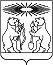 РОССИЙСКАЯ ФЕДЕРАЦИЯСеверо-Енисейский районный Совет депутатовКрасноярский крайСеверо-Енисейский районРЕШЕНИЕРОССИЙСКАЯ ФЕДЕРАЦИЯСеверо-Енисейский районный Совет депутатовКрасноярский крайСеверо-Енисейский районРЕШЕНИЕ16.12.2019 г.№ 760-55гп Северо-Енисейскийгп Северо-ЕнисейскийПредседатель Северо-Енисейскогорайонного Совета депутатов______________________ Т.Л. Калинина«16» декабря 2019 г.Глава Северо-Енисейского района _____________ И.М. Гайнутдинов«16» декабря 2019 г.№ строкиКодНаименование кода поступлений в бюджет, группы, подгруппы, статьи, подстатьи, элемента, подвида, аналитической группы вида источников финансирования дефицитов бюджетовСумма Сумма Сумма № строкиКодНаименование кода поступлений в бюджет, группы, подгруппы, статьи, подстатьи, элемента, подвида, аналитической группы вида источников финансирования дефицитов бюджетов2020 год2021 год2022 год123451440 01 02 00 00 00 0000 000Кредиты кредитных организаций в валюте Российской Федерации-90 000,00,00,02440 01 02 00 00 00 0000 700Получение кредитов от кредитных организаций в валюте Российской Федерации0,00,00,03440 01 02 00 00 05 0000 710Получение кредитов от кредитных организаций бюджетами муниципальных районов в валюте Российской Федерации0,00,00,04440 01 02 00 00 00 0000 800Погашение кредитов, предоставленных кредитными организациями в валюте Российской Федерации90 000,00,00,05440 01 02 00 00 05 0000 810Погашение бюджетами муниципальных районов кредитов от кредитных организаций в валюте Российской Федерации90 000,00,00,06440 01 03 00 00 00 0000 000Бюджетные кредиты от других бюджетов бюджетной системы Российской Федерации-300 000,00,00,07440 01 03 01 00 00 0000 700Получение бюджетных кредитов от других бюджетов бюджетной системы Российской Федерации в валюте Российской Федерации0,00,00,08440 01 03 01 00 05 0000 710Получение кредитов от других бюджетов бюджетной системы Российской Федерации бюджетами городских округов в валюте Российской Федерации0,00,00,09440 01 03 01 00 00 0000 800Погашение бюджетных кредитов, полученных от других бюджетов бюджетной системы Российской Федерации в валюте Российской Федерации300 000,00,00,010440 01 03 01 00 05 0000 810Погашение бюджетами муниципальных районов кредитов от других бюджетов бюджетной системы Российской Федерации в валюте Российской Федерации300 000,00,00,011440 01 05 00 00 00 0000 000Изменение остатков средств на счетах по учету средств бюджетов-617 505,447 603,00,012440 01 05 00 00 00 0000 500Увеличение остатков средств бюджетов-3 225 357,5-2 198 100,4-2 212 302,013440 01 05 02 00 00 0000 500Увеличение прочих остатков средств бюджетов -3 225 357,5-2 198 100,4-2 212 302,014440 01 05 02 01 00 0000 510Увеличение прочих остатков денежных средств бюджетов -3 225 357,5-2 198 100,4-2 212 302,015440 01 05 02 01 05 0000 510Увеличение прочих остатков денежных средств бюджетов муниципальных районов-3 225 357,5-2 198 100,4-2 212 302,016440 01 05 00 00 00 0000 600Уменьшение остатков средств бюджетов2 607 852,12 245 703,42 212 302,017440 01 05 02 00 00 0000 600Уменьшение прочих остатков средств бюджетов 2 607 852,12 245 703,42 212 302,018440 01 05 02 01 00 0000 610Уменьшение прочих остатков денежных средств бюджетов 2 607 852,12 245 703,42 212 302,019440 01 05 02 01 05 0000 610Уменьшение прочих остатков денежных средств бюджетов муниципальных районов2 607 852,12 245 703,42 212 302,0ВсегоВсегоВсего-1 007 505,447 603,00,0№ п/пКодглавного администратораКод классификации доходов бюджетаНаименование кода классификации доходов бюджетаНаименование кода классификации доходов бюджета12331440Финансовое управление администрации Северо – Енисейского районаФинансовое управление администрации Северо – Енисейского районаФинансовое управление администрации Северо – Енисейского района24401 13 02995 05 0000 1301 13 02995 05 0000 130Прочие доходы от компенсации затрат бюджетов муниципальных районов34401 16 07010 05 0000 1401 16 07010 05 0000 140Штрафы, неустойки, пени, уплаченные в случае просрочки исполнения поставщиком (подрядчиком, исполнителем) обязательств, предусмотренных муниципальным контрактом, заключенным муниципальным органом, казенным учреждением муниципального района44401 16 07090 05 0000 1401 16 07090 05 0000 140Иные штрафы, неустойки, пени, уплаченные в соответствии с законом или договором в случае неисполнения или ненадлежащего исполнения обязательств перед муниципальным органом, (муниципальным казенным учреждением) муниципального района54401 16 10031 05 0000 1401 16 10031 05 0000 140Возмещение ущерба при возникновении страховых случаев, когда выгодоприобретателями выступают получатели средств бюджета муниципального района64401 16 10032 05 0000 1401 16 10032 05 0000 140Прочее возмещение ущерба, причиненного муниципальному имуществу муниципального района (за исключением имущества, закрепленного за муниципальными бюджетными (автономными) учреждениями, унитарными предприятиями)74401 17 01050 05 0000 1801 17 01050 05 0000 180Невыясненные поступления, зачисляемые в бюджеты муниципальных районов84401 17 05050 05 0000 1801 17 05050 05 0000 180Прочие неналоговые доходы бюджетов муниципальных районов94402 02 15002 05 0000 1502 02 15002 05 0000 150Дотации бюджетам муниципальных образований края на поддержку мер по обеспечению сбалансированности бюджетов муниципальных образований края в рамках подпрограммы «Создание условий для эффективного и ответственного управления муниципальными финансами, повышения устойчивости бюджетов муниципальных образований» государственной программы Красноярского края «Управление государственными финансами»104402 02 25027 05 0000 1502 02 25027 05 0000 150Субсидии бюджетам муниципальных образований на реализацию мероприятий в сфере обеспечения доступности приоритетных объектов и услуг в приоритетных сферах жизнедеятельности инвалидов и других маломобильных групп населения в рамках подпрограммы «Развитие дошкольного, общего и дополнительного образования» государственной программы Красноярского края «Развитие образования»114402 02 25169 05 0000 1502 02 25169 05 0000 150Субсидии бюджетам муниципальных образований на создание (обновление) материально-технической базы для реализации основных и дополнительных общеобразовательных программ цифрового и гуманитарного профилей в общеобразовательных организациях, расположенных в сельской местности и малых городах, в рамках подпрограммы «Развитие дошкольного, общего и дополнительного образования» государственной программы Красноярского края «Развитие образования»124402 02 25210 05 0000 1502 02 25210 05 0000 150Субсидии бюджетам муниципальных образований на внедрение целевой модели цифровой образовательной среды в общеобразовательных организациях и профессиональных образовательных организациях в рамках подпрограммы «Развитие дошкольного, общего и дополнительного образования» государственной программы Красноярского края «Развитие образования»134402 02 25304 05 0000 1502 02 25304 05 0000 150Субсидии бюджетам муниципальных образований края на софинансирование организации и обеспечения обучающихся по образовательным программам начального общего образования в муниципальных образовательных организациях, за исключением обучающихся с ограниченными возможностями здоровья, бесплатным горячим питанием, предусматривающим наличие горячего блюда, не считая горячего напитка, в рамках подпрограммы «Развитие дошкольного, общего и дополнительного образования» государственной программы Красноярского края «Развитие образования»144402 02 25467 05 0000 1502 02 25467 05 0000 150Субсидии бюджетам муниципальных образований на обеспечение развития и укрепления материально-технической базы домов культуры в населенных пунктах с числом жителей до 50 тысяч человек в рамках подпрограммы «Обеспечение реализации государственной программы и прочие мероприятия» государственной программы Красноярского края «Развитие культуры и туризма»154402 02 25497 05 0000 1502 02 25497 05 0000 150Субсидии бюджетам муниципальных образований на предоставление социальных выплат молодым семьям на приобретение (строительство) жилья в рамках подпрограммы «Улучшение жилищных условий отдельных категорий граждан» государственной программы Красноярского края «Создание условий для обеспечения доступным и комфортным жильем граждан»164402 02 25519 05 0000 1502 02 25519 05 0000 150Субсидии бюджетам муниципальных образований на государственную поддержку отрасли культуры (комплектование книжных фондов муниципальных общедоступных библиотек) в рамках подпрограммы «Обеспечение реализации государственной программы и прочие мероприятия» государственной программы Красноярского края «Развитие культуры и туризма»174402 02 25555 05 0000 1502 02 25555 05 0000 150Субсидии бюджетам муниципальных образований на софинансирование муниципальных программ формирования современной городской среды в рамках подпрограммы «Благоустройство дворовых и общественных территорий муниципальных образований» государственной программы Красноярского края «Содействие органам местного самоуправления в формировании современной городской среды»184402 02 29999 05 1048 1502 02 29999 05 1048 150Субсидии бюджетам муниципальных образований Красноярского края на частичное финансирование (возмещение) расходов на повышение размеров оплаты труда отдельным категориям работников бюджетной сферы Красноярского края, для которых указами Президента Российской Федерации предусмотрено повышение оплаты труда, по министерству финансов Красноярского края в рамках непрограммных расходов отдельных органов исполнительной власти194402 02 29999 05 1049 1502 02 29999 05 1049 150Субсидии бюджетам муниципальных образований Красноярского края на частичное финансирование (возмещение) расходов на региональные выплаты и выплаты, обеспечивающие уровень заработной платы работников бюджетной сферы не ниже размера минимальной заработной платы (минимального размера оплаты труда), по министерству финансов Красноярского края в рамках непрограммных расходов отдельных органов исполнительной власти204402 02 29999 05 1060 1502 02 29999 05 1060 150Субсидии бюджетам муниципальных образований на реализацию мероприятий, направленных на повышение безопасности дорожного движения, за счет средств дорожного фонда Красноярского края в рамках подпрограммы «Региональные проекты в области дорожного хозяйства, реализуемые в рамках национальных проектов» государственной программы Красноярского края «Развитие транспортной системы»214402 02 29999 05 1598 1502 02 29999 05 1598 150Создание (обновление) материально-технической базы для реализации основных и дополнительных общеобразовательных программ цифрового и гуманитарного профилей в общеобразовательных организациях, расположенных в сельской местности и малых городах, за счет средств краевого бюджета в рамках подпрограммы «Развитие дошкольного, общего и дополнительного образования» государственной программы Красноярского края «Развитие образования»22 4402 02 29999 05 2138 1502 02 29999 05 2138 150Прочие субсидии бюджетам муниципальных районов (государственная поддержка художественных народных ремесел и декоративно-прикладного искусства на территории Красноярского края в рамках подпрограммы «Поддержка искусства и народного творчества» государственной программы Красноярского края «Развитие культуры и туризма»)234402 02 29999 05 7397 1502 02 29999 05 7397 150Субсидии бюджетам муниципальных образований на частичное финансирование (возмещение) расходов муниципальных образований края на выплаты врачам (включая санитарных врачей), медицинским сестрам диетическим, шеф-поварам, старшим воспитателям муниципальных загородных оздоровительных лагерей, оплату услуг по санитарно-эпидемиологической оценке обстановки муниципальных загородных оздоровительных лагерей, оказанных на договорной основе, в случае отсутствия в муниципальных загородных оздоровительных лагерях санитарных врачей в рамках подпрограммы «Развитие дошкольного, общего и дополнительного образования» государственной программы Красноярского края «Развитие образования»244402 02 29999 05 7398 1502 02 29999 05 7398 150Субсидии бюджетам муниципальных образований на проведение мероприятий, направленных на обеспечение безопасного участия детей в дорожном движении в рамках подпрограммы «Региональные проекты в области дорожного хозяйства, реализуемые в рамках национальных проектов» государственной программы Красноярского края «Развитие транспортной системы»254402 02 29999 05 7412 1502 02 29999 05 7412 150Субсидии бюджетам муниципальных образований края на обеспечение первичных мер пожарной безопасности в рамках подпрограммы «Предупреждение, спасение, помощь населению края в чрезвычайных ситуациях» государственной программы Красноярского края «Защита от чрезвычайных ситуаций природного и техногенного характера и обеспечение безопасности населения»264402 02 29999 05 7413 1502 02 29999 05 7413 150Субсидии бюджетам муниципальных образований края на частичное финансирование (возмещение) расходов на содержание единых дежурно-диспетчерских служб муниципальных образований Красноярского края в рамках подпрограммы «Предупреждение, спасение, помощь населению края в чрезвычайных ситуациях» государственной программы Красноярского края «Защита от чрезвычайных ситуаций природного и техногенного характера и обеспечение безопасности населения»274402 02 29999 05 7418 1502 02 29999 05 7418 150Субсидии бюджетам муниципальных районов и городских округов Красноярского края на создание новых и поддержку действующих спортивных клубов по месту жительства в рамках подпрограммы «Развитие массовой физической культуры и спорта» государственной программы Красноярского края «Развитие физической культуры и спорта»284402 02 29999 05 7436 1502 02 29999 05 7436 150Субсидии бюджетам муниципальных районов и городских округов Красноярского края на приобретение специализированных транспортных средств для перевозки инвалидов, спортивного оборудования, инвентаря, экипировки для занятий физической культурой и спортом лиц с ограниченными возможностями здоровья и инвалидов в муниципальных физкультурно-спортивных организациях в рамках подпрограммы «Развитие системы подготовки спортивного резерва» государственной программы Красноярского края «Развитие физической культуры и спорта»294402 02 29999 05 7442 1502 02 29999 05 7442 150Субсидии бюджетам муниципальных районов, муниципальных и городских округов на организацию бесплатного горячего питания обучающихся, получающих начальное общее образование в муниципальных образовательных организациях, в рамках подпрограммы «Развитие дошкольного, общего и дополнительного образования» государственной программы Красноярского края «Развитие образования»304402 02 29999 05 7454 1502 02 29999 05 7454 150Субсидии бюджетам муниципальных образований на развитие системы патриотического воспитания в рамках деятельности муниципальных молодежных центров в рамках подпрограммы «Патриотическое воспитание молодежи» государственной программы Красноярского края «Молодежь Красноярского края в XXI веке»314402 02 29999 05 7456 1502 02 29999 05 7456 150Субсидии бюджетам муниципальных образований на поддержку деятельности муниципальных молодежных центров в рамках подпрограммы «Вовлечение молодежи в социальную практику» государственной программы Красноярского края «Молодежь Красноярского края в XXI веке»32 4402 02 29999 05 7459 1502 02 29999 05 7459 150Субсидии бюджетам муниципальных образований на софинансирование муниципальных программ формирования современной городской (сельской) среды в поселениях в рамках подпрограммы «Благоустройство дворовых и общественных территорий муниципальных образований» государственной программы Красноярского края «Содействие органам местного самоуправления в формировании современной городской среды»334402 02 29999 05 7463 1502 02 29999 05 7463 150Субсидии бюджетам муниципальных образований на организацию (строительство) мест (площадок) накопления отходов потребления и приобретение контейнерного оборудования в рамках подпрограммы «Обращение с отходами» государственной программы Красноярского края «Охрана окружающей среды, воспроизводство природных ресурсов»344402 02 29999 05 7488 1502 02 29999 05 7488 150Субсидии бюджетам муниципальных образований на комплектование книжных фондов библиотек муниципальных образований Красноярского края в рамках подпрограммы «Обеспечение реализации государственной программы и прочие мероприятия» государственной программы Красноярского края «Развитие культуры и туризма»354402 02 29999 05 7508 1502 02 29999 05 7508 150Субсидии бюджетам муниципальных образований на содержание автомобильных дорог общего пользования местного значения за счет средств дорожного фонда Красноярского края в рамках подпрограммы «Дороги Красноярья» государственной программы Красноярского края «Развитие транспортной системы»364402 02 29999 05 7509 1502 02 29999 05 7509 150Субсидии бюджетам муниципальных образований на капитальный ремонт и ремонт автомобильных дорог общего пользования местного значения за счет средств дорожного фонда Красноярского края в рамках подпрограммы «Дороги Красноярья» государственной программы Красноярского края «Развитие транспортной системы»374402 02 29999 05 7563 1502 02 29999 05 7563 150Субсидии бюджетам муниципальных образований на развитие инфраструктуры общеобразовательных организаций в рамках подпрограммы «Развитие дошкольного, общего и дополнительного образования" государственной программы Красноярского края "Развитие образования»384402 02 29999 05 7571 1502 02 29999 05 7571 150Субсидии бюджетам муниципальных образований на финансирование (возмещение) расходов по капитальному ремонту, реконструкции находящихся в муниципальной собственности объектов коммунальной инфраструктуры, источников тепловой энергии и тепловых сетей, объектов электросетевого хозяйства и источников электрической энергии, а также на приобретение технологического оборудования, спецтехники для обеспечения функционирования систем теплоснабжения, электроснабжения, водоснабжения, водоотведения и очистки сточных вод в рамках подпрограммы «Модернизация, реконструкция и капитальный ремонт объектов коммунальной инфраструктуры муниципальных образований» государственной программы Красноярского края «Реформирование и модернизация жилищно-коммунального хозяйства и повышение энергетической эффективности»394402 02 29999 05 7572 1502 02 29999 05 7572 150Субсидии бюджетам муниципальных образований на строительство и (или) реконструкцию объектов коммунальной инфраструктуры, находящихся в муниципальной собственности, используемых в сфере водоснабжения, водоотведения и очистки сточных вод, в рамках подпрограммы «Чистая вода» государственной программы Красноярского края «Реформирование и модернизация жилищно-коммунального хозяйства»404402 02 29999 05 7741 1502 02 29999 05 7741 150Субсидии бюджетам муниципальных образований края на реализацию проектов по благоустройству территорий сельских населенных пунктов и городских поселений с численностью населения не более 10000 человек, инициированных гражданами соответствующего населенного пункта, поселения в рамках подпрограммы «Поддержка муниципальных проектов по благоустройству территорий и вопросов местного значения» государственной программы Красноярского края «Содействие развитию местного самоуправления»414402 02 29999 05 7840 1502 02 29999 05 7840 150Субсидии бюджетам муниципальных образований на осуществление (возмещение) расходов, направленных на развитие и повышение качества работы муниципальных учреждений, предоставление новых муниципальных услуг, повышение их качества, в рамках подпрограммы «Поддержка внедрения стандартов предоставления (оказания) муниципальных услуг и повышения качества жизни населения» государственной программы Красноярского края «Содействие развитию местного самоуправления»424402 02 30024 05 0289 1502 02 30024 05 0289 150Субвенции бюджетам муниципальных образований на организацию и осуществление деятельности по опеке и попечительству в отношении совершеннолетних граждан, а также в сфере патронажа (в соответствии с Законом края от 11 июля 2019 года № 7-2988) в рамках подпрограммы «Повышение качества жизни отдельных категорий граждан, степени их социальной защищенности» государственной программы Красноярского края «Развитие системы социальной поддержки граждан»43 4402 02 30024 05 5304 1502 02 30024 05 5304 150Субвенции бюджетам муниципальных образований на организацию бесплатного горячего питания обучающихся, получающих начальное общее образование в государственных и муниципальных образовательных организациях, в рамках подпрограммы «Развитие дошкольного, общего и дополнительного образования» государственной программы Красноярского края «Развитие образования»444402 02 30024 05 7408 1502 02 30024 05 7408 150Субвенции бюджетам муниципальных образований на обеспечение государственных гарантий реализации прав на получение общедоступного и бесплатного дошкольного образования в муниципальных дошкольных образовательных организациях, общедоступного и бесплатного дошкольного образования в муниципальных общеобразовательных организациях в части обеспечения деятельности административно-хозяйственного, учебно-вспомогательного персонала и иных категорий работников образовательных организаций, участвующих в реализации общеобразовательных программ в соответствии с федеральными государственными образовательными стандартами, в рамках подпрограммы «Развитие дошкольного, общего и дополнительного образования» государственной программы Красноярского края «Развитие образования»454402 02 30024 05 7409 1502 02 30024 05 7409 150Субвенции бюджетам муниципальных образований на обеспечение государственных гарантий реализации прав на получение общедоступного и бесплатного начального общего, основного общего, среднего общего образования в муниципальных общеобразовательных организациях, обеспечение дополнительного образования детей в муниципальных общеобразовательных организациях в части обеспечения деятельности административно-хозяйственного, учебно-вспомогательного персонала и иных категорий работников образовательных организаций, участвующих в реализации общеобразовательных программ в соответствии с федеральными государственными образовательными стандартами, в рамках подпрограммы «Развитие дошкольного, общего и дополнительного образования» государственной программы Красноярского края «Развитие образования»464402 02 30024 05 7429 1502 02 30024 05 7429 150Субвенции бюджетам муниципальных образований на осуществление государственных полномочий по осуществлению уведомительной регистрации коллективных договоров и территориальных соглашений и контроля за их выполнением по министерству экономического развития и инвестиционной политики Красноярского края в рамках непрограммных расходов отдельных органов исполнительной власти474402 02 30024 05 7467 1502 02 30024 05 7467 150Субвенции бюджетам муниципальных образований на обеспечение деятельности специалистов, осуществляющих переданные государственные полномочия по переселению граждан из районов Крайнего Севера и приравненных к ним местностей (в соответствии с Законом края от 21 декабря 2010 года № 11-5582), в рамках подпрограммы «Улучшение жилищных условий отдельных категорий граждан» государственной программы Красноярского края «Создание условий для обеспечения доступным и комфортным жильем граждан»484402 02 30024 05 7514 1502 02 30024 05 7514 150Субвенции бюджетам муниципальных образований на выполнение государственных полномочий по созданию и обеспечению деятельности административных комиссий в рамках непрограммных расходов органов судебной власти494402 02 30024 05 7518 1502 02 30024 05 7518 150Субвенции бюджетам муниципальных районов и городских округов края на выполнение отдельных государственных полномочий по организации проведения мероприятий по отлову и содержанию безнадзорных животных в рамках подпрограммы «Обеспечение общих условий функционирования отраслей агропромышленного комплекса» государственной программы Красноярского края «Развитие сельского хозяйства и регулирование рынков сельскохозяйственной продукции, сырья и продовольствия»504402 02 30024 05 7519 1502 02 30024 05 7519 150Субвенции бюджетам муниципальных образований на осуществление государственных полномочий в области архивного дела, переданных органам местного самоуправления Красноярского края, в рамках подпрограммы «Развитие архивного дела в Красноярском крае» государственной программы Красноярского края «Развитие культуры и туризма»514402 02 30024 05 7552 1502 02 30024 05 7552 150Субвенции бюджетам муниципальных образований на осуществление государственных полномочий по организации и осуществлению деятельности по опеке и попечительству в отношении несовершеннолетних в рамках подпрограммы «Государственная поддержка детей-сирот, расширение практики применения семейных форм воспитания» государственной программы Красноярского края «Развитие образования»524402 02 30024 05 7554 1502 02 30024 05 7554 150Субвенции бюджетам муниципальных образований на исполнение государственных полномочий по осуществлению присмотра и ухода за детьми-инвалидами, детьми-сиротами и детьми, оставшимися без попечения родителей, а также за детьми с туберкулезной интоксикацией, обучающимися в муниципальных образовательных организациях, реализующих образовательную программу дошкольного образования, без взимания родительской платы (в соответствии с Законом края от 27 декабря 2005 года № 17-4379) в рамках подпрограммы «Развитие дошкольного, общего и дополнительного образования» государственной программы Красноярского края «Развитие образования»534402 02 30024 05 7564 1502 02 30024 05 7564 150Субвенции бюджетам муниципальных образований на обеспечение государственных гарантий реализации прав на получение общедоступного и бесплатного начального общего, основного общего, среднего общего образования в муниципальных общеобразовательных организациях, обеспечение дополнительного образования детей в муниципальных общеобразовательных организациях, за исключением обеспечения деятельности административно-хозяйственного, учебно-вспомогательного персонала и иных категорий работников образовательных организаций, участвующих в реализации общеобразовательных программ в соответствии с федеральными государственными образовательными стандартами, в рамках подпрограммы «Развитие дошкольного, общего и дополнительного образования» государственной программы Красноярского края «Развитие образования»544402 02 30024 05 7566 1502 02 30024 05 7566 150Субвенции бюджетам муниципальных образований на обеспечение питанием обучающихся в муниципальных и частных общеобразовательных организациях по имеющим государственную аккредитацию основным общеобразовательным программам без взимания платы (в соответствии с Законом края от 27 декабря 2005 года № 17-4377) в рамках подпрограммы «Развитие дошкольного, общего и дополнительного образования» государственной программы Красноярского края «Развитие образования»554402 02 30024 05 7570 1502 02 30024 05 7570 150Субвенции бюджетам муниципальных образований на реализацию отдельных мер по обеспечению ограничения платы граждан за коммунальные услуги (в соответствии с Законом края от 1 декабря 2014 года № 7-2839) в рамках подпрограммы «Обеспечение доступности платы граждан в условиях развития жилищных отношений» государственной программы Красноярского края «Реформирование и модернизация жилищно-коммунального хозяйства и повышение энергетической эффективности»564402 02 30024 05 7577 1502 02 30024 05 7577 150Субвенции бюджетам муниципальных образований на компенсацию выпадающих доходов энергоснабжающих организаций, связанных с применением государственных регулируемых цен (тарифов) на электрическую энергию, вырабатываемую дизельными электростанциями на территории Красноярского края для населения (в соответствии с Законом края от 20 декабря 2012 года № 3-963), в рамках подпрограммы «Энергоэффективность и развитие энергетики» государственной программы Красноярского края «Реформирование и модернизация жилищно-коммунального хозяйства и повышение энергетической эффективности»574402 02 30024 05 7587 1502 02 30024 05 7587 150Субвенции бюджетам муниципальных образований на обеспечение жилыми помещениями детей-сирот и детей, оставшихся без попечения родителей, лиц из числа детей-сирот и детей, оставшихся без попечения родителей (в соответствии с Законом края от 24 декабря 2009 года № 9-4225), за счет средств краевого бюджета в рамках подпрограммы «Государственная поддержка детей-сирот, расширение практики применения семейных форм воспитания» государственной программы Красноярского края «Развитие образования»584402 02 30024 05 7588 1502 02 30024 05 7588 150Субвенции бюджетам муниципальных образований на обеспечение государственных гарантий реализации прав на получение общедоступного и бесплатного дошкольного образования в муниципальных дошкольных образовательных организациях, общедоступного и бесплатного дошкольного образования в муниципальных общеобразовательных организациях, за исключением обеспечения деятельности административно-хозяйственного, учебно-вспомогательного персонала и иных категорий работников образовательных организаций, участвующих в реализации общеобразовательных программ в соответствии с федеральными государственными образовательными стандартами, в рамках подпрограммы «Развитие дошкольного, общего и дополнительного образования» государственной программы Красноярского края «Развитие образования»594402 02 30024 05 7604 1502 02 30024 05 7604 150Субвенции бюджетам муниципальных образований на осуществление государственных полномочий по созданию и обеспечению деятельности комиссий по делам несовершеннолетних и защите их прав по министерству финансов Красноярского края в рамках непрограммных расходов отдельных органов исполнительной власти604402 02 30024 05 7649 1502 02 30024 05 7649 150Субвенции бюджетам муниципальных образований на осуществление государственных полномочий по обеспечению отдыха и оздоровления детей в рамках подпрограммы «Развитие дошкольного, общего и дополнительного образования» государственной программы Красноярского края «Развитие образования»614402 02 30029 05 0000 1502 02 30029 05 0000 150Субвенции бюджетам муниципальных образований по предоставлению компенсации родителям (законным представителям) детей, посещающих образовательные организации, реализующие образовательную программу дошкольного образования (в соответствии с Законом края от 29 марта 2007 года № 22-6015), в рамках подпрограммы «Развитие дошкольного, общего и дополнительного образования» государственной программы Красноярского края «Развитие образования»624402 02 35082 05 0000 1502 02 35082 05 0000 150Субвенции бюджетам муниципальных образований на обеспечение жилыми помещениями детей-сирот и детей, оставшихся без попечения родителей, лиц из числа детей-сирот и детей, оставшихся без попечения родителей (в соответствии с Законом края от 24 декабря 2009 года № 9-4225), в рамках подпрограммы «Государственная поддержка детей-сирот, расширение практики применения семейных форм воспитания» государственной программы Красноярского края «Развитие образования»634402 02 35118 05 0000 1502 02 35118 05 0000 150Осуществление первичного воинского учета на территориях, где отсутствуют военные комиссариаты, по министерству финансов Красноярского края в рамках непрограммных расходов отдельных органов исполнительной власти644402 02 35120 05 0000 1502 02 35120 05 0000 150Осуществление полномочий по составлению (изменению) списков кандидатов в присяжные заседатели федеральных судов общей юрисдикции в Российской Федерации в рамках непрограммных расходов органов судебной власти65 4402 02 35469 05 0000 1502 02 35469 05 0000 150Субвенции бюджетам муниципальных районов и городских округов на проведение Всероссийской переписи населения 2020 года (в соответствии с Законом края от 26 марта 2020 года № 9-3762) по министерству экономики и регионального развития Красноярского края в рамках непрограммных расходов отдельных органов исполнительной власти66 4402 02 45303 05 0000 1502 02 45303 05 0000 150Межбюджетные трансферты бюджетам муниципальных районов на ежемесячное денежное вознаграждение за классное руководство педагогическим работникам государственных и муниципальных общеобразовательных организаций674402 02 49999 05 5519 1502 02 49999 05 5519 150Предоставление иных межбюджетных трансфертов бюджетам муниципальных образований на поддержку отрасли культуры в рамках подпрограммы "Обеспечение реализации государственной программы и прочие мероприятия" государственной программы Красноярского края "Развитие отрасли культуры и туризма"68440 2 02 49999 05 5853 150 2 02 49999 05 5853 150Прочие межбюджетные трансферты, передаваемые бюджетам муниципальных районов (реализация мероприятий, связанных с обеспечением санитарно-эпидемиологической безопасности при подготовке к проведению общероссийского голосования по вопросу одобрения изменений в Конституцию Российской Федерации, за счет средств резервного фонда Правительства Российской Федерации в рамках непрограммных расходов агентства по гражданской обороне, чрезвычайным ситуациям и пожарной безопасности Красноярского края)69440 2 02 49999 05 7424 150 2 02 49999 05 7424 150Предоставление иных межбюджетных трансфертов на осуществление ликвидационных мероприятий, связанных с прекращением исполнения органами местного самоуправления отдельных муниципальных образований края государственных полномочий (в соответствии с законами края от 20 декабря 2005 года № 17-4294 и от 9 декабря 2010 года № 11-5397), в рамках подпрограммы «Повышение качества и доступности социальных услуг» государственной программы Красноярского края «Развитие системы социальной поддержки граждан»70440 2 02 49999 05 7744 150 2 02 49999 05 7744 150Предоставление иных межбюджетных трансфертов бюджетам муниципальных образований в целях содействия достижению и (или) поощрения достижения наилучших значений показателей эффективности деятельности органов местного самоуправления городских округов и муниципальных районов в рамках подпрограммы «Стимулирование органов местного самоуправления края к эффективной реализации полномочий, закрепленных за муниципальными образованиями» государственной программы Красноярского края «Содействие развитию местного самоуправления»71440 2 02 49999 05 7745 150 2 02 49999 05 7745 150Предоставление иных межбюджетных трансфертов бюджетам муниципальных образований за содействие развитию налогового потенциала в рамках подпрограммы «Содействие развитию налогового потенциала муниципальных образований» государственной программы Красноярского края «Содействие развитию местного самоуправления»724402 03 05020 05 0000 1502 03 05020 05 0000 150Поступления от денежных пожертвований, предоставляемых государственными (муниципальными) организациями получателям средств бюджетов муниципальных районов 734402 03 05099 05 0000 1502 03 05099 05 0000 150Прочие безвозмездные поступления от государственных (муниципальных) организаций в бюджеты муниципальных районов 744402 04 05020 05 0000 1502 04 05020 05 0000 150Поступления от денежных пожертвований, предоставляемых негосударственными организациями получателям средств бюджетов муниципальных районов754402 04 05099 05 0000 1502 04 05099 05 0000 150Прочие безвозмездные поступления от негосударственных организаций в бюджеты муниципальных районов 764402 07 05010 05 0000 1502 07 05010 05 0000 150Безвозмездные поступления от физических и юридических лиц на финансовое обеспечение дорожной деятельности, в том числе добровольных пожертвований, в отношении автомобильных дорог общего пользования местного значения муниципальных районов774402 07 05020 05 0000 1502 07 05020 05 0000 150Поступления от денежных пожертвований, предоставляемых физическими лицами получателям средств бюджетов муниципальных районов784402 07 05030 05 0000 1502 07 05030 05 0000 150Прочие безвозмездные поступления в бюджеты муниципальных районов794402 08 05000 05 0000 1502 08 05000 05 0000 150Перечисления из бюджетов муниципальных районов (в бюджеты муниципальных районов) для осуществления возврата (зачета) излишне уплаченных или излишне взысканных сумм налогов, сборов и иных платежей, а также сумм процентов за несвоевременное осуществление такого возврата и процентов, начисленных на излишне взысканные суммы804402 18 05010 05 0000 1502 18 05010 05 0000 150Доходы бюджетов муниципальных районов от возврата бюджетными учреждениями остатков субсидий прошлых лет814402 18 05030 05 0000 1502 18 05030 05 0000 150Доходы бюджетов муниципальных районов от возврата иными организациями остатков субсидий прошлых лет824402 19 60010 05 0000 1502 19 60010 05 0000 150Возврат прочих остатков субсидий, субвенций и иных межбюджетных трансфертов, имеющих целевое назначение, прошлых лет из бюджетов муниципальных районов83441Администрация Северо-Енисейского районаАдминистрация Северо-Енисейского районаАдминистрация Северо-Енисейского района844411 08 07174 01 1000 110Государственная пошлина за выдачу органом местного самоуправления муниципального района специального разрешения на движение по автомобильным дорогам транспортных средств, осуществляющих перевозки опасных, тяжеловесных и (или) крупногабаритных грузов, зачисляемая в бюджеты муниципальных районов (сумма платежа)Государственная пошлина за выдачу органом местного самоуправления муниципального района специального разрешения на движение по автомобильным дорогам транспортных средств, осуществляющих перевозки опасных, тяжеловесных и (или) крупногабаритных грузов, зачисляемая в бюджеты муниципальных районов (сумма платежа)854411 08 07174 01 4000 110Государственная пошлина за выдачу органом местного самоуправления муниципального района специального разрешения на движение по автомобильным дорогам транспортных средств, осуществляющих перевозки опасных, тяжеловесных и (или) крупногабаритных грузов, зачисляемая в бюджеты муниципальных районов (прочие поступления)Государственная пошлина за выдачу органом местного самоуправления муниципального района специального разрешения на движение по автомобильным дорогам транспортных средств, осуществляющих перевозки опасных, тяжеловесных и (или) крупногабаритных грузов, зачисляемая в бюджеты муниципальных районов (прочие поступления)864411 11 01050 05 0000 120Доходы, в виде прибыли, приходящейся на доли в уставных (складочных) капиталах хозяйственных товариществ и обществ, или дивидендов по акциям, принадлежащим муниципальным районамДоходы, в виде прибыли, приходящейся на доли в уставных (складочных) капиталах хозяйственных товариществ и обществ, или дивидендов по акциям, принадлежащим муниципальным районам874411 11 05013 05 0000 120Доходы, получаемые в виде арендной платы за земельные участки, государственная собственность на которые не разграничена и которые расположены в границах сельских поселений и межселенных территорий муниципальных районов, а также средства от продажи права на заключение договоров аренды указанных земельных участковДоходы, получаемые в виде арендной платы за земельные участки, государственная собственность на которые не разграничена и которые расположены в границах сельских поселений и межселенных территорий муниципальных районов, а также средства от продажи права на заключение договоров аренды указанных земельных участков884411 11 05013 05 2000 120Доходы, получаемые в виде арендной платы за земельные участки, государственная собственность на которые не разграничена и которые расположены в границах сельских поселений и межселенных территорий муниципальных районов, а также средства от продажи права на заключение договоров аренды указанных земельных участков (пени по соответствующему доходу)Доходы, получаемые в виде арендной платы за земельные участки, государственная собственность на которые не разграничена и которые расположены в границах сельских поселений и межселенных территорий муниципальных районов, а также средства от продажи права на заключение договоров аренды указанных земельных участков (пени по соответствующему доходу)894411 11 05025 05 0000 120Доходы, получаемые в виде арендной платы, а также средства от продажи права на заключение договоров аренды за земли, находящиеся в собственности муниципальных районов (за исключением земельных участков муниципальных бюджетных и автономных учреждений)Доходы, получаемые в виде арендной платы, а также средства от продажи права на заключение договоров аренды за земли, находящиеся в собственности муниципальных районов (за исключением земельных участков муниципальных бюджетных и автономных учреждений)904411 11 05025 05 2000 120Доходы, получаемые в виде арендной платы, а также средства от продажи права на заключение договоров аренды за земли, находящиеся в собственности муниципальных районов (за исключением земельных участков муниципальных бюджетных и автономных учреждений) (пени по соответствующему доходу)Доходы, получаемые в виде арендной платы, а также средства от продажи права на заключение договоров аренды за земли, находящиеся в собственности муниципальных районов (за исключением земельных участков муниципальных бюджетных и автономных учреждений) (пени по соответствующему доходу)914411 11 05035 05 0000 120Доходы от сдачи в аренду имущества находящегося в оперативном управлении органов управления муниципальных районов и созданных ими учреждений (за исключением имущества муниципальных бюджетных и автономных учреждений)Доходы от сдачи в аренду имущества находящегося в оперативном управлении органов управления муниципальных районов и созданных ими учреждений (за исключением имущества муниципальных бюджетных и автономных учреждений)924411 11 05035 05 0450 120Доходы от сдачи в аренду имущества находящегося в оперативном управлении органов управления муниципальных районов и созданных ими учреждений (за исключением имущества муниципальных бюджетных и автономных учреждений) (Комитет по управлению муниципальным имуществом администрации Северо-Енисейского района)Доходы от сдачи в аренду имущества находящегося в оперативном управлении органов управления муниципальных районов и созданных ими учреждений (за исключением имущества муниципальных бюджетных и автономных учреждений) (Комитет по управлению муниципальным имуществом администрации Северо-Енисейского района)934411 11 05035 05 2000 120Доходы от сдачи в аренду имущества находящегося в оперативном управлении органов управления муниципальных районов и созданных ими учреждений (за исключением имущества муниципальных бюджетных и автономных учреждений) (пени по соответствующему доходу)Доходы от сдачи в аренду имущества находящегося в оперативном управлении органов управления муниципальных районов и созданных ими учреждений (за исключением имущества муниципальных бюджетных и автономных учреждений) (пени по соответствующему доходу)944411 11 07015 05 0000 120Доходы от перечисления части прибыли, остающейся после уплаты налогов и иных обязательных платежей муниципальных унитарных предприятий, созданных муниципальными районамиДоходы от перечисления части прибыли, остающейся после уплаты налогов и иных обязательных платежей муниципальных унитарных предприятий, созданных муниципальными районами954411 11 09045 05 0000 120Прочие поступления от использования имущества, находящегося в собственности муниципальных районов (за исключением имущества муниципальных бюджетных и автономных учреждений, а также имущества муниципальных унитарных предприятий, в том числе казенных)Прочие поступления от использования имущества, находящегося в собственности муниципальных районов (за исключением имущества муниципальных бюджетных и автономных учреждений, а также имущества муниципальных унитарных предприятий, в том числе казенных)964411 11 09045 05 2001 120Прочие поступления от использования имущества, находящегося в собственности муниципальных районов (за исключением имущества муниципальных бюджетных и автономных учреждений, а также имущества муниципальных унитарных предприятий, в том числе казенных) (пени по соответствующему доходу) (Жилищный отдел администрации Северо-Енисейского района)Прочие поступления от использования имущества, находящегося в собственности муниципальных районов (за исключением имущества муниципальных бюджетных и автономных учреждений, а также имущества муниципальных унитарных предприятий, в том числе казенных) (пени по соответствующему доходу) (Жилищный отдел администрации Северо-Енисейского района)974411 13 01995 05 0000 130Прочие доходы от оказания платных услуг (работ) получателями средств бюджетов муниципальных районовПрочие доходы от оказания платных услуг (работ) получателями средств бюджетов муниципальных районов984411 13 01995 05 0442 130Прочие доходы от оказания платных услуг (работ) получателями средств бюджетов муниципальных районов (муниципальное казенное учреждение «Аварийно-спасательное формирование Северо-Енисейского района»)Прочие доходы от оказания платных услуг (работ) получателями средств бюджетов муниципальных районов (муниципальное казенное учреждение «Аварийно-спасательное формирование Северо-Енисейского района»)994411 13 01995 05 0446 130Прочие доходы от оказания платных услуг (работ) получателями средств бюджетов муниципальных районов (муниципальное казенное учреждение «Северо-Енисейская муниципальная информационная служба»)Прочие доходы от оказания платных услуг (работ) получателями средств бюджетов муниципальных районов (муниципальное казенное учреждение «Северо-Енисейская муниципальная информационная служба»)1004411 13 02995 05 0000 130Прочие доходы от компенсации затрат бюджетов муниципальных районовПрочие доходы от компенсации затрат бюджетов муниципальных районов1014411 13 02995 05 0443 130Прочие доходы от компенсации затрат бюджетов муниципальных районов (муниципальное казенное учреждение «Аварийно-спасательное формирование Северо-Енисейского района»)Прочие доходы от компенсации затрат бюджетов муниципальных районов (муниципальное казенное учреждение «Аварийно-спасательное формирование Северо-Енисейского района»)1024411 13 02995 05 0446 130Прочие доходы от компенсации затрат бюджетов муниципальных районов (муниципальное казенное учреждение «Северо-Енисейская муниципальная информационная служба»)Прочие доходы от компенсации затрат бюджетов муниципальных районов (муниципальное казенное учреждение «Северо-Енисейская муниципальная информационная служба»)103 4411 13 02995 05 0450 130Прочие доходы от компенсации затрат бюджетов муниципальных районов (Комитет по управлению муниципальным имуществом администрации Северо-Енисейского района)Прочие доходы от компенсации затрат бюджетов муниципальных районов (Комитет по управлению муниципальным имуществом администрации Северо-Енисейского района)1044411 14 01050 05 0000 410Доходы от продажи квартир, находящихся в собственности муниципальных районовДоходы от продажи квартир, находящихся в собственности муниципальных районов1054411 14 02052 05 0000 410Доходы от реализации имущества, находящегося в оперативном управлении учреждений, находящихся в ведении органов управления муниципальных районов (за исключением имущества муниципальных бюджетных и автономных учреждений), в части реализации основных средств по указанному имуществуДоходы от реализации имущества, находящегося в оперативном управлении учреждений, находящихся в ведении органов управления муниципальных районов (за исключением имущества муниципальных бюджетных и автономных учреждений), в части реализации основных средств по указанному имуществу1064411 14 02052 05 0000 440Доходы от реализации имущества, находящегося в оперативном управлении учреждений, находящихся в ведении органов управления муниципальных районов (за исключением имущества муниципальных бюджетных и автономных учреждений), в части реализации материальных запасов по указанному имуществуДоходы от реализации имущества, находящегося в оперативном управлении учреждений, находящихся в ведении органов управления муниципальных районов (за исключением имущества муниципальных бюджетных и автономных учреждений), в части реализации материальных запасов по указанному имуществу1074411 14 02053 05 0000 410Доходы от реализации иного имущества, находящегося в собственности муниципальных районов (за исключением имущества муниципальных бюджетных и автономных учреждений, а также имущества муниципальных унитарных предприятий, в том числе казенных), в части реализации основных средств по указанному имуществуДоходы от реализации иного имущества, находящегося в собственности муниципальных районов (за исключением имущества муниципальных бюджетных и автономных учреждений, а также имущества муниципальных унитарных предприятий, в том числе казенных), в части реализации основных средств по указанному имуществу1084411 14 02053 05 0000 440Доходы от реализации иного имущества, находящегося в собственности муниципальных районов (за исключением имущества муниципальных автономных учреждений, а также имущества муниципальных унитарных предприятий, в том числе казенных), в части реализации материальных запасов по указанному имуществуДоходы от реализации иного имущества, находящегося в собственности муниципальных районов (за исключением имущества муниципальных автономных учреждений, а также имущества муниципальных унитарных предприятий, в том числе казенных), в части реализации материальных запасов по указанному имуществу1094411 14 06013 05 0000 430Доходы от продажи земельных участков, государственная собственность на которые не разграничена и которые расположены в границах сельских поселений и межселенных территорий муниципальных районовДоходы от продажи земельных участков, государственная собственность на которые не разграничена и которые расположены в границах сельских поселений и межселенных территорий муниципальных районов1104411 14 06025 05 0000 430Доходы от продажи земельных участков, находящихся в собственности муниципальных районов (за исключением земельных участков муниципальных бюджетных и автономных учреждений)Доходы от продажи земельных участков, находящихся в собственности муниципальных районов (за исключением земельных участков муниципальных бюджетных и автономных учреждений)1114411 15 02050 05 0000 140Платежи, взимаемые органами местного самоуправления (организациями) муниципальных районов за выполнение определенных функцийПлатежи, взимаемые органами местного самоуправления (организациями) муниципальных районов за выполнение определенных функций1124411 15 02050 05 0437 140Платежи, взимаемые органами местного самоуправления (организациями) муниципальных районов за выполнение определенных функций (Жилищный отдел администрации Северо-Енисейского района)Платежи, взимаемые органами местного самоуправления (организациями) муниципальных районов за выполнение определенных функций (Жилищный отдел администрации Северо-Енисейского района)1134411 15 02050 05 0438 140Платежи, взимаемые органами местного самоуправления (организациями) муниципальных районов за выполнение определенных функций (Отдел архитектуры и градостроительства администрации Северо-Енисейского района)Платежи, взимаемые органами местного самоуправления (организациями) муниципальных районов за выполнение определенных функций (Отдел архитектуры и градостроительства администрации Северо-Енисейского района)1144411 15 02050 05 0450 140Платежи, взимаемые органами местного самоуправления (организациями) муниципальных районов за выполнение определенных функций (Комитет по управлению муниципальным имуществом администрации Северо-Енисейского района)Платежи, взимаемые органами местного самоуправления (организациями) муниципальных районов за выполнение определенных функций (Комитет по управлению муниципальным имуществом администрации Северо-Енисейского района)115 4411 16 01074 01 0000 140Административные штрафы, установленные Главой 7 Кодекса Российской Федерации об административных правонарушениях, за административные правонарушения в области охраны собственности, выявленные должностными лицами органов муниципального контроляАдминистративные штрафы, установленные Главой 7 Кодекса Российской Федерации об административных правонарушениях, за административные правонарушения в области охраны собственности, выявленные должностными лицами органов муниципального контроля116 4411 16 01084 01 0000 140Административные штрафы, установленные Главой 8 Кодекса Российской Федерации об административных правонарушениях, за административные правонарушения в области охраны окружающей среды и природопользования, выявленные должностными лицами органов муниципального контроляАдминистративные штрафы, установленные Главой 8 Кодекса Российской Федерации об административных правонарушениях, за административные правонарушения в области охраны окружающей среды и природопользования, выявленные должностными лицами органов муниципального контроля1174411 16 01154 01 0000 140Административные штрафы, установленные Главой 15 Кодекса Российской Федерации об административных правонарушениях, за административные правонарушения в области финансов, налогов и сборов, страхования, рынка ценных бумаг (за исключением штрафов, указанных в пункте 6 статьи 46 Бюджетного кодекса Российской Федерации), выявленные должностными лицами органов муниципального контроляАдминистративные штрафы, установленные Главой 15 Кодекса Российской Федерации об административных правонарушениях, за административные правонарушения в области финансов, налогов и сборов, страхования, рынка ценных бумаг (за исключением штрафов, указанных в пункте 6 статьи 46 Бюджетного кодекса Российской Федерации), выявленные должностными лицами органов муниципального контроля1184411 16 01154 01 0453 140Административные штрафы, установленные Главой 15 Кодекса Российской Федерации об административных правонарушениях, за административные правонарушения в области финансов, налогов и сборов, страхования, рынка ценных бумаг (за исключением штрафов, указанных в пункте 6 статьи 46 Бюджетного кодекса Российской Федерации), выявленные должностными лицами органов муниципального контроля (Контрольно-счетная комиссия Северо-Енисейского района)Административные штрафы, установленные Главой 15 Кодекса Российской Федерации об административных правонарушениях, за административные правонарушения в области финансов, налогов и сборов, страхования, рынка ценных бумаг (за исключением штрафов, указанных в пункте 6 статьи 46 Бюджетного кодекса Российской Федерации), выявленные должностными лицами органов муниципального контроля (Контрольно-счетная комиссия Северо-Енисейского района)1194411 16 01157 01 0000 140Административные штрафы, установленные Главой 15 Кодекса Российской Федерации об административных правонарушениях, за административные правонарушения в области финансов, связанные с нецелевым использованием бюджетных средств, невозвратом либо несвоевременным возвратом бюджетного кредита, неперечислением либо несвоевременным перечислением платы за пользование бюджетным кредитом, нарушением условий предоставления бюджетного кредита, нарушением порядка и (или) условий предоставления (расходования) межбюджетных трансфертов, нарушением условий предоставления бюджетных инвестиций, субсидий юридическим лицам, индивидуальным предпринимателям и физическим лицам, подлежащие зачислению в бюджет муниципального образованияАдминистративные штрафы, установленные Главой 15 Кодекса Российской Федерации об административных правонарушениях, за административные правонарушения в области финансов, связанные с нецелевым использованием бюджетных средств, невозвратом либо несвоевременным возвратом бюджетного кредита, неперечислением либо несвоевременным перечислением платы за пользование бюджетным кредитом, нарушением условий предоставления бюджетного кредита, нарушением порядка и (или) условий предоставления (расходования) межбюджетных трансфертов, нарушением условий предоставления бюджетных инвестиций, субсидий юридическим лицам, индивидуальным предпринимателям и физическим лицам, подлежащие зачислению в бюджет муниципального образования1204411 16 01157 01 0453 140Административные штрафы, установленные Главой 15 Кодекса Российской Федерации об административных правонарушениях, за административные правонарушения в области финансов, связанные с нецелевым использованием бюджетных средств, невозвратом либо несвоевременным возвратом бюджетного кредита, неперечислением либо несвоевременным перечислением платы за пользование бюджетным кредитом, нарушением условий предоставления бюджетного кредита, нарушением порядка и (или) условий предоставления (расходования) межбюджетных трансфертов, нарушением условий предоставления бюджетных инвестиций, субсидий юридическим лицам, индивидуальным предпринимателям и физическим лицам, подлежащие зачислению в бюджет муниципального образования(Контрольно-счетная комиссия Северо-Енисейского района)Административные штрафы, установленные Главой 15 Кодекса Российской Федерации об административных правонарушениях, за административные правонарушения в области финансов, связанные с нецелевым использованием бюджетных средств, невозвратом либо несвоевременным возвратом бюджетного кредита, неперечислением либо несвоевременным перечислением платы за пользование бюджетным кредитом, нарушением условий предоставления бюджетного кредита, нарушением порядка и (или) условий предоставления (расходования) межбюджетных трансфертов, нарушением условий предоставления бюджетных инвестиций, субсидий юридическим лицам, индивидуальным предпринимателям и физическим лицам, подлежащие зачислению в бюджет муниципального образования(Контрольно-счетная комиссия Северо-Енисейского района)1214411 16 02020 02 0000 140Административные штрафы, установленные законами субъектов Российской Федерации об административных правонарушениях, за нарушение муниципальных правовых актовАдминистративные штрафы, установленные законами субъектов Российской Федерации об административных правонарушениях, за нарушение муниципальных правовых актов1224411 16 11064 01 0000 140Платежи, уплачиваемые в целях возмещения вреда, причиняемого автомобильным дорогам местного значения транспортными средствами, осуществляющими перевозки тяжеловесных и (или) крупногабаритных грузовПлатежи, уплачиваемые в целях возмещения вреда, причиняемого автомобильным дорогам местного значения транспортными средствами, осуществляющими перевозки тяжеловесных и (или) крупногабаритных грузов1234411 16 07010 05 0000 140Штрафы, неустойки, пени, уплаченные в случае просрочки исполнения поставщиком (подрядчиком, исполнителем) обязательств, предусмотренных муниципальным контрактом, заключенным муниципальным органом, казенным учреждением муниципального районаШтрафы, неустойки, пени, уплаченные в случае просрочки исполнения поставщиком (подрядчиком, исполнителем) обязательств, предусмотренных муниципальным контрактом, заключенным муниципальным органом, казенным учреждением муниципального района1244411 16 07010 05 0442 140Штрафы, неустойки, пени, уплаченные в случае просрочки исполнения поставщиком (подрядчиком, исполнителем) обязательств, предусмотренных муниципальным контрактом, заключенным муниципальным органом, казенным учреждением муниципального района (муниципальное казенное учреждение «Аварийно-спасательное формирование Северо-Енисейского района»)Штрафы, неустойки, пени, уплаченные в случае просрочки исполнения поставщиком (подрядчиком, исполнителем) обязательств, предусмотренных муниципальным контрактом, заключенным муниципальным органом, казенным учреждением муниципального района (муниципальное казенное учреждение «Аварийно-спасательное формирование Северо-Енисейского района»)1254411 16 07010 05 0443 140Штрафы, неустойки, пени, уплаченные в случае просрочки исполнения поставщиком (подрядчиком, исполнителем) обязательств, предусмотренных муниципальным контрактом, заключенным муниципальным органом, казенным учреждением муниципального района (муниципальное казенное учреждение «Служба заказчика-застройщика Северо-Енисейского района»)Штрафы, неустойки, пени, уплаченные в случае просрочки исполнения поставщиком (подрядчиком, исполнителем) обязательств, предусмотренных муниципальным контрактом, заключенным муниципальным органом, казенным учреждением муниципального района (муниципальное казенное учреждение «Служба заказчика-застройщика Северо-Енисейского района»)1264411 16 07010 05 0446 140Штрафы, неустойки, пени, уплаченные в случае просрочки исполнения поставщиком (подрядчиком, исполнителем) обязательств, предусмотренных муниципальным контрактом, заключенным муниципальным органом, казенным учреждением муниципального района (муниципальное казенное учреждение «Северо-Енисейская муниципальная информационная служба»)Штрафы, неустойки, пени, уплаченные в случае просрочки исполнения поставщиком (подрядчиком, исполнителем) обязательств, предусмотренных муниципальным контрактом, заключенным муниципальным органом, казенным учреждением муниципального района (муниципальное казенное учреждение «Северо-Енисейская муниципальная информационная служба»)1274411 16 07090 05 0000 140Иные штрафы, неустойки, пени, уплаченные в соответствии с законом или договором в случае неисполнения или ненадлежащего исполнения обязательств перед муниципальным органом, (муниципальным казенным учреждением) муниципального районаИные штрафы, неустойки, пени, уплаченные в соответствии с законом или договором в случае неисполнения или ненадлежащего исполнения обязательств перед муниципальным органом, (муниципальным казенным учреждением) муниципального района1284411 16 07090 05 0442 140Иные штрафы, неустойки, пени, уплаченные в соответствии с законом или договором в случае неисполнения или ненадлежащего исполнения обязательств перед муниципальным органом, (муниципальным казенным учреждением) муниципального района (муниципальное казенное учреждение «Аварийно-спасательное формирование Северо-Енисейского района»)Иные штрафы, неустойки, пени, уплаченные в соответствии с законом или договором в случае неисполнения или ненадлежащего исполнения обязательств перед муниципальным органом, (муниципальным казенным учреждением) муниципального района (муниципальное казенное учреждение «Аварийно-спасательное формирование Северо-Енисейского района»)1294411 16 07090 05 0443 140Иные штрафы, неустойки, пени, уплаченные в соответствии с законом или договором в случае неисполнения или ненадлежащего исполнения обязательств перед муниципальным органом, (муниципальным казенным учреждением) муниципального района (муниципальное казенное учреждение «Служба заказчика-застройщика Северо-Енисейского района»)Иные штрафы, неустойки, пени, уплаченные в соответствии с законом или договором в случае неисполнения или ненадлежащего исполнения обязательств перед муниципальным органом, (муниципальным казенным учреждением) муниципального района (муниципальное казенное учреждение «Служба заказчика-застройщика Северо-Енисейского района»)1304411 16 07090 05 0446 140Иные штрафы, неустойки, пени, уплаченные в соответствии с законом или договором в случае неисполнения или ненадлежащего исполнения обязательств перед муниципальным органом, (муниципальным казенным учреждением) муниципального района (муниципальное казенное учреждение «Северо-Енисейская муниципальная информационная служба»)Иные штрафы, неустойки, пени, уплаченные в соответствии с законом или договором в случае неисполнения или ненадлежащего исполнения обязательств перед муниципальным органом, (муниципальным казенным учреждением) муниципального района (муниципальное казенное учреждение «Северо-Енисейская муниципальная информационная служба»)1314411 16 10031 05 0000 140Возмещение ущерба при возникновении страховых случаев, когда выгодоприобретателями выступают получатели средств бюджета муниципального района Возмещение ущерба при возникновении страховых случаев, когда выгодоприобретателями выступают получатели средств бюджета муниципального района 1324411 16 10031 05 0442 140Возмещение ущерба при возникновении страховых случаев, когда выгодоприобретателями выступают получатели средств бюджета муниципального района (муниципальное казенное учреждение «Аварийно-спасательное формирование Северо-Енисейского района»)Возмещение ущерба при возникновении страховых случаев, когда выгодоприобретателями выступают получатели средств бюджета муниципального района (муниципальное казенное учреждение «Аварийно-спасательное формирование Северо-Енисейского района»)1334411 16 10031 05 0443 140Возмещение ущерба при возникновении страховых случаев, когда выгодоприобретателями выступают получатели средств бюджета муниципального района (муниципальное казенное учреждение «Служба заказчика-застройщика Северо-Енисейского района»)Возмещение ущерба при возникновении страховых случаев, когда выгодоприобретателями выступают получатели средств бюджета муниципального района (муниципальное казенное учреждение «Служба заказчика-застройщика Северо-Енисейского района»)1344411 16 10031 05 0446 140Возмещение ущерба при возникновении страховых случаев, когда выгодоприобретателями выступают получатели средств бюджета муниципального района (муниципальное казенное учреждение «Северо-Енисейская муниципальная информационная служба»)Возмещение ущерба при возникновении страховых случаев, когда выгодоприобретателями выступают получатели средств бюджета муниципального района (муниципальное казенное учреждение «Северо-Енисейская муниципальная информационная служба»)1354411 16 10032 05 0000 140Прочее возмещение ущерба, причиненного муниципальному имуществу муниципального района (за исключением имущества, закрепленного за муниципальными бюджетными (автономными) учреждениями, унитарными предприятиями)Прочее возмещение ущерба, причиненного муниципальному имуществу муниципального района (за исключением имущества, закрепленного за муниципальными бюджетными (автономными) учреждениями, унитарными предприятиями)1364411 16 10032 05 0442 140Прочее возмещение ущерба, причиненного муниципальному имуществу муниципального района (за исключением имущества, закрепленного за муниципальными бюджетными (автономными) учреждениями, унитарными предприятиями) (муниципальное казенное учреждение «Аварийно-спасательное формирование Северо-Енисейского района»)Прочее возмещение ущерба, причиненного муниципальному имуществу муниципального района (за исключением имущества, закрепленного за муниципальными бюджетными (автономными) учреждениями, унитарными предприятиями) (муниципальное казенное учреждение «Аварийно-спасательное формирование Северо-Енисейского района»)1374411 16 10032 05 0443 140Прочее возмещение ущерба, причиненного муниципальному имуществу муниципального района (за исключением имущества, закрепленного за муниципальными бюджетными (автономными) учреждениями, унитарными предприятиями) (муниципальное казенное учреждение «Служба заказчика-застройщика Северо-Енисейского района»)Прочее возмещение ущерба, причиненного муниципальному имуществу муниципального района (за исключением имущества, закрепленного за муниципальными бюджетными (автономными) учреждениями, унитарными предприятиями) (муниципальное казенное учреждение «Служба заказчика-застройщика Северо-Енисейского района»)1384411 16 10032 05 0446 140Прочее возмещение ущерба, причиненного муниципальному имуществу муниципального района (за исключением имущества, закрепленного за муниципальными бюджетными (автономными) учреждениями, унитарными предприятиями) (муниципальное казенное учреждение «Северо-Енисейская муниципальная информационная служба»)Прочее возмещение ущерба, причиненного муниципальному имуществу муниципального района (за исключением имущества, закрепленного за муниципальными бюджетными (автономными) учреждениями, унитарными предприятиями) (муниципальное казенное учреждение «Северо-Енисейская муниципальная информационная служба»)1394411 16 10123 01 0000 140Доходы от денежных взысканий (штрафов), поступающие в счет погашения задолженности, образовавшейся до 1 января 2020 года, подлежащие зачислению в бюджет муниципального образования по нормативам, действовавшим в 2019 годуДоходы от денежных взысканий (штрафов), поступающие в счет погашения задолженности, образовавшейся до 1 января 2020 года, подлежащие зачислению в бюджет муниципального образования по нормативам, действовавшим в 2019 году1404411 17 01050 05 0000 180Невыясненные поступления, зачисляемые в бюджеты муниципальных районовНевыясненные поступления, зачисляемые в бюджеты муниципальных районов1414411 17 01050 05 0442 180Невыясненные поступления, зачисляемые в бюджеты муниципальных районов (муниципальное казенное учреждение «Аварийно-спасательное формирование Северо-Енисейского района»)Невыясненные поступления, зачисляемые в бюджеты муниципальных районов (муниципальное казенное учреждение «Аварийно-спасательное формирование Северо-Енисейского района»)1424411 17 01050 05 0443 180Невыясненные поступления, зачисляемые в бюджеты муниципальных районов (муниципальное казенное учреждение «Служба заказчика-застройщика Северо-Енисейского района»)Невыясненные поступления, зачисляемые в бюджеты муниципальных районов (муниципальное казенное учреждение «Служба заказчика-застройщика Северо-Енисейского района»)1434411 17 01050 05 0446 180Невыясненные поступления, зачисляемые в бюджеты муниципальных районов (муниципальное казенное учреждение «Северо-Енисейская муниципальная информационная служба»)Невыясненные поступления, зачисляемые в бюджеты муниципальных районов (муниципальное казенное учреждение «Северо-Енисейская муниципальная информационная служба»)1444411 17 01050 05 0450 180Невыясненные поступления, зачисляемые в бюджеты муниципальных районов (Комитет по управлению муниципальным имуществом администрации Северо-Енисейского района)Невыясненные поступления, зачисляемые в бюджеты муниципальных районов (Комитет по управлению муниципальным имуществом администрации Северо-Енисейского района)1454411 17 01050 05 0453 180Невыясненные поступления, зачисляемые в бюджеты муниципальных районов (Контрольно-счетная комиссия Северо-Енисейского района)Невыясненные поступления, зачисляемые в бюджеты муниципальных районов (Контрольно-счетная комиссия Северо-Енисейского района)1464411 17 05050 05 0000 180Прочие неналоговые доходы бюджетов муниципальных районовПрочие неналоговые доходы бюджетов муниципальных районов1474411 17 05050 05 0442 180Прочие неналоговые доходы бюджетов муниципальных районов (муниципальное казенное учреждение «Аварийно-спасательное формирование Северо-Енисейского района»)Прочие неналоговые доходы бюджетов муниципальных районов (муниципальное казенное учреждение «Аварийно-спасательное формирование Северо-Енисейского района»)1484411 17 05050 05 0443 180Прочие неналоговые доходы бюджетов муниципальных районов (муниципальное казенное учреждение «Служба заказчика-застройщика Северо-Енисейского района»)Прочие неналоговые доходы бюджетов муниципальных районов (муниципальное казенное учреждение «Служба заказчика-застройщика Северо-Енисейского района»)1494411 17 05050 05 0446 180Прочие неналоговые доходы бюджетов муниципальных районов (муниципальное казенное учреждение «Северо-Енисейская муниципальная информационная служба»)Прочие неналоговые доходы бюджетов муниципальных районов (муниципальное казенное учреждение «Северо-Енисейская муниципальная информационная служба»)1504411 17 05050 05 0450 180Прочие неналоговые доходы бюджетов муниципальных районов (Комитет по управлению муниципальным имуществом администрации Северо-Енисейского района)Прочие неналоговые доходы бюджетов муниципальных районов (Комитет по управлению муниципальным имуществом администрации Северо-Енисейского района)1514411 17 05050 05 0453 180Прочие неналоговые доходы бюджетов муниципальных районов (Контрольно-счетная комиссия Северо-Енисейского района)Прочие неналоговые доходы бюджетов муниципальных районов (Контрольно-счетная комиссия Северо-Енисейского района)1524412 03 05099 05 0443 150Прочие безвозмездные поступления от государственных (муниципальных) организаций в бюджеты муниципальных районов (муниципальное казенное учреждение "Служба заказчика застройщика Северо-Енисейского района")Прочие безвозмездные поступления от государственных (муниципальных) организаций в бюджеты муниципальных районов (муниципальное казенное учреждение "Служба заказчика застройщика Северо-Енисейского района")1534412 03 05020 05 0443 150Поступления от денежных пожертвований, предоставляемых государственными (муниципальными) организациями получателям средств бюджетов муниципальных районов (муниципальное казенное учреждение "Служба заказчика застройщика Северо-Енисейского района")Поступления от денежных пожертвований, предоставляемых государственными (муниципальными) организациями получателям средств бюджетов муниципальных районов (муниципальное казенное учреждение "Служба заказчика застройщика Северо-Енисейского района")1544412 04 05020 05 0443 150Поступления от денежных пожертвований, предоставляемых негосударственными организациями получателям средств бюджетов муниципальных районов (муниципальное казенное учреждение "Служба заказчика застройщика Северо-Енисейского района")Поступления от денежных пожертвований, предоставляемых негосударственными организациями получателям средств бюджетов муниципальных районов (муниципальное казенное учреждение "Служба заказчика застройщика Северо-Енисейского района")1554412 04 05099 05 0443 150Прочие безвозмездные поступления от негосударственных организаций в бюджеты муниципальных районов (муниципальное казенное учреждение "Служба заказчика застройщика Северо-Енисейского района")Прочие безвозмездные поступления от негосударственных организаций в бюджеты муниципальных районов (муниципальное казенное учреждение "Служба заказчика застройщика Северо-Енисейского района")1564412 07 05030 05 0443 150Прочие безвозмездные поступления в бюджеты муниципальных районов (муниципальное казенное учреждение «Служба заказчика-застройщика Северо-Енисейского района»)Прочие безвозмездные поступления в бюджеты муниципальных районов (муниципальное казенное учреждение «Служба заказчика-застройщика Северо-Енисейского района»)157444Управление образования администрации Северо-Енисейского районаУправление образования администрации Северо-Енисейского районаУправление образования администрации Северо-Енисейского района1584441 13 02995 05 0000 130Прочие доходы от компенсации затрат бюджетов муниципальных районовПрочие доходы от компенсации затрат бюджетов муниципальных районов1594441 16 07010 05 0000 140Штрафы, неустойки, пени, уплаченные в случае просрочки исполнения поставщиком (подрядчиком, исполнителем) обязательств, предусмотренных муниципальным контрактом, заключенным муниципальным органом, казенным учреждением муниципального районаШтрафы, неустойки, пени, уплаченные в случае просрочки исполнения поставщиком (подрядчиком, исполнителем) обязательств, предусмотренных муниципальным контрактом, заключенным муниципальным органом, казенным учреждением муниципального района1604441 16 07090 05 0000 140Иные штрафы, неустойки, пени, уплаченные в соответствии с законом или договором в случае неисполнения или ненадлежащего исполнения обязательств перед муниципальным органом, (муниципальным казенным учреждением) муниципального районаИные штрафы, неустойки, пени, уплаченные в соответствии с законом или договором в случае неисполнения или ненадлежащего исполнения обязательств перед муниципальным органом, (муниципальным казенным учреждением) муниципального района1614441 16 10031 05 0000 140Возмещение ущерба при возникновении страховых случаев, когда выгодоприобретателями выступают получатели средств бюджета муниципального районаВозмещение ущерба при возникновении страховых случаев, когда выгодоприобретателями выступают получатели средств бюджета муниципального района1624441 16 10032 05 0000 140Прочее возмещение ущерба, причиненного муниципальному имуществу муниципального района (за исключением имущества, закрепленного за муниципальными бюджетными (автономными) учреждениями, унитарными предприятиями)Прочее возмещение ущерба, причиненного муниципальному имуществу муниципального района (за исключением имущества, закрепленного за муниципальными бюджетными (автономными) учреждениями, унитарными предприятиями)1634441 17 01050 05 0000 180Невыясненные поступления, зачисляемые в бюджеты муниципальных районовНевыясненные поступления, зачисляемые в бюджеты муниципальных районов1644441 17 05050 05 0000 180Прочие неналоговые доходы бюджетов муниципальных районовПрочие неналоговые доходы бюджетов муниципальных районов165445Отдел культуры администрации Северо-Енисейского районаОтдел культуры администрации Северо-Енисейского районаОтдел культуры администрации Северо-Енисейского района1664451 11 05035 05 0000 120Доходы от сдачи в аренду имущества находящегося в оперативном управлении органов управления муниципальных районов и созданных ими учреждений (за исключением имущества муниципальных бюджетных и автономных учреждений)Доходы от сдачи в аренду имущества находящегося в оперативном управлении органов управления муниципальных районов и созданных ими учреждений (за исключением имущества муниципальных бюджетных и автономных учреждений)1674451 13 02065 05 0000 130Доходы, поступающие в порядке возмещения расходов, понесенных в связи с эксплуатацией имущества муниципальных районовДоходы, поступающие в порядке возмещения расходов, понесенных в связи с эксплуатацией имущества муниципальных районов1684451 13 02995 05 0000 130Прочие доходы от компенсации затрат бюджетов муниципальных районовПрочие доходы от компенсации затрат бюджетов муниципальных районов1694451 16 07010 05 0000 140Штрафы, неустойки, пени, уплаченные в случае просрочки исполнения поставщиком (подрядчиком, исполнителем) обязательств, предусмотренных муниципальным контрактом, заключенным муниципальным органом, казенным учреждением муниципального районаШтрафы, неустойки, пени, уплаченные в случае просрочки исполнения поставщиком (подрядчиком, исполнителем) обязательств, предусмотренных муниципальным контрактом, заключенным муниципальным органом, казенным учреждением муниципального района1704451 16 07090 05 0000 140Иные штрафы, неустойки, пени, уплаченные в соответствии с законом или договором в случае неисполнения или ненадлежащего исполнения обязательств перед муниципальным органом, (муниципальным казенным учреждением) муниципального районаИные штрафы, неустойки, пени, уплаченные в соответствии с законом или договором в случае неисполнения или ненадлежащего исполнения обязательств перед муниципальным органом, (муниципальным казенным учреждением) муниципального района1714451 16 10031 05 0000 140Возмещение ущерба при возникновении страховых случаев, когда выгодоприобретателями выступают получатели средств бюджета муниципального районаВозмещение ущерба при возникновении страховых случаев, когда выгодоприобретателями выступают получатели средств бюджета муниципального района1724451 16 10032 05 0000 140Прочее возмещение ущерба, причиненного муниципальному имуществу муниципального района (за исключением имущества, закрепленного за муниципальными бюджетными (автономными) учреждениями, унитарными предприятиями)Прочее возмещение ущерба, причиненного муниципальному имуществу муниципального района (за исключением имущества, закрепленного за муниципальными бюджетными (автономными) учреждениями, унитарными предприятиями)1734451 16 10032 05 0445 140Прочее возмещение ущерба, причиненного муниципальному имуществу муниципального района (за исключением имущества, закрепленного за муниципальными бюджетными (автономными) учреждениями, унитарными предприятиями) (муниципальное казенное учреждение «Центр обслуживания муниципальных учреждений Северо-Енисейского района»)Прочее возмещение ущерба, причиненного муниципальному имуществу муниципального района (за исключением имущества, закрепленного за муниципальными бюджетными (автономными) учреждениями, унитарными предприятиями) (муниципальное казенное учреждение «Центр обслуживания муниципальных учреждений Северо-Енисейского района»)1744451 17 01050 05 0000 180Невыясненные поступления, зачисляемые в бюджеты муниципальных районовНевыясненные поступления, зачисляемые в бюджеты муниципальных районов1754451 17 05050 05 0000 180Прочие неналоговые доходы бюджетов муниципальных районовПрочие неналоговые доходы бюджетов муниципальных районов1764451 17 01050 05 0445 180Невыясненные поступления, зачисляемые в бюджеты муниципальных районов (муниципальное казенное учреждение «Центр обслуживания муниципальных учреждений Северо-Енисейского района»)Невыясненные поступления, зачисляемые в бюджеты муниципальных районов (муниципальное казенное учреждение «Центр обслуживания муниципальных учреждений Северо-Енисейского района»)1774451 17 05050 05 0445 180Прочие неналоговые доходы бюджетов муниципальных районов (муниципальное казенное учреждение «Центр обслуживания муниципальных учреждений Северо-Енисейского района»)Прочие неналоговые доходы бюджетов муниципальных районов (муниципальное казенное учреждение «Центр обслуживания муниципальных учреждений Северо-Енисейского района»)1784452 18 05010 05 0000 150Доходы бюджетов муниципальных районов от возврата бюджетными учреждениями остатков субсидий прошлых летДоходы бюджетов муниципальных районов от возврата бюджетными учреждениями остатков субсидий прошлых лет179459Отдел физической культуры, спорта и молодежной политики администрации Северо-Енисейского районаОтдел физической культуры, спорта и молодежной политики администрации Северо-Енисейского районаОтдел физической культуры, спорта и молодежной политики администрации Северо-Енисейского района1804591 13 01995 05 0459 130Прочие доходы от оказания платных услуг (работ) получателями средств бюджетов муниципальных районов (муниципальное казенное учреждение «Спортивный комплекс Северо-Енисейского района «Нерика»)Прочие доходы от оказания платных услуг (работ) получателями средств бюджетов муниципальных районов (муниципальное казенное учреждение «Спортивный комплекс Северо-Енисейского района «Нерика»)1814591 13 02065 05 0459 130Доходы, поступающие в порядке возмещения расходов, понесенных в связи с эксплуатацией имущества муниципальных районов (муниципальное казенное учреждение «Спортивный комплекс Северо-Енисейского района «Нерика»)Доходы, поступающие в порядке возмещения расходов, понесенных в связи с эксплуатацией имущества муниципальных районов (муниципальное казенное учреждение «Спортивный комплекс Северо-Енисейского района «Нерика»)1824591 13 02995 05 0000 130Прочие доходы от компенсации затрат бюджетов муниципальных районовПрочие доходы от компенсации затрат бюджетов муниципальных районов1834591 16 07010 05 0000 140Штрафы, неустойки, пени, уплаченные в случае просрочки исполнения поставщиком (подрядчиком, исполнителем) обязательств, предусмотренных муниципальным контрактом, заключенным муниципальным органом, казенным учреждением муниципального районаШтрафы, неустойки, пени, уплаченные в случае просрочки исполнения поставщиком (подрядчиком, исполнителем) обязательств, предусмотренных муниципальным контрактом, заключенным муниципальным органом, казенным учреждением муниципального района1844591 16 07090 05 0000 140Иные штрафы, неустойки, пени, уплаченные в соответствии с законом или договором в случае неисполнения или ненадлежащего исполнения обязательств перед муниципальным органом, (муниципальным казенным учреждением) муниципального районаИные штрафы, неустойки, пени, уплаченные в соответствии с законом или договором в случае неисполнения или ненадлежащего исполнения обязательств перед муниципальным органом, (муниципальным казенным учреждением) муниципального района1854591 16 10031 05 0000 140Возмещение ущерба при возникновении страховых случаев, когда выгодоприобретателями выступают получатели средств бюджета муниципального районаВозмещение ущерба при возникновении страховых случаев, когда выгодоприобретателями выступают получатели средств бюджета муниципального района1864591 16 10032 05 0000 140Прочее возмещение ущерба, причиненного муниципальному имуществу муниципального района (за исключением имущества, закрепленного за муниципальными бюджетными (автономными) учреждениями, унитарными предприятиями)Прочее возмещение ущерба, причиненного муниципальному имуществу муниципального района (за исключением имущества, закрепленного за муниципальными бюджетными (автономными) учреждениями, унитарными предприятиями)1874591 16 10032 05 0459 140Прочее возмещение ущерба, причиненного муниципальному имуществу муниципального района (за исключением имущества, закрепленного за муниципальными бюджетными (автономными) учреждениями, унитарными предприятиями) (муниципальное казенное учреждение «Спортивный комплекс Северо-Енисейского района «Нерика»)Прочее возмещение ущерба, причиненного муниципальному имуществу муниципального района (за исключением имущества, закрепленного за муниципальными бюджетными (автономными) учреждениями, унитарными предприятиями) (муниципальное казенное учреждение «Спортивный комплекс Северо-Енисейского района «Нерика»)1884591 17 01050 05 0000 180Невыясненные поступления, зачисляемые в бюджеты муниципальных районовНевыясненные поступления, зачисляемые в бюджеты муниципальных районов1894591 17 01050 05 0459 180Невыясненные поступления, зачисляемые в бюджеты муниципальных районов (муниципальное казенное учреждение «Спортивный комплекс Северо-Енисейского района «Нерика»)Невыясненные поступления, зачисляемые в бюджеты муниципальных районов (муниципальное казенное учреждение «Спортивный комплекс Северо-Енисейского района «Нерика»)1904591 17 05050 05 0000 180Прочие неналоговые доходы бюджетов муниципальных районовПрочие неналоговые доходы бюджетов муниципальных районов1914591 17 05050 05 0459 180Прочие неналоговые доходы бюджетов муниципальных районов (муниципальное казенное учреждение «Спортивный комплекс Северо-Енисейского района «Нерика»)Прочие неналоговые доходы бюджетов муниципальных районов (муниципальное казенное учреждение «Спортивный комплекс Северо-Енисейского района «Нерика»)1924592 03 05010 05 0000 150Предоставление государственными (муниципальными) организациями грантов для получателей средств бюджетов муниципальных районовПредоставление государственными (муниципальными) организациями грантов для получателей средств бюджетов муниципальных районов193000Иные доходы районного бюджета, администрирование которых может осуществляться главными администраторами доходов краевого и районного бюджетов в пределах их компетенцииИные доходы районного бюджета, администрирование которых может осуществляться главными администраторами доходов краевого и районного бюджетов в пределах их компетенцииИные доходы районного бюджета, администрирование которых может осуществляться главными администраторами доходов краевого и районного бюджетов в пределах их компетенции1940001 16 01053 01 0000 140Административные штрафы, установленные Главой 5 Кодекса Российской Федерации об административных правонарушениях, за административные правонарушения, посягающие на права граждан, налагаемые мировыми судьями, комиссиями по делам несовершеннолетних и защите их правАдминистративные штрафы, установленные Главой 5 Кодекса Российской Федерации об административных правонарушениях, за административные правонарушения, посягающие на права граждан, налагаемые мировыми судьями, комиссиями по делам несовершеннолетних и защите их прав1950001 16 01063 01 0000 140Административные штрафы, установленные Главой 6 Кодекса Российской Федерации об административных правонарушениях, за административные правонарушения, посягающие на здоровье, санитарно-эпидемиологическое благополучие населения и общественную нравственность, налагаемые мировыми судьями, комиссиями по делам несовершеннолетних и защите их правАдминистративные штрафы, установленные Главой 6 Кодекса Российской Федерации об административных правонарушениях, за административные правонарушения, посягающие на здоровье, санитарно-эпидемиологическое благополучие населения и общественную нравственность, налагаемые мировыми судьями, комиссиями по делам несовершеннолетних и защите их прав1960001 16 01073 01 0000 140Административные штрафы, установленные Главой 7 Кодекса Российской Федерации об административных правонарушениях, за административные правонарушения в области охраны собственности, налагаемые мировыми судьями, комиссиями по делам несовершеннолетних и защите их правАдминистративные штрафы, установленные Главой 7 Кодекса Российской Федерации об административных правонарушениях, за административные правонарушения в области охраны собственности, налагаемые мировыми судьями, комиссиями по делам несовершеннолетних и защите их прав1970001 16 01083 01 0000 140Административные штрафы, установленные Главой 8 Кодекса Российской Федерации об административных правонарушениях, за административные правонарушения в области охраны окружающей среды и природопользования, налагаемые мировыми судьями, комиссиями по делам несовершеннолетних и защите их правАдминистративные штрафы, установленные Главой 8 Кодекса Российской Федерации об административных правонарушениях, за административные правонарушения в области охраны окружающей среды и природопользования, налагаемые мировыми судьями, комиссиями по делам несовершеннолетних и защите их прав1980001 16 01093 01 0000 140Административные штрафы, установленные Главой 9 Кодекса Российской Федерации об административных правонарушениях, за административные правонарушения в промышленности, строительстве и энергетике, налагаемые мировыми судьями, комиссиями по делам несовершеннолетних и защите их правАдминистративные штрафы, установленные Главой 9 Кодекса Российской Федерации об административных правонарушениях, за административные правонарушения в промышленности, строительстве и энергетике, налагаемые мировыми судьями, комиссиями по делам несовершеннолетних и защите их прав1990001 16 01103 01 0000 140Административные штрафы, установленные Главой 10 Кодекса Российской Федерации об административных правонарушениях, за административные правонарушения в сельском хозяйстве, ветеринарии и мелиорации земель, налагаемые мировыми судьями, комиссиями по делам несовершеннолетних и защите их правАдминистративные штрафы, установленные Главой 10 Кодекса Российской Федерации об административных правонарушениях, за административные правонарушения в сельском хозяйстве, ветеринарии и мелиорации земель, налагаемые мировыми судьями, комиссиями по делам несовершеннолетних и защите их прав2000001 16 01113 01 0000 140Административные штрафы, установленные Главой 11 Кодекса Российской Федерации об административных правонарушениях, за административные правонарушения на транспорте, налагаемые мировыми судьями, комиссиями по делам несовершеннолетних и защите их правАдминистративные штрафы, установленные Главой 11 Кодекса Российской Федерации об административных правонарушениях, за административные правонарушения на транспорте, налагаемые мировыми судьями, комиссиями по делам несовершеннолетних и защите их прав2010001 16 01123 01 0000 140Административные штрафы, установленные Главой 12 Кодекса Российской Федерации об административных правонарушениях, за административные правонарушения в области дорожного движения, налагаемые мировыми судьями, комиссиями по делам несовершеннолетних и защите их правАдминистративные штрафы, установленные Главой 12 Кодекса Российской Федерации об административных правонарушениях, за административные правонарушения в области дорожного движения, налагаемые мировыми судьями, комиссиями по делам несовершеннолетних и защите их прав2020001 16 01133 01 0000 140Административные штрафы, установленные Главой 13 Кодекса Российской Федерации об административных правонарушениях, за административные правонарушения в области связи и информации, налагаемые мировыми судьями, комиссиями по делам несовершеннолетних и защите их правАдминистративные штрафы, установленные Главой 13 Кодекса Российской Федерации об административных правонарушениях, за административные правонарушения в области связи и информации, налагаемые мировыми судьями, комиссиями по делам несовершеннолетних и защите их прав2030001 16 01143 01 0000 140Административные штрафы, установленные Главой 14 Кодекса Российской Федерации об административных правонарушениях, за административные правонарушения в области предпринимательской деятельности и деятельности саморегулируемых организаций, налагаемые мировыми судьями, комиссиями по делам несовершеннолетних и защите их правАдминистративные штрафы, установленные Главой 14 Кодекса Российской Федерации об административных правонарушениях, за административные правонарушения в области предпринимательской деятельности и деятельности саморегулируемых организаций, налагаемые мировыми судьями, комиссиями по делам несовершеннолетних и защите их прав2040001 16 01153 01 0000 140Административные штрафы, установленные Главой 15 Кодекса Российской Федерации об административных правонарушениях, за административные правонарушения в области финансов, налогов и сборов, страхования, рынка ценных бумаг (за исключением штрафов, указанных в пункте 6 статьи 46 Бюджетного кодекса Российской Федерации), налагаемые мировыми судьями, комиссиями по делам несовершеннолетних и защите их правАдминистративные штрафы, установленные Главой 15 Кодекса Российской Федерации об административных правонарушениях, за административные правонарушения в области финансов, налогов и сборов, страхования, рынка ценных бумаг (за исключением штрафов, указанных в пункте 6 статьи 46 Бюджетного кодекса Российской Федерации), налагаемые мировыми судьями, комиссиями по делам несовершеннолетних и защите их прав2050001 16 01163 01 0000 140Административные штрафы, установленные Главой 16 Кодекса Российской Федерации об административных правонарушениях, за административные правонарушения в области таможенного дела (нарушение таможенных правил), налагаемые мировыми судьями, комиссиями по делам несовершеннолетних и защите их правАдминистративные штрафы, установленные Главой 16 Кодекса Российской Федерации об административных правонарушениях, за административные правонарушения в области таможенного дела (нарушение таможенных правил), налагаемые мировыми судьями, комиссиями по делам несовершеннолетних и защите их прав2060001 16 01173 01 0000 140Административные штрафы, установленные Главой 17 Кодекса Российской Федерации об административных правонарушениях, за административные правонарушения, посягающие на институты государственной власти, налагаемые мировыми судьями, комиссиями по делам несовершеннолетних и защите их правАдминистративные штрафы, установленные Главой 17 Кодекса Российской Федерации об административных правонарушениях, за административные правонарушения, посягающие на институты государственной власти, налагаемые мировыми судьями, комиссиями по делам несовершеннолетних и защите их прав2070001 16 01183 01 0000 140Административные штрафы, установленные Главой 18 Кодекса Российской Федерации об административных правонарушениях, за административные правонарушения в области защиты государственной границы Российской Федерации и обеспечения режима пребывания иностранных граждан или лиц без гражданства на территории Российской Федерации, налагаемые мировыми судьями, комиссиями по делам несовершеннолетних и защите их правАдминистративные штрафы, установленные Главой 18 Кодекса Российской Федерации об административных правонарушениях, за административные правонарушения в области защиты государственной границы Российской Федерации и обеспечения режима пребывания иностранных граждан или лиц без гражданства на территории Российской Федерации, налагаемые мировыми судьями, комиссиями по делам несовершеннолетних и защите их прав2080001 16 01193 01 0000 140Административные штрафы, установленные Главой 19 Кодекса Российской Федерации об административных правонарушениях, за административные правонарушения против порядка управления, налагаемые мировыми судьями, комиссиями по делам несовершеннолетних и защите их правАдминистративные штрафы, установленные Главой 19 Кодекса Российской Федерации об административных правонарушениях, за административные правонарушения против порядка управления, налагаемые мировыми судьями, комиссиями по делам несовершеннолетних и защите их прав2090001 16 01203 01 0000 140Административные штрафы, установленные Главой 20 Кодекса Российской Федерации об административных правонарушениях, за административные правонарушения, посягающие на общественный порядок и общественную безопасность, налагаемые мировыми судьями, комиссиями по делам несовершеннолетних и защите их правАдминистративные штрафы, установленные Главой 20 Кодекса Российской Федерации об административных правонарушениях, за административные правонарушения, посягающие на общественный порядок и общественную безопасность, налагаемые мировыми судьями, комиссиями по делам несовершеннолетних и защите их прав2100001 16 01213 01 0000 140Административные штрафы, установленные Главой 21 Кодекса Российской Федерации об административных правонарушениях, за административные правонарушения в области воинского учета, налагаемые мировыми судьями, комиссиями по делам несовершеннолетних и защите их правАдминистративные штрафы, установленные Главой 21 Кодекса Российской Федерации об административных правонарушениях, за административные правонарушения в области воинского учета, налагаемые мировыми судьями, комиссиями по делам несовершеннолетних и защите их прав2110001 16 07010 05 0000 140Штрафы, неустойки, пени, уплаченные в случае просрочки исполнения поставщиком (подрядчиком, исполнителем) обязательств, предусмотренных муниципальным контрактом, заключенным муниципальным органом, казенным учреждением муниципального районаШтрафы, неустойки, пени, уплаченные в случае просрочки исполнения поставщиком (подрядчиком, исполнителем) обязательств, предусмотренных муниципальным контрактом, заключенным муниципальным органом, казенным учреждением муниципального района2120001 16 07090 05 0000 140Иные штрафы, неустойки, пени, уплаченные в соответствии с законом или договором в случае неисполнения или ненадлежащего исполнения обязательств перед муниципальным органом, (муниципальным казенным учреждением) муниципального районаИные штрафы, неустойки, пени, уплаченные в соответствии с законом или договором в случае неисполнения или ненадлежащего исполнения обязательств перед муниципальным органом, (муниципальным казенным учреждением) муниципального района2130001 16 10031 05 0000 140Возмещение ущерба при возникновении страховых случаев, когда выгодоприобретателями выступают получатели средств бюджета муниципального районаВозмещение ущерба при возникновении страховых случаев, когда выгодоприобретателями выступают получатели средств бюджета муниципального района2140001 16 10032 05 0000 140Прочее возмещение ущерба, причиненного муниципальному имуществу муниципального района (за исключением имущества, закрепленного за муниципальными бюджетными (автономными) учреждениями, унитарными предприятиями)Прочее возмещение ущерба, причиненного муниципальному имуществу муниципального района (за исключением имущества, закрепленного за муниципальными бюджетными (автономными) учреждениями, унитарными предприятиями)2150001 17 01 050 05 0000 180Невыясненные поступления, зачисляемые в бюджеты муниципальных районовНевыясненные поступления, зачисляемые в бюджеты муниципальных районов2160001 17 05 050 05 0000 180Прочие неналоговые доходы бюджетов муниципальных районовПрочие неналоговые доходы бюджетов муниципальных районов№ строкиКод главногоадминистратора Код классификации источников финансирования дефицита бюджета районаНаименование кода классификации источников внутреннего финансирования дефицита бюджета1231440Финансовое управление администрации Северо-Енисейского районаФинансовое управление администрации Северо-Енисейского района244001 02 00 00 05 0000 710Получение кредитов от кредитных организаций бюджетами муниципальных районов в валюте Российской Федерации344001 02 00 00 05 0000 810Погашение бюджетами муниципальных районов кредитов от кредитных организаций в валюте Российской Федерации444001 03 01 00 05 0000 710Получение кредитов от других бюджетов бюджетной системы Российской Федерации бюджетами муниципальных районов в валюте Российской Федерации544001 03 01 00 05 0000 810Погашение бюджетами муниципальных районов кредитов от других бюджетов бюджетной системы Российской Федерации в валюте Российской Федерации644001 05 02 01 05 0000 510Увеличение прочих остатков денежных средств бюджетов муниципальных районов744001 05 02 01 05 0000 610Уменьшение прочих остатков денежных средств бюджетов муниципальных районов№ строкиКод классификации доходов бюджетаКод классификации доходов бюджетаКод классификации доходов бюджетаКод классификации доходов бюджетаКод классификации доходов бюджетаКод классификации доходов бюджетаКод классификации доходов бюджетаКод классификации доходов бюджетаНаименование кода классификации доходов бюджетаДоходы бюджета Северо-Енисейского района 
 2020 годаДоходы бюджета Северо-Енисейского района 
 2021 годаДоходы бюджета Северо-Енисейского района 
 2022 года№ строкикод главного администраторакод группыкод подгруппыкод статьикод подстатьикод элементакод группы подвидакод аналитической группы подвидаНаименование кода классификации доходов бюджетаДоходы бюджета Северо-Енисейского района 
 2020 годаДоходы бюджета Северо-Енисейского района 
 2021 годаДоходы бюджета Северо-Енисейского района 
 2022 года123456789101112100010000000000000000НАЛОГОВЫЕ И НЕНАЛОГОВЫЕ ДОХОДЫ2 580 222,81 761 950,01 779 882,5218210100000000000000НАЛОГИ НА ПРИБЫЛЬ, ДОХОДЫ2 452 234,81 659 240,71 677 950,9318210101000000000110Налог на прибыль организаций1 792 804,81 055 913,01 049 536,0418210101012020000110Налог на прибыль организаций (за исключением консолидированных групп налогоплательщиков), зачисляемый в бюджеты субъектов Российской Федерации1 792 804,81 055 913,01 049 536,0518210102000010000110Налог на доходы физических лиц659 430,0603 327,7628 414,9618210102010010000110Налог на доходы физических лиц с доходов, источником которых является налоговый агент, за исключением доходов, в отношении которых исчисление и уплата налога осуществляются в соответствии со статьями 227, 227.1 и 228 Налогового кодекса Российской Федерации657 170,8600 200,5625 151,4718210102020010000110Налог на доходы физических лиц с доходов, полученных от осуществления деятельности физическими лицами, зарегистрированными в качестве индивидуальных предпринимателей, нотариусов, занимающихся частной практикой, адвокатов, учредивших адвокатские кабинеты и других лиц, занимающихся частной практикой в соответствии со статьей 227 Налогового кодекса Российской Федерации1,3157,2163,5818210102030010000110Налог на доходы физических лиц с доходов, полученных физическими лицами в соответствии со статьей 228 Налогового Кодекса Российской Федерации 257,9320,0350,0918210102040010000110Налог на доходы физических лиц в виде фиксированных авансовых платежей с доходов, полученных физическими лицами, являющимися иностранными гражданами, осуществляющими трудовую деятельность по найму на основании патента в соответствии со статьей 227.1 Налогового кодекса Российской Федерации2 000,02 650,02 750,01010010300000000000000НАЛОГИ НА ТОВАРЫ (РАБОТЫ, УСЛУГИ), РЕАЛИЗУЕМЫЕ НА ТЕРРИТОРИИ РОССИЙСКОЙ ФЕДЕРАЦИИ1 340,11 573,91 638,81110010302000010000110Акцизы по подакцизным товарам (продукции), производимым на территории Российской Федерации1 340,11 573,91 638,81210010302230010000110Доходы от уплаты акцизов на дизельное топливо, подлежащие распределению между бюджетами субъектов Российской Федерации и местными бюджетами с учетом установленных дифференцированных нормативов отчислений в местные бюджеты616,3725,5754,31310010302240010000110Доходы от уплаты акцизов на моторные масла для дизельных и (или) карбюраторных (инжекторных) двигателей, подлежащие распределению между бюджетами субъектов Российской Федерации и местными бюджетами с учетом установленных дифференцированных нормативов отчислений в местные бюджеты4,43,63,71410010302250010000110Доходы от уплаты акцизов на автомобильный бензин, подлежащие распределению между бюджетами субъектов Российской Федерации и местными бюджетами с учетом установленных дифференцированных нормативов отчислений в местные бюджеты827,9945,1976,51510010302260010000110Доходы от уплаты акцизов на прямогонный бензин, подлежащие распределению между бюджетами субъектов Российской Федерации и местными бюджетами с учетом установленных дифференцированных нормативов отчислений в местные бюджеты-108,5-100,3-95,71618210500000000000000НАЛОГИ НА СОВОКУПНЫЙ ДОХОД15 469,710 150,38 592,81718210501000000000110Налог, взимаемый в связи с применением упрощенной системы налогообложения6 504,17 730,38 262,81818210501010011000110Налог, взимаемый с налогоплательщиков, выбравших в качестве объекта налогообложения доходы3 468,53 490,33 352,51918210501011011000110Налог, взимаемый с налогоплательщиков, выбравших в качестве объекта налогообложения доходы3 468,53 490,33 352,52018210501020010000110Налог, взимаемый с налогоплательщиков, выбравших в качестве объекта налогообложения доходы, уменьшенные на величину расходов3 035,64 240,04 910,32118210501021011000110 Налог, взимаемый с налогоплательщиков, выбравших в качестве объекта налогообложения доходы, уменьшенные на величину расходов (в том числе минимальный налог, зачисляемый в бюджеты субъектов Российской Федерации)3 035,64 240,04 910,32218210502000020000110Единый налог на вмененный доход для отдельных видов деятельности8 191,62 100,00,02318210502010020000110Единый налог на вмененный доход для отдельных видов деятельности8 191,62 100,00,02418210504000020000110Налог, взимаемый в связи с применением патентной системы налогообложения774,0320,0330,02518210504020020000110Налог, взимаемый в связи с применением патентной системы налогообложения, зачисляемый в бюджеты муниципальных районов774,0320,0330,02618210600000000000000НАЛОГИ НА ИМУЩЕСТВО4 829,53 212,03 770,02718210601000000000110Налог на имущество физических лиц2 590,51 087,01 630,02818210601030050000110Налог на имущество физических лиц, взимаемый по ставкам, применяемым к объектам налогообложения, расположенным в границах межселенных территорий2 590,51 087,01 630,02918210606000000000110Земельный налог2 239,02 125,02 140,03018210606030000000110Земельный налог с организаций1 890,01 855,01 840,03118210606040000000110Земельный налог с физических лиц349,0270,0300,03200010800000000000000ГОСУДАРСТВЕННАЯ ПОШЛИНА1 674,62 157,02 224,63318210803000010000110Государственная пошлина по делам, рассматриваемым в судах общей юрисдикции, мировыми судьями1 400,21 933,02 000,63444110807000000000110Государственная пошлина за государственную регистрацию, а так же за совершение прочих юридически значимых действий274,4224,0224,03544110807174010000110Государственная пошлина за выдачу органом местного самоуправления муниципального района специального разрешения на движение по автомобильным дорогам транспортных средств, осуществляющих перевозки опасных, тяжеловесных и (или) крупногабаритных грузов, зачисляемая в бюджеты муниципальных районов274,4224,0224,03644111100000000000000ДОХОДЫ ОТ ИСПОЛЬЗОВАНИЯ ИМУЩЕСТВА, НАХОДЯЩЕГОСЯ В ГОСУДАРСТВЕННОЙ И МУНИЦИПАЛЬНОЙ СОБСТВЕННОСТИ57 924,554 376,154 565,33744111105000000000120Доходы, получаемые в виде арендной либо иной платы за передачу в возмездное пользование государственного и муниципального имущества (за исключением имущества бюджетных и автономных учреждений, а также имущества государственных и муниципальных унитарных предприятий, в том числе казенных)57 703,354 367,054 556,23844111105010000000120Доходы, получаемые в виде арендной платы за земельные участки, государственная собственность на которые не разграничена, а также средства от продажи права на заключение договоров аренды указанных земельных участков28 315,028 000,028 000,03944111105013050000120Доходы, получаемые в виде арендной платы за земельные участки, государственная собственность на которые не разграничена и которые расположены в границах межселенных территорий муниципальных районов, а также средства от продажи права на заключение договоров аренды указанных земельных участков28 315,028 000,028 000,04044111105020000000120Доходы, получаемые в виде арендной платы за земли после разграничения государственной собственности на землю, а также средства от продажи права на заключение договоров аренды указанных земельных участков (за исключением земельных участков муниципальных бюджетных и автономных учреждений)6 600,02 500,02 500,04144111105025050000120Доходы, получаемые в виде арендной платы, а также средства от продажи права на заключение договоров аренды за земли, находящиеся в собственности муниципальных районов (за исключением земельных участков муниципальных бюджетных и автономных учреждений)6 600,02 500,02 500,04244111105030000000120Доходы от сдачи в аренду имущества, находящегося в оперативном управлении органов государственной власти, органов местного самоуправления, государственных внебюджетных фондов и созданных ими учреждений (за исключением имущества муниципальных бюджетных и автономных учреждений)22 788,323 867,024 056,24344111105035050000120Доходы от сдачи в аренду имущества, находящегося в оперативном управлении органов управления муниципальных районов и созданных ими учреждений (за исключением имущества муниципальных бюджетных и автономных учреждений)22 788,323 867,024 056,2444411110700000000120Платежи от государственных и муниципальных унитарных предприятий0,29,19,14544111107010000000120Доходы от перечисления части прибыли государственных и муниципальных унитарных предприятий, остающейся после уплаты налогов и обязательных платежей0,29,19,14644111107015050000120Доходы от перечисления части прибыли, остающейся после уплаты налогов и иных обязательных платежей муниципальных унитарных предприятий, созданных муниципальными районами0,29,19,14744111109040000000120Прочие поступления от использования имущества, находящегося в собственности муниципальных районов (за исключением имущества муниципальных бюджетных и автономных учреждений, а также имущества муниципальных унитарных предприятий, в том числе казенных)221,00,00,04844111109045050000120Прочие поступления от использования имущества, находящегося в собственности муниципальных районов (за исключением имущества муниципальных бюджетных и автономных учреждений, а также имущества муниципальных унитарных предприятий, в том числе казенных)221,00,00,04904811200000000000000ПЛАТЕЖИ ПРИ ПОЛЬЗОВАНИИ ПРИРОДНЫМИ РЕСУРСАМИ6 859,85 300,05 300,05004811201000016000000Плата за негативное воздействие на окружающую среду6 859,85 300,05 300,05104811201010016000120Плата за выбросы загрязняющих веществ в атмосферный воздух стационарными объектами1 525,0900,0900,05204811201030016000120Плата за сбросы загрязняющих веществ в водные объекты432,8480,0480,05304811201040010000120Плата за размещение отходов производства и потребления4 902,03 920,03 920,05404811201041016000120Плата за размещение отходов производства (федеральные государственные органы, Банк России, органы управления государственными внебюджетными фондами Российской Федерации)4 780,03 810,03 810,05504811201042016000120Плата за размещение твердых коммунальных отходов (федеральные государственные органы, Банк России, органы управления государственными внебюджетными фондами Российской Федерации)122,0110,0110,05600011300000000000000ДОХОДЫ ОТ ОКАЗАНИЯ ПЛАТНЫХ УСЛУГ (РАБОТ) И КОМПЕНСАЦИИ ЗАТРАТ ГОСУДАРСТВА7 514,26 168,46 168,45700011301000000000130Доходы от оказания платных услуг (работ)5 305,16 153,46 153,45844111301995050000130Прочие доходы от оказания платных услуг (работ) получателями средств бюджетов муниципальных районов 4 891,45 588,45 588,45945911301995050459130Прочие доходы от оказания платных услуг (работ) получателями средств бюджетов муниципальных районов 413,7565,0565,06000011302000000000130Доходы от компенсации затрат государства2 209,10,00,06100011302060000000130Доходы, поступающие в порядке возмещения расходов, понесенных в связи с эксплуатацией имущества72,40,00,06244511302065000000130Доходы, поступающие в порядке возмещения расходов, понесенных в связи с эксплуатацией имущества72,40,00,06300011302990000000130Прочие доходы от компенсации затрат государства2 136,715,015,06444111302995050000130Прочие доходы от компенсации затрат бюджетов муниципальных районов2 091,415,015,06544411302995050000130Прочие доходы от компенсации затрат бюджетов муниципальных районов29,10,00,06644511302995050000130Прочие доходы от компенсации затрат бюджетов муниципальных районов16,20,00,06744111400000000000000ДОХОДЫ ОТ ПРОДАЖИ МАТЕРИАЛЬНЫХ И НЕМАТЕРИАЛЬНЫХ АКТИВОВ30 972,618 130,018 030,06844111401000000000410Доходы от продажи квартир29 000,018 000,018 000,06944111401050050000410Доходы от продажи квартир, находящихся в собственности муниципальных районов29 000,018 000,018 000,07044111402000000000410Доходы от реализации имущества, находящегося в государственной и муниципальной собственности (за исключением движимого имущества бюджетных и автономных учреждений, а также имущества государственных и муниципальных унитарных предприятий, в том числе казенных)992,630,030,07144111402053050000410Доходы от реализации иного имущества, находящегося в собственности муниципальных районов (за исключением имущества муниципальных бюджетных и автономных учреждений, а также имущества муниципальных унитарных предприятий, в том числе казенных), в части реализации основных средств по указанному имуществу992,630,030,07244111406000000000430Доходы от продажи земельных участков, находящихся в государственной и муниципальной собственности 980,0100,00,07344111406010000000430Доходы от продажи земельных участков, государственная собственность на которые не разграничена450,050,00,07444111406013050000430Доходы от продажи земельных участков, государственная собственность на которые не разграничена и которые расположены в границах межселенных территорий муниципальных районов450,050,00,07544111406020000000430Доходы от продажи земельных участков, государственная собственность на которые не разграничена (за исключением земельных участков бюджетных и автономных учреждений) 530,050,00,07644111406025050000430Доходы от продажи земельных участков, находящихся в собственности муниципальных районов (за исключением земельных участков муниципальных бюджетных и автономных учреждений) 530,050,00,07700011500000000000000АДМИНИСТРАТИВНЫЕ ПЛАТЕЖИ И СБОРЫ54,348,048,17800011502000000000140Платежи, взимаемые государственными и муниципальными органами (организациями) за выполнение определенных функций54,348,048,17944111502050050000140Платежи, взимаемые органами местного самоуправления (организациями) муниципальных районов за выполнение определенных функций54,348,048,18000011600000000000000ШТРАФЫ, САНКЦИИ, ВОЗМЕЩЕНИЕ УЩЕРБА1 348,71 593,61 593,68100011601000000000140Административные штрафы, установленные Главой 5 Кодекса Российской Федерации об административных правонарушениях, за административные правонарушения, посягающие на права граждан, налагаемые мировыми судьями, комиссиями по делам несовершеннолетних и защите их прав3,75,65,68200611601053010000140Административные штрафы, установленные Главой 5 Кодекса Российской Федерации об административных правонарушениях, за административные правонарушения, посягающие на права граждан, налагаемые мировыми судьями, комиссиями по делам несовершеннолетних и защите их прав2,45,65,68343911601053010000140Административные штрафы, установленные Главой 5 Кодекса Российской Федерации об административных правонарушениях, за административные правонарушения, посягающие на права граждан, налагаемые мировыми судьями, комиссиями по делам несовершеннолетних и защите их прав1,30,00,08400011601060010000140Административные штрафы, установленные Главой 6 Кодекса Российской Федерации об административных правонарушениях, за административные правонарушения, посягающие на здоровье, санитарно-эпидемиологическое благополучие населения и общественную нравственность41,85,65,68500611601063010000140Административные штрафы, установленные Главой 6 Кодекса Российской Федерации об административных правонарушениях, за административные правонарушения, посягающие на здоровье, санитарно-эпидемиологическое благополучие населения и общественную нравственность, налагаемые мировыми судьями, комиссиями по делам несовершеннолетних и защите их прав0,05,65,68643911601063010000140Административные штрафы, установленные Главой 6 Кодекса Российской Федерации об административных правонарушениях, за административные правонарушения, посягающие на здоровье, санитарно-эпидемиологическое благополучие населения и общественную нравственность, налагаемые мировыми судьями, комиссиями по делам несовершеннолетних и защите их прав41,70,00,08700011601070010000140Административные штрафы, установленные Главой 7 Кодекса Российской Федерации об административных правонарушениях, за административные правонарушения в области охраны собственности0,30,00,08843911601073010000140Административные штрафы, установленные Главой 7 Кодекса Российской Федерации об административных правонарушениях, за административные правонарушения в области охраны собственности, налагаемые мировыми судьями, комиссиями по делам несовершеннолетних и защите их прав0,30,00,08900011601074010000140Административные штрафы, установленные Главой 7 Кодекса Российской Федерации об административных правонарушениях, за административные правонарушения в области охраны собственности, выявленные должностными лицами органов муниципального контроля20,00,00,09044111601074010000140Административные штрафы, установленные Главой 7 Кодекса Российской Федерации об административных правонарушениях, за административные правонарушения в области охраны собственности, выявленные должностными лицами органов муниципального контроля20,00,00,09100011601000010000140Административные штрафы, установленные Главой 20 Кодекса Российской Федерации об административных правонарушениях, за административные правонарушения, посягающие на общественный порядок и общественную безопасность, налагаемые мировыми судьями, комиссиями по делам несовершеннолетних и защите их прав30,00,00,09243911601083010000140Административные штрафы, установленные Главой 20 Кодекса Российской Федерации об административных правонарушениях, за административные правонарушения, посягающие на общественный порядок и общественную безопасность, налагаемые мировыми судьями, комиссиями по делам несовершеннолетних и защите их прав30,00,00,09300011601140010000140Административные штрафы, установленные Главой 14 Кодекса Российской Федерации об административных правонарушениях, за административные правонарушения в области предпринимательской деятельности и деятельности саморегулируемых организаций17,80,00,09443911601143010000140Административные штрафы, установленные Главой 14 Кодекса Российской Федерации об административных правонарушениях, за административные правонарушения в области предпринимательской деятельности и деятельности саморегулируемых организаций, налагаемые мировыми судьями, комиссиями по делам несовершеннолетних и защите их прав17,80,00,09500011601150010000140Административные штрафы, установленные Главой 15 Кодекса Российской Федерации об административных правонарушениях, за административные правонарушения в области финансов, налогов и сборов, страхования, рынка ценных бумаг1,00,00,09643911601153010000140Административные штрафы, установленные Главой 15 Кодекса Российской Федерации об административных правонарушениях, за административные правонарушения в области финансов, налогов и сборов, страхования, рынка ценных бумаг (за исключением штрафов, указанных в пункте 6 статьи 46 Бюджетного кодекса Российской Федерации), налагаемые мировыми судьями, комиссиями по делам несовершеннолетних и защите их прав1,00,00,09700011601170010000140Административные штрафы, установленные Главой 17 Кодекса Российской Федерации об административных правонарушениях, за административные правонарушения, посягающие на институты государственной власти2,50,00,09843911601173010000140Административные штрафы, установленные Главой 17 Кодекса Российской Федерации об административных правонарушениях, за административные правонарушения, посягающие на институты государственной власти, налагаемые мировыми судьями, комиссиями по делам несовершеннолетних и защите их прав2,50,00,09900011601190010000140Административные штрафы, установленные Главой 19 Кодекса Российской Федерации об административных правонарушениях, за административные правонарушения против порядка управления95,00,00,010043911601193010000140Административные штрафы, установленные Главой 19 Кодекса Российской Федерации об административных правонарушениях, за административные правонарушения против порядка управления, налагаемые мировыми судьями, комиссиями по делам несовершеннолетних и защите их прав95,00,00,010100011601203010000140Административные штрафы, установленные Главой 20 Кодекса Российской Федерации об административных правонарушениях, за административные правонарушения, посягающие на общественный порядок и общественную безопасность30,75,65,610200611601203010000140Административные штрафы, установленные Главой 20 Кодекса Российской Федерации об административных правонарушениях, за административные правонарушения, посягающие на общественный порядок и общественную безопасность, налагаемые мировыми судьями, комиссиями по делам несовершеннолетних и защите их прав3,05,65,610343911601203010000140Административные штрафы, установленные Главой 20 Кодекса Российской Федерации об административных правонарушениях, за административные правонарушения, посягающие на общественный порядок и общественную безопасность, налагаемые мировыми судьями, комиссиями по делам несовершеннолетних и защите их прав27,70,00,010400011602000000000140Административные штрафы, установленные законами субъектов Российской Федерации об административных правонарушениях, за нарушение муниципальных правовых актов38,358,358,310544111602020020000140Административные штрафы, установленные законами субъектов Российской Федерации об административных правонарушениях, за нарушение муниципальных правовых актов38,358,358,310600011607000000000140Административные штрафы, установленные Главой 20 Кодекса Российской Федерации об административных правонарушениях, за административные правонарушения, посягающие на общественный порядок и общественную безопасность, налагаемые мировыми судьями, комиссиями по делам несовершеннолетних и защите их прав345,11 056,51 056,510744111607010050000140Административные штрафы, установленные Главой 20 Кодекса Российской Федерации об административных правонарушениях, за административные правонарушения, посягающие на общественный порядок и общественную безопасность, налагаемые мировыми судьями, комиссиями по делам несовершеннолетних и защите их прав36,556,556,510844111607010050442140Административные штрафы, установленные Главой 20 Кодекса Российской Федерации об административных правонарушениях, за административные правонарушения, посягающие на общественный порядок и общественную безопасность, налагаемые мировыми судьями, комиссиями по делам несовершеннолетних и защите их прав0,50,00,010944111607010050443140Административные штрафы, установленные Главой 20 Кодекса Российской Федерации об административных правонарушениях, за административные правонарушения, посягающие на общественный порядок и общественную безопасность, налагаемые мировыми судьями, комиссиями по делам несовершеннолетних и защите их прав298,21 000,01 000,011000011607090050000140Иные штрафы, неустойки, пени, уплаченные в соответствии с законом или договором в случае неисполнения или ненадлежащего исполнения обязательств перед муниципальным органом, (муниципальным казенным учреждением) муниципального района9,90,00,011144111607090050000140Иные штрафы, неустойки, пени, уплаченные в соответствии с законом или договором в случае неисполнения или ненадлежащего исполнения обязательств перед муниципальным органом, (муниципальным казенным учреждением) муниципального района9,90,00,011200011610000000000140Доходы от денежных взысканий (штрафов), поступающие в счет погашения задолженности, образовавшейся до 1 января 2020 года, подлежащие зачислению в бюджет муниципального образования по нормативам, действовавшим в 2019 году (доходы бюджетов муниципальных районов за исключением доходов, направляемых на формирование муниципального дорожного фонда, а также иных платежей в случае принятия решения финансовым органом муниципального образования о раздельном учете задолженности)64,60,00,011344111610123010000140Доходы от денежных взысканий (штрафов), поступающие в счет погашения задолженности, образовавшейся до 1 января 2020 года, подлежащие зачислению в бюджет муниципального образования по нормативам, действовавшим в 2019 году 1,70,00,011404811610123010051140Доходы от денежных взысканий (штрафов), поступающие в счет погашения задолженности, образовавшейся до 1 января 2020 года, подлежащие зачислению в бюджет муниципального образования по нормативам, действовавшим в 2019 году (доходы бюджетов муниципальных районов за исключением доходов, направляемых на формирование муниципального дорожного фонда, а также иных платежей в случае принятия решения финансовым органом муниципального образования о раздельном учете задолженности)17,50,011518811610123010051140Доходы от денежных взысканий (штрафов), поступающие в счет погашения задолженности, образовавшейся до 1 января 2020 года, подлежащие зачислению в бюджет муниципального образования по нормативам, действовавшим в 2019 году (доходы бюджетов муниципальных районов за исключением доходов, направляемых на формирование муниципального дорожного фонда, а также иных платежей в случае принятия решения финансовым органом муниципального образования о раздельном учете задолженности)45,30,00,011618211610129000000140Доходы от денежных взысканий (штрафов), поступающие в счет погашения задолженности, образовавшейся до 1 января 2020 года, подлежащие зачислению в федеральный бюджет и бюджет муниципального образования по нормативам, действовавшим в 2019 году 0,10,00,011700011611000000000140Платежи, уплачиваемые в целях возмещения вреда, причиняемого автомобильным дорогам местного значения транспортными средствами, осуществляющими перевозки тяжеловесных и (или) крупногабаритных грузов657,9462,0462,011844111611064010000140Платежи, уплачиваемые в целях возмещения вреда, причиняемого автомобильным дорогам местного значения транспортными средствами, осуществляющими перевозки тяжеловесных и (или) крупногабаритных грузов657,9462,0462,011900020000000000000000БЕЗВОЗМЕЗДНЫЕ ПОСТУПЛЕНИЯ 645 134,7436 150,4432 419,512044020200000000000000БЕЗВОЗМЕЗДНЫЕ ПОСТУПЛЕНИЯ ОТ ДРУГИХ БЮДЖЕТОВ БЮДЖЕТНОЙ СИСТЕМЫ РОССИЙСКОЙ ФЕДЕРАЦИИ644 590,3436 150,4432 419,512144020200000000000150Дотации бюджетам бюджетной системы Российской Федерации199 999,00,00,012244020215002000000150Дотации бюджетам на поддержку мер по обеспечению сбалансированности бюджетов199 999,00,00,012344020215002050000150Дотации бюджетам муниципальных образований края на поддержку мер по обеспечению сбалансированности бюджетов муниципальных образований края в рамках подпрограммы «Создание условий для эффективного и ответственного управления муниципальными финансами, повышения устойчивости бюджетов муниципальных образований» государственной программы Красноярского края «Управление государственными финансами»199 999,00,00,012444020220027000000000Субсидии бюджетам бюджетной системы Российской Федерации (межбюджетные субсидии)71 986,548 023,044 214,812544020225027000000150Субсидии бюджетам на реализацию мероприятий государственной программы Российской Федерации "Доступная среда"1 000,00,00,012644020225027050000150Субсидии бюджетам муниципальных районов на реализацию мероприятий государственной программы Российской Федерации "Доступная среда"1 000,00,00,012744020225169000000150Субсидии бюджетам муниципальных районов на обновление материально-технической базы для формирования у обучающихся современных технологических и гуманитарных навыков1 685,73 517,71 832,212844020225169050000150Субсидии бюджетам муниципальных районов на обновление материально-технической базы для формирования у обучающихся современных технологических и гуманитарных навыков1 685,73 517,71 832,212944020225210000000150Субсидии бюджетам на внедрение целевой модели цифровой образовательной среды в общеобразовательных организациях и профессиональных образовательных организациях0,06 950,90,013044020225210050000150Субсидии бюджетам муниципальных районов на внедрение целевой модели цифровой образовательной среды в общеобразовательных организациях и профессиональных образовательных организациях0,06 950,90,01314402022530405000150Субсидии бюджетам муниципальных образований края на софинансирование организации и обеспечения обучающихся по образовательным программам начального общего образования в муниципальных образовательных организациях, за исключением обучающихся с ограниченными возможностями здоровья, бесплатным горячим питанием, предусматривающим наличие горячего блюда, не считая горячего напитка, в рамках подпрограммы «Развитие дошкольного, общего и дополнительного образования» государственной программы Красноярского края «Развитие образования»4 332,40,00,013244020225467000000150Субсидии бюджетам муниципальных районов на обеспечение развития и укрепления материально-технической базы домов культуры в населенных пунктах с числом жителей до 50 человек0,0289,34 298,113344020225467050000150Субсидии бюджетам муниципальных районов на обеспечение развития и укрепления материально-технической базы домов культуры в населенных пунктах с числом жителей до 50 человек0,0289,34 298,113444020225497000000150Субсидии бюджетам на реализацию мероприятий по обеспечению жильем молодых семей3 201,34 076,34 038,713544020225497050000150Субсидии бюджетам муниципальных районов на реализацию мероприятий по обеспечению жильем молодых семей3 201,34 076,34 038,713644020229999000000000Прочие субсидии61 767,133 188,834 045,813744020229999050000150Прочие субсидии бюджетам муниципальных районов61 767,133 188,834 045,813844020230000000000150Субвенции бюджетам бюджетной системы Российской Федерации 366 446,2367 620,9367 698,213944020230024000000150Субвенции местным бюджетам на выполнение передаваемых полномочий субъектов Российской Федерации364 884,6363 850,0363 850,014044020230024050000150Субвенции бюджетам муниципальных районов на выполнение передаваемых полномочий субъектов Российской Федерации364 884,6363 850,0363 850,014144020230029000000150Субвенции бюджетам на компенсацию части платы, взимаемой с родителей (законных представителей) за присмотр и уход за детьми, посещающими образовательные организации, реализующие образовательные программы дошкольного образования974,63 212,13 212,114244020230029050000150Субвенции бюджетам муниципальных образований на выплату и доставку компенсации родительской платы за присмотр и уход за детьми в образовательных организациях края, реализующих образовательную программу дошкольного образования, в рамках подпрограммы «Развитие дошкольного, общего и дополнительного образования» государственной программы Красноярского края «Развитие образования»974,63 212,13 212,114344020230118000000150Субвенции бюджетам на осуществление первичного воинского учета на территориях, где отсутствуют военные комиссариаты578,0549,1560,714444020235118050000150Субвенции бюджетам субъектов Российской Федерации на осуществление первичного воинского учета на территориях, где отсутствуют военные комиссариаты578,0549,1560,714544020230120000000150Осуществление полномочий по составлению (изменению) списков кандидатов в присяжные заседатели федеральных судов общей юрисдикции в Российской Федерации по министерству финансов Красноярского края в рамках непрограммных расходов отдельных органов исполнительной власти9,09,775,414644020235120050000150Осуществление полномочий по составлению (изменению) списков кандидатов в присяжные заседатели федеральных судов общей юрисдикции в Российской Федерации в рамках непрограммных расходов органов судебной власти9,09,775,414744020240000000000150Иные межбюджетные трансферты6 158,620 506,520 506,514844020245303000000150Межбюджетные трансферты бюджетам муниципальных районов на ежемесячное денежное вознаграждение за классное руководство педагогическим работникам государственных и муниципальных общеобразовательных организаций 5 796,520 506,520 506,514944020245303050000150Межбюджетные трансферты бюджетам муниципальных районов на ежемесячное денежное вознаграждение за классное руководство педагогическим работникам государственных и муниципальных общеобразовательных организаций (Ежемесячное денежное вознаграждение за классное руководство педагогическим работникам государственных и муниципальных общеобразовательных организаций в рамках подпрограммы «Развитие дошкольного, общего и дополнительного образования» государственной программы Красноярского края «Развитие образования»)5 796,520 506,520 506,515044020249999000000150Прочие межбюджетные трансферты, передаваемые бюджетам муниципальных районов362,10,00,015144020249999055853150Прочие межбюджетные трансферты, передаваемые бюджетам муниципальных районов (реализация мероприятий, связанных с обеспечением санитарно-эпидемиологической безопасности при подготовке к проведению общероссийского голосования по вопросу одобрения изменений в Конституцию Российской Федерации, за счет средств резервного фонда Правительства Российской Федерации в рамках непрограммных расходов агентства по гражданской обороне, чрезвычайным ситуациям и пожарной безопасности Красноярского края)113,50,00,015244020249999057402150Прочие межбюджетные трансферты, передаваемые бюджетам муниципальных районов (иные межбюджетные трансферты бюджетам муниципальных образований на финансовое обеспечение расходных обязательств муниципальных образований Красноярского края, связанных с возмещением юридическим лицам (за исключением государственных и муниципальных учреждений) и индивидуальным предпринимателям, осуществляющим регулярные перевозки пассажиров автомобильным и городским наземным электрическим транспортом по муниципальным маршрутам, части фактически понесенных затрат на топливо и (или) электроэнергию на движение, проведение профилактических мероприятий и дезинфекции подвижного состава общественного транспорта в целях недопущения распространения новой коронавирусной инфекции, вызванной 2019 nCoV, в рамках подпрограммы «Развитие транспортного комплекса» государственной программы Красноярского края «Развитие транспортной системы»)170,80,00,015344020249999057424150Предоставление иных межбюджетных трансфертов на осуществление ликвидационных мероприятий, связанных с прекращением исполнения органами местного самоуправления отдельных муниципальных образований края государственных полномочий (в соответствии с законами края от 20 декабря 2005 года № 17-4294 и от 9 декабря 2010 года № 11-5397), в рамках подпрограммы «Повышение качества и доступности социальных услуг» государственной программы Красноярского края «Развитие системы социальной поддержки граждан»77,80,00,015400020400000000000000БЕЗВОЗМЕЗДНЫЕ ПОСТУПЛЕНИЯ ОТ НЕГОСУДАРСТВЕННЫХ ОРГАНИЗАЦИЙ30,00,00,015544120405099050000180Прочие безвозмездные поступления от негосударственных организаций в бюджеты муниципальных районов30,00,00,015644120405099050443180Прочие безвозмездные поступления от негосударственных организаций в бюджеты муниципальных районов (муниципальное казенное учреждение «Служба заказчика застройщика Северо-Енисейского района»30,00,00,015744120700000000000000ПРОЧИЕ БЕЗВОЗМЕЗДНЫЕ ПОСТУПЛЕНИЯ256,30,00,015844120705030050000150Прочие безвозмездные поступления в бюджеты муниципальных районов 256,30,00,015944120705030050443150Прочие безвозмездные поступления в бюджеты муниципальных районов (муниципальное казенное учреждение «Служба заказчика-застройщика Северо-Енисейского района»)256,30,00,016000021800000000000000ДОХОДЫ БЮДЖЕТОВ БЮДЖЕТНОЙ СИСТЕМЫ РОССИЙСКОЙ ФЕДЕРАЦИИ ОТ ВОЗВРАТА ОСТАТКОВ СУБСИДИЙ, СУБВЕНЦИЙ И ИНЫХ МЕЖБЮДЖЕТНЫХ ТРАНСФЕРТОВ, ИМЕЮЩИХ ЦЕЛЕВОЕ НАЗНАЧЕНИЕ, ПРОШЛЫХ ЛЕТ774,90,00,016100021800000050000150Доходы бюджетов муниципальных районов от возврата организациями остатков субсидий прошлых лет774,90,00,016244521805010050000150Доходы бюджетов муниципальных районов от возврата бюджетными учреждениями остатков субсидий прошлых лет774,90,00,016300021900000000000000ВОЗВРАТ ОСТАТКОВ СУБСИДИЙ, СУБВЕНЦИЙ И ИНЫХ МЕЖБЮДЖЕТНЫХ ТРАНСФЕРТОВ, ИМЕЮЩИХ ЦЕЛЕВОЕ НАЗНАЧЕНИЕ, ПРОШЛЫХ ЛЕТ-516,80,00,016400021900000050000150Возврат остатков субсидий, субвенций и иных межбюджетных трансфертов, имеющих целевое назначение, прошлых лет из бюджетов муниципальных районов-516,80,00,016544021960010050000150Возврат прочих остатков субсидий, субвенций и иных межбюджетных трансфертов, имеющих целевое назначение, прошлых лет из бюджетов муниципальных районов-516,80,00,0Всего3 225 357,52 198 100,42 212 302,0№ строкиНаименование показателя бюджетной классификацииРаздел-подразделСумма Сумма Сумма № строкиНаименование показателя бюджетной классификацииРаздел-подраздел2020 год2021 год2022 год123451Общегосударственные вопросы0100321 570,8242 915,2242 996,32Функционирование высшего должностного лица субъекта Российской Федерации и муниципального образования010213 019,611 155,311 090,33Функционирование законодательных (представительных) органов государственной власти и представительных органов муниципальных образований01036 753,65 424,65 483,84Функционирование Правительства Российской Федерации, высших исполнительных органов государственной власти субъектов Российской Федерации, местных администраций0104230 086,6185 728,7185 749,95Судебная система01059,09,775,46Обеспечение деятельности финансовых, налоговых и таможенных органов и органов финансового (финансово-бюджетного) надзора010635 150,231 944,931 944,97Обеспечение проведения выборов и референдумов01072 400,00,00,08Резервные фонды0111824,75 000,05 000,09Другие общегосударственные вопросы011333 327,13 652,03 652,010Национальная оборона0200578,0549,1560,711Мобилизационная и вневойсковая подготовка0203578,0549,1560,712Национальная безопасность и правоохранительная деятельность030047 421,336 389,436 400,913Предупреждение и ликвидация последствий чрезвычайных ситуаций природного и техногенного характера, гражданская оборона030944 806,933 831,933 981,814Обеспечение пожарной безопасности03101 645,32 202,52 064,115Другие вопросы в области национальной безопасности и правоохранительной деятельности0314969,1355,0355,016Национальная экономика0400164 301,5112 846,6113 603,517Сельское хозяйство и рыболовство0405642,4900,0900,018Транспорт040818 755,425 544,228 064,719Дорожное хозяйство040985 831,257 162,956 199,320Другие вопросы в области национальной экономики041259 072,529 239,528 439,521Жилищно-коммунальное хозяйство0500733 638,0862 054,3740 772,722Жилищное хозяйство050180 391,8277 680,7249 917,423Коммунальное хозяйство0502555 585,7534 870,5439 059,724Благоустройство050355 475,126 287,028 579,525Другие вопросы в области жилищно-коммунального хозяйства050542 185,423 216,123 216,126Охрана окружающей среды06001 701,6721,0721,027Охрана объектов растительного и животного мира и среды их обитания06031 701,6721,0721,028Образование0700638 925,0643 570,3626 802,729Дошкольное образование0701168 509,1160 878,1160 878,130Общее образование0702293 082,6308 794,6292 027,031Дополнительное образование детей0703105 072,098 259,398 259,332Молодежная политика и оздоровление детей070710 996,918 576,118 576,133Другие вопросы в области образования070961 264,457 062,257 062,234Культура, кинематография0800143 096,0132 455,2136 466,035Культура080189 717,382 603,186 613,836Другие вопросы в области культуры, кинематографии080453 378,749 852,149 852,237Здравоохранение090015 875,80,00,038Стационарная медицинская помощь090115 875,80,00,039Социальная политика100043 685,750 062,350 024,740Пенсионное обеспечение10012 008,72 363,42 363,441Социальное обеспечение населения100327 140,931 737,731 700,142Охрана семьи и детства1004974,63 212,13 212,143Другие вопросы в области социальной политики100613 561,512 749,112 749,144Физическая культура и спорт110078 755,769 891,569 891,545Массовый спорт110261 414,153 591,253 591,246Спорт высших достижений1103284,70,00,047Другие вопросы в области физической культуры и спорта110517 056,916 300,316 300,348Средства массовой информации 120024 464,823 997,223 997,249Периодическая печать и издательства120224 464,823 997,223 997,250Обслуживание государственного и муниципального долга13003 837,90,00,051Обслуживание государственного внутреннего и муниципального долга13013 837,90,00,052Условно утвержденные расходы0,070 251,3170 064,8ВсегоВсего2 217 852,12 245 703,42 212 302,0№ строки Наименование главных распорядителей и наименование показателей бюджетной классификацииКод ведомстваРаздел, подразделЦелевая статьяВид расходовСуммаСуммаСумма№ строки Наименование главных распорядителей и наименование показателей бюджетной классификацииКод ведомстваРаздел, подразделЦелевая статьяВид расходов2020 год2021 год2022 год123456781Финансовое управление администрации Северо-Енисейского района44037 241,133 693,233 693,22ОБЩЕГОСУДАРСТВЕННЫЕ ВОПРОСЫ440010033 403,133 693,233 693,23Обеспечение деятельности финансовых, налоговых и таможенных органов и органов финансового (финансово-бюджетного) надзора440010632 578,528 693,228 693,24Муниципальная программа «Управление муниципальными финансами»4400106180000000032 578,528 693,228 693,25Подпрограмма 2. «Обеспечение реализации муниципальной программы и прочие мероприятия»4400106182000000032 578,528 693,228 693,26Субсидии бюджетам муниципальных образований Красноярского края на частичное финансирование (возмещение) расходов на повышение с 1 октября 2020 года размеров оплаты труда отдельным категориям работников бюджетной сферы Красноярского края по министерству финансов Красноярского края в рамках непрограммных расходов отдельных органов исполнительной власти44001061820010350105,20,00,07Расходы на выплаты персоналу в целях обеспечения выполнения функций государственными (муниципальными) органами, казенными учреждениями, органами управления государственными внебюджетными фондами44001061820010350100105,20,00,08Расходы на выплаты персоналу государственных (муниципальных) органов44001061820010350120105,20,00,09Фонд оплаты труда государственных (муниципальных) органов4400106182001035012173,50,00,010Взносы по обязательному социальному страхованию на выплаты денежного содержания и иные выплаты работникам государственных (муниципальных) органов4400106182001035012931,80,00,011Руководство и управление в сфере установленных функций Финансового управления администрации Северо-Енисейского района4400106182020000032 473,228 693,228 693,212Оплата труда и начисления на оплату труда4400106182028900026 685,523 748,023 748,013Расходы на выплаты персоналу в целях обеспечения выполнения функций государственными (муниципальными) органами, казенными учреждениями, органами управления государственными внебюджетными фондами4400106182028900010026 685,523 748,023 748,014Расходы на выплаты персоналу государственных (муниципальных) органов4400106182028900012026 685,523 748,023 748,015Фонд оплаты труда государственных (муниципальных) органов4400106182028900012121 146,518 239,618 239,616Взносы по обязательному социальному страхованию на выплаты денежного содержания и иные выплаты работникам государственных (муниципальных) органов440010618202890001295 538,95 508,45 508,417Гарантии и компенсации для лиц, работающих в Северо-Енисейском районе44001061820289010535,31 026,01 026,018Расходы на выплаты персоналу в целях обеспечения выполнения функций государственными (муниципальными) органами, казенными учреждениями, органами управления государственными внебюджетными фондами44001061820289010100535,31 026,01 026,019Расходы на выплаты персоналу государственных (муниципальных) органов44001061820289010120535,31 026,01 026,020Иные выплаты персоналу государственных (муниципальных) органов, за исключением фонда оплаты труда44001061820289010122535,31 026,01 026,021Расходы, связанные со служебными командировками4400106182028902098,1546,8546,822Расходы на выплаты персоналу в целях обеспечения выполнения функций государственными (муниципальными) органами, казенными учреждениями, органами управления государственными внебюджетными фондами4400106182028902010098,1546,8546,823Расходы на выплаты персоналу государственных (муниципальных) органов4400106182028902012098,1546,8546,824Иные выплаты персоналу государственных (муниципальных) органов, за исключением фонда оплаты труда4400106182028902012298,1546,8546,825Услуги связи44001061820289030659,6924,8924,826Закупка товаров, работ и услуг для обеспечения государственных (муниципальных) нужд44001061820289030200659,6924,8924,827Иные закупки товаров, работ и услуг для обеспечения государственных (муниципальных) нужд44001061820289030240659,6924,8924,828Прочая закупка товаров, работ и услуг44001061820289030244659,6924,8924,829Работы, услуги по содержанию имущества4400106182028906137,6233,5233,530Закупка товаров, работ и услуг для обеспечения государственных (муниципальных) нужд4400106182028906120037,6233,5233,531Иные закупки товаров, работ и услуг для обеспечения государственных (муниципальных) нужд4400106182028906124037,6233,5233,532Прочая закупка товаров, работ и услуг4400106182028906124437,6233,5233,533Прочие расходы44001061820289070760,5930,1930,134Закупка товаров, работ и услуг для обеспечения государственных (муниципальных) нужд44001061820289070200760,0927,6927,635Иные закупки товаров, работ и услуг для обеспечения государственных (муниципальных) нужд44001061820289070240760,0927,6927,636Прочая закупка товаров, работ и услуг44001061820289070244760,0927,6927,637Иные бюджетные ассигнования440010618202890708000,52,52,538Уплата налогов, сборов и иных платежей440010618202890708500,52,52,539Уплата прочих налогов, сборов440010618202890708520,02,02,040Уплата иных платежей440010618202890708530,50,50,541Увеличение стоимости основных средств44001061820289080169,4250,0250,042Закупка товаров, работ и услуг для обеспечения государственных (муниципальных) нужд44001061820289080200169,4250,0250,043Иные закупки товаров, работ и услуг для обеспечения государственных (муниципальных) нужд44001061820289080240169,4250,0250,044Прочая закупка товаров, работ и услуг44001061820289080244169,4250,0250,045Увеличение стоимости материальных запасов44001061820289090665,01 024,11 024,146Закупка товаров, работ и услуг для обеспечения государственных (муниципальных) нужд44001061820289090200665,01 024,11 024,147Иные закупки товаров, работ и услуг для обеспечения государственных (муниципальных) нужд44001061820289090240665,01 024,11 024,148Прочая закупка товаров, работ и услуг44001061820289090244665,01 024,11 024,149Выплата премии в связи с празднованием Дня металлурга в 2020 году работникам муниципальных учреждений Северо-Енисейского района, финансовое обеспечение деятельности которых осуществляется за счет средств бюджета Северо-Енисейского района, а так же межбюджетных трансфертов, поступающих в бюджет Северо-Енисейского района44001061820289980960,90,00,050Расходы на выплаты персоналу в целях обеспечения выполнения функций государственными (муниципальными) органами, казенными учреждениями, органами управления государственными внебюджетными фондами44001061820289980100960,90,00,051Расходы на выплаты персоналу государственных (муниципальных) органов44001061820289980120960,90,00,052Фонд оплаты труда государственных (муниципальных) органов44001061820289980121752,40,00,053Взносы по обязательному социальному страхованию на выплаты денежного содержания и иные выплаты работникам государственных (муниципальных) органов44001061820289980129208,50,00,054Выплата премии по итогам 2020 года работникам муниципальных учреждений, органов местного самоуправления Северо-Енисейского района, органов администрации Северо-Енисейского района с правами юридического лица, муниципальным служащим, содержание и финансовое обеспечение оплаты труда которых осуществляется за счет средств бюджета Северо-Енисейского района, в том числе за счет средств субвенций из бюджета Красноярского края440010618202899811 901,40,00,055Расходы на выплаты персоналу в целях обеспечения выполнения функций государственными (муниципальными) органами, казенными учреждениями, органами управления государственными внебюджетными фондами440010618202899811001 901,40,00,056Расходы на выплаты персоналу государственных (муниципальных) органов440010618202899811201 901,40,00,057Фонд оплаты труда государственных (муниципальных) органов440010618202899811211 493,60,00,058Взносы по обязательному социальному страхованию на выплаты денежного содержания и иные выплаты работникам государственных (муниципальных) органов44001061820289981129407,80,00,059Расходы на исполнение судебных актов, предусматривающих обращения взыскания на средства бюджета Северо-Енисейского района по денежным обязательствам муниципальных учреждений440010618202899900,010,010,060Иные бюджетные ассигнования440010618202899908000,010,010,061Исполнение судебных актов440010618202899908300,010,010,062Исполнение судебных актов Российской Федерации и мировых соглашений по возмещению причиненного вреда440010618202899908310,010,010,063Резервные фонды4400111824,75 000,05 000,064Непрограммные расходы отдельных органов исполнительной власти44001118400000000824,75 000,05 000,065Непрограммные расходы Финансового управления администрации Северо-Енисейского района44001118420000000824,75 000,05 000,066Резервный фонд администрации Северо-Енисейского района44001118420087000824,75 000,05 000,067Иные бюджетные ассигнования44001118420087000800824,75 000,05 000,068Резервные средства44001118420087000870824,75 000,05 000,069Резервные средства44001118420087000870824,75 000,05 000,070ОБСЛУЖИВАНИЕ ГОСУДАРСТВЕННОГО И МУНИЦИПАЛЬНОГО ДОЛГА44013003 837,90,00,071Обслуживание государственного (муниципального) внутреннего долга44013013 837,90,00,072Муниципальная программа «Управление муниципальными финансами»440130118000000003 837,90,00,073Подпрограмма 1. «Управление муниципальным долгом Северо-Енисейского района»440130118100000003 837,90,00,074Расходы на обслуживание муниципального долга440130118100854003 837,90,00,075Обслуживание государственного (муниципального) долга440130118100854007003 837,90,00,076Обслуживание муниципального долга440130118100854007303 837,90,00,077Обслуживание муниципального долга440130118100854007303 837,90,00,078Администрация Северо-Енисейского района4411 317 263,21 274 825,21 146 465,579ОБЩЕГОСУДАРСТВЕННЫЕ ВОПРОСЫ4410100288 167,8209 222,0209 303,180Функционирование высшего должностного лица субъекта Российской Федерации и муниципального образования441010213 019,611 155,411 090,481Непрограммные расходы отдельных органов исполнительной власти4410102840000000013 019,611 155,411 090,482Функционирование администрации (исполнительно-распорядительного органа муниципального образования)4410102841000000013 019,611 155,411 090,483Финансовое обеспечение деятельности Главы Северо-Енисейского района4410102841020000013 019,611 155,411 090,484Оплата труда и начисления на оплату труда4410102841028900012 805,610 664,310 664,385Расходы на выплаты персоналу в целях обеспечения выполнения функций государственными (муниципальными) органами, казенными учреждениями, органами управления государственными внебюджетными фондами4410102841028900010012 805,610 664,310 664,386Расходы на выплаты персоналу государственных (муниципальных) органов4410102841028900012012 805,610 664,310 664,387Фонд оплаты труда государственных (муниципальных) органов4410102841028900012111 039,28 950,88 950,888Взносы по обязательному социальному страхованию на выплаты денежного содержания и иные выплаты работникам государственных (муниципальных) органов441010284102890001291 766,41 713,51 713,589Гарантии и компенсации для лиц, работающих в Северо-Енисейском районе441010284102890100,065,00,090Расходы на выплаты персоналу в целях обеспечения выполнения функций государственными (муниципальными) органами, казенными учреждениями, органами управления государственными внебюджетными фондами441010284102890101000,065,00,091Расходы на выплаты персоналу государственных (муниципальных) органов441010284102890101200,065,00,092Иные выплаты персоналу государственных (муниципальных) органов, за исключением фонда оплаты труда441010284102890101220,065,00,093Расходы, связанные со служебными командировками44101028410289020214,0426,1426,194Расходы на выплаты персоналу в целях обеспечения выполнения функций государственными (муниципальными) органами, казенными учреждениями, органами управления государственными внебюджетными фондами44101028410289020100214,0426,1426,195Расходы на выплаты персоналу государственных (муниципальных) органов44101028410289020120214,0426,1426,196Иные выплаты персоналу государственных (муниципальных) органов, за исключением фонда оплаты труда44101028410289020122214,0426,1426,197Функционирование законодательных (представительных) органов государственной власти и представительных органов муниципальных образований44101036 753,55 424,65 483,898Непрограммные расходы представительного органа муниципального образования441010381000000006 753,55 424,65 483,899Функционирование представительного органа муниципального образования441010381100000006 753,55 424,65 483,8100Субсидии бюджетам муниципальных образований Красноярского края на частичное финансирование (возмещение) расходов на повышение с 1 октября 2020 года размеров оплаты труда отдельным категориям работников бюджетной сферы Красноярского края по министерству финансов Красноярского края в рамках непрограммных расходов отдельных органов исполнительной власти4410103811001035023,90,00,0101Расходы на выплаты персоналу в целях обеспечения выполнения функций государственными (муниципальными) органами, казенными учреждениями, органами управления государственными внебюджетными фондами4410103811001035010023,90,00,0102Расходы на выплаты персоналу государственных (муниципальных) органов4410103811001035012023,90,00,0103Фонд оплаты труда государственных (муниципальных) органов4410103811001035012120,70,00,0104Взносы по обязательному социальному страхованию на выплаты денежного содержания и иные выплаты работникам государственных (муниципальных) органов441010381100103501293,20,00,0105Финансовое обеспечение деятельности председателя Северо-Енисейского районного Совета депутатов441010381102000005 609,63 730,73 789,9106Оплата труда и начисления на оплату труда441010381102890005 442,83 616,13 616,1107Расходы на выплаты персоналу в целях обеспечения выполнения функций государственными (муниципальными) органами, казенными учреждениями, органами управления государственными внебюджетными фондами441010381102890001005 442,83 616,13 616,1108Расходы на выплаты персоналу государственных (муниципальных) органов441010381102890001205 442,83 616,13 616,1109Фонд оплаты труда государственных (муниципальных) органов441010381102890001214 557,92 942,02 942,0110Взносы по обязательному социальному страхованию на выплаты денежного содержания и иные выплаты работникам государственных (муниципальных) органов44101038110289000129884,9674,0674,0111Гарантии и компенсации для лиц, работающих в Северо-Енисейском районе441010381102890100,00,065,3112Расходы на выплаты персоналу в целях обеспечения выполнения функций государственными (муниципальными) органами, казенными учреждениями, органами управления государственными внебюджетными фондами441010381102890101000,00,065,3113Расходы на выплаты персоналу государственных (муниципальных) органов441010381102890101200,00,065,3114Иные выплаты персоналу государственных (муниципальных) органов, за исключением фонда оплаты труда441010381102890101220,00,065,3115Расходы на служебные командировки4410103811028902034,2114,6108,5116Расходы на выплаты персоналу в целях обеспечения выполнения функций государственными (муниципальными) органами, казенными учреждениями, органами управления государственными внебюджетными фондами4410103811028902010034,2114,6108,5117Расходы на выплаты персоналу государственных (муниципальных) органов4410103811028902012034,2114,6108,5118Иные выплаты персоналу государственных (муниципальных) органов, за исключением фонда оплаты труда4410103811028902012234,2114,6108,5119Выплата премии в связи с празднованием Дня металлурга в 2020 году работникам муниципальных учреждений Северо-Енисейского района, финансовое обеспечение деятельности которых осуществляется за счет средств бюджета Северо-Енисейского района, а так же межбюджетных трансфертов, поступающих в бюджет Северо-Енисейского района44101038110289980132,60,00,0120Расходы на выплаты персоналу в целях обеспечения выполнения функций государственными (муниципальными) органами, казенными учреждениями, органами управления государственными внебюджетными фондами44101038110289980100132,60,00,0121Расходы на выплаты персоналу государственных (муниципальных) органов44101038110289980120132,60,00,0122Фонд оплаты труда государственных (муниципальных) органов44101038110289980121115,00,00,0123Взносы по обязательному социальному страхованию на выплаты денежного содержания и иные выплаты работникам государственных (муниципальных) органов4410103811028998012917,60,00,0124Финансовое обеспечение деятельности депутатов Северо-Енисейского районного Совета депутатов441010381102100001 120,11 693,91 693,9125Финансовое обеспечение расходов на реализацию решения Северо-Енисейского районного Совета депутатов от 25 мая 2010 года № 35-5 «О поощрениях и наградах Северо-Енисейского района»44101038110289950186,8281,6281,6126Социальное обеспечение и иные выплаты населению44101038110289950300186,8281,6281,6127Премии и гранты44101038110289950350186,8281,6281,6128Премии и гранты44101038110289950350186,8281,6281,6129Расходы на осуществление выплат по возмещению и компенсации, связанных с депутатской деятельностью депутатам представительных органов муниципальных образований, для которых депутатская деятельность не является основной44101038110289960933,31 412,21 412,2130Расходы на выплаты персоналу в целях обеспечения выполнения функций государственными (муниципальными) органами, казенными учреждениями, органами управления государственными внебюджетными фондами44101038110289960100933,31 412,21 412,2131Расходы на выплаты персоналу государственных (муниципальных) органов44101038110289960120933,31 412,21 412,2132Иные выплаты, за исключением фонда оплаты труда государственных (муниципальных) органов, лицам, привлекаемым согласно законодательству для выполнения отдельных полномочий44101038110289960123933,31 412,21 412,2133Функционирование Правительства Российской Федерации, высших исполнительных органов государственной власти субъектов Российской Федерации, местных администраций4410104230 086,6185 728,7185 749,9134Муниципальная программа «Управление муниципальным имуществом»4410104210000000011 704,110 630,710 630,7135Подпрограмма 1. «Повышение эффективности управления муниципальным имуществом, содержание и техническое обслуживание муниципального имущества»4410104211000000011 500,510 630,710 630,7136Субсидии бюджетам муниципальных образований Красноярского края на частичное финансирование (возмещение) расходов на повышение с 1 октября 2020 года размеров оплаты труда отдельным категориям работников бюджетной сферы Красноярского края по министерству финансов Красноярского края в рамках непрограммных расходов отдельных органов исполнительной власти4410104211001035059,30,00,0137Расходы на выплаты персоналу в целях обеспечения выполнения функций государственными (муниципальными) органами, казенными учреждениями, органами управления государственными внебюджетными фондами4410104211001035010059,30,00,0138Расходы на выплаты персоналу государственных (муниципальных) органов4410104211001035012059,30,00,0139Фонд оплаты труда государственных (муниципальных) органов4410104211001035012145,50,00,0140Взносы по обязательному социальному страхованию на выплаты денежного содержания и иные выплаты работникам государственных (муниципальных) органов4410104211001035012913,80,00,0141Руководство и управление в сфере установленных функций Комитета по управлению муниципальным имуществом администрации Северо-Енисейского района4410104211020000011 441,210 630,710 630,7142Оплата труда и начисления на оплату труда441010421102890009 504,69 215,69 215,6143Расходы на выплаты персоналу в целях обеспечения выполнения функций государственными (муниципальными) органами, казенными учреждениями, органами управления государственными внебюджетными фондами441010421102890001009 504,69 215,69 215,6144Расходы на выплаты персоналу государственных (муниципальных) органов441010421102890001209 504,69 215,69 215,6145Фонд оплаты труда государственных (муниципальных) органов441010421102890001217 414,37 077,97 077,9146Взносы по обязательному социальному страхованию на выплаты денежного содержания и иные выплаты работникам государственных (муниципальных) органов441010421102890001292 090,32 137,72 137,7147Гарантии и компенсации для лиц, работающих в Северо-Енисейском районе44101042110289010289,6361,7361,7148Расходы на выплаты персоналу в целях обеспечения выполнения функций государственными (муниципальными) органами, казенными учреждениями, органами управления государственными внебюджетными фондами44101042110289010100289,6361,7361,7149Расходы на выплаты персоналу государственных (муниципальных) органов44101042110289010120289,6361,7361,7150Иные выплаты персоналу государственных (муниципальных) органов, за исключением фонда оплаты труда44101042110289010122289,6361,7361,7151Расходы, связанные со служебными командировками4410104211028902061,2129,4129,4152Расходы на выплаты персоналу в целях обеспечения выполнения функций государственными (муниципальными) органами, казенными учреждениями, органами управления государственными внебюджетными фондами4410104211028902010061,2129,4129,4153Расходы на выплаты персоналу государственных (муниципальных) органов4410104211028902012061,2129,4129,4154Иные выплаты персоналу государственных (муниципальных) органов, за исключением фонда оплаты труда4410104211028902012261,2129,4129,4155Услуги связи441010421102890300,064,064,0156Закупка товаров, работ и услуг для обеспечения государственных (муниципальных) нужд441010421102890302000,064,064,0157Иные закупки товаров, работ и услуг для обеспечения государственных (муниципальных) нужд441010421102890302400,064,064,0158Прочая закупка товаров, работ и услуг441010421102890302440,064,064,0159Прочие расходы44101042110289070319,1510,0510,0160Закупка товаров, работ и услуг для обеспечения государственных (муниципальных) нужд44101042110289070200319,1510,0510,0161Иные закупки товаров, работ и услуг для обеспечения государственных (муниципальных) нужд44101042110289070240319,1510,0510,0162Прочая закупка товаров, работ и услуг44101042110289070244319,1510,0510,0163Увеличение стоимости основных средств44101042110289080100,0100,0100,0164Закупка товаров, работ и услуг для обеспечения государственных (муниципальных) нужд44101042110289080200100,0100,0100,0165Иные закупки товаров, работ и услуг для обеспечения государственных (муниципальных) нужд44101042110289080240100,0100,0100,0166Прочая закупка товаров, работ и услуг44101042110289080244100,0100,0100,0167Увеличение стоимости материальных запасов44101042110289090250,0250,0250,0168Закупка товаров, работ и услуг для обеспечения государственных (муниципальных) нужд44101042110289090200250,0250,0250,0169Иные закупки товаров, работ и услуг для обеспечения государственных (муниципальных) нужд44101042110289090240250,0250,0250,0170Прочая закупка товаров, работ и услуг44101042110289090244250,0250,0250,0171Выплата премии в связи с празднованием Дня металлурга в 2020 году работникам муниципальных учреждений Северо-Енисейского района, финансовое обеспечение деятельности которых осуществляется за счет средств бюджета Северо-Енисейского района, а так же межбюджетных трансфертов, поступающих в бюджет Северо-Енисейского района44101042110289980281,10,00,0172Расходы на выплаты персоналу в целях обеспечения выполнения функций государственными (муниципальными) органами, казенными учреждениями, органами управления государственными внебюджетными фондами44101042110289980100281,10,00,0173Расходы на выплаты персоналу государственных (муниципальных) органов44101042110289980120281,10,00,0174Фонд оплаты труда государственных (муниципальных) органов44101042110289980121217,20,00,0175Взносы по обязательному социальному страхованию на выплаты денежного содержания и иные выплаты работникам государственных (муниципальных) органов4410104211028998012964,00,00,0176Выплата премии по итогам 2020 года работникам муниципальных учреждений, органов местного самоуправления Северо-Енисейского района, органов администрации Северо-Енисейского района с правами юридического лица, муниципальным служащим, содержание и финансовое обеспечение оплаты труда которых осуществляется за счет средств бюджета Северо-Енисейского района, в том числе за счет средств субвенций из бюджета Красноярского края44101042110289981635,50,00,0177Расходы на выплаты персоналу в целях обеспечения выполнения функций государственными (муниципальными) органами, казенными учреждениями, органами управления государственными внебюджетными фондами44101042110289981100635,50,00,0178Расходы на выплаты персоналу государственных (муниципальных) органов44101042110289981120635,50,00,0179Фонд оплаты труда государственных (муниципальных) органов44101042110289981121506,00,00,0180Взносы по обязательному социальному страхованию на выплаты денежного содержания и иные выплаты работникам государственных (муниципальных) органов44101042110289981129129,50,00,0181Подпрограмма 3. «Строительство, реконструкция, капитальный ремонт и техническое оснащение муниципальных объектов административно-социальной сферы»44101042130000000203,60,00,0182Строительство бетонной лестницы, ул. Ленина, 48, гп Северо-Енисейский44101042130080289203,60,00,0183Капитальные вложения в объекты государственной (муниципальной) собственности44101042130080289400203,60,00,0184Бюджетные инвестиции44101042130080289410203,60,00,0185Бюджетные инвестиции в объекты капитального строительства государственной (муниципальной) собственности44101042130080289414203,60,00,0186Муниципальная программа «Развитие социальных отношений, рост благополучия и защищенности граждан в Северо-Енисейском районе»441010425000000003 240,62 382,32 403,5187Подпрограмма 1.«Профилактика безнадзорности и правонарушений несовершеннолетних на территории Северо-Енисейского района»441010425100000003 240,62 382,32 403,5188Субвенции бюджетам муниципальных образований на осуществление государственных полномочий по созданию и обеспечению деятельности комиссий по делам несовершеннолетних и защите их прав (в соответствии с Законом края от 26 декабря 2006 года № 21-5589) по министерству финансов Красноярского края в рамках непрограммных расходов отдельных органов исполнительной власти44101042510076040953,61 011,61 011,6189Расходы на выплаты персоналу в целях обеспечения выполнения функций государственными (муниципальными) органами, казенными учреждениями, органами управления государственными внебюджетными фондами44101042510076040100929,5987,5987,5190Расходы на выплаты персоналу государственных (муниципальных) органов44101042510076040120929,5987,5987,5191Фонд оплаты труда государственных (муниципальных) органов44101042510076040121716,7745,5745,5192Иные выплаты персоналу государственных (муниципальных) органов, за исключением фонда оплаты труда441010425100760401220,016,916,9193Взносы по обязательному социальному страхованию на выплаты денежного содержания и иные выплаты работникам государственных (муниципальных) органов44101042510076040129212,8225,1225,1194Закупка товаров, работ и услуг для обеспечения государственных (муниципальных) нужд4410104251007604020024,124,124,1195Иные закупки товаров, работ и услуг для обеспечения государственных (муниципальных) нужд4410104251007604024024,124,124,1196Прочая закупка товаров, работ и услуг4410104251007604024424,124,124,1197Проведение конкурса социальных проектов по профилактике безнадзорности и правонарушений несовершеннолетних441010425100805000,00,010,0198Закупка товаров, работ и услуг для обеспечения государственных (муниципальных) нужд441010425100805002000,00,010,0199Иные закупки товаров, работ и услуг для обеспечения государственных (муниципальных) нужд441010425100805002400,00,010,0200Прочая закупка товаров, работ и услуг441010425100805002440,00,010,0201Изготовление информационных материалов по профилактике безнадзорности и правонарушений несовершеннолетних441010425100805010,05,55,5202Закупка товаров, работ и услуг для обеспечения государственных (муниципальных) нужд441010425100805012000,05,55,5203Иные закупки товаров, работ и услуг для обеспечения государственных (муниципальных) нужд441010425100805012400,05,55,5204Прочая закупка товаров, работ и услуг441010425100805012440,05,55,5205Изготовление рекламно-информационных материалов по теме «Пропаганда традиционных семенных ценностей, формирование позитивного имиджа современной семьи, престижа ответственного родительства»441010425100805020,00,03,5206Закупка товаров, работ и услуг для обеспечения государственных (муниципальных) нужд441010425100805022000,00,03,5207Иные закупки товаров, работ и услуг для обеспечения государственных (муниципальных) нужд441010425100805022400,00,03,5208Прочая закупка товаров, работ и услуг441010425100805022440,00,03,5209Организация и проведение Дней профилактики441010425100805230,00,07,7210Закупка товаров, работ и услуг для обеспечения государственных (муниципальных) нужд441010425100805232000,00,07,7211Иные закупки товаров, работ и услуг для обеспечения государственных (муниципальных) нужд441010425100805232400,00,07,7212Прочая закупка товаров, работ и услуг441010425100805232440,00,07,7213Руководство и управление в сфере установленных функций441010425102000001 428,71 365,21 365,2214Оплата труда и начисления на оплату труда441010425102890001 285,81 253,71 253,7215Расходы на выплаты персоналу в целях обеспечения выполнения функций государственными (муниципальными) органами, казенными учреждениями, органами управления государственными внебюджетными фондами441010425102890001001 285,81 253,71 253,7216Расходы на выплаты персоналу государственных (муниципальных) органов441010425102890001201 285,81 253,71 253,7217Фонд оплаты труда государственных (муниципальных) органов44101042510289000121997,4962,9962,9218Взносы по обязательному социальному страхованию на выплаты денежного содержания и иные выплаты работникам государственных (муниципальных) органов44101042510289000129288,5290,8290,8219Гарантии и компенсации для лиц, работающих в Северо-Енисейском районе441010425102890100,084,084,0220Расходы на выплаты персоналу в целях обеспечения выполнения функций государственными (муниципальными) органами, казенными учреждениями, органами управления государственными внебюджетными фондами441010425102890101000,084,084,0221Расходы на выплаты персоналу государственных (муниципальных) органов441010425102890101200,084,084,0222Иные выплаты персоналу государственных (муниципальных) органов, за исключением фонда оплаты труда441010425102890101220,084,084,0223Расходы, связанные со служебными командировками441010425102890200,027,527,5224Расходы на выплаты персоналу в целях обеспечения выполнения функций государственными (муниципальными) органами, казенными учреждениями, органами управления государственными внебюджетными фондами441010425102890201000,027,527,5225Расходы на выплаты персоналу государственных (муниципальных) органов441010425102890201200,027,527,5226Иные выплаты персоналу государственных (муниципальных) органов, за исключением фонда оплаты труда441010425102890201220,027,527,5227Выплата премии в связи с празднованием Дня металлурга в 2020 году работникам муниципальных учреждений Северо-Енисейского района, финансовое обеспечение деятельности которых осуществляется за счет средств бюджета Северо-Енисейского района, а так же межбюджетных трансфертов, поступающих в бюджет Северо-Енисейского района4410104251028998047,40,00,0228Расходы на выплаты персоналу в целях обеспечения выполнения функций государственными (муниципальными) органами, казенными учреждениями, органами управления государственными внебюджетными фондами4410104251028998010047,40,00,0229Расходы на выплаты персоналу государственных (муниципальных) органов4410104251028998012047,40,00,0230Фонд оплаты труда государственных (муниципальных) органов4410104251028998012136,40,00,0231Взносы по обязательному социальному страхованию на выплаты денежного содержания и иные выплаты работникам государственных (муниципальных) органов4410104251028998012911,00,00,0232Выплата премии по итогам за 2020 год работникам муниципальных учреждений, органов местного самоуправления Северо-Енисейского района, органов администрации Северо-Енисейского района с правами юридического лица, муниципальным служащим, содержание и финансовое обеспечение оплаты труда которых осуществляется за счет средств бюджета Северо-Енисейского района, в том числе за счет средств субвенций из бюджета Красноярского края4410104251028998195,50,00,0233Расходы на выплаты персоналу в целях обеспечения выполнения функций государственными (муниципальными) органами, казенными учреждениями, органами управления государственными внебюджетными фондами4410104251028998110095,50,00,0234Расходы на выплаты персоналу государственных (муниципальных) органов4410104251028998112095,50,00,0235Фонд оплаты труда государственных (муниципальных) органов4410104251028998112175,00,00,0236Взносы по обязательному социальному страхованию на выплаты денежного содержания и иные выплаты работникам государственных (муниципальных) органов4410104251028998112920,50,00,0237Дополнительное финансовое обеспечение оплаты труда и иных выплат из средств бюджета района муниципальным служащим и иным работникам администрации района или ее органов с правами юридического лица, осуществляющих отдельные государственные полномочия, переданные органам местного самоуправления44101042510300000858,30,00,0238Оплата труда и начисления на оплату труда44101042510389000683,10,00,0239Расходы на выплаты персоналу в целях обеспечения выполнения функций государственными (муниципальными) органами, казенными учреждениями, органами управления государственными внебюджетными фондами44101042510389000100683,10,00,0240Расходы на выплаты персоналу государственных (муниципальных) органов44101042510389000120683,10,00,0241Фонд оплаты труда государственных (муниципальных) органов44101042510389000121526,40,00,0242Взносы по обязательному социальному страхованию на выплаты денежного содержания и иные выплаты работникам государственных (муниципальных) органов44101042510389000129156,70,00,0243Выплата премии в связи с празднованием Дня металлурга в 2020 году работникам муниципальных учреждений Северо-Енисейского района, финансовое обеспечение деятельности которых осуществляется за счет средств бюджета Северо-Енисейского района, а так же межбюджетных трансфертов, поступающих в бюджет Северо-Енисейского района4410104251038998058,70,00,0244Расходы на выплаты персоналу в целях обеспечения выполнения функций государственными (муниципальными) органами, казенными учреждениями, органами управления государственными внебюджетными фондами4410104251038998010058,70,00,0245Расходы на выплаты персоналу государственных (муниципальных) органов4410104251038998012058,70,00,0246Фонд оплаты труда государственных (муниципальных) органов4410104251038998012145,00,00,0247Взносы по обязательному социальному страхованию на выплаты денежного содержания и иные выплаты работникам государственных (муниципальных) органов4410104251038998012913,60,00,0248Выплата премии по итогам за 2020 год работникам муниципальных учреждений, органов местного самоуправления Северо-Енисейского района, органов администрации Северо-Енисейского района с правами юридического лица, муниципальным служащим, содержание и финансовое обеспечение оплаты труда которых осуществляется за счет средств бюджета Северо-Енисейского района, в том числе за счет средств субвенций из бюджета Красноярского края44101042510389981116,60,00,0249Расходы на выплаты персоналу в целях обеспечения выполнения функций государственными (муниципальными) органами, казенными учреждениями, органами управления государственными внебюджетными фондами44101042510389981100116,60,00,0250Расходы на выплаты персоналу государственных (муниципальных) органов44101042510389981120116,60,00,0251Фонд оплаты труда государственных (муниципальных) органов4410104251038998112192,80,00,0252Взносы по обязательному социальному страхованию на выплаты денежного содержания и иные выплаты работникам государственных (муниципальных) органов4410104251038998112923,80,00,0253Непрограммные расходы отдельных органов исполнительной власти44101048400000000215 142,0172 715,6172 715,6254Функционирование администрации (исполнительно-распорядительного органа муниципального образования)44101048410000000215 142,0172 715,6172 715,6255Субсидии бюджетам муниципальных образований Красноярского края на частичное финансирование (возмещение) расходов на повышение с 1 октября 2020 года размеров оплаты труда отдельным категориям работников бюджетной сферы Красноярского края по министерству финансов Красноярского края в рамках непрограммных расходов отдельных органов исполнительной власти44101048410010350568,00,00,0256Расходы на выплаты персоналу в целях обеспечения выполнения функций государственными (муниципальными) органами, казенными учреждениями, органами управления государственными внебюджетными фондами44101048410010350100568,00,00,0257Расходы на выплаты персоналу государственных (муниципальных) органов44101048410010350120568,00,00,0258Фонд оплаты труда государственных (муниципальных) органов44101048410010350121480,60,00,0259Взносы по обязательному социальному страхованию на выплаты денежного содержания и иные выплаты работникам государственных (муниципальных) органов4410104841001035012987,50,00,0260Субсидии бюджетам муниципальных образований Красноярского края на частичное финансирование (возмещение) расходов на региональные выплаты и выплаты, обеспечивающие уровень заработной платы работников бюджетной сферы не ниже размера минимальной заработной платы (минимального размера оплаты труда), по министерству финансов Красноярского края в рамках непрограммных расходов отдельных органов исполнительной власти44101048410010490327,40,00,0261Расходы на выплаты персоналу в целях обеспечения выполнения функций государственными (муниципальными) органами, казенными учреждениями, органами управления государственными внебюджетными фондами44101048410010490100327,40,00,0262Расходы на выплаты персоналу государственных (муниципальных) органов44101048410010490120327,40,00,0263Фонд оплаты труда государственных (муниципальных) органов44101048410010490121249,80,00,0264Взносы по обязательному социальному страхованию на выплаты денежного содержания и иные выплаты работникам государственных (муниципальных) органов4410104841001049012977,60,00,0265Расходы, связанные с подготовкой и проведением празднования 75-й годовщины Победы в Великой Отечественной войне 1941-1945 годов4410104841008053616,40,00,0266Закупка товаров, работ и услуг для обеспечения государственных (муниципальных) нужд4410104841008053620016,40,00,0267Иные закупки товаров, работ и услуг для обеспечения государственных (муниципальных) нужд4410104841008053624016,40,00,0268Прочая закупка товаров, работ и услуг4410104841008053624416,40,00,0269Выплата премии в связи с празднованием Дня металлурга в 2020 году работникам муниципальных учреждений Северо-Енисейского района, финансовое обеспечение деятельности которых осуществляется за счет средств бюджета Северо-Енисейского района, а так же межбюджетных трансфертов, поступающих в бюджет Северо-Енисейского района441010484100899804 899,80,00,0270Расходы на выплаты персоналу в целях обеспечения выполнения функций государственными (муниципальными) органами, казенными учреждениями, органами управления государственными внебюджетными фондами441010484100899801004 899,80,00,0271Расходы на выплаты персоналу государственных (муниципальных) органов441010484100899801204 899,80,00,0272Фонд оплаты труда государственных (муниципальных) органов441010484100899801213 685,80,00,0273Взносы по обязательному социальному страхованию на выплаты денежного содержания и иные выплаты работникам государственных (муниципальных) органов441010484100899801291 214,10,00,0274Выплата премии по итогам 2020 года работникам муниципальных учреждений, органов местного самоуправления Северо-Енисейского района, органов администрации Северо-Енисейского района с правами юридического лица, муниципальным служащим, содержание и финансовое обеспечение оплаты труда которых осуществляется за счет средств бюджета Северо-Енисейского района, в том числе за счет средств субвенций из бюджета Красноярского края441010484100899819 440,00,00,0275Расходы на выплаты персоналу в целях обеспечения выполнения функций государственными (муниципальными) органами, казенными учреждениями, органами управления государственными внебюджетными фондами441010484100899811009 440,00,00,0276Расходы на выплаты персоналу государственных (муниципальных) органов441010484100899811209 440,00,00,0277Фонд оплаты труда государственных (муниципальных) органов441010484100899811217 663,00,00,0278Взносы по обязательному социальному страхованию на выплаты денежного содержания и иные выплаты работникам государственных (муниципальных) органов441010484100899811291 776,90,00,0279Руководство и управление в сфере установленных функций администрации Северо-Енисейского района44101048410210000199 890,5172 715,6172 715,6280Оплата труда и начисления на оплату труда44101048410289100139 779,9139 118,2139 118,2281Расходы на выплаты персоналу в целях обеспечения выполнения функций государственными (муниципальными) органами, казенными учреждениями, органами управления государственными внебюджетными фондами44101048410289100100139 779,9139 118,2139 118,2282Расходы на выплаты персоналу государственных (муниципальных) органов44101048410289100120139 779,9139 118,2139 118,2283Фонд оплаты труда государственных (муниципальных) органов44101048410289100121108 951,9108 312,4108 312,4284Взносы по обязательному социальному страхованию на выплаты денежного содержания и иные выплаты работникам государственных (муниципальных) органов4410104841028910012930 828,030 805,930 805,9285Иные выплаты персоналу учреждений, за исключением фонда оплаты труда441010484102891010,04,54,5286Расходы на выплаты персоналу в целях обеспечения выполнения функций государственными (муниципальными) органами, казенными учреждениями, органами управления государственными внебюджетными фондами441010484102891011000,04,54,5287Расходы на выплаты персоналу государственных (муниципальных) органов441010484102891011200,04,54,5288Иные выплаты персоналу государственных (муниципальных) органов, за исключением фонда оплаты труда441010484102891011220,04,54,5289Гарантии и компенсации для лиц, работающих в Северо-Енисейском районе44101048410289110807,22 211,82 211,8290Расходы на выплаты персоналу в целях обеспечения выполнения функций государственными (муниципальными) органами, казенными учреждениями, органами управления государственными внебюджетными фондами44101048410289110100807,22 211,82 211,8291Расходы на выплаты персоналу государственных (муниципальных) органов44101048410289110120807,22 211,82 211,8292Иные выплаты персоналу государственных (муниципальных) органов, за исключением фонда оплаты труда44101048410289110122807,22 211,82 211,8293Расходы, связанные со служебными командировками44101048410289120747,51 468,21 468,2294Расходы на выплаты персоналу в целях обеспечения выполнения функций государственными (муниципальными) органами, казенными учреждениями, органами управления государственными внебюджетными фондами44101048410289120100747,51 468,21 468,2295Расходы на выплаты персоналу государственных (муниципальных) органов44101048410289120120747,51 468,21 468,2296Иные выплаты персоналу государственных (муниципальных) органов, за исключением фонда оплаты труда44101048410289120122747,51 468,21 468,2297Услуги связи441010484102891303 084,84 705,24 705,2298Закупка товаров, работ и услуг для обеспечения государственных (муниципальных) нужд441010484102891302003 084,84 705,24 705,2299Иные закупки товаров, работ и услуг для обеспечения государственных (муниципальных) нужд441010484102891302403 084,84 705,24 705,2300Прочая закупка товаров, работ и услуг441010484102891302443 084,84 705,24 705,2301Транспортные услуги441010484102891402,037,037,0302Расходы на выплаты персоналу в целях обеспечения выполнения функций государственными (муниципальными) органами, казенными учреждениями, органами управления государственными внебюджетными фондами441010484102891401002,037,037,0303Расходы на выплаты персоналу государственных (муниципальных) органов441010484102891401202,037,037,0304Иные выплаты персоналу государственных (муниципальных) органов, за исключением фонда оплаты труда441010484102891401222,037,037,0305Коммунальные услуги441010484102891504 400,15 340,05 340,0306Закупка товаров, работ и услуг для обеспечения государственных (муниципальных) нужд441010484102891502004 400,15 340,05 340,0307Иные закупки товаров, работ и услуг для обеспечения государственных (муниципальных) нужд441010484102891502404 400,15 340,05 340,0308Прочая закупка товаров, работ и услуг441010484102891502444 400,15 340,05 340,0309Расходы на проведение текущего ремонта44101048410289160655,90,00,0310Закупка товаров, работ и услуг для обеспечения государственных (муниципальных) нужд44101048410289160200655,90,00,0311Иные закупки товаров, работ и услуг для обеспечения государственных (муниципальных) нужд44101048410289160240655,90,00,0312Прочая закупка товаров, работ и услуг44101048410289160244655,90,00,0313Работы, услуги по содержанию имущества441010484102891611 123,81 704,41 704,4314Закупка товаров, работ и услуг для обеспечения государственных (муниципальных) нужд441010484102891612001 123,81 704,41 704,4315Иные закупки товаров, работ и услуг для обеспечения государственных (муниципальных) нужд441010484102891612401 123,81 704,41 704,4316Прочая закупка товаров, работ и услуг441010484102891612441 123,81 704,41 704,4317Прочие расходы441010484102891704 590,26 318,26 318,2318Расходы на выплаты персоналу в целях обеспечения выполнения функций государственными (муниципальными) органами, казенными учреждениями, органами управления государственными внебюджетными фондами4410104841028917010033,00,00,0319Расходы на выплаты персоналу государственных (муниципальных) органов4410104841028917012033,00,00,0320Иные выплаты персоналу государственных (муниципальных) органов, за исключением фонда оплаты труда4410104841028917012233,00,00,0321Закупка товаров, работ и услуг для обеспечения государственных (муниципальных) нужд441010484102891702004 385,36 010,66 010,6322Иные закупки товаров, работ и услуг для обеспечения государственных (муниципальных) нужд441010484102891702404 385,36 010,66 010,6323Прочая закупка товаров, работ и услуг441010484102891702444 385,36 010,66 010,6324Иные бюджетные ассигнования44101048410289170800171,9307,6307,6325Уплата налогов, сборов и иных платежей44101048410289170850171,9307,6307,6326Уплата прочих налогов, сборов441010484102891708520,330,030,0327Уплата иных платежей44101048410289170853171,6277,6277,6328Увеличение стоимости основных средств44101048410289180702,61 753,21 753,2329Закупка товаров, работ и услуг для обеспечения государственных (муниципальных) нужд44101048410289180200702,61 753,21 753,2330Иные закупки товаров, работ и услуг для обеспечения государственных (муниципальных) нужд44101048410289180240702,61 753,21 753,2331Прочая закупка товаров, работ и услуг44101048410289180244702,61 753,21 753,2332Увеличение стоимости материальных запасов441010484102891904 966,56 405,06 405,0333Закупка товаров, работ и услуг для обеспечения государственных (муниципальных) нужд441010484102891902004 966,56 405,06 405,0334Иные закупки товаров, работ и услуг для обеспечения государственных (муниципальных) нужд441010484102891902404 966,56 405,06 405,0335Прочая закупка товаров, работ и услуг441010484102891902444 966,56 405,06 405,0336Финансовое обеспечение расходов на реализацию решения Северо-Енисейского районного Совета депутатов от 25 мая 2010 года № 35-5 «О поощрениях и наградах Северо-Енисейского района»4410104841028995039 030,03 630,03 630,0337Социальное обеспечение и иные выплаты населению4410104841028995030039 030,03 630,03 630,0338Премии и гранты4410104841028995035039 030,03 630,03 630,0339Премии и гранты4410104841028995035039 030,03 630,03 630,0340Расходы на исполнение судебных актов, предусматривающих обращения взыскания на средства бюджета Северо-Енисейского района по денежным обязательствам муниципальных учреждений441010484102899900,020,020,0341Иные бюджетные ассигнования441010484102899908000,020,020,0342Исполнение судебных актов441010484102899908300,020,020,0343Исполнение судебных актов Российской Федерации и мировых соглашений по возмещению причиненного вреда441010484102899908310,020,020,0344Судебная система44101059,09,775,4345Непрограммные расходы отдельных органов исполнительной власти441010591000000009,09,775,4346Субвенции, субсидии и иные МБТ в рамках непрограммных расходов отдельных органов исполнительной власти441010591700000009,09,775,4347Осуществление полномочий по составлению (изменению) списков кандидатов в присяжные заседатели федеральных судов общей юрисдикции в Российской Федерации в рамках непрограммных расходов органов судебной власти441010591700512009,09,775,4348Закупка товаров, работ и услуг для обеспечения государственных (муниципальных) нужд441010591700512002009,09,775,4349Иные закупки товаров, работ и услуг для обеспечения государственных (муниципальных) нужд441010591700512002409,09,775,4350Прочая закупка товаров, работ и услуг441010591700512002449,09,775,4351Обеспечение деятельности финансовых, налоговых и таможенных органов и органов финансового (финансово-бюджетного) надзора44101062 571,83 251,73 251,7352Непрограммные расходы контрольно-счетного органа муниципального образования441010682000000002 571,83 251,73 251,7353Функционирование контрольно-счетного органа муниципального образования441010682100000002 571,83 251,73 251,7354Субсидии бюджетам муниципальных образований Красноярского края на частичное финансирование (возмещение) расходов на повышение с 1 октября 2020 года размеров оплаты труда отдельным категориям работников бюджетной сферы Красноярского края по министерству финансов Красноярского края в рамках непрограммных расходов отдельных органов исполнительной власти4410106821001035014,10,00,0355Расходы на выплаты персоналу в целях обеспечения выполнения функций государственными (муниципальными) органами, казенными учреждениями, органами управления государственными внебюджетными фондами4410106821001035010014,10,00,0356Расходы на выплаты персоналу государственных (муниципальных) органов4410106821001035012014,10,00,0357Фонд оплаты труда государственных (муниципальных) органов4410106821001035012112,20,00,0358Взносы по обязательному социальному страхованию на выплаты денежного содержания и иные выплаты работникам государственных (муниципальных) органов441010682100103501291,90,00,0359Финансовое обеспечение деятельности руководителя контрольно-счетной комиссии Северо-Енисейского района441010682102000002 557,72 305,22 305,2360Оплата труда и начисления на оплату труда441010682102890002 307,82 174,62 174,6361Расходы на выплаты персоналу в целях обеспечения выполнения функций государственными (муниципальными) органами, казенными учреждениями, органами управления государственными внебюджетными фондами441010682102890001002 307,82 174,62 174,6362Расходы на выплаты персоналу государственных (муниципальных) органов441010682102890001202 307,82 174,62 174,6363Фонд оплаты труда государственных (муниципальных) органов441010682102890001211 854,11 670,21 670,2364Взносы по обязательному социальному страхованию на выплаты денежного содержания и иные выплаты работникам государственных (муниципальных) органов44101068210289000129453,6504,4504,4365Гарантии и компенсации для лиц, работающих в Северо-Енисейском районе441010682102890100,063,963,9366Расходы на выплаты персоналу в целях обеспечения выполнения функций государственными (муниципальными) органами, казенными учреждениями, органами управления государственными внебюджетными фондами441010682102890101000,063,963,9367Расходы на выплаты персоналу государственных (муниципальных) органов441010682102890101200,063,963,9368Иные выплаты персоналу государственных (муниципальных) органов, за исключением фонда оплаты труда441010682102890101220,063,963,9369Расходы на служебные командировки441010682102890200,066,666,6370Расходы на выплаты персоналу в целях обеспечения выполнения функций государственными (муниципальными) органами, казенными учреждениями, органами управления государственными внебюджетными фондами441010682102890201000,066,666,6371Расходы на выплаты персоналу государственных (муниципальных) органов441010682102890201200,066,666,6372Иные выплаты персоналу государственных (муниципальных) органов, за исключением фонда оплаты труда441010682102890201220,066,666,6373Выплата премии в связи с празднованием Дня металлурга в 2020 году работникам муниципальных учреждений Северо-Енисейского района, финансовое обеспечение деятельности которых осуществляется за счет средств бюджета Северо-Енисейского района, а так же межбюджетных трансфертов, поступающих в бюджет Северо-Енисейского района4410106821028998088,50,00,0374Расходы на выплаты персоналу в целях обеспечения выполнения функций государственными (муниципальными) органами, казенными учреждениями, органами управления государственными внебюджетными фондами4410106821028998010088,50,00,0375Расходы на выплаты персоналу государственных (муниципальных) органов4410106821028998012088,50,00,0376Фонд оплаты труда государственных (муниципальных) органов4410106821028998012168,00,00,0377Взносы по обязательному социальному страхованию на выплаты денежного содержания и иные выплаты работникам государственных (муниципальных) органов4410106821028998012920,50,00,0378Выплата премии по итогам 2020 года работникам муниципальных учреждений, органов местного самоуправления Северо-Енисейского района, органов администрации Северо-Енисейского района с правами юридического лица, муниципальным служащим, содержание и финансовое обеспечение оплаты труда которых осуществляется за счет средств бюджета Северо-Енисейского района, в том числе за счет средств субвенций из бюджета Красноярского края44101068210289981161,50,00,0379Расходы на выплаты персоналу в целях обеспечения выполнения функций государственными (муниципальными) органами, казенными учреждениями, органами управления государственными внебюджетными фондами44101068210289981100161,50,00,0380Расходы на выплаты персоналу государственных (муниципальных) органов44101068210289981120161,50,00,0381Фонд оплаты труда государственных (муниципальных) органов44101068210289981121140,00,00,0382Взносы по обязательному социальному страхованию на выплаты денежного содержания и иные выплаты работникам государственных (муниципальных) органов4410106821028998112921,40,00,0383Финансовое обеспечение деятельности контрольно-счетной комиссии Северо-Енисейского района441010682102100000,0946,5946,5384Оплата труда и начисление на оплату труда441010682102891000,0946,5946,5385Расходы на выплаты персоналу в целях обеспечения выполнения функций государственными (муниципальными) органами, казенными учреждениями, органами управления государственными внебюджетными фондами441010682102891001000,0946,5946,5386Расходы на выплаты персоналу государственных (муниципальных) органов441010682102891001200,0946,5946,5387Фонд оплаты труда государственных (муниципальных) органов441010682102891001210,0727,0727,0388Взносы по обязательному социальному страхованию на выплаты денежного содержания и иные выплаты работникам государственных (муниципальных) органов441010682102891001290,0219,6219,6389Обеспечение проведения выборов и референдумов44101072 400,00,00,0390Непрограммные расходы отдельных органов исполнительной власти441010784000000002 400,00,00,0391Непрограммные расходы на организационное и материально-техническое обеспечение подготовки и проведения муниципальных выборов441010784300000002 400,00,00,0392Организационное и материально-техническое обеспечение подготовки и проведения муниципальных выборов, назначенных на 13.09.2020 решением Северо-Енисейского районного Совета депутатов от 22.06.2020 № 817-61 «О назначении выборов депутатов Северо-Енисейского районного Совета депутатов шестого созыва»441010784300870102 400,00,00,0393Иные бюджетные ассигнования441010784300870108002 400,00,00,0394Специальные расходы441010784300870108802 400,00,00,0395Специальные расходы441010784300870108802 400,00,00,0396Другие общегосударственные вопросы441011333 327,13 652,03 652,0397Муниципальная программа «Развитие местного самоуправления»44101131500000000832,30,00,0398Отдельное мероприятие 1. «Создание для населения Северо-Енисейского района условий по проведению мероприятий по охране охотничьих ресурсов и среды их обитания и созданию охотничьей инфраструктуры в Северо-Енисейском районе»44101131560000000832,30,00,0399Субсидия на возмещение фактически понесенных затрат в связи с производством (реализацией) товаров, выполнением работ, оказанием услуг связанных с осуществлением уставной деятельности юридических лиц, предметом деятельности которых является создание для населения Северо-Енисейского района условий по проведению мероприятий по охране охотничьих ресурсов и среды их обитания и создание охотничьей инфраструктуры в Северо-Енисейском районе44101131560080567832,30,00,0400Иные бюджетные ассигнования44101131560080567800832,30,00,0401Субсидии юридическим лицам (кроме некоммерческих организаций), индивидуальным предпринимателям, физическим лицам - производителям товаров, работ, услуг44101131560080567810832,30,00,0402Субсидии на возмещение недополученных доходов и (или) возмещение фактически понесенных затрат в связи с производством (реализацией) товаров, выполнением работ, оказанием услуг44101131560080567811832,30,00,0403Муниципальная программа «Управление муниципальным имуществом»4410113210000000030 438,42 000,02 000,0404Подпрограмма 1. «Повышение эффективности управления муниципальным имуществом, содержание и техническое обслуживание муниципального имущества»44101132110000000400,02 000,02 000,0405Оформление технической и кадастровой документации на объекты недвижимости муниципальной собственности (жилищный фонд, нежилые помещения, здания, строения, сооружения, объекты внешнего благоустройства, объекты инженерной инфраструктуры), бесхозяйные объекты и объекты, принимаемые в муниципальную собственность44101132110085550200,01 000,01 000,0406Закупка товаров, работ и услуг для обеспечения государственных (муниципальных) нужд44101132110085550200200,01 000,01 000,0407Иные закупки товаров, работ и услуг для обеспечения государственных (муниципальных) нужд44101132110085550240200,01 000,01 000,0408Прочая закупка товаров, работ и услуг44101132110085550244200,01 000,01 000,0409Определение рыночной стоимости объектов муниципальной собственности44101132110085560200,01 000,01 000,0410Закупка товаров, работ и услуг для обеспечения государственных (муниципальных) нужд44101132110085560200200,01 000,01 000,0411Иные закупки товаров, работ и услуг для обеспечения государственных (муниципальных) нужд44101132110085560240200,01 000,01 000,0412Прочая закупка товаров, работ и услуг44101132110085560244200,01 000,01 000,0413Подпрограмма 3. «Строительство, реконструкция, капитальный ремонт и техническое оснащение муниципальных объектов административно-социальной сферы»4410113213000000030 038,40,00,0414Расходы по подготовке проектов капитальных ремонтов объектов муниципальной собственности Северо-Енисейского района44101132130080215449,50,00,0415Закупка товаров, работ и услуг для обеспечения государственных (муниципальных) нужд44101132130080215200449,50,00,0416Иные закупки товаров, работ и услуг для обеспечения государственных (муниципальных) нужд44101132130080215240449,50,00,0417Закупка товаров, работ, услуг в целях капитального ремонта государственного (муниципального) имущества44101132130080215243449,50,00,0418Расходы на проверку достоверности определения сметной стоимости капитального ремонта объектов муниципальной собственности Северо-Енисейского района44101132130080216132,80,00,0419Закупка товаров, работ и услуг для обеспечения государственных (муниципальных) нужд44101132130080216200132,80,00,0420Иные закупки товаров, работ и услуг для обеспечения государственных (муниципальных) нужд44101132130080216240132,80,00,0421Закупка товаров, работ, услуг в целях капитального ремонта государственного (муниципального) имущества44101132130080216243132,80,00,0422Капитальный ремонт здания гаража администрации Северо-Енисейского района, ул Маяковского, 8А, гп Северо-Енисейский44101132130080234579,10,00,0423Закупка товаров, работ и услуг для обеспечения государственных (муниципальных) нужд44101132130080234200579,10,00,0424Иные закупки товаров, работ и услуг для обеспечения государственных (муниципальных) нужд44101132130080234240579,10,00,0425Закупка товаров, работ, услуг в целях капитального ремонта государственного (муниципального) имущества44101132130080234243579,10,00,0426Капитальный ремонт пожарно-охранной сигнализации в здании администрации Северо-Енисейского района, ул. Ленина, 48, гп Северо-Енисейский441011321300805421 049,50,00,0427Закупка товаров, работ и услуг для обеспечения государственных (муниципальных) нужд441011321300805422001 049,50,00,0428Иные закупки товаров, работ и услуг для обеспечения государственных (муниципальных) нужд441011321300805422401 049,50,00,0429Закупка товаров, работ, услуг в целях капитального ремонта государственного (муниципального) имущества441011321300805422431 049,50,00,0430Капитальный ремонт пожарно-охранной сигнализации в здании администрации п. Новая Калами и п. Енашимо по ул. Юбилейная, 23, п. Новая Калами44101132130080543239,00,00,0431Закупка товаров, работ и услуг для обеспечения государственных (муниципальных) нужд44101132130080543200239,00,00,0432Иные закупки товаров, работ и услуг для обеспечения государственных (муниципальных) нужд44101132130080543240239,00,00,0433Закупка товаров, работ, услуг в целях капитального ремонта государственного (муниципального) имущества44101132130080543243239,00,00,0434Приобретение и монтаж модульного здания, гп Северо-Енисейский4410113213008453027 588,60,00,0435Закупка товаров, работ и услуг для обеспечения государственных (муниципальных) нужд4410113213008453020027 588,60,00,0436Иные закупки товаров, работ и услуг для обеспечения государственных (муниципальных) нужд4410113213008453024027 588,60,00,0437Прочая закупка товаров, работ и услуг4410113213008453024427 588,60,00,0438Непрограммные расходы отдельных органов исполнительной власти44101138400000000448,30,00,0439Функционирование администрации (исполнительно-распорядительного органа муниципального образования)44101138410000000448,30,00,0440Дополнительное финансовое обеспечение оплаты труда и иных выплат муниципальных служащих и иных работников администрации района или ее органов с правами юридического лица, осуществляющих отдельные государственные полномочия, переданные органам местного самоуправления из средств бюджета района44101138410300000448,30,00,0441Оплата труда и начисления на оплату труда44101138410389000319,80,00,0442Расходы на выплаты персоналу в целях обеспечения выполнения функций государственными (муниципальными) органами, казенными учреждениями, органами управления государственными внебюджетными фондами44101138410389000100319,80,00,0443Расходы на выплаты персоналу государственных (муниципальных) органов44101138410389000120319,80,00,0444Фонд оплаты труда государственных (муниципальных) органов44101138410389000121247,70,00,0445Взносы по обязательному социальному страхованию на выплаты денежного содержания и иные выплаты работникам государственных (муниципальных) органов4410113841038900012972,10,00,0446Выплата премии в связи с празднованием Дня металлурга в 2020 году работникам муниципальных учреждений Северо-Енисейского района, финансовое обеспечение деятельности которых осуществляется за счет средств бюджета Северо-Енисейского района, а так же межбюджетных трансфертов, поступающих в бюджет Северо-Енисейского района4410113841038998059,90,00,0447Расходы на выплаты персоналу в целях обеспечения выполнения функций государственными (муниципальными) органами, казенными учреждениями, органами управления государственными внебюджетными фондами4410113841038998010059,90,00,0448Расходы на выплаты персоналу государственных (муниципальных) органов4410113841038998012059,90,00,0449Фонд оплаты труда государственных (муниципальных) органов4410113841038998012146,00,00,0450Взносы по обязательному социальному страхованию на выплаты денежного содержания и иные выплаты работникам государственных (муниципальных) органов4410113841038998012913,90,00,0451Выплата премии по итогам 2020 года работникам муниципальных учреждений, органов местного самоуправления Северо-Енисейского района, органов администрации Северо-Енисейского района с правами юридического лица, муниципальным служащим, содержание и финансовое обеспечение оплаты труда которых осуществляется за счет средств бюджета Северо-Енисейского района, в том числе за счет средств субвенций из бюджета Красноярского края4410113841038998168,60,00,0452Расходы на выплаты персоналу в целях обеспечения выполнения функций государственными (муниципальными) органами, казенными учреждениями, органами управления государственными внебюджетными фондами4410113841038998110068,60,00,0453Расходы на выплаты персоналу государственных (муниципальных) органов4410113841038998112068,60,00,0454Фонд оплаты труда государственных (муниципальных) органов4410113841038998112152,70,00,0455Взносы по обязательному социальному страхованию на выплаты денежного содержания и иные выплаты работникам государственных (муниципальных) органов4410113841038998112915,90,00,0456Непрограммные расходы отдельных органов исполнительной власти441011391000000001 608,11 652,01 652,0457Субвенции, субсидии и иные МБТ в рамках непрограммных расходов отдельных органов исполнительной власти441011391700000001 608,11 652,01 652,0458Субвенции бюджетам муниципальных образований на осуществление государственных полномочий по осуществлению уведомительной регистрации коллективных договоров и территориальных соглашений и контроля за их выполнением (в соответствии с Законом края от 30 января 2014 года № 6-2056) по министерству экономики и регионального развития Красноярского края в рамках непрограммных расходов отдельных органов исполнительной власти4410113917007429036,438,738,7459Расходы на выплаты персоналу в целях обеспечения выполнения функций государственными (муниципальными) органами, казенными учреждениями, органами управления государственными внебюджетными фондами4410113917007429010034,737,037,0460Расходы на выплаты персоналу государственных (муниципальных) органов4410113917007429012034,737,037,0461Фонд оплаты труда государственных (муниципальных) органов4410113917007429012126,728,528,5462Взносы по обязательному социальному страхованию на выплаты денежного содержания и иные выплаты работникам государственных (муниципальных) органов441011391700742901298,18,68,6463Закупка товаров, работ и услуг для обеспечения государственных (муниципальных) нужд441011391700742902001,71,71,7464Иные закупки товаров, работ и услуг для обеспечения государственных (муниципальных) нужд441011391700742902401,71,71,7465Прочая закупка товаров, работ и услуг441011391700742902441,71,71,7466Субвенции бюджетам муниципальных образований на обеспечение деятельности специалистов, осуществляющих переданные государственные полномочия по переселению граждан из районов Крайнего Севера и приравненных к ним местностей (в соответствии с Законом края от 21 декабря 2010 года № 11-5582), в рамках подпрограммы «Улучшение жилищных условий отдельных категорий граждан» государственной программы Красноярского края «Создание условий для обеспечения доступным и комфортным жильем граждан»44101139170074670960,21 018,21 018,2467Расходы на выплаты персоналу в целях обеспечения выполнения функций государственными (муниципальными) органами, казенными учреждениями, органами управления государственными внебюджетными фондами44101139170074670100960,2951,5951,5468Расходы на выплаты персоналу государственных (муниципальных) органов44101139170074670120960,2951,5951,5469Фонд оплаты труда государственных (муниципальных) органов44101139170074670121678,9726,6726,6470Иные выплаты персоналу государственных (муниципальных) органов, за исключением фонда оплаты труда4410113917007467012282,015,315,3471Взносы по обязательному социальному страхованию на выплаты денежного содержания и иные выплаты работникам государственных (муниципальных) органов44101139170074670129199,3209,6209,6472Закупка товаров, работ и услуг для обеспечения государственных (муниципальных) нужд441011391700746702000,066,866,8473Иные закупки товаров, работ и услуг для обеспечения государственных (муниципальных) нужд441011391700746702400,066,866,8474Прочая закупка товаров, работ и услуг441011391700746702440,066,866,8475Субвенции бюджетам муниципальных образований на выполнение государственных полномочий по созданию и обеспечению деятельности административных комиссий (в соответствии с Законом края от 23 апреля 2009 года № 8-3170) в рамках непрограммных расходов органов судебной власти44101139170075140115,3121,8121,8476Расходы на выплаты персоналу в целях обеспечения выполнения функций государственными (муниципальными) органами, казенными учреждениями, органами управления государственными внебюджетными фондами44101139170075140100103,3109,8109,8477Расходы на выплаты персоналу государственных (муниципальных) органов44101139170075140120103,3109,8109,8478Фонд оплаты труда государственных (муниципальных) органов4410113917007514012179,384,384,3479Взносы по обязательному социальному страхованию на выплаты денежного содержания и иные выплаты работникам государственных (муниципальных) органов4410113917007514012924,025,525,5480Закупка товаров, работ и услуг для обеспечения государственных (муниципальных) нужд4410113917007514020012,012,012,0481Иные закупки товаров, работ и услуг для обеспечения государственных (муниципальных) нужд4410113917007514024012,012,012,0482Прочая закупка товаров, работ и услуг4410113917007514024412,012,012,0483Субвенции бюджетам муниципальных образований на осуществление государственных полномочий в области архивного дела, переданных органам местного самоуправления Красноярского края (в соответствии с Законом края от 21 декабря 2010 года № 11-5564), в рамках подпрограммы «Развитие архивного дела» государственной программы Красноярского края «Развитие культуры и туризма»44101139170075190496,2473,3473,3484Расходы на выплаты персоналу в целях обеспечения выполнения функций государственными (муниципальными) органами, казенными учреждениями, органами управления государственными внебюджетными фондами44101139170075190100428,3405,4405,4485Расходы на выплаты персоналу государственных (муниципальных) органов44101139170075190120428,3405,4405,4486Фонд оплаты труда государственных (муниципальных) органов44101139170075190121330,9311,3311,3487Взносы по обязательному социальному страхованию на выплаты денежного содержания и иные выплаты работникам государственных (муниципальных) органов4410113917007519012997,494,094,0488Закупка товаров, работ и услуг для обеспечения государственных (муниципальных) нужд4410113917007519020068,068,068,0489Иные закупки товаров, работ и услуг для обеспечения государственных (муниципальных) нужд4410113917007519024068,068,068,0490Прочая закупка товаров, работ и услуг4410113917007519024468,068,068,0491НАЦИОНАЛЬНАЯ ОБОРОНА4410200578,0549,1560,7492Мобилизационная и вневойсковая подготовка4410203578,0549,1560,7493Непрограммные расходы отдельных органов исполнительной власти44102039100000000578,0549,1560,7494Субвенции, субсидии и иные МБТ в рамках непрограммных расходов отдельных органов исполнительной власти44102039170000000578,0549,1560,7495Осуществление первичного воинского учета на территориях, где отсутствуют военные комиссариаты, по министерству финансов Красноярского края в рамках непрограммных расходов отдельных органов исполнительной власти44102039170051180578,0549,1560,7496Расходы на выплаты персоналу в целях обеспечения выполнения функций государственными (муниципальными) органами, казенными учреждениями, органами управления государственными внебюджетными фондами44102039170051180100520,3488,8488,8497Расходы на выплаты персоналу государственных (муниципальных) органов44102039170051180120520,3488,8488,8498Фонд оплаты труда государственных (муниципальных) органов44102039170051180121399,6375,4375,4499Взносы по обязательному социальному страхованию на выплаты денежного содержания и иные выплаты работникам государственных (муниципальных) органов44102039170051180129120,7113,4113,4500Закупка товаров, работ и услуг для обеспечения государственных (муниципальных) нужд4410203917005118020057,860,472,0501Иные закупки товаров, работ и услуг для обеспечения государственных (муниципальных) нужд4410203917005118024057,860,472,0502Прочая закупка товаров, работ и услуг4410203917005118024457,860,472,0503НАЦИОНАЛЬНАЯ БЕЗОПАСНОСТЬ И ПРАВООХРАНИТЕЛЬНАЯ ДЕЯТЕЛЬНОСТЬ441030047 421,336 389,336 400,9504Защита населения и территории от чрезвычайных ситуаций природного и техногенного характера, гражданская оборона441030944 806,933 831,833 981,8505Муниципальная программа «Защита населения и территории Северо-Енисейского района от чрезвычайных ситуаций природного и техногенного характера и обеспечение профилактики правонарушений»4410309050000000034 736,433 831,833 981,8506Подпрограмма 1. «Обеспечение предупреждения возникновения и развития чрезвычайных ситуаций природного и техногенного характера»4410309051000000034 736,433 831,833 981,8507Субсидии бюджетам муниципальных образований Красноярского края на частичное финансирование (возмещение) расходов на повышение с 1 октября 2020 года размеров оплаты труда отдельным категориям работников бюджетной сферы Красноярского края по министерству финансов Красноярского края в рамках непрограммных расходов отдельных органов исполнительной власти44103090510010350139,10,00,0508Расходы на выплаты персоналу в целях обеспечения выполнения функций государственными (муниципальными) органами, казенными учреждениями, органами управления государственными внебюджетными фондами44103090510010350100139,10,00,0509Расходы на выплаты персоналу казенных учреждений44103090510010350110139,10,00,0510Фонд оплаты труда учреждений44103090510010350111106,80,00,0511Взносы по обязательному социальному страхованию на выплаты по оплате труда работников и иные выплаты работникам учреждений4410309051001035011932,30,00,0512Субсидии бюджетам муниципальных образований Красноярского края на частичное финансирование (возмещение) расходов на региональные выплаты и выплаты, обеспечивающие уровень заработной платы работников бюджетной сферы не ниже размера минимальной заработной платы (минимального размера оплаты труда), по министерству финансов Красноярского края в рамках непрограммных расходов отдельных органов исполнительной власти4410309051001049078,20,00,0513Расходы на выплаты персоналу в целях обеспечения выполнения функций государственными (муниципальными) органами, казенными учреждениями, органами управления государственными внебюджетными фондами4410309051001049010078,20,00,0514Расходы на выплаты персоналу казенных учреждений4410309051001049011078,20,00,0515Фонд оплаты труда учреждений4410309051001049011159,90,00,0516Взносы по обязательному социальному страхованию на выплаты по оплате труда работников и иные выплаты работникам учреждений4410309051001049011918,30,00,0517Субсидии бюджетам муниципальных образований края на частичное финансирование (возмещение) расходов на содержание единых дежурно-диспетчерских служб муниципальных образований Красноярского края в рамках подпрограммы «Предупреждение, спасение, помощь населению края в чрезвычайных ситуациях» государственной программы Красноярского края «Защита от чрезвычайных ситуаций природного и техногенного характера и обеспечение безопасности населения»44103090510074130102,0102,0102,0518Закупка товаров, работ и услуг для обеспечения государственных (муниципальных) нужд44103090510074130200102,0102,0102,0519Иные закупки товаров, работ и услуг для обеспечения государственных (муниципальных) нужд44103090510074130240102,0102,0102,0520Прочая закупка товаров, работ и услуг44103090510074130244102,0102,0102,0521Расходы, связанные с подготовкой и проведением празднования 75-й годовщины Победы в Великой Отечественной войне 1941-1945 годов441030905100805368,00,00,0522Закупка товаров, работ и услуг для обеспечения государственных (муниципальных) нужд441030905100805362008,00,00,0523Иные закупки товаров, работ и услуг для обеспечения государственных (муниципальных) нужд441030905100805362408,00,00,0524Прочая закупка товаров, работ и услуг441030905100805362448,00,00,0525Оказание авиационных услуг в период весеннего половодья и пожароопасного сезона441030905100820000,01 500,01 500,0526Закупка товаров, работ и услуг для обеспечения государственных (муниципальных) нужд441030905100820002000,01 500,01 500,0527Иные закупки товаров, работ и услуг для обеспечения государственных (муниципальных) нужд441030905100820002400,01 500,01 500,0528Прочая закупка товаров, работ и услуг441030905100820002440,01 500,01 500,0529Обеспечение работы оперативных групп по контролю за противопожарным состоянием припоселковых лесов, безопасностью на водных объектах, ледовых переправах и паводкоопасный период441030905100820200,0100,0100,0530Закупка товаров, работ и услуг для обеспечения государственных (муниципальных) нужд441030905100820202000,0100,0100,0531Иные закупки товаров, работ и услуг для обеспечения государственных (муниципальных) нужд441030905100820202400,0100,0100,0532Прочая закупка товаров, работ и услуг441030905100820202440,0100,0100,0533Получение специализированной гидрометеорологической информации441030905100820300,096,096,0534Закупка товаров, работ и услуг для обеспечения государственных (муниципальных) нужд441030905100820302000,096,096,0535Иные закупки товаров, работ и услуг для обеспечения государственных (муниципальных) нужд441030905100820302400,096,096,0536Прочая закупка товаров, работ и услуг441030905100820302440,096,096,0537Обеспечение пропаганды знаний в области гражданской обороны и защиты населения и территории района от чрезвычайных ситуаций природного и техногенного характера4410309051008204058,010,010,0538Закупка товаров, работ и услуг для обеспечения государственных (муниципальных) нужд4410309051008204020058,010,010,0539Иные закупки товаров, работ и услуг для обеспечения государственных (муниципальных) нужд4410309051008204024058,010,010,0540Прочая закупка товаров, работ и услуг4410309051008204024458,010,010,0541Аттестация объекта информатизации по требованиям безопасности информации или проведение технического контроля объекта информатизации4410309051008205093,60,0150,0542Закупка товаров, работ и услуг для обеспечения государственных (муниципальных) нужд4410309051008205020093,60,0150,0543Иные закупки товаров, работ и услуг для обеспечения государственных (муниципальных) нужд4410309051008205024093,60,0150,0544Прочая закупка товаров, работ и услуг4410309051008205024493,60,0150,0545Подключение стартовых пакетов спутниковой связи ИРИДИУМ с годовым обслуживанием44103090510082060113,4144,0144,0546Закупка товаров, работ и услуг для обеспечения государственных (муниципальных) нужд44103090510082060200113,4144,0144,0547Иные закупки товаров, работ и услуг для обеспечения государственных (муниципальных) нужд44103090510082060240113,4144,0144,0548Прочая закупка товаров, работ и услуг44103090510082060244113,4144,0144,0549Выплата премии в связи с празднованием Дня металлурга в 2020 году работникам муниципальных учреждений Северо-Енисейского района, финансовое обеспечение деятельности которых осуществляется за счет средств бюджета Северо-Енисейского района, а так же межбюджетных трансфертов, поступающих в бюджет Северо-Енисейского района44103090510088980885,10,00,0550Расходы на выплаты персоналу в целях обеспечения выполнения функций государственными (муниципальными) органами, казенными учреждениями, органами управления государственными внебюджетными фондами44103090510088980100885,10,00,0551Расходы на выплаты персоналу казенных учреждений44103090510088980110885,10,00,0552Фонд оплаты труда учреждений44103090510088980111679,80,00,0553Взносы по обязательному социальному страхованию на выплаты по оплате труда работников и иные выплаты работникам учреждений44103090510088980119205,30,00,0554Софинансирование субсидии бюджетам муниципальных образований края на частичное финансирование (возмещение) расходов на содержание единых дежурно-диспетчерских служб муниципальных образований Красноярского края в рамках подпрограммы «Предупреждение, спасение, помощь населению края в чрезвычайных ситуациях» государственной программы Красноярского края «Защита от чрезвычайных ситуаций природного и техногенного характера и обеспечение безопасности населения»441030905100S41300,50,50,5555Закупка товаров, работ и услуг для обеспечения государственных (муниципальных) нужд441030905100S41302000,50,50,5556Иные закупки товаров, работ и услуг для обеспечения государственных (муниципальных) нужд441030905100S41302400,50,50,5557Прочая закупка товаров, работ и услуг441030905100S41302440,50,50,5558Обеспечение деятельности муниципального казенного учреждения «Аварийно-спасательное формирование Северо-Енисейского района»4410309051010000033 258,431 879,331 879,3559Оплата труда и начисления на оплату труда4410309051018800023 025,122 892,422 892,4560Расходы на выплаты персоналу в целях обеспечения выполнения функций государственными (муниципальными) органами, казенными учреждениями, органами управления государственными внебюджетными фондами4410309051018800010023 025,122 892,422 892,4561Расходы на выплаты персоналу казенных учреждений4410309051018800011023 025,122 892,422 892,4562Фонд оплаты труда учреждений4410309051018800011117 721,717 616,617 616,6563Взносы по обязательному социальному страхованию на выплаты по оплате труда работников и иные выплаты работникам учреждений441030905101880001195 303,45 275,85 275,8564Гарантии и компенсации для лиц, работающих в Северо-Енисейском районе4410309051018801067,0462,4462,4565Расходы на выплаты персоналу в целях обеспечения выполнения функций государственными (муниципальными) органами, казенными учреждениями, органами управления государственными внебюджетными фондами4410309051018801010067,0462,4462,4566Расходы на выплаты персоналу казенных учреждений4410309051018801011067,0462,4462,4567Иные выплаты персоналу учреждений, за исключением фонда оплаты труда4410309051018801011267,0462,4462,4568Расходы, связанные со служебными командировками4410309051018802061,1108,8108,8569Расходы на выплаты персоналу в целях обеспечения выполнения функций государственными (муниципальными) органами, казенными учреждениями, органами управления государственными внебюджетными фондами4410309051018802010061,1108,8108,8570Расходы на выплаты персоналу казенных учреждений4410309051018802011061,1108,8108,8571Иные выплаты персоналу учреждений, за исключением фонда оплаты труда4410309051018802011261,1108,8108,8572Услуги связи44103090510188030193,3186,5186,5573Закупка товаров, работ и услуг для обеспечения государственных (муниципальных) нужд44103090510188030200193,3186,5186,5574Иные закупки товаров, работ и услуг для обеспечения государственных (муниципальных) нужд44103090510188030240193,3186,5186,5575Прочая закупка товаров, работ и услуг44103090510188030244193,3186,5186,5576Коммунальные услуги44103090510188050649,8731,8731,8577Закупка товаров, работ и услуг для обеспечения государственных (муниципальных) нужд44103090510188050200649,8731,8731,8578Иные закупки товаров, работ и услуг для обеспечения государственных (муниципальных) нужд44103090510188050240649,8731,8731,8579Прочая закупка товаров, работ и услуг44103090510188050244649,8731,8731,8580Расходы на проведение текущего ремонта4410309051018806073,073,073,0581Закупка товаров, работ и услуг для обеспечения государственных (муниципальных) нужд4410309051018806020073,073,073,0582Иные закупки товаров, работ и услуг для обеспечения государственных (муниципальных) нужд4410309051018806024073,073,073,0583Прочая закупка товаров, работ и услуг4410309051018806024473,073,073,0584Работы, услуги по содержанию имущества4410309051018806168,191,991,9585Закупка товаров, работ и услуг для обеспечения государственных (муниципальных) нужд4410309051018806120068,191,991,9586Иные закупки товаров, работ и услуг для обеспечения государственных (муниципальных) нужд4410309051018806124068,191,991,9587Прочая закупка товаров, работ и услуг4410309051018806124468,191,991,9588Прочие расходы44103090510188070992,0572,2572,2589Расходы на выплаты персоналу в целях обеспечения выполнения функций государственными (муниципальными) органами, казенными учреждениями, органами управления государственными внебюджетными фондами4410309051018807010010,915,715,7590Расходы на выплаты персоналу казенных учреждений4410309051018807011010,915,715,7591Иные выплаты персоналу учреждений, за исключением фонда оплаты труда4410309051018807011210,915,715,7592Закупка товаров, работ и услуг для обеспечения государственных (муниципальных) нужд44103090510188070200956,7545,5545,5593Иные закупки товаров, работ и услуг для обеспечения государственных (муниципальных) нужд44103090510188070240956,7545,5545,5594Прочая закупка товаров, работ и услуг44103090510188070244956,7545,5545,5595Иные бюджетные ассигнования4410309051018807080024,411,011,0596Уплата налогов, сборов и иных платежей4410309051018807085024,411,011,0597Уплата иных платежей4410309051018807085324,411,011,0598Увеличение стоимости основных средств44103090510188080313,6450,0450,0599Закупка товаров, работ и услуг для обеспечения государственных (муниципальных) нужд44103090510188080200313,6450,0450,0600Иные закупки товаров, работ и услуг для обеспечения государственных (муниципальных) нужд44103090510188080240313,6450,0450,0601Прочая закупка товаров, работ и услуг44103090510188080244313,6450,0450,0602Увеличение стоимости материальных запасов441030905101880901 034,6905,1905,1603Закупка товаров, работ и услуг для обеспечения государственных (муниципальных) нужд441030905101880902001 034,6905,1905,1604Иные закупки товаров, работ и услуг для обеспечения государственных (муниципальных) нужд441030905101880902401 034,6905,1905,1605Прочая закупка товаров, работ и услуг441030905101880902441 034,6905,1905,1606Оплата труда и начисления на оплату труда441030905101885004 316,44 650,74 650,7607Расходы на выплаты персоналу в целях обеспечения выполнения функций государственными (муниципальными) органами, казенными учреждениями, органами управления государственными внебюджетными фондами441030905101885001004 316,44 650,74 650,7608Расходы на выплаты персоналу казенных учреждений441030905101885001104 316,44 650,74 650,7609Фонд оплаты труда учреждений441030905101885001113 340,63 572,03 572,0610Взносы по обязательному социальному страхованию на выплаты по оплате труда работников и иные выплаты работникам учреждений44103090510188500119975,81 078,71 078,7611Иные выплаты персоналу учреждений, за исключением фонда оплаты труда441030905101885010,20,00,0612Расходы на выплаты персоналу в целях обеспечения выполнения функций государственными (муниципальными) органами, казенными учреждениями, органами управления государственными внебюджетными фондами441030905101885011000,20,00,0613Расходы на выплаты персоналу казенных учреждений441030905101885011100,20,00,0614Иные выплаты персоналу учреждений, за исключением фонда оплаты труда441030905101885011120,20,00,0615Гарантии и компенсации для лиц, работающих в Северо-Енисейском районе4410309051018851075,3410,4410,4616Расходы на выплаты персоналу в целях обеспечения выполнения функций государственными (муниципальными) органами, казенными учреждениями, органами управления государственными внебюджетными фондами4410309051018851010075,3410,4410,4617Расходы на выплаты персоналу казенных учреждений4410309051018851011075,3410,4410,4618Иные выплаты персоналу учреждений, за исключением фонда оплаты труда4410309051018851011275,3410,4410,4619Расходы, связанные со служебными командировками441030905101885200,072,672,6620Расходы на выплаты персоналу в целях обеспечения выполнения функций государственными (муниципальными) органами, казенными учреждениями, органами управления государственными внебюджетными фондами441030905101885201000,072,672,6621Расходы на выплаты персоналу казенных учреждений441030905101885201100,072,672,6622Иные выплаты персоналу учреждений, за исключением фонда оплаты труда441030905101885201120,072,672,6623Услуги связи44103090510188530287,1267,1267,1624Закупка товаров, работ и услуг для обеспечения государственных (муниципальных) нужд44103090510188530200287,1267,1267,1625Иные закупки товаров, работ и услуг для обеспечения государственных (муниципальных) нужд44103090510188530240287,1267,1267,1626Прочая закупка товаров, работ и услуг44103090510188530244287,1267,1267,1627Прочие расходы441030905101885704,24,44,4628Закупка товаров, работ и услуг для обеспечения государственных (муниципальных) нужд441030905101885702004,24,44,4629Иные закупки товаров, работ и услуг для обеспечения государственных (муниципальных) нужд441030905101885702404,24,44,4630Прочая закупка товаров, работ и услуг441030905101885702444,24,44,4631Выплата премии по итогам 2020 года работникам муниципальных учреждений, органов местного самоуправления Северо-Енисейского района, органов администрации Северо-Енисейского района с правами юридического лица, муниципальным служащим, содержание и финансовое обеспечение оплаты труда которых осуществляется за счет средств бюджета Северо-Енисейского района, в том числе за счет средств субвенций из бюджета Красноярского края441030905101889812 097,60,00,0632Расходы на выплаты персоналу в целях обеспечения выполнения функций государственными (муниципальными) органами, казенными учреждениями, органами управления государственными внебюджетными фондами441030905101889811002 097,60,00,0633Расходы на выплаты персоналу казенных учреждений441030905101889811102 097,60,00,0634Фонд оплаты труда учреждений441030905101889811111 622,60,00,0635Взносы по обязательному социальному страхованию на выплаты по оплате труда работников и иные выплаты работникам учреждений44103090510188981119475,10,00,0636Муниципальная программа «Управление муниципальным имуществом»441030921000000008 566,00,00,0637Подпрограмма 3. «Строительство, реконструкция, капитальный ремонт и техническое оснащение муниципальных объектов административно-социальной сферы»441030921300000008 566,00,00,0638Приобретение пожарной автоцистерны441030921300801998 566,00,00,0639Закупка товаров, работ и услуг для обеспечения государственных (муниципальных) нужд441030921300801992008 566,00,00,0640Иные закупки товаров, работ и услуг для обеспечения государственных (муниципальных) нужд441030921300801992408 566,00,00,0641Прочая закупка товаров, работ и услуг441030921300801992448 566,00,00,0642Непрограммные расходы отдельных органов исполнительной власти441030984000000001 391,00,00,0643Финансовое обеспечение мероприятий, связанных с предупреждением и ликвидацией последствий стихийных бедствий и других чрезвычайных ситуаций441030984400000001 391,00,00,0644Финансовое обеспечение неотложных расходов на оказание услуг граждан, участвующих в осуществлении контроля транспортных средств, въезжающих на территорию Северо-Енисейского района (в районе п Брянка) в связи с угрозой распространения в Северо-Енисейском районе новой коронавирусной инфекции (2019-nCoV) за счет бюджетных ассигнований резервного фонда администрации Северо-Енисейского района в соответствии с распоряжением администрации Северо-Енисейского района от 01.04.2020 № 465-р «О выделении денежных средств из резервного фонда администрации Северо-Енисейского района в 2020 году»44103098440080553581,00,00,0645Закупка товаров, работ и услуг для обеспечения государственных (муниципальных) нужд44103098440080553200581,00,00,0646Иные закупки товаров, работ и услуг для обеспечения государственных (муниципальных) нужд44103098440080553240581,00,00,0647Прочая закупка товаров, работ и услуг44103098440080553244581,00,00,0648Финансовое обеспечение двух временных пунктов контроля входа граждан на территорию (выхода с территории), проезда транспортных средств по территории лечебных учреждений Северо-Енисейского района в связи с угрозой распространения в Северо-Енисейском районе новой коронавирусной инфекции (2019-nCoV) за счет бюджетных ассигнований резервного фонда администрации Северо-Енисейского района в соответствии с распоряжением администрации Северо-Енисейского района от 04.06.2020 № 890-р «О выделении денежных средств из резервного фонда администрации Северо-Енисейского района в 2020 году»44103098440080555810,00,00,0649Закупка товаров, работ и услуг для обеспечения государственных (муниципальных) нужд44103098440080555200810,00,00,0650Иные закупки товаров, работ и услуг для обеспечения государственных (муниципальных) нужд44103098440080555240810,00,00,0651Прочая закупка товаров, работ и услуг44103098440080555244810,00,00,0652Непрограммные расходы отдельных органов исполнительной власти44103099100000000113,50,00,0653Субвенции, субсидии и иные МБТ в рамках непрограммных расходов отдельных органов исполнительной власти44103099170000000113,50,00,0654Реализация мероприятий, связанных с обеспечением санитарно-эпидемиологической безопасности при подготовке к проведению общероссийского голосования по вопросу одобрения изменений в Конституцию Российской Федерации, за счет средств резервного фонда Правительства Российской Федерации в рамках непрограммных расходов агентства по гражданской обороне, чрезвычайным ситуациям и пожарной безопасности Красноярского края4410309917W058530113,50,00,0655Закупка товаров, работ и услуг для обеспечения государственных (муниципальных) нужд4410309917W058530200113,50,00,0656Иные закупки товаров, работ и услуг для обеспечения государственных (муниципальных) нужд4410309917W058530240113,50,00,0657Прочая закупка товаров, работ и услуг4410309917W058530244113,50,00,0658Обеспечение пожарной безопасности44103101 645,32 202,52 064,1659Муниципальная программа «Защита населения и территории Северо-Енисейского района от чрезвычайных ситуаций природного и техногенного характера и обеспечение профилактики правонарушений»441031005000000001 645,32 202,52 064,1660Подпрограмма 2. «Обеспечение первичных мер пожарной безопасности в населенных пунктах района»441031005200000001 645,32 202,52 064,1661Субсидии бюджетам муниципальных образований края на обеспечение первичных мер пожарной безопасности в рамках подпрограммы «Предупреждение, спасение, помощь населению края в чрезвычайных ситуациях» государственной программы Красноярского края «Защита от чрезвычайных ситуаций природного и техногенного характера и обеспечение безопасности населения»44103100520074120988,61 384,11 384,1662Закупка товаров, работ и услуг для обеспечения государственных (муниципальных) нужд44103100520074120200988,61 384,11 384,1663Иные закупки товаров, работ и услуг для обеспечения государственных (муниципальных) нужд44103100520074120240988,61 384,11 384,1664Прочая закупка товаров, работ и услуг44103100520074120244988,61 384,11 384,1665Приобретение громкоговорителей4410310052008055590,40,00,0666Закупка товаров, работ и услуг для обеспечения государственных (муниципальных) нужд4410310052008055520090,40,00,0667Иные закупки товаров, работ и услуг для обеспечения государственных (муниципальных) нужд4410310052008055524090,40,00,0668Прочая закупка товаров, работ и услуг4410310052008055524490,40,00,0669Обустройство минерализованных защитных противопожарных полос4410310052008055652,10,00,0670Закупка товаров, работ и услуг для обеспечения государственных (муниципальных) нужд4410310052008055620052,10,00,0671Иные закупки товаров, работ и услуг для обеспечения государственных (муниципальных) нужд4410310052008055624052,10,00,0672Прочая закупка товаров, работ и услуг4410310052008055624452,10,00,0673Ремонт и обслуживание сетей противопожарного водопровода4410310052008207097,084,60,0674Закупка товаров, работ и услуг для обеспечения государственных (муниципальных) нужд4410310052008207020097,084,60,0675Иные закупки товаров, работ и услуг для обеспечения государственных (муниципальных) нужд4410310052008207024097,084,60,0676Прочая закупка товаров, работ и услуг4410310052008207024497,084,60,0677Очистка от снега подъездов к противопожарному водоснабжению (пожарным водоемам, пирсам, гидрантам)44103100520082090100,0100,0100,0678Закупка товаров, работ и услуг для обеспечения государственных (муниципальных) нужд44103100520082090200100,0100,0100,0679Иные закупки товаров, работ и услуг для обеспечения государственных (муниципальных) нужд44103100520082090240100,0100,0100,0680Прочая закупка товаров, работ и услуг44103100520082090244100,0100,0100,0681Устройство незамерзающих прорубей в естественных водоисточниках4410310052008210080,080,080,0682Закупка товаров, работ и услуг для обеспечения государственных (муниципальных) нужд4410310052008210020080,080,080,0683Иные закупки товаров, работ и услуг для обеспечения государственных (муниципальных) нужд4410310052008210024080,080,080,0684Прочая закупка товаров, работ и услуг4410310052008210024480,080,080,0685Профилактическое обслуживание минерализованных защитных противопожарных полос441031005200821200,0100,0100,0686Закупка товаров, работ и услуг для обеспечения государственных (муниципальных) нужд441031005200821202000,0100,0100,0687Иные закупки товаров, работ и услуг для обеспечения государственных (муниципальных) нужд441031005200821202400,0100,0100,0688Прочая закупка товаров, работ и услуг441031005200821202440,0100,0100,0689Приобретение первичных средств пожаротушения, противопожарного инвентаря, знаков пожарной безопасности4410310052008213048,8100,0100,0690Закупка товаров, работ и услуг для обеспечения государственных (муниципальных) нужд4410310052008213020048,8100,0100,0691Иные закупки товаров, работ и услуг для обеспечения государственных (муниципальных) нужд4410310052008213024048,8100,0100,0692Прочая закупка товаров, работ и услуг4410310052008213024448,8100,0100,0693Ремонт системы оповещения населения района на случай пожара441031005200821608,0100,046,2694Закупка товаров, работ и услуг для обеспечения государственных (муниципальных) нужд441031005200821602008,0100,046,2695Иные закупки товаров, работ и услуг для обеспечения государственных (муниципальных) нужд441031005200821602408,0100,046,2696Прочая закупка товаров, работ и услуг441031005200821602448,0100,046,2697Изготовление печатной продукции на тему исполнения первичных мер пожарной безопасности для населения района4410310052008217021,150,050,0698Закупка товаров, работ и услуг для обеспечения государственных (муниципальных) нужд4410310052008217020021,150,050,0699Иные закупки товаров, работ и услуг для обеспечения государственных (муниципальных) нужд4410310052008217024021,150,050,0700Прочая закупка товаров, работ и услуг4410310052008217024421,150,050,0701Изготовление и прокат видео и телевизионной информации для населения района4410310052008218049,550,050,0702Закупка товаров, работ и услуг для обеспечения государственных (муниципальных) нужд4410310052008218020049,550,050,0703Иные закупки товаров, работ и услуг для обеспечения государственных (муниципальных) нужд4410310052008218024049,550,050,0704Прочая закупка товаров, работ и услуг4410310052008218024449,550,050,0705Софинансирование субсидии бюджетам муниципальных образований края на обеспечение первичных мер пожарной безопасности в рамках подпрограммы «Предупреждение, спасение, помощь населению края в чрезвычайных ситуациях» государственной программы Красноярского края «Защита от чрезвычайных ситуаций природного и техногенного характера и обеспечение безопасности населения»441031005200S4120109,9153,8153,8706Закупка товаров, работ и услуг для обеспечения государственных (муниципальных) нужд441031005200S4120200109,9153,8153,8707Иные закупки товаров, работ и услуг для обеспечения государственных (муниципальных) нужд441031005200S4120240109,9153,8153,8708Прочая закупка товаров, работ и услуг441031005200S4120244109,9153,8153,8709Другие вопросы в области национальной безопасности и правоохранительной деятельности4410314969,1355,0355,0710Муниципальная программа «Защита населения и территории Северо-Енисейского района от чрезвычайных ситуаций природного и техногенного характера и обеспечение профилактики правонарушений»44103140500000000969,1355,0355,0711Подпрограмма 3. «Профилактика правонарушений в районе»44103140530000000969,1355,0355,0712Оказание услуг по предоставлению доступа к системе видеонаблюдения, установленной в местах с массовым пребыванием людей гп Северо-Енисейский44103140530080336969,1350,0350,0713Закупка товаров, работ и услуг для обеспечения государственных (муниципальных) нужд44103140530080336200969,1350,0350,0714Иные закупки товаров, работ и услуг для обеспечения государственных (муниципальных) нужд44103140530080336240969,1350,0350,0715Прочая закупка товаров, работ и услуг44103140530080336244969,1350,0350,0716Выпуск цветных информационных буклетов правоохранительной направленности и буклетов пропагандирующих идеи патриотизма, межнационального и межрелигиозного взаимоуважения и взаимопомощи441031405300803370,05,05,0717Закупка товаров, работ и услуг для обеспечения государственных (муниципальных) нужд441031405300803372000,05,05,0718Иные закупки товаров, работ и услуг для обеспечения государственных (муниципальных) нужд441031405300803372400,05,05,0719Прочая закупка товаров, работ и услуг441031405300803372440,05,05,0720НАЦИОНАЛЬНАЯ ЭКОНОМИКА4410400164 301,5112 846,6113 603,5721Сельское хозяйство и рыболовство4410405642,4900,0900,0722Муниципальная программа «Развитие местного самоуправления»44104051500000000642,4900,0900,0723Подпрограмма 4. «Развитие сельского хозяйства на территории Северо-Енисейского района»44104051540000000642,4900,0900,0724Возмещение части затрат гражданам, ведущим подсобное хозяйство на территории Северо-Енисейского района44104051540084030642,4900,0900,0725Иные бюджетные ассигнования44104051540084030800642,4900,0900,0726Субсидии юридическим лицам (кроме некоммерческих организаций), индивидуальным предпринимателям, физическим лицам - производителям товаров, работ, услуг44104051540084030810642,4900,0900,0727Субсидии на возмещение недополученных доходов и (или) возмещение фактически понесенных затрат в связи с производством (реализацией) товаров, выполнением работ, оказанием услуг44104051540084030811642,4900,0900,0728Транспорт441040818 755,425 544,228 064,7729Муниципальная программа «Развитие транспортной системы Северо-Енисейского района»4410408120000000018 755,425 544,228 064,7730Подпрограмма 3. «Развитие транспортного комплекса Северо-Енисейского района»4410408122000000018 755,425 544,228 064,7731Иные межбюджетные трансферты бюджетам муниципальных образований на финансовое обеспечение расходных обязательств муниципальных образований Красноярского края, связанных с возмещением юридическим лицам (за исключением государственных и муниципальных учреждений) и индивидуальным предпринимателям, осуществляющим регулярные перевозки пассажиров автомобильным и городским наземным электрическим транспортом по муниципальным маршрутам, части фактически понесенных затрат на топливо и (или) электроэнергию на движение, проведение профилактических мероприятий и дезинфекции подвижного состава общественного транспорта в целях недопущения распространения новой коронавирусной инфекции, вызванной 2019 nCoV, в рамках подпрограммы «Развитие транспортного комплекса» государственной программы Красноярского края «Развитие транспортной системы»44104081220074020170,80,00,0732Иные бюджетные ассигнования44104081220074020800170,80,00,0733Субсидии юридическим лицам (кроме некоммерческих организаций), индивидуальным предпринимателям, физическим лицам - производителям товаров, работ, услуг44104081220074020810170,80,00,0734Субсидии на возмещение недополученных доходов и (или) возмещение фактически понесенных затрат в связи с производством (реализацией) товаров, выполнением работ, оказанием услуг44104081220074020811170,80,00,0735Обеспечение функций, возложенных на органы местного самоуправления по организации транспортного обслуживания населения в границах района441040812200805310,10,10,0736Закупка товаров, работ и услуг для обеспечения государственных (муниципальных) нужд441040812200805312000,10,10,0737Иные закупки товаров, работ и услуг для обеспечения государственных (муниципальных) нужд441040812200805312400,10,10,0738Прочая закупка товаров, работ и услуг441040812200805312440,10,10,0739Субсидия на финансовое обеспечение мероприятий, связанных с предотвращением влияния ухудшения экономической ситуации на развитие отраслей экономики, с профилактикой и устранением последствий распространения коронавирусной инфекции на территории Северо-Енисейского района в части возмещения фактически понесенных затрат, связанных с оказанием населению района транспортных услуг и организации транспортного обслуживания населения в границах района, возникающих у перевозчиков при прохождении муниципальных маршрутов регулярных перевозок пассажиров по регулируемым тарифам автомобильным транспортом общего пользования в 2020 году441040812200807661 709,10,00,0740Иные бюджетные ассигнования441040812200807668001 709,10,00,0741Субсидии юридическим лицам (кроме некоммерческих организаций), индивидуальным предпринимателям, физическим лицам - производителям товаров, работ, услуг441040812200807668101 709,10,00,0742Субсидии на возмещение недополученных доходов и (или) возмещение фактически понесенных затрат в связи с производством (реализацией) товаров, выполнением работ, оказанием услуг441040812200807668111 709,10,00,0743Субсидия на финансовое обеспечение мероприятий, связанных с предотвращением влияния ухудшения экономической ситуации на развитие отраслей экономики, с профилактикой и устранением последствий распространения коронавирусной инфекции на территории Северо-Енисейского района в части возмещения недополученных доходов, связанных с оказанием населению района транспортных услуг и организации транспортного обслуживания населения в границах района, возникающих у перевозчиков при прохождении муниципальных маршрутов регулярных перевозок пассажиров по регулируемым тарифам автомобильным транспортом общего пользования в 2020 году441040812200835302 738,10,00,0744Иные бюджетные ассигнования441040812200835308002 738,10,00,0745Субсидии юридическим лицам (кроме некоммерческих организаций), индивидуальным предпринимателям, физическим лицам - производителям товаров, работ, услуг441040812200835308102 738,10,00,0746Субсидии на возмещение недополученных доходов и (или) возмещение фактически понесенных затрат в связи с производством (реализацией) товаров, выполнением работ, оказанием услуг441040812200835308112 738,10,00,0747Субсидия на возмещение недополученных доходов, связанных с оказанием населению района транспортных услуг и организации транспортного обслуживания населения в границах района, возникающих у перевозчиков при прохождении муниципальных маршрутов регулярных перевозок пассажиров по регулируемым тарифам автомобильным транспортом общего пользования4410408122008353114 137,325 544,128 064,7748Иные бюджетные ассигнования4410408122008353180014 137,325 544,128 064,7749Субсидии юридическим лицам (кроме некоммерческих организаций), индивидуальным предпринимателям, физическим лицам - производителям товаров, работ, услуг4410408122008353181014 137,325 544,128 064,7750Субсидии на возмещение недополученных доходов и (или) возмещение фактически понесенных затрат в связи с производством (реализацией) товаров, выполнением работ, оказанием услуг4410408122008353181114 137,325 544,128 064,7751Дорожное хозяйство (дорожные фонды)441040985 831,257 162,956 199,3752Муниципальная программа «Развитие транспортной системы Северо-Енисейского района»4410409120000000079 730,157 162,956 199,3753Подпрограмма 1. «Дороги Северо-Енисейского района»4410409121000000078 245,156 669,555 705,9754Субсидии бюджетам муниципальных образований на содержание автомобильных дорог общего пользования местного значения за счет средств дорожного фонда Красноярского края в рамках подпрограммы «Дороги Красноярья» государственной программы Красноярского края «Развитие транспортной системы»4410409121007508019 700,320 488,321 307,8755Закупка товаров, работ и услуг для обеспечения государственных (муниципальных) нужд4410409121007508020019 700,320 488,321 307,8756Иные закупки товаров, работ и услуг для обеспечения государственных (муниципальных) нужд4410409121007508024019 700,320 488,321 307,8757Прочая закупка товаров, работ и услуг4410409121007508024419 700,320 488,321 307,8758Субсидии бюджетам муниципальных образований на капитальный ремонт и ремонт автомобильных дорог общего пользования местного значения за счет средств дорожного фонда Красноярского края в рамках подпрограммы «Дороги Красноярья» государственной программы Красноярского края «Развитие транспортной системы»441040912100750909 440,310 206,110 206,1759Закупка товаров, работ и услуг для обеспечения государственных (муниципальных) нужд441040912100750902009 440,310 206,110 206,1760Иные закупки товаров, работ и услуг для обеспечения государственных (муниципальных) нужд441040912100750902409 440,310 206,110 206,1761Прочая закупка товаров, работ и услуг441040912100750902449 440,310 206,110 206,1762Ликвидация колей и других неровностей методами фрезерования, термопрофилирования или холодной регенерации старых конструктивных слоев с добавлением органических и неорганических материалов и укладкой нового слоя покрытия автомобильных заездов, ул. Ленина, ул. Карла Маркса, ул. Донского, ул. Шевченко, ул. Кутузова, гп Северо-Енисейский441040912100800951 504,20,00,0763Закупка товаров, работ и услуг для обеспечения государственных (муниципальных) нужд441040912100800952001 504,20,00,0764Иные закупки товаров, работ и услуг для обеспечения государственных (муниципальных) нужд441040912100800952401 504,20,00,0765Прочая закупка товаров, работ и услуг441040912100800952441 504,20,00,0766Ликвидация колей и других неровностей методами фрезерования, термопрофилирования или холодной регенерации старых конструктивных слоев с добавлением органических и неорганических материалов и укладкой нового слоя покрытия участка автомобильной дороги, ул. Шевченко, гп Северо-Енисейский441040912100800988 541,00,00,0767Закупка товаров, работ и услуг для обеспечения государственных (муниципальных) нужд441040912100800982008 541,00,00,0768Иные закупки товаров, работ и услуг для обеспечения государственных (муниципальных) нужд441040912100800982408 541,00,00,0769Прочая закупка товаров, работ и услуг441040912100800982448 541,00,00,0770Ликвидация колей и других неровностей методами фрезерования, термопрофилирования или холодной регенерации старых конструктивных слоев с добавлением органических и неорганических материалов и укладкой нового слоя покрытия участка автомобильной дороги по ул. Юбилейная, 5 до ул. Нагорная, 2 в п. Новая Калами441040912100801192 090,30,00,0771Закупка товаров, работ и услуг для обеспечения государственных (муниципальных) нужд441040912100801192002 090,30,00,0772Иные закупки товаров, работ и услуг для обеспечения государственных (муниципальных) нужд441040912100801192402 090,30,00,0773Прочая закупка товаров, работ и услуг441040912100801192442 090,30,00,0774Восстановление профиля щебеночных, гравийных и грунтовых улучшенных дорог с добавлением щебеночных или гравийных материалов ул. Шевченко, гп Северо-Енисейский44104091210080271909,10,00,0775Закупка товаров, работ и услуг для обеспечения государственных (муниципальных) нужд44104091210080271200909,10,00,0776Иные закупки товаров, работ и услуг для обеспечения государственных (муниципальных) нужд44104091210080271240909,10,00,0777Прочая закупка товаров, работ и услуг44104091210080271244909,10,00,0778Содержание муниципального имущества (отсыпка участка автомобильной дороги, ул. Энергетиков, 1А до ул. Энергетиков, 1В, п. Енашимо)44104091210080276600,00,00,0779Закупка товаров, работ и услуг для обеспечения государственных (муниципальных) нужд44104091210080276200600,00,00,0780Иные закупки товаров, работ и услуг для обеспечения государственных (муниципальных) нужд44104091210080276240600,00,00,0781Прочая закупка товаров, работ и услуг44104091210080276244600,00,00,0782Расходы на проведение лабораторных исследований и независимой экспертизы качества асфальтобетонной смеси применяемой при ремонте улично-дорожной сети населенных пунктов Северо-Енисейского района4410409121008054463,00,00,0783Закупка товаров, работ и услуг для обеспечения государственных (муниципальных) нужд4410409121008054420063,00,00,0784Иные закупки товаров, работ и услуг для обеспечения государственных (муниципальных) нужд4410409121008054424063,00,00,0785Прочая закупка товаров, работ и услуг4410409121008054424463,00,00,0786Ликвидация колей и других неровностей методами фрезерования,термопрофилирования или холодной регенерации старых конструктивныхслоев с добавлением органических и неорганических материалов и укладкой нового слоя покрытия участка автомобильной дороги, ул. Геологическая, п. Тея441040912100836702 152,00,00,0787Закупка товаров, работ и услуг для обеспечения государственных (муниципальных) нужд441040912100836702002 152,00,00,0788Иные закупки товаров, работ и услуг для обеспечения государственных (муниципальных) нужд441040912100836702402 152,00,00,0789Прочая закупка товаров, работ и услуг441040912100836702442 152,00,00,0790Расходы на увеличение в пределах 10% цены муниципального контракта на содержание автомобильных дорог общего пользования местного значения в гп Северо-Енисейский на 2020 год441040912100866581 686,70,00,0791Закупка товаров, работ и услуг для обеспечения государственных (муниципальных) нужд441040912100866582001 686,70,00,0792Иные закупки товаров, работ и услуг для обеспечения государственных (муниципальных) нужд441040912100866582401 686,70,00,0793Прочая закупка товаров, работ и услуг441040912100866582441 686,70,00,0794Текущий ремонт кольцевой транспортной развязки на пересечении ул. Ленина и ул. Гоголя, гп Северо-Енисейский441040912100866830,00,074,9795Закупка товаров, работ и услуг для обеспечения государственных (муниципальных) нужд441040912100866832000,00,074,9796Иные закупки товаров, работ и услуг для обеспечения государственных (муниципальных) нужд441040912100866832400,00,074,9797Прочая закупка товаров, работ и услуг441040912100866832440,00,074,9798Субсидия на возмещение фактически понесенных затрат, связанных с организацией в границах района теплоснабжения населения в части выполнения работ по устройству и содержанию участка автозимника, связанного с доставкой в район котельно-печного топлива4410409121008785017 509,417 509,417 509,4799Иные бюджетные ассигнования4410409121008785080017 509,417 509,417 509,4800Субсидии юридическим лицам (кроме некоммерческих организаций), индивидуальным предпринимателям, физическим лицам - производителям товаров, работ, услуг4410409121008785081017 509,417 509,417 509,4801Субсидии на возмещение недополученных доходов и (или) возмещение фактически понесенных затрат в связи с производством (реализацией) товаров, выполнением работ, оказанием услуг4410409121008785081117 509,417 509,417 509,4802Субсидия на возмещение фактически понесенных затрат, связанных с организацией в границах района теплоснабжения населения в части выполнения работ по строительству, эксплуатации линейных объектов (строительство и эксплуатация автозимника «27 км Автомобильной дороги «Епишино – Северо-Енисейский» до Юрубчено-Тохомского месторождения нефти» (в части территории Эвенкийского муниципального района, протяженностью 120 км), связанного с доставкой в район котельно-печного топлива441040912100878519 018,60,00,0803Иные бюджетные ассигнования441040912100878518009 018,60,00,0804Субсидии юридическим лицам (кроме некоммерческих организаций), индивидуальным предпринимателям, физическим лицам - производителям товаров, работ, услуг441040912100878518109 018,60,00,0805Субсидии на возмещение недополученных доходов и (или) возмещение фактически понесенных затрат в связи с производством (реализацией) товаров, выполнением работ, оказанием услуг441040912100878518119 018,60,00,0806Софинансирование субсидии бюджетам муниципальных образований на содержание автомобильных дорог общего пользования местного значения за счет средств дорожного фонда Красноярского края в рамках подпрограммы «Дороги Красноярья» государственной программы Красноярского края «Развитие транспортной системы»441040912100S50804 743,25 000,05 000,0807Закупка товаров, работ и услуг для обеспечения государственных (муниципальных) нужд441040912100S50802004 743,25 000,05 000,0808Иные закупки товаров, работ и услуг для обеспечения государственных (муниципальных) нужд441040912100S50802404 743,25 000,05 000,0809Прочая закупка товаров, работ и услуг441040912100S50802444 743,25 000,05 000,0810Софинансирование субсидии бюджетам муниципальных образований на капитальный ремонт и ремонт автомобильных дорог общего пользования местного значения за счет средств дорожного фонда Красноярского края в рамках подпрограммы «Дороги Красноярья» государственной программы Красноярского края «Развитие транспортной системы»441040912100S5090287,13 465,71 607,7811Закупка товаров, работ и услуг для обеспечения государственных (муниципальных) нужд441040912100S5090200287,13 465,71 607,7812Иные закупки товаров, работ и услуг для обеспечения государственных (муниципальных) нужд441040912100S5090240287,13 465,71 607,7813Прочая закупка товаров, работ и услуг441040912100S5090244287,13 465,71 607,7814Подпрограмма 2. «Повышение безопасности дорожного движения в Северо-Енисейском районе»441040912300000001 485,0493,4493,4815Содержание муниципального имущества (нанесение дорожной разметки улично-дорожной сети гп Северо-Енисейский)44104091230080299503,50,00,0816Закупка товаров, работ и услуг для обеспечения государственных (муниципальных) нужд44104091230080299200503,50,00,0817Иные закупки товаров, работ и услуг для обеспечения государственных (муниципальных) нужд44104091230080299240503,50,00,0818Прочая закупка товаров, работ и услуг44104091230080299244503,50,00,0819Расходы на приобретение, доставку и установку дорожных знаков в гп Северо-Енисейский4410409123008718037,90,00,0820Закупка товаров, работ и услуг для обеспечения государственных (муниципальных) нужд4410409123008718020037,90,00,0821Иные закупки товаров, работ и услуг для обеспечения государственных (муниципальных) нужд4410409123008718024037,90,00,0822Прочая закупка товаров, работ и услуг4410409123008718024437,90,00,0823Содержание муниципального имущества (восстановление пешеходного ограждения, ул. Карла Маркса, гп Северо-Енисейский)4410409123008721039,30,00,0824Закупка товаров, работ и услуг для обеспечения государственных (муниципальных) нужд4410409123008721020039,30,00,0825Иные закупки товаров, работ и услуг для обеспечения государственных (муниципальных) нужд4410409123008721024039,30,00,0826Прочая закупка товаров, работ и услуг4410409123008721024439,30,00,0827Субсидии бюджетам муниципальных образований на реализацию мероприятий, направленных на повышение безопасности дорожного движения, за счет средств дорожного фонда Красноярского края в рамках подпрограммы «Региональные проекты в области дорожного хозяйства, реализуемые в рамках национальных проектов» государственной программы Красноярского края «Развитие транспортной системы»4410409123R310601904,3493,4493,4828Закупка товаров, работ и услуг для обеспечения государственных (муниципальных) нужд4410409123R310601200904,3493,4493,4829Иные закупки товаров, работ и услуг для обеспечения государственных (муниципальных) нужд4410409123R310601240904,3493,4493,4830Прочая закупка товаров, работ и услуг4410409123R310601244904,3493,4493,4831Муниципальная программа «Формирование комфортной городской (сельской) среды Северо-Енисейского района на 2018-2024 годы»441040924000000006 101,10,00,0832Подпрограмма 1. «Формирование комфортной городской (сельской) среды Северо-Енисейского района»441040924100000006 101,10,00,0833Субсидии бюджетам муниципальных образований на софинансирование муниципальных программ формирования современной городской (сельской) среды в поселениях в рамках подпрограммы «Благоустройство дворовых и общественных территорий муниципальных образований» государственной программы Красноярского края «Содействие органам местного самоуправления в формировании современной городской среды»441040924100745905 768,20,00,0834Закупка товаров, работ и услуг для обеспечения государственных (муниципальных) нужд441040924100745902005 768,20,00,0835Иные закупки товаров, работ и услуг для обеспечения государственных (муниципальных) нужд441040924100745902405 768,20,00,0836Прочая закупка товаров, работ и услуг441040924100745902445 768,20,00,0837Благоустройство дворовых территорий многоквартирных домов за счет прочих безвозмездных поступлений в бюджеты муниципальных районов4410409241008040482,90,00,0838Закупка товаров, работ и услуг для обеспечения государственных (муниципальных) нужд4410409241008040420082,90,00,0839Иные закупки товаров, работ и услуг для обеспечения государственных (муниципальных) нужд4410409241008040424082,90,00,0840Прочая закупка товаров, работ и услуг4410409241008040424482,90,00,0841Софинансирование субсидии бюджетам муниципальных образований на софинансирование муниципальных программ формирования современной городской (сельской) среды в поселениях в рамках подпрограммы «Благоустройство дворовых и общественных территорий муниципальных образований» государственной программы Красноярского края «Содействие органам местного самоуправления в формировании современной городской среды»441040924100S4590250,00,00,0842Закупка товаров, работ и услуг для обеспечения государственных (муниципальных) нужд441040924100S4590200250,00,00,0843Иные закупки товаров, работ и услуг для обеспечения государственных (муниципальных) нужд441040924100S4590240250,00,00,0844Прочая закупка товаров, работ и услуг441040924100S4590244250,00,00,0845Другие вопросы в области национальной экономики441041259 072,529 239,528 439,5846Муниципальная программа «Развитие местного самоуправления»4410412150000000016 821,123 939,523 939,5847Подпрограмма 1. «Создание условий для обеспечения населения района услугами торговли»4410412151000000016 821,123 929,523 929,5848Субсидия на возмещение фактически понесенных затрат, связанных с созданием условий для обеспечения жителей услугами торговли (реализации населению района продуктов питания) в части затрат по доставке в район указанных продуктов (включая транспортно-заготовительные расходы)4410412151008400016 821,123 929,523 929,5849Иные бюджетные ассигнования4410412151008400080016 821,123 929,523 929,5850Субсидии юридическим лицам (кроме некоммерческих организаций), индивидуальным предпринимателям, физическим лицам - производителям товаров, работ, услуг4410412151008400081016 821,123 929,523 929,5851Субсидии на возмещение недополученных доходов и (или) возмещение фактически понесенных затрат в связи с производством (реализацией) товаров, выполнением работ, оказанием услуг4410412151008400081116 821,123 929,523 929,5852Подпрограмма 3. «Развитие и поддержка субъектов малого и среднего предпринимательства на территории района»441041215300000000,010,010,0853Софинансирование субсидии бюджетам муниципальных образований для реализации мероприятий, предусмотренных муниципальными программами развития субъектов малого и среднего предпринимательства, в рамках подпрограммы «Развитие субъектов малого и среднего предпринимательства в Красноярском крае» государственной программы Красноярского края «Развитие инвестиционной, инновационной деятельности, малого и среднего предпринимательства на территории края»441041215300S60700,010,010,0854Иные бюджетные ассигнования441041215300S60708000,010,010,0855Субсидии юридическим лицам (кроме некоммерческих организаций), индивидуальным предпринимателям, физическим лицам - производителям товаров, работ, услуг441041215300S60708100,010,010,0856Субсидии на возмещение недополученных доходов и (или) возмещение фактически понесенных затрат в связи с производством (реализацией) товаров, выполнением работ, оказанием услуг441041215300S60708110,010,010,0857Муниципальная программа «Создание условий для обеспечения доступным и комфортным жильем граждан Северо-Енисейского района»441041216000000002 928,34 300,03 500,0858Подпрограмма 6. «Реализация мероприятий в области градостроительной деятельности на территории Северо-Енисейского района»441041216600000002 928,34 300,03 500,0859Подготовка документации по планировке территории населенных пунктов Северо-Енисейского района441041216600805391 490,00,00,0860Закупка товаров, работ и услуг для обеспечения государственных (муниципальных) нужд441041216600805392001 490,00,00,0861Иные закупки товаров, работ и услуг для обеспечения государственных (муниципальных) нужд441041216600805392401 490,00,00,0862Прочая закупка товаров, работ и услуг441041216600805392441 490,00,00,0863Подготовка проекта внесения изменений в Правила землепользования и застройки территории района44104121660084250100,0100,0100,0864Закупка товаров, работ и услуг для обеспечения государственных (муниципальных) нужд44104121660084250200100,0100,0100,0865Иные закупки товаров, работ и услуг для обеспечения государственных (муниципальных) нужд44104121660084250240100,0100,0100,0866Прочая закупка товаров, работ и услуг44104121660084250244100,0100,0100,0867Инженерно-геодезические изыскания территории населенных пунктов441041216600842701 038,33 500,03 000,0868Закупка товаров, работ и услуг для обеспечения государственных (муниципальных) нужд441041216600842702001 038,33 500,03 000,0869Иные закупки товаров, работ и услуг для обеспечения государственных (муниципальных) нужд441041216600842702401 038,33 500,03 000,0870Прочая закупка товаров, работ и услуг441041216600842702441 038,30,00,0871Закупка товаров, работ и услуг для обеспечения государственных (муниципальных) нужд в области геодезии и картографии вне рамок государственного оборонного заказа441041216600842702450,03 500,03 000,0872Подготовка проектов генеральных планов и проектов внесения изменений в генеральные планы населенных пунктов Северо-Енисейского района44104121660086664300,0100,0400,0873Закупка товаров, работ и услуг для обеспечения государственных (муниципальных) нужд44104121660086664200300,0100,0400,0874Иные закупки товаров, работ и услуг для обеспечения государственных (муниципальных) нужд44104121660086664240300,0100,0400,0875Прочая закупка товаров, работ и услуг44104121660086664244300,0100,0400,0876Выполнение работ по описанию границ населенных пунктов, границ территориальных зон, границ зон с особыми условиями использования территории, установленных в Правилах землепользования и застройки территории Северо-Енисейского района для внесения сведений о них в ЕГРН441041216600866650,0600,00,0877Закупка товаров, работ и услуг для обеспечения государственных (муниципальных) нужд441041216600866652000,0600,00,0878Иные закупки товаров, работ и услуг для обеспечения государственных (муниципальных) нужд441041216600866652400,0600,00,0879Прочая закупка товаров, работ и услуг441041216600866652440,0600,00,0880Муниципальная программа «Управление муниципальным имуществом»4410412210000000039 323,11 000,01 000,0881Подпрограмма 1. «Повышение эффективности управления муниципальным имуществом, содержание и техническое обслуживание муниципального имущества»4410412211000000032 543,20,00,0882Субсидия на финансовое обеспечение затрат в связи с производством (реализацией) товаров, выполнением работ, оказанием услуг, связанных с созданием условий по обеспечению жителей района услугами торговли в части осуществления уставной деятельности юридических лиц в сфере торговли, реализующих товары первой необходимости4410412211008047524 914,10,00,0883Иные бюджетные ассигнования4410412211008047580024 914,10,00,0884Субсидии юридическим лицам (кроме некоммерческих организаций), индивидуальным предпринимателям, физическим лицам - производителям товаров, работ, услуг4410412211008047581024 914,10,00,0885Субсидии (гранты в форме субсидий) на финансовое обеспечение затрат в связи с производством (реализацией) товаров, выполнением работ, оказанием услуг, не подлежащие казначейскому сопровождению4410412211008047581324 914,10,00,0886Субсидия на финансовое обеспечение затрат в связи с производством (реализацией), выполнением работ, оказанием услуг в части закупки сверхнормативных запасов продуктов питания и товаров первой необходимости в условиях ухудшения ситуации в связи с распространением новой коронавирусной инфекции (2019-nCoV)441041221100805574 513,50,00,0887Иные бюджетные ассигнования441041221100805578004 513,50,00,0888Субсидии юридическим лицам (кроме некоммерческих организаций), индивидуальным предпринимателям, физическим лицам - производителям товаров, работ, услуг441041221100805578104 513,50,00,0889Субсидии (гранты в форме субсидий) на финансовое обеспечение затрат в связи с производством (реализацией) товаров, выполнением работ, оказанием услуг, не подлежащие казначейскому сопровождению441041221100805578134 513,50,00,0890Субсидия на возмещение фактически понесенных затрат, связанных с производством (реализацией) товаров, выполнением работ, оказанием услуг, связанных с созданием условий по обеспечению жителей района услугами торговли в части осуществления уставной деятельности юридических лиц в сфере торговли, реализующих отдельные виды социально значимых продовольственных товаров первой необходимости, в 2020 году441041221100807593 115,60,00,0891Иные бюджетные ассигнования441041221100807598003 115,60,00,0892Субсидии юридическим лицам (кроме некоммерческих организаций), индивидуальным предпринимателям, физическим лицам - производителям товаров, работ, услуг441041221100807598103 115,60,00,0893Субсидии на возмещение недополученных доходов и (или) возмещение фактически понесенных затрат в связи с производством (реализацией) товаров, выполнением работ, оказанием услуг441041221100807598113 115,60,00,0894Подпрограмма 2. «Реализация мероприятий в области земельных отношений и природопользования»4410412212000000063,51 000,01 000,0895Выполнение кадастровых работ по оформлению межевых планов земельных участков для целей строительства и для целей, не связанных со строительством4410412212008558063,5550,0550,0896Закупка товаров, работ и услуг для обеспечения государственных (муниципальных) нужд4410412212008558020063,5550,0550,0897Иные закупки товаров, работ и услуг для обеспечения государственных (муниципальных) нужд4410412212008558024063,5550,0550,0898Прочая закупка товаров, работ и услуг4410412212008558024463,5550,0550,0899Проведение работ по исправлению кадастровой ошибки в кадастровых сведениях содержащихся в базе данных государственного кадастра недвижимости441041221200855900,0150,0150,0900Закупка товаров, работ и услуг для обеспечения государственных (муниципальных) нужд441041221200855902000,0150,0150,0901Иные закупки товаров, работ и услуг для обеспечения государственных (муниципальных) нужд441041221200855902400,0150,0150,0902Прочая закупка товаров, работ и услуг441041221200855902440,0150,0150,0903Подготовка схем размещения земельных участков на кадастровом плане территории для аукционных объектов и многоквартирных домов441041221200856000,0200,0200,0904Закупка товаров, работ и услуг для обеспечения государственных (муниципальных) нужд441041221200856002000,0200,0200,0905Иные закупки товаров, работ и услуг для обеспечения государственных (муниципальных) нужд441041221200856002400,0200,0200,0906Прочая закупка товаров, работ и услуг441041221200856002440,0200,0200,0907Изготовление схем на земельные участки в рамках проведения муниципального земельного контроля441041221200857400,0100,0100,0908Закупка товаров, работ и услуг для обеспечения государственных (муниципальных) нужд441041221200857402000,0100,0100,0909Иные закупки товаров, работ и услуг для обеспечения государственных (муниципальных) нужд441041221200857402400,0100,0100,0910Прочая закупка товаров, работ и услуг441041221200857402440,0100,0100,0911Подпрограмма 3. «Строительство, реконструкция, капитальный ремонт и техническое оснащение муниципальных объектов административно-социальной сферы»441041221300000006 716,40,00,0912Приобретение хлебопекарного оборудования и комплектующих для выпечки хлеба и кондитерских изделий441041221300802001 526,70,00,0913Закупка товаров, работ и услуг для обеспечения государственных (муниципальных) нужд441041221300802002001 526,70,00,0914Иные закупки товаров, работ и услуг для обеспечения государственных (муниципальных) нужд441041221300802002401 526,70,00,0915Прочая закупка товаров, работ и услуг441041221300802002441 526,70,00,0916Приобретение и монтаж модульного нежилого здания для бытового обслуживания населения, п. Енашимо441041221300802014 800,00,00,0917Закупка товаров, работ и услуг для обеспечения государственных (муниципальных) нужд441041221300802012004 800,00,00,0918Иные закупки товаров, работ и услуг для обеспечения государственных (муниципальных) нужд441041221300802012404 800,00,00,0919Прочая закупка товаров, работ и услуг441041221300802012444 800,00,00,0920Содержание муниципального имущества (монтаж и подключение наружного септика для хлебопекарни п. Вангаш44104122130080390389,70,00,0921Закупка товаров, работ и услуг для обеспечения государственных (муниципальных) нужд44104122130080390200389,70,00,0922Иные закупки товаров, работ и услуг для обеспечения государственных (муниципальных) нужд44104122130080390240389,70,00,0923Прочая закупка товаров, работ и услуг44104122130080390244389,70,00,0924ЖИЛИЩНО-КОММУНАЛЬНОЕ ХОЗЯЙСТВО4410500733 638,0862 054,3740 772,7925Жилищное хозяйство441050180 391,8277 680,7249 917,4926Муниципальная программа «Создание условий для обеспечения доступным и комфортным жильем граждан Северо-Енисейского района»4410501160000000073 139,1271 180,7243 417,4927Подпрограмма 1. «Стимулирование жилищного строительства на территории Северо-Енисейского района»441050116100000005 090,70,00,0928Подготовка проектной документации с получением положительного заключения государственной экспертизы и проведением проверки достоверности определения сметной стоимости на строительство объекта коммунальной и транспортной инфраструктуры объекта микрорайон «Сосновый бор», гп Северо-Енисейский441050116100844905 000,00,00,0929Капитальные вложения в объекты государственной (муниципальной) собственности441050116100844904005 000,00,00,0930Бюджетные инвестиции441050116100844904105 000,00,00,0931Бюджетные инвестиции в объекты капитального строительства государственной (муниципальной) собственности441050116100844904145 000,00,00,0932Расходы на получение технических условий для технологического присоединения к сетям электроснабжения для подготовки проектной документации на строительство объектов муниципальной собственности Северо-Енисейского района4410501161008668190,70,00,0933Закупка товаров, работ и услуг для обеспечения государственных (муниципальных) нужд4410501161008668120090,70,00,0934Иные закупки товаров, работ и услуг для обеспечения государственных (муниципальных) нужд4410501161008668124090,70,00,0935Прочая закупка товаров, работ и услуг4410501161008668124490,70,00,0936Подпрограмма 4. «Развитие среднеэтажного и малоэтажного жилищного строительства в Северо-Енисейском районе»4410501164000000013 715,6262 727,9239 917,4937Строительство объекта «16 квартирный дом», ул. Маяковского, 7Б, гп Северо-Енисейский441050116400802660,036 120,00,0938Капитальные вложения в объекты государственной (муниципальной) собственности441050116400802664000,036 120,00,0939Бюджетные инвестиции441050116400802664100,036 120,00,0940Бюджетные инвестиции в объекты капитального строительства государственной (муниципальной) собственности441050116400802664140,036 120,00,0941Подготовка проектной документации с получением положительного заключения государственной экспертизы и проведением проверки достоверности определения сметной стоимости на строительство объекта «16 квартирный дом, ул. Ленина, 62А, гп Северо-Енисейский»441050116400803763 374,30,00,0942Капитальные вложения в объекты государственной (муниципальной) собственности441050116400803764003 374,30,00,0943Бюджетные инвестиции441050116400803764103 374,30,00,0944Бюджетные инвестиции в объекты капитального строительства государственной (муниципальной) собственности441050116400803764143 374,30,00,0945Строительство объекта «16 квартирный дом, ул. Ленина, 62А, гп Северо-Енисейский»441050116400803770,0106 607,90,0946Капитальные вложения в объекты государственной (муниципальной) собственности441050116400803774000,0106 607,90,0947Бюджетные инвестиции441050116400803774100,0106 607,90,0948Бюджетные инвестиции в объекты капитального строительства государственной (муниципальной) собственности441050116400803774140,0106 607,90,0949Подготовка проектной документации с получением положительного заключения государственной экспертизы и проведением проверки достоверности определения сметной стоимости на строительство объекта «60 квартирный дом, ул. Карла Маркса, 52А, гп Северо-Енисейский»441050116400803825 712,30,00,0950Капитальные вложения в объекты государственной (муниципальной) собственности441050116400803824005 712,30,00,0951Бюджетные инвестиции441050116400803824105 712,30,00,0952Бюджетные инвестиции в объекты капитального строительства государственной (муниципальной) собственности441050116400803824145 712,30,00,0953Кадастровые работы по объекту незавершенного строительства 4 квартирного жилого дома (стр. № 6) ул. Школьная, 26А, п. Брянка4410501164008038324,00,00,0954Закупка товаров, работ и услуг для обеспечения государственных (муниципальных) нужд4410501164008038320024,00,00,0955Иные закупки товаров, работ и услуг для обеспечения государственных (муниципальных) нужд4410501164008038324024,00,00,0956Прочая закупка товаров, работ и услуг4410501164008038324424,00,00,0957Подготовка проектной документации с получением положительного заключения государственной экспертизы и проведением проверки достоверности определения сметной стоимости на строительство объекта «16 квартирный дом, ул. Карла Маркса, 19А, гп Северо-Енисейский»441050116400803853 543,00,00,0958Капитальные вложения в объекты государственной (муниципальной) собственности441050116400803854003 543,00,00,0959Бюджетные инвестиции441050116400803854103 543,00,00,0960Бюджетные инвестиции в объекты капитального строительства государственной (муниципальной) собственности441050116400803854143 543,00,00,0961Строительство объекта «16 квартирный дом, ул. Карла Маркса, 19А, гп Северо-Енисейский»441050116400803860,060 000,00,0962Капитальные вложения в объекты государственной (муниципальной) собственности441050116400803864000,060 000,00,0963Бюджетные инвестиции441050116400803864100,060 000,00,0964Бюджетные инвестиции в объекты капитального строительства государственной (муниципальной) собственности441050116400803864140,060 000,00,0965Строительство объекта «60 квартирный дом, ул. Карла Маркса, 52А, гп Северо-Енисейский»441050116400843300,060 000,00,0966Капитальные вложения в объекты государственной (муниципальной) собственности441050116400843304000,060 000,00,0967Бюджетные инвестиции441050116400843304100,060 000,00,0968Бюджетные инвестиции в объекты капитального строительства государственной (муниципальной) собственности441050116400843304140,060 000,00,0969Строительство объекта «24 квартирный дом», ул. Южная, 3, п. Тея441050116400845400,00,045 600,0970Капитальные вложения в объекты государственной (муниципальной) собственности441050116400845404000,00,045 600,0971Бюджетные инвестиции441050116400845404100,00,045 600,0972Бюджетные инвестиции в объекты капитального строительства государственной (муниципальной) собственности441050116400845404140,00,045 600,0973Строительство объекта «60 квартирный дом, ул. Ленина, 40А, гп Северо-Енисейский»441050116400846400,00,0194 317,4974Капитальные вложения в объекты государственной (муниципальной) собственности441050116400846404000,00,0194 317,4975Бюджетные инвестиции441050116400846404100,00,0194 317,4976Бюджетные инвестиции в объекты капитального строительства государственной (муниципальной) собственности441050116400846404140,00,0194 317,4977Расходы на получение технических условий для технологического присоединения к сетям электроснабжения объектов муниципальной собственности Северо-Енисейского района441050116400866811 062,00,00,0978Закупка товаров, работ и услуг для обеспечения государственных (муниципальных) нужд441050116400866812001 062,00,00,0979Иные закупки товаров, работ и услуг для обеспечения государственных (муниципальных) нужд441050116400866812401 062,00,00,0980Прочая закупка товаров, работ и услуг441050116400866812441 062,00,00,0981Подпрограмма 5. «Капитальный ремонт муниципальных жилых помещений и общего имущества в многоквартирных домах, расположенных на территории Северо-Енисейского района»4410501165000000054 332,98 452,93 500,0982Капитальный ремонт 2 квартирного дома ул. 60 лет ВЛКСМ, 5, кв. 1, п. Тея441050116500800311 139,00,00,0983Закупка товаров, работ и услуг для обеспечения государственных (муниципальных) нужд441050116500800312001 139,00,00,0984Иные закупки товаров, работ и услуг для обеспечения государственных (муниципальных) нужд441050116500800312401 139,00,00,0985Закупка товаров, работ, услуг в целях капитального ремонта государственного (муниципального) имущества441050116500800312431 139,00,00,0986Капитальный ремонт 2 квартирного дома, ул. Новая, 26, кв. 2, п. Брянка44105011650080036230,20,00,0987Закупка товаров, работ и услуг для обеспечения государственных (муниципальных) нужд44105011650080036200230,20,00,0988Иные закупки товаров, работ и услуг для обеспечения государственных (муниципальных) нужд44105011650080036240230,20,00,0989Закупка товаров, работ, услуг в целях капитального ремонта государственного (муниципального) имущества44105011650080036243230,20,00,0990Капитальный ремонт 2 квартирного дома, ул. Советская, 5, кв. 1, п. Новая Калами441050116500800480,04 668,30,0991Закупка товаров, работ и услуг для обеспечения государственных (муниципальных) нужд441050116500800482000,04 668,30,0992Иные закупки товаров, работ и услуг для обеспечения государственных (муниципальных) нужд441050116500800482400,04 668,30,0993Закупка товаров, работ, услуг в целях капитального ремонта государственного (муниципального) имущества441050116500800482430,04 668,30,0994Капитальный ремонт 4 квартирного дома ул. Дражников, 12Б, п. Новая Калами441050116500800630,00,03 500,0995Закупка товаров, работ и услуг для обеспечения государственных (муниципальных) нужд441050116500800632000,00,03 500,0996Иные закупки товаров, работ и услуг для обеспечения государственных (муниципальных) нужд441050116500800632400,00,03 500,0997Закупка товаров, работ, услуг в целях капитального ремонта государственного (муниципального) имущества441050116500800632430,00,03 500,0998Капитальный ремонт 2 квартирного дома ул. Энергетиков, 10, кв. 2, п. Енашимо44105011650080069626,20,00,0999Закупка товаров, работ и услуг для обеспечения государственных (муниципальных) нужд44105011650080069200626,20,00,01000Иные закупки товаров, работ и услуг для обеспечения государственных (муниципальных) нужд44105011650080069240626,20,00,01001Закупка товаров, работ, услуг в целях капитального ремонта государственного (муниципального) имущества44105011650080069243626,20,00,01002Капитальный ремонт 2 квартирного дома ул. Лесная, 22, кв. 1, п. Брянка441050116500802091 248,50,00,01003Закупка товаров, работ и услуг для обеспечения государственных (муниципальных) нужд441050116500802092001 248,50,00,01004Иные закупки товаров, работ и услуг для обеспечения государственных (муниципальных) нужд441050116500802092401 248,50,00,01005Закупка товаров, работ, услуг в целях капитального ремонта государственного (муниципального) имущества441050116500802092431 248,50,00,01006Расходы по подготовке проектов капитальных ремонтов объектов муниципальной собственности Северо-Енисейского района44105011650080215450,00,00,01007Закупка товаров, работ и услуг для обеспечения государственных (муниципальных) нужд44105011650080215200450,00,00,01008Иные закупки товаров, работ и услуг для обеспечения государственных (муниципальных) нужд44105011650080215240450,00,00,01009Закупка товаров, работ, услуг в целях капитального ремонта государственного (муниципального) имущества44105011650080215243450,00,00,01010Расходы на проверку достоверности определения сметной стоимости капитального ремонта объектов муниципальной собственности Северо-Енисейского района44105011650080216672,40,00,01011Закупка товаров, работ и услуг для обеспечения государственных (муниципальных) нужд44105011650080216200672,40,00,01012Иные закупки товаров, работ и услуг для обеспечения государственных (муниципальных) нужд44105011650080216240672,40,00,01013Закупка товаров, работ, услуг в целях капитального ремонта государственного (муниципального) имущества44105011650080216243672,40,00,01014Капитальный ремонт 8 квартирного дома, ул. 60 лет ВЛКСМ, 9, кв. 1, гп Северо-Енисейский44105011650080218596,50,00,01015Закупка товаров, работ и услуг для обеспечения государственных (муниципальных) нужд44105011650080218200596,50,00,01016Иные закупки товаров, работ и услуг для обеспечения государственных (муниципальных) нужд44105011650080218240596,50,00,01017Закупка товаров, работ, услуг в целях капитального ремонта государственного (муниципального) имущества44105011650080218243596,50,00,01018Капитальный ремонт 12 квартирного дома, ул. Капитана Тибекина, 14А, кв. 2, гп Северо-Енисейский44105011650080219471,30,00,01019Закупка товаров, работ и услуг для обеспечения государственных (муниципальных) нужд44105011650080219200471,30,00,01020Иные закупки товаров, работ и услуг для обеспечения государственных (муниципальных) нужд44105011650080219240471,30,00,01021Закупка товаров, работ, услуг в целях капитального ремонта государственного (муниципального) имущества44105011650080219243471,30,00,01022Капитальный ремонт 16 квартирного дома, ул. Капитана Тибекина, 3А, гп Северо-Енисейский441050116500802204 084,40,00,01023Закупка товаров, работ и услуг для обеспечения государственных (муниципальных) нужд441050116500802202004 084,40,00,01024Иные закупки товаров, работ и услуг для обеспечения государственных (муниципальных) нужд441050116500802202404 084,40,00,01025Закупка товаров, работ, услуг в целях капитального ремонта государственного (муниципального) имущества441050116500802202434 084,40,00,01026Капитальный ремонт 3 квартирного дома, ул. Северная, 5, кв.3, п. Тея441050116500802212 080,20,00,01027Закупка товаров, работ и услуг для обеспечения государственных (муниципальных) нужд441050116500802212002 080,20,00,01028Иные закупки товаров, работ и услуг для обеспечения государственных (муниципальных) нужд441050116500802212402 080,20,00,01029Закупка товаров, работ, услуг в целях капитального ремонта государственного (муниципального) имущества441050116500802212432 080,20,00,01030Финансовое обеспечение непредвиденных расходов на проведение аварийно-восстановительных работ по капитальному ремонту 12 квартирного дома, ул. 40 лет Победы, 1Б, гп Северо-Енисейский с целью восстановления после пожара в соответствии с распоряжением администрации Северо-Енисейского района от 28.08.2020 № 1549-р «О выделении средств из резервного фонда администрации Северо-Енисейского района»4410501165008022242 734,30,00,01031Закупка товаров, работ и услуг для обеспечения государственных (муниципальных) нужд4410501165008022220042 734,30,00,01032Иные закупки товаров, работ и услуг для обеспечения государственных (муниципальных) нужд4410501165008022224042 734,30,00,01033Закупка товаров, работ, услуг в целях капитального ремонта государственного (муниципального) имущества4410501165008022224342 734,30,00,01034Капитальный ремонт 4 квартирного дома, микрорайон Молодежный, 8, п. Вангаш441050116500803890,03 784,50,01035Закупка товаров, работ и услуг для обеспечения государственных (муниципальных) нужд441050116500803892000,03 784,50,01036Иные закупки товаров, работ и услуг для обеспечения государственных (муниципальных) нужд441050116500803892400,03 784,50,01037Закупка товаров, работ, услуг в целях капитального ремонта государственного (муниципального) имущества441050116500803892430,03 784,50,01038Муниципальная программа «Управление муниципальным имуществом»441050121000000007 252,76 500,06 500,01039Подпрограмма 1. «Повышение эффективности управления муниципальным имуществом, содержание и техническое обслуживание муниципального имущества»441050121100000007 252,76 500,06 500,01040Субсидия на возмещение фактически понесенных затрат, связанных с владением, пользованием имуществом, находящимся в муниципальной собственности района в части осуществления уставной деятельности юридических лиц в сфере эксплуатации и содержания муниципального жилищного фонда в 2020 году44105012110080762609,30,00,01041Иные бюджетные ассигнования44105012110080762800609,30,00,01042Субсидии юридическим лицам (кроме некоммерческих организаций), индивидуальным предпринимателям, физическим лицам - производителям товаров, работ, услуг44105012110080762810609,30,00,01043Субсидии на возмещение недополученных доходов и (или) возмещение фактически понесенных затрат в связи с производством (реализацией) товаров, выполнением работ, оказанием услуг44105012110080762811609,30,00,01044Средства бюджета для уплаты обязательных взносов на капитальный ремонт общего имущества многоквартирных домов в муниципальной собственности441050121100855706 643,46 500,06 500,01045Закупка товаров, работ и услуг для обеспечения государственных (муниципальных) нужд441050121100855702006 643,46 500,06 500,01046Иные закупки товаров, работ и услуг для обеспечения государственных (муниципальных) нужд441050121100855702406 643,46 500,06 500,01047Прочая закупка товаров, работ и услуг441050121100855702446 643,46 500,06 500,01048Коммунальное хозяйство4410502555 585,7534 870,5439 059,71049Муниципальная программа «Реформирование и модернизация жилищно-коммунального хозяйства и повышение энергетической эффективности»44105020400000000519 511,4532 390,5436 579,71050Подпрограмма 1. «Модернизация, реконструкция, капитальный ремонт объектов коммунальной инфраструктуры и обновление материально-технической базы предприятий жилищно-коммунального хозяйства Северо-Енисейского района»4410502041000000042 443,495 810,80,01051Субсидии бюджетам муниципальных образований на финансирование расходов по капитальному ремонту, реконструкции находящихся в муниципальной собственности объектов коммунальной инфраструктуры, источников тепловой энергии и тепловых сетей, объектов электросетевого хозяйства и источников электрической энергии, а также на приобретение технологического оборудования, спецтехники для обеспечения функционирования систем теплоснабжения, электроснабжения, водоснабжения, водоотведения и очистки сточных вод в рамках подпрограммы «Модернизация, реконструкция и капитальный ремонт объектов коммунальной инфраструктуры муниципальных образований» государственной программы Красноярского края «Реформирование и модернизация жилищно-коммунального хозяйства и повышение энергетической эффективности»441050204100757108 420,00,00,01052Закупка товаров, работ и услуг для обеспечения государственных (муниципальных) нужд441050204100757102008 420,00,00,01053Иные закупки товаров, работ и услуг для обеспечения государственных (муниципальных) нужд441050204100757102408 420,00,00,01054Закупка товаров, работ, услуг в целях капитального ремонта государственного (муниципального) имущества441050204100757102434 980,00,00,01055Прочая закупка товаров, работ и услуг441050204100757102443 440,00,00,01056Предоставление иных межбюджетных трансфертов бюджетам муниципальных образований в целях содействия достижению и (или) поощрения достижения наилучших значений показателей эффективности деятельности органов местного самоуправления городских округов и муниципальных районов в рамках подпрограммы «Стимулирование органов местного самоуправления края к эффективной реализации полномочий, закрепленных за муниципальными образованиями» государственной программы Красноярского края «Содействие развитию местного самоуправления»441050204100774403 387,10,00,01057Закупка товаров, работ и услуг для обеспечения государственных (муниципальных) нужд441050204100774402003 387,10,00,01058Иные закупки товаров, работ и услуг для обеспечения государственных (муниципальных) нужд441050204100774402403 387,10,00,01059Закупка товаров, работ, услуг в целях капитального ремонта государственного (муниципального) имущества441050204100774402432 497,50,00,01060Прочая закупка товаров, работ и услуг44105020410077440244889,50,00,01061Проведение измерения и анализа параметров электрооборудования жилищного фонда Северо-Енисейского района441050204100800872 216,20,00,01062Закупка товаров, работ и услуг для обеспечения государственных (муниципальных) нужд441050204100800872002 216,20,00,01063Иные закупки товаров, работ и услуг для обеспечения государственных (муниципальных) нужд441050204100800872402 216,20,00,01064Прочая закупка товаров, работ и услуг441050204100800872442 216,20,00,01065Подготовка проектной документации линейного объекта жилищно-коммунального хозяйства с получением положительного заключения государственной экспертизы и проведением проверки достоверности определения сметной стоимости на строительство участка системы водоотведения, ул. Суворова, 4, гп Северо-Енисейский441050204100800881 870,50,00,01066Капитальные вложения в объекты государственной (муниципальной) собственности441050204100800884001 870,50,00,01067Бюджетные инвестиции441050204100800884101 870,50,00,01068Бюджетные инвестиции в объекты капитального строительства государственной (муниципальной) собственности441050204100800884141 870,50,00,01069Субсидия на возмещение фактически понесенных затрат, связанных с организацией в границах района водоснабжения населения в части выполнения общестроительных работ по демонтажу емкости объемом 25 куб.м. и монтажу емкости 20 куб.м. в нежилом здании водозаборной скважины, расположенного по адресу: Красноярский край, Северо-Енисейский район, п. Тея, ул. Северная, зд. 1 «Г», находящегося в муниципальной собственности и закрепленном на праве хозяйственного ведения за муниципальным унитарным предприятием «Управление коммуникационным комплексом Северо-Енисейского района»44105020410080189873,80,00,01070Иные бюджетные ассигнования44105020410080189800873,80,00,01071Субсидии юридическим лицам (кроме некоммерческих организаций), индивидуальным предпринимателям, физическим лицам - производителям товаров, работ, услуг44105020410080189810873,80,00,01072Субсидии на возмещение недополученных доходов и (или) возмещение фактически понесенных затрат в связи с производством (реализацией) товаров, выполнением работ, оказанием услуг44105020410080189811873,80,00,01073Расходы по подготовке проектов капитальных ремонтов объектов муниципальной собственности Северо-Енисейского района44105020410080215400,00,00,01074Закупка товаров, работ и услуг для обеспечения государственных (муниципальных) нужд44105020410080215200400,00,00,01075Иные закупки товаров, работ и услуг для обеспечения государственных (муниципальных) нужд44105020410080215240400,00,00,01076Закупка товаров, работ, услуг в целях капитального ремонта государственного (муниципального) имущества44105020410080215243400,00,00,01077Расходы на проверку достоверности определения сметной стоимости капитального ремонта объектов муниципальной собственности Северо-Енисейского района44105020410080216344,30,00,01078Закупка товаров, работ и услуг для обеспечения государственных (муниципальных) нужд44105020410080216200344,30,00,01079Иные закупки товаров, работ и услуг для обеспечения государственных (муниципальных) нужд44105020410080216240344,30,00,01080Закупка товаров, работ, услуг в целях капитального ремонта государственного (муниципального) имущества44105020410080216243344,30,00,01081Капитальный ремонт участка холодного водоснабжения от ТПС-2 до ТК-133А в гп Северо-Енисейский441050204100803331 295,20,00,01082Закупка товаров, работ и услуг для обеспечения государственных (муниципальных) нужд441050204100803332001 295,20,00,01083Иные закупки товаров, работ и услуг для обеспечения государственных (муниципальных) нужд441050204100803332401 295,20,00,01084Закупка товаров, работ, услуг в целях капитального ремонта государственного (муниципального) имущества441050204100803332431 295,20,00,01085Подготовка проектной документации с получением положительного заключения государственной экспертизы на строительство объекта «Тепловая сеть от ТК-131 до ТПС №3, ул. Донского, гп Северо-Енисейский»441050204100803492 000,00,00,01086Капитальные вложения в объекты государственной (муниципальной) собственности441050204100803494002 000,00,00,01087Бюджетные инвестиции441050204100803494102 000,00,00,01088Бюджетные инвестиции в объекты капитального строительства государственной (муниципальной) собственности441050204100803494142 000,00,00,01089Капитальный ремонт ТПС № 3, ул. Карла Маркса, гп Северо-Енисейский441050204100803541 110,30,00,01090Закупка товаров, работ и услуг для обеспечения государственных (муниципальных) нужд441050204100803542001 110,30,00,01091Иные закупки товаров, работ и услуг для обеспечения государственных (муниципальных) нужд441050204100803542401 110,30,00,01092Закупка товаров, работ, услуг в целях капитального ремонта государственного (муниципального) имущества441050204100803542431 110,30,00,01093Визуальное и детально-инструментальное обследование технического состояния строительных конструкций объекта капитального строительства «Расходный склад нефтепродуктов в пос. Енашимо»441050204100803591 050,00,00,01094Капитальные вложения в объекты государственной (муниципальной) собственности441050204100803594001 050,00,00,01095Бюджетные инвестиции441050204100803594101 050,00,00,01096Бюджетные инвестиции в объекты капитального строительства государственной (муниципальной) собственности441050204100803594141 050,00,00,01097Подготовка проектной документации на оборудование многоквартирных домов индивидуальными тепловыми пунктами44105020410080421150,00,00,01098Закупка товаров, работ и услуг для обеспечения государственных (муниципальных) нужд44105020410080421200150,00,00,01099Иные закупки товаров, работ и услуг для обеспечения государственных (муниципальных) нужд44105020410080421240150,00,00,01100Прочая закупка товаров, работ и услуг44105020410080421244150,00,00,01101Внесение изменений в проектную документацию по объекту капитального строительства «Расходный склад нефтепродуктов в пос. Енашимо»441050204100804815 963,70,00,01102Капитальные вложения в объекты государственной (муниципальной) собственности441050204100804814005 963,70,00,01103Бюджетные инвестиции441050204100804814105 963,70,00,01104Бюджетные инвестиции в объекты капитального строительства государственной (муниципальной) собственности441050204100804814145 963,70,00,01105Содержание муниципального имущества (оборудование многоквартирных домов индивидуальными тепловыми пунктами)441050204100805267 350,00,00,01106Закупка товаров, работ и услуг для обеспечения государственных (муниципальных) нужд441050204100805262007 350,00,00,01107Иные закупки товаров, работ и услуг для обеспечения государственных (муниципальных) нужд441050204100805262407 350,00,00,01108Прочая закупка товаров, работ и услуг441050204100805262447 350,00,00,01109Содержание муниципального имущества (регулировка и настройка сетей теплоснабжения п. Тея для оптимизации режима распределения тепловой энергии)441050204100805274 267,30,00,01110Закупка товаров, работ и услуг для обеспечения государственных (муниципальных) нужд441050204100805272004 267,30,00,01111Иные закупки товаров, работ и услуг для обеспечения государственных (муниципальных) нужд441050204100805272404 267,30,00,01112Прочая закупка товаров, работ и услуг441050204100805272444 267,30,00,01113Капитальный ремонт сети тепловодоснабжения, от ТК-147А до ТК-154, ул. Капитана Тибекина, 3А, гп Северо-Енисейский441050204100805291 188,10,00,01114Закупка товаров, работ и услуг для обеспечения государственных (муниципальных) нужд441050204100805292001 188,10,00,01115Иные закупки товаров, работ и услуг для обеспечения государственных (муниципальных) нужд441050204100805292401 188,10,00,01116Закупка товаров, работ, услуг в целях капитального ремонта государственного (муниципального) имущества441050204100805292431 188,10,00,01117Строительство расходного склада нефтепродуктов, п. Енашимо441050204100816300,095 810,80,01118Капитальные вложения в объекты государственной (муниципальной) собственности441050204100816304000,095 810,80,01119Бюджетные инвестиции441050204100816304100,095 810,80,01120Бюджетные инвестиции в объекты капитального строительства государственной (муниципальной) собственности441050204100816304140,095 810,80,01121Расходы на получение технических условий для технологического присоединения к сетям электроснабжения объектов муниципальной собственности Северо-Енисейского района44105020410086681140,40,00,01122Закупка товаров, работ и услуг для обеспечения государственных (муниципальных) нужд44105020410086681200140,40,00,01123Иные закупки товаров, работ и услуг для обеспечения государственных (муниципальных) нужд44105020410086681240140,40,00,01124Прочая закупка товаров, работ и услуг44105020410086681244140,40,00,01125Софинансирование субсидии бюджетам муниципальных образований на финансирование расходов по капитальному ремонту, реконструкции находящихся в муниципальной собственности объектов коммунальной инфраструктуры, источников тепловой энергии и тепловых сетей, объектов электросетевого хозяйства и источников электрической энергии, а также на приобретение технологического оборудования, спецтехники для обеспечения функционирования систем теплоснабжения, электроснабжения, водоснабжения, водоотведения и очистки сточных вод в рамках подпрограммы «Модернизация, реконструкция и капитальный ремонт объектов коммунальной инфраструктуры муниципальных образований» государственной программы Красноярского края «Реформирование и модернизация жилищно-коммунального хозяйства и повышение энергетической эффективности»441050204100S5710416,60,00,01126Закупка товаров, работ и услуг для обеспечения государственных (муниципальных) нужд441050204100S5710200416,60,00,01127Иные закупки товаров, работ и услуг для обеспечения государственных (муниципальных) нужд441050204100S5710240416,60,00,01128Закупка товаров, работ, услуг в целях капитального ремонта государственного (муниципального) имущества441050204100S5710243370,50,00,01129Прочая закупка товаров, работ и услуг441050204100S571024446,20,00,01130Подпрограмма 2. «Чистая вода Северо-Енисейского района»4410502042000000093 959,00,00,01131Расходы на получение экспертного заключения государственной экспертизы на бурение водозаборных скважин на территории Северо-Енисейского района44105020420080546181,60,00,01132Закупка товаров, работ и услуг для обеспечения государственных (муниципальных) нужд44105020420080546200181,60,00,01133Иные закупки товаров, работ и услуг для обеспечения государственных (муниципальных) нужд44105020420080546240181,60,00,01134Прочая закупка товаров, работ и услуг44105020420080546244181,60,00,01135Работы по бурению двух водозаборных скважин на территории Северо-Енисейского района4410502042008055811 836,80,00,01136Закупка товаров, работ и услуг для обеспечения государственных (муниципальных) нужд4410502042008055820011 836,80,00,01137Иные закупки товаров, работ и услуг для обеспечения государственных (муниципальных) нужд4410502042008055824011 836,80,00,01138Прочая закупка товаров, работ и услуг4410502042008055824411 836,80,00,01139Расходы на сопровождение в Краевом государственном автономном учреждении "Красноярская краевая государственная экспертиза" сметного расчета на бурение водозаборных скважин на территории Северо-Енисейского района4410502042008055950,00,00,01140Закупка товаров, работ и услуг для обеспечения государственных (муниципальных) нужд4410502042008055920050,00,00,01141Иные закупки товаров, работ и услуг для обеспечения государственных (муниципальных) нужд4410502042008055924050,00,00,01142Прочая закупка товаров, работ и услуг4410502042008055924450,00,00,01143Строительство водозабора подземных вод гп Северо-Енисейский4410502042008151081 890,60,00,01144Капитальные вложения в объекты государственной (муниципальной) собственности4410502042008151040081 890,60,00,01145Бюджетные инвестиции4410502042008151041081 890,60,00,01146Бюджетные инвестиции в объекты капитального строительства государственной (муниципальной) собственности4410502042008151041481 890,60,00,01147Подпрограмма 4. «Энергосбережение и повышение энергетической эффективности в Северо-Енисейском районе»441050204300000005 438,85 428,55 428,51148Субвенции бюджетам муниципальных образований на компенсацию выпадающих доходов энергоснабжающих организаций, связанных с применением государственных регулируемых цен (тарифов) на электрическую энергию, вырабатываемую дизельными электростанциями на территории Красноярского края для населения (в соответствии с Законом края от 20 декабря 2012 года № 3-963) в рамках подпрограммы «Энергоэффективность и развитие энергетики» государственной программы Красноярского края «Реформирование и модернизация жилищно-коммунального хозяйства и повышение энергетической эффективности»441050204300757705 438,85 428,55 428,51149Иные бюджетные ассигнования441050204300757708005 438,85 428,55 428,51150Субсидии юридическим лицам (кроме некоммерческих организаций), индивидуальным предпринимателям, физическим лицам - производителям товаров, работ, услуг441050204300757708105 438,85 428,55 428,51151Субсидии на возмещение недополученных доходов и (или) возмещение фактически понесенных затрат в связи с производством (реализацией) товаров, выполнением работ, оказанием услуг441050204300757708115 438,85 428,55 428,51152Подпрограмма 3. «Доступность коммунально-бытовых услуг для населения Северо-Енисейского района»44105020440000000377 316,8431 151,2431 151,21153Субвенции бюджетам муниципальных образований на реализацию отдельных мер по обеспечению ограничения платы граждан за коммунальные услуги (в соответствии с Законом края от 1 декабря 2014 года № 7-2839) в рамках подпрограммы «Обеспечение доступности платы граждан в условиях развития жилищных отношений» государственной программы Красноярского края «Реформирование и модернизация жилищно-коммунального хозяйства и повышение энергетической эффективности»4410502044007570096 363,095 466,595 466,51154Иные бюджетные ассигнования4410502044007570080096 363,095 466,595 466,51155Субсидии юридическим лицам (кроме некоммерческих организаций), индивидуальным предпринимателям, физическим лицам - производителям товаров, работ, услуг4410502044007570081096 363,095 466,595 466,51156Субсидии на возмещение недополученных доходов и (или) возмещение фактически понесенных затрат в связи с производством (реализацией) товаров, выполнением работ, оказанием услуг4410502044007570081196 363,095 466,595 466,51157Субсидия на финансовое обеспечение затрат, связанных с организацией в границах района теплоснабжения населения в части затрат по приобретению (закупу) котельно-печного топлива44105020440081520251 123,2302 693,9302 693,91158Иные бюджетные ассигнования44105020440081520800251 123,2302 693,9302 693,91159Субсидии юридическим лицам (кроме некоммерческих организаций), индивидуальным предпринимателям, физическим лицам - производителям товаров, работ, услуг44105020440081520810251 123,2302 693,9302 693,91160Субсидии (гранты в форме субсидий) на финансовое обеспечение затрат в связи с производством (реализацией) товаров, выполнением работ, оказанием услуг, не подлежащие казначейскому сопровождению44105020440081520813251 123,2302 693,9302 693,91161Субсидия на возмещение фактически понесенных затрат, связанных с организацией в границах района теплоснабжения населения теплоснабжающим и энергосбытовым организациям, осуществляющим производство и (или) реализацию тепловой и электрической энергии, не включенных в тарифы на коммунальные услуги вследствие ограничения их роста, в части доставки котельно-печного топлива4410502044008154011 488,511 488,511 488,51162Иные бюджетные ассигнования4410502044008154080011 488,511 488,511 488,51163Субсидии юридическим лицам (кроме некоммерческих организаций), индивидуальным предпринимателям, физическим лицам - производителям товаров, работ, услуг4410502044008154081011 488,511 488,511 488,51164Субсидии на возмещение недополученных доходов и (или) возмещение фактически понесенных затрат в связи с производством (реализацией) товаров, выполнением работ, оказанием услуг4410502044008154081111 488,511 488,511 488,51165Субсидия на возмещение недополученных доходов по созданию условий для обеспечения жителей района услугами бытового обслуживания в части услуг муниципальных бань (п. Тея)441050204400815601 222,81 615,81 615,81166Иные бюджетные ассигнования441050204400815608001 222,81 615,81 615,81167Субсидии юридическим лицам (кроме некоммерческих организаций), индивидуальным предпринимателям, физическим лицам - производителям товаров, работ, услуг441050204400815608101 222,81 615,81 615,81168Субсидии на возмещение недополученных доходов и (или) возмещение фактически понесенных затрат в связи с производством (реализацией) товаров, выполнением работ, оказанием услуг441050204400815608111 222,81 615,81 615,81169Субсидия на возмещение недополученных доходов по созданию условий для обеспечения жителей района услугами бытового обслуживания в части услуг муниципальных бань (п. Вангаш)44105020440081570929,71 264,91 264,91170Иные бюджетные ассигнования44105020440081570800929,71 264,91 264,91171Субсидии юридическим лицам (кроме некоммерческих организаций), индивидуальным предпринимателям, физическим лицам - производителям товаров, работ, услуг44105020440081570810929,71 264,91 264,91172Субсидии на возмещение недополученных доходов и (или) возмещение фактически понесенных затрат в связи с производством (реализацией) товаров, выполнением работ, оказанием услуг44105020440081570811929,71 264,91 264,91173Субсидия на возмещение недополученных доходов по созданию условий для обеспечения жителей района услугами бытового обслуживания в части услуг муниципальных бань (п. Новая Калами)44105020440081580754,51 195,91 195,91174Иные бюджетные ассигнования44105020440081580800754,51 195,91 195,91175Субсидии юридическим лицам (кроме некоммерческих организаций), индивидуальным предпринимателям, физическим лицам - производителям товаров, работ, услуг44105020440081580810754,51 195,91 195,91176Субсидии на возмещение недополученных доходов и (или) возмещение фактически понесенных затрат в связи с производством (реализацией) товаров, выполнением работ, оказанием услуг44105020440081580811754,51 195,91 195,91177Субсидия на возмещение фактически понесенных затрат, связанных с организацией в границах района теплоснабжения населения в части производства и (или) реализации топлива твердого (швырок всех групп пород)441050204400815907 899,97 899,97 899,91178Иные бюджетные ассигнования441050204400815908007 899,97 899,97 899,91179Субсидии юридическим лицам (кроме некоммерческих организаций), индивидуальным предпринимателям, физическим лицам - производителям товаров, работ, услуг441050204400815908107 899,97 899,97 899,91180Субсидии на возмещение недополученных доходов и (или) возмещение фактически понесенных затрат в связи с производством (реализацией) товаров, выполнением работ, оказанием услуг441050204400815908117 899,97 899,97 899,91181Субсидия на возмещение недополученных доходов по созданию условий для обеспечения жителей района услугами бытового обслуживания в части услуг муниципальных бань (гп Северо-Енисейский)441050204400816001 606,52 747,42 747,41182Иные бюджетные ассигнования441050204400816008001 606,52 747,42 747,41183Субсидии юридическим лицам (кроме некоммерческих организаций), индивидуальным предпринимателям, физическим лицам - производителям товаров, работ, услуг441050204400816008101 606,52 747,42 747,41184Субсидии на возмещение недополученных доходов и (или) возмещение фактически понесенных затрат в связи с производством (реализацией) товаров, выполнением работ, оказанием услуг441050204400816008111 606,52 747,42 747,41185Субсидия на возмещение недополученных доходов по созданию условий для обеспечения жителей района услугами бытового обслуживания в части услуг муниципальных бань (п. Енашимо)44105020440081610586,8745,6745,61186Иные бюджетные ассигнования44105020440081610800586,8745,6745,61187Субсидии юридическим лицам (кроме некоммерческих организаций), индивидуальным предпринимателям, физическим лицам - производителям товаров, работ, услуг44105020440081610810586,8745,6745,61188Субсидии на возмещение недополученных доходов и (или) возмещение фактически понесенных затрат в связи с производством (реализацией) товаров, выполнением работ, оказанием услуг44105020440081610811586,8745,6745,61189Субсидия на возмещение фактически понесенных затрат по организации водоснабжения населения в части доставки воды автомобильным транспортом от центральной водокачки к водоразборным колонкам и на содержание водоразборных колонок в гп Северо-Енисейский441050204400878105 342,06 033,06 033,01190Иные бюджетные ассигнования441050204400878108005 342,06 033,06 033,01191Субсидии юридическим лицам (кроме некоммерческих организаций), индивидуальным предпринимателям, физическим лицам - производителям товаров, работ, услуг441050204400878108105 342,06 033,06 033,01192Субсидии на возмещение недополученных доходов и (или) возмещение фактически понесенных затрат в связи с производством (реализацией) товаров, выполнением работ, оказанием услуг441050204400878108115 342,06 033,06 033,01193Подпрограмма 5. «Участие в организации деятельности по обращению с твердыми коммунальными отходами на территории Северо-Енисейского района»44105020460000000353,30,00,01194Разработка технико-экономического обоснования схемы обращения с отходами на территории гп Северо-Енисейский44105020460080547300,00,00,01195Закупка товаров, работ и услуг для обеспечения государственных (муниципальных) нужд44105020460080547200300,00,00,01196Иные закупки товаров, работ и услуг для обеспечения государственных (муниципальных) нужд44105020460080547240300,00,00,01197Прочая закупка товаров, работ и услуг44105020460080547244300,00,00,01198Устройство площадки под контейнеры ТКО, ул. Ленина, 48, гп Северо-Енисейский4410502046008054853,30,00,01199Капитальные вложения в объекты государственной (муниципальной) собственности4410502046008054840053,30,00,01200Бюджетные инвестиции4410502046008054841053,30,00,01201Бюджетные инвестиции в объекты капитального строительства государственной (муниципальной) собственности4410502046008054841453,30,00,01202Муниципальная программа «Управление муниципальным имуществом»4410502210000000035 683,02 480,02 480,01203Подпрограмма 1. «Повышение эффективности управления муниципальным имуществом, содержание и техническое обслуживание муниципального имущества»4410502211000000035 683,02 480,02 480,01204Приобретение и установка индивидуальных (квартирных) приборов учета горячей и холодной воды, электросчетчиков для обеспечения жилых помещений муниципального жилого фонда44105022110080275150,0150,0150,01205Закупка товаров, работ и услуг для обеспечения государственных (муниципальных) нужд44105022110080275200150,0150,0150,01206Иные закупки товаров, работ и услуг для обеспечения государственных (муниципальных) нужд44105022110080275240150,0150,0150,01207Прочая закупка товаров, работ и услуг44105022110080275244150,0150,0150,01208Оплата расходов управляющей организации по решениям, принятым на общих собраниях собственниками жилых помещений в многоквартирных домах, часть жилых помещений в которых принадлежит муниципальному образованию Северо-Енисейский район441050221100804670,030,030,01209Закупка товаров, работ и услуг для обеспечения государственных (муниципальных) нужд441050221100804672000,030,030,01210Иные закупки товаров, работ и услуг для обеспечения государственных (муниципальных) нужд441050221100804672400,030,030,01211Прочая закупка товаров, работ и услуг441050221100804672440,030,030,01212Субсидия на финансовое обеспечение затрат в целях формирования (увеличения) уставного фонда муниципальных унитарных предприятий (муниципальных предприятий) для осуществления ими уставной деятельности441050221100804765 000,00,00,01213Иные бюджетные ассигнования441050221100804768005 000,00,00,01214Субсидии юридическим лицам (кроме некоммерческих организаций), индивидуальным предпринимателям, физическим лицам - производителям товаров, работ, услуг441050221100804768105 000,00,00,01215Субсидии (гранты в форме субсидий) на финансовое обеспечение затрат в связи с производством (реализацией) товаров, выполнением работ, оказанием услуг, не подлежащие казначейскому сопровождению441050221100804768135 000,00,00,01216Субсидия на финансовое обеспечение затрат в целях формирования (увеличения) уставного фонда муниципальных унитарных предприятий (муниципальных предприятий) для осуществления ими уставной деятельности4410502211008057122 000,00,00,01217Иные бюджетные ассигнования4410502211008057180022 000,00,00,01218Субсидии юридическим лицам (кроме некоммерческих организаций), индивидуальным предпринимателям, физическим лицам - производителям товаров, работ, услуг4410502211008057181022 000,00,00,01219Субсидии (гранты в форме субсидий) на финансовое обеспечение затрат в связи с производством (реализацией) товаров, выполнением работ, оказанием услуг, не подлежащие казначейскому сопровождению4410502211008057181322 000,00,00,01220Субсидия на возмещение фактически понесенных затрат, связанных с владением, пользованием имуществом, находящимся в муниципальной собственности района в части осуществления уставной деятельности юридических лиц в сфере содержания объектов тепло-, водоснабжения населения при подготовке котельных к эксплуатации в отопительном периоде 2020-2021 годов441050221100805726 629,20,00,01221Иные бюджетные ассигнования441050221100805728006 629,20,00,01222Субсидии юридическим лицам (кроме некоммерческих организаций), индивидуальным предпринимателям, физическим лицам - производителям товаров, работ, услуг441050221100805728106 629,20,00,01223Субсидии на возмещение недополученных доходов и (или) возмещение фактически понесенных затрат в связи с производством (реализацией) товаров, выполнением работ, оказанием услуг441050221100805728116 629,20,00,01224Проведение поверки индивидуальных (квартирных) приборов учета горячей и холодной воды, установленных в жилых помещениях, принадлежащих муниципальному образованию Северо-Енисейский район на праве собственности441050221100857100,0300,0300,01225Закупка товаров, работ и услуг для обеспечения государственных (муниципальных) нужд441050221100857102000,0300,0300,01226Иные закупки товаров, работ и услуг для обеспечения государственных (муниципальных) нужд441050221100857102400,0300,0300,01227Прочая закупка товаров, работ и услуг441050221100857102440,0300,0300,01228Оплата расходов управляющей организации по содержанию и текущему ремонту общего имущества многоквартирных домов, отоплению, в которых расположены пустующие жилые муниципальные помещения441050221100857201 903,82 000,02 000,01229Закупка товаров, работ и услуг для обеспечения государственных (муниципальных) нужд441050221100857202001 903,82 000,02 000,01230Иные закупки товаров, работ и услуг для обеспечения государственных (муниципальных) нужд441050221100857202401 903,82 000,02 000,01231Прочая закупка товаров, работ и услуг441050221100857202441 903,82 000,02 000,01232Непрограммные расходы отдельных органов исполнительной власти44105028400000000391,40,00,01233Финансовое обеспечение мероприятий, связанных с предупреждением и ликвидацией последствий стихийных бедствий и других чрезвычайных ситуаций44105028440000000391,40,00,01234Субсидия на финансовое обеспечение мероприятий, связанных с предотвращением влияния ухудшения экономической ситуации на развитие отраслей экономики, с профилактикой и устранением последствий распространения коронавирусной инфекции в части финансового обеспечения выполненных работ по дезинфекционной обработке контейнерных площадок, контейнеров и мест сбора твердых коммунальных отходов многоквартирных и жилых домов, проводимых в целях снижения рисков распространения новой коронавирусной инфекции (COVID-19) на территории Северо-Енисейского района44105028440080573391,40,00,01235Иные бюджетные ассигнования44105028440080573800391,40,00,01236Субсидии юридическим лицам (кроме некоммерческих организаций), индивидуальным предпринимателям, физическим лицам - производителям товаров, работ, услуг44105028440080573810391,40,00,01237Субсидии на возмещение недополученных доходов и (или) возмещение фактически понесенных затрат в связи с производством (реализацией) товаров, выполнением работ, оказанием услуг44105028440080573811391,40,00,01238Благоустройство441050355 475,126 287,028 579,51239Муниципальная программа «Благоустройство территории»4410503220000000053 911,826 287,028 579,51240Подпрограмма 1. «Благоустройство территории района»4410503221000000038 276,612 486,914 779,41241Устройство в парке «Радуга» дорожек из брусчатки, гп Северо-Енисейский441050322100801283 218,90,00,01242Закупка товаров, работ и услуг для обеспечения государственных (муниципальных) нужд441050322100801282003 218,90,00,01243Иные закупки товаров, работ и услуг для обеспечения государственных (муниципальных) нужд441050322100801282403 218,90,00,01244Прочая закупка товаров, работ и услуг441050322100801282443 218,90,00,01245Приобретение, доставка, хранение и установка баннеров, аншлагов, п. Брянка441050322100801370,00,043,81246Закупка товаров, работ и услуг для обеспечения государственных (муниципальных) нужд441050322100801372000,00,043,81247Иные закупки товаров, работ и услуг для обеспечения государственных (муниципальных) нужд441050322100801372400,00,043,81248Прочая закупка товаров, работ и услуг441050322100801372440,00,043,81249Приобретение, доставка, хранение и установка баннеров, аншлагов, п. Вангаш, п. Новоерудинский441050322100801380,00,026,51250Закупка товаров, работ и услуг для обеспечения государственных (муниципальных) нужд441050322100801382000,00,026,51251Иные закупки товаров, работ и услуг для обеспечения государственных (муниципальных) нужд441050322100801382400,00,026,51252Прочая закупка товаров, работ и услуг441050322100801382440,00,026,51253Санитарная рубка сухостойных деревьев на территории, гп Северо-Енисейский4410503221008014220,60,00,01254Закупка товаров, работ и услуг для обеспечения государственных (муниципальных) нужд4410503221008014220020,60,00,01255Иные закупки товаров, работ и услуг для обеспечения государственных (муниципальных) нужд4410503221008014224020,60,00,01256Прочая закупка товаров, работ и услуг4410503221008014224420,60,00,01257Снос аварийного дома, ул. Донского, 2, гп Северо-Енисейский4410503221008014629,60,00,01258Закупка товаров, работ и услуг для обеспечения государственных (муниципальных) нужд4410503221008014620029,60,00,01259Иные закупки товаров, работ и услуг для обеспечения государственных (муниципальных) нужд4410503221008014624029,60,00,01260Прочая закупка товаров, работ и услуг4410503221008014624429,60,00,01261Содержание муниципального имущества (покраска забора сквера «Победы и Труда», ул. Ленина, 5Д, гп Северо-Енисейский4410503221008014739,10,00,01262Закупка товаров, работ и услуг для обеспечения государственных (муниципальных) нужд4410503221008014720039,10,00,01263Иные закупки товаров, работ и услуг для обеспечения государственных (муниципальных) нужд4410503221008014724039,10,00,01264Прочая закупка товаров, работ и услуг4410503221008014724439,10,00,01265Обустройство безопасного пешеходного перехода по льду через р. Вельмо, п. Вельмо441050322100801620,00,099,21266Закупка товаров, работ и услуг для обеспечения государственных (муниципальных) нужд441050322100801622000,00,099,21267Иные закупки товаров, работ и услуг для обеспечения государственных (муниципальных) нужд441050322100801622400,00,099,21268Прочая закупка товаров, работ и услуг441050322100801622440,00,099,21269Содержание территорий общего пользования (скверов, парков, зеленых зон, иных мест общего пользования), п. Тея441050322100801630,00,0424,61270Закупка товаров, работ и услуг для обеспечения государственных (муниципальных) нужд441050322100801632000,00,0424,61271Иные закупки товаров, работ и услуг для обеспечения государственных (муниципальных) нужд441050322100801632400,00,0424,61272Прочая закупка товаров, работ и услуг441050322100801632440,00,0424,61273Снос аварийного дома, ул. Северная, 10А, п. Тея44105032210080173445,30,00,01274Закупка товаров, работ и услуг для обеспечения государственных (муниципальных) нужд44105032210080173200445,30,00,01275Иные закупки товаров, работ и услуг для обеспечения государственных (муниципальных) нужд44105032210080173240445,30,00,01276Прочая закупка товаров, работ и услуг44105032210080173244445,30,00,01277Снос аварийного дома, ул. Северная, 10Б, п. Тея44105032210080174483,60,00,01278Закупка товаров, работ и услуг для обеспечения государственных (муниципальных) нужд44105032210080174200483,60,00,01279Иные закупки товаров, работ и услуг для обеспечения государственных (муниципальных) нужд44105032210080174240483,60,00,01280Прочая закупка товаров, работ и услуг44105032210080174244483,60,00,01281Снос аварийного дома, ул. Молодежная, 4, п. Тея44105032210080176178,00,00,01282Закупка товаров, работ и услуг для обеспечения государственных (муниципальных) нужд44105032210080176200178,00,00,01283Иные закупки товаров, работ и услуг для обеспечения государственных (муниципальных) нужд44105032210080176240178,00,00,01284Прочая закупка товаров, работ и услуг44105032210080176244178,00,00,01285Снос аварийного дома, ул. Молодежная, 2, п. Тея441050322100801770,0142,30,01286Закупка товаров, работ и услуг для обеспечения государственных (муниципальных) нужд441050322100801772000,0142,30,01287Иные закупки товаров, работ и услуг для обеспечения государственных (муниципальных) нужд441050322100801772400,0142,30,01288Прочая закупка товаров, работ и услуг441050322100801772440,0142,30,01289Снос нежилого здания, ул. Коммунистическая, 4, гп Северо-Енисейский44105032210080179557,30,00,01290Закупка товаров, работ и услуг для обеспечения государственных (муниципальных) нужд44105032210080179200557,30,00,01291Иные закупки товаров, работ и услуг для обеспечения государственных (муниципальных) нужд44105032210080179240557,30,00,01292Прочая закупка товаров, работ и услуг44105032210080179244557,30,00,01293Расходы по подготовке проектов на снос аварийных объектов муниципальной собственности Северо-Енисейского района44105032210080192500,00,00,01294Закупка товаров, работ и услуг для обеспечения государственных (муниципальных) нужд44105032210080192200500,00,00,01295Иные закупки товаров, работ и услуг для обеспечения государственных (муниципальных) нужд44105032210080192240500,00,00,01296Прочая закупка товаров, работ и услуг44105032210080192244500,00,00,01297Расходы на проверку достоверности определения сметной стоимости сноса аварийных объектов муниципальной собственности Северо-Енисейского района44105032210080193360,60,00,01298Закупка товаров, работ и услуг для обеспечения государственных (муниципальных) нужд44105032210080193200360,60,00,01299Иные закупки товаров, работ и услуг для обеспечения государственных (муниципальных) нужд44105032210080193240360,60,00,01300Прочая закупка товаров, работ и услуг44105032210080193244360,60,00,01301Расходы, связанные с подготовкой и проведением празднованием 75-й годовщины Победы в Великой Отечественной войне 1941-1945 годов, гп Северо-Енисейский44105032210080254511,90,00,01302Закупка товаров, работ и услуг для обеспечения государственных (муниципальных) нужд44105032210080254200511,90,00,01303Иные закупки товаров, работ и услуг для обеспечения государственных (муниципальных) нужд44105032210080254240511,90,00,01304Прочая закупка товаров, работ и услуг44105032210080254244511,90,00,01305Расходы, связанные с подготовкой и проведением празднованием 75-й годовщины Победы в Великой Отечественной войне 1941-1945 годов, п. Тея4410503221008025537,80,00,01306Закупка товаров, работ и услуг для обеспечения государственных (муниципальных) нужд4410503221008025520037,80,00,01307Иные закупки товаров, работ и услуг для обеспечения государственных (муниципальных) нужд4410503221008025524037,80,00,01308Прочая закупка товаров, работ и услуг4410503221008025524437,80,00,01309Расходы, связанные с подготовкой и проведением празднованием 75-й годовщины Победы в Великой Отечественной войне 1941-1945 годов, п. Новая Калами и п. Енашимо4410503221008025686,40,00,01310Закупка товаров, работ и услуг для обеспечения государственных (муниципальных) нужд4410503221008025620086,40,00,01311Иные закупки товаров, работ и услуг для обеспечения государственных (муниципальных) нужд4410503221008025624086,40,00,01312Прочая закупка товаров, работ и услуг4410503221008025624486,40,00,01313Расходы, связанные с подготовкой и проведением празднованием 75-й годовщины Победы в Великой Отечественной войне 1941-1945 годов, п. Брянка44105032210080257128,00,00,01314Закупка товаров, работ и услуг для обеспечения государственных (муниципальных) нужд44105032210080257200128,00,00,01315Иные закупки товаров, работ и услуг для обеспечения государственных (муниципальных) нужд44105032210080257240128,00,00,01316Прочая закупка товаров, работ и услуг44105032210080257244128,00,00,01317Расходы, связанные с подготовкой и проведением празднованием 75-й годовщины Победы в Великой Отечественной войне 1941-1945 годов, п. Вангаш и п. Новоерудинский44105032210080258107,00,00,01318Закупка товаров, работ и услуг для обеспечения государственных (муниципальных) нужд44105032210080258200107,00,00,01319Иные закупки товаров, работ и услуг для обеспечения государственных (муниципальных) нужд44105032210080258240107,00,00,01320Прочая закупка товаров, работ и услуг44105032210080258244107,00,00,01321Расходы, связанные с подготовкой и проведением празднованием 75-й годовщины Победы в Великой Отечественной войне 1941-1945 годов, п. Вельмо4410503221008025967,70,00,01322Закупка товаров, работ и услуг для обеспечения государственных (муниципальных) нужд4410503221008025920067,70,00,01323Иные закупки товаров, работ и услуг для обеспечения государственных (муниципальных) нужд4410503221008025924067,70,00,01324Прочая закупка товаров, работ и услуг4410503221008025924467,70,00,01325Снос нежилого здания (дизельная электростанция), ул. Энергетиков, 1Д, п. Енашимо441050322100802613 323,10,00,01326Закупка товаров, работ и услуг для обеспечения государственных (муниципальных) нужд441050322100802612003 323,10,00,01327Иные закупки товаров, работ и услуг для обеспечения государственных (муниципальных) нужд441050322100802612403 323,10,00,01328Прочая закупка товаров, работ и услуг441050322100802612443 323,10,00,01329Прочие расходы по благоустройству, п. Вангаш и п. Новоерудинский4410503221008026915,00,00,01330Закупка товаров, работ и услуг для обеспечения государственных (муниципальных) нужд4410503221008026920015,00,00,01331Иные закупки товаров, работ и услуг для обеспечения государственных (муниципальных) нужд4410503221008026924015,00,00,01332Прочая закупка товаров, работ и услуг4410503221008026924415,00,00,01333Благоустройство и озеленение территории, расположенной возле офисного здания, ул. Фабричная, 3, гп Северо-Енисейский «Сквер семьи, любви и верности»441050322100802863 634,00,00,01334Закупка товаров, работ и услуг для обеспечения государственных (муниципальных) нужд441050322100802862003 634,00,00,01335Иные закупки товаров, работ и услуг для обеспечения государственных (муниципальных) нужд441050322100802862403 634,00,00,01336Прочая закупка товаров, работ и услуг441050322100802862443 634,00,00,01337Ликвидация мест несанкционированного размещения твердых коммунальных отходов (свалок), гп Северо-Енисейский4410503221008028759,90,00,01338Закупка товаров, работ и услуг для обеспечения государственных (муниципальных) нужд4410503221008028720059,90,00,01339Иные закупки товаров, работ и услуг для обеспечения государственных (муниципальных) нужд4410503221008028724059,90,00,01340Прочая закупка товаров, работ и услуг4410503221008028724459,90,00,01341Содержание кладбища, гп Северо-Енисейский441050322100860101 653,21 653,21 818,51342Закупка товаров, работ и услуг для обеспечения государственных (муниципальных) нужд441050322100860102001 653,21 653,21 818,51343Иные закупки товаров, работ и услуг для обеспечения государственных (муниципальных) нужд441050322100860102401 653,21 653,21 818,51344Прочая закупка товаров, работ и услуг441050322100860102441 653,21 653,21 818,51345Содержание кладбища, п. Тея44105032210086020468,5468,5515,41346Закупка товаров, работ и услуг для обеспечения государственных (муниципальных) нужд44105032210086020200468,5468,5515,41347Иные закупки товаров, работ и услуг для обеспечения государственных (муниципальных) нужд44105032210086020240468,5468,5515,41348Прочая закупка товаров, работ и услуг44105032210086020244468,5468,5515,41349Содержание кладбища, п. Новая Калами44105032210086030236,4236,4260,01350Закупка товаров, работ и услуг для обеспечения государственных (муниципальных) нужд44105032210086030200236,4236,4260,01351Иные закупки товаров, работ и услуг для обеспечения государственных (муниципальных) нужд44105032210086030240236,4236,4260,01352Прочая закупка товаров, работ и услуг44105032210086030244236,4236,4260,01353Содержание кладбища, п. Вангаш44105032210086040146,4146,4161,11354Закупка товаров, работ и услуг для обеспечения государственных (муниципальных) нужд44105032210086040200146,4146,4161,11355Иные закупки товаров, работ и услуг для обеспечения государственных (муниципальных) нужд44105032210086040240146,4146,4161,11356Прочая закупка товаров, работ и услуг44105032210086040244146,4146,4161,11357Содержание кладбища, п. Брянка44105032210086050228,7228,7251,61358Закупка товаров, работ и услуг для обеспечения государственных (муниципальных) нужд44105032210086050200228,7228,7251,61359Иные закупки товаров, работ и услуг для обеспечения государственных (муниципальных) нужд44105032210086050240228,7228,7251,61360Прочая закупка товаров, работ и услуг44105032210086050244228,7228,7251,61361Содержание кладбища, п. Вельмо4410503221008606025,725,728,31362Закупка товаров, работ и услуг для обеспечения государственных (муниципальных) нужд4410503221008606020025,725,728,31363Иные закупки товаров, работ и услуг для обеспечения государственных (муниципальных) нужд4410503221008606024025,725,728,31364Прочая закупка товаров, работ и услуг4410503221008606024425,725,728,31365Приобретение, доставка, хранение, установка и демонтаж баннеров, аншлагов, флагов, гирлянд, прочей баннерной продукции, гп Северо-Енисейский44105032210086070610,10,0488,01366Закупка товаров, работ и услуг для обеспечения государственных (муниципальных) нужд44105032210086070200610,10,0488,01367Иные закупки товаров, работ и услуг для обеспечения государственных (муниципальных) нужд44105032210086070240610,10,0488,01368Прочая закупка товаров, работ и услуг44105032210086070244610,10,0488,01369Покос травы п. Вельмо4410503221008615064,80,050,11370Закупка товаров, работ и услуг для обеспечения государственных (муниципальных) нужд4410503221008615020064,80,050,11371Иные закупки товаров, работ и услуг для обеспечения государственных (муниципальных) нужд4410503221008615024064,80,050,11372Прочая закупка товаров, работ и услуг4410503221008615024464,80,050,11373Благоустройство придомовой территории, ул. Капитана Тибекина, 3А, гп Северо-Енисейский44105032210086160599,50,00,01374Закупка товаров, работ и услуг для обеспечения государственных (муниципальных) нужд44105032210086160200599,50,00,01375Иные закупки товаров, работ и услуг для обеспечения государственных (муниципальных) нужд44105032210086160240599,50,00,01376Прочая закупка товаров, работ и услуг44105032210086160244599,50,00,01377Содержание территорий общего пользования (скверов, парков, зеленых зон, иных мест общего пользования), гп Северо-Енисейский441050322100861702 927,32 700,02 874,41378Закупка товаров, работ и услуг для обеспечения государственных (муниципальных) нужд441050322100861702002 927,32 700,02 874,41379Иные закупки товаров, работ и услуг для обеспечения государственных (муниципальных) нужд441050322100861702402 927,32 700,02 874,41380Прочая закупка товаров, работ и услуг441050322100861702442 927,32 700,02 874,41381Устройство и демонтаж зимнего городка, п. Брянка44105032210086190250,0250,0250,01382Закупка товаров, работ и услуг для обеспечения государственных (муниципальных) нужд44105032210086190200250,0250,0250,01383Иные закупки товаров, работ и услуг для обеспечения государственных (муниципальных) нужд44105032210086190240250,0250,0250,01384Прочая закупка товаров, работ и услуг44105032210086190244250,0250,0250,01385Устройство и демонтаж зимнего городка, гп Северо-Енисейский44105032210086200464,1530,0530,01386Закупка товаров, работ и услуг для обеспечения государственных (муниципальных) нужд44105032210086200200464,1530,0530,01387Иные закупки товаров, работ и услуг для обеспечения государственных (муниципальных) нужд44105032210086200240464,1530,0530,01388Прочая закупка товаров, работ и услуг44105032210086200244464,1530,0530,01389Устройство и демонтаж зимнего городка, п. Вангаш4410503221008622047,047,047,01390Закупка товаров, работ и услуг для обеспечения государственных (муниципальных) нужд4410503221008622020047,047,047,01391Иные закупки товаров, работ и услуг для обеспечения государственных (муниципальных) нужд4410503221008622024047,047,047,01392Прочая закупка товаров, работ и услуг4410503221008622024447,047,047,01393Устройство и демонтаж зимнего городка, п. Новая Калами4410503221008623073,073,073,01394Закупка товаров, работ и услуг для обеспечения государственных (муниципальных) нужд4410503221008623020073,073,073,01395Иные закупки товаров, работ и услуг для обеспечения государственных (муниципальных) нужд4410503221008623024073,073,073,01396Прочая закупка товаров, работ и услуг4410503221008623024473,073,073,01397Устройство и демонтаж зимнего городка, п. Тея44105032210086240230,0230,0230,01398Закупка товаров, работ и услуг для обеспечения государственных (муниципальных) нужд44105032210086240200230,0230,0230,01399Иные закупки товаров, работ и услуг для обеспечения государственных (муниципальных) нужд44105032210086240240230,0230,0230,01400Прочая закупка товаров, работ и услуг44105032210086240244230,0230,0230,01401Устройство и демонтаж зимнего городка, п. Вельмо4410503221008625070,070,068,01402Закупка товаров, работ и услуг для обеспечения государственных (муниципальных) нужд4410503221008625020070,070,068,01403Иные закупки товаров, работ и услуг для обеспечения государственных (муниципальных) нужд4410503221008625024070,070,068,01404Прочая закупка товаров, работ и услуг4410503221008625024470,070,068,01405Приобретение, доставка, хранение и установка баннеров, аншлагов, флагов, гирлянд и прочей баннерной продукции, п. Новая Калами44105032210086640383,30,085,71406Закупка товаров, работ и услуг для обеспечения государственных (муниципальных) нужд44105032210086640200383,30,085,71407Иные закупки товаров, работ и услуг для обеспечения государственных (муниципальных) нужд44105032210086640240383,30,085,71408Прочая закупка товаров, работ и услуг44105032210086640244383,30,085,71409Снос аварийного дома, ул. Октябрьская, 25, п. Тея441050322100866440,0120,90,01410Закупка товаров, работ и услуг для обеспечения государственных (муниципальных) нужд441050322100866442000,0120,90,01411Иные закупки товаров, работ и услуг для обеспечения государственных (муниципальных) нужд441050322100866442400,0120,90,01412Прочая закупка товаров, работ и услуг441050322100866442440,0120,90,01413Снос аварийного дома, ул. Северная, 13, п. Тея44105032210086645155,80,00,01414Закупка товаров, работ и услуг для обеспечения государственных (муниципальных) нужд44105032210086645200155,80,00,01415Иные закупки товаров, работ и услуг для обеспечения государственных (муниципальных) нужд44105032210086645240155,80,00,01416Прочая закупка товаров, работ и услуг44105032210086645244155,80,00,01417Содержание территорий общего пользования (скверов, парков, зеленых зон, иных мест общего пользования), п. Брянка441050322100866590,00,0284,41418Закупка товаров, работ и услуг для обеспечения государственных (муниципальных) нужд441050322100866592000,00,0284,41419Иные закупки товаров, работ и услуг для обеспечения государственных (муниципальных) нужд441050322100866592400,00,0284,41420Прочая закупка товаров, работ и услуг441050322100866592440,00,0284,41421Содержание территорий общего пользования, п. Вангаш441050322100866610,00,096,61422Закупка товаров, работ и услуг для обеспечения государственных (муниципальных) нужд441050322100866612000,00,096,61423Иные закупки товаров, работ и услуг для обеспечения государственных (муниципальных) нужд441050322100866612400,00,096,61424Прочая закупка товаров, работ и услуг441050322100866612440,00,096,61425Покос травы, п. Новая Калами, п. Енашимо4410503221008666265,30,082,11426Закупка товаров, работ и услуг для обеспечения государственных (муниципальных) нужд4410503221008666220065,30,082,11427Иные закупки товаров, работ и услуг для обеспечения государственных (муниципальных) нужд4410503221008666224065,30,082,11428Прочая закупка товаров, работ и услуг4410503221008666224465,30,082,11429Покос травы, п. Брянка441050322100866630,00,055,71430Закупка товаров, работ и услуг для обеспечения государственных (муниципальных) нужд441050322100866632000,00,055,71431Иные закупки товаров, работ и услуг для обеспечения государственных (муниципальных) нужд441050322100866632400,00,055,71432Прочая закупка товаров, работ и услуг441050322100866632440,00,055,71433Строительство деревянной лестницы от ул. Лесная, 2 до ул. Энергетиков, 12, п. Енашимо4410503221008667059,80,00,01434Капитальные вложения в объекты государственной (муниципальной) собственности4410503221008667040059,80,00,01435Бюджетные инвестиции4410503221008667041059,80,00,01436Бюджетные инвестиции в объекты капитального строительства государственной (муниципальной) собственности4410503221008667041459,80,00,01437Расходы на получение технических условий для технологического присоединения к сетям электроснабжения объектов муниципальной собственности Северо-Енисейского района4410503221008668112,00,00,01438Закупка товаров, работ и услуг для обеспечения государственных (муниципальных) нужд4410503221008668120012,00,00,01439Иные закупки товаров, работ и услуг для обеспечения государственных (муниципальных) нужд4410503221008668124012,00,00,01440Прочая закупка товаров, работ и услуг4410503221008668124412,00,00,01441Работы по благоустройству и озеленению441050322100867305 564,75 564,75 564,71442Закупка товаров, работ и услуг для обеспечения государственных (муниципальных) нужд441050322100867302005 564,75 564,75 564,71443Иные закупки товаров, работ и услуг для обеспечения государственных (муниципальных) нужд441050322100867302405 564,75 564,75 564,71444Прочая закупка товаров, работ и услуг441050322100867302445 564,75 564,75 564,71445Содержание территории общего пользования (скверов, парков, зеленых зон и т.д.) п. Новая Калами44105032210086820247,00,0316,11446Закупка товаров, работ и услуг для обеспечения государственных (муниципальных) нужд44105032210086820200247,00,0316,11447Иные закупки товаров, работ и услуг для обеспечения государственных (муниципальных) нужд44105032210086820240247,00,0316,11448Прочая закупка товаров, работ и услуг44105032210086820244247,00,0316,11449Приобретение, доставка, хранение и установка табличек с наименованием улиц и нумерацией домов адресного хозяйства района, гп Северо-Енисейский4410503221008687092,80,00,01450Закупка товаров, работ и услуг для обеспечения государственных (муниципальных) нужд4410503221008687020092,80,00,01451Иные закупки товаров, работ и услуг для обеспечения государственных (муниципальных) нужд4410503221008687024092,80,00,01452Прочая закупка товаров, работ и услуг4410503221008687024492,80,00,01453Прочие расходы по благоустройству, п. Брянка и п. Пит-Городок441050322100869110,00,055,01454Закупка товаров, работ и услуг для обеспечения государственных (муниципальных) нужд441050322100869112000,00,055,01455Иные закупки товаров, работ и услуг для обеспечения государственных (муниципальных) нужд441050322100869112400,00,055,01456Прочая закупка товаров, работ и услуг441050322100869112440,00,055,01457Благоустройство территории сквера Победы и Труда, ул. Ленина, 5Д, гп Северо-Енисейский441050322100869227 867,30,00,01458Закупка товаров, работ и услуг для обеспечения государственных (муниципальных) нужд441050322100869222007 867,30,00,01459Иные закупки товаров, работ и услуг для обеспечения государственных (муниципальных) нужд441050322100869222407 867,30,00,01460Прочая закупка товаров, работ и услуг441050322100869222447 867,30,00,01461Приобретение, доставка, хранение и установка табличек с наименованием улиц и нумерацией домов адресного хозяйства района, п Новая Калами441050322100869308,00,00,01462Закупка товаров, работ и услуг для обеспечения государственных (муниципальных) нужд441050322100869302008,00,00,01463Иные закупки товаров, работ и услуг для обеспечения государственных (муниципальных) нужд441050322100869302408,00,00,01464Прочая закупка товаров, работ и услуг441050322100869302448,00,00,01465Приобретение, доставка, хранение и установка табличек с наименованием улиц и нумерацией домов адресного хозяйства района, п Брянка4410503221008738050,00,00,01466Закупка товаров, работ и услуг для обеспечения государственных (муниципальных) нужд4410503221008738020050,00,00,01467Иные закупки товаров, работ и услуг для обеспечения государственных (муниципальных) нужд4410503221008738024050,00,00,01468Прочая закупка товаров, работ и услуг4410503221008738024450,00,00,01469Субсидия на финансовое обеспечение мероприятий, связанных с предотвращением влияния ухудшения экономической ситуации на развитие отраслей экономики, с профилактикой и устранением последствий распространения коронавирусной инфекции на территории Северо-Енисейского района в части финансового обеспечения выполненных работ, связанных со сбором и утилизацией промышленных, коммунальных отходов в части сбора отходов от населения Северо-Енисейского района без взимания платы в период с 01.06.2020 по 31.08.2020441050322100874201 872,10,00,01470Иные бюджетные ассигнования441050322100874208001 872,10,00,01471Субсидии юридическим лицам (кроме некоммерческих организаций), индивидуальным предпринимателям, физическим лицам - производителям товаров, работ, услуг441050322100874208101 872,10,00,01472Субсидии на возмещение недополученных доходов и (или) возмещение фактически понесенных затрат в связи с производством (реализацией) товаров, выполнением работ, оказанием услуг441050322100874208111 872,10,00,01473Отдельное мероприятие 1. «Поддержка проектов и мероприятий по благоустройству территории района»441050322200000002 873,60,00,01474Субсидии бюджетам муниципальных образований края на реализацию проектов по благоустройству территорий сельских населенных пунктов и городских поселений с численностью населения не более 10000 человек, инициированных гражданами соответствующего населенного пункта, поселения в рамках подпрограммы «Поддержка муниципальных проектов по благоустройству территорий и вопросов местного значения» государственной программы Красноярского края «Содействие развитию местного самоуправления»441050322200774102 830,00,00,01475Закупка товаров, работ и услуг для обеспечения государственных (муниципальных) нужд441050322200774102002 830,00,00,01476Иные закупки товаров, работ и услуг для обеспечения государственных (муниципальных) нужд441050322200774102402 830,00,00,01477Прочая закупка товаров, работ и услуг441050322200774102442 830,00,00,01478Расходы на реализацию проектов по благоустройству территорий сельских населенных пунктов и городских поселений с численностью населения не более 10000 человек за счет прочих безвозмездных поступлений в бюджеты муниципальных районов4410503222008030836,00,00,01479Закупка товаров, работ и услуг для обеспечения государственных (муниципальных) нужд4410503222008030820036,00,00,01480Иные закупки товаров, работ и услуг для обеспечения государственных (муниципальных) нужд4410503222008030824036,00,00,01481Прочая закупка товаров, работ и услуг4410503222008030824436,00,00,01482Софинансирование субсидии бюджетам муниципальных образований края на реализацию проектов по благоустройству территорий сельских населенных пунктов и городских поселений с численностью населения не более 10000 человек, инициированных гражданами соответствующего населенного пункта, поселения, в рамках подпрограммы «Поддержка муниципальных проектов по благоустройству территорий и повышению активности населения в решении вопросов местного значения» государственной программы Красноярского края «Содействие развитию местного самоуправления»441050322200S74107,60,00,01483Закупка товаров, работ и услуг для обеспечения государственных (муниципальных) нужд441050322200S74102007,60,00,01484Иные закупки товаров, работ и услуг для обеспечения государственных (муниципальных) нужд441050322200S74102407,60,00,01485Прочая закупка товаров, работ и услуг441050322200S74102447,60,00,01486Отдельное мероприятие 2. «Организация благоустройства территории района в части освещения улиц»4410503223000000011 968,813 626,613 626,61487Субсидия на возмещение фактически понесенных затрат, связанных с организацией благоустройства территории района в части освещения улиц (организация праздничной иллюминации гп Северо-Енисейский)44105032230080191327,9337,7337,71488Иные бюджетные ассигнования44105032230080191800327,9337,7337,71489Субсидии юридическим лицам (кроме некоммерческих организаций), индивидуальным предпринимателям, физическим лицам - производителям товаров, работ, услуг44105032230080191810327,9337,7337,71490Субсидии на возмещение недополученных доходов и (или) возмещение фактически понесенных затрат в связи с производством (реализацией) товаров, выполнением работ, оказанием услуг44105032230080191811327,9337,7337,71491Субсидия на возмещение фактически понесенных затрат, связанных с организацией благоустройства территории района в части освещения улиц (организация праздничной иллюминации п. Тея)441050322300801923,03,13,11492Иные бюджетные ассигнования441050322300801928003,03,13,11493Субсидии юридическим лицам (кроме некоммерческих организаций), индивидуальным предпринимателям, физическим лицам - производителям товаров, работ, услуг441050322300801928103,03,13,11494Субсидии на возмещение недополученных доходов и (или) возмещение фактически понесенных затрат в связи с производством (реализацией) товаров, выполнением работ, оказанием услуг441050322300801928113,03,13,11495Субсидия на возмещение фактически понесенных затрат, связанных с организацией благоустройства территории района в части освещения улиц (организация праздничной иллюминации п. Новая Калами)441050322300801932,32,32,31496Иные бюджетные ассигнования441050322300801938002,32,32,31497Субсидии юридическим лицам (кроме некоммерческих организаций), индивидуальным предпринимателям, физическим лицам - производителям товаров, работ, услуг441050322300801938102,32,32,31498Субсидии на возмещение недополученных доходов и (или) возмещение фактически понесенных затрат в связи с производством (реализацией) товаров, выполнением работ, оказанием услуг441050322300801938112,32,32,31499Субсидия на возмещение фактически понесенных затрат, связанных с организацией благоустройства территории района в части освещения улиц (организация праздничной иллюминации п. Вангаш)441050322300801952,32,32,31500Иные бюджетные ассигнования441050322300801958002,32,32,31501Субсидии юридическим лицам (кроме некоммерческих организаций), индивидуальным предпринимателям, физическим лицам - производителям товаров, работ, услуг441050322300801958102,32,32,31502Субсидии на возмещение недополученных доходов и (или) возмещение фактически понесенных затрат в связи с производством (реализацией) товаров, выполнением работ, оказанием услуг441050322300801958112,32,32,31503Субсидия на возмещение фактически понесенных затрат, связанных с организацией благоустройства территории района в части освещения улиц (организация праздничной иллюминации п. Брянка)441050322300802062,32,32,31504Иные бюджетные ассигнования441050322300802068002,32,32,31505Субсидии юридическим лицам (кроме некоммерческих организаций), индивидуальным предпринимателям, физическим лицам - производителям товаров, работ, услуг441050322300802068102,32,32,31506Субсидии на возмещение недополученных доходов и (или) возмещение фактически понесенных затрат в связи с производством (реализацией) товаров, выполнением работ, оказанием услуг441050322300802068112,32,32,31507Субсидия на возмещение фактически понесенных затрат, связанных с организацией благоустройства территории района в части освещения улиц (организация праздничной иллюминации п. Вельмо)4410503223008020711,412,012,01508Иные бюджетные ассигнования4410503223008020780011,412,012,01509Субсидии юридическим лицам (кроме некоммерческих организаций), индивидуальным предпринимателям, физическим лицам - производителям товаров, работ, услуг4410503223008020781011,412,012,01510Субсидии на возмещение недополученных доходов и (или) возмещение фактически понесенных затрат в связи с производством (реализацией) товаров, выполнением работ, оказанием услуг4410503223008020781111,412,012,01511Субсидия на возмещение фактически понесенных затрат, связанных с организацией благоустройства территории района в части освещения улиц гп Северо-Енисейский441050322300862602 000,53 189,43 189,41512Иные бюджетные ассигнования441050322300862608002 000,53 189,43 189,41513Субсидии юридическим лицам (кроме некоммерческих организаций), индивидуальным предпринимателям, физическим лицам - производителям товаров, работ, услуг441050322300862608102 000,53 189,43 189,41514Субсидии на возмещение недополученных доходов и (или) возмещение фактически понесенных затрат в связи с производством (реализацией) товаров, выполнением работ, оказанием услуг441050322300862608112 000,53 189,43 189,41515Субсидия на возмещение фактически понесенных затрат, связанных с организацией благоустройства территории района в части освещения улиц п. Тея441050322300862701 091,71 096,61 096,61516Иные бюджетные ассигнования441050322300862708001 091,71 096,61 096,61517Субсидии юридическим лицам (кроме некоммерческих организаций), индивидуальным предпринимателям, физическим лицам - производителям товаров, работ, услуг441050322300862708101 091,71 096,61 096,61518Субсидии на возмещение недополученных доходов и (или) возмещение фактически понесенных затрат в связи с производством (реализацией) товаров, выполнением работ, оказанием услуг441050322300862708111 091,71 096,61 096,61519Субсидия на возмещение фактически понесенных затрат, связанных с организацией благоустройства территории района в части освещения улиц п. Новая Калами44105032230086280357,0367,4367,41520Иные бюджетные ассигнования44105032230086280800357,0367,4367,41521Субсидии юридическим лицам (кроме некоммерческих организаций), индивидуальным предпринимателям, физическим лицам - производителям товаров, работ, услуг44105032230086280810357,0367,4367,41522Субсидии на возмещение недополученных доходов и (или) возмещение фактически понесенных затрат в связи с производством (реализацией) товаров, выполнением работ, оказанием услуг44105032230086280811357,0367,4367,41523Субсидия на возмещение фактически понесенных затрат, связанных с организацией благоустройства территории района в части освещения улиц п. Енашимо4410503223008629069,070,770,71524Иные бюджетные ассигнования4410503223008629080069,070,770,71525Субсидии юридическим лицам (кроме некоммерческих организаций), индивидуальным предпринимателям, физическим лицам - производителям товаров, работ, услуг4410503223008629081069,070,770,71526Субсидии на возмещение недополученных доходов и (или) возмещение фактически понесенных затрат в связи с производством (реализацией) товаров, выполнением работ, оказанием услуг4410503223008629081169,070,770,71527Субсидия на возмещение фактически понесенных затрат, связанных с организацией благоустройства территории района в части освещения улиц п. Вангаш44105032230086300164,4196,5196,51528Иные бюджетные ассигнования44105032230086300800164,4196,5196,51529Субсидии юридическим лицам (кроме некоммерческих организаций), индивидуальным предпринимателям, физическим лицам - производителям товаров, работ, услуг44105032230086300810164,4196,5196,51530Субсидии на возмещение недополученных доходов и (или) возмещение фактически понесенных затрат в связи с производством (реализацией) товаров, выполнением работ, оказанием услуг44105032230086300811164,4196,5196,51531Субсидия на возмещение фактически понесенных затрат, связанных с организацией благоустройства территории района в части освещения улиц п. Новоерудинский4410503223008631033,960,660,61532Иные бюджетные ассигнования4410503223008631080033,960,660,61533Субсидии юридическим лицам (кроме некоммерческих организаций), индивидуальным предпринимателям, физическим лицам - производителям товаров, работ, услуг4410503223008631081033,960,660,61534Субсидии на возмещение недополученных доходов и (или) возмещение фактически понесенных затрат в связи с производством (реализацией) товаров, выполнением работ, оказанием услуг4410503223008631081133,960,660,61535Субсидия на возмещение фактически понесенных затрат, связанных с организацией благоустройства территории района в части освещения улиц п. Вельмо441050322300863201 681,51 975,11 975,11536Иные бюджетные ассигнования441050322300863208001 681,51 975,11 975,11537Субсидии юридическим лицам (кроме некоммерческих организаций), индивидуальным предпринимателям, физическим лицам - производителям товаров, работ, услуг441050322300863208101 681,51 975,11 975,11538Субсидии на возмещение недополученных доходов и (или) возмещение фактически понесенных затрат в связи с производством (реализацией) товаров, выполнением работ, оказанием услуг441050322300863208111 681,51 975,11 975,11539Субсидия на возмещение фактически понесенных затрат, связанных с организацией благоустройства территории района в части освещения улиц п. Брянка44105032230086330473,7495,1495,11540Иные бюджетные ассигнования44105032230086330800473,7495,1495,11541Субсидии юридическим лицам (кроме некоммерческих организаций), индивидуальным предпринимателям, физическим лицам - производителям товаров, работ, услуг44105032230086330810473,7495,1495,11542Субсидии на возмещение недополученных доходов и (или) возмещение фактически понесенных затрат в связи с производством (реализацией) товаров, выполнением работ, оказанием услуг44105032230086330811473,7495,1495,11543Субсидия на возмещение фактически понесенных затрат, связанных с организацией благоустройства территории района в части освещения улиц (освещение электрических часов гп Северо-Енисейский)441050322300864503,570,870,81544Иные бюджетные ассигнования441050322300864508003,570,870,81545Субсидии юридическим лицам (кроме некоммерческих организаций), индивидуальным предпринимателям, физическим лицам - производителям товаров, работ, услуг441050322300864508103,570,870,81546Субсидии на возмещение недополученных доходов и (или) возмещение фактически понесенных затрат в связи с производством (реализацией) товаров, выполнением работ, оказанием услуг441050322300864508113,570,870,81547Субсидия на возмещение фактически понесенных затрат, связанных с организацией благоустройства территории района в части освещения улиц (выполнение электромонтажных работ гп Северо-Енисейский)441050322300864603 048,43 048,43 048,41548Иные бюджетные ассигнования441050322300864608003 048,43 048,43 048,41549Субсидии юридическим лицам (кроме некоммерческих организаций), индивидуальным предпринимателям, физическим лицам - производителям товаров, работ, услуг441050322300864608103 048,43 048,43 048,41550Субсидии на возмещение недополученных доходов и (или) возмещение фактически понесенных затрат в связи с производством (реализацией) товаров, выполнением работ, оказанием услуг441050322300864608113 048,43 048,43 048,41551Субсидия на возмещение фактически понесенных затрат, связанных с организацией благоустройства территории района в части освещения улиц (выполнение электромонтажных работ п. Тея)441050322300864701 447,41 447,41 447,41552Иные бюджетные ассигнования441050322300864708001 447,41 447,41 447,41553Субсидии юридическим лицам (кроме некоммерческих организаций), индивидуальным предпринимателям, физическим лицам - производителям товаров, работ, услуг441050322300864708101 447,41 447,41 447,41554Субсидии на возмещение недополученных доходов и (или) возмещение фактически понесенных затрат в связи с производством (реализацией) товаров, выполнением работ, оказанием услуг441050322300864708111 447,41 447,41 447,41555Субсидия на возмещение фактически понесенных затрат, связанных с организацией благоустройства территории района в части освещения улиц (выполнение электромонтажных работ п. Вангаш)44105032230086480240,0240,0240,01556Иные бюджетные ассигнования44105032230086480800240,0240,0240,01557Субсидии юридическим лицам (кроме некоммерческих организаций), индивидуальным предпринимателям, физическим лицам - производителям товаров, работ, услуг44105032230086480810240,0240,0240,01558Субсидии на возмещение недополученных доходов и (или) возмещение фактически понесенных затрат в связи с производством (реализацией) товаров, выполнением работ, оказанием услуг44105032230086480811240,0240,0240,01559Субсидия на возмещение фактически понесенных затрат, связанных с организацией благоустройства территории района в части освещения улиц (выполнение электромонтажных работ п. Новая Калами)44105032230086490408,1408,1408,11560Иные бюджетные ассигнования44105032230086490800408,1408,1408,11561Субсидии юридическим лицам (кроме некоммерческих организаций), индивидуальным предпринимателям, физическим лицам - производителям товаров, работ, услуг44105032230086490810408,1408,1408,11562Субсидии на возмещение недополученных доходов и (или) возмещение фактически понесенных затрат в связи с производством (реализацией) товаров, выполнением работ, оказанием услуг44105032230086490811408,1408,1408,11563Субсидия на возмещение фактически понесенных затрат, связанных с организацией благоустройства территории района в части освещения улиц (выполнение электромонтажных работ п. Брянка)44105032230086500268,0268,0268,01564Иные бюджетные ассигнования44105032230086500800268,0268,0268,01565Субсидии юридическим лицам (кроме некоммерческих организаций), индивидуальным предпринимателям, физическим лицам - производителям товаров, работ, услуг44105032230086500810268,0268,0268,01566Субсидии на возмещение недополученных доходов и (или) возмещение фактически понесенных затрат в связи с производством (реализацией) товаров, выполнением работ, оказанием услуг44105032230086500811268,0268,0268,01567Субсидия на возмещение фактически понесенных затрат, связанных с организацией благоустройства территории района в части освещения улиц (выполнение электромонтажных работ п. Вельмо)44105032230086510223,9223,9223,91568Иные бюджетные ассигнования44105032230086510800223,9223,9223,91569Субсидии юридическим лицам (кроме некоммерческих организаций), индивидуальным предпринимателям, физическим лицам - производителям товаров, работ, услуг44105032230086510810223,9223,9223,91570Субсидии на возмещение недополученных доходов и (или) возмещение фактически понесенных затрат в связи с производством (реализацией) товаров, выполнением работ, оказанием услуг44105032230086510811223,9223,9223,91571Субсидия на возмещение фактически понесенных затрат, связанных с организацией благоустройства территории района в части освещения улиц (выполнение электромонтажных работ п. Енашимо)4410503223008652069,469,469,41572Иные бюджетные ассигнования4410503223008652080069,469,469,41573Субсидии юридическим лицам (кроме некоммерческих организаций), индивидуальным предпринимателям, физическим лицам - производителям товаров, работ, услуг4410503223008652081069,469,469,41574Субсидии на возмещение недополученных доходов и (или) возмещение фактически понесенных затрат в связи с производством (реализацией) товаров, выполнением работ, оказанием услуг4410503223008652081169,469,469,41575Субсидия на возмещение фактически понесенных затрат, связанных с организацией благоустройства территории района в части освещения улиц (выполнение электромонтажных работ п. Новоерудинский)4410503223008653039,439,439,41576Иные бюджетные ассигнования4410503223008653080039,439,439,41577Субсидии юридическим лицам (кроме некоммерческих организаций), индивидуальным предпринимателям, физическим лицам - производителям товаров, работ, услуг4410503223008653081039,439,439,41578Субсидии на возмещение недополученных доходов и (или) возмещение фактически понесенных затрат в связи с производством (реализацией) товаров, выполнением работ, оказанием услуг4410503223008653081139,439,439,41579Отдельное мероприятие 3. «Организация ритуальных услуг в районе в части оказания услуг по поднятию и доставке криминальных и бесхозных трупов с мест происшествий и обнаружения в морг»44105032240000000335,3173,6173,61580Субсидия на возмещение фактически понесенных затрат, связанных с организацией ритуальных услуг в районе в части оказания услуг по поднятию и доставке криминальных и бесхозных трупов с мест происшествий и обнаружения в морг44105032240086580335,3173,6173,61581Иные бюджетные ассигнования44105032240086580800335,3173,6173,61582Субсидии юридическим лицам (кроме некоммерческих организаций), индивидуальным предпринимателям, физическим лицам - производителям товаров, работ, услуг44105032240086580810335,3173,6173,61583Субсидии на возмещение недополученных доходов и (или) возмещение фактически понесенных затрат в связи с производством (реализацией) товаров, выполнением работ, оказанием услуг44105032240086580811335,3173,6173,61584Подпрограмма 2. «Содействие развитию территориального общественного самоуправления на территории Северо-Енисейского района»44105032260000000457,60,00,01585Финансовое обеспечение на реализацию проектов развития территориальных общественных самоуправлений на территории Северо-Енисейского района44105032260080490405,10,00,01586Закупка товаров, работ и услуг для обеспечения государственных (муниципальных) нужд44105032260080490200405,10,00,01587Иные закупки товаров, работ и услуг для обеспечения государственных (муниципальных) нужд44105032260080490240405,10,00,01588Прочая закупка товаров, работ и услуг44105032260080490244405,10,00,01589Финансовое обеспечение на реализацию проектов развития территориальных общественных самоуправлений на территории Северо-Енисейского района за счет прочих безвозмездных поступлений в бюджеты муниципальных районов4410503226008049152,50,00,01590Закупка товаров, работ и услуг для обеспечения государственных (муниципальных) нужд4410503226008049120052,50,00,01591Иные закупки товаров, работ и услуг для обеспечения государственных (муниципальных) нужд4410503226008049124052,50,00,01592Прочая закупка товаров, работ и услуг4410503226008049124452,50,00,01593Муниципальная программа «Формирование комфортной городской (сельской) среды Северо-Енисейского района на 2018-2024 годы»441050324000000001 563,30,00,01594Подпрограмма 1. «Формирование комфортной городской (сельской) среды Северо-Енисейского района»441050324100000001 563,30,00,01595Субсидии бюджетам муниципальных образований на софинансирование муниципальных программ формирования современной городской (сельской) среды в поселениях в рамках подпрограммы «Благоустройство дворовых и общественных территорий муниципальных образований» государственной программы Красноярского края «Содействие органам местного самоуправления в формировании современной городской среды»441050324100745901 231,80,00,01596Закупка товаров, работ и услуг для обеспечения государственных (муниципальных) нужд441050324100745902001 231,80,00,01597Иные закупки товаров, работ и услуг для обеспечения государственных (муниципальных) нужд441050324100745902401 231,80,00,01598Прочая закупка товаров, работ и услуг441050324100745902441 231,80,00,01599Благоустройство дворовых территорий многоквартирных домов за счет прочих безвозмездных поступлений в бюджеты муниципальных районов44105032410080404114,90,00,01600Закупка товаров, работ и услуг для обеспечения государственных (муниципальных) нужд44105032410080404200114,90,00,01601Иные закупки товаров, работ и услуг для обеспечения государственных (муниципальных) нужд44105032410080404240114,90,00,01602Прочая закупка товаров, работ и услуг44105032410080404244114,90,00,01603Софинансирование субсидии бюджетам муниципальных образований на софинансирование муниципальных программ формирования современной городской (сельской) среды в поселениях в рамках подпрограммы «Благоустройство дворовых и общественных территорий муниципальных образований» государственной программы Красноярского края «Содействие органам местного самоуправления в формировании современной городской среды»441050324100S4590216,70,00,01604Закупка товаров, работ и услуг для обеспечения государственных (муниципальных) нужд441050324100S4590200216,70,00,01605Иные закупки товаров, работ и услуг для обеспечения государственных (муниципальных) нужд441050324100S4590240216,70,00,01606Прочая закупка товаров, работ и услуг441050324100S4590244216,70,00,01607Другие вопросы в области жилищно-коммунального хозяйства441050542 185,323 216,123 216,11608Муниципальная программа «Создание условий для обеспечения доступным и комфортным жильем граждан Северо-Енисейского района»4410505160000000032 160,123 216,123 216,11609Подпрограмма 7. «Обеспечение условий реализации муниципальной программы»4410505167000000032 160,123 216,123 216,11610Субсидии бюджетам муниципальных образований Красноярского края на частичное финансирование (возмещение) расходов на повышение с 1 октября 2020 года размеров оплаты труда отдельным категориям работников бюджетной сферы Красноярского края по министерству финансов Красноярского края в рамках непрограммных расходов отдельных органов исполнительной власти44105051670010350160,50,00,01611Расходы на выплаты персоналу в целях обеспечения выполнения функций государственными (муниципальными) органами, казенными учреждениями, органами управления государственными внебюджетными фондами44105051670010350100160,50,00,01612Расходы на выплаты персоналу казенных учреждений44105051670010350110160,50,00,01613Фонд оплаты труда учреждений44105051670010350111123,30,00,01614Взносы по обязательному социальному страхованию на выплаты по оплате труда работников и иные выплаты работникам учреждений4410505167001035011937,20,00,01615Субсидии бюджетам муниципальных образований Красноярского края на частичное финансирование (возмещение) расходов на региональные выплаты и выплаты, обеспечивающие уровень заработной платы работников бюджетной сферы не ниже размера минимальной заработной платы (минимального размера оплаты труда), по министерству финансов Красноярского края в рамках непрограммных расходов отдельных органов исполнительной власти4410505167001049035,80,00,01616Расходы на выплаты персоналу в целях обеспечения выполнения функций государственными (муниципальными) органами, казенными учреждениями, органами управления государственными внебюджетными фондами4410505167001049010035,80,00,01617Расходы на выплаты персоналу казенных учреждений4410505167001049011035,80,00,01618Фонд оплаты труда учреждений4410505167001049011127,50,00,01619Взносы по обязательному социальному страхованию на выплаты по оплате труда работников и иные выплаты работникам учреждений441050516700104901198,30,00,01620Расходы на исполнение судебных актов, предусматривающих обращение взыскания на средства бюджета Северо-Енисейского района по денежным обязательствам муниципальных казенных учреждений в части исполнения Постановления третьего арбитражного апелляционного суда от 09.12.2020 по делу № А33-610/2020 путем перечисления денежных средств в уплату задолженности на расчетный счет ООО «ЭлектроМонтажСтрой»441050516700889905 285,50,00,01621Иные бюджетные ассигнования441050516700889908005 285,50,00,01622Исполнение судебных актов441050516700889908305 285,50,00,01623Исполнение судебных актов Российской Федерации и мировых соглашений по возмещению причиненного вреда441050516700889908315 285,50,00,01624Обеспечение деятельности муниципального казенного учреждения «Служба заказчика-застройщика Северо-Енисейского района»4410505167010000026 678,223 216,123 216,11625Оплата труда и начисления на оплату труда4410505167018800017 925,419 437,019 437,01626Расходы на выплаты персоналу в целях обеспечения выполнения функций государственными (муниципальными) органами, казенными учреждениями, органами управления государственными внебюджетными фондами4410505167018800010017 925,419 437,019 437,01627Расходы на выплаты персоналу казенных учреждений4410505167018800011017 925,419 437,019 437,01628Фонд оплаты труда учреждений4410505167018800011113 910,814 948,314 948,31629Взносы по обязательному социальному страхованию на выплаты по оплате труда работников и иные выплаты работникам учреждений441050516701880001194 014,64 488,74 488,71630Иные выплаты персоналу учреждений, за исключением фонда оплаты труда441050516701880012,85,25,21631Расходы на выплаты персоналу в целях обеспечения выполнения функций государственными (муниципальными) органами, казенными учреждениями, органами управления государственными внебюджетными фондами441050516701880011002,85,25,21632Расходы на выплаты персоналу казенных учреждений441050516701880011102,85,25,21633Иные выплаты персоналу учреждений, за исключением фонда оплаты труда441050516701880011122,85,25,21634Гарантии и компенсации для лиц, работающих в Северо-Енисейском районе44105051670188010689,61 200,01 200,01635Расходы на выплаты персоналу в целях обеспечения выполнения функций государственными (муниципальными) органами, казенными учреждениями, органами управления государственными внебюджетными фондами44105051670188010100689,61 200,01 200,01636Расходы на выплаты персоналу казенных учреждений44105051670188010110689,61 200,01 200,01637Иные выплаты персоналу учреждений, за исключением фонда оплаты труда44105051670188010112689,61 200,01 200,01638Расходы, связанные со служебными командировками4410505167018802043,1208,3208,31639Расходы на выплаты персоналу в целях обеспечения выполнения функций государственными (муниципальными) органами, казенными учреждениями, органами управления государственными внебюджетными фондами4410505167018802010043,1208,3208,31640Расходы на выплаты персоналу казенных учреждений4410505167018802011043,1208,3208,31641Иные выплаты персоналу учреждений, за исключением фонда оплаты труда4410505167018802011243,1208,3208,31642Услуги связи44105051670188030290,3294,4294,41643Закупка товаров, работ и услуг для обеспечения государственных (муниципальных) нужд44105051670188030200290,3294,4294,41644Иные закупки товаров, работ и услуг для обеспечения государственных (муниципальных) нужд44105051670188030240290,3294,4294,41645Прочая закупка товаров, работ и услуг44105051670188030244290,3294,4294,41646Коммунальные услуги44105051670188050383,9323,0323,01647Закупка товаров, работ и услуг для обеспечения государственных (муниципальных) нужд44105051670188050200383,9323,0323,01648Иные закупки товаров, работ и услуг для обеспечения государственных (муниципальных) нужд44105051670188050240383,9323,0323,01649Прочая закупка товаров, работ и услуг44105051670188050244383,9323,0323,01650Расходы на проведение текущего ремонта44105051670188060118,783,783,71651Закупка товаров, работ и услуг для обеспечения государственных (муниципальных) нужд44105051670188060200118,783,783,71652Иные закупки товаров, работ и услуг для обеспечения государственных (муниципальных) нужд44105051670188060240118,783,783,71653Прочая закупка товаров, работ и услуг44105051670188060244118,783,783,71654Работы, услуги по содержанию имущества4410505167018806127,84,34,31655Закупка товаров, работ и услуг для обеспечения государственных (муниципальных) нужд4410505167018806120027,84,34,31656Иные закупки товаров, работ и услуг для обеспечения государственных (муниципальных) нужд4410505167018806124027,84,34,31657Прочая закупка товаров, работ и услуг4410505167018806124427,84,34,31658Прочие расходы441050516701880703 470,01 107,41 107,41659Расходы на выплаты персоналу в целях обеспечения выполнения функций государственными (муниципальными) органами, казенными учреждениями, органами управления государственными внебюджетными фондами441050516701880701000,010,010,01660Расходы на выплаты персоналу казенных учреждений441050516701880701100,010,010,01661Иные выплаты персоналу учреждений, за исключением фонда оплаты труда441050516701880701120,010,010,01662Закупка товаров, работ и услуг для обеспечения государственных (муниципальных) нужд441050516701880702003 292,6920,4920,41663Иные закупки товаров, работ и услуг для обеспечения государственных (муниципальных) нужд441050516701880702403 292,6920,4920,41664Прочая закупка товаров, работ и услуг441050516701880702443 292,6920,4920,41665Иные бюджетные ассигнования44105051670188070800177,4177,0177,01666Уплата налогов, сборов и иных платежей44105051670188070850177,4177,0177,01667Уплата прочих налогов, сборов441050516701880708522,910,010,01668Уплата иных платежей44105051670188070853174,5167,0167,01669Увеличение стоимости основных средств441050516701880801 145,40,00,01670Закупка товаров, работ и услуг для обеспечения государственных (муниципальных) нужд441050516701880802001 145,40,00,01671Иные закупки товаров, работ и услуг для обеспечения государственных (муниципальных) нужд441050516701880802401 145,40,00,01672Прочая закупка товаров, работ и услуг441050516701880802441 145,40,00,01673Увеличение стоимости материальных запасов44105051670188090603,0552,8552,81674Закупка товаров, работ и услуг для обеспечения государственных (муниципальных) нужд44105051670188090200603,0552,8552,81675Иные закупки товаров, работ и услуг для обеспечения государственных (муниципальных) нужд44105051670188090240603,0552,8552,81676Прочая закупка товаров, работ и услуг44105051670188090244603,0552,8552,81677Выплата премии в связи с празднованием Дня металлурга в 2020 году работникам муниципальных учреждений Северо-Енисейского района, финансовое обеспечение деятельности которых осуществляется за счет средств бюджета Северо-Енисейского района, а так же межбюджетных трансфертов, поступающих в бюджет Северо-Енисейского района44105051670188980575,70,00,01678Расходы на выплаты персоналу в целях обеспечения выполнения функций государственными (муниципальными) органами, казенными учреждениями, органами управления государственными внебюджетными фондами44105051670188980100575,70,00,01679Расходы на выплаты персоналу казенных учреждений44105051670188980110575,70,00,01680Фонд оплаты труда учреждений44105051670188980111442,20,00,01681Взносы по обязательному социальному страхованию на выплаты по оплате труда работников и иные выплаты работникам учреждений44105051670188980119133,50,00,01682Выплата премии по итогам 2020 года работникам муниципальных учреждений, органов местного самоуправления Северо-Енисейского района, органов администрации Северо-Енисейского района с правами юридического лица, муниципальным служащим, содержание и финансовое обеспечение оплаты труда которых осуществляется за счет средств бюджета Северо-Енисейского района, в том числе за счет средств субвенций из бюджета Красноярского края441050516701889811 402,70,00,01683Расходы на выплаты персоналу в целях обеспечения выполнения функций государственными (муниципальными) органами, казенными учреждениями, органами управления государственными внебюджетными фондами441050516701889811001 402,70,00,01684Расходы на выплаты персоналу казенных учреждений441050516701889811101 402,70,00,01685Фонд оплаты труда учреждений441050516701889811111 078,80,00,01686Взносы по обязательному социальному страхованию на выплаты по оплате труда работников и иные выплаты работникам учреждений44105051670188981119323,80,00,01687Непрограммные расходы отдельных органов исполнительной власти4410505840000000010 025,30,00,01688Финансовое обеспечение мероприятий, связанных с предупреждением и ликвидацией последствий стихийных бедствий и других чрезвычайных ситуаций4410505844000000010 025,30,00,01689Субсидия на финансовое обеспечение мероприятий, связанных с предотвращением влияния ухудшения экономической ситуации на развитие отраслей экономики, с профилактикой и устранением последствий распространения коронавирусной инфекции на территории Северо-Енисейского района в части финансового обеспечения выполненных работ, связанных с временным перепрофилированием, доукомплектованием всеми необходимыми материальными ресурсами административного здания, расположенного по адресу: Маяковского ул., 12 зд., Северо-Енисейский гп Северо-Енисейского района Красноярского края, 663282, по временному развертыванию дополнительного коечного фонда441050584400805623 837,10,00,01690Иные бюджетные ассигнования441050584400805628003 837,10,00,01691Субсидии юридическим лицам (кроме некоммерческих организаций), индивидуальным предпринимателям, физическим лицам - производителям товаров, работ, услуг441050584400805628103 837,10,00,01692Субсидии на возмещение недополученных доходов и (или) возмещение фактически понесенных затрат в связи с производством (реализацией) товаров, выполнением работ, оказанием услуг441050584400805628113 837,10,00,01693Субсидия на финансовое обеспечение мероприятий, связанных с предотвращением влияния ухудшения экономической ситуации на развитие отраслей экономики, с профилактикой и устранением последствий распространения коронавирусной инфекции на территории Северо-Енисейского района в части финансового обеспечения выполненных работ, связанных с освобождением административного здания муниципального унитарного предприятия «Управление коммуникационным комплексом Северо-Енисейского района» (расположенного по адресу: Маяковского ул., 12 зд., Северо-Енисейский гп Северо-Енисейского района Красноярского края, 663282), переездом работников, мебели, документов, оргтехники в другое здание (расположенное по адресу: Ленина, зд. 19, Северо-Енисейский гп Северо-Енисейского района Красноярского края, 663282)44105058440080563491,70,00,01694Иные бюджетные ассигнования44105058440080563800491,70,00,01695Субсидии юридическим лицам (кроме некоммерческих организаций), индивидуальным предпринимателям, физическим лицам - производителям товаров, работ, услуг44105058440080563810491,70,00,01696Субсидии на возмещение недополученных доходов и (или) возмещение фактически понесенных затрат в связи с производством (реализацией) товаров, выполнением работ, оказанием услуг44105058440080563811491,70,00,01697Субсидия на финансовое обеспечение мероприятий, связанных с предотвращением влияния ухудшения экономической ситуации на развитие отраслей экономики, с профилактикой и устранением последствий распространения коронавирусной инфекции на территории Северо-Енисейского района в части финансового обеспечения выполненных работ, связанных с дезинфекцией общественных мест, профилактикой распространения коронавирусной инфекции, по состоянию на 01.06.2020 года441050584400805641 771,60,00,01698Иные бюджетные ассигнования441050584400805648001 771,60,00,01699Субсидии юридическим лицам (кроме некоммерческих организаций), индивидуальным предпринимателям, физическим лицам - производителям товаров, работ, услуг441050584400805648101 771,60,00,01700Субсидии на возмещение недополученных доходов и (или) возмещение фактически понесенных затрат в связи с производством (реализацией) товаров, выполнением работ, оказанием услуг441050584400805648111 771,60,00,01701Субсидия на финансовое обеспечение мероприятий, связанных с предотвращением влияния ухудшения экономической ситуации на развитие отраслей экономики, с профилактикой и устранением последствий распространения коронавирусной инфекции на территории Северо-Енисейского района в части финансового обеспечения выполненных работ, связанных с дезинфекцией общественных мест, профилактикой распространения коронавирусной инфекции, по состоянию с 01.06.2020 по 31.07.202044105058440080566898,00,00,01702Иные бюджетные ассигнования44105058440080566800898,00,00,01703Субсидии юридическим лицам (кроме некоммерческих организаций), индивидуальным предпринимателям, физическим лицам - производителям товаров, работ, услуг44105058440080566810898,00,00,01704Субсидии на возмещение недополученных доходов и (или) возмещение фактически понесенных затрат в связи с производством (реализацией) товаров, выполнением работ, оказанием услуг44105058440080566811898,00,00,01705Субсидия на финансовое обеспечение мероприятий (выполнение работ), связанных с предотвращением влияния ухудшения экономической ситуации на развитие отраслей экономики, с профилактикой и устранением последствий распространения коронавирусной инфекции на территории Северо-Енисейского района, в части финансового обеспечения выполненных работ, связанных с содержанием административного здания, расположенного по адресу: Маяковского ул., 12 зд., Северо-Енисейский гп Северо-Енисейского района Красноярского края, 663282, на базе которого временно развернут дополнительно к имеющемуся (в краевом государственном бюджетном учреждении здравоохранения «Северо-Енисейская районная больница») коечный фонд для лечения на территории Северо-Енисейского района лиц, заболевших новой коронавирусной инфекцией (COVID-19), в количестве 47 коек в период с 01.09.2020 года по 01.11.2020 года44105058440080760562,50,00,01706Иные бюджетные ассигнования44105058440080760800562,50,00,01707Субсидии юридическим лицам (кроме некоммерческих организаций), индивидуальным предпринимателям, физическим лицам - производителям товаров, работ, услуг44105058440080760810562,50,00,01708Субсидии на возмещение недополученных доходов и (или) возмещение фактически понесенных затрат в связи с производством (реализацией) товаров, выполнением работ, оказанием услуг44105058440080760811562,50,00,01709Субсидия на финансовое обеспечение мероприятий, связанных с предотвращением влияния ухудшения экономической ситуации на развитие отраслей экономики, с профилактикой и устранением последствий распространения коронавирусной инфекции на территории Северо-Енисейского района в части финансового обеспечения выполненных работ, связанных с дезинфекцией общественных мест, профилактикой распространения коронавирусной инфекции, по состоянию с 01.08.2020 по 31.10.2020441050584400807611 032,00,00,01710Иные бюджетные ассигнования441050584400807618001 032,00,00,01711Субсидии юридическим лицам (кроме некоммерческих организаций), индивидуальным предпринимателям, физическим лицам - производителям товаров, работ, услуг441050584400807618101 032,00,00,01712Субсидии на возмещение недополученных доходов и (или) возмещение фактически понесенных затрат в связи с производством (реализацией) товаров, выполнением работ, оказанием услуг441050584400807618111 032,00,00,01713Субсидия на финансовое обеспечение мероприятий, связанных с предотвращением влияния ухудшения экономической ситуации на развитие отраслей экономики, с профилактикой и устранением последствий распространения коронавирусной инфекции на территории Северо-Енисейского района в части финансового обеспечения выполненных работ, связанных с дезинфекцией общественных мест, профилактикой распространения коронавирусной инфекции, по состоянию с 01.11.2020 по 30.11.202044105058440080764605,90,00,01714Иные бюджетные ассигнования44105058440080764800605,90,00,01715Субсидии юридическим лицам (кроме некоммерческих организаций), индивидуальным предпринимателям, физическим лицам - производителям товаров, работ, услуг44105058440080764810605,90,00,01716Субсидии на возмещение недополученных доходов и (или) возмещение фактически понесенных затрат в связи с производством (реализацией) товаров, выполнением работ, оказанием услуг44105058440080764811605,90,00,01717Субсидия на финансовое обеспечение мероприятий (выполнение работ), связанных с предотвращением влияния ухудшения экономической ситуации на развитие отраслей экономики, с профилактикой и устранением последствий распространения коронавирусной инфекции на территории Северо-Енисейского района, в части финансового обеспечения выполненных работ, связанных с содержанием административного здания, расположенного по адресу: Маяковского ул., 12 зд., Северо-Енисейский гп Северо-Енисейского района Красноярского края, 663282, на базе которого временно развернут дополнительно к имеющемуся (в краевом государственном бюджетном учреждении здравоохранения «Северо-Енисейская районная больница») коечный фонд для лечения на территории Северо-Енисейского района лиц, заболевших новой коронавирусной инфекцией (COVID-19), в количестве 47 коек в период с 01.11.2020 года по 31.12.2020 года44105058440080765826,60,00,01718Иные бюджетные ассигнования44105058440080765800826,60,00,01719Субсидии юридическим лицам (кроме некоммерческих организаций), индивидуальным предпринимателям, физическим лицам - производителям товаров, работ, услуг44105058440080765810826,60,00,01720Субсидии на возмещение недополученных доходов и (или) возмещение фактически понесенных затрат в связи с производством (реализацией) товаров, выполнением работ, оказанием услуг44105058440080765811826,60,00,01721ОХРАНА ОКРУЖАЮЩЕЙ СРЕДЫ44106001 701,6721,0721,01722Охрана объектов растительного и животного мира и среды их обитания44106031 701,6721,0721,01723Муниципальная программа «Благоустройство территории»441060322000000001 701,6721,0721,01724Отдельное мероприятие 4. «Услуги по обращению с животными без владельцев на территории Северо-Енисейского района»441060322500000001 701,6721,0721,01725Субвенции бюджетам муниципальных образований края на выполнение отдельных государственных полномочий по организации мероприятий при осуществлении деятельности по обращению с животными без владельцев (в соответствии с Законом края от 13 июня 2013 года № 4-1402) в рамках подпрограммы «Охрана природных комплексов и объектов» государственной программы Красноярского края «Охрана окружающей среды, воспроизводство природных ресурсов»441060322500751801 637,6721,0721,01726Расходы на выплаты персоналу в целях обеспечения выполнения функций государственными (муниципальными) органами, казенными учреждениями, органами управления государственными внебюджетными фондами4410603225007518010059,10,00,01727Расходы на выплаты персоналу государственных (муниципальных) органов4410603225007518012059,10,00,01728Фонд оплаты труда государственных (муниципальных) органов4410603225007518012145,50,00,01729Взносы по обязательному социальному страхованию на выплаты денежного содержания и иные выплаты работникам государственных (муниципальных) органов4410603225007518012913,70,00,01730Закупка товаров, работ и услуг для обеспечения государственных (муниципальных) нужд441060322500751802001 578,5721,0721,01731Иные закупки товаров, работ и услуг для обеспечения государственных (муниципальных) нужд441060322500751802401 578,5721,0721,01732Прочая закупка товаров, работ и услуг441060322500751802441 578,5721,0721,01733Организация мероприятий при осуществлении деятельности по обращению с животными без владельцев4410603225008518064,00,00,01734Закупка товаров, работ и услуг для обеспечения государственных (муниципальных) нужд4410603225008518020064,00,00,01735Иные закупки товаров, работ и услуг для обеспечения государственных (муниципальных) нужд4410603225008518024064,00,00,01736Прочая закупка товаров, работ и услуг4410603225008518024464,00,00,01737ОБРАЗОВАНИЕ44107009 579,17 901,70,01738Дошкольное образование44107015 389,10,00,01739Муниципальная программа «Развитие образования»441070102000000005 389,10,00,01740Подпрограмма 1. «Обеспечение жизнедеятельности образовательных учреждений»441070102100000005 389,10,00,01741Благоустройство территории детского сада, ул. Нагорная, 9, п. Новая Калами441070102100804504 890,00,00,01742Закупка товаров, работ и услуг для обеспечения государственных (муниципальных) нужд441070102100804502004 890,00,00,01743Иные закупки товаров, работ и услуг для обеспечения государственных (муниципальных) нужд441070102100804502404 890,00,00,01744Прочая закупка товаров, работ и услуг441070102100804502444 890,00,00,01745Устройство 2-х прогулочных веранд на территории муниципального бюджетного дошкольного образовательного учреждения «Северо-Енисейский детский сад № 1», ул. Карла Маркса, 24, гп Северо-Енисейский44107010210087350499,10,00,01746Капитальные вложения в объекты государственной (муниципальной) собственности44107010210087350400499,10,00,01747Бюджетные инвестиции44107010210087350410499,10,00,01748Бюджетные инвестиции в объекты капитального строительства государственной (муниципальной) собственности44107010210087350414499,10,00,01749Общее образование44107024 043,37 901,70,01750Муниципальная программа «Развитие образования»441070202000000004 043,37 901,70,01751Подпрограмма 1. «Обеспечение жизнедеятельности образовательных учреждений»441070202100000004 043,37 901,70,01752Капитальный ремонт спортивного зала муниципального бюджетного общеобразовательного учреждения «Новокаламинская средняя школа № 6», ул. Юбилейная, 25, п. Новая Калами441070202100800121 646,60,00,01753Закупка товаров, работ и услуг для обеспечения государственных (муниципальных) нужд441070202100800122001 646,60,00,01754Иные закупки товаров, работ и услуг для обеспечения государственных (муниципальных) нужд441070202100800122401 646,60,00,01755Закупка товаров, работ, услуг в целях капитального ремонта государственного (муниципального) имущества441070202100800122431 646,60,00,01756Расходы по подготовке проектов капитальных ремонтов объектов муниципальной собственности Северо-Енисейского района44107020210080215100,00,00,01757Закупка товаров, работ и услуг для обеспечения государственных (муниципальных) нужд44107020210080215200100,00,00,01758Иные закупки товаров, работ и услуг для обеспечения государственных (муниципальных) нужд44107020210080215240100,00,00,01759Закупка товаров, работ, услуг в целях капитального ремонта государственного (муниципального) имущества44107020210080215243100,00,00,01760Расходы на проверку достоверности определения сметной стоимости капитального ремонта объектов муниципальной собственности Северо-Енисейского района44107020210080216100,60,00,01761Закупка товаров, работ и услуг для обеспечения государственных (муниципальных) нужд44107020210080216200100,60,00,01762Иные закупки товаров, работ и услуг для обеспечения государственных (муниципальных) нужд44107020210080216240100,60,00,01763Закупка товаров, работ, услуг в целях капитального ремонта государственного (муниципального) имущества44107020210080216243100,60,00,01764Капитальный ремонт здания школьных мастерских муниципального бюджетного общеобразовательного учреждения «Тейская средняя школа № 3», ул. Октябрьская, 8Б, п. Тея441070202100802702 196,20,00,01765Закупка товаров, работ и услуг для обеспечения государственных (муниципальных) нужд441070202100802702002 196,20,00,01766Иные закупки товаров, работ и услуг для обеспечения государственных (муниципальных) нужд441070202100802702402 196,20,00,01767Закупка товаров, работ, услуг в целях капитального ремонта государственного (муниципального) имущества441070202100802702432 196,20,00,01768Капитальный ремонт здания школьных мастерских муниципального бюджетного общеобразовательного учреждения «Новокаламинская средняя школа № 6», ул. Дражников, 14, п. Новая Калами441070202100803000,07 901,70,01769Закупка товаров, работ и услуг для обеспечения государственных (муниципальных) нужд441070202100803002000,07 901,70,01770Иные закупки товаров, работ и услуг для обеспечения государственных (муниципальных) нужд441070202100803002400,07 901,70,01771Закупка товаров, работ, услуг в целях капитального ремонта государственного (муниципального) имущества441070202100803002430,07 901,70,01772Дополнительное образование детей4410703146,70,00,01773Муниципальная программа «Развитие образования»44107030200000000146,70,00,01774Подпрограмма 1. «Обеспечение жизнедеятельности образовательных учреждений»44107030210000000146,70,00,01775Расходы по подготовке проектов капитальных ремонтов объектов муниципальной собственности Северо-Енисейского района44107030210080215100,00,00,01776Закупка товаров, работ и услуг для обеспечения государственных (муниципальных) нужд44107030210080215200100,00,00,01777Иные закупки товаров, работ и услуг для обеспечения государственных (муниципальных) нужд44107030210080215240100,00,00,01778Закупка товаров, работ, услуг в целях капитального ремонта государственного (муниципального) имущества44107030210080215243100,00,00,01779Расходы на проверку достоверности определения сметной стоимости капитального ремонта объектов муниципальной собственности Северо-Енисейского района4410703021008021646,70,00,01780Закупка товаров, работ и услуг для обеспечения государственных (муниципальных) нужд4410703021008021620046,70,00,01781Иные закупки товаров, работ и услуг для обеспечения государственных (муниципальных) нужд4410703021008021624046,70,00,01782Закупка товаров, работ, услуг в целях капитального ремонта государственного (муниципального) имущества4410703021008021624346,70,00,01783КУЛЬТУРА, КИНЕМАТОГРАФИЯ4410800250,40,00,01784Другие вопросы в области культуры, кинематографии4410804250,40,00,01785Муниципальная программа «Развитие культуры»44108040800000000250,40,00,01786Подпрограмма 4. «Обеспечение реализации муниципальной программы»44108040830000000250,40,00,01787Содержание муниципального имущества в части замены светильников в помещениях офисного здания, ул. Фабричная, 3, гп Северо - Енисейский44108040830080549153,20,00,01788Закупка товаров, работ и услуг для обеспечения государственных (муниципальных) нужд44108040830080549200153,20,00,01789Иные закупки товаров, работ и услуг для обеспечения государственных (муниципальных) нужд44108040830080549240153,20,00,01790Прочая закупка товаров, работ и услуг44108040830080549244153,20,00,01791Содержание муниципального имущества в части установки запорной арматуры на радиаторы в помещениях офисного здания, ул. Фабричная, 3, гп. Северо – Енисейский4410804083008055097,20,00,01792Закупка товаров, работ и услуг для обеспечения государственных (муниципальных) нужд4410804083008055020097,20,00,01793Иные закупки товаров, работ и услуг для обеспечения государственных (муниципальных) нужд4410804083008055024097,20,00,01794Прочая закупка товаров, работ и услуг4410804083008055024497,20,00,01795ЗДРАВООХРАНЕНИЕ441090015 875,80,00,01796Стационарная медицинская помощь441090115 875,80,00,01797Муниципальная программа «Управление муниципальным имуществом»4410901210000000011 090,10,00,01798Подпрограмма 3. «Строительство, реконструкция, капитальный ремонт и техническое оснащение муниципальных объектов административно-социальной сферы»4410901213000000011 090,10,00,01799Финансовое обеспечение распоряжения администрации Северо-Енисейского района от 05.10.2020 № 1858-р «Об осуществлении муниципальным казенным учреждением «Служба заказчика-застройщика Северо-Енисейского района» закупки товаров для ПЦР - диагностики у единственного поставщика»441090121300802035 837,80,00,01800Закупка товаров, работ и услуг для обеспечения государственных (муниципальных) нужд441090121300802032005 837,80,00,01801Иные закупки товаров, работ и услуг для обеспечения государственных (муниципальных) нужд441090121300802032405 837,80,00,01802Прочая закупка товаров, работ и услуг441090121300802032445 837,80,00,01803Финансовое обеспечение распоряжения администрации Северо-Енисейского района от 24.11.2020 № 2176 - р «Об осуществлении муниципальным казенным учреждением «Служба заказчика-застройщика Северо-Енисейского района» закупки кислородного концентратора AS074 (Centrox) – MZ-30 у единственного поставщика»441090121300805784 462,20,00,01804Закупка товаров, работ и услуг для обеспечения государственных (муниципальных) нужд441090121300805782004 462,20,00,01805Иные закупки товаров, работ и услуг для обеспечения государственных (муниципальных) нужд441090121300805782404 462,20,00,01806Прочая закупка товаров, работ и услуг441090121300805782444 462,20,00,01807Финансовое обеспечение распоряжения администрации Северо-Енисейского района от 07.12.2020 №2309-р «Об осуществлении муниципальным казенным учреждением «Служба заказчика-застройщика Северо-Енисейского района» закупки мебели, бытовой техники, бактерицидных облучателей для укомплектования ПЦР лаборатории»44109012130080763790,10,00,01808Закупка товаров, работ и услуг для обеспечения государственных (муниципальных) нужд44109012130080763200790,10,00,01809Иные закупки товаров, работ и услуг для обеспечения государственных (муниципальных) нужд44109012130080763240790,10,00,01810Прочая закупка товаров, работ и услуг44109012130080763244790,10,00,01811Непрограммные расходы отдельных органов исполнительной власти441090184000000004 785,70,00,01812Финансовое обеспечение мероприятий, связанных с предупреждением и ликвидацией последствий стихийных бедствий и других чрезвычайных ситуаций441090184400000004 785,70,00,01813Субсидия краевому государственному бюджетному учреждению здравоохранения «Северо-Енисейская районная больница» на финансовое обеспечение выполнения работ, связанных с вводом в эксплуатацию аппарата рентгеновского передвижного Jolly Plus (модель Jolly 30 Plus) в соответствии с распоряжением администрации Северо-Енисейского района от 04.06.2020 № 893-р «О субсидии на финансовое обеспечение мероприятий, связанных с предотвращением влияния ухудшения экономической ситуации на развитие отраслей экономики, с профилактикой и устранением последствий распространения коронавирусной инфекции в части финансового обеспечения выполнения работ, связанных с вводом в эксплуатацию аппарата рентгеновского передвижного Jolly Plus (модель Jolly 30 Plus)»4410901844008056182,70,00,01814Предоставление субсидий бюджетным, автономным учреждениям и иным некоммерческим организациям4410901844008056160082,70,00,01815Субсидии бюджетным учреждениям4410901844008056161082,70,00,01816Субсидии бюджетным учреждениям на иные цели4410901844008056161282,70,00,01817Субсидия на финансовое обеспечение мероприятий (выполнение работ), связанных с предотвращением влияния ухудшения экономической ситуации на развитие отраслей экономики, с профилактикой и устранением последствий распространения коронавирусной инфекции на территории Северо-Енисейского района в части перепланировки кабинетов № 37 и № 38 в здании хирургического отделения краевого государственного бюджетного учреждения здравоохранения «Северо-Енисейская районная больница» (расположенного по адресу Гоголя ул., 7/2 зд., Северо-Енисейский гп Северо-Енисейского района Красноярского края, 663282) для установки компьютерного томографа441090184400805704 703,00,00,01818Иные бюджетные ассигнования441090184400805708004 703,00,00,01819Субсидии юридическим лицам (кроме некоммерческих организаций), индивидуальным предпринимателям, физическим лицам - производителям товаров, работ, услуг441090184400805708104 703,00,00,01820Субсидии на возмещение недополученных доходов и (или) возмещение фактически понесенных затрат в связи с производством (реализацией) товаров, выполнением работ, оказанием услуг441090184400805708114 703,00,00,01821СОЦИАЛЬНАЯ ПОЛИТИКА441100020 726,721 144,021 106,41822Пенсионное обеспечение44110012 008,72 363,42 363,41823Муниципальная программа «Развитие социальных отношений, рост благополучия и защищенности граждан в Северо-Енисейском районе»441100125000000002 008,72 363,42 363,41824Отдельное мероприятие 1. «Выплата пенсии за выслугу лет лицам, замещавшим должности муниципальной службы и муниципальные должности на постоянной основе в органах местного самоуправления Северо-Енисейского района на основании решения Северо-Енисейского районного Совета депутатов от 14 июня 2011 № 303-20»441100125400000002 008,72 363,42 363,41825Выплата пенсии за выслугу лет лицам, замещавшим должности муниципальной службы и муниципальные должности на постоянной основе в органах местного самоуправления Северо-Енисейского района на основании решения Северо-Енисейского районного Совета депутатов от 14 июня 2011 № 303-20»441100125400805162 008,72 363,42 363,41826Закупка товаров, работ и услуг для обеспечения государственных (муниципальных) нужд4411001254008051620019,923,423,41827Иные закупки товаров, работ и услуг для обеспечения государственных (муниципальных) нужд4411001254008051624019,923,423,41828Прочая закупка товаров, работ и услуг4411001254008051624419,923,423,41829Социальное обеспечение и иные выплаты населению441100125400805163001 988,92 340,02 340,01830Публичные нормативные социальные выплаты гражданам441100125400805163101 988,92 340,02 340,01831Иные пенсии, социальные доплаты к пенсиям441100125400805163121 988,92 340,02 340,01832Социальное обеспечение населения44110035 156,46 031,55 993,91833Муниципальная программа «Создание условий для обеспечения доступным и комфортным жильем граждан Северо-Енисейского района»441100316000000005 156,46 031,55 993,91834Подпрограмма 3. «Улучшение жилищных условий отдельных категорий граждан, проживающих на территории Северо-Енисейского района»441100316300000005 156,46 031,55 993,91835Субсидии бюджетам муниципальных образований на предоставление социальных выплат молодым семьям на приобретение (строительство) жилья в рамках подпрограммы «Улучшение жилищных условий отдельных категорий граждан» государственной программы Красноярского края «Создание условий для обеспечения доступным и комфортным жильем граждан»441100316300L49705 156,46 031,55 993,91836Социальное обеспечение и иные выплаты населению441100316300L49703005 156,46 031,55 993,91837Социальные выплаты гражданам, кроме публичных нормативных социальных выплат441100316300L49703205 156,46 031,55 993,91838Субсидии гражданам на приобретение жилья441100316300L49703225 156,46 031,55 993,91839Другие вопросы в области социальной политики441100613 561,512 749,112 749,11840Муниципальная программа «Развитие социальных отношений, рост благополучия и защищенности граждан в Северо-Енисейском районе»4411006250000000012 433,712 749,112 749,11841Подпрограмма 2. «Реализация полномочий по организации и осуществлению деятельности по опеке и попечительству в отношении совершеннолетних граждан на территории Северо-Енисейского района»441100625200000001 321,11 152,61 152,61842Субвенции бюджетам муниципальных образований на организацию и осуществление деятельности по опеке и попечительству в отношении совершеннолетних граждан, а также в сфере патронажа (в соответствии с Законом края от 11 июля 2019 года № 7-2988) в рамках подпрограммы «Повышение качества жизни отдельных категорий граждан, степени их социальной защищенности» государственной программы Красноярского края «Развитие системы социальной поддержки граждан»441100625200028901 089,11 147,11 147,11843Расходы на выплаты персоналу в целях обеспечения выполнения функций государственными (муниципальными) органами, казенными учреждениями, органами управления государственными внебюджетными фондами441100625200028901001 025,5951,5951,51844Расходы на выплаты персоналу государственных (муниципальных) органов441100625200028901201 025,5951,5951,51845Фонд оплаты труда государственных (муниципальных) органов44110062520002890121682,1726,6726,61846Иные выплаты персоналу государственных (муниципальных) органов, за исключением фонда оплаты труда44110062520002890122147,315,315,31847Взносы по обязательному социальному страхованию на выплаты денежного содержания и иные выплаты работникам государственных (муниципальных) органов44110062520002890129196,1209,6209,61848Закупка товаров, работ и услуг для обеспечения государственных (муниципальных) нужд4411006252000289020063,7195,7195,71849Иные закупки товаров, работ и услуг для обеспечения государственных (муниципальных) нужд4411006252000289024063,7195,7195,71850Прочая закупка товаров, работ и услуг4411006252000289024463,7195,7195,71851Изготовление информационных материалов по вопросам опеки, попечительства в отношении совершеннолетних граждан, а также в сфере патронажа441100625200805030,05,53,51852Закупка товаров, работ и услуг для обеспечения государственных (муниципальных) нужд441100625200805032000,05,53,51853Иные закупки товаров, работ и услуг для обеспечения государственных (муниципальных) нужд441100625200805032400,05,53,51854Прочая закупка товаров, работ и услуг441100625200805032440,05,53,51855Изготовление рекламно-информационных материалов формирование положительного имиджа опекаемых семей, многопоколенческих связей современной семьи, укрепление и сохранение здоровья граждан пожилого возраста441100625200805040,00,02,01856Закупка товаров, работ и услуг для обеспечения государственных (муниципальных) нужд441100625200805042000,00,02,01857Иные закупки товаров, работ и услуг для обеспечения государственных (муниципальных) нужд441100625200805042400,00,02,01858Прочая закупка товаров, работ и услуг441100625200805042440,00,02,01859Дополнительное финансовое обеспечение оплаты труда и иных выплат из средств бюджета района муниципальным служащим и иным работникам администрации района или ее органов с правами юридического лица, осуществляющих отдельные государственные полномочия, переданные органам местного самоуправления44110062520300000232,00,00,01860Оплата труда и начисления на оплату труда44110062520389000191,50,00,01861Расходы на выплаты персоналу в целях обеспечения выполнения функций государственными (муниципальными) органами, казенными учреждениями, органами управления государственными внебюджетными фондами44110062520389000100191,50,00,01862Расходы на выплаты персоналу государственных (муниципальных) органов44110062520389000120191,50,00,01863Фонд оплаты труда государственных (муниципальных) органов44110062520389000121147,10,00,01864Взносы по обязательному социальному страхованию на выплаты денежного содержания и иные выплаты работникам государственных (муниципальных) органов4411006252038900012944,40,00,01865Выплата премии в связи с празднованием Дня металлурга в 2020 году работникам муниципальных учреждений Северо-Енисейского района, финансовое обеспечение деятельности которых осуществляется за счет средств бюджета Северо-Енисейского района, а так же межбюджетных трансфертов, поступающих в бюджет Северо-Енисейского района4411006252038998040,50,00,01866Расходы на выплаты персоналу в целях обеспечения выполнения функций государственными (муниципальными) органами, казенными учреждениями, органами управления государственными внебюджетными фондами4411006252038998010040,50,00,01867Расходы на выплаты персоналу государственных (муниципальных) органов4411006252038998012040,50,00,01868Фонд оплаты труда государственных (муниципальных) органов4411006252038998012131,10,00,01869Взносы по обязательному социальному страхованию на выплаты денежного содержания и иные выплаты работникам государственных (муниципальных) органов441100625203899801299,40,00,01870Подпрограмма 3. «Реализация дополнительных мер социальной поддержки граждан»4411006253000000011 112,711 596,511 596,51871Дополнительные меры социальной поддержки для отдельных категорий граждан - неработающих пенсионеров в виде ежемесячных денежных выплат441100625300805061 573,11 825,11 825,11872Закупка товаров, работ и услуг для обеспечения государственных (муниципальных) нужд4411006253008050620022,9181,1181,11873Иные закупки товаров, работ и услуг для обеспечения государственных (муниципальных) нужд4411006253008050624022,9181,1181,11874Прочая закупка товаров, работ и услуг4411006253008050624422,9181,1181,11875Социальное обеспечение и иные выплаты населению441100625300805063001 550,21 644,01 644,01876Социальные выплаты гражданам, кроме публичных нормативных социальных выплат441100625300805063201 550,21 644,01 644,01877Пособия, компенсации и иные социальные выплаты гражданам, кроме публичных нормативных обязательств441100625300805063211 550,21 644,01 644,01878Дополнительные меры социальной поддержки для отдельных категорий граждан - семьям с новорожденными детьми в виде единовременной денежной выплаты44110062530080507454,5454,5454,51879Закупка товаров, работ и услуг для обеспечения государственных (муниципальных) нужд441100625300805072004,54,54,51880Иные закупки товаров, работ и услуг для обеспечения государственных (муниципальных) нужд441100625300805072404,54,54,51881Прочая закупка товаров, работ и услуг441100625300805072444,54,54,51882Социальное обеспечение и иные выплаты населению44110062530080507300450,0450,0450,01883Социальные выплаты гражданам, кроме публичных нормативных социальных выплат44110062530080507320450,0450,0450,01884Пособия, компенсации и иные социальные выплаты гражданам, кроме публичных нормативных обязательств44110062530080507321450,0450,0450,01885Дополнительные меры социальной поддержки для отдельных категорий граждан - беременным женщинам в виде ежемесячной денежной выплаты44110062530080508120,0151,5151,51886Закупка товаров, работ и услуг для обеспечения государственных (муниципальных) нужд441100625300805082001,51,51,51887Иные закупки товаров, работ и услуг для обеспечения государственных (муниципальных) нужд441100625300805082401,51,51,51888Прочая закупка товаров, работ и услуг441100625300805082441,51,51,51889Социальное обеспечение и иные выплаты населению44110062530080508300118,5150,0150,01890Социальные выплаты гражданам, кроме публичных нормативных социальных выплат44110062530080508320118,5150,0150,01891Пособия, компенсации и иные социальные выплаты гражданам, кроме публичных нормативных обязательств44110062530080508321118,5150,0150,01892Дополнительные меры социальной поддержки для отдельных категорий граждан, обучающихся в высших и средних специальных образовательных организациях Красноярского края в виде ежемесячной денежной выплаты44110062530080509962,31 464,51 464,51893Закупка товаров, работ и услуг для обеспечения государственных (муниципальных) нужд4411006253008050920010,314,514,51894Иные закупки товаров, работ и услуг для обеспечения государственных (муниципальных) нужд4411006253008050924010,314,514,51895Прочая закупка товаров, работ и услуг4411006253008050924410,314,514,51896Социальное обеспечение и иные выплаты населению44110062530080509300952,01 450,01 450,01897Социальные выплаты гражданам, кроме публичных нормативных социальных выплат44110062530080509320952,01 450,01 450,01898Пособия, компенсации и иные социальные выплаты гражданам, кроме публичных нормативных обязательств44110062530080509321952,01 450,01 450,01899Дополнительные меры социальной поддержки для отдельных категорий граждан, находящихся в трудной жизненной ситуации в виде единовременной денежной выплаты44110062530080510428,6459,5459,51900Закупка товаров, работ и услуг для обеспечения государственных (муниципальных) нужд441100625300805102003,624,524,51901Иные закупки товаров, работ и услуг для обеспечения государственных (муниципальных) нужд441100625300805102403,624,524,51902Прочая закупка товаров, работ и услуг441100625300805102443,624,524,51903Социальное обеспечение и иные выплаты населению44110062530080510300425,0435,0435,01904Социальные выплаты гражданам, кроме публичных нормативных социальных выплат44110062530080510320425,0435,0435,01905Пособия, компенсации и иные социальные выплаты гражданам, кроме публичных нормативных обязательств44110062530080510321425,0435,0435,01906Дополнительные меры социальной поддержки для отдельных категорий граждан в виде ежемесячной денежной выплаты44110062530080511119,7145,4145,41907Закупка товаров, работ и услуг для обеспечения государственных (муниципальных) нужд441100625300805112001,41,41,41908Иные закупки товаров, работ и услуг для обеспечения государственных (муниципальных) нужд441100625300805112401,41,41,41909Прочая закупка товаров, работ и услуг441100625300805112441,41,41,41910Социальное обеспечение и иные выплаты населению44110062530080511300118,3144,0144,01911Социальные выплаты гражданам, кроме публичных нормативных социальных выплат44110062530080511320118,3144,0144,01912Пособия, компенсации и иные социальные выплаты гражданам, кроме публичных нормативных обязательств44110062530080511321118,3144,0144,01913Дополнительные меры социальной поддержки для отдельных категорий граждан - неработающих пенсионеров в виде единовременной денежной выплаты на приобретение овощей441100625300805121 100,81 494,81 494,81914Закупка товаров, работ и услуг для обеспечения государственных (муниципальных) нужд4411006253008051220034,0114,8114,81915Иные закупки товаров, работ и услуг для обеспечения государственных (муниципальных) нужд4411006253008051224034,0114,8114,81916Прочая закупка товаров, работ и услуг4411006253008051224434,0114,8114,81917Социальное обеспечение и иные выплаты населению441100625300805123001 066,81 380,01 380,01918Социальные выплаты гражданам, кроме публичных нормативных социальных выплат441100625300805123201 066,81 380,01 380,01919Пособия, компенсации и иные социальные выплаты гражданам, кроме публичных нормативных обязательств441100625300805123211 066,81 380,01 380,01920Дополнительные меры социальной поддержки для отдельных категорий граждан к праздничным дням и памятным датам в виде единовременной денежной выплаты44110062530080513323,0331,9331,91921Закупка товаров, работ и услуг для обеспечения государственных (муниципальных) нужд441100625300805132002,027,927,91922Иные закупки товаров, работ и услуг для обеспечения государственных (муниципальных) нужд441100625300805132402,027,927,91923Прочая закупка товаров, работ и услуг441100625300805132442,027,927,91924Социальное обеспечение и иные выплаты населению44110062530080513300321,0304,0304,01925Социальные выплаты гражданам, кроме публичных нормативных социальных выплат44110062530080513320321,0304,0304,01926Пособия, компенсации и иные социальные выплаты гражданам, кроме публичных нормативных обязательств44110062530080513321321,0304,0304,01927Дополнительные меры социальной поддержки для отдельных категорий граждан, удостоенных звания «Почетный гражданин Северо-Енисейского района» в виде компенсации расходов по оплате жилья и коммунальных услуг44110062530080532560,3454,9454,91928Закупка товаров, работ и услуг для обеспечения государственных (муниципальных) нужд441100625300805322005,37,97,91929Иные закупки товаров, работ и услуг для обеспечения государственных (муниципальных) нужд441100625300805322405,37,97,91930Прочая закупка товаров, работ и услуг441100625300805322445,37,97,91931Социальное обеспечение и иные выплаты населению44110062530080532300555,0447,0447,01932Социальные выплаты гражданам, кроме публичных нормативных социальных выплат44110062530080532320555,0447,0447,01933Пособия, компенсации и иные социальные выплаты гражданам, кроме публичных нормативных обязательств44110062530080532321555,0447,0447,01934Дополнительные меры социальной поддержки для отдельных категорий граждан, удостоенных звания «Почетный гражданин Северо-Енисейского района» в виде компенсации стоимости приобретенной путевки на санаторно-курортное лечение441100625300805330,090,990,91935Закупка товаров, работ и услуг для обеспечения государственных (муниципальных) нужд441100625300805332000,00,90,91936Иные закупки товаров, работ и услуг для обеспечения государственных (муниципальных) нужд441100625300805332400,00,90,91937Прочая закупка товаров, работ и услуг441100625300805332440,00,90,91938Социальное обеспечение и иные выплаты населению441100625300805333000,090,090,01939Социальные выплаты гражданам, кроме публичных нормативных социальных выплат441100625300805333200,090,090,01940Пособия, компенсации и иные социальные выплаты гражданам, кроме публичных нормативных обязательств441100625300805333210,090,090,01941Дополнительные меры социальной поддержки для отдельных категорий граждан, удостоенных звания «Почетный гражданин Северо-Енисейского района» в виде компенсации стоимости проезда к месту санаторно-курортного лечения и обратно441100625300805340,040,440,41942Закупка товаров, работ и услуг для обеспечения государственных (муниципальных) нужд441100625300805342000,00,40,41943Иные закупки товаров, работ и услуг для обеспечения государственных (муниципальных) нужд441100625300805342400,00,40,41944Прочая закупка товаров, работ и услуг441100625300805342440,00,40,41945Социальное обеспечение и иные выплаты населению441100625300805343000,040,040,01946Социальные выплаты гражданам, кроме публичных нормативных социальных выплат441100625300805343200,040,040,01947Пособия, компенсации и иные социальные выплаты гражданам, кроме публичных нормативных обязательств441100625300805343210,040,040,01948Дополнительные меры социальной поддержки для отдельных категорий граждан - вдовам (вдовцам) лиц, удостоенных звания «Почетный гражданин Северо-Енисейского района» в виде компенсации расходов по оплате жилья и коммунальных услуг4411006253008053518,0133,3133,31949Закупка товаров, работ и услуг для обеспечения государственных (муниципальных) нужд441100625300805352000,01,31,31950Иные закупки товаров, работ и услуг для обеспечения государственных (муниципальных) нужд441100625300805352400,01,31,31951Прочая закупка товаров, работ и услуг441100625300805352440,01,31,31952Социальное обеспечение и иные выплаты населению4411006253008053530018,0132,0132,01953Социальные выплаты гражданам, кроме публичных нормативных социальных выплат4411006253008053532018,0132,0132,01954Пособия, компенсации и иные социальные выплаты гражданам, кроме публичных нормативных обязательств4411006253008053532118,0132,0132,01955Дополнительные меры социальной поддержки для отдельных категорий граждан, награжденных знаком отличия Северо-Енисейского района «Ветеран золотодобычи 25 лет» в виде ежемесячной денежной выплаты44110062530080537268,9281,8281,81956Закупка товаров, работ и услуг для обеспечения государственных (муниципальных) нужд441100625300805372002,82,82,81957Иные закупки товаров, работ и услуг для обеспечения государственных (муниципальных) нужд441100625300805372402,82,82,81958Прочая закупка товаров, работ и услуг441100625300805372442,82,82,81959Социальное обеспечение и иные выплаты населению44110062530080537300266,1279,0279,01960Социальные выплаты гражданам, кроме публичных нормативных социальных выплат44110062530080537320266,1279,0279,01961Пособия, компенсации и иные социальные выплаты гражданам, кроме публичных нормативных обязательств44110062530080537321266,1279,0279,01962Дополнительные меры социальной поддержки для отдельных категорий граждан, награжденных знаком отличия Северо-Енисейского района «Ветеран золотодобычи 20 лет» в виде ежемесячной денежной выплаты4411006253008053888,997,097,01963Закупка товаров, работ и услуг для обеспечения государственных (муниципальных) нужд441100625300805382001,01,01,01964Иные закупки товаров, работ и услуг для обеспечения государственных (муниципальных) нужд441100625300805382401,01,01,01965Прочая закупка товаров, работ и услуг441100625300805382441,01,01,01966Социальное обеспечение и иные выплаты населению4411006253008053830087,996,096,01967Социальные выплаты гражданам, кроме публичных нормативных социальных выплат4411006253008053832087,996,096,01968Пособия, компенсации и иные социальные выплаты гражданам, кроме публичных нормативных обязательств4411006253008053832187,996,096,01969Руководство и управление в сфере установленных функций441100625302000005 094,74 171,04 171,01970Оплата труда и начисления на оплату труда441100625302890004 572,63 894,63 894,61971Расходы на выплаты персоналу в целях обеспечения выполнения функций государственными (муниципальными) органами, казенными учреждениями, органами управления государственными внебюджетными фондами441100625302890001004 572,63 894,63 894,61972Расходы на выплаты персоналу государственных (муниципальных) органов441100625302890001204 572,63 894,63 894,61973Фонд оплаты труда государственных (муниципальных) органов441100625302890001213 563,42 991,32 991,31974Взносы по обязательному социальному страхованию на выплаты денежного содержания и иные выплаты работникам государственных (муниципальных) органов441100625302890001291 009,2903,4903,41975Гарантии и компенсации для лиц, работающих в Северо-Енисейском районе4411006253028901021,5218,0218,01976Расходы на выплаты персоналу в целях обеспечения выполнения функций государственными (муниципальными) органами, казенными учреждениями, органами управления государственными внебюджетными фондами4411006253028901010021,5218,0218,01977Расходы на выплаты персоналу государственных (муниципальных) органов4411006253028901012021,5218,0218,01978Иные выплаты персоналу государственных (муниципальных) органов, за исключением фонда оплаты труда4411006253028901012221,5218,0218,01979Расходы, связанные со служебными командировками441100625302890202,158,458,41980Расходы на выплаты персоналу в целях обеспечения выполнения функций государственными (муниципальными) органами, казенными учреждениями, органами управления государственными внебюджетными фондами441100625302890201002,158,458,41981Расходы на выплаты персоналу государственных (муниципальных) органов441100625302890201202,158,458,41982Иные выплаты персоналу государственных (муниципальных) органов, за исключением фонда оплаты труда441100625302890201222,158,458,41983Выплата премии в связи с празднованием Дня металлурга в 2020 году работникам муниципальных учреждений Северо-Енисейского района, финансовое обеспечение деятельности которых осуществляется за счет средств бюджета Северо-Енисейского района, а так же межбюджетных трансфертов, поступающих в бюджет Северо-Енисейского района44110062530289980154,30,00,01984Расходы на выплаты персоналу в целях обеспечения выполнения функций государственными (муниципальными) органами, казенными учреждениями, органами управления государственными внебюджетными фондами44110062530289980100154,30,00,01985Расходы на выплаты персоналу государственных (муниципальных) органов44110062530289980120154,30,00,01986Фонд оплаты труда государственных (муниципальных) органов44110062530289980121118,50,00,01987Взносы по обязательному социальному страхованию на выплаты денежного содержания и иные выплаты работникам государственных (муниципальных) органов4411006253028998012935,80,00,01988Выплата премии по итогам 2020 года работникам муниципальных учреждений, органов местного самоуправления Северо-Енисейского района, органов администрации Северо-Енисейского района с правами юридического лица, муниципальным служащим, содержание и финансовое обеспечение оплаты труда которых осуществляется за счет средств бюджета Северо-Енисейского района, в том числе за счет средств субвенций из бюджета Красноярского края44110062530289981344,20,00,01989Расходы на выплаты персоналу в целях обеспечения выполнения функций государственными (муниципальными) органами, казенными учреждениями, органами управления государственными внебюджетными фондами44110062530289981100344,20,00,01990Расходы на выплаты персоналу государственных (муниципальных) органов44110062530289981120344,20,00,01991Фонд оплаты труда государственных (муниципальных) органов44110062530289981121278,30,00,01992Взносы по обязательному социальному страхованию на выплаты денежного содержания и иные выплаты работникам государственных (муниципальных) органов4411006253028998112965,90,00,01993Непрограммные расходы отдельных органов исполнительной власти441100684000000001 050,00,00,01994Финансовое обеспечение мероприятий, связанных с предупреждением и ликвидацией последствий стихийных бедствий и других чрезвычайных ситуаций441100684400000001 050,00,00,01995Направление средств из резервного фонда администрации Северо-Енисейского района на оказание единовременной материальной помощи гражданам, пострадавшим от пожара 05.08.2020, проживавшим фактически и на законных основаниях (с учетом факта их постоянной или временной регистрации по месту жительства) в жилых помещениях жилого дома № 1Б по ул. 40 лет Победы в гп Северо-Енисейский в соответствии с распоряжением администрации Северо-Енисейского района от 10.08.2020 № 1392-р «О выделении денежных средств из резервного фонда администрации Северо-Енисейского района в 2020 году»441100684400805651 050,00,00,01996Социальное обеспечение и иные выплаты населению441100684400805653001 050,00,00,01997Иные выплаты населению441100684400805653601 050,00,00,01998Иные выплаты населению441100684400805653601 050,00,00,01999Непрограммные расходы отдельных органов исполнительной власти4411006910000000077,80,00,02000Субвенции, субсидии и иные МБТ в рамках непрограммных расходов отдельных органов исполнительной власти4411006917000000077,80,00,02001Предоставление иных межбюджетных трансфертов на осуществление ликвидационных мероприятий, связанных с прекращением исполнения органами местного самоуправления отдельных муниципальных образований края государственных полномочий (в соответствии с законами края от 20 декабря 2005 года № 17-4294 и от 9 декабря 2010 года № 11-5397), в рамках подпрограммы «Повышение качества и доступности социальных услуг» государственной программы Красноярского края «Развитие системы социальной поддержки граждан»4411006917007424077,80,00,02002Закупка товаров, работ и услуг для обеспечения государственных (муниципальных) нужд4411006917007424020077,80,00,02003Иные закупки товаров, работ и услуг для обеспечения государственных (муниципальных) нужд4411006917007424024077,80,00,02004Прочая закупка товаров, работ и услуг4411006917007424024477,80,00,02005ФИЗИЧЕСКАЯ КУЛЬТУРА И СПОРТ441110010 558,30,00,02006Массовый спорт441110210 558,30,00,02007Муниципальная программа «Развитие физической культуры, спорта и молодежной политики»4411102090000000010 558,30,00,02008Подпрограмма 1. «Развитие массовой физической культуры и спорта»4411102091000000010 558,30,00,02009Содержание муниципального имущества (укладка травмобезопасного спортивного покрытия футбольного поля поселкового стадиона, ул. Фабричная, 1, гп Северо-Енисейский)441110209100802399 013,00,00,02010Закупка товаров, работ и услуг для обеспечения государственных (муниципальных) нужд441110209100802392009 013,00,00,02011Иные закупки товаров, работ и услуг для обеспечения государственных (муниципальных) нужд441110209100802392409 013,00,00,02012Прочая закупка товаров, работ и услуг441110209100802392449 013,00,00,02013Содержание муниципального имущества (монтаж ограждения, ул. Октябрьская, з/у 10В, п. Тея)441110209100804951 362,70,00,02014Закупка товаров, работ и услуг для обеспечения государственных (муниципальных) нужд441110209100804952001 362,70,00,02015Иные закупки товаров, работ и услуг для обеспечения государственных (муниципальных) нужд441110209100804952401 362,70,00,02016Прочая закупка товаров, работ и услуг441110209100804952441 362,70,00,02017Строительство объекта «Уличный туалет поселкового стадиона», ул. Фабричная, 1, гп Северо-Енисейский44111020910080521182,60,00,02018Капитальные вложения в объекты государственной (муниципальной) собственности44111020910080521400182,60,00,02019Бюджетные инвестиции44111020910080521410182,60,00,02020Бюджетные инвестиции в объекты капитального строительства государственной (муниципальной) собственности44111020910080521414182,60,00,02021СРЕДСТВА МАССОВОЙ ИНФОРМАЦИИ441120024 464,823 997,223 997,22022Периодическая печать и издательства441120224 464,823 997,223 997,22023Муниципальная программа «Содействие развитию гражданского общества»4411202200000000024 464,823 997,223 997,22024Подпрограмма 1. «Открытость власти и информирование населения Северо-Енисейского района о деятельности и решениях органов местного самоуправления Северо-Енисейского района и информационно-разъяснительная работа по актуальным социально значимым вопросам»4411202201000000024 464,823 997,223 997,22025Субсидии бюджетам муниципальных образований Красноярского края на частичное финансирование (возмещение) расходов на повышение с 1 октября 2020 года размеров оплаты труда отдельным категориям работников бюджетной сферы Красноярского края по министерству финансов Красноярского края в рамках непрограммных расходов отдельных органов исполнительной власти4411202201001035077,40,00,02026Расходы на выплаты персоналу в целях обеспечения выполнения функций государственными (муниципальными) органами, казенными учреждениями, органами управления государственными внебюджетными фондами4411202201001035010077,40,00,02027Расходы на выплаты персоналу казенных учреждений4411202201001035011077,40,00,02028Фонд оплаты труда учреждений4411202201001035011154,00,00,02029Взносы по обязательному социальному страхованию на выплаты по оплате труда работников и иные выплаты работникам учреждений4411202201001035011923,40,00,02030Субсидии бюджетам муниципальных образований Красноярского края на частичное финансирование (возмещение) расходов на региональные выплаты и выплаты, обеспечивающие уровень заработной платы работников бюджетной сферы не ниже размера минимальной заработной платы (минимального размера оплаты труда), по министерству финансов Красноярского края в рамках непрограммных расходов отдельных органов исполнительной власти44112022010010490142,00,00,02031Расходы на выплаты персоналу в целях обеспечения выполнения функций государственными (муниципальными) органами, казенными учреждениями, органами управления государственными внебюджетными фондами44112022010010490100142,00,00,02032Расходы на выплаты персоналу казенных учреждений44112022010010490110142,00,00,02033Фонд оплаты труда учреждений4411202201001049011199,10,00,02034Взносы по обязательному социальному страхованию на выплаты по оплате труда работников и иные выплаты работникам учреждений4411202201001049011942,90,00,02035Производство и распространение материалов органов местного самоуправления в газете «Северо-Енисейский Вестник» и ее приложениях44112022010085500599,7599,8599,82036Закупка товаров, работ и услуг для обеспечения государственных (муниципальных) нужд44112022010085500200599,7599,8599,82037Иные закупки товаров, работ и услуг для обеспечения государственных (муниципальных) нужд44112022010085500240599,7599,8599,82038Прочая закупка товаров, работ и услуг44112022010085500244599,7599,8599,82039Производство и размещение материалов о деятельности и решениях органов местного самоуправления, иной социально-значимой информации в газете «Северо-Енисейский Вестник» и ее приложениях4411202201008551085,286,086,02040Закупка товаров, работ и услуг для обеспечения государственных (муниципальных) нужд4411202201008551020085,286,086,02041Иные закупки товаров, работ и услуг для обеспечения государственных (муниципальных) нужд4411202201008551024085,286,086,02042Прочая закупка товаров, работ и услуг4411202201008551024485,286,086,02043Обеспечение деятельности муниципального казенного учреждения «Северо-Енисейская муниципальная информационная служба»4411202201010000023 560,423 311,523 311,52044Оплата труда и начисления на оплату труда4411202201018800018 219,718 590,118 590,12045Расходы на выплаты персоналу в целях обеспечения выполнения функций государственными (муниципальными) органами, казенными учреждениями, органами управления государственными внебюджетными фондами4411202201018800010018 219,718 590,118 590,12046Расходы на выплаты персоналу казенных учреждений4411202201018800011018 219,718 590,118 590,12047Фонд оплаты труда учреждений4411202201018800011114 077,314 278,114 278,12048Взносы по обязательному социальному страхованию на выплаты по оплате труда работников и иные выплаты работникам учреждений441120220101880001194 142,34 312,04 312,02049Иные выплаты персоналу учреждений, за исключением фонда оплаты труда441120220101880010,81,61,62050Расходы на выплаты персоналу в целях обеспечения выполнения функций государственными (муниципальными) органами, казенными учреждениями, органами управления государственными внебюджетными фондами441120220101880011000,81,61,62051Расходы на выплаты персоналу казенных учреждений441120220101880011100,81,61,62052Иные выплаты персоналу учреждений, за исключением фонда оплаты труда441120220101880011120,81,61,62053Гарантии и компенсации для лиц, работающих в Северо-Енисейском районе44112022010188010359,0876,8876,82054Расходы на выплаты персоналу в целях обеспечения выполнения функций государственными (муниципальными) органами, казенными учреждениями, органами управления государственными внебюджетными фондами44112022010188010100359,0876,8876,82055Расходы на выплаты персоналу казенных учреждений44112022010188010110359,0876,8876,82056Иные выплаты персоналу учреждений, за исключением фонда оплаты труда44112022010188010112359,0876,8876,82057Расходы, связанные со служебными командировками4411202201018802021,8162,3162,32058Расходы на выплаты персоналу в целях обеспечения выполнения функций государственными (муниципальными) органами, казенными учреждениями, органами управления государственными внебюджетными фондами4411202201018802010021,8162,3162,32059Расходы на выплаты персоналу казенных учреждений4411202201018802011021,8162,3162,32060Иные выплаты персоналу учреждений, за исключением фонда оплаты труда4411202201018802011221,8162,3162,32061Услуги связи44112022010188030324,0279,1279,12062Закупка товаров, работ и услуг для обеспечения государственных (муниципальных) нужд44112022010188030200324,0279,1279,12063Иные закупки товаров, работ и услуг для обеспечения государственных (муниципальных) нужд44112022010188030240324,0279,1279,12064Прочая закупка товаров, работ и услуг44112022010188030244324,0279,1279,12065Транспортные услуги441120220101880407,621,821,82066Расходы на выплаты персоналу в целях обеспечения выполнения функций государственными (муниципальными) органами, казенными учреждениями, органами управления государственными внебюджетными фондами441120220101880401002,611,811,82067Расходы на выплаты персоналу казенных учреждений441120220101880401102,611,811,82068Иные выплаты персоналу учреждений, за исключением фонда оплаты труда441120220101880401122,611,811,82069Закупка товаров, работ и услуг для обеспечения государственных (муниципальных) нужд441120220101880402005,010,010,02070Иные закупки товаров, работ и услуг для обеспечения государственных (муниципальных) нужд441120220101880402405,010,010,02071Прочая закупка товаров, работ и услуг441120220101880402445,010,010,02072Коммунальные услуги44112022010188050403,8687,2687,22073Закупка товаров, работ и услуг для обеспечения государственных (муниципальных) нужд44112022010188050200403,8687,2687,22074Иные закупки товаров, работ и услуг для обеспечения государственных (муниципальных) нужд44112022010188050240403,8687,2687,22075Прочая закупка товаров, работ и услуг44112022010188050244403,8687,2687,22076Работы, услуги по содержанию имущества4411202201018806189,5163,4163,42077Закупка товаров, работ и услуг для обеспечения государственных (муниципальных) нужд4411202201018806120089,5163,4163,42078Иные закупки товаров, работ и услуг для обеспечения государственных (муниципальных) нужд4411202201018806124089,5163,4163,42079Прочая закупка товаров, работ и услуг4411202201018806124489,5163,4163,42080Прочие расходы44112022010188070613,51 005,11 005,12081Расходы на выплаты персоналу в целях обеспечения выполнения функций государственными (муниципальными) органами, казенными учреждениями, органами управления государственными внебюджетными фондами4411202201018807010018,460,060,02082Расходы на выплаты персоналу казенных учреждений4411202201018807011018,460,060,02083Иные выплаты персоналу учреждений, за исключением фонда оплаты труда4411202201018807011218,460,060,02084Закупка товаров, работ и услуг для обеспечения государственных (муниципальных) нужд44112022010188070200584,0925,8925,82085Иные закупки товаров, работ и услуг для обеспечения государственных (муниципальных) нужд44112022010188070240584,0925,8925,82086Прочая закупка товаров, работ и услуг44112022010188070244584,0925,8925,82087Иные бюджетные ассигнования4411202201018807080011,119,319,32088Уплата налогов, сборов и иных платежей4411202201018807085011,119,319,32089Уплата прочих налогов, сборов441120220101880708520,85,35,32090Уплата иных платежей4411202201018807085310,314,014,02091Увеличение стоимости основных средств44112022010188080447,6500,0500,02092Закупка товаров, работ и услуг для обеспечения государственных (муниципальных) нужд44112022010188080200447,6500,0500,02093Иные закупки товаров, работ и услуг для обеспечения государственных (муниципальных) нужд44112022010188080240447,6500,0500,02094Прочая закупка товаров, работ и услуг44112022010188080244447,6500,0500,02095Увеличение стоимости материальных запасов441120220101880901 175,21 024,21 024,22096Закупка товаров, работ и услуг для обеспечения государственных (муниципальных) нужд441120220101880902001 175,21 024,21 024,22097Иные закупки товаров, работ и услуг для обеспечения государственных (муниципальных) нужд441120220101880902401 175,21 024,21 024,22098Прочая закупка товаров, работ и услуг441120220101880902441 175,21 024,21 024,22099Выплата премии в связи с празднованием Дня металлурга в 2020 году работникам муниципальных учреждений Северо-Енисейского района, финансовое обеспечение деятельности которых осуществляется за счет средств бюджета Северо-Енисейского района, а так же межбюджетных трансфертов, поступающих в бюджет Северо-Енисейского района44112022010188980587,70,00,02100Расходы на выплаты персоналу в целях обеспечения выполнения функций государственными (муниципальными) органами, казенными учреждениями, органами управления государственными внебюджетными фондами44112022010188980100587,70,00,02101Расходы на выплаты персоналу казенных учреждений44112022010188980110587,70,00,02102Фонд оплаты труда учреждений44112022010188980111451,40,00,02103Взносы по обязательному социальному страхованию на выплаты по оплате труда работников и иные выплаты работникам учреждений44112022010188980119136,30,00,02104Выплата премии по итогам 2020 года работникам муниципальных учреждений, органов местного самоуправления Северо-Енисейского района, органов администрации Северо-Енисейского района с правами юридического лица, муниципальным служащим, содержание и финансовое обеспечение оплаты труда которых осуществляется за счет средств бюджета Северо-Енисейского района, в том числе за счет средств субвенций из бюджета Красноярского края441120220101889811 310,10,00,02105Расходы на выплаты персоналу в целях обеспечения выполнения функций государственными (муниципальными) органами, казенными учреждениями, органами управления государственными внебюджетными фондами441120220101889811001 310,10,00,02106Расходы на выплаты персоналу казенных учреждений441120220101889811101 310,10,00,02107Фонд оплаты труда учреждений441120220101889811111 006,30,00,02108Взносы по обязательному социальному страхованию на выплаты по оплате труда работников и иные выплаты работникам учреждений44112022010188981119303,90,00,02109Управление образования администрации Северо-Енисейского района444630 642,7644 319,9635 453,92110ОБРАЗОВАНИЕ4440700607 398,9615 401,6606 535,62111Дошкольное образование4440701163 120,1160 878,1160 878,12112Муниципальная программа «Развитие образования»44407010200000000163 120,1160 878,1160 878,12113Подпрограмма 1. «Обеспечение жизнедеятельности образовательных учреждений»444070102100000004 690,33 820,53 820,52114Приобретение комплектов технологического оборудования для пищеблоков4440701021008001056,858,558,52115Предоставление субсидий бюджетным, автономным учреждениям и иным некоммерческим организациям4440701021008001060056,858,558,52116Субсидии бюджетным учреждениям4440701021008001061056,858,558,52117Субсидии бюджетным учреждениям на иные цели4440701021008001061256,858,558,52118Приобретение комплектов медицинского оборудования для медицинских кабинетов444070102100800206,77,07,02119Предоставление субсидий бюджетным, автономным учреждениям и иным некоммерческим организациям444070102100800206006,77,07,02120Субсидии бюджетным учреждениям444070102100800206106,77,07,02121Субсидии бюджетным учреждениям на иные цели444070102100800206126,77,07,02122Текущие ремонты учреждений444070102100800403 526,83 630,03 630,02123Предоставление субсидий бюджетным, автономным учреждениям и иным некоммерческим организациям444070102100800406003 526,83 630,03 630,02124Субсидии бюджетным учреждениям444070102100800406103 526,83 630,03 630,02125Субсидии бюджетным учреждениям на иные цели444070102100800406123 526,83 630,03 630,02126Оборудование путей эвакуации в соответствии с требованиями пожарной безопасности444070102100803800,0125,0125,02127Предоставление субсидий бюджетным, автономным учреждениям и иным некоммерческим организациям444070102100803806000,0125,0125,02128Субсидии бюджетным учреждениям444070102100803806100,0125,0125,02129Субсидии бюджетным учреждениям на иные цели444070102100803806120,0125,0125,02130Реализация мероприятий в сфере обеспечения доступности приоритетных объектов и услуг в приоритетных сферах жизнедеятельности инвалидов и других маломобильных групп населения в рамках подпрограммы «Развитие дошкольного, общего и дополнительного образования» государственной программы Красноярского края «Развитие образования»444070102100L02711 100,00,00,02131Предоставление субсидий бюджетным, автономным учреждениям и иным некоммерческим организациям444070102100L02716001 100,00,00,02132Субсидии бюджетным учреждениям444070102100L02716101 100,00,00,02133Субсидии бюджетным учреждениям на иные цели444070102100L02716121 100,00,00,02134Подпрограмма 2.«Одаренные дети»4440701022000000025,025,025,02135Приобретение материально-технического оборудования для работы с одаренными детьми4440701022008005025,025,025,02136Предоставление субсидий бюджетным, автономным учреждениям и иным некоммерческим организациям4440701022008005060025,025,025,02137Субсидии бюджетным учреждениям4440701022008005061025,025,025,02138Субсидии бюджетным учреждениям на иные цели4440701022008005061225,025,025,02139Подпрограмма 4. «Развитие дошкольного, общего и дополнительного образования»44407010240000000158 404,7157 032,6157 032,62140Субсидии бюджетам муниципальных образований Красноярского края на частичное финансирование (возмещение) расходов на региональные выплаты и выплаты, обеспечивающие уровень заработной платы работников бюджетной сферы не ниже размера минимальной заработной платы (минимального размера оплаты труда), по министерству финансов Красноярского края в рамках непрограммных расходов отдельных органов исполнительной власти444070102400104901 291,80,00,02141Предоставление субсидий бюджетным, автономным учреждениям и иным некоммерческим организациям444070102400104906001 291,80,00,02142Субсидии бюджетным учреждениям444070102400104906101 291,80,00,02143Субсидии бюджетным учреждениям на финансовое обеспечение государственного (муниципального) задания на оказание государственных (муниципальных) услуг (выполнение работ)444070102400104906111 291,80,00,02144Субвенции бюджетам муниципальных районов и городских округов на обеспечение государственных гарантий реализации прав на получение общедоступного и бесплатного дошкольного образования в муниципальных дошкольных образовательных организациях, находящихся на территории края, общедоступного и бесплатного дошкольного образования в муниципальных общеобразовательных организациях, находящихся на территории края, в части обеспечения деятельности административно-хозяйственного, учебно-вспомогательного персонала и иных категорий работников образовательных организаций, участвующих в реализации общеобразовательных программ в соответствии с федеральными государственными образовательными стандартами, в рамках подпрограммы «Развитие дошкольного, общего и дополнительного образования» государственной программы Красноярского края «Развитие образования»4440701024007408035 324,234 753,534 753,52145Предоставление субсидий бюджетным, автономным учреждениям и иным некоммерческим организациям4440701024007408060035 324,234 753,534 753,52146Субсидии бюджетным учреждениям4440701024007408061035 324,234 753,534 753,52147Субсидии бюджетным учреждениям на финансовое обеспечение государственного (муниципального) задания на оказание государственных (муниципальных) услуг (выполнение работ)4440701024007408061132 850,931 287,531 287,52148Субсидии бюджетным учреждениям на иные цели444070102400740806122 473,33 466,03 466,02149Субвенции бюджетам муниципальных образований на исполнение государственных полномочий по осуществлению присмотра и ухода за детьми-инвалидами, детьми-сиротами и детьми, оставшимися без попечения родителей, а также детьми с туберкулезной интоксикацией, обучающимися в муниципальных образовательных организациях, реализующих образовательную программу дошкольного образования, без взимания родительской платы (в соответствии с Законом края от 27 декабря 2005 года № 17-4379) в рамках подпрограммы «Развитие дошкольного, общего и дополнительного образования» государственной программы Красноярского края «Развитие образования»4440701024007554065,8165,8165,82150Предоставление субсидий бюджетным, автономным учреждениям и иным некоммерческим организациям4440701024007554060065,8165,8165,82151Субсидии бюджетным учреждениям4440701024007554061065,8165,8165,82152Субсидии бюджетным учреждениям на финансовое обеспечение государственного (муниципального) задания на оказание государственных (муниципальных) услуг (выполнение работ)4440701024007554061165,8165,8165,82153Субвенции бюджетам муниципальных районов и городских округов на обеспечение государственных гарантий реализации прав на получение общедоступного и бесплатного дошкольного образования в муниципальных дошкольных образовательных организациях, находящихся на территории края, общедоступного и бесплатного дошкольного образования в муниципальных общеобразовательных организациях, находящихся на территории края, за исключением обеспечения деятельности административно-хозяйственного, учебно-вспомогательного персонала и иных категорий работников образовательных организаций, участвующих в реализации общеобразовательных программ в соответствии с федеральными государственными образовательными стандартами, в рамках подпрограммы «Развитие дошкольного, общего и дополнительного образования» государственной программы Красноярского края «Развитие образования»4440701024007588055 731,152 968,552 968,52154Предоставление субсидий бюджетным, автономным учреждениям и иным некоммерческим организациям4440701024007588060055 731,152 968,552 968,52155Субсидии бюджетным учреждениям4440701024007588061055 731,152 968,552 968,52156Субсидии бюджетным учреждениям на финансовое обеспечение государственного (муниципального) задания на оказание государственных (муниципальных) услуг (выполнение работ)4440701024007588061155 474,052 711,452 711,42157Субсидии бюджетным учреждениям на иные цели44407010240075880612257,1257,1257,12158Выплата премии в связи с празднованием Дня металлурга в 2020 году работникам муниципальных учреждений Северо-Енисейского района, финансовое обеспечение деятельности которых осуществляется за счет средств бюджета Северо-Енисейского района, а так же межбюджетных трансфертов, поступающих в бюджет Северо-Енисейского района444070102400889802 864,10,00,02159Предоставление субсидий бюджетным, автономным учреждениям и иным некоммерческим организациям444070102400889806002 864,10,00,02160Субсидии бюджетным учреждениям444070102400889806102 864,10,00,02161Субсидии бюджетным учреждениям на иные цели444070102400889806122 864,10,00,02162Выплата премии по итогам 2020 года работникам муниципальных учреждений, органов местного самоуправления Северо-Енисейского района, органов администрации Северо-Енисейского района с правами юридического лица, муниципальным служащим, содержание и финансовое обеспечение оплаты труда которых осуществляется за счет средств бюджета Северо-Енисейского района, в том числе за счет средств субвенций из бюджета Красноярского края444070102400889816 215,10,00,02163Предоставление субсидий бюджетным, автономным учреждениям и иным некоммерческим организациям444070102400889816006 215,10,00,02164Субсидии бюджетным учреждениям444070102400889816106 215,10,00,02165Субсидии бюджетным учреждениям на иные цели444070102400889816126 215,10,00,02166Обеспечение деятельности дошкольных образовательных учреждений4440701024010000056 912,669 144,869 144,82167Оплата труда и начисления на оплату труда4440701024018800029 536,731 782,031 782,02168Предоставление субсидий бюджетным, автономным учреждениям и иным некоммерческим организациям4440701024018800060029 536,731 782,031 782,02169Субсидии бюджетным учреждениям4440701024018800061029 536,731 782,031 782,02170Субсидии бюджетным учреждениям на финансовое обеспечение государственного (муниципального) задания на оказание государственных (муниципальных) услуг (выполнение работ)4440701024018800061129 536,731 782,031 782,02171Иные выплаты персоналу учреждений, за исключением фонда оплаты труда444070102401880011,79,99,92172Предоставление субсидий бюджетным, автономным учреждениям и иным некоммерческим организациям444070102401880016001,79,99,92173Субсидии бюджетным учреждениям444070102401880016101,79,99,92174Субсидии бюджетным учреждениям на финансовое обеспечение государственного (муниципального) задания на оказание государственных (муниципальных) услуг (выполнение работ)444070102401880016111,79,99,92175Гарантии и компенсации для лиц, работающих в Северо-Енисейском районе44407010240188010727,2380,0380,02176Предоставление субсидий бюджетным, автономным учреждениям и иным некоммерческим организациям44407010240188010600727,2380,0380,02177Субсидии бюджетным учреждениям44407010240188010610727,2380,0380,02178Субсидии бюджетным учреждениям на иные цели44407010240188010612727,2380,0380,02179Услуги связи44407010240188030378,0378,0378,02180Предоставление субсидий бюджетным, автономным учреждениям и иным некоммерческим организациям44407010240188030600378,0378,0378,02181Субсидии бюджетным учреждениям44407010240188030610378,0378,0378,02182Субсидии бюджетным учреждениям на финансовое обеспечение государственного (муниципального) задания на оказание государственных (муниципальных) услуг (выполнение работ)44407010240188030611378,0378,0378,02183Транспортные услуги44407010240188040109,875,075,02184Предоставление субсидий бюджетным, автономным учреждениям и иным некоммерческим организациям44407010240188040600109,875,075,02185Субсидии бюджетным учреждениям44407010240188040610109,875,075,02186Субсидии бюджетным учреждениям на финансовое обеспечение государственного (муниципального) задания на оказание государственных (муниципальных) услуг (выполнение работ)44407010240188040611109,875,075,02187Коммунальные услуги444070102401880508 504,913 759,913 759,92188Предоставление субсидий бюджетным, автономным учреждениям и иным некоммерческим организациям444070102401880506008 504,913 759,913 759,92189Субсидии бюджетным учреждениям444070102401880506108 504,913 759,913 759,92190Субсидии бюджетным учреждениям на финансовое обеспечение государственного (муниципального) задания на оказание государственных (муниципальных) услуг (выполнение работ)444070102401880506118 504,913 759,913 759,92191Работы, услуги по содержанию имущества444070102401880612 023,12 055,02 055,02192Предоставление субсидий бюджетным, автономным учреждениям и иным некоммерческим организациям444070102401880616002 023,12 055,02 055,02193Субсидии бюджетным учреждениям444070102401880616102 023,12 055,02 055,02194Субсидии бюджетным учреждениям на финансовое обеспечение государственного (муниципального) задания на оказание государственных (муниципальных) услуг (выполнение работ)444070102401880616112 023,12 055,02 055,02195Прочие расходы444070102401880702 848,32 652,02 652,02196Предоставление субсидий бюджетным, автономным учреждениям и иным некоммерческим организациям444070102401880706002 848,32 652,02 652,02197Субсидии бюджетным учреждениям444070102401880706102 848,32 652,02 652,02198Субсидии бюджетным учреждениям на финансовое обеспечение государственного (муниципального) задания на оказание государственных (муниципальных) услуг (выполнение работ)444070102401880706112 848,32 652,02 652,02199Увеличение стоимости основных средств444070102401880801 041,8609,6609,62200Предоставление субсидий бюджетным, автономным учреждениям и иным некоммерческим организациям444070102401880806001 041,8609,6609,62201Субсидии бюджетным учреждениям444070102401880806101 041,8609,6609,62202Субсидии бюджетным учреждениям на иные цели444070102401880806121 041,8609,6609,62203Увеличение стоимости материальных запасов4440701024018809011 741,117 443,517 443,52204Предоставление субсидий бюджетным, автономным учреждениям и иным некоммерческим организациям4440701024018809060011 741,117 443,517 443,52205Субсидии бюджетным учреждениям4440701024018809061011 741,117 443,517 443,52206Субсидии бюджетным учреждениям на финансовое обеспечение государственного (муниципального) задания на оказание государственных (муниципальных) услуг (выполнение работ)4440701024018809061111 741,117 443,517 443,52207Общее образование4440702289 039,3300 893,0292 027,02208Муниципальная программа «Развитие образования»44407020200000000289 039,3300 893,0292 027,02209Подпрограмма 1. «Обеспечение жизнедеятельности образовательных учреждений»444070202100000007 707,36 194,06 194,02210Создание (обновление) материально-технической базы для реализации основных и дополнительных общеобразовательных программ цифрового и гуманитарного профилей в общеобразовательных организациях, расположенных в сельской местности и малых городах, за счет средств краевого бюджета в рамках подпрограммы «Развитие дошкольного, общего и дополнительного образования» государственной программы Красноярского края «Развитие образования»444070202100159801 113,40,00,02211Предоставление субсидий бюджетным, автономным учреждениям и иным некоммерческим организациям444070202100159806001 113,40,00,02212Субсидии бюджетным учреждениям444070202100159806101 113,40,00,02213Субсидии бюджетным учреждениям на иные цели444070202100159806121 113,40,00,02214Приобретение комплектов технологического оборудования для пищеблоков44407020210080010672,3394,0394,02215Предоставление субсидий бюджетным, автономным учреждениям и иным некоммерческим организациям44407020210080010600672,3394,0394,02216Субсидии бюджетным учреждениям44407020210080010610672,3394,0394,02217Субсидии бюджетным учреждениям на иные цели44407020210080010612672,3394,0394,02218Текущие ремонты учреждений444070202100800405 921,65 690,05 690,02219Предоставление субсидий бюджетным, автономным учреждениям и иным некоммерческим организациям444070202100800406005 921,65 690,05 690,02220Субсидии бюджетным учреждениям444070202100800406105 921,65 690,05 690,02221Субсидии бюджетным учреждениям на иные цели444070202100800406125 921,65 690,05 690,02222Приобретение и установка окон и входных дверей444070202100803700,0110,0110,02223Предоставление субсидий бюджетным, автономным учреждениям и иным некоммерческим организациям444070202100803706000,0110,0110,02224Субсидии бюджетным учреждениям444070202100803706100,0110,0110,02225Субсидии бюджетным учреждениям на иные цели444070202100803706120,0110,0110,02226Подпрограмма 2.«Одаренные дети»4440702022000000060,060,060,02227Приобретение материально-технического оборудования для работы с одаренными детьми4440702022008005060,060,060,02228Предоставление субсидий бюджетным, автономным учреждениям и иным некоммерческим организациям4440702022008005060060,060,060,02229Субсидии бюджетным учреждениям4440702022008005061060,060,060,02230Субсидии бюджетным учреждениям на иные цели4440702022008005061260,060,060,02231Подпрограмма 4. «Развитие дошкольного, общего и дополнительного образования»44407020240000000281 271,9294 639,0285 773,02232Субсидии бюджетам муниципальных образований Красноярского края на частичное финансирование (возмещение) расходов на региональные выплаты и выплаты, обеспечивающие уровень заработной платы работников бюджетной сферы не ниже размера минимальной заработной платы (минимального размера оплаты труда), по министерству финансов Красноярского края в рамках непрограммных расходов отдельных органов исполнительной власти444070202400104902 827,40,00,02233Предоставление субсидий бюджетным, автономным учреждениям и иным некоммерческим организациям444070202400104906002 827,40,00,02234Субсидии бюджетным учреждениям444070202400104906102 827,40,00,02235Субсидии бюджетным учреждениям на финансовое обеспечение государственного (муниципального) задания на оказание государственных (муниципальных) услуг (выполнение работ)444070202400104906112 827,40,00,02236Ежемесячное денежное вознаграждение за классное руководство педагогическим работникам государственных и муниципальных общеобразовательных организаций в рамках подпрограммы «Развитие дошкольного, общего и дополнительного образования» государственной программы Красноярского края «Развитие образования»444070202400530305 796,520 506,520 506,52237Предоставление субсидий бюджетным, автономным учреждениям и иным некоммерческим организациям444070202400530306005 796,520 506,520 506,52238Субсидии бюджетным учреждениям444070202400530306105 796,520 506,520 506,52239Субсидии бюджетным учреждениям на иные цели444070202400530306125 796,520 506,520 506,52240Субвенции бюджетам муниципальных образований на обеспечение государственных гарантий реализации прав на получение общедоступного и бесплатного начального общего, основного общего, среднего общего образования в муниципальных общеобразовательных организациях, находящихся на территории края, обеспечение дополнительного образования детей в муниципальных общеобразовательных организациях, находящихся на территории края, в части обеспечения деятельности административно-хозяйственного, учебно-вспомогательного персонала и иных категорий работников образовательных организаций, участвующих в реализации общеобразовательных программ в соответствии с федеральными государственными образовательными стандартами, в рамках подпрограммы «Развитие дошкольного, общего и дополнительного образования» государственной программы Красноярского края «Развитие образования»4440702024007409030 832,831 532,131 532,12241Предоставление субсидий бюджетным, автономным учреждениям и иным некоммерческим организациям4440702024007409060030 832,831 532,131 532,12242Субсидии бюджетным учреждениям4440702024007409061030 832,831 532,131 532,12243Субсидии бюджетным учреждениям на финансовое обеспечение государственного (муниципального) задания на оказание государственных (муниципальных) услуг (выполнение работ)4440702024007409061128 838,728 141,228 141,22244Субсидии бюджетным учреждениям на иные цели444070202400740906121 994,13 390,93 390,92245Субсидии бюджетам муниципальных районов и городских округов на проведение работ в общеобразовательных организациях с целью приведения зданий и сооружений в соответствие требованиям надзорных органов в рамках подпрограммы «Развитие дошкольного, общего и дополнительного образования» государственной программы Красноярского края «Развитие образования»44407020240075630225,0262,5300,02246Предоставление субсидий бюджетным, автономным учреждениям и иным некоммерческим организациям44407020240075630600225,0262,5300,02247Субсидии бюджетным учреждениям44407020240075630610225,0262,5300,02248Субсидии бюджетным учреждениям на иные цели44407020240075630612225,0262,5300,02249Субвенции бюджетам муниципальных районов и городских округов на обеспечение государственных гарантий реализации прав на получение общедоступного и бесплатного начального общего, основного общего, среднего общего образования в муниципальных общеобразовательных организациях, находящихся на территории края, обеспечение дополнительного образования детей в муниципальных общеобразовательных организациях, находящихся на территории края, за исключением обеспечения деятельности административно-хозяйственного, учебно-вспомогательного персонала и иных категорий работников образовательных организаций, участвующих в реализации общеобразовательных программ в соответствии с федеральными государственными образовательными стандартами, в рамках подпрограммы «Развитие дошкольного, общего и дополнительного образования» государственной программы Красноярского края «Развитие образования»44407020240075640119 615,8119 285,8119 285,82250Предоставление субсидий бюджетным, автономным учреждениям и иным некоммерческим организациям44407020240075640600119 615,8119 285,8119 285,82251Субсидии бюджетным учреждениям44407020240075640610119 615,8119 285,8119 285,82252Субсидии бюджетным учреждениям на финансовое обеспечение государственного (муниципального) задания на оказание государственных (муниципальных) услуг (выполнение работ)44407020240075640611119 084,4118 708,8118 708,82253Субсидии бюджетным учреждениям на иные цели44407020240075640612531,4577,0577,02254Выплата премии в связи с празднованием Дня металлурга в 2020 году работникам муниципальных учреждений Северо-Енисейского района, финансовое обеспечение деятельности которых осуществляется за счет средств бюджета Северо-Енисейского района, а так же межбюджетных трансфертов, поступающих в бюджет Северо-Енисейского района444070202400889806 038,40,00,02255Предоставление субсидий бюджетным, автономным учреждениям и иным некоммерческим организациям444070202400889806006 038,40,00,02256Субсидии бюджетным учреждениям444070202400889806106 038,40,00,02257Субсидии бюджетным учреждениям на иные цели444070202400889806126 038,40,00,02258Выплата премии по итогам 2020 года работникам муниципальных учреждений, органов местного самоуправления Северо-Енисейского района, органов администрации Северо-Енисейского района с правами юридического лица, муниципальным служащим, содержание и финансовое обеспечение оплаты труда которых осуществляется за счет средств бюджета Северо-Енисейского района, в том числе за счет средств субвенций из бюджета Красноярского края4440702024008898112 978,80,00,02259Предоставление субсидий бюджетным, автономным учреждениям и иным некоммерческим организациям4440702024008898160012 978,80,00,02260Субсидии бюджетным учреждениям4440702024008898161012 978,80,00,02261Субсидии бюджетным учреждениям на иные цели4440702024008898161212 978,80,00,02262Софинансирование субсидии бюджетам муниципальных районов и городских округов на проведение работ в общеобразовательных организациях с целью приведения зданий и сооружений в соответствие требованиям надзорных органов в рамках подпрограммы «Развитие дошкольного, общего и дополнительного образования» государственной программы Красноярского края «Развитие образования»444070202400S563025,00,00,02263Предоставление субсидий бюджетным, автономным учреждениям и иным некоммерческим организациям444070202400S563060025,00,00,02264Субсидии бюджетным учреждениям444070202400S563061025,00,00,02265Субсидии бюджетным учреждениям на иные цели444070202400S563061225,00,00,02266Обеспечение деятельности общеобразовательных учреждений44407020240110000101 194,3112 259,6112 259,62267Оплата труда и начисления на оплату труда4440702024018810058 128,763 214,863 214,82268Предоставление субсидий бюджетным, автономным учреждениям и иным некоммерческим организациям4440702024018810060058 128,763 214,863 214,82269Субсидии бюджетным учреждениям4440702024018810061058 128,763 214,863 214,82270Субсидии бюджетным учреждениям на финансовое обеспечение государственного (муниципального) задания на оказание государственных (муниципальных) услуг (выполнение работ)4440702024018810061158 128,763 214,863 214,82271Иные выплаты персоналу учреждений, за исключением фонда оплаты труда444070202401881012,619,819,82272Предоставление субсидий бюджетным, автономным учреждениям и иным некоммерческим организациям444070202401881016002,619,819,82273Субсидии бюджетным учреждениям444070202401881016102,619,819,82274Субсидии бюджетным учреждениям на финансовое обеспечение государственного (муниципального) задания на оказание государственных (муниципальных) услуг (выполнение работ)444070202401881016112,619,819,82275Гарантии и компенсации для лиц, работающих в Северо-Енисейском районе44407020240188110535,3860,0860,02276Предоставление субсидий бюджетным, автономным учреждениям и иным некоммерческим организациям44407020240188110600535,3860,0860,02277Субсидии бюджетным учреждениям44407020240188110610535,3860,0860,02278Субсидии бюджетным учреждениям на иные цели44407020240188110612535,3860,0860,02279Услуги связи44407020240188130624,0624,0624,02280Предоставление субсидий бюджетным, автономным учреждениям и иным некоммерческим организациям44407020240188130600624,0624,0624,02281Субсидии бюджетным учреждениям44407020240188130610624,0624,0624,02282Субсидии бюджетным учреждениям на финансовое обеспечение государственного (муниципального) задания на оказание государственных (муниципальных) услуг (выполнение работ)44407020240188130611624,0624,0624,02283Транспортные услуги44407020240188140342,4206,8206,82284Предоставление субсидий бюджетным, автономным учреждениям и иным некоммерческим организациям44407020240188140600342,4206,8206,82285Субсидии бюджетным учреждениям44407020240188140610342,4206,8206,82286Субсидии бюджетным учреждениям на финансовое обеспечение государственного (муниципального) задания на оказание государственных (муниципальных) услуг (выполнение работ)44407020240188140611342,4206,8206,82287Коммунальные услуги4440702024018815021 415,725 500,325 500,32288Предоставление субсидий бюджетным, автономным учреждениям и иным некоммерческим организациям4440702024018815060021 415,725 500,325 500,32289Субсидии бюджетным учреждениям4440702024018815061021 415,725 500,325 500,32290Субсидии бюджетным учреждениям на финансовое обеспечение государственного (муниципального) задания на оказание государственных (муниципальных) услуг (выполнение работ)4440702024018815061121 415,725 500,325 500,32291Работы, услуги по содержанию имущества444070202401881613 297,05 145,05 145,02292Предоставление субсидий бюджетным, автономным учреждениям и иным некоммерческим организациям444070202401881616003 297,05 145,05 145,02293Субсидии бюджетным учреждениям444070202401881616103 297,05 145,05 145,02294Субсидии бюджетным учреждениям на финансовое обеспечение государственного (муниципального) задания на оказание государственных (муниципальных) услуг (выполнение работ)444070202401881616113 297,05 145,05 145,02295Прочие расходы4440702024018817010 654,312 160,412 160,42296Предоставление субсидий бюджетным, автономным учреждениям и иным некоммерческим организациям4440702024018817060010 654,312 160,412 160,42297Субсидии бюджетным учреждениям4440702024018817061010 654,312 160,412 160,42298Субсидии бюджетным учреждениям на финансовое обеспечение государственного (муниципального) задания на оказание государственных (муниципальных) услуг (выполнение работ)4440702024018817061110 654,312 160,412 160,42299Увеличение стоимости основных средств444070202401881801 603,8993,0993,02300Предоставление субсидий бюджетным, автономным учреждениям и иным некоммерческим организациям444070202401881806001 603,8993,0993,02301Субсидии бюджетным учреждениям444070202401881806101 603,8993,0993,02302Субсидии бюджетным учреждениям на иные цели444070202401881806121 603,8993,0993,02303Увеличение стоимости материальных запасов444070202401881904 590,53 535,53 535,52304Предоставление субсидий бюджетным, автономным учреждениям и иным некоммерческим организациям444070202401881906004 590,53 535,53 535,52305Субсидии бюджетным учреждениям444070202401881906104 590,53 535,53 535,52306Субсидии бюджетным учреждениям на финансовое обеспечение государственного (муниципального) задания на оказание государственных (муниципальных) услуг (выполнение работ)444070202401881906114 590,53 535,53 535,52307Создание (обновление) материально-технической базы для реализации основных и дополнительных общеобразовательных программ цифрового и гуманитарного профилей в общеобразовательных организациях, расположенных в сельской местности и малых городах, в рамках подпрограммы «Развитие дошкольного, общего и дополнительного образования» государственной программы Красноярского края «Развитие образования»4440702024E1516901 737,93 626,51 888,92308Предоставление субсидий бюджетным, автономным учреждениям и иным некоммерческим организациям4440702024E1516906001 737,93 626,51 888,92309Субсидии бюджетным учреждениям4440702024E1516906101 737,93 626,51 888,92310Субсидии бюджетным учреждениям на иные цели4440702024E1516906121 737,93 626,51 888,92311Внедрение целевой модели цифровой образовательной среды в общеобразовательных организациях и профессиональных образовательных организациях в рамках подпрограммы «Развитие дошкольного, общего и дополнительного образования» государственной программы Красноярского края «Развитие образования»4440702024E4521000,07 166,00,02312Предоставление субсидий бюджетным, автономным учреждениям и иным некоммерческим организациям4440702024E4521006000,07 166,00,02313Субсидии бюджетным учреждениям4440702024E4521006100,07 166,00,02314Субсидии бюджетным учреждениям на иные цели4440702024E4521006120,07 166,00,02315Дополнительное образование детей444070393 454,488 345,388 345,32316Муниципальная программа «Развитие образования»4440703020000000093 454,488 345,388 345,32317Подпрограмма 1. «Обеспечение жизнедеятельности образовательных учреждений»444070302100000002 776,52 394,82 394,82318Текущие ремонты учреждений444070302100800402 576,52 060,02 060,02319Предоставление субсидий бюджетным, автономным учреждениям и иным некоммерческим организациям444070302100800406002 576,52 060,02 060,02320Субсидии бюджетным учреждениям444070302100800406102 576,52 060,02 060,02321Субсидии бюджетным учреждениям на иные цели444070302100800406122 576,52 060,02 060,02322Установка камер видеонаблюдения44407030210080360200,00,00,02323Предоставление субсидий бюджетным, автономным учреждениям и иным некоммерческим организациям44407030210080360600200,00,00,02324Субсидии бюджетным учреждениям44407030210080360610200,00,00,02325Субсидии бюджетным учреждениям на иные цели44407030210080360612200,00,00,02326Приобретение и установка санитарно-технических материалов и оборудования444070302100803900,0134,8134,82327Предоставление субсидий бюджетным, автономным учреждениям и иным некоммерческим организациям444070302100803906000,0134,8134,82328Субсидии бюджетным учреждениям444070302100803906100,0134,8134,82329Субсидии бюджетным учреждениям на иные цели444070302100803906120,0134,8134,82330Приобретение и замена электротехнического оборудования444070302100804000,0200,0200,02331Предоставление субсидий бюджетным, автономным учреждениям и иным некоммерческим организациям444070302100804006000,0200,0200,02332Субсидии бюджетным учреждениям444070302100804006100,0200,0200,02333Субсидии бюджетным учреждениям на иные цели444070302100804006120,0200,0200,02334Подпрограмма 2.«Одаренные дети»44407030220000000379,81 658,51 658,52335Обеспечение возможности участия детей в круглогодичных интенсивных школах и интеллектуальных смотрах различных направленностей444070302200800600,0141,0141,02336Предоставление субсидий бюджетным, автономным учреждениям и иным некоммерческим организациям444070302200800606000,0141,0141,02337Субсидии бюджетным учреждениям444070302200800606100,0141,0141,02338Субсидии бюджетным учреждениям на иные цели444070302200800606120,0141,0141,02339Организация проведения и обеспечение участия одаренных детей разных возрастных категорий в мероприятиях различных уровней44407030220080070379,81 517,51 517,52340Предоставление субсидий бюджетным, автономным учреждениям и иным некоммерческим организациям44407030220080070600379,81 517,51 517,52341Субсидии бюджетным учреждениям44407030220080070610379,81 517,51 517,52342Субсидии бюджетным учреждениям на иные цели44407030220080070612379,81 517,51 517,52343Подпрограмма 4. «Развитие дошкольного, общего и дополнительного образования»4440703024000000090 298,184 292,084 292,02344Субсидии бюджетам муниципальных образований Красноярского края на частичное финансирование (возмещение) расходов на повышение с 1 октября 2020 года размеров оплаты труда отдельным категориям работников бюджетной сферы Красноярского края по министерству финансов Красноярского края в рамках непрограммных расходов отдельных органов исполнительной власти44407030240010350204,70,00,02345Предоставление субсидий бюджетным, автономным учреждениям и иным некоммерческим организациям44407030240010350600204,70,00,02346Субсидии бюджетным учреждениям44407030240010350610204,70,00,02347Субсидии бюджетным учреждениям на финансовое обеспечение государственного (муниципального) задания на оказание государственных (муниципальных) услуг (выполнение работ)44407030240010350611204,70,00,02348Субсидии бюджетам муниципальных образований Красноярского края на частичное финансирование (возмещение) расходов на повышение размеров оплаты труда отдельным категориям работников бюджетной сферы Красноярского края, для которых указами Президента Российской Федерации предусмотрено повышение оплаты труда, по министерству финансов Красноярского края в рамках непрограммных расходов отдельных органов исполнительной власти44407030240010480472,30,00,02349Предоставление субсидий бюджетным, автономным учреждениям и иным некоммерческим организациям44407030240010480600472,30,00,02350Субсидии бюджетным учреждениям44407030240010480610472,30,00,02351Субсидии бюджетным учреждениям на финансовое обеспечение государственного (муниципального) задания на оказание государственных (муниципальных) услуг (выполнение работ)44407030240010480611472,30,00,02352Субсидии бюджетам муниципальных образований Красноярского края на частичное финансирование (возмещение) расходов на региональные выплаты и выплаты, обеспечивающие уровень заработной платы работников бюджетной сферы не ниже размера минимальной заработной платы (минимального размера оплаты труда), по министерству финансов Красноярского края в рамках непрограммных расходов отдельных органов исполнительной власти44407030240010490856,40,00,02353Предоставление субсидий бюджетным, автономным учреждениям и иным некоммерческим организациям44407030240010490600856,40,00,02354Субсидии бюджетным учреждениям44407030240010490610856,40,00,02355Субсидии бюджетным учреждениям на финансовое обеспечение государственного (муниципального) задания на оказание государственных (муниципальных) услуг (выполнение работ)44407030240010490611856,40,00,02356Субвенции бюджетам муниципальных районов и городских округов на обеспечение государственных гарантий реализации прав на получение общедоступного и бесплатного начального общего, основного общего, среднего общего образования в муниципальных общеобразовательных организациях, находящихся на территории края, обеспечение дополнительного образования детей в муниципальных общеобразовательных организациях, находящихся на территории края, за исключением обеспечения деятельности административно-хозяйственного, учебно-вспомогательного персонала и иных категорий работников образовательных организаций, участвующих в реализации общеобразовательных программ в соответствии с федеральными государственными образовательными стандартами, в рамках подпрограммы «Развитие дошкольного, общего и дополнительного образования» государственной программы Красноярского края «Развитие образования»444070302400756407 540,47 619,07 619,02357Предоставление субсидий бюджетным, автономным учреждениям и иным некоммерческим организациям444070302400756406007 540,47 619,07 619,02358Субсидии бюджетным учреждениям444070302400756406107 540,47 619,07 619,02359Субсидии бюджетным учреждениям на финансовое обеспечение государственного (муниципального) задания на оказание государственных (муниципальных) услуг (выполнение работ)444070302400756406117 540,47 619,07 619,02360Выплата премии в связи с празднованием Дня металлурга в 2020 году работникам муниципальных учреждений Северо-Енисейского района, финансовое обеспечение деятельности которых осуществляется за счет средств бюджета Северо-Енисейского района, а так же межбюджетных трансфертов, поступающих в бюджет Северо-Енисейского района444070302400889801 996,10,00,02361Предоставление субсидий бюджетным, автономным учреждениям и иным некоммерческим организациям444070302400889806001 996,10,00,02362Субсидии бюджетным учреждениям444070302400889806101 996,10,00,02363Субсидии бюджетным учреждениям на иные цели444070302400889806121 996,10,00,02364Выплата премии по итогам 2020 года работникам муниципальных учреждений, органов местного самоуправления Северо-Енисейского района, органов администрации Северо-Енисейского района с правами юридического лица, муниципальным служащим, содержание и финансовое обеспечение оплаты труда которых осуществляется за счет средств бюджета Северо-Енисейского района, в том числе за счет средств субвенций из бюджета Красноярского края444070302400889813 763,40,00,02365Предоставление субсидий бюджетным, автономным учреждениям и иным некоммерческим организациям444070302400889816003 763,40,00,02366Субсидии бюджетным учреждениям444070302400889816103 763,40,00,02367Субсидии бюджетным учреждениям на иные цели444070302400889816123 763,40,00,02368Обеспечение деятельности образовательных учреждений дополнительного образования4440703024012000073 725,376 673,076 673,02369Оплата труда и начисления на оплату труда4440703024018820059 444,559 612,759 612,72370Предоставление субсидий бюджетным, автономным учреждениям и иным некоммерческим организациям4440703024018820060059 444,559 612,759 612,72371Субсидии бюджетным учреждениям4440703024018820061059 444,559 612,759 612,72372Субсидии бюджетным учреждениям на финансовое обеспечение государственного (муниципального) задания на оказание государственных (муниципальных) услуг (выполнение работ)4440703024018820061159 444,559 612,759 612,72373Иные выплаты персоналу учреждений, за исключением фонда оплаты труда444070302401882010,23,63,62374Предоставление субсидий бюджетным, автономным учреждениям и иным некоммерческим организациям444070302401882016000,23,63,62375Субсидии бюджетным учреждениям444070302401882016100,23,63,62376Субсидии бюджетным учреждениям на финансовое обеспечение государственного (муниципального) задания на оказание государственных (муниципальных) услуг (выполнение работ)444070302401882016110,23,63,62377Гарантии и компенсации для лиц, работающих в Северо-Енисейском районе44407030240188210550,2790,0790,02378Предоставление субсидий бюджетным, автономным учреждениям и иным некоммерческим организациям44407030240188210600550,2790,0790,02379Субсидии бюджетным учреждениям44407030240188210610550,2790,0790,02380Субсидии бюджетным учреждениям на иные цели44407030240188210612550,2790,0790,02381Расходы на служебные командировки44407030240188220931,61 991,01 991,02382Предоставление субсидий бюджетным, автономным учреждениям и иным некоммерческим организациям44407030240188220600931,61 991,01 991,02383Субсидии бюджетным учреждениям44407030240188220610931,61 991,01 991,02384Субсидии бюджетным учреждениям на финансовое обеспечение государственного (муниципального) задания на оказание государственных (муниципальных) услуг (выполнение работ)44407030240188220611931,61 991,01 991,02385Услуги связи44407030240188230369,3335,6335,62386Предоставление субсидий бюджетным, автономным учреждениям и иным некоммерческим организациям44407030240188230600369,3335,6335,62387Субсидии бюджетным учреждениям44407030240188230610369,3335,6335,62388Субсидии бюджетным учреждениям на финансовое обеспечение государственного (муниципального) задания на оказание государственных (муниципальных) услуг (выполнение работ)44407030240188230611369,3335,6335,62389Транспортные услуги4440703024018824078,3425,2425,22390Предоставление субсидий бюджетным, автономным учреждениям и иным некоммерческим организациям4440703024018824060078,3425,2425,22391Субсидии бюджетным учреждениям4440703024018824061078,3425,2425,22392Субсидии бюджетным учреждениям на финансовое обеспечение государственного (муниципального) задания на оказание государственных (муниципальных) услуг (выполнение работ)4440703024018824061178,3425,2425,22393Коммунальные услуги444070302401882504 640,96 862,36 862,32394Предоставление субсидий бюджетным, автономным учреждениям и иным некоммерческим организациям444070302401882506004 640,96 862,36 862,32395Субсидии бюджетным учреждениям444070302401882506104 640,96 862,36 862,32396Субсидии бюджетным учреждениям на финансовое обеспечение государственного (муниципального) задания на оказание государственных (муниципальных) услуг (выполнение работ)444070302401882506114 640,96 862,36 862,32397Работы, услуги по содержанию имущества444070302401882611 023,51 083,41 083,42398Предоставление субсидий бюджетным, автономным учреждениям и иным некоммерческим организациям444070302401882616001 023,51 083,41 083,42399Субсидии бюджетным учреждениям444070302401882616101 023,51 083,41 083,42400Субсидии бюджетным учреждениям на финансовое обеспечение государственного (муниципального) задания на оказание государственных (муниципальных) услуг (выполнение работ)444070302401882616111 023,51 083,41 083,42401Прочие расходы444070302401882701 863,42 988,42 988,42402Предоставление субсидий бюджетным, автономным учреждениям и иным некоммерческим организациям444070302401882706001 863,42 988,42 988,42403Субсидии бюджетным учреждениям444070302401882706101 863,42 988,42 988,42404Субсидии бюджетным учреждениям на финансовое обеспечение государственного (муниципального) задания на оказание государственных (муниципальных) услуг (выполнение работ)444070302401882706111 863,42 988,42 988,42405Увеличение стоимости основных средств444070302401882803 165,3796,0796,02406Предоставление субсидий бюджетным, автономным учреждениям и иным некоммерческим организациям444070302401882806003 165,3796,0796,02407Субсидии бюджетным учреждениям444070302401882806103 165,3796,0796,02408Субсидии бюджетным учреждениям на иные цели444070302401882806123 165,3796,0796,02409Увеличение стоимости материальных запасов444070302401882901 658,11 784,91 784,92410Предоставление субсидий бюджетным, автономным учреждениям и иным некоммерческим организациям444070302401882906001 658,11 784,91 784,92411Субсидии бюджетным учреждениям444070302401882906101 658,11 784,91 784,92412Субсидии бюджетным учреждениям на финансовое обеспечение государственного (муниципального) задания на оказание государственных (муниципальных) услуг (выполнение работ)444070302401882906111 658,11 784,91 784,92413Обеспечение функционирования модели персонифицированного финансирования дополнительного образования детей444070302404000001 739,50,00,02414(Обеспечение функционирования модели персонифицированного финансирования дополнительного образования детей) Оплата труда и начисления на оплату труда444070302404880001 739,50,00,02415Предоставление субсидий бюджетным, автономным учреждениям и иным некоммерческим организациям444070302404880006001 739,50,00,02416Субсидии бюджетным учреждениям444070302404880006101 739,50,00,02417Субсидии бюджетным учреждениям на финансовое обеспечение государственного (муниципального) задания на оказание государственных (муниципальных) услуг (выполнение работ)444070302404880006111 739,50,00,02418Молодежная политика4440707520,88 223,18 223,12419Муниципальная программа «Развитие образования»44407070200000000520,88 223,18 223,12420Подпрограмма 3. «Сохранение и укрепление здоровья детей»44407070230000000520,88 223,18 223,12421Субвенции бюджетам муниципальных районов и городских округов на осуществление государственных полномочий по обеспечению отдыха и оздоровления детей в рамках подпрограммы «Развитие дошкольного, общего и дополнительного образования» государственной программы Красноярского края «Развитие образования»444070702300764900,03 432,83 432,82422Предоставление субсидий бюджетным, автономным учреждениям и иным некоммерческим организациям444070702300764906000,03 432,83 432,82423Субсидии бюджетным учреждениям444070702300764906100,03 432,83 432,82424Субсидии бюджетным учреждениям на финансовое обеспечение государственного (муниципального) задания на оказание государственных (муниципальных) услуг (выполнение работ)444070702300764906110,03 432,83 432,82425Организация летних трудовых отрядов44407070230080080249,3400,0400,02426Предоставление субсидий бюджетным, автономным учреждениям и иным некоммерческим организациям44407070230080080600249,3400,0400,02427Субсидии бюджетным учреждениям44407070230080080610249,3400,0400,02428Субсидии бюджетным учреждениям на иные цели44407070230080080612249,3400,0400,02429Организация летних пришкольных оздоровительных площадок4440707023008010096,21 311,01 311,02430Предоставление субсидий бюджетным, автономным учреждениям и иным некоммерческим организациям4440707023008010060096,21 311,01 311,02431Субсидии бюджетным учреждениям4440707023008010061096,21 311,01 311,02432Субсидии бюджетным учреждениям на иные цели4440707023008010061296,21 311,01 311,02433Организация учебно-тренировочных сборов444070702300801200,0119,9119,92434Предоставление субсидий бюджетным, автономным учреждениям и иным некоммерческим организациям444070702300801206000,0119,9119,92435Субсидии бюджетным учреждениям444070702300801206100,0119,9119,92436Субсидии бюджетным учреждениям на иные цели444070702300801206120,0119,9119,92437Проведение сплавов по рекам Большой Пит и Чиримба44407070230080130175,3980,0980,02438Предоставление субсидий бюджетным, автономным учреждениям и иным некоммерческим организациям44407070230080130600175,3980,0980,02439Субсидии бюджетным учреждениям44407070230080130610175,3980,0980,02440Субсидии бюджетным учреждениям на иные цели44407070230080130612175,3980,0980,02441Дополнительное финансовое обеспечение переданных Красноярским краем отдельных государственных полномочий в части оплаты 30 процентов средней стоимости путевок в краевые загородные лагеря, расположенные на территории Красноярского края444070702300866890,0405,5405,52442Предоставление субсидий бюджетным, автономным учреждениям и иным некоммерческим организациям444070702300866896000,0405,5405,52443Субсидии бюджетным учреждениям444070702300866896100,0405,5405,52444Субсидии бюджетным учреждениям на финансовое обеспечение государственного (муниципального) задания на оказание государственных (муниципальных) услуг (выполнение работ)444070702300866896110,0405,5405,52445Дополнительное финансовое обеспечение переданных Красноярским краем отдельных государственных полномочий в части оплаты 30 процентов стоимости набора продуктов питания или готовых блюд и их транспортировки в лагеря с дневным пребыванием детей444070702300866930,0880,9880,92446Предоставление субсидий бюджетным, автономным учреждениям и иным некоммерческим организациям444070702300866936000,0880,9880,92447Субсидии бюджетным учреждениям444070702300866936100,0880,9880,92448Субсидии бюджетным учреждениям на финансовое обеспечение государственного (муниципального) задания на оказание государственных (муниципальных) услуг (выполнение работ)444070702300866936110,0880,9880,92449Финансовое обеспечение дополнительных мероприятий по охране и укреплению здоровья детей, проживающих в Северо-Енисейском районе в части оплаты 100 процентов стоимости путевок в краевые загородные оздоровительные лагеря, расположенные на территории Красноярского края для 7 детей в возрасте от 7 до 18 лет, являющихся гражданами Российской Федерации, проживающих на территории Северо-Енисейского района444070702300866940,0281,6281,62450Предоставление субсидий бюджетным, автономным учреждениям и иным некоммерческим организациям444070702300866946000,0281,6281,62451Субсидии бюджетным учреждениям444070702300866946100,0281,6281,62452Субсидии бюджетным учреждениям на финансовое обеспечение государственного (муниципального) задания на оказание государственных (муниципальных) услуг (выполнение работ)444070702300866946110,0281,6281,62453Финансовое обеспечение дополнительных мероприятий по охране и укреплению здоровья детей, проживающих в Северо-Енисейском районе в части содержания 3,5 ставок педагогов дополнительного образования, исполняющих функции по сопровождению детей444070702300866950,0302,8302,82454Предоставление субсидий бюджетным, автономным учреждениям и иным некоммерческим организациям444070702300866956000,0302,8302,82455Субсидии бюджетным учреждениям444070702300866956100,0302,8302,82456Субсидии бюджетным учреждениям на иные цели444070702300866956120,0302,8302,82457Финансовое обеспечение дополнительных мероприятий по охране и укреплению здоровья детей, проживающих в Северо-Енисейском районе в части оплаты 100 процентов стоимости набора продуктов питания или готовых блюд и их транспортировки в лагеря с дневным пребыванием для 20 детей444070702300866960,0108,8108,82458Предоставление субсидий бюджетным, автономным учреждениям и иным некоммерческим организациям444070702300866966000,0108,8108,82459Субсидии бюджетным учреждениям444070702300866966100,0108,8108,82460Субсидии бюджетным учреждениям на финансовое обеспечение государственного (муниципального) задания на оказание государственных (муниципальных) услуг (выполнение работ)444070702300866966110,0108,8108,82461Другие вопросы в области образования444070961 264,457 062,357 062,32462Муниципальная программа «Развитие образования»4440709020000000061 264,457 062,357 062,32463Подпрограмма 1. «Обеспечение жизнедеятельности образовательных учреждений»44407090210000000400,0400,0400,02464Текущие ремонты учреждений44407090210080040400,0400,0400,02465Закупка товаров, работ и услуг для обеспечения государственных (муниципальных) нужд44407090210080040200400,0400,0400,02466Иные закупки товаров, работ и услуг для обеспечения государственных (муниципальных) нужд44407090210080040240400,0400,0400,02467Прочая закупка товаров, работ и услуг44407090210080040244400,0400,0400,02468Подпрограмма 5. «Обеспечение реализации муниципальной программы»4440709025000000060 864,456 662,356 662,32469Субсидии бюджетам муниципальных образований Красноярского края на частичное финансирование (возмещение) расходов на повышение с 1 октября 2020 года размеров оплаты труда отдельным категориям работников бюджетной сферы Красноярского края по министерству финансов Красноярского края в рамках непрограммных расходов отдельных органов исполнительной власти44407090250010350152,70,00,02470Расходы на выплаты персоналу в целях обеспечения выполнения функций государственными (муниципальными) органами, казенными учреждениями, органами управления государственными внебюджетными фондами44407090250010350100152,70,00,02471Расходы на выплаты персоналу государственных (муниципальных) органов44407090250010350120152,70,00,02472Фонд оплаты труда государственных (муниципальных) органов44407090250010350121117,30,00,02473Взносы по обязательному социальному страхованию на выплаты денежного содержания и иные выплаты работникам государственных (муниципальных) органов4440709025001035012935,40,00,02474Субсидии бюджетам муниципальных образований Красноярского края на частичное финансирование (возмещение) расходов на повышение с 1 октября 2020 года размеров оплаты труда отдельным категориям работников бюджетной сферы Красноярского края по министерству финансов Красноярского края в рамках непрограммных расходов отдельных органов исполнительной власти4440709025001035A14,00,00,02475Расходы на выплаты персоналу в целях обеспечения выполнения функций государственными (муниципальными) органами, казенными учреждениями, органами управления государственными внебюджетными фондами4440709025001035A10014,00,00,02476Расходы на выплаты персоналу государственных (муниципальных) органов4440709025001035A12014,00,00,02477Фонд оплаты труда государственных (муниципальных) органов4440709025001035A12110,70,00,02478Взносы по обязательному социальному страхованию на выплаты денежного содержания и иные выплаты работникам государственных (муниципальных) органов4440709025001035A1293,20,00,02479Субсидии бюджетам муниципальных образований Красноярского края на частичное финансирование (возмещение) расходов на региональные выплаты и выплаты, обеспечивающие уровень заработной платы работников бюджетной сферы не ниже размера минимальной заработной платы (минимального размера оплаты труда), по министерству финансов Красноярского края в рамках непрограммных расходов отдельных органов исполнительной власти44407090250010490156,60,00,02480Расходы на выплаты персоналу в целях обеспечения выполнения функций государственными (муниципальными) органами, казенными учреждениями, органами управления государственными внебюджетными фондами44407090250010490100156,60,00,02481Расходы на выплаты персоналу государственных (муниципальных) органов44407090250010490120156,60,00,02482Фонд оплаты труда государственных (муниципальных) органов44407090250010490121120,30,00,02483Взносы по обязательному социальному страхованию на выплаты денежного содержания и иные выплаты работникам государственных (муниципальных) органов4440709025001049012936,30,00,02484Субвенции бюджетам муниципальных районов и городских округов на осуществление государственных полномочий по организации и осуществлению деятельности по опеке и попечительству в отношении несовершеннолетних в рамках подпрограммы «Государственная поддержка детей-сирот, расширение практики применения семейных форм воспитания» государственной программы Красноярского края «Развитие образования»444070902500755202 017,32 907,02 907,02485Расходы на выплаты персоналу в целях обеспечения выполнения функций государственными (муниципальными) органами, казенными учреждениями, органами управления государственными внебюджетными фондами444070902500755201001 598,51 832,91 832,92486Расходы на выплаты персоналу государственных (муниципальных) органов444070902500755201201 598,51 832,91 832,92487Фонд оплаты труда государственных (муниципальных) органов444070902500755201211 148,11 237,21 237,22488Иные выплаты персоналу государственных (муниципальных) органов, за исключением фонда оплаты труда44407090250075520122103,6222,0222,02489Взносы по обязательному социальному страхованию на выплаты денежного содержания и иные выплаты работникам государственных (муниципальных) органов44407090250075520129346,7373,6373,62490Закупка товаров, работ и услуг для обеспечения государственных (муниципальных) нужд44407090250075520200418,91 074,21 074,22491Иные закупки товаров, работ и услуг для обеспечения государственных (муниципальных) нужд44407090250075520240418,91 074,21 074,22492Прочая закупка товаров, работ и услуг44407090250075520244418,91 074,21 074,22493Расходы, связанные с подготовкой и проведением празднования 75-й годовщины Победы в Великой Отечественной войне 1941-1945 годов444070902500805364,00,00,02494Закупка товаров, работ и услуг для обеспечения государственных (муниципальных) нужд444070902500805362004,00,00,02495Иные закупки товаров, работ и услуг для обеспечения государственных (муниципальных) нужд444070902500805362404,00,00,02496Прочая закупка товаров, работ и услуг444070902500805362444,00,00,02497Обеспечение деятельности Управления образования администрации Северо-Енисейского района4440709025010000046 130,042 255,142 255,12498Оплата труда и начисления на оплату труда4440709025018800034 780,533 652,633 652,62499Расходы на выплаты персоналу в целях обеспечения выполнения функций государственными (муниципальными) органами, казенными учреждениями, органами управления государственными внебюджетными фондами4440709025018800010034 780,533 652,633 652,62500Расходы на выплаты персоналу государственных (муниципальных) органов4440709025018800012034 780,533 652,633 652,62501Фонд оплаты труда государственных (муниципальных) органов4440709025018800012126 923,625 849,625 849,62502Взносы по обязательному социальному страхованию на выплаты денежного содержания и иные выплаты работникам государственных (муниципальных) органов444070902501880001297 856,97 803,07 803,02503Иные выплаты персоналу учреждений, за исключением фонда оплаты труда4440709025018800115,32,72,72504Расходы на выплаты персоналу в целях обеспечения выполнения функций государственными (муниципальными) органами, казенными учреждениями, органами управления государственными внебюджетными фондами4440709025018800110015,32,72,72505Расходы на выплаты персоналу государственных (муниципальных) органов4440709025018800112015,32,72,72506Иные выплаты персоналу государственных (муниципальных) органов, за исключением фонда оплаты труда4440709025018800112215,32,72,72507Гарантии и компенсации для лиц, работающих в Северо-Енисейском районе44407090250188010492,1770,0770,02508Расходы на выплаты персоналу в целях обеспечения выполнения функций государственными (муниципальными) органами, казенными учреждениями, органами управления государственными внебюджетными фондами44407090250188010100492,1770,0770,02509Расходы на выплаты персоналу государственных (муниципальных) органов44407090250188010120492,1770,0770,02510Иные выплаты персоналу государственных (муниципальных) органов, за исключением фонда оплаты труда44407090250188010122492,1770,0770,02511Расходы на служебные командировки44407090250188020326,7596,0596,02512Расходы на выплаты персоналу в целях обеспечения выполнения функций государственными (муниципальными) органами, казенными учреждениями, органами управления государственными внебюджетными фондами44407090250188020100326,7596,0596,02513Расходы на выплаты персоналу государственных (муниципальных) органов44407090250188020120326,7596,0596,02514Иные выплаты персоналу государственных (муниципальных) органов, за исключением фонда оплаты труда44407090250188020122326,7596,0596,02515Услуги связи44407090250188030796,91 272,01 272,02516Закупка товаров, работ и услуг для обеспечения государственных (муниципальных) нужд44407090250188030200796,91 272,01 272,02517Иные закупки товаров, работ и услуг для обеспечения государственных (муниципальных) нужд44407090250188030240796,91 272,01 272,02518Прочая закупка товаров, работ и услуг44407090250188030244796,91 272,01 272,02519Транспортные расходы444070902501880400,050,050,02520Закупка товаров, работ и услуг для обеспечения государственных (муниципальных) нужд444070902501880402000,050,050,02521Иные закупки товаров, работ и услуг для обеспечения государственных (муниципальных) нужд444070902501880402400,050,050,02522Прочая закупка товаров, работ и услуг444070902501880402440,050,050,02523Коммунальные услуги444070902501880502 503,71 784,91 784,92524Закупка товаров, работ и услуг для обеспечения государственных (муниципальных) нужд444070902501880502002 503,71 784,91 784,92525Иные закупки товаров, работ и услуг для обеспечения государственных (муниципальных) нужд444070902501880502402 503,71 784,91 784,92526Прочая закупка товаров, работ и услуг444070902501880502442 503,71 784,91 784,92527Работы, услуги по содержанию имущества44407090250188061655,0655,0655,02528Закупка товаров, работ и услуг для обеспечения государственных (муниципальных) нужд44407090250188061200655,0655,0655,02529Иные закупки товаров, работ и услуг для обеспечения государственных (муниципальных) нужд44407090250188061240655,0655,0655,02530Прочая закупка товаров, работ и услуг44407090250188061244655,0655,0655,02531Прочие расходы444070902501880701 457,01 145,51 145,52532Закупка товаров, работ и услуг для обеспечения государственных (муниципальных) нужд444070902501880702001 457,01 132,01 132,02533Иные закупки товаров, работ и услуг для обеспечения государственных (муниципальных) нужд444070902501880702401 457,01 132,01 132,02534Прочая закупка товаров, работ и услуг444070902501880702441 457,01 132,01 132,02535Иные бюджетные ассигнования444070902501880708000,013,513,52536Уплата налогов, сборов и иных платежей444070902501880708500,013,513,52537Уплата прочих налогов, сборов444070902501880708520,07,07,02538Уплата иных платежей444070902501880708530,06,56,52539Увеличение стоимости основных средств4440709025018808058,945,245,22540Закупка товаров, работ и услуг для обеспечения государственных (муниципальных) нужд4440709025018808020058,945,245,22541Иные закупки товаров, работ и услуг для обеспечения государственных (муниципальных) нужд4440709025018808024058,945,245,22542Прочая закупка товаров, работ и услуг4440709025018808024458,945,245,22543Увеличение стоимости материальных запасов444070902501880901 902,62 281,22 281,22544Закупка товаров, работ и услуг для обеспечения государственных (муниципальных) нужд444070902501880902001 902,62 281,22 281,22545Иные закупки товаров, работ и услуг для обеспечения государственных (муниципальных) нужд444070902501880902401 902,62 281,22 281,22546Прочая закупка товаров, работ и услуг444070902501880902441 902,62 281,22 281,22547Выплата премии в связи с празднованием Дня металлурга в 2020 году работникам муниципальных учреждений Северо-Енисейского района, финансовое обеспечение деятельности которых осуществляется за счет средств бюджета Северо-Енисейского района, а так же межбюджетных трансфертов, поступающих в бюджет Северо-Енисейского района44407090250188980932,40,00,02548Расходы на выплаты персоналу в целях обеспечения выполнения функций государственными (муниципальными) органами, казенными учреждениями, органами управления государственными внебюджетными фондами44407090250188980100932,40,00,02549Расходы на выплаты персоналу государственных (муниципальных) органов44407090250188980120932,40,00,02550Фонд оплаты труда государственных (муниципальных) органов44407090250188980121716,10,00,02551Взносы по обязательному социальному страхованию на выплаты денежного содержания и иные выплаты работникам государственных (муниципальных) органов44407090250188980129216,30,00,02552Выплата премии по итогам 2020 года работникам муниципальных учреждений, органов местного самоуправления Северо-Енисейского района, органов администрации Северо-Енисейского района с правами юридического лица, муниципальным служащим, содержание и финансовое обеспечение оплаты труда которых осуществляется за счет средств бюджета Северо-Енисейского района, в том числе за счет средств субвенций из бюджета Красноярского края444070902501889812 209,00,00,02553Расходы на выплаты персоналу в целях обеспечения выполнения функций государственными (муниципальными) органами, казенными учреждениями, органами управления государственными внебюджетными фондами444070902501889811002 209,00,00,02554Расходы на выплаты персоналу государственных (муниципальных) органов444070902501889811202 209,00,00,02555Фонд оплаты труда государственных (муниципальных) органов444070902501889811211 709,00,00,02556Взносы по обязательному социальному страхованию на выплаты денежного содержания и иные выплаты работникам государственных (муниципальных) органов44407090250188981129500,00,00,02557Руководство и управление в сфере установленных функций Управления образования администрации Северо-Енисейского района4440709025021000011 608,311 500,111 500,12558Оплата труда и начисления на оплату труда4440709025028900010 459,910 325,110 325,12559Расходы на выплаты персоналу в целях обеспечения выполнения функций государственными (муниципальными) органами, казенными учреждениями, органами управления государственными внебюджетными фондами4440709025028900010010 459,910 325,110 325,12560Расходы на выплаты персоналу государственных (муниципальных) органов4440709025028900012010 459,910 325,110 325,12561Фонд оплаты труда государственных (муниципальных) органов444070902502890001217 930,27 930,27 930,22562Взносы по обязательному социальному страхованию на выплаты денежного содержания и иные выплаты работникам государственных (муниципальных) органов444070902502890001292 529,72 394,92 394,92563Гарантии и компенсации для лиц, работающих в Северо-Енисейском районе4440709025028901028,3220,0220,02564Расходы на выплаты персоналу в целях обеспечения выполнения функций государственными (муниципальными) органами, казенными учреждениями, органами управления государственными внебюджетными фондами4440709025028901010028,3220,0220,02565Расходы на выплаты персоналу государственных (муниципальных) органов4440709025028901012028,3220,0220,02566Иные выплаты персоналу государственных (муниципальных) органов, за исключением фонда оплаты труда4440709025028901012228,3220,0220,02567Расходы на служебные командировки4440709025028902034,5230,0230,02568Расходы на выплаты персоналу в целях обеспечения выполнения функций государственными (муниципальными) органами, казенными учреждениями, органами управления государственными внебюджетными фондами4440709025028902010034,5230,0230,02569Расходы на выплаты персоналу государственных (муниципальных) органов4440709025028902012034,5230,0230,02570Иные выплаты персоналу государственных (муниципальных) органов, за исключением фонда оплаты труда4440709025028902012234,5230,0230,02571Услуги связи444070902502890300,087,087,02572Закупка товаров, работ и услуг для обеспечения государственных (муниципальных) нужд444070902502890302000,087,087,02573Иные закупки товаров, работ и услуг для обеспечения государственных (муниципальных) нужд444070902502890302400,087,087,02574Прочая закупка товаров, работ и услуг444070902502890302440,087,087,02575Прочие расходы4440709025028907045,8194,0194,02576Закупка товаров, работ и услуг для обеспечения государственных (муниципальных) нужд4440709025028907020045,8192,0192,02577Иные закупки товаров, работ и услуг для обеспечения государственных (муниципальных) нужд4440709025028907024045,8192,0192,02578Прочая закупка товаров, работ и услуг4440709025028907024445,8192,0192,02579Иные бюджетные ассигнования444070902502890708000,02,02,02580Уплата налогов, сборов и иных платежей444070902502890708500,02,02,02581Уплата прочих налогов, сборов444070902502890708520,02,02,02582Увеличение стоимости основных средств4440709025028908048,080,080,02583Закупка товаров, работ и услуг для обеспечения государственных (муниципальных) нужд4440709025028908020048,080,080,02584Иные закупки товаров, работ и услуг для обеспечения государственных (муниципальных) нужд4440709025028908024048,080,080,02585Прочая закупка товаров, работ и услуг4440709025028908024448,080,080,02586Увеличение стоимости материальных запасов44407090250289090117,7364,0364,02587Закупка товаров, работ и услуг для обеспечения государственных (муниципальных) нужд44407090250289090200117,7364,0364,02588Иные закупки товаров, работ и услуг для обеспечения государственных (муниципальных) нужд44407090250289090240117,7364,0364,02589Прочая закупка товаров, работ и услуг44407090250289090244117,7364,0364,02590Выплата премии в связи с празднованием Дня металлурга в 2020 году работникам муниципальных учреждений Северо-Енисейского района, финансовое обеспечение деятельности которых осуществляется за счет средств бюджета Северо-Енисейского района, а так же межбюджетных трансфертов, поступающих в бюджет Северо-Енисейского района44407090250289980260,00,00,02591Расходы на выплаты персоналу в целях обеспечения выполнения функций государственными (муниципальными) органами, казенными учреждениями, органами управления государственными внебюджетными фондами44407090250289980100260,00,00,02592Расходы на выплаты персоналу государственных (муниципальных) органов44407090250289980120260,00,00,02593Фонд оплаты труда государственных (муниципальных) органов44407090250289980121201,10,00,02594Взносы по обязательному социальному страхованию на выплаты денежного содержания и иные выплаты работникам государственных (муниципальных) органов4440709025028998012959,00,00,02595Выплата премии по итогам 2020 года работникам муниципальных учреждений, органов местного самоуправления Северо-Енисейского района, органов администрации Северо-Енисейского района с правами юридического лица, муниципальным служащим, содержание и финансовое обеспечение оплаты труда которых осуществляется за счет средств бюджета Северо-Енисейского района, в том числе за счет средств субвенций из бюджета Красноярского края44407090250289981614,00,00,02596Расходы на выплаты персоналу в целях обеспечения выполнения функций государственными (муниципальными) органами, казенными учреждениями, органами управления государственными внебюджетными фондами44407090250289981100614,00,00,02597Расходы на выплаты персоналу государственных (муниципальных) органов44407090250289981120614,00,00,02598Фонд оплаты труда государственных (муниципальных) органов44407090250289981121482,70,00,02599Взносы по обязательному социальному страхованию на выплаты денежного содержания и иные выплаты работникам государственных (муниципальных) органов44407090250289981129131,30,00,02600Дополнительное финансовое обеспечение оплаты труда и иных выплат из средств бюджета района муниципальным служащим и иным работникам администрации района или ее органов с правами юридического лица, осуществляющих отдельные государственные полномочия, переданные органам местного самоуправления44407090250300000781,70,00,02601Оплата труда и начисления на оплату труда44407090250389000631,60,00,02602Расходы на выплаты персоналу в целях обеспечения выполнения функций государственными (муниципальными) органами, казенными учреждениями, органами управления государственными внебюджетными фондами44407090250389000100631,60,00,02603Расходы на выплаты персоналу государственных (муниципальных) органов44407090250389000120631,60,00,02604Фонд оплаты труда государственных (муниципальных) органов44407090250389000121485,10,00,02605Взносы по обязательному социальному страхованию на выплаты денежного содержания и иные выплаты работникам государственных (муниципальных) органов44407090250389000129146,50,00,02606Выплата премии по итогам 2020 года работникам муниципальных учреждений, органов местного самоуправления Северо-Енисейского района, органов администрации Северо-Енисейского района с правами юридического лица, муниципальным служащим, содержание и финансовое обеспечение оплаты труда которых осуществляется за счет средств бюджета Северо-Енисейского района, в том числе за счет средств субвенций из бюджета Красноярского края44407090250389981150,10,00,02607Расходы на выплаты персоналу в целях обеспечения выполнения функций государственными (муниципальными) органами, казенными учреждениями, органами управления государственными внебюджетными фондами44407090250389981100150,10,00,02608Расходы на выплаты персоналу государственных (муниципальных) органов44407090250389981120150,10,00,02609Фонд оплаты труда государственных (муниципальных) органов44407090250389981121115,30,00,02610Взносы по обязательному социальному страхованию на выплаты денежного содержания и иные выплаты работникам государственных (муниципальных) органов4440709025038998112934,80,00,02611СОЦИАЛЬНАЯ ПОЛИТИКА444100022 959,128 918,328 918,32612Социальное обеспечение населения444100321 984,525 706,225 706,22613Муниципальная программа «Развитие образования»4441003020000000021 984,525 706,225 706,22614Подпрограмма 3. «Сохранение и укрепление здоровья детей»4441003023000000020 597,524 217,924 217,92615Субвенции бюджетам муниципальных районов и городских округов на обеспечение питанием обучающихся в муниципальных и частных общеобразовательных организациях по имеющим государственную аккредитацию основным общеобразовательным программам без взимания платы (в соответствии с Законом края от 27 декабря 2005 года № 17-4377) в рамках подпрограммы «Развитие дошкольного, общего и дополнительного образования» государственной программы Красноярского края «Развитие образования»444100302300756606 667,05 758,85 758,82616Предоставление субсидий бюджетным, автономным учреждениям и иным некоммерческим организациям444100302300756606006 667,05 758,85 758,82617Субсидии бюджетным учреждениям444100302300756606106 667,05 758,85 758,82618Субсидии бюджетным учреждениям на иные цели444100302300756606126 667,05 758,85 758,82619Финансовое обеспечение дополнительных мер социальной поддержки для всех обучающихся образовательных организаций Северо-Енисейского района, которые не обеспечены мерой социальной поддержки по предоставлению горячего завтрака без взимания платы в соответствии со статьей 11 Закона Красноярского края от 02 ноября 2000 года № 12-961 «О защите прав ребенка»444100302300801407 748,316 456,916 456,92620Предоставление субсидий бюджетным, автономным учреждениям и иным некоммерческим организациям444100302300801406007 748,316 456,916 456,92621Субсидии бюджетным учреждениям444100302300801406107 748,316 456,916 456,92622Субсидии бюджетным учреждениям на иные цели444100302300801406127 748,316 456,916 456,92623Обеспечение молоком муниципальных образовательных учреждений для организации потребления учащимися 1-5 классов общеобразовательных учреждений444100302300804101 836,82 002,22 002,22624Предоставление субсидий бюджетным, автономным учреждениям и иным некоммерческим организациям444100302300804106001 836,82 002,22 002,22625Субсидии бюджетным учреждениям444100302300804106101 836,82 002,22 002,22626Субсидии бюджетным учреждениям на иные цели444100302300804106121 836,82 002,22 002,22627Субсидии бюджетам муниципальных образований края на софинансирование организации и обеспечения обучающихся по образовательным программам начального общего образования в муниципальных образовательных организациях, за исключением обучающихся с ограниченными возможностями здоровья, бесплатным горячим питанием, предусматривающим наличие горячего блюда, не считая горячего напитка, в рамках подпрограммы «Развитие дошкольного, общего и дополнительного образования» государственной программы Красноярского края «Развитие образования»444100302300L30404 345,50,00,02628Предоставление субсидий бюджетным, автономным учреждениям и иным некоммерческим организациям444100302300L30406004 345,50,00,02629Субсидии бюджетным учреждениям444100302300L30406104 345,50,00,02630Субсидии бюджетным учреждениям на иные цели444100302300L30406124 345,50,00,02631Подпрограмма 4. «Развитие дошкольного, общего и дополнительного образования»444100302400000001 387,01 488,31 488,32632Приобретение новогодних подарков444100302400801501 387,01 488,31 488,32633Предоставление субсидий бюджетным, автономным учреждениям и иным некоммерческим организациям444100302400801506001 387,01 488,31 488,32634Субсидии бюджетным учреждениям444100302400801506101 387,01 488,31 488,32635Субсидии бюджетным учреждениям на иные цели444100302400801506121 387,01 488,31 488,32636Охрана семьи и детства4441004974,63 212,13 212,12637Муниципальная программа «Развитие образования»44410040200000000974,63 212,13 212,12638Подпрограмма 4. «Развитие дошкольного, общего и дополнительного образования»44410040240000000974,63 212,13 212,12639Субвенции бюджетам муниципальных районов и городских округов по предоставлению компенсации родителям (законным представителям) детей, посещающих образовательные организации, реализующие образовательную программу дошкольного образования (в соответствии с Законом края от 29 марта 2007 года № 22-6015), в рамках подпрограммы «Развитие дошкольного, общего и дополнительного образования» государственной программы Красноярского края «Развитие образования»44410040240075560974,63 212,13 212,12640Предоставление субсидий бюджетным, автономным учреждениям и иным некоммерческим организациям44410040240075560600974,63 212,13 212,12641Субсидии бюджетным учреждениям44410040240075560610974,63 212,13 212,12642Субсидии бюджетным учреждениям на иные цели44410040240075560612974,63 212,13 212,12643ФИЗИЧЕСКАЯ КУЛЬТУРА И СПОРТ4441100284,70,00,02644Спорт высших достижений4441103284,70,00,02645Муниципальная программа «Развитие образования»44411030200000000284,70,00,02646Подпрограмма 4. «Развитие дошкольного, общего и дополнительного образования»44411030240000000284,70,00,02647Обеспечение деятельности образовательных учреждений дополнительного образования44411030240120000284,70,00,02648Оплата труда и начисления на оплату труда44411030240188200284,70,00,02649Предоставление субсидий бюджетным, автономным учреждениям и иным некоммерческим организациям44411030240188200600284,70,00,02650Субсидии бюджетным учреждениям44411030240188200610284,70,00,02651Субсидии бюджетным учреждениям на финансовое обеспечение государственного (муниципального) задания на оказание государственных (муниципальных) услуг (выполнение работ)44411030240188200611284,70,00,02652Отдел культуры администрации Северо-Енисейского района445154 316,5142 369,3146 380,02653ОБРАЗОВАНИЕ445070011 471,09 914,09 914,02654Дополнительное образование детей445070311 471,09 914,09 914,02655Муниципальная программа «Развитие культуры»4450703080000000011 471,09 914,09 914,02656Подпрограмма 2. «Поддержка искусства и народного творчества»4450703082000000011 471,09 914,09 914,02657Субсидии бюджетам муниципальных образований Красноярского края на частичное финансирование (возмещение) расходов на повышение с 1 октября 2020 года размеров оплаты труда отдельным категориям работников бюджетной сферы Красноярского края по министерству финансов Красноярского края в рамках непрограммных расходов отдельных органов исполнительной власти445070308200103504,70,00,02658Предоставление субсидий бюджетным, автономным учреждениям и иным некоммерческим организациям445070308200103506004,70,00,02659Субсидии бюджетным учреждениям445070308200103506104,70,00,02660Субсидии бюджетным учреждениям на финансовое обеспечение государственного (муниципального) задания на оказание государственных (муниципальных) услуг (выполнение работ)445070308200103506114,70,00,02661Субсидии бюджетам муниципальных образований Красноярского края на частичное финансирование (возмещение) расходов на повышение размеров оплаты труда отдельным категориям работников бюджетной сферы Красноярского края, для которых указами Президента Российской Федерации предусмотрено повышение оплаты труда, по министерству финансов Красноярского края в рамках непрограммных расходов отдельных органов исполнительной власти44507030820010480134,60,00,02662Предоставление субсидий бюджетным, автономным учреждениям и иным некоммерческим организациям44507030820010480600134,60,00,02663Субсидии бюджетным учреждениям44507030820010480610134,60,00,02664Субсидии бюджетным учреждениям на финансовое обеспечение государственного (муниципального) задания на оказание государственных (муниципальных) услуг (выполнение работ)44507030820010480611134,60,00,02665Музыкальная гостиная4450703082008233015,050,850,82666Предоставление субсидий бюджетным, автономным учреждениям и иным некоммерческим организациям4450703082008233060015,050,850,82667Субсидии бюджетным учреждениям4450703082008233061015,050,850,82668Субсидии бюджетным учреждениям на финансовое обеспечение государственного (муниципального) задания на оказание государственных (муниципальных) услуг (выполнение работ)4450703082008233061115,050,850,82669Выплата премии в связи с празднованием Дня металлурга в 2020 году работникам муниципальных учреждений Северо-Енисейского района, финансовое обеспечение деятельности которых осуществляется за счет средств бюджета Северо-Енисейского района, а так же межбюджетных трансфертов, поступающих в бюджет Северо-Енисейского района44507030820088980214,70,00,02670Предоставление субсидий бюджетным, автономным учреждениям и иным некоммерческим организациям44507030820088980600214,70,00,02671Субсидии бюджетным учреждениям44507030820088980610214,70,00,02672Субсидии бюджетным учреждениям на иные цели44507030820088980612214,70,00,02673Выплата премии по итогам 2020 года работникам муниципальных учреждений, органов местного самоуправления Северо-Енисейского района, органов администрации Северо-Енисейского района с правами юридического лица, муниципальным служащим, содержание и финансовое обеспечение оплаты труда которых осуществляется за счет средств бюджета Северо-Енисейского района, в том числе за счет средств субвенций из бюджета Красноярского края44507030820088981490,20,00,02674Предоставление субсидий бюджетным, автономным учреждениям и иным некоммерческим организациям44507030820088981600490,20,00,02675Субсидии бюджетным учреждениям44507030820088981610490,20,00,02676Субсидии бюджетным учреждениям на иные цели44507030820088981612490,20,00,02677Обеспечение деятельности муниципального бюджетного образовательного учреждения дополнительного образования детей «Северо-Енисейская детская школа искусств»4450703082011000010 611,79 863,29 863,22678Оплата труда и начисления на оплату труда445070308201881009 253,18 114,68 114,62679Предоставление субсидий бюджетным, автономным учреждениям и иным некоммерческим организациям445070308201881006009 253,18 114,68 114,62680Субсидии бюджетным учреждениям445070308201881006109 253,18 114,68 114,62681Субсидии бюджетным учреждениям на финансовое обеспечение государственного (муниципального) задания на оказание государственных (муниципальных) услуг (выполнение работ)445070308201881006119 253,18 114,68 114,62682Гарантии и компенсации для лиц, работающих в Северо-Енисейском районе44507030820188110102,1200,0200,02683Предоставление субсидий бюджетным, автономным учреждениям и иным некоммерческим организациям44507030820188110600102,1200,0200,02684Субсидии бюджетным учреждениям44507030820188110610102,1200,0200,02685Субсидии бюджетным учреждениям на иные цели44507030820188110612102,1200,0200,02686Расходы, связанные со служебными командировками4450703082018812034,0114,0114,02687Предоставление субсидий бюджетным, автономным учреждениям и иным некоммерческим организациям4450703082018812060034,0114,0114,02688Субсидии бюджетным учреждениям4450703082018812061034,0114,0114,02689Субсидии бюджетным учреждениям на финансовое обеспечение государственного (муниципального) задания на оказание государственных (муниципальных) услуг (выполнение работ)4450703082018812061134,0114,0114,02690Услуги связи44507030820188130109,4109,4109,42691Предоставление субсидий бюджетным, автономным учреждениям и иным некоммерческим организациям44507030820188130600109,4109,4109,42692Субсидии бюджетным учреждениям44507030820188130610109,4109,4109,42693Субсидии бюджетным учреждениям на финансовое обеспечение государственного (муниципального) задания на оказание государственных (муниципальных) услуг (выполнение работ)44507030820188130611109,4109,4109,42694Транспортные услуги4450703082018814087,375,075,02695Предоставление субсидий бюджетным, автономным учреждениям и иным некоммерческим организациям4450703082018814060087,375,075,02696Субсидии бюджетным учреждениям4450703082018814061087,375,075,02697Субсидии бюджетным учреждениям на финансовое обеспечение государственного (муниципального) задания на оказание государственных (муниципальных) услуг (выполнение работ)4450703082018814061187,375,075,02698Коммунальные услуги44507030820188150587,8686,6686,62699Предоставление субсидий бюджетным, автономным учреждениям и иным некоммерческим организациям44507030820188150600587,8686,6686,62700Субсидии бюджетным учреждениям44507030820188150610587,8686,6686,62701Субсидии бюджетным учреждениям на финансовое обеспечение государственного (муниципального) задания на оказание государственных (муниципальных) услуг (выполнение работ)44507030820188150611587,8686,6686,62702Расходы на проведение текущего ремонта445070308201881608,39,09,02703Предоставление субсидий бюджетным, автономным учреждениям и иным некоммерческим организациям445070308201881606008,39,09,02704Субсидии бюджетным учреждениям445070308201881606108,39,09,02705Субсидии бюджетным учреждениям на финансовое обеспечение государственного (муниципального) задания на оказание государственных (муниципальных) услуг (выполнение работ)445070308201881606118,39,09,02706Работы, услуги по содержанию имущества4450703082018816116,3161,0161,02707Предоставление субсидий бюджетным, автономным учреждениям и иным некоммерческим организациям4450703082018816160016,3161,0161,02708Субсидии бюджетным учреждениям4450703082018816161016,3161,0161,02709Субсидии бюджетным учреждениям на финансовое обеспечение государственного (муниципального) задания на оказание государственных (муниципальных) услуг (выполнение работ)4450703082018816161116,3161,0161,02710Прочие расходы44507030820188170139,2183,0183,02711Предоставление субсидий бюджетным, автономным учреждениям и иным некоммерческим организациям44507030820188170600139,2183,0183,02712Субсидии бюджетным учреждениям44507030820188170610139,2183,0183,02713Субсидии бюджетным учреждениям на финансовое обеспечение государственного (муниципального) задания на оказание государственных (муниципальных) услуг (выполнение работ)44507030820188170611139,2183,0183,02714Увеличение стоимости основных средств44507030820188180121,045,045,02715Предоставление субсидий бюджетным, автономным учреждениям и иным некоммерческим организациям44507030820188180600121,045,045,02716Субсидии бюджетным учреждениям44507030820188180610121,045,045,02717Субсидии бюджетным учреждениям на иные цели44507030820188180612121,045,045,02718Увеличение стоимости материальных запасов44507030820188190153,3165,6165,62719Предоставление субсидий бюджетным, автономным учреждениям и иным некоммерческим организациям44507030820188190600153,3165,6165,62720Субсидии бюджетным учреждениям44507030820188190610153,3165,6165,62721Субсидии бюджетным учреждениям на финансовое обеспечение государственного (муниципального) задания на оказание государственных (муниципальных) услуг (выполнение работ)44507030820188190611153,3165,6165,62722КУЛЬТУРА, КИНЕМАТОГРАФИЯ4450800142 845,6132 455,2136 466,02723Культура445080189 717,382 603,186 613,92724Муниципальная программа «Развитие культуры»4450801080000000089 717,382 603,186 613,92725Подпрограмма 1. «Сохранение культурного наследия»4450801081000000031 541,829 426,629 428,62726Субсидии бюджетам муниципальных образований Красноярского края на частичное финансирование (возмещение) расходов на повышение размеров оплаты труда отдельным категориям работников бюджетной сферы Красноярского края, для которых указами Президента Российской Федерации предусмотрено повышение оплаты труда, по министерству финансов Красноярского края в рамках непрограммных расходов отдельных органов исполнительной власти44508010810010480366,40,00,02727Предоставление субсидий бюджетным, автономным учреждениям и иным некоммерческим организациям44508010810010480600366,40,00,02728Субсидии бюджетным учреждениям44508010810010480610366,40,00,02729Субсидии бюджетным учреждениям на финансовое обеспечение государственного (муниципального) задания на оказание государственных (муниципальных) услуг (выполнение работ)44508010810010480611366,40,00,02730Субсидии бюджетам муниципальных образований на комплектование книжных фондов библиотек муниципальных образований Красноярского края в рамках подпрограммы «Обеспечение реализации государственной программы и прочие мероприятия» государственной программы Красноярского края «Развитие культуры и туризма»44508010810074880112,4112,4112,42731Предоставление субсидий бюджетным, автономным учреждениям и иным некоммерческим организациям44508010810074880600112,4112,4112,42732Субсидии бюджетным учреждениям44508010810074880610112,4112,4112,42733Субсидии бюджетным учреждениям на иные цели44508010810074880612112,4112,4112,42734Проведение циклов мероприятий культурно-досугового характера44508010810082300175,0218,4218,42735Предоставление субсидий бюджетным, автономным учреждениям и иным некоммерческим организациям44508010810082300600175,0218,4218,42736Субсидии бюджетным учреждениям44508010810082300610175,0218,4218,42737Субсидии бюджетным учреждениям на финансовое обеспечение государственного (муниципального) задания на оказание государственных (муниципальных) услуг (выполнение работ)44508010810082300611175,0218,4218,42738Комплектование библиотечного фонда445080108100823101 359,81 360,51 362,52739Предоставление субсидий бюджетным, автономным учреждениям и иным некоммерческим организациям445080108100823106001 359,81 360,51 362,52740Субсидии бюджетным учреждениям445080108100823106101 359,81 360,51 362,52741Субсидии бюджетным учреждениям на финансовое обеспечение государственного (муниципального) задания на оказание государственных (муниципальных) услуг (выполнение работ)44508010810082310611599,3600,0600,02742Субсидии бюджетным учреждениям на иные цели44508010810082310612760,5760,5762,52743Создание информационных центров в библиотеках района44508010810082320434,9560,3560,32744Предоставление субсидий бюджетным, автономным учреждениям и иным некоммерческим организациям44508010810082320600434,9560,3560,32745Субсидии бюджетным учреждениям44508010810082320610434,9560,3560,32746Субсидии бюджетным учреждениям на финансовое обеспечение государственного (муниципального) задания на оказание государственных (муниципальных) услуг (выполнение работ)44508010810082320611434,9560,3560,32747Модернизация библиотек района4450801081008234067,567,567,52748Предоставление субсидий бюджетным, автономным учреждениям и иным некоммерческим организациям4450801081008234060067,567,567,52749Субсидии бюджетным учреждениям4450801081008234061067,567,567,52750Субсидии бюджетным учреждениям на финансовое обеспечение государственного (муниципального) задания на оказание государственных (муниципальных) услуг (выполнение работ)4450801081008234061167,567,567,52751Создание временных экспозиций и выставок44508010810082360146,2146,2146,22752Предоставление субсидий бюджетным, автономным учреждениям и иным некоммерческим организациям44508010810082360600146,2146,2146,22753Субсидии бюджетным учреждениям44508010810082360610146,2146,2146,22754Субсидии бюджетным учреждениям на финансовое обеспечение государственного (муниципального) задания на оказание государственных (муниципальных) услуг (выполнение работ)44508010810082360611146,2146,2146,22755Цикл просветительских программ для детей дошкольного и младшего школьного возраста44508010810082370118,2118,2118,22756Предоставление субсидий бюджетным, автономным учреждениям и иным некоммерческим организациям44508010810082370600118,2118,2118,22757Субсидии бюджетным учреждениям44508010810082370610118,2118,2118,22758Субсидии бюджетным учреждениям на финансовое обеспечение государственного (муниципального) задания на оказание государственных (муниципальных) услуг (выполнение работ)44508010810082370611118,2118,2118,22759Выплата премии в связи с празднованием Дня металлурга в 2020 году работникам муниципальных учреждений Северо-Енисейского района, финансовое обеспечение деятельности которых осуществляется за счет средств бюджета Северо-Енисейского района, а так же межбюджетных трансфертов, поступающих в бюджет Северо-Енисейского района44508010810088980834,00,00,02760Предоставление субсидий бюджетным, автономным учреждениям и иным некоммерческим организациям44508010810088980600834,00,00,02761Субсидии бюджетным учреждениям44508010810088980610834,00,00,02762Субсидии бюджетным учреждениям на иные цели44508010810088980612834,00,00,02763Выплата премии по итогам 2020 года работникам муниципальных учреждений, органов местного самоуправления Северо-Енисейского района, органов администрации Северо-Енисейского района с правами юридического лица, муниципальным служащим, содержание и финансовое обеспечение оплаты труда которых осуществляется за счет средств бюджета Северо-Енисейского района, в том числе за счет средств субвенций из бюджета Красноярского края445080108100889811 746,40,00,02764Предоставление субсидий бюджетным, автономным учреждениям и иным некоммерческим организациям445080108100889816001 746,40,00,02765Субсидии бюджетным учреждениям445080108100889816101 746,40,00,02766Субсидии бюджетным учреждениям на иные цели445080108100889816121 746,40,00,02767Софинансирование субсидии бюджетам муниципальных образований на комплектование книжных фондов библиотек муниципальных образований Красноярского края в рамках подпрограммы «Обеспечение условий реализации государственной программы и прочие мероприятия» государственной программы Красноярского края «Развитие культуры и туризма»445080108100S488037,537,537,52768Предоставление субсидий бюджетным, автономным учреждениям и иным некоммерческим организациям445080108100S488060037,537,537,52769Субсидии бюджетным учреждениям445080108100S488061037,537,537,52770Субсидии бюджетным учреждениям на иные цели445080108100S488061237,537,537,52771Обеспечение деятельности муниципального бюджетного учреждения «Централизованная библиотечная система Северо-Енисейского района»4450801081010000020 551,420 879,120 879,12772Оплата труда и начисления на оплату труда4450801081018800017 319,317 214,617 214,62773Предоставление субсидий бюджетным, автономным учреждениям и иным некоммерческим организациям4450801081018800060017 319,317 214,617 214,62774Субсидии бюджетным учреждениям4450801081018800061017 319,317 214,617 214,62775Субсидии бюджетным учреждениям на финансовое обеспечение государственного (муниципального) задания на оказание государственных (муниципальных) услуг (выполнение работ)4450801081018800061117 319,317 214,617 214,62776Иные выплаты персоналу учреждений, за исключением фонда оплаты труда445080108101880010,81,81,82777Предоставление субсидий бюджетным, автономным учреждениям и иным некоммерческим организациям445080108101880016000,81,81,82778Субсидии бюджетным учреждениям445080108101880016100,81,81,82779Субсидии бюджетным учреждениям на финансовое обеспечение государственного (муниципального) задания на оказание государственных (муниципальных) услуг (выполнение работ)445080108101880016110,81,81,82780Гарантии и компенсации для лиц, работающих в Северо-Енисейском районе44508010810188010137,2492,0492,02781Предоставление субсидий бюджетным, автономным учреждениям и иным некоммерческим организациям44508010810188010600137,2492,0492,02782Субсидии бюджетным учреждениям44508010810188010610137,2492,0492,02783Субсидии бюджетным учреждениям на иные цели44508010810188010612137,2492,0492,02784Расходы, связанные со служебными командировками4450801081018802071,1140,3140,32785Предоставление субсидий бюджетным, автономным учреждениям и иным некоммерческим организациям4450801081018802060071,1140,3140,32786Субсидии бюджетным учреждениям4450801081018802061071,1140,3140,32787Субсидии бюджетным учреждениям на финансовое обеспечение государственного (муниципального) задания на оказание государственных (муниципальных) услуг (выполнение работ)4450801081018802061171,1140,3140,32788Услуги связи44508010810188030127,6127,6127,62789Предоставление субсидий бюджетным, автономным учреждениям и иным некоммерческим организациям44508010810188030600127,6127,6127,62790Субсидии бюджетным учреждениям44508010810188030610127,6127,6127,62791Субсидии бюджетным учреждениям на финансовое обеспечение государственного (муниципального) задания на оказание государственных (муниципальных) услуг (выполнение работ)44508010810188030611127,6127,6127,62792Транспортные услуги4450801081018804069,869,869,82793Предоставление субсидий бюджетным, автономным учреждениям и иным некоммерческим организациям4450801081018804060069,869,869,82794Субсидии бюджетным учреждениям4450801081018804061069,869,869,82795Субсидии бюджетным учреждениям на финансовое обеспечение государственного (муниципального) задания на оказание государственных (муниципальных) услуг (выполнение работ)4450801081018804061169,869,869,82796Коммунальные услуги445080108101880501 342,41 627,01 627,02797Предоставление субсидий бюджетным, автономным учреждениям и иным некоммерческим организациям445080108101880506001 342,41 627,01 627,02798Субсидии бюджетным учреждениям445080108101880506101 342,41 627,01 627,02799Субсидии бюджетным учреждениям на финансовое обеспечение государственного (муниципального) задания на оказание государственных (муниципальных) услуг (выполнение работ)445080108101880506111 342,41 627,01 627,02800Работы, услуги по содержанию имущества44508010810188061239,0239,0239,02801Предоставление субсидий бюджетным, автономным учреждениям и иным некоммерческим организациям44508010810188061600239,0239,0239,02802Субсидии бюджетным учреждениям44508010810188061610239,0239,0239,02803Субсидии бюджетным учреждениям на финансовое обеспечение государственного (муниципального) задания на оказание государственных (муниципальных) услуг (выполнение работ)44508010810188061611239,0239,0239,02804Прочие расходы44508010810188070363,9206,6206,62805Предоставление субсидий бюджетным, автономным учреждениям и иным некоммерческим организациям44508010810188070600363,9206,6206,62806Субсидии бюджетным учреждениям44508010810188070610363,9206,6206,62807Субсидии бюджетным учреждениям на финансовое обеспечение государственного (муниципального) задания на оказание государственных (муниципальных) услуг (выполнение работ)44508010810188070611206,6206,6206,62808Субсидии бюджетным учреждениям на иные цели44508010810188070612157,30,00,02809Увеличение стоимости основных средств44508010810188080379,8379,8379,82810Предоставление субсидий бюджетным, автономным учреждениям и иным некоммерческим организациям44508010810188080600379,8379,8379,82811Субсидии бюджетным учреждениям44508010810188080610379,8379,8379,82812Субсидии бюджетным учреждениям на иные цели44508010810188080612379,8379,8379,82813Увеличение стоимости материальных запасов44508010810188090500,6380,6380,62814Предоставление субсидий бюджетным, автономным учреждениям и иным некоммерческим организациям44508010810188090600500,6380,6380,62815Субсидии бюджетным учреждениям44508010810188090610500,6380,6380,62816Субсидии бюджетным учреждениям на финансовое обеспечение государственного (муниципального) задания на оказание государственных (муниципальных) услуг (выполнение работ)44508010810188090611500,6380,6380,62817Обеспечение деятельности муниципального бюджетного учреждения «Муниципальный музей истории золотодобычи Северо-Енисейского района»445080108101100005 592,25 926,65 926,62818Оплата труда и начисление на оплату труда445080108101881004 049,64 049,64 049,62819Предоставление субсидий бюджетным, автономным учреждениям и иным некоммерческим организациям445080108101881006004 049,64 049,64 049,62820Субсидии бюджетным учреждениям445080108101881006104 049,64 049,64 049,62821Субсидии бюджетным учреждениям на финансовое обеспечение государственного (муниципального) задания на оказание государственных (муниципальных) услуг (выполнение работ)445080108101881006114 049,64 049,64 049,62822Иные выплаты персоналу учреждений, за исключением фонда оплаты труда445080108101881010,80,90,92823Предоставление субсидий бюджетным, автономным учреждениям и иным некоммерческим организациям445080108101881016000,80,90,92824Субсидии бюджетным учреждениям445080108101881016100,80,90,92825Субсидии бюджетным учреждениям на финансовое обеспечение государственного (муниципального) задания на оказание государственных (муниципальных) услуг (выполнение работ)445080108101881016110,80,90,92826Гарантии и компенсации для лиц, работающих в Северо-Енисейском районе445080108101881100,0150,0150,02827Предоставление субсидий бюджетным, автономным учреждениям и иным некоммерческим организациям445080108101881106000,0150,0150,02828Субсидии бюджетным учреждениям445080108101881106100,0150,0150,02829Субсидии бюджетным учреждениям на иные цели445080108101881106120,0150,0150,02830Расходы, связанные со служебными командировками4450801081018812022,1100,5100,52831Предоставление субсидий бюджетным, автономным учреждениям и иным некоммерческим организациям4450801081018812060022,1100,5100,52832Субсидии бюджетным учреждениям4450801081018812061022,1100,5100,52833Субсидии бюджетным учреждениям на финансовое обеспечение государственного (муниципального) задания на оказание государственных (муниципальных) услуг (выполнение работ)4450801081018812061122,1100,5100,52834Услуги связи44508010810188130109,0119,0119,02835Предоставление субсидий бюджетным, автономным учреждениям и иным некоммерческим организациям44508010810188130600109,0119,0119,02836Субсидии бюджетным учреждениям44508010810188130610109,0119,0119,02837Субсидии бюджетным учреждениям на финансовое обеспечение государственного (муниципального) задания на оказание государственных (муниципальных) услуг (выполнение работ)44508010810188130611109,0119,0119,02838Транспортные услуги4450801081018814055,055,055,02839Предоставление субсидий бюджетным, автономным учреждениям и иным некоммерческим организациям4450801081018814060055,055,055,02840Субсидии бюджетным учреждениям4450801081018814061055,055,055,02841Субсидии бюджетным учреждениям на финансовое обеспечение государственного (муниципального) задания на оказание государственных (муниципальных) услуг (выполнение работ)4450801081018814061155,055,055,02842Коммунальные услуги44508010810188150630,8690,1690,12843Предоставление субсидий бюджетным, автономным учреждениям и иным некоммерческим организациям44508010810188150600630,8690,1690,12844Субсидии бюджетным учреждениям44508010810188150610630,8690,1690,12845Субсидии бюджетным учреждениям на финансовое обеспечение государственного (муниципального) задания на оказание государственных (муниципальных) услуг (выполнение работ)44508010810188150611630,8690,1690,12846Работы, услуги по содержанию имущества44508010810188161172,9311,1311,12847Предоставление субсидий бюджетным, автономным учреждениям и иным некоммерческим организациям44508010810188161600172,9311,1311,12848Субсидии бюджетным учреждениям44508010810188161610172,9311,1311,12849Субсидии бюджетным учреждениям на финансовое обеспечение государственного (муниципального) задания на оказание государственных (муниципальных) услуг (выполнение работ)44508010810188161611172,9311,1311,12850Прочие расходы44508010810188170225,8115,5115,52851Предоставление субсидий бюджетным, автономным учреждениям и иным некоммерческим организациям44508010810188170600225,8115,5115,52852Субсидии бюджетным учреждениям44508010810188170610225,8115,5115,52853Субсидии бюджетным учреждениям на финансовое обеспечение государственного (муниципального) задания на оказание государственных (муниципальных) услуг (выполнение работ)44508010810188170611225,8115,5115,52854Увеличение стоимости основных средств44508010810188180135,3144,0144,02855Предоставление субсидий бюджетным, автономным учреждениям и иным некоммерческим организациям44508010810188180600135,3144,0144,02856Субсидии бюджетным учреждениям44508010810188180610135,3144,0144,02857Субсидии бюджетным учреждениям на иные цели44508010810188180612135,3144,0144,02858Увеличение стоимости материальных запасов44508010810188190190,9190,9190,92859Предоставление субсидий бюджетным, автономным учреждениям и иным некоммерческим организациям44508010810188190600190,9190,9190,92860Субсидии бюджетным учреждениям44508010810188190610190,9190,9190,92861Субсидии бюджетным учреждениям на финансовое обеспечение государственного (муниципального) задания на оказание государственных (муниципальных) услуг (выполнение работ)44508010810188190611190,9190,9190,92862Подпрограмма 2. «Поддержка искусства и народного творчества»4450801082000000058 175,453 176,557 185,22863Субсидии бюджетам муниципальных образований Красноярского края на частичное финансирование (возмещение) расходов на повышение размеров оплаты труда отдельным категориям работников бюджетной сферы Красноярского края, для которых указами Президента Российской Федерации предусмотрено повышение оплаты труда, по министерству финансов Красноярского края в рамках непрограммных расходов отдельных органов исполнительной власти44508010820010480666,50,00,02864Предоставление субсидий бюджетным, автономным учреждениям и иным некоммерческим организациям44508010820010480600666,50,00,02865Субсидии бюджетным учреждениям44508010820010480610666,50,00,02866Субсидии бюджетным учреждениям на финансовое обеспечение государственного (муниципального) задания на оказание государственных (муниципальных) услуг (выполнение работ)44508010820010480611666,50,00,02867Государственная поддержка художественных народных ремесел и декоративно-прикладного искусства на территории Красноярского края в рамках подпрограммы «Поддержка искусства и народного творчества» государственной программы Красноярского края «Развитие культуры и туризма»44508010820021380265,00,00,02868Предоставление субсидий бюджетным, автономным учреждениям и иным некоммерческим организациям44508010820021380600265,00,00,02869Субсидии бюджетным учреждениям44508010820021380610265,00,00,02870Субсидии бюджетным учреждениям на иные цели44508010820021380612265,00,00,02871Гастрольная деятельность творческих коллективов района44508010820080323326,0200,0200,02872Предоставление субсидий бюджетным, автономным учреждениям и иным некоммерческим организациям44508010820080323600326,0200,0200,02873Субсидии бюджетным учреждениям44508010820080323610326,0200,0200,02874Субсидии бюджетным учреждениям на финансовое обеспечение государственного (муниципального) задания на оказание государственных (муниципальных) услуг (выполнение работ)44508010820080323611326,0200,0200,02875Проведение районного фестиваля «Искусство против наркотиков»445080108200803240,0106,0106,02876Предоставление субсидий бюджетным, автономным учреждениям и иным некоммерческим организациям445080108200803246000,0106,0106,02877Субсидии бюджетным учреждениям445080108200803246100,0106,0106,02878Субсидии бюджетным учреждениям на финансовое обеспечение государственного (муниципального) задания на оказание государственных (муниципальных) услуг (выполнение работ)445080108200803246110,0106,0106,02879Расходы по созданию музыкального произведения с текстом (песни о Северо-Енисейском районе)44508010820080569537,60,00,02880Предоставление субсидий бюджетным, автономным учреждениям и иным некоммерческим организациям44508010820080569600537,60,00,02881Субсидии бюджетным учреждениям44508010820080569610537,60,00,02882Субсидии бюджетным учреждениям на иные цели44508010820080569612537,60,00,02883Гастрольная деятельность народного театра» Самородок», кукольных театров «Чударики», «Зазеркалье»4450801082008241036,9230,7230,72884Предоставление субсидий бюджетным, автономным учреждениям и иным некоммерческим организациям4450801082008241060036,9230,7230,72885Субсидии бюджетным учреждениям4450801082008241061036,9230,7230,72886Субсидии бюджетным учреждениям на финансовое обеспечение государственного (муниципального) задания на оказание государственных (муниципальных) услуг (выполнение работ)4450801082008241061136,9230,7230,72887Развитие народных художественных промыслов и ремёсел4450801082008242092,692,692,62888Предоставление субсидий бюджетным, автономным учреждениям и иным некоммерческим организациям4450801082008242060092,692,692,62889Субсидии бюджетным учреждениям4450801082008242061092,692,692,62890Субсидии бюджетным учреждениям на финансовое обеспечение государственного (муниципального) задания на оказание государственных (муниципальных) услуг (выполнение работ)4450801082008242061192,692,692,62891Проведение районного фестиваля «Театральная весна»4450801082008244016,5146,5146,52892Предоставление субсидий бюджетным, автономным учреждениям и иным некоммерческим организациям4450801082008244060016,5146,5146,52893Субсидии бюджетным учреждениям4450801082008244061016,5146,5146,52894Субсидии бюджетным учреждениям на финансовое обеспечение государственного (муниципального) задания на оказание государственных (муниципальных) услуг (выполнение работ)4450801082008244061116,5146,5146,52895Проведение районного фестиваля «Праздник Терпсихоры»445080108200824500,0102,0102,02896Предоставление субсидий бюджетным, автономным учреждениям и иным некоммерческим организациям445080108200824506000,0102,0102,02897Субсидии бюджетным учреждениям445080108200824506100,0102,0102,02898Субсидии бюджетным учреждениям на финансовое обеспечение государственного (муниципального) задания на оказание государственных (муниципальных) услуг (выполнение работ)445080108200824506110,0102,0102,02899Проведение районного фестиваля «Хлебосольный край» к празднованию Дня металлурга в Северо-Енисейском районе445080108200825100,0837,0737,02900Предоставление субсидий бюджетным, автономным учреждениям и иным некоммерческим организациям445080108200825106000,0837,0737,02901Субсидии бюджетным учреждениям445080108200825106100,0837,0737,02902Субсидии бюджетным учреждениям на финансовое обеспечение государственного (муниципального) задания на оказание государственных (муниципальных) услуг (выполнение работ)445080108200825106110,0837,0737,02903Проведение районного народного гуляния «Вельминская подледка»445080108200825300,0216,5216,52904Предоставление субсидий бюджетным, автономным учреждениям и иным некоммерческим организациям445080108200825306000,0216,5216,52905Субсидии бюджетным учреждениям445080108200825306100,0216,5216,52906Субсидии бюджетным учреждениям на финансовое обеспечение государственного (муниципального) задания на оказание государственных (муниципальных) услуг (выполнение работ)445080108200825306110,0216,5216,52907Проведение межнационального этно-туристического фестиваля «СЭВЭКИ - Легенды Севера»445080108200825400,0488,7388,72908Предоставление субсидий бюджетным, автономным учреждениям и иным некоммерческим организациям445080108200825406000,0488,7388,72909Субсидии бюджетным учреждениям445080108200825406100,0488,7388,72910Субсидии бюджетным учреждениям на финансовое обеспечение государственного (муниципального) задания на оказание государственных (муниципальных) услуг (выполнение работ)445080108200825406110,0488,7388,72911Проведение районного народного гуляния «Масленица»4450801082008257038,738,738,72912Предоставление субсидий бюджетным, автономным учреждениям и иным некоммерческим организациям4450801082008257060038,738,738,72913Субсидии бюджетным учреждениям4450801082008257061038,738,738,72914Субсидии бюджетным учреждениям на финансовое обеспечение государственного (муниципального) задания на оказание государственных (муниципальных) услуг (выполнение работ)4450801082008257061138,738,738,72915Проведение цикла мероприятий, посвященных народным гуляниям «Открытие снежного городка»44508010820082580884,0772,8672,82916Предоставление субсидий бюджетным, автономным учреждениям и иным некоммерческим организациям44508010820082580600884,0772,8672,82917Субсидии бюджетным учреждениям44508010820082580610884,0772,8672,82918Субсидии бюджетным учреждениям на финансовое обеспечение государственного (муниципального) задания на оказание государственных (муниципальных) услуг (выполнение работ)44508010820082580611884,0772,8672,82919Проведение районной акции «Североенисейцы-Защитникам Отечества» в рамках празднования Дня Победы4450801082008261035,9500,6500,62920Предоставление субсидий бюджетным, автономным учреждениям и иным некоммерческим организациям4450801082008261060035,9500,6500,62921Субсидии бюджетным учреждениям4450801082008261061035,9500,6500,62922Субсидии бюджетным учреждениям на финансовое обеспечение государственного (муниципального) задания на оказание государственных (муниципальных) услуг (выполнение работ)4450801082008261061135,9500,6500,62923Проведение мероприятий, посвященных празднованию Дня Победы44508010820082620646,1773,1658,52924Предоставление субсидий бюджетным, автономным учреждениям и иным некоммерческим организациям44508010820082620600646,1773,1658,52925Субсидии бюджетным учреждениям44508010820082620610646,1773,1658,52926Субсидии бюджетным учреждениям на финансовое обеспечение государственного (муниципального) задания на оказание государственных (муниципальных) услуг (выполнение работ)44508010820082620611646,1773,1658,52927Проведение мероприятий, посвященных празднованию Дня России445080108200826300,032,532,52928Предоставление субсидий бюджетным, автономным учреждениям и иным некоммерческим организациям445080108200826306000,032,532,52929Субсидии бюджетным учреждениям445080108200826306100,032,532,52930Субсидии бюджетным учреждениям на финансовое обеспечение государственного (муниципального) задания на оказание государственных (муниципальных) услуг (выполнение работ)445080108200826306110,032,532,52931Проведение мероприятий, посвященных Дню памяти и скорби445080108200826400,017,717,72932Предоставление субсидий бюджетным, автономным учреждениям и иным некоммерческим организациям445080108200826406000,017,717,72933Субсидии бюджетным учреждениям445080108200826406100,017,717,72934Субсидии бюджетным учреждениям на финансовое обеспечение государственного (муниципального) задания на оказание государственных (муниципальных) услуг (выполнение работ)445080108200826406110,017,717,72935Выплата премии в связи с празднованием Дня металлурга в 2020 году работникам муниципальных учреждений Северо-Енисейского района, финансовое обеспечение деятельности которых осуществляется за счет средств бюджета Северо-Енисейского района, а так же межбюджетных трансфертов, поступающих в бюджет Северо-Енисейского района445080108200889801 417,30,00,02936Предоставление субсидий бюджетным, автономным учреждениям и иным некоммерческим организациям445080108200889806001 417,30,00,02937Субсидии бюджетным учреждениям445080108200889806101 417,30,00,02938Субсидии бюджетным учреждениям на иные цели445080108200889806121 417,30,00,02939Выплата премии по итогам 2020 года работникам муниципальных учреждений, органов местного самоуправления Северо-Енисейского района, органов администрации Северо-Енисейского района с правами юридического лица, муниципальным служащим, содержание и финансовое обеспечение оплаты труда которых осуществляется за счет средств бюджета Северо-Енисейского района, в том числе за счет средств субвенций из бюджета Красноярского края445080108200889812 817,00,00,02940Предоставление субсидий бюджетным, автономным учреждениям и иным некоммерческим организациям445080108200889816002 817,00,00,02941Субсидии бюджетным учреждениям445080108200889816102 817,00,00,02942Субсидии бюджетным учреждениям на иные цели445080108200889816122 817,00,00,02943Обеспечение развития и укрепления материально-технической базы домов культуры в населенных пунктах с числом жителей до 50 тысяч человек в рамках подпрограммы «Обеспечение реализации государственной программы и прочие мероприятия» государственной программы Красноярского края «Развитие культуры и туризма»445080108200L46700,0304,55 062,62944Предоставление субсидий бюджетным, автономным учреждениям и иным некоммерческим организациям445080108200L46706000,0304,55 062,62945Субсидии бюджетным учреждениям445080108200L46706100,0304,55 062,62946Субсидии бюджетным учреждениям на иные цели445080108200L46706120,0304,55 062,62947Софинансирование государственной поддержки художественных народных ремесел и декоративно-прикладного искусства на территории Красноярского края в рамках подпрограммы «Поддержка искусства и народного творчества» государственной программы Красноярского края «Развитие культуры и туризма»445080108200S138033,80,00,02948Предоставление субсидий бюджетным, автономным учреждениям и иным некоммерческим организациям445080108200S138060033,80,00,02949Субсидии бюджетным учреждениям445080108200S138061033,80,00,02950Субсидии бюджетным учреждениям на иные цели445080108200S138061233,80,00,02951Обеспечение деятельности муниципального бюджетного учреждения «Централизованная клубная система Северо-Енисейского района»4450801082010000050 361,648 316,647 981,82952Оплата труда и начисления на оплату труда4450801082018800040 880,039 675,939 675,92953Предоставление субсидий бюджетным, автономным учреждениям и иным некоммерческим организациям4450801082018800060040 880,039 675,939 675,92954Субсидии бюджетным учреждениям4450801082018800061040 880,039 675,939 675,92955Субсидии бюджетным учреждениям на финансовое обеспечение государственного (муниципального) задания на оказание государственных (муниципальных) услуг (выполнение работ)4450801082018800061140 880,039 675,939 675,92956Иные выплаты персоналу учреждений, за исключением фонда оплаты труда445080108201880014,54,54,52957Предоставление субсидий бюджетным, автономным учреждениям и иным некоммерческим организациям445080108201880016004,54,54,52958Субсидии бюджетным учреждениям445080108201880016104,54,54,52959Субсидии бюджетным учреждениям на финансовое обеспечение государственного (муниципального) задания на оказание государственных (муниципальных) услуг (выполнение работ)445080108201880016114,54,54,52960Гарантии и компенсации для лиц, работающих в Северо-Енисейском районе44508010820188010328,4447,0447,02961Предоставление субсидий бюджетным, автономным учреждениям и иным некоммерческим организациям44508010820188010600328,4447,0447,02962Субсидии бюджетным учреждениям44508010820188010610328,4447,0447,02963Субсидии бюджетным учреждениям на иные цели44508010820188010612328,4447,0447,02964Расходы, связанные со служебными командировками4450801082018802056,5242,3242,32965Предоставление субсидий бюджетным, автономным учреждениям и иным некоммерческим организациям4450801082018802060056,5242,3242,32966Субсидии бюджетным учреждениям4450801082018802061056,5242,3242,32967Субсидии бюджетным учреждениям на финансовое обеспечение государственного (муниципального) задания на оказание государственных (муниципальных) услуг (выполнение работ)4450801082018802061156,5242,3242,32968Услуги связи44508010820188030430,2430,2430,22969Предоставление субсидий бюджетным, автономным учреждениям и иным некоммерческим организациям44508010820188030600430,2430,2430,22970Субсидии бюджетным учреждениям44508010820188030610430,2430,2430,22971Субсидии бюджетным учреждениям на финансовое обеспечение государственного (муниципального) задания на оказание государственных (муниципальных) услуг (выполнение работ)44508010820188030611430,2430,2430,22972Транспортные услуги44508010820188040270,0270,0270,02973Предоставление субсидий бюджетным, автономным учреждениям и иным некоммерческим организациям44508010820188040600270,0270,0270,02974Субсидии бюджетным учреждениям44508010820188040610270,0270,0270,02975Субсидии бюджетным учреждениям на финансовое обеспечение государственного (муниципального) задания на оказание государственных (муниципальных) услуг (выполнение работ)44508010820188040611270,0270,0270,02976Коммунальные услуги445080108201880504 829,05 169,55 169,52977Предоставление субсидий бюджетным, автономным учреждениям и иным некоммерческим организациям445080108201880506004 829,05 169,55 169,52978Субсидии бюджетным учреждениям445080108201880506104 829,05 169,55 169,52979Субсидии бюджетным учреждениям на финансовое обеспечение государственного (муниципального) задания на оказание государственных (муниципальных) услуг (выполнение работ)445080108201880506114 829,05 169,55 169,52980Расходы на проведение текущего ремонта44508010820188060137,60,00,02981Предоставление субсидий бюджетным, автономным учреждениям и иным некоммерческим организациям44508010820188060600137,60,00,02982Субсидии бюджетным учреждениям44508010820188060610137,60,00,02983Субсидии бюджетным учреждениям на иные цели44508010820188060612137,60,00,02984Работы, услуги по содержанию имущества445080108201880611 254,5810,0810,02985Предоставление субсидий бюджетным, автономным учреждениям и иным некоммерческим организациям445080108201880616001 254,5810,0810,02986Субсидии бюджетным учреждениям445080108201880616101 254,5810,0810,02987Субсидии бюджетным учреждениям на финансовое обеспечение государственного (муниципального) задания на оказание государственных (муниципальных) услуг (выполнение работ)445080108201880616111 000,1810,0810,02988Субсидии бюджетным учреждениям на иные цели44508010820188061612254,40,00,02989Прочие расходы445080108201880701 145,3452,0452,02990Предоставление субсидий бюджетным, автономным учреждениям и иным некоммерческим организациям445080108201880706001 145,3452,0452,02991Субсидии бюджетным учреждениям445080108201880706101 145,3452,0452,02992Субсидии бюджетным учреждениям на финансовое обеспечение государственного (муниципального) задания на оказание государственных (муниципальных) услуг (выполнение работ)44508010820188070611698,1452,0452,02993Субсидии бюджетным учреждениям на иные цели44508010820188070612447,20,00,02994Увеличение стоимости основных средств44508010820188080540,4395,2245,22995Предоставление субсидий бюджетным, автономным учреждениям и иным некоммерческим организациям44508010820188080600540,4395,2245,22996Субсидии бюджетным учреждениям44508010820188080610540,4395,2245,22997Субсидии бюджетным учреждениям на иные цели44508010820188080612540,4395,2245,22998Увеличение стоимости материальных запасов44508010820188090485,3420,0235,32999Предоставление субсидий бюджетным, автономным учреждениям и иным некоммерческим организациям44508010820188090600485,3420,0235,33000Субсидии бюджетным учреждениям44508010820188090610485,3420,0235,33001Субсидии бюджетным учреждениям на финансовое обеспечение государственного (муниципального) задания на оказание государственных (муниципальных) услуг (выполнение работ)44508010820188090611485,3420,0235,33002Другие вопросы в области культуры, кинематографии445080453 128,349 852,249 852,23003Муниципальная программа «Развитие культуры»4450804080000000053 128,349 852,249 852,23004Подпрограмма 4. «Обеспечение реализации муниципальной программы»4450804083000000019 811,819 649,919 649,93005Субсидии бюджетам муниципальных образований Красноярского края на частичное финансирование (возмещение) расходов на повышение с 1 октября 2020 года размеров оплаты труда отдельным категориям работников бюджетной сферы Красноярского края по министерству финансов Красноярского края в рамках непрограммных расходов отдельных органов исполнительной власти4450804083001035058,00,00,03006Расходы на выплаты персоналу в целях обеспечения выполнения функций государственными (муниципальными) органами, казенными учреждениями, органами управления государственными внебюджетными фондами4450804083001035010058,00,00,03007Расходы на выплаты персоналу государственных (муниципальных) органов4450804083001035012058,00,00,03008Фонд оплаты труда государственных (муниципальных) органов4450804083001035012144,60,00,03009Взносы по обязательному социальному страхованию на выплаты денежного содержания и иные выплаты работникам государственных (муниципальных) органов4450804083001035012913,50,00,03010Руководство и управление в сфере установленных функций Отдела культуры администрации Северо-Енисейского района4450804083020000019 753,819 649,919 649,93011Оплата труда и начисления на оплату труда4450804083028900014 038,114 063,614 063,63012Расходы на выплаты персоналу в целях обеспечения выполнения функций государственными (муниципальными) органами, казенными учреждениями, органами управления государственными внебюджетными фондами4450804083028900010014 038,114 063,614 063,63013Расходы на выплаты персоналу государственных (муниципальных) органов4450804083028900012014 038,114 063,614 063,63014Фонд оплаты труда государственных (муниципальных) органов4450804083028900012110 898,610 801,610 801,63015Взносы по обязательному социальному страхованию на выплаты денежного содержания и иные выплаты работникам государственных (муниципальных) органов445080408302890001293 139,53 262,13 262,13016Иные выплаты персоналу учреждений, за исключением фонда оплаты труда445080408302890010,30,90,93017Расходы на выплаты персоналу в целях обеспечения выполнения функций государственными (муниципальными) органами, казенными учреждениями, органами управления государственными внебюджетными фондами445080408302890011000,30,90,93018Расходы на выплаты персоналу государственных (муниципальных) органов445080408302890011200,30,90,93019Иные выплаты персоналу государственных (муниципальных) органов, за исключением фонда оплаты труда445080408302890011220,30,90,93020Гарантии и компенсации для лиц, работающих в Северо-Енисейском районе44508040830289010106,8440,0440,03021Расходы на выплаты персоналу в целях обеспечения выполнения функций государственными (муниципальными) органами, казенными учреждениями, органами управления государственными внебюджетными фондами44508040830289010100106,8440,0440,03022Расходы на выплаты персоналу государственных (муниципальных) органов44508040830289010120106,8440,0440,03023Иные выплаты персоналу государственных (муниципальных) органов, за исключением фонда оплаты труда44508040830289010122106,8440,0440,03024Расходы, связанные со служебными командировками4450804083028902015,6115,8115,83025Расходы на выплаты персоналу в целях обеспечения выполнения функций государственными (муниципальными) органами, казенными учреждениями, органами управления государственными внебюджетными фондами4450804083028902010015,6115,8115,83026Расходы на выплаты персоналу государственных (муниципальных) органов4450804083028902012015,6115,8115,83027Иные выплаты персоналу государственных (муниципальных) органов, за исключением фонда оплаты труда4450804083028902012215,6115,8115,83028Услуги связи44508040830289030299,0390,0390,03029Закупка товаров, работ и услуг для обеспечения государственных (муниципальных) нужд44508040830289030200299,0390,0390,03030Иные закупки товаров, работ и услуг для обеспечения государственных (муниципальных) нужд44508040830289030240299,0390,0390,03031Прочая закупка товаров, работ и услуг44508040830289030244299,0390,0390,03032Транспортные услуги4450804083028904095,0190,0190,03033Закупка товаров, работ и услуг для обеспечения государственных (муниципальных) нужд4450804083028904020095,0190,0190,03034Иные закупки товаров, работ и услуг для обеспечения государственных (муниципальных) нужд4450804083028904024095,0190,0190,03035Прочая закупка товаров, работ и услуг4450804083028904024495,0190,0190,03036Коммунальные услуги445080408302890501 658,01 998,61 998,63037Закупка товаров, работ и услуг для обеспечения государственных (муниципальных) нужд445080408302890502001 658,01 998,61 998,63038Иные закупки товаров, работ и услуг для обеспечения государственных (муниципальных) нужд445080408302890502401 658,01 998,61 998,63039Прочая закупка товаров, работ и услуг445080408302890502441 658,01 998,61 998,63040Работы, услуги по содержанию имущества44508040830289061504,7905,0905,03041Закупка товаров, работ и услуг для обеспечения государственных (муниципальных) нужд44508040830289061200504,7905,0905,03042Иные закупки товаров, работ и услуг для обеспечения государственных (муниципальных) нужд44508040830289061240504,7905,0905,03043Прочая закупка товаров, работ и услуг44508040830289061244504,7905,0905,03044Прочие расходы44508040830289070966,0961,8961,83045Закупка товаров, работ и услуг для обеспечения государственных (муниципальных) нужд44508040830289070200966,0961,8961,83046Иные закупки товаров, работ и услуг для обеспечения государственных (муниципальных) нужд44508040830289070240966,0961,8961,83047Прочая закупка товаров, работ и услуг44508040830289070244966,0961,8961,83048Увеличение стоимости основных средств44508040830289080110,4165,5165,53049Закупка товаров, работ и услуг для обеспечения государственных (муниципальных) нужд44508040830289080200110,4165,5165,53050Иные закупки товаров, работ и услуг для обеспечения государственных (муниципальных) нужд44508040830289080240110,4165,5165,53051Прочая закупка товаров, работ и услуг44508040830289080244110,4165,5165,53052Увеличение стоимости материальных запасов44508040830289090408,6408,6408,63053Закупка товаров, работ и услуг для обеспечения государственных (муниципальных) нужд44508040830289090200408,6408,6408,63054Иные закупки товаров, работ и услуг для обеспечения государственных (муниципальных) нужд44508040830289090240408,6408,6408,63055Прочая закупка товаров, работ и услуг44508040830289090244408,6408,6408,63056Выплата премии в связи с празднованием Дня металлурга в 2020 году работникам муниципальных учреждений Северо-Енисейского района, финансовое обеспечение деятельности которых осуществляется за счет средств бюджета Северо-Енисейского района, а так же межбюджетных трансфертов, поступающих в бюджет Северо-Енисейского района44508040830289980487,40,00,03057Расходы на выплаты персоналу в целях обеспечения выполнения функций государственными (муниципальными) органами, казенными учреждениями, органами управления государственными внебюджетными фондами44508040830289980100487,40,00,03058Расходы на выплаты персоналу государственных (муниципальных) органов44508040830289980120487,40,00,03059Фонд оплаты труда государственных (муниципальных) органов44508040830289980121374,40,00,03060Взносы по обязательному социальному страхованию на выплаты денежного содержания и иные выплаты работникам государственных (муниципальных) органов44508040830289980129113,10,00,03061Выплата премии по итогам 2020 года работникам муниципальных учреждений, органов местного самоуправления Северо-Енисейского района, органов администрации Северо-Енисейского района с правами юридического лица, муниципальным служащим, содержание и финансовое обеспечение оплаты труда которых осуществляется за счет средств бюджета Северо-Енисейского района, в том числе за счет средств субвенций из бюджета Красноярского края445080408302899811 063,90,00,03062Расходы на выплаты персоналу в целях обеспечения выполнения функций государственными (муниципальными) органами, казенными учреждениями, органами управления государственными внебюджетными фондами445080408302899811001 063,90,00,03063Расходы на выплаты персоналу государственных (муниципальных) органов445080408302899811201 063,90,00,03064Фонд оплаты труда государственных (муниципальных) органов44508040830289981121817,10,00,03065Взносы по обязательному социальному страхованию на выплаты денежного содержания и иные выплаты работникам государственных (муниципальных) органов44508040830289981129246,80,00,03066Расходы на исполнение судебных актов, предусматривающих обращения взыскания на средства бюджета Северо-Енисейского района по денежным обязательствам муниципальных учреждений445080408302899900,010,010,03067Иные бюджетные ассигнования445080408302899908000,010,010,03068Исполнение судебных актов445080408302899908300,010,010,03069Исполнение судебных актов Российской Федерации и мировых соглашений по возмещению причиненного вреда445080408302899908310,010,010,03070Подпрограмма 3. «Обеспечение содержания (эксплуатации) имущества муниципальных учреждений Северо-Енисейского района»4450804084000000033 316,530 202,330 202,33071Субсидии бюджетам муниципальных образований Красноярского края на частичное финансирование (возмещение) расходов на повышение с 1 октября 2020 года размеров оплаты труда отдельным категориям работников бюджетной сферы Красноярского края по министерству финансов Красноярского края в рамках непрограммных расходов отдельных органов исполнительной власти4450804084001035015,30,00,03072Расходы на выплаты персоналу в целях обеспечения выполнения функций государственными (муниципальными) органами, казенными учреждениями, органами управления государственными внебюджетными фондами4450804084001035010015,30,00,03073Расходы на выплаты персоналу казенных учреждений4450804084001035011015,30,00,03074Фонд оплаты труда учреждений4450804084001035011111,80,00,03075Взносы по обязательному социальному страхованию на выплаты по оплате труда работников и иные выплаты работникам учреждений445080408400103501193,60,00,03076Субсидии бюджетам муниципальных образований Красноярского края на частичное финансирование (возмещение) расходов на региональные выплаты и выплаты, обеспечивающие уровень заработной платы работников бюджетной сферы не ниже размера минимальной заработной платы (минимального размера оплаты труда), по министерству финансов Красноярского края в рамках непрограммных расходов отдельных органов исполнительной власти445080408400104901 272,50,00,03077Расходы на выплаты персоналу в целях обеспечения выполнения функций государственными (муниципальными) органами, казенными учреждениями, органами управления государственными внебюджетными фондами445080408400104901001 272,50,00,03078Расходы на выплаты персоналу казенных учреждений445080408400104901101 272,50,00,03079Фонд оплаты труда учреждений44508040840010490111976,10,00,03080Взносы по обязательному социальному страхованию на выплаты по оплате труда работников и иные выплаты работникам учреждений44508040840010490119296,40,00,03081Оплата труда и начисления на оплату труда4450804084018800028 038,327 474,627 474,63082Расходы на выплаты персоналу в целях обеспечения выполнения функций государственными (муниципальными) органами, казенными учреждениями, органами управления государственными внебюджетными фондами4450804084018800010028 038,327 474,627 474,63083Расходы на выплаты персоналу казенных учреждений4450804084018800011028 038,327 474,627 474,63084Фонд оплаты труда учреждений4450804084018800011121 534,821 101,821 101,83085Взносы по обязательному социальному страхованию на выплаты по оплате труда работников и иные выплаты работникам учреждений445080408401880001196 503,56 372,76 372,73086Иные выплаты персоналу учреждений, за исключением фонда оплаты труда445080408401880013,63,63,63087Расходы на выплаты персоналу в целях обеспечения выполнения функций государственными (муниципальными) органами, казенными учреждениями, органами управления государственными внебюджетными фондами445080408401880011003,63,63,63088Расходы на выплаты персоналу казенных учреждений445080408401880011103,63,63,63089Иные выплаты персоналу учреждений, за исключением фонда оплаты труда445080408401880011123,63,63,63090Гарантии и компенсации для лиц, работающих в Северо-Енисейском районе44508040840188010107,8613,0613,03091Расходы на выплаты персоналу в целях обеспечения выполнения функций государственными (муниципальными) органами, казенными учреждениями, органами управления государственными внебюджетными фондами44508040840188010100107,8613,0613,03092Расходы на выплаты персоналу казенных учреждений44508040840188010110107,8613,0613,03093Иные выплаты персоналу учреждений, за исключением фонда оплаты труда44508040840188010112107,8613,0613,03094Расходы, связанные со служебными командировками445080408401880209,486,386,33095Расходы на выплаты персоналу в целях обеспечения выполнения функций государственными (муниципальными) органами, казенными учреждениями, органами управления государственными внебюджетными фондами445080408401880201009,486,386,33096Расходы на выплаты персоналу казенных учреждений445080408401880201109,486,386,33097Иные выплаты персоналу учреждений, за исключением фонда оплаты труда445080408401880201129,486,386,33098Услуги связи44508040840188030114,1114,1114,13099Закупка товаров, работ и услуг для обеспечения государственных (муниципальных) нужд44508040840188030200114,1114,1114,13100Иные закупки товаров, работ и услуг для обеспечения государственных (муниципальных) нужд44508040840188030240114,1114,1114,13101Прочая закупка товаров, работ и услуг44508040840188030244114,1114,1114,13102Транспортные услуги445080408401880406,68,08,03103Расходы на выплаты персоналу в целях обеспечения выполнения функций государственными (муниципальными) органами, казенными учреждениями, органами управления государственными внебюджетными фондами445080408401880401000,08,08,03104Расходы на выплаты персоналу казенных учреждений445080408401880401100,08,08,03105Иные выплаты персоналу учреждений, за исключением фонда оплаты труда445080408401880401120,08,08,03106Закупка товаров, работ и услуг для обеспечения государственных (муниципальных) нужд445080408401880402006,60,00,03107Иные закупки товаров, работ и услуг для обеспечения государственных (муниципальных) нужд445080408401880402406,60,00,03108Прочая закупка товаров, работ и услуг445080408401880402446,60,00,03109Работы, услуги по содержанию имущества4450804084018806119,2229,1229,13110Закупка товаров, работ и услуг для обеспечения государственных (муниципальных) нужд4450804084018806120019,2229,1229,13111Иные закупки товаров, работ и услуг для обеспечения государственных (муниципальных) нужд4450804084018806124019,2229,1229,13112Прочая закупка товаров, работ и услуг4450804084018806124419,2229,1229,13113Прочие расходы44508040840188070352,1728,1728,13114Расходы на выплаты персоналу в целях обеспечения выполнения функций государственными (муниципальными) органами, казенными учреждениями, органами управления государственными внебюджетными фондами4450804084018807010014,7100,0100,03115Расходы на выплаты персоналу казенных учреждений4450804084018807011014,7100,0100,03116Иные выплаты персоналу учреждений, за исключением фонда оплаты труда4450804084018807011214,7100,0100,03117Закупка товаров, работ и услуг для обеспечения государственных (муниципальных) нужд44508040840188070200337,5617,1617,13118Иные закупки товаров, работ и услуг для обеспечения государственных (муниципальных) нужд44508040840188070240337,5617,1617,13119Прочая закупка товаров, работ и услуг44508040840188070244337,5617,1617,13120Иные бюджетные ассигнования445080408401880708000,011,011,03121Уплата налогов, сборов и иных платежей445080408401880708500,011,011,03122Уплата иных платежей445080408401880708530,011,011,03123Увеличение стоимости основных средств4450804084018808071,6180,0180,03124Закупка товаров, работ и услуг для обеспечения государственных (муниципальных) нужд4450804084018808020071,6180,0180,03125Иные закупки товаров, работ и услуг для обеспечения государственных (муниципальных) нужд4450804084018808024071,6180,0180,03126Прочая закупка товаров, работ и услуг4450804084018808024471,6180,0180,03127Увеличение стоимости материальных запасов44508040840188090715,6765,6765,63128Закупка товаров, работ и услуг для обеспечения государственных (муниципальных) нужд44508040840188090200715,6765,6765,63129Иные закупки товаров, работ и услуг для обеспечения государственных (муниципальных) нужд44508040840188090240715,6765,6765,63130Прочая закупка товаров, работ и услуг44508040840188090244715,6765,6765,63131Выплата премии в связи с празднованием Дня металлурга в 2020 году работникам муниципальных учреждений Северо-Енисейского района, финансовое обеспечение деятельности которых осуществляется за счет средств бюджета Северо-Енисейского района, а так же межбюджетных трансфертов, поступающих в бюджет Северо-Енисейского района44508040840188980820,10,00,03132Расходы на выплаты персоналу в целях обеспечения выполнения функций государственными (муниципальными) органами, казенными учреждениями, органами управления государственными внебюджетными фондами44508040840188980100820,10,00,03133Расходы на выплаты персоналу казенных учреждений44508040840188980110820,10,00,03134Фонд оплаты труда учреждений44508040840188980111629,90,00,03135Взносы по обязательному социальному страхованию на выплаты по оплате труда работников и иные выплаты работникам учреждений44508040840188980119190,20,00,03136Выплата премии по итогам 2020 года работникам муниципальных учреждений, органов местного самоуправления Северо-Енисейского района, органов администрации Северо-Енисейского района с правами юридического лица, муниципальным служащим, содержание и финансовое обеспечение оплаты труда которых осуществляется за счет средств бюджета Северо-Енисейского района, в том числе за счет средств субвенций из бюджета Красноярского края445080408401889811 770,30,00,03137Расходы на выплаты персоналу в целях обеспечения выполнения функций государственными (муниципальными) органами, казенными учреждениями, органами управления государственными внебюджетными фондами445080408401889811001 770,30,00,03138Расходы на выплаты персоналу казенных учреждений445080408401889811101 770,30,00,03139Фонд оплаты труда учреждений445080408401889811111 360,00,00,03140Взносы по обязательному социальному страхованию на выплаты по оплате труда работников и иные выплаты работникам учреждений44508040840188981119410,30,00,03141Отдел физической культуры, спорта и молодежной политики администрации Северо-Енисейского района45978 388,780 244,580 244,53142ОБРАЗОВАНИЕ459070010 476,110 353,010 353,03143Молодежная политика459070710 476,110 353,010 353,03144Муниципальная программа «Развитие физической культуры, спорта и молодежной политики»4590707090000000010 476,110 353,010 353,03145Подпрограмма 2. «Развитие молодежной политики в районе»4590707092000000010 476,110 353,010 353,03146Субсидии бюджетам муниципальных образований Красноярского края на частичное финансирование (возмещение) расходов на повышение с 1 октября 2020 года размеров оплаты труда отдельным категориям работников бюджетной сферы Красноярского края по министерству финансов Красноярского края в рамках непрограммных расходов отдельных органов исполнительной власти459070709200103508,90,00,03147Предоставление субсидий бюджетным, автономным учреждениям и иным некоммерческим организациям459070709200103506008,90,00,03148Субсидии бюджетным учреждениям459070709200103506108,90,00,03149Субсидии бюджетным учреждениям на финансовое обеспечение государственного (муниципального) задания на оказание государственных (муниципальных) услуг (выполнение работ)459070709200103506118,90,00,03150Субсидии бюджетам муниципальных образований Красноярского края на частичное финансирование (возмещение) расходов на региональные выплаты и выплаты, обеспечивающие уровень заработной платы работников бюджетной сферы не ниже размера минимальной заработной платы (минимального размера оплаты труда), по министерству финансов Красноярского края в рамках непрограммных расходов отдельных органов исполнительной власти4590707092001049053,00,00,03151Предоставление субсидий бюджетным, автономным учреждениям и иным некоммерческим организациям4590707092001049060053,00,00,03152Субсидии бюджетным учреждениям4590707092001049061053,00,00,03153Субсидии бюджетным учреждениям на финансовое обеспечение государственного (муниципального) задания на оказание государственных (муниципальных) услуг (выполнение работ)4590707092001049061153,00,00,03154Субсидии бюджетам муниципальных образований на поддержку деятельности муниципальных молодежных центров в рамках подпрограммы «Вовлечение молодежи в социальную практику» государственной программы Красноярского края «Молодежь Красноярского края в ХХI веке»45907070920074560253,9253,9253,93155Предоставление субсидий бюджетным, автономным учреждениям и иным некоммерческим организациям45907070920074560600253,9253,9253,93156Субсидии бюджетным учреждениям45907070920074560610253,9253,9253,93157Субсидии бюджетным учреждениям на иные цели45907070920074560612253,9253,9253,93158Организация мероприятий в сфере молодежной политики, направленных на вовлечение молодежи в инновационную, предпринимательскую, добровольческую деятельность, а также на развитие гражданской активности молодежи и формирование здорового образа жизни45907070920080072297,0147,0147,03159Предоставление субсидий бюджетным, автономным учреждениям и иным некоммерческим организациям45907070920080072600297,0147,0147,03160Субсидии бюджетным учреждениям45907070920080072610297,0147,0147,03161Субсидии бюджетным учреждениям на финансовое обеспечение государственного (муниципального) задания на оказание государственных (муниципальных) услуг (выполнение работ)45907070920080072611297,0147,0147,03162Организация мероприятий в сфере молодежной политики, направленных на гражданское и патриотическое воспитание молодежи, воспитание толерантности в молодежной среде, формирование правовых, культурных и нравственных ценностей среди молодежи45907070920080073424,8614,6614,63163Предоставление субсидий бюджетным, автономным учреждениям и иным некоммерческим организациям45907070920080073600424,8614,6614,63164Субсидии бюджетным учреждениям45907070920080073610424,8614,6614,63165Субсидии бюджетным учреждениям на финансовое обеспечение государственного (муниципального) задания на оказание государственных (муниципальных) услуг (выполнение работ)45907070920080073611424,8614,6614,63166Организация мероприятий в сфере молодежной политики, направленных на формирование системы развития талантливой и инициативной молодежи, создание условий для самореализации подростков и молодежи, развитие творческого, профессионального, интеллектуального потенциалов подростков и молодежи45907070920080074213,3213,3213,33167Предоставление субсидий бюджетным, автономным учреждениям и иным некоммерческим организациям45907070920080074600213,3213,3213,33168Субсидии бюджетным учреждениям45907070920080074610213,3213,3213,33169Субсидии бюджетным учреждениям на финансовое обеспечение государственного (муниципального) задания на оказание государственных (муниципальных) услуг (выполнение работ)45907070920080074611213,3213,3213,33170Расходы, связанные с подготовкой и проведением празднования 75-й годовщины Победы в Великой Отечественной войне 1941-1945 годов4590707092008053630,00,00,03171Предоставление субсидий бюджетным, автономным учреждениям и иным некоммерческим организациям4590707092008053660030,00,00,03172Субсидии бюджетным учреждениям4590707092008053661030,00,00,03173Субсидии бюджетным учреждениям на финансовое обеспечение государственного (муниципального) задания на оказание государственных (муниципальных) услуг (выполнение работ)4590707092008053661130,00,00,03174Софинансирование субсидии бюджетам муниципальных образований на поддержку деятельности муниципальных молодежных центров в рамках подпрограммы «Вовлечение молодежи Красноярского края в социальную практику» государственной программы Красноярского края «Молодежь Красноярского края в ХХI веке»459070709200S456063,563,563,53175Предоставление субсидий бюджетным, автономным учреждениям и иным некоммерческим организациям459070709200S456060063,563,563,53176Субсидии бюджетным учреждениям459070709200S456061063,563,563,53177Субсидии бюджетным учреждениям на иные цели459070709200S456061263,563,563,53178Обеспечение деятельности муниципального бюджетного учреждения «Молодежный центр «АУРУМ» Северо-Енисейского района»459070709201000009 131,79 060,89 060,83179Оплата труда и начисления на оплату труда459070709201880006 834,96 641,96 641,93180Предоставление субсидий бюджетным, автономным учреждениям и иным некоммерческим организациям459070709201880006006 834,96 641,96 641,93181Субсидии бюджетным учреждениям459070709201880006106 834,96 641,96 641,93182Субсидии бюджетным учреждениям на финансовое обеспечение государственного (муниципального) задания на оказание государственных (муниципальных) услуг (выполнение работ)459070709201880006116 834,96 641,96 641,93183Иные выплаты персоналу учреждений, за исключением фонда оплаты труда459070709201880010,92,72,73184Предоставление субсидий бюджетным, автономным учреждениям и иным некоммерческим организациям459070709201880016000,92,72,73185Субсидии бюджетным учреждениям459070709201880016100,92,72,73186Субсидии бюджетным учреждениям на финансовое обеспечение государственного (муниципального) задания на оказание государственных (муниципальных) услуг (выполнение работ)459070709201880016110,92,72,73187Гарантии и компенсации для лиц, работающих в Северо-Енисейском районе4590707092018801025,6600,0600,03188Предоставление субсидий бюджетным, автономным учреждениям и иным некоммерческим организациям4590707092018801060025,6600,0600,03189Субсидии бюджетным учреждениям4590707092018801061025,6600,0600,03190Субсидии бюджетным учреждениям на иные цели4590707092018801061225,6600,0600,03191Расходы, связанные со служебными командировками4590707092018802059,4240,0240,03192Предоставление субсидий бюджетным, автономным учреждениям и иным некоммерческим организациям4590707092018802060059,4240,0240,03193Субсидии бюджетным учреждениям4590707092018802061059,4240,0240,03194Субсидии бюджетным учреждениям на финансовое обеспечение государственного (муниципального) задания на оказание государственных (муниципальных) услуг (выполнение работ)4590707092018802061159,4240,0240,03195Услуги связи45907070920188030131,3155,0155,03196Предоставление субсидий бюджетным, автономным учреждениям и иным некоммерческим организациям45907070920188030600131,3155,0155,03197Субсидии бюджетным учреждениям45907070920188030610131,3155,0155,03198Субсидии бюджетным учреждениям на финансовое обеспечение государственного (муниципального) задания на оказание государственных (муниципальных) услуг (выполнение работ)45907070920188030611131,3155,0155,03199Транспортные услуги4590707092018804019,019,019,03200Предоставление субсидий бюджетным, автономным учреждениям и иным некоммерческим организациям4590707092018804060019,019,019,03201Субсидии бюджетным учреждениям4590707092018804061019,019,019,03202Субсидии бюджетным учреждениям на финансовое обеспечение государственного (муниципального) задания на оказание государственных (муниципальных) услуг (выполнение работ)4590707092018804061119,019,019,03203Коммунальные услуги45907070920188050300,7347,6347,63204Предоставление субсидий бюджетным, автономным учреждениям и иным некоммерческим организациям45907070920188050600300,7347,6347,63205Субсидии бюджетным учреждениям45907070920188050610300,7347,6347,63206Субсидии бюджетным учреждениям на финансовое обеспечение государственного (муниципального) задания на оказание государственных (муниципальных) услуг (выполнение работ)45907070920188050611300,7347,6347,63207Работы, услуги по содержанию имущества45907070920188061239,7160,0160,03208Предоставление субсидий бюджетным, автономным учреждениям и иным некоммерческим организациям45907070920188061600239,7160,0160,03209Субсидии бюджетным учреждениям45907070920188061610239,7160,0160,03210Субсидии бюджетным учреждениям на финансовое обеспечение государственного (муниципального) задания на оказание государственных (муниципальных) услуг (выполнение работ)45907070920188061611239,7160,0160,03211Прочие расходы45907070920188070395,4345,4345,43212Предоставление субсидий бюджетным, автономным учреждениям и иным некоммерческим организациям45907070920188070600395,4345,4345,43213Субсидии бюджетным учреждениям45907070920188070610395,4345,4345,43214Субсидии бюджетным учреждениям на финансовое обеспечение государственного (муниципального) задания на оказание государственных (муниципальных) услуг (выполнение работ)45907070920188070611395,4345,4345,43215Увеличение стоимости основных средств45907070920188080130,951,051,03216Предоставление субсидий бюджетным, автономным учреждениям и иным некоммерческим организациям45907070920188080600130,951,051,03217Субсидии бюджетным учреждениям45907070920188080610130,951,051,03218Субсидии бюджетным учреждениям на иные цели45907070920188080612130,951,051,03219Увеличение стоимости материальных запасов45907070920188090537,1498,2498,23220Предоставление субсидий бюджетным, автономным учреждениям и иным некоммерческим организациям45907070920188090600537,1498,2498,23221Субсидии бюджетным учреждениям45907070920188090610537,1498,2498,23222Субсидии бюджетным учреждениям на финансовое обеспечение государственного (муниципального) задания на оказание государственных (муниципальных) услуг (выполнение работ)45907070920188090611537,1498,2498,23223Выплата премии в связи с празднованием Дня металлурга в 2020 году работникам муниципальных учреждений Северо-Енисейского района, финансовое обеспечение деятельности которых осуществляется за счет средств бюджета Северо-Енисейского района, а так же межбюджетных трансфертов, поступающих в бюджет Северо-Енисейского района45907070920188980157,80,00,03224Предоставление субсидий бюджетным, автономным учреждениям и иным некоммерческим организациям45907070920188980600157,80,00,03225Субсидии бюджетным учреждениям45907070920188980610157,80,00,03226Субсидии бюджетным учреждениям на иные цели45907070920188980612157,80,00,03227Выплата премии по итогам 2020 года работникам муниципальных учреждений, органов местного самоуправления Северо-Енисейского района, органов администрации Северо-Енисейского района с правами юридического лица, муниципальным служащим, содержание и финансовое обеспечение оплаты труда которых осуществляется за счет средств бюджета Северо-Енисейского района, в том числе за счет средств субвенций из бюджета Красноярского края45907070920188981299,10,00,03228Предоставление субсидий бюджетным, автономным учреждениям и иным некоммерческим организациям45907070920188981600299,10,00,03229Субсидии бюджетным учреждениям45907070920188981610299,10,00,03230Субсидии бюджетным учреждениям на иные цели45907070920188981612299,10,00,03231ФИЗИЧЕСКАЯ КУЛЬТУРА И СПОРТ459110067 912,669 891,569 891,53232Массовый спорт459110250 855,753 591,253 591,23233Муниципальная программа «Развитие физической культуры, спорта и молодежной политики»4591102090000000050 855,753 591,253 591,23234Подпрограмма 1. «Развитие массовой физической культуры и спорта»4591102091000000050 855,753 591,253 591,23235Субсидии бюджетам муниципальных образований Красноярского края на частичное финансирование (возмещение) расходов на повышение с 1 октября 2020 года размеров оплаты труда отдельным категориям работников бюджетной сферы Красноярского края по министерству финансов Красноярского края в рамках непрограммных расходов отдельных органов исполнительной власти4591102091001035038,50,00,03236Расходы на выплаты персоналу в целях обеспечения выполнения функций государственными (муниципальными) органами, казенными учреждениями, органами управления государственными внебюджетными фондами4591102091001035010018,70,00,03237Расходы на выплаты персоналу казенных учреждений4591102091001035011018,70,00,03238Фонд оплаты труда учреждений4591102091001035011114,40,00,03239Взносы по обязательному социальному страхованию на выплаты по оплате труда работников и иные выплаты работникам учреждений459110209100103501194,30,00,03240Предоставление субсидий бюджетным, автономным учреждениям и иным некоммерческим организациям4591102091001035060019,80,00,03241Субсидии бюджетным учреждениям4591102091001035061019,80,00,03242Субсидии бюджетным учреждениям на финансовое обеспечение государственного (муниципального) задания на оказание государственных (муниципальных) услуг (выполнение работ)4591102091001035061119,80,00,03243Субсидии бюджетам муниципальных образований Красноярского края на частичное финансирование (возмещение) расходов на региональные выплаты и выплаты, обеспечивающие уровень заработной платы работников бюджетной сферы не ниже размера минимальной заработной платы (минимального размера оплаты труда), по министерству финансов Красноярского края в рамках непрограммных расходов отдельных органов исполнительной власти45911020910010490564,20,00,03244Расходы на выплаты персоналу в целях обеспечения выполнения функций государственными (муниципальными) органами, казенными учреждениями, органами управления государственными внебюджетными фондами45911020910010490100331,20,00,03245Расходы на выплаты персоналу казенных учреждений45911020910010490110331,20,00,03246Фонд оплаты труда учреждений45911020910010490111254,40,00,03247Взносы по обязательному социальному страхованию на выплаты по оплате труда работников и иные выплаты работникам учреждений4591102091001049011976,80,00,03248Предоставление субсидий бюджетным, автономным учреждениям и иным некоммерческим организациям45911020910010490600233,00,00,03249Субсидии бюджетным учреждениям45911020910010490610233,00,00,03250Субсидии бюджетным учреждениям на финансовое обеспечение государственного (муниципального) задания на оказание государственных (муниципальных) услуг (выполнение работ)45911020910010490611233,00,00,03251Субсидии бюджетам муниципальных районов и городских округов Красноярского края на приобретение специализированных транспортных средств для перевозки инвалидов, спортивного оборудования, инвентаря, экипировки для занятий физической культурой и спортом лиц с ограниченными возможностями здоровья и инвалидов в муниципальных физкультурно-спортивных организациях в рамках подпрограммы «Развитие системы подготовки спортивного резерва» государственной программы Красноярского края «Развитие физической культуры и спорта»4591102091007436061,80,00,03252Закупка товаров, работ и услуг для обеспечения государственных (муниципальных) нужд4591102091007436020061,80,00,03253Иные закупки товаров, работ и услуг для обеспечения государственных (муниципальных) нужд4591102091007436024061,80,00,03254Прочая закупка товаров, работ и услуг4591102091007436024461,80,00,03255Восстановление целостности лакокрасочного слоя паркетного покрытия спортивного зала с нанесением разметки в здании физкультурно-спортивного центра, ул. Фабричная, 1А, гп Северо-Енисейский45911020910080522540,70,00,03256Закупка товаров, работ и услуг для обеспечения государственных (муниципальных) нужд45911020910080522200540,70,00,03257Иные закупки товаров, работ и услуг для обеспечения государственных (муниципальных) нужд45911020910080522240540,70,00,03258Прочая закупка товаров, работ и услуг45911020910080522244540,70,00,03259Расходы, связанные с подготовкой и проведением празднования 75-й годовщины Победы в Великой Отечественной войне 1941-1945 годов4591102091008053680,70,00,03260Закупка товаров, работ и услуг для обеспечения государственных (муниципальных) нужд4591102091008053620080,70,00,03261Иные закупки товаров, работ и услуг для обеспечения государственных (муниципальных) нужд4591102091008053624080,70,00,03262Прочая закупка товаров, работ и услуг4591102091008053624480,70,00,03263Организация и проведение всероссийских, районных массовых акций на территории района45911020910083000746,8827,5827,53264Закупка товаров, работ и услуг для обеспечения государственных (муниципальных) нужд45911020910083000200745,8825,0825,03265Иные закупки товаров, работ и услуг для обеспечения государственных (муниципальных) нужд45911020910083000240745,8825,0825,03266Прочая закупка товаров, работ и услуг45911020910083000244745,8825,0825,03267Социальное обеспечение и иные выплаты населению459110209100830003001,02,52,53268Премии и гранты459110209100830003501,02,52,53269Премии и гранты459110209100830003501,02,52,53270Пропаганда здорового образа жизни среди населения Северо-Енисейского района45911020910083010121,1200,0200,03271Закупка товаров, работ и услуг для обеспечения государственных (муниципальных) нужд45911020910083010200121,1200,0200,03272Иные закупки товаров, работ и услуг для обеспечения государственных (муниципальных) нужд45911020910083010240121,1200,0200,03273Прочая закупка товаров, работ и услуг45911020910083010244121,1200,0200,03274Организация и проведение физкультурных и комплексных спортивных мероприятий среди лиц средних и старших групп населенных пунктов района45911020910083040141,5147,5147,53275Закупка товаров, работ и услуг для обеспечения государственных (муниципальных) нужд45911020910083040200120,0120,0120,03276Иные закупки товаров, работ и услуг для обеспечения государственных (муниципальных) нужд45911020910083040240120,0120,0120,03277Прочая закупка товаров, работ и услуг45911020910083040244120,0120,0120,03278Социальное обеспечение и иные выплаты населению4591102091008304030021,527,527,53279Премии и гранты4591102091008304035021,527,527,53280Премии и гранты4591102091008304035021,527,527,53281Организация и проведение районных физкультурно-спортивных мероприятий на территории Северо-Енисейского района45911020910083050426,41 110,01 110,03282Закупка товаров, работ и услуг для обеспечения государственных (муниципальных) нужд45911020910083050200359,1990,0990,03283Иные закупки товаров, работ и услуг для обеспечения государственных (муниципальных) нужд45911020910083050240359,1990,0990,03284Прочая закупка товаров, работ и услуг45911020910083050244359,1990,0990,03285Социальное обеспечение и иные выплаты населению4591102091008305030067,3120,0120,03286Премии и гранты4591102091008305035067,3120,0120,03287Премии и гранты4591102091008305035067,3120,0120,03288Участие в официальных физкультурно-спортивных мероприятиях Красноярского края4591102091008306072,5815,2815,23289Расходы на выплаты персоналу в целях обеспечения выполнения функций государственными (муниципальными) органами, казенными учреждениями, органами управления государственными внебюджетными фондами4591102091008306010072,5815,2815,23290Расходы на выплаты персоналу казенных учреждений4591102091008306011072,5815,2815,23291Иные выплаты персоналу учреждений, за исключением фонда оплаты труда4591102091008306011226,7132,8132,83292Иные выплаты, за исключением фонда оплаты труда учреждений, лицам, привлекаемым согласно законодательству для выполнения отдельных полномочий4591102091008306011345,8682,4682,43293Проведение физкультурно-спортивных мероприятий с маломобильной категорией населения4591102091008307050,050,050,03294Закупка товаров, работ и услуг для обеспечения государственных (муниципальных) нужд4591102091008307020050,050,050,03295Иные закупки товаров, работ и услуг для обеспечения государственных (муниципальных) нужд4591102091008307024050,050,050,03296Прочая закупка товаров, работ и услуг4591102091008307024450,050,050,03297Финансовое обеспечение дополнительными мерами по обеспечению доступности объектов спорта для жителей Северо-Енисейского района, обучению плаванию для всех459110209100834300,01 399,51 399,53298Предоставление субсидий бюджетным, автономным учреждениям и иным некоммерческим организациям459110209100834306000,01 399,51 399,53299Субсидии бюджетным учреждениям459110209100834306100,01 399,51 399,53300Субсидии бюджетным учреждениям на финансовое обеспечение государственного (муниципального) задания на оказание государственных (муниципальных) услуг (выполнение работ)459110209100834306110,01 399,51 399,53301Выплата премии в связи с празднованием Дня металлурга в 2020 году работникам муниципальных учреждений Северо-Енисейского района, финансовое обеспечение деятельности которых осуществляется за счет средств бюджета Северо-Енисейского района, а так же межбюджетных трансфертов, поступающих в бюджет Северо-Енисейского района45911020910088980929,60,00,03302Расходы на выплаты персоналу в целях обеспечения выполнения функций государственными (муниципальными) органами, казенными учреждениями, органами управления государственными внебюджетными фондами45911020910088980100527,50,00,03303Расходы на выплаты персоналу казенных учреждений45911020910088980110527,50,00,03304Фонд оплаты труда учреждений45911020910088980111405,10,00,03305Взносы по обязательному социальному страхованию на выплаты по оплате труда работников и иные выплаты работникам учреждений45911020910088980119122,40,00,03306Предоставление субсидий бюджетным, автономным учреждениям и иным некоммерческим организациям45911020910088980600402,10,00,03307Субсидии бюджетным учреждениям45911020910088980610402,10,00,03308Субсидии бюджетным учреждениям на иные цели45911020910088980612402,10,00,03309Выплата премии по итогам 2020 года работникам муниципальных учреждений, органов местного самоуправления Северо-Енисейского района, органов администрации Северо-Енисейского района с правами юридического лица, муниципальным служащим, содержание и финансовое обеспечение оплаты труда которых осуществляется за счет средств бюджета Северо-Енисейского района, в том числе за счет средств субвенций из бюджета Красноярского края459110209100889812 137,70,00,03310Расходы на выплаты персоналу в целях обеспечения выполнения функций государственными (муниципальными) органами, казенными учреждениями, органами управления государственными внебюджетными фондами459110209100889811001 168,50,00,03311Расходы на выплаты персоналу казенных учреждений459110209100889811101 168,50,00,03312Фонд оплаты труда учреждений45911020910088981111897,40,00,03313Взносы по обязательному социальному страхованию на выплаты по оплате труда работников и иные выплаты работникам учреждений45911020910088981119271,00,00,03314Предоставление субсидий бюджетным, автономным учреждениям и иным некоммерческим организациям45911020910088981600969,30,00,03315Субсидии бюджетным учреждениям45911020910088981610969,30,00,03316Субсидии бюджетным учреждениям на иные цели45911020910088981612969,30,00,03317Софинансирование субсидии бюджетам муниципальных районов и городских округов Красноярского края на приобретение специализированных транспортных средств для перевозки инвалидов, спортивного оборудования, инвентаря, экипировки для занятий физической культурой и спортом лиц с ограниченными возможностями здоровья и инвалидов в муниципальных физкультурно-спортивных организациях в рамках подпрограммы «Развитие системы подготовки спортивного резерва» государственной программы Красноярского края «Развитие физической культуры и спорта»459110209100S43606,90,00,03318Закупка товаров, работ и услуг для обеспечения государственных (муниципальных) нужд459110209100S43602006,90,00,03319Иные закупки товаров, работ и услуг для обеспечения государственных (муниципальных) нужд459110209100S43602406,90,00,03320Прочая закупка товаров, работ и услуг459110209100S43602446,90,00,03321Обеспечение деятельности муниципального казенного учреждения «Спортивный комплекс Северо-Енисейского района «Нерика»4591102091010000024 013,525 560,825 560,83322Оплата труда и начисления на оплату труда4591102091018800018 290,619 415,219 415,23323Расходы на выплаты персоналу в целях обеспечения выполнения функций государственными (муниципальными) органами, казенными учреждениями, органами управления государственными внебюджетными фондами4591102091018800010018 290,619 415,219 415,23324Расходы на выплаты персоналу казенных учреждений4591102091018800011018 290,619 415,219 415,23325Фонд оплаты труда учреждений4591102091018800011114 081,314 911,814 911,83326Взносы по обязательному социальному страхованию на выплаты по оплате труда работников и иные выплаты работникам учреждений459110209101880001194 209,34 503,44 503,43327Гарантии и компенсации для лиц, работающих в Северо-Енисейском районе45911020910188010186,7500,0500,03328Расходы на выплаты персоналу в целях обеспечения выполнения функций государственными (муниципальными) органами, казенными учреждениями, органами управления государственными внебюджетными фондами45911020910188010100186,7500,0500,03329Расходы на выплаты персоналу казенных учреждений45911020910188010110186,7500,0500,03330Иные выплаты персоналу учреждений, за исключением фонда оплаты труда45911020910188010112186,7500,0500,03331Расходы на служебные командировки4591102091018802046,1200,0200,03332Расходы на выплаты персоналу в целях обеспечения выполнения функций государственными (муниципальными) органами, казенными учреждениями, органами управления государственными внебюджетными фондами4591102091018802010046,1200,0200,03333Расходы на выплаты персоналу казенных учреждений4591102091018802011046,1200,0200,03334Иные выплаты персоналу учреждений, за исключением фонда оплаты труда4591102091018802011246,1200,0200,03335Услуги связи45911020910188030138,1143,6143,63336Закупка товаров, работ и услуг для обеспечения государственных (муниципальных) нужд45911020910188030200138,1143,6143,63337Иные закупки товаров, работ и услуг для обеспечения государственных (муниципальных) нужд45911020910188030240138,1143,6143,63338Прочая закупка товаров, работ и услуг45911020910188030244138,1143,6143,63339Транспортные расходы45911020910188040149,7150,0150,03340Расходы на выплаты персоналу в целях обеспечения выполнения функций государственными (муниципальными) органами, казенными учреждениями, органами управления государственными внебюджетными фондами459110209101880401005,00,00,03341Расходы на выплаты персоналу казенных учреждений459110209101880401105,00,00,03342Иные выплаты персоналу учреждений, за исключением фонда оплаты труда459110209101880401125,00,00,03343Закупка товаров, работ и услуг для обеспечения государственных (муниципальных) нужд45911020910188040200144,7150,0150,03344Иные закупки товаров, работ и услуг для обеспечения государственных (муниципальных) нужд45911020910188040240144,7150,0150,03345Прочая закупка товаров, работ и услуг45911020910188040244144,7150,0150,03346Коммунальные услуги459110209101880501 489,31 880,01 880,03347Закупка товаров, работ и услуг для обеспечения государственных (муниципальных) нужд459110209101880502001 489,31 880,01 880,03348Иные закупки товаров, работ и услуг для обеспечения государственных (муниципальных) нужд459110209101880502401 489,31 880,01 880,03349Прочая закупка товаров, работ и услуг459110209101880502441 489,31 880,01 880,03350Работы, услуги по содержанию имущества45911020910188061880,0867,0867,03351Закупка товаров, работ и услуг для обеспечения государственных (муниципальных) нужд45911020910188061200880,0867,0867,03352Иные закупки товаров, работ и услуг для обеспечения государственных (муниципальных) нужд45911020910188061240880,0867,0867,03353Прочая закупка товаров, работ и услуг45911020910188061244880,0867,0867,03354Прочие расходы45911020910188070752,8805,0805,03355Расходы на выплаты персоналу в целях обеспечения выполнения функций государственными (муниципальными) органами, казенными учреждениями, органами управления государственными внебюджетными фондами4591102091018807010010,30,00,03356Расходы на выплаты персоналу казенных учреждений4591102091018807011010,30,00,03357Иные выплаты персоналу учреждений, за исключением фонда оплаты труда4591102091018807011210,30,00,03358Закупка товаров, работ и услуг для обеспечения государственных (муниципальных) нужд45911020910188070200732,8804,0804,03359Иные закупки товаров, работ и услуг для обеспечения государственных (муниципальных) нужд45911020910188070240732,8804,0804,03360Прочая закупка товаров, работ и услуг45911020910188070244732,8804,0804,03361Иные бюджетные ассигнования459110209101880708009,71,01,03362Уплата налогов, сборов и иных платежей459110209101880708509,71,01,03363Уплата прочих налогов, сборов459110209101880708529,60,00,03364Уплата иных платежей459110209101880708530,11,01,03365Увеличение стоимости основных средств45911020910188080998,3800,0800,03366Закупка товаров, работ и услуг для обеспечения государственных (муниципальных) нужд45911020910188080200998,3800,0800,03367Иные закупки товаров, работ и услуг для обеспечения государственных (муниципальных) нужд45911020910188080240998,3800,0800,03368Прочая закупка товаров, работ и услуг45911020910188080244998,3800,0800,03369Увеличение стоимости материальных запасов459110209101880901 082,0800,0800,03370Закупка товаров, работ и услуг для обеспечения государственных (муниципальных) нужд459110209101880902001 082,0800,0800,03371Иные закупки товаров, работ и услуг для обеспечения государственных (муниципальных) нужд459110209101880902401 082,0800,0800,03372Прочая закупка товаров, работ и услуг459110209101880902441 082,0800,0800,03373Обеспечение деятельности муниципального бюджетного физкультурно-оздоровительного учреждения «Бассейн «Аяхта» Северо-Енисейского района»4591102091011000020 923,823 480,723 480,73374Оплата труда и начисления на оплату труда4591102091018810016 140,217 237,617 237,63375Предоставление субсидий бюджетным, автономным учреждениям и иным некоммерческим организациям4591102091018810060016 140,217 237,617 237,63376Субсидии бюджетным учреждениям4591102091018810061016 140,217 237,617 237,63377Субсидии бюджетным учреждениям на финансовое обеспечение государственного (муниципального) задания на оказание государственных (муниципальных) услуг (выполнение работ)4591102091018810061116 140,217 237,617 237,63378Иные выплаты персоналу учреждений, за исключением фонда оплаты труда459110209101881010,91,81,83379Предоставление субсидий бюджетным, автономным учреждениям и иным некоммерческим организациям459110209101881016000,91,81,83380Субсидии бюджетным учреждениям459110209101881016100,91,81,83381Субсидии бюджетным учреждениям на финансовое обеспечение государственного (муниципального) задания на оказание государственных (муниципальных) услуг (выполнение работ)459110209101881016110,91,81,83382Гарантии и компенсации для лиц, работающих в Северо-Енисейском районе45911020910188110266,7570,0570,03383Предоставление субсидий бюджетным, автономным учреждениям и иным некоммерческим организациям45911020910188110600266,7570,0570,03384Субсидии бюджетным учреждениям45911020910188110610266,7570,0570,03385Субсидии бюджетным учреждениям на иные цели45911020910188110612266,7570,0570,03386Расходы, связанные со служебными командировками459110209101881200,099,699,63387Предоставление субсидий бюджетным, автономным учреждениям и иным некоммерческим организациям459110209101881206000,099,699,63388Субсидии бюджетным учреждениям459110209101881206100,099,699,63389Субсидии бюджетным учреждениям на финансовое обеспечение государственного (муниципального) задания на оказание государственных (муниципальных) услуг (выполнение работ)459110209101881206110,099,699,63390Услуги связи45911020910188130108,0150,4150,43391Предоставление субсидий бюджетным, автономным учреждениям и иным некоммерческим организациям45911020910188130600108,0150,4150,43392Субсидии бюджетным учреждениям45911020910188130610108,0150,4150,43393Субсидии бюджетным учреждениям на финансовое обеспечение государственного (муниципального) задания на оказание государственных (муниципальных) услуг (выполнение работ)45911020910188130611108,0150,4150,43394Коммунальные услуги459110209101881502 573,53 254,73 254,73395Предоставление субсидий бюджетным, автономным учреждениям и иным некоммерческим организациям459110209101881506002 573,53 254,73 254,73396Субсидии бюджетным учреждениям459110209101881506102 573,53 254,73 254,73397Субсидии бюджетным учреждениям на финансовое обеспечение государственного (муниципального) задания на оказание государственных (муниципальных) услуг (выполнение работ)459110209101881506112 573,53 254,73 254,73398Работы, услуги по содержанию имущества45911020910188161386,1393,1393,13399Предоставление субсидий бюджетным, автономным учреждениям и иным некоммерческим организациям45911020910188161600386,1393,1393,13400Субсидии бюджетным учреждениям45911020910188161610386,1393,1393,13401Субсидии бюджетным учреждениям на финансовое обеспечение государственного (муниципального) задания на оказание государственных (муниципальных) услуг (выполнение работ)45911020910188161611386,1393,1393,13402Прочие расходы45911020910188170792,21 217,21 217,23403Предоставление субсидий бюджетным, автономным учреждениям и иным некоммерческим организациям45911020910188170600792,21 217,21 217,23404Субсидии бюджетным учреждениям45911020910188170610792,21 217,21 217,23405Субсидии бюджетным учреждениям на финансовое обеспечение государственного (муниципального) задания на оказание государственных (муниципальных) услуг (выполнение работ)45911020910188170611792,21 217,21 217,23406Увеличение стоимости основных средств45911020910188180300,0300,0300,03407Предоставление субсидий бюджетным, автономным учреждениям и иным некоммерческим организациям45911020910188180600300,0300,0300,03408Субсидии бюджетным учреждениям45911020910188180610300,0300,0300,03409Субсидии бюджетным учреждениям на иные цели45911020910188180612300,0300,0300,03410Увеличение стоимости материальных запасов45911020910188190356,2256,2256,23411Предоставление субсидий бюджетным, автономным учреждениям и иным некоммерческим организациям45911020910188190600356,2256,2256,23412Субсидии бюджетным учреждениям45911020910188190610356,2256,2256,23413Субсидии бюджетным учреждениям на финансовое обеспечение государственного (муниципального) задания на оказание государственных (муниципальных) услуг (выполнение работ)45911020910188190611356,2256,2256,23414Другие вопросы в области физической культуры и спорта459110517 056,916 300,416 300,43415Муниципальная программа «Развитие физической культуры, спорта и молодежной политики»4591105090000000017 056,916 300,416 300,43416Подпрограмма 5. «Обеспечение реализации муниципальной программы»4591105095000000017 056,916 300,416 300,43417Субсидии бюджетам муниципальных образований Красноярского края на частичное финансирование (возмещение) расходов на повышение с 1 октября 2020 года размеров оплаты труда отдельным категориям работников бюджетной сферы Красноярского края по министерству финансов Красноярского края в рамках непрограммных расходов отдельных органов исполнительной власти4591105095001035018,80,00,03418Расходы на выплаты персоналу в целях обеспечения выполнения функций государственными (муниципальными) органами, казенными учреждениями, органами управления государственными внебюджетными фондами4591105095001035010018,80,00,03419Расходы на выплаты персоналу государственных (муниципальных) органов4591105095001035012018,80,00,03420Фонд оплаты труда государственных (муниципальных) органов4591105095001035012114,50,00,03421Взносы по обязательному социальному страхованию на выплаты денежного содержания и иные выплаты работникам государственных (муниципальных) органов459110509500103501294,40,00,03422Расходы, связанные с подготовкой и проведением празднования 75-й годовщины Победы в Великой Отечественной войне 1941-1945 годов459110509500805367,00,00,03423Закупка товаров, работ и услуг для обеспечения государственных (муниципальных) нужд459110509500805362007,00,00,03424Иные закупки товаров, работ и услуг для обеспечения государственных (муниципальных) нужд459110509500805362407,00,00,03425Прочая закупка товаров, работ и услуг459110509500805362447,00,00,03426Руководство и управление в сфере установленных функций Отдела физической культуры, спорта и молодежной политики администрации Северо-Енисейского района4591105095020000017 031,016 300,416 300,43427Оплата труда и начисления на оплату труда4591105095028900013 959,613 714,213 714,23428Расходы на выплаты персоналу в целях обеспечения выполнения функций государственными (муниципальными) органами, казенными учреждениями, органами управления государственными внебюджетными фондами4591105095028900010013 959,613 714,213 714,23429Расходы на выплаты персоналу государственных (муниципальных) органов4591105095028900012013 959,613 714,213 714,23430Фонд оплаты труда государственных (муниципальных) органов4591105095028900012110 802,910 533,210 533,23431Взносы по обязательному социальному страхованию на выплаты денежного содержания и иные выплаты работникам государственных (муниципальных) органов459110509502890001293 156,83 181,03 181,03432Гарантии и компенсации для лиц, работающих в Северо-Енисейском районе45911050950289010377,01 140,01 140,03433Расходы на выплаты персоналу в целях обеспечения выполнения функций государственными (муниципальными) органами, казенными учреждениями, органами управления государственными внебюджетными фондами45911050950289010100377,01 140,01 140,03434Расходы на выплаты персоналу государственных (муниципальных) органов45911050950289010120377,01 140,01 140,03435Иные выплаты персоналу государственных (муниципальных) органов, за исключением фонда оплаты труда45911050950289010122377,01 140,01 140,03436Расходы на служебные командировки459110509502890208,2200,0200,03437Расходы на выплаты персоналу в целях обеспечения выполнения функций государственными (муниципальными) органами, казенными учреждениями, органами управления государственными внебюджетными фондами459110509502890201008,2200,0200,03438Расходы на выплаты персоналу государственных (муниципальных) органов459110509502890201208,2200,0200,03439Иные выплаты персоналу государственных (муниципальных) органов, за исключением фонда оплаты труда459110509502890201228,2200,0200,03440Услуги связи45911050950289030203,2251,2251,23441Закупка товаров, работ и услуг для обеспечения государственных (муниципальных) нужд45911050950289030200203,2251,2251,23442Иные закупки товаров, работ и услуг для обеспечения государственных (муниципальных) нужд45911050950289030240203,2251,2251,23443Прочая закупка товаров, работ и услуг45911050950289030244203,2251,2251,23444Работы, услуги по содержанию имущества4591105095028906166,835,035,03445Закупка товаров, работ и услуг для обеспечения государственных (муниципальных) нужд4591105095028906120066,835,035,03446Иные закупки товаров, работ и услуг для обеспечения государственных (муниципальных) нужд4591105095028906124066,835,035,03447Прочая закупка товаров, работ и услуг4591105095028906124466,835,035,03448Прочие расходы45911050950289070478,7490,0490,03449Расходы на выплаты персоналу в целях обеспечения выполнения функций государственными (муниципальными) органами, казенными учреждениями, органами управления государственными внебюджетными фондами459110509502890701004,215,015,03450Расходы на выплаты персоналу государственных (муниципальных) органов459110509502890701204,215,015,03451Иные выплаты персоналу государственных (муниципальных) органов, за исключением фонда оплаты труда459110509502890701224,215,015,03452Закупка товаров, работ и услуг для обеспечения государственных (муниципальных) нужд45911050950289070200474,5474,5474,53453Иные закупки товаров, работ и услуг для обеспечения государственных (муниципальных) нужд45911050950289070240474,5474,5474,53454Прочая закупка товаров, работ и услуг45911050950289070244474,5474,5474,53455Иные бюджетные ассигнования459110509502890708000,00,50,53456Уплата налогов, сборов и иных платежей459110509502890708500,00,50,53457Уплата иных платежей459110509502890708530,00,50,53458Увеличение стоимости основных средств4591105095028908070,070,070,03459Закупка товаров, работ и услуг для обеспечения государственных (муниципальных) нужд4591105095028908020070,070,070,03460Иные закупки товаров, работ и услуг для обеспечения государственных (муниципальных) нужд4591105095028908024070,070,070,03461Прочая закупка товаров, работ и услуг4591105095028908024470,070,070,03462Увеличение стоимости материальных запасов45911050950289090453,0400,0400,03463Закупка товаров, работ и услуг для обеспечения государственных (муниципальных) нужд45911050950289090200453,0400,0400,03464Иные закупки товаров, работ и услуг для обеспечения государственных (муниципальных) нужд45911050950289090240453,0400,0400,03465Прочая закупка товаров, работ и услуг45911050950289090244453,0400,0400,03466Выплата премии в связи с празднованием Дня металлурга в 2020 году работникам муниципальных учреждений Северо-Енисейского района, финансовое обеспечение деятельности которых осуществляется за счет средств бюджета Северо-Енисейского района, а так же межбюджетных трансфертов, поступающих в бюджет Северо-Енисейского района45911050950289980463,40,00,03467Расходы на выплаты персоналу в целях обеспечения выполнения функций государственными (муниципальными) органами, казенными учреждениями, органами управления государственными внебюджетными фондами45911050950289980100463,40,00,03468Расходы на выплаты персоналу государственных (муниципальных) органов45911050950289980120463,40,00,03469Фонд оплаты труда государственных (муниципальных) органов45911050950289980121355,90,00,03470Взносы по обязательному социальному страхованию на выплаты денежного содержания и иные выплаты работникам государственных (муниципальных) органов45911050950289980129107,50,00,03471Выплата премии по итогам 2020 года работникам муниципальных учреждений, органов местного самоуправления Северо-Енисейского района, органов администрации Северо-Енисейского района с правами юридического лица, муниципальным служащим, содержание и финансовое обеспечение оплаты труда которых осуществляется за счет средств бюджета Северо-Енисейского района, в том числе за счет средств субвенций из бюджета Красноярского края45911050950289981951,00,00,03472Расходы на выплаты персоналу в целях обеспечения выполнения функций государственными (муниципальными) органами, казенными учреждениями, органами управления государственными внебюджетными фондами45911050950289981100951,00,00,03473Расходы на выплаты персоналу государственных (муниципальных) органов45911050950289981120951,00,00,03474Фонд оплаты труда государственных (муниципальных) органов45911050950289981121730,50,00,03475Взносы по обязательному социальному страхованию на выплаты денежного содержания и иные выплаты работникам государственных (муниципальных) органов45911050950289981129220,60,00,03476Условно утвержденные расходы70 251,3170 064,8Итого2 217 852,12 245 703,42 212 302,0№ строкиНаименование показателей бюджетной классификацииЦелевая статьяВид расходовРаздел, подразделСумма Сумма Сумма № строкиНаименование показателей бюджетной классификацииЦелевая статьяВид расходовРаздел, подраздел2020 год2021 год2022 год12345671Муниципальная программа «Развитие образования»0200000000640 221,8652 221,6635 453,92Подпрограмма 1. «Обеспечение жизнедеятельности образовательных учреждений»021000000025 153,220 711,012 809,33Создание (обновление) материально-технической базы для реализации основных и дополнительных общеобразовательных программ цифрового и гуманитарного профилей в общеобразовательных организациях, расположенных в сельской местности и малых городах, за счет средств краевого бюджета в рамках подпрограммы «Развитие дошкольного, общего и дополнительного образования» государственной программы Красноярского края «Развитие образования»02100159801 113,40,00,04Предоставление субсидий бюджетным, автономным учреждениям и иным некоммерческим организациям02100159806001 113,40,00,05Субсидии бюджетным учреждениям02100159806101 113,40,00,06Субсидии бюджетным учреждениям на иные цели02100159806121 113,40,00,07ОБРАЗОВАНИЕ021001598061207001 113,40,00,08Общее образование021001598061207021 113,40,00,09Приобретение комплектов технологического оборудования для пищеблоков0210080010729,1452,5452,510Предоставление субсидий бюджетным, автономным учреждениям и иным некоммерческим организациям0210080010600729,1452,5452,511Субсидии бюджетным учреждениям0210080010610729,1452,5452,512Субсидии бюджетным учреждениям на иные цели0210080010612729,1452,5452,513ОБРАЗОВАНИЕ02100800106120700729,1452,5452,514Дошкольное образование0210080010612070156,858,558,515Общее образование02100800106120702672,3394,0394,016Капитальный ремонт спортивного зала муниципального бюджетного общеобразовательного учреждения «Новокаламинская средняя школа № 6», ул. Юбилейная, 25, п. Новая Калами02100800121 646,60,00,017Закупка товаров, работ и услуг для обеспечения государственных (муниципальных) нужд02100800122001 646,60,00,018Иные закупки товаров, работ и услуг для обеспечения государственных (муниципальных) нужд02100800122401 646,60,00,019Закупка товаров, работ, услуг в целях капитального ремонта государственного (муниципального) имущества02100800122431 646,60,00,020ОБРАЗОВАНИЕ021008001224307001 646,60,00,021Общее образование021008001224307021 646,60,00,022Приобретение комплектов медицинского оборудования для медицинских кабинетов02100800206,77,07,023Предоставление субсидий бюджетным, автономным учреждениям и иным некоммерческим организациям02100800206006,77,07,024Субсидии бюджетным учреждениям02100800206106,77,07,025Субсидии бюджетным учреждениям на иные цели02100800206126,77,07,026ОБРАЗОВАНИЕ021008002061207006,77,07,027Дошкольное образование021008002061207016,77,07,028Текущие ремонты учреждений021008004012 424,911 780,011 780,029Закупка товаров, работ и услуг для обеспечения государственных (муниципальных) нужд0210080040200400,0400,0400,030Иные закупки товаров, работ и услуг для обеспечения государственных (муниципальных) нужд0210080040240400,0400,0400,031Прочая закупка товаров, работ и услуг0210080040244400,0400,0400,032ОБРАЗОВАНИЕ02100800402440700400,0400,0400,033Другие вопросы в области образования02100800402440709400,0400,0400,034Предоставление субсидий бюджетным, автономным учреждениям и иным некоммерческим организациям021008004060012 024,911 380,011 380,035Субсидии бюджетным учреждениям021008004061012 024,911 380,011 380,036Субсидии бюджетным учреждениям на иные цели021008004061212 024,911 380,011 380,037ОБРАЗОВАНИЕ0210080040612070012 024,911 380,011 380,038Дошкольное образование021008004061207013 526,83 630,03 630,039Общее образование021008004061207025 921,65 690,05 690,040Дополнительное образование детей021008004061207032 576,52 060,02 060,041Расходы по подготовке проектов капитальных ремонтов объектов муниципальной собственности Северо-Енисейского района0210080215200,00,00,042Закупка товаров, работ и услуг для обеспечения государственных (муниципальных) нужд0210080215200200,00,00,043Иные закупки товаров, работ и услуг для обеспечения государственных (муниципальных) нужд0210080215240200,00,00,044Закупка товаров, работ, услуг в целях капитального ремонта государственного (муниципального) имущества0210080215243200,00,00,045ОБРАЗОВАНИЕ02100802152430700200,00,00,046Общее образование02100802152430702100,00,00,047Дополнительное образование детей02100802152430703100,00,00,048Расходы на проверку достоверности определения сметной стоимости капитального ремонта объектов муниципальной собственности Северо-Енисейского района0210080216147,20,00,049Закупка товаров, работ и услуг для обеспечения государственных (муниципальных) нужд0210080216200147,20,00,050Иные закупки товаров, работ и услуг для обеспечения государственных (муниципальных) нужд0210080216240147,20,00,051Закупка товаров, работ, услуг в целях капитального ремонта государственного (муниципального) имущества0210080216243147,20,00,052ОБРАЗОВАНИЕ02100802162430700147,20,00,053Общее образование02100802162430702100,60,00,054Дополнительное образование детей0210080216243070346,70,00,055Капитальный ремонт здания школьных мастерских муниципального бюджетного общеобразовательного учреждения «Тейская средняя школа № 3», ул. Октябрьская, 8Б, п. Тея02100802702 196,20,00,056Закупка товаров, работ и услуг для обеспечения государственных (муниципальных) нужд02100802702002 196,20,00,057Иные закупки товаров, работ и услуг для обеспечения государственных (муниципальных) нужд02100802702402 196,20,00,058Закупка товаров, работ, услуг в целях капитального ремонта государственного (муниципального) имущества02100802702432 196,20,00,059ОБРАЗОВАНИЕ021008027024307002 196,20,00,060Общее образование021008027024307022 196,20,00,061Капитальный ремонт здания школьных мастерских муниципального бюджетного общеобразовательного учреждения «Новокаламинская средняя школа № 6», ул. Дражников, 14, п. Новая Калами02100803000,07 901,70,062Закупка товаров, работ и услуг для обеспечения государственных (муниципальных) нужд02100803002000,07 901,70,063Иные закупки товаров, работ и услуг для обеспечения государственных (муниципальных) нужд02100803002400,07 901,70,064Закупка товаров, работ, услуг в целях капитального ремонта государственного (муниципального) имущества02100803002430,07 901,70,065ОБРАЗОВАНИЕ021008030024307000,07 901,70,066Общее образование021008030024307020,07 901,70,067Установка камер видеонаблюдения0210080360200,00,00,068Предоставление субсидий бюджетным, автономным учреждениям и иным некоммерческим организациям0210080360600200,00,00,069Субсидии бюджетным учреждениям0210080360610200,00,00,070Субсидии бюджетным учреждениям на иные цели0210080360612200,00,00,071ОБРАЗОВАНИЕ02100803606120700200,00,00,072Дополнительное образование детей02100803606120703200,00,00,073Приобретение и установка окон и входных дверей02100803700,0110,0110,074Предоставление субсидий бюджетным, автономным учреждениям и иным некоммерческим организациям02100803706000,0110,0110,075Субсидии бюджетным учреждениям02100803706100,0110,0110,076Субсидии бюджетным учреждениям на иные цели02100803706120,0110,0110,077ОБРАЗОВАНИЕ021008037061207000,0110,0110,078Общее образование021008037061207020,0110,0110,079Оборудование путей эвакуации в соответствии с требованиями пожарной безопасности02100803800,0125,0125,080Предоставление субсидий бюджетным, автономным учреждениям и иным некоммерческим организациям02100803806000,0125,0125,081Субсидии бюджетным учреждениям02100803806100,0125,0125,082Субсидии бюджетным учреждениям на иные цели02100803806120,0125,0125,083ОБРАЗОВАНИЕ021008038061207000,0125,0125,084Дошкольное образование021008038061207010,0125,0125,085Приобретение и установка санитарно-технических материалов и оборудования02100803900,0134,8134,886Предоставление субсидий бюджетным, автономным учреждениям и иным некоммерческим организациям02100803906000,0134,8134,887Субсидии бюджетным учреждениям02100803906100,0134,8134,888Субсидии бюджетным учреждениям на иные цели02100803906120,0134,8134,889ОБРАЗОВАНИЕ021008039061207000,0134,8134,890Дополнительное образование детей021008039061207030,0134,8134,891Приобретение и замена электротехнического оборудования02100804000,0200,0200,092Предоставление субсидий бюджетным, автономным учреждениям и иным некоммерческим организациям02100804006000,0200,0200,093Субсидии бюджетным учреждениям02100804006100,0200,0200,094Субсидии бюджетным учреждениям на иные цели02100804006120,0200,0200,095ОБРАЗОВАНИЕ021008040061207000,0200,0200,096Дополнительное образование детей021008040061207030,0200,0200,097Благоустройство территории детского сада, ул. Нагорная, 9, п. Новая Калами02100804504 890,00,00,098Закупка товаров, работ и услуг для обеспечения государственных (муниципальных) нужд02100804502004 890,00,00,099Иные закупки товаров, работ и услуг для обеспечения государственных (муниципальных) нужд02100804502404 890,00,00,0100Прочая закупка товаров, работ и услуг02100804502444 890,00,00,0101ОБРАЗОВАНИЕ021008045024407004 890,00,00,0102Дошкольное образование021008045024407014 890,00,00,0103Устройство 2-х прогулочных веранд на территории муниципального бюджетного дошкольного образовательного учреждения «Северо-Енисейский детский сад № 1», ул. Карла Маркса, 24, гп Северо-Енисейский0210087350499,10,00,0104Капитальные вложения в объекты государственной (муниципальной) собственности0210087350400499,10,00,0105Бюджетные инвестиции0210087350410499,10,00,0106Бюджетные инвестиции в объекты капитального строительства государственной (муниципальной) собственности0210087350414499,10,00,0107ОБРАЗОВАНИЕ02100873504140700499,10,00,0108Дошкольное образование02100873504140701499,10,00,0109Реализация мероприятий в сфере обеспечения доступности приоритетных объектов и услуг в приоритетных сферах жизнедеятельности инвалидов и других маломобильных групп населения в рамках подпрограммы «Развитие дошкольного, общего и дополнительного образования» государственной программы Красноярского края «Развитие образования»02100L02711 100,00,00,0110Предоставление субсидий бюджетным, автономным учреждениям и иным некоммерческим организациям02100L02716001 100,00,00,0111Субсидии бюджетным учреждениям02100L02716101 100,00,00,0112Субсидии бюджетным учреждениям на иные цели02100L02716121 100,00,00,0113ОБРАЗОВАНИЕ02100L027161207001 100,00,00,0114Дошкольное образование02100L027161207011 100,00,00,0115Подпрограмма 2.«Одаренные дети»0220000000464,81 743,51 743,5116Приобретение материально-технического оборудования для работы с одаренными детьми022008005085,085,085,0117Предоставление субсидий бюджетным, автономным учреждениям и иным некоммерческим организациям022008005060085,085,085,0118Субсидии бюджетным учреждениям022008005061085,085,085,0119Субсидии бюджетным учреждениям на иные цели022008005061285,085,085,0120ОБРАЗОВАНИЕ0220080050612070085,085,085,0121Дошкольное образование0220080050612070125,025,025,0122Общее образование0220080050612070260,060,060,0123Обеспечение возможности участия детей в круглогодичных интенсивных школах и интеллектуальных смотрах различных направленностей02200800600,0141,0141,0124Предоставление субсидий бюджетным, автономным учреждениям и иным некоммерческим организациям02200800606000,0141,0141,0125Субсидии бюджетным учреждениям02200800606100,0141,0141,0126Субсидии бюджетным учреждениям на иные цели02200800606120,0141,0141,0127ОБРАЗОВАНИЕ022008006061207000,0141,0141,0128Дополнительное образование детей022008006061207030,0141,0141,0129Организация проведения и обеспечение участия одаренных детей разных возрастных категорий в мероприятиях различных уровней0220080070379,81 517,51 517,5130Предоставление субсидий бюджетным, автономным учреждениям и иным некоммерческим организациям0220080070600379,81 517,51 517,5131Субсидии бюджетным учреждениям0220080070610379,81 517,51 517,5132Субсидии бюджетным учреждениям на иные цели0220080070612379,81 517,51 517,5133ОБРАЗОВАНИЕ02200800706120700379,81 517,51 517,5134Дополнительное образование детей02200800706120703379,81 517,51 517,5135Подпрограмма 3. «Сохранение и укрепление здоровья детей»023000000021 118,332 441,032 441,0136Субвенции бюджетам муниципальных районов и городских округов на обеспечение питанием обучающихся в муниципальных и частных общеобразовательных организациях по имеющим государственную аккредитацию основным общеобразовательным программам без взимания платы (в соответствии с Законом края от 27 декабря 2005 года № 17-4377) в рамках подпрограммы «Развитие дошкольного, общего и дополнительного образования» государственной программы Красноярского края «Развитие образования»02300756606 667,05 758,85 758,8137Предоставление субсидий бюджетным, автономным учреждениям и иным некоммерческим организациям02300756606006 667,05 758,85 758,8138Субсидии бюджетным учреждениям02300756606106 667,05 758,85 758,8139Субсидии бюджетным учреждениям на иные цели02300756606126 667,05 758,85 758,8140СОЦИАЛЬНАЯ ПОЛИТИКА023007566061210006 667,05 758,85 758,8141Социальное обеспечение населения023007566061210036 667,05 758,85 758,8142Субвенции бюджетам муниципальных районов и городских округов на осуществление государственных полномочий по обеспечению отдыха и оздоровления детей в рамках подпрограммы «Развитие дошкольного, общего и дополнительного образования» государственной программы Красноярского края «Развитие образования»02300764900,03 432,83 432,8143Предоставление субсидий бюджетным, автономным учреждениям и иным некоммерческим организациям02300764906000,03 432,83 432,8144Субсидии бюджетным учреждениям02300764906100,03 432,83 432,8145Субсидии бюджетным учреждениям на финансовое обеспечение государственного (муниципального) задания на оказание государственных (муниципальных) услуг (выполнение работ)02300764906110,03 432,83 432,8146ОБРАЗОВАНИЕ023007649061107000,03 432,83 432,8147Молодежная политика023007649061107070,03 432,83 432,8148Организация летних трудовых отрядов0230080080249,3400,0400,0149Предоставление субсидий бюджетным, автономным учреждениям и иным некоммерческим организациям0230080080600249,3400,0400,0150Субсидии бюджетным учреждениям0230080080610249,3400,0400,0151Субсидии бюджетным учреждениям на иные цели0230080080612249,3400,0400,0152ОБРАЗОВАНИЕ02300800806120700249,3400,0400,0153Молодежная политика02300800806120707249,3400,0400,0154Организация летних пришкольных оздоровительных площадок023008010096,21 311,01 311,0155Предоставление субсидий бюджетным, автономным учреждениям и иным некоммерческим организациям023008010060096,21 311,01 311,0156Субсидии бюджетным учреждениям023008010061096,21 311,01 311,0157Субсидии бюджетным учреждениям на иные цели023008010061296,21 311,01 311,0158ОБРАЗОВАНИЕ0230080100612070096,21 311,01 311,0159Молодежная политика0230080100612070796,21 311,01 311,0160Организация учебно-тренировочных сборов02300801200,0119,9119,9161Предоставление субсидий бюджетным, автономным учреждениям и иным некоммерческим организациям02300801206000,0119,9119,9162Субсидии бюджетным учреждениям02300801206100,0119,9119,9163Субсидии бюджетным учреждениям на иные цели02300801206120,0119,9119,9164ОБРАЗОВАНИЕ023008012061207000,0119,9119,9165Молодежная политика023008012061207070,0119,9119,9166Проведение сплавов по рекам Большой Пит и Чиримба0230080130175,3980,0980,0167Предоставление субсидий бюджетным, автономным учреждениям и иным некоммерческим организациям0230080130600175,3980,0980,0168Субсидии бюджетным учреждениям0230080130610175,3980,0980,0169Субсидии бюджетным учреждениям на иные цели0230080130612175,3980,0980,0170ОБРАЗОВАНИЕ02300801306120700175,3980,0980,0171Молодежная политика02300801306120707175,3980,0980,0172Финансовое обеспечение дополнительных мер социальной поддержки для всех обучающихся образовательных организаций Северо-Енисейского района, которые не обеспечены мерой социальной поддержки по предоставлению горячего завтрака без взимания платы в соответствии со статьей 11 Закона Красноярского края от 02 ноября 2000 года № 12-961 «О защите прав ребенка»02300801407 748,316 456,916 456,9173Предоставление субсидий бюджетным, автономным учреждениям и иным некоммерческим организациям02300801406007 748,316 456,916 456,9174Субсидии бюджетным учреждениям02300801406107 748,316 456,916 456,9175Субсидии бюджетным учреждениям на иные цели02300801406127 748,316 456,916 456,9176СОЦИАЛЬНАЯ ПОЛИТИКА023008014061210007 748,316 456,916 456,9177Социальное обеспечение населения023008014061210037 748,316 456,916 456,9178Обеспечение молоком муниципальных образовательных учреждений для организации потребления учащимися 1-5 классов общеобразовательных учреждений02300804101 836,82 002,22 002,2179Предоставление субсидий бюджетным, автономным учреждениям и иным некоммерческим организациям02300804106001 836,82 002,22 002,2180Субсидии бюджетным учреждениям02300804106101 836,82 002,22 002,2181Субсидии бюджетным учреждениям на иные цели02300804106121 836,82 002,22 002,2182СОЦИАЛЬНАЯ ПОЛИТИКА023008041061210001 836,82 002,22 002,2183Социальное обеспечение населения023008041061210031 836,82 002,22 002,2184Дополнительное финансовое обеспечение переданных Красноярским краем отдельных государственных полномочий в части оплаты 30 процентов средней стоимости путевок в краевые загородные лагеря, расположенные на территории Красноярского края02300866890,0405,5405,5185Предоставление субсидий бюджетным, автономным учреждениям и иным некоммерческим организациям02300866896000,0405,5405,5186Субсидии бюджетным учреждениям02300866896100,0405,5405,5187Субсидии бюджетным учреждениям на финансовое обеспечение государственного (муниципального) задания на оказание государственных (муниципальных) услуг (выполнение работ)02300866896110,0405,5405,5188ОБРАЗОВАНИЕ023008668961107000,0405,5405,5189Молодежная политика023008668961107070,0405,5405,5190Дополнительное финансовое обеспечение переданных Красноярским краем отдельных государственных полномочий в части оплаты 30 процентов стоимости набора продуктов питания или готовых блюд и их транспортировки в лагеря с дневным пребыванием детей02300866930,0880,9880,9191Предоставление субсидий бюджетным, автономным учреждениям и иным некоммерческим организациям02300866936000,0880,9880,9192Субсидии бюджетным учреждениям02300866936100,0880,9880,9193Субсидии бюджетным учреждениям на финансовое обеспечение государственного (муниципального) задания на оказание государственных (муниципальных) услуг (выполнение работ)02300866936110,0880,9880,9194ОБРАЗОВАНИЕ023008669361107000,0880,9880,9195Молодежная политика023008669361107070,0880,9880,9196Финансовое обеспечение дополнительных мероприятий по охране и укреплению здоровья детей, проживающих в Северо-Енисейском районе в части оплаты 100 процентов стоимости путевок в краевые загородные оздоровительные лагеря, расположенные на территории Красноярского края для 7 детей в возрасте от 7 до 18 лет, являющихся гражданами Российской Федерации, проживающих на территории Северо-Енисейского района02300866940,0281,6281,6197Предоставление субсидий бюджетным, автономным учреждениям и иным некоммерческим организациям02300866946000,0281,6281,6198Субсидии бюджетным учреждениям02300866946100,0281,6281,6199Субсидии бюджетным учреждениям на финансовое обеспечение государственного (муниципального) задания на оказание государственных (муниципальных) услуг (выполнение работ)02300866946110,0281,6281,6200ОБРАЗОВАНИЕ023008669461107000,0281,6281,6201Молодежная политика023008669461107070,0281,6281,6202Финансовое обеспечение дополнительных мероприятий по охране и укреплению здоровья детей, проживающих в Северо-Енисейском районе в части содержания 3,5 ставок педагогов дополнительного образования, исполняющих функции по сопровождению детей02300866950,0302,8302,8203Предоставление субсидий бюджетным, автономным учреждениям и иным некоммерческим организациям02300866956000,0302,8302,8204Субсидии бюджетным учреждениям02300866956100,0302,8302,8205Субсидии бюджетным учреждениям на иные цели02300866956120,0302,8302,8206ОБРАЗОВАНИЕ023008669561207000,0302,8302,8207Молодежная политика023008669561207070,0302,8302,8208Финансовое обеспечение дополнительных мероприятий по охране и укреплению здоровья детей, проживающих в Северо-Енисейском районе в части оплаты 100 процентов стоимости набора продуктов питания или готовых блюд и их транспортировки в лагеря с дневным пребыванием для 20 детей02300866960,0108,8108,8209Предоставление субсидий бюджетным, автономным учреждениям и иным некоммерческим организациям02300866966000,0108,8108,8210Субсидии бюджетным учреждениям02300866966100,0108,8108,8211Субсидии бюджетным учреждениям на финансовое обеспечение государственного (муниципального) задания на оказание государственных (муниципальных) услуг (выполнение работ)02300866966110,0108,8108,8212ОБРАЗОВАНИЕ023008669661107000,0108,8108,8213Молодежная политика023008669661107070,0108,8108,8214Субсидии бюджетам муниципальных образований края на софинансирование организации и обеспечения обучающихся по образовательным программам начального общего образования в муниципальных образовательных организациях, за исключением обучающихся с ограниченными возможностями здоровья, бесплатным горячим питанием, предусматривающим наличие горячего блюда, не считая горячего напитка, в рамках подпрограммы «Развитие дошкольного, общего и дополнительного образования» государственной программы Красноярского края «Развитие образования»02300L30404 345,50,00,0215Предоставление субсидий бюджетным, автономным учреждениям и иным некоммерческим организациям02300L30406004 345,50,00,0216Субсидии бюджетным учреждениям02300L30406104 345,50,00,0217Субсидии бюджетным учреждениям на иные цели02300L30406124 345,50,00,0218СОЦИАЛЬНАЯ ПОЛИТИКА02300L304061210004 345,50,00,0219Социальное обеспечение населения02300L304061210034 345,50,00,0220Подпрограмма 4. «Развитие дошкольного, общего и дополнительного образования»0240000000532 621,1540 663,9531 797,9221Субсидии бюджетам муниципальных образований Красноярского края на частичное финансирование (возмещение) расходов на повышение с 1 октября 2020 года размеров оплаты труда отдельным категориям работников бюджетной сферы Красноярского края по министерству финансов Красноярского края в рамках непрограммных расходов отдельных органов исполнительной власти0240010350204,70,00,0222Предоставление субсидий бюджетным, автономным учреждениям и иным некоммерческим организациям0240010350600204,70,00,0223Субсидии бюджетным учреждениям0240010350610204,70,00,0224Субсидии бюджетным учреждениям на финансовое обеспечение государственного (муниципального) задания на оказание государственных (муниципальных) услуг (выполнение работ)0240010350611204,70,00,0225ОБРАЗОВАНИЕ02400103506110700204,70,00,0226Дополнительное образование детей02400103506110703204,70,00,0227Субсидии бюджетам муниципальных образований Красноярского края на частичное финансирование (возмещение) расходов на повышение размеров оплаты труда отдельным категориям работников бюджетной сферы Красноярского края, для которых указами Президента Российской Федерации предусмотрено повышение оплаты труда, по министерству финансов Красноярского края в рамках непрограммных расходов отдельных органов исполнительной власти0240010480472,30,00,0228Предоставление субсидий бюджетным, автономным учреждениям и иным некоммерческим организациям0240010480600472,30,00,0229Субсидии бюджетным учреждениям0240010480610472,30,00,0230Субсидии бюджетным учреждениям на финансовое обеспечение государственного (муниципального) задания на оказание государственных (муниципальных) услуг (выполнение работ)0240010480611472,30,00,0231ОБРАЗОВАНИЕ02400104806110700472,30,00,0232Дополнительное образование детей02400104806110703472,30,00,0233Субсидии бюджетам муниципальных образований Красноярского края на частичное финансирование (возмещение) расходов на региональные выплаты и выплаты, обеспечивающие уровень заработной платы работников бюджетной сферы не ниже размера минимальной заработной платы (минимального размера оплаты труда), по министерству финансов Красноярского края в рамках непрограммных расходов отдельных органов исполнительной власти02400104904 975,70,00,0234Предоставление субсидий бюджетным, автономным учреждениям и иным некоммерческим организациям02400104906004 975,70,00,0235Субсидии бюджетным учреждениям02400104906104 975,70,00,0236Субсидии бюджетным учреждениям на финансовое обеспечение государственного (муниципального) задания на оказание государственных (муниципальных) услуг (выполнение работ)02400104906114 975,70,00,0237ОБРАЗОВАНИЕ024001049061107004 975,70,00,0238Дошкольное образование024001049061107011 291,80,00,0239Общее образование024001049061107022 827,40,00,0240Дополнительное образование детей02400104906110703856,40,00,0241Ежемесячное денежное вознаграждение за классное руководство педагогическим работникам государственных и муниципальных общеобразовательных организаций в рамках подпрограммы «Развитие дошкольного, общего и дополнительного образования» государственной программы Красноярского края «Развитие образования»02400530305 796,520 506,520 506,5242Предоставление субсидий бюджетным, автономным учреждениям и иным некоммерческим организациям02400530306005 796,520 506,520 506,5243Субсидии бюджетным учреждениям02400530306105 796,520 506,520 506,5244Субсидии бюджетным учреждениям на иные цели02400530306125 796,520 506,520 506,5245ОБРАЗОВАНИЕ024005303061207005 796,520 506,520 506,5246Общее образование024005303061207025 796,520 506,520 506,5247Субвенции бюджетам муниципальных районов и городских округов на обеспечение государственных гарантий реализации прав на получение общедоступного и бесплатного дошкольного образования в муниципальных дошкольных образовательных организациях, находящихся на территории края, общедоступного и бесплатного дошкольного образования в муниципальных общеобразовательных организациях, находящихся на территории края, в части обеспечения деятельности административно-хозяйственного, учебно-вспомогательного персонала и иных категорий работников образовательных организаций, участвующих в реализации общеобразовательных программ в соответствии с федеральными государственными образовательными стандартами, в рамках подпрограммы «Развитие дошкольного, общего и дополнительного образования» государственной программы Красноярского края «Развитие образования»024007408035 324,234 753,534 753,5248Предоставление субсидий бюджетным, автономным учреждениям и иным некоммерческим организациям024007408060035 324,234 753,534 753,5249Субсидии бюджетным учреждениям024007408061035 324,234 753,534 753,5250Субсидии бюджетным учреждениям на финансовое обеспечение государственного (муниципального) задания на оказание государственных (муниципальных) услуг (выполнение работ)024007408061132 850,931 287,531 287,5251ОБРАЗОВАНИЕ0240074080611070032 850,931 287,531 287,5252Дошкольное образование0240074080611070132 850,931 287,531 287,5253Субсидии бюджетным учреждениям на иные цели02400740806122 473,33 466,03 466,0254ОБРАЗОВАНИЕ024007408061207002 473,33 466,03 466,0255Дошкольное образование024007408061207012 473,33 466,03 466,0256Субвенции бюджетам муниципальных образований на обеспечение государственных гарантий реализации прав на получение общедоступного и бесплатного начального общего, основного общего, среднего общего образования в муниципальных общеобразовательных организациях, находящихся на территории края, обеспечение дополнительного образования детей в муниципальных общеобразовательных организациях, находящихся на территории края, в части обеспечения деятельности административно-хозяйственного, учебно-вспомогательного персонала и иных категорий работников образовательных организаций, участвующих в реализации общеобразовательных программ в соответствии с федеральными государственными образовательными стандартами, в рамках подпрограммы «Развитие дошкольного, общего и дополнительного образования» государственной программы Красноярского края «Развитие образования»024007409030 832,831 532,131 532,1257Предоставление субсидий бюджетным, автономным учреждениям и иным некоммерческим организациям024007409060030 832,831 532,131 532,1258Субсидии бюджетным учреждениям024007409061030 832,831 532,131 532,1259Субсидии бюджетным учреждениям на финансовое обеспечение государственного (муниципального) задания на оказание государственных (муниципальных) услуг (выполнение работ)024007409061128 838,728 141,228 141,2260ОБРАЗОВАНИЕ0240074090611070028 838,728 141,228 141,2261Общее образование0240074090611070228 838,728 141,228 141,2262Субсидии бюджетным учреждениям на иные цели02400740906121 994,13 390,93 390,9263ОБРАЗОВАНИЕ024007409061207001 994,13 390,93 390,9264Общее образование024007409061207021 994,13 390,93 390,9265Субвенции бюджетам муниципальных образований на исполнение государственных полномочий по осуществлению присмотра и ухода за детьми-инвалидами, детьми-сиротами и детьми, оставшимися без попечения родителей, а также детьми с туберкулезной интоксикацией, обучающимися в муниципальных образовательных организациях, реализующих образовательную программу дошкольного образования, без взимания родительской платы (в соответствии с Законом края от 27 декабря 2005 года № 17-4379) в рамках подпрограммы «Развитие дошкольного, общего и дополнительного образования» государственной программы Красноярского края «Развитие образования»024007554065,8165,8165,8266Предоставление субсидий бюджетным, автономным учреждениям и иным некоммерческим организациям024007554060065,8165,8165,8267Субсидии бюджетным учреждениям024007554061065,8165,8165,8268Субсидии бюджетным учреждениям на финансовое обеспечение государственного (муниципального) задания на оказание государственных (муниципальных) услуг (выполнение работ)024007554061165,8165,8165,8269ОБРАЗОВАНИЕ0240075540611070065,8165,8165,8270Дошкольное образование0240075540611070165,8165,8165,8271Субвенции бюджетам муниципальных районов и городских округов по предоставлению компенсации родителям (законным представителям) детей, посещающих образовательные организации, реализующие образовательную программу дошкольного образования (в соответствии с Законом края от 29 марта 2007 года № 22-6015), в рамках подпрограммы «Развитие дошкольного, общего и дополнительного образования» государственной программы Красноярского края «Развитие образования»0240075560974,63 212,13 212,1272Предоставление субсидий бюджетным, автономным учреждениям и иным некоммерческим организациям0240075560600974,63 212,13 212,1273Субсидии бюджетным учреждениям0240075560610974,63 212,13 212,1274Субсидии бюджетным учреждениям на иные цели0240075560612974,63 212,13 212,1275СОЦИАЛЬНАЯ ПОЛИТИКА02400755606121000974,63 212,13 212,1276Охрана семьи и детства02400755606121004974,63 212,13 212,1277Субсидии бюджетам муниципальных районов и городских округов на проведение работ в общеобразовательных организациях с целью приведения зданий и сооружений в соответствие требованиям надзорных органов в рамках подпрограммы «Развитие дошкольного, общего и дополнительного образования» государственной программы Красноярского края «Развитие образования»0240075630225,0262,5300,0278Предоставление субсидий бюджетным, автономным учреждениям и иным некоммерческим организациям0240075630600225,0262,5300,0279Субсидии бюджетным учреждениям0240075630610225,0262,5300,0280Субсидии бюджетным учреждениям на иные цели0240075630612225,0262,5300,0281ОБРАЗОВАНИЕ02400756306120700225,0262,5300,0282Общее образование02400756306120702225,0262,5300,0283Субвенции бюджетам муниципальных районов и городских округов на обеспечение государственных гарантий реализации прав на получение общедоступного и бесплатного начального общего, основного общего, среднего общего образования в муниципальных общеобразовательных организациях, находящихся на территории края, обеспечение дополнительного образования детей в муниципальных общеобразовательных организациях, находящихся на территории края, за исключением обеспечения деятельности административно-хозяйственного, учебно-вспомогательного персонала и иных категорий работников образовательных организаций, участвующих в реализации общеобразовательных программ в соответствии с федеральными государственными образовательными стандартами, в рамках подпрограммы «Развитие дошкольного, общего и дополнительного образования» государственной программы Красноярского края «Развитие образования»0240075640127 156,2126 904,8126 904,8284Предоставление субсидий бюджетным, автономным учреждениям и иным некоммерческим организациям0240075640600127 156,2126 904,8126 904,8285Субсидии бюджетным учреждениям0240075640610127 156,2126 904,8126 904,8286Субсидии бюджетным учреждениям на финансовое обеспечение государственного (муниципального) задания на оказание государственных (муниципальных) услуг (выполнение работ)0240075640611126 624,9126 327,8126 327,8287ОБРАЗОВАНИЕ02400756406110700126 624,9126 327,8126 327,8288Общее образование02400756406110702119 084,4118 708,8118 708,8289Дополнительное образование детей024007564061107037 540,47 619,07 619,0290Субсидии бюджетным учреждениям на иные цели0240075640612531,4577,0577,0291ОБРАЗОВАНИЕ02400756406120700531,4577,0577,0292Общее образование02400756406120702531,4577,0577,0293Субвенции бюджетам муниципальных районов и городских округов на обеспечение государственных гарантий реализации прав на получение общедоступного и бесплатного дошкольного образования в муниципальных дошкольных образовательных организациях, находящихся на территории края, общедоступного и бесплатного дошкольного образования в муниципальных общеобразовательных организациях, находящихся на территории края, за исключением обеспечения деятельности административно-хозяйственного, учебно-вспомогательного персонала и иных категорий работников образовательных организаций, участвующих в реализации общеобразовательных программ в соответствии с федеральными государственными образовательными стандартами, в рамках подпрограммы «Развитие дошкольного, общего и дополнительного образования» государственной программы Красноярского края «Развитие образования»024007588055 731,152 968,552 968,5294Предоставление субсидий бюджетным, автономным учреждениям и иным некоммерческим организациям024007588060055 731,152 968,552 968,5295Субсидии бюджетным учреждениям024007588061055 731,152 968,552 968,5296Субсидии бюджетным учреждениям на финансовое обеспечение государственного (муниципального) задания на оказание государственных (муниципальных) услуг (выполнение работ)024007588061155 474,052 711,452 711,4297ОБРАЗОВАНИЕ0240075880611070055 474,052 711,452 711,4298Дошкольное образование0240075880611070155 474,052 711,452 711,4299Субсидии бюджетным учреждениям на иные цели0240075880612257,1257,1257,1300ОБРАЗОВАНИЕ02400758806120700257,1257,1257,1301Дошкольное образование02400758806120701257,1257,1257,1302Приобретение новогодних подарков02400801501 387,01 488,31 488,3303Предоставление субсидий бюджетным, автономным учреждениям и иным некоммерческим организациям02400801506001 387,01 488,31 488,3304Субсидии бюджетным учреждениям02400801506101 387,01 488,31 488,3305Субсидии бюджетным учреждениям на иные цели02400801506121 387,01 488,31 488,3306СОЦИАЛЬНАЯ ПОЛИТИКА024008015061210001 387,01 488,31 488,3307Социальное обеспечение населения024008015061210031 387,01 488,31 488,3308Выплата премии в связи с празднованием Дня металлурга в 2020 году работникам муниципальных учреждений Северо-Енисейского района, финансовое обеспечение деятельности которых осуществляется за счет средств бюджета Северо-Енисейского района, а так же межбюджетных трансфертов, поступающих в бюджет Северо-Енисейского района024008898010 898,60,00,0309Предоставление субсидий бюджетным, автономным учреждениям и иным некоммерческим организациям024008898060010 898,60,00,0310Субсидии бюджетным учреждениям024008898061010 898,60,00,0311Субсидии бюджетным учреждениям на иные цели024008898061210 898,60,00,0312ОБРАЗОВАНИЕ0240088980612070010 898,60,00,0313Дошкольное образование024008898061207012 864,10,00,0314Общее образование024008898061207026 038,40,00,0315Дополнительное образование детей024008898061207031 996,10,00,0316Выплата премии по итогам 2020 года работникам муниципальных учреждений, органов местного самоуправления Северо-Енисейского района, органов администрации Северо-Енисейского района с правами юридического лица, муниципальным служащим, содержание и финансовое обеспечение оплаты труда которых осуществляется за счет средств бюджета Северо-Енисейского района, в том числе за счет средств субвенций из бюджета Красноярского края024008898122 957,30,00,0317Предоставление субсидий бюджетным, автономным учреждениям и иным некоммерческим организациям024008898160022 957,30,00,0318Субсидии бюджетным учреждениям024008898161022 957,30,00,0319Субсидии бюджетным учреждениям на иные цели024008898161222 957,30,00,0320ОБРАЗОВАНИЕ0240088981612070022 957,30,00,0321Дошкольное образование024008898161207016 215,10,00,0322Общее образование0240088981612070212 978,80,00,0323Дополнительное образование детей024008898161207033 763,40,00,0324Софинансирование субсидии бюджетам муниципальных районов и городских округов на проведение работ в общеобразовательных организациях с целью приведения зданий и сооружений в соответствие требованиям надзорных органов в рамках подпрограммы «Развитие дошкольного, общего и дополнительного образования» государственной программы Красноярского края «Развитие образования»02400S563025,00,00,0325Предоставление субсидий бюджетным, автономным учреждениям и иным некоммерческим организациям02400S563060025,00,00,0326Субсидии бюджетным учреждениям02400S563061025,00,00,0327Субсидии бюджетным учреждениям на иные цели02400S563061225,00,00,0328ОБРАЗОВАНИЕ02400S5630612070025,00,00,0329Общее образование02400S5630612070225,00,00,0330Обеспечение деятельности дошкольных образовательных учреждений024010000056 912,669 144,869 144,8331Оплата труда и начисления на оплату труда024018800029 536,731 782,031 782,0332Предоставление субсидий бюджетным, автономным учреждениям и иным некоммерческим организациям024018800060029 536,731 782,031 782,0333Субсидии бюджетным учреждениям024018800061029 536,731 782,031 782,0334Субсидии бюджетным учреждениям на финансовое обеспечение государственного (муниципального) задания на оказание государственных (муниципальных) услуг (выполнение работ)024018800061129 536,731 782,031 782,0335ОБРАЗОВАНИЕ0240188000611070029 536,731 782,031 782,0336Дошкольное образование0240188000611070129 536,731 782,031 782,0337Иные выплаты персоналу учреждений, за исключением фонда оплаты труда02401880011,79,99,9338Предоставление субсидий бюджетным, автономным учреждениям и иным некоммерческим организациям02401880016001,79,99,9339Субсидии бюджетным учреждениям02401880016101,79,99,9340Субсидии бюджетным учреждениям на финансовое обеспечение государственного (муниципального) задания на оказание государственных (муниципальных) услуг (выполнение работ)02401880016111,79,99,9341ОБРАЗОВАНИЕ024018800161107001,79,99,9342Дошкольное образование024018800161107011,79,99,9343Гарантии и компенсации для лиц, работающих в Северо-Енисейском районе0240188010727,2380,0380,0344Предоставление субсидий бюджетным, автономным учреждениям и иным некоммерческим организациям0240188010600727,2380,0380,0345Субсидии бюджетным учреждениям0240188010610727,2380,0380,0346Субсидии бюджетным учреждениям на иные цели0240188010612727,2380,0380,0347ОБРАЗОВАНИЕ02401880106120700727,2380,0380,0348Дошкольное образование02401880106120701727,2380,0380,0349Услуги связи0240188030378,0378,0378,0350Предоставление субсидий бюджетным, автономным учреждениям и иным некоммерческим организациям0240188030600378,0378,0378,0351Субсидии бюджетным учреждениям0240188030610378,0378,0378,0352Субсидии бюджетным учреждениям на финансовое обеспечение государственного (муниципального) задания на оказание государственных (муниципальных) услуг (выполнение работ)0240188030611378,0378,0378,0353ОБРАЗОВАНИЕ02401880306110700378,0378,0378,0354Дошкольное образование02401880306110701378,0378,0378,0355Транспортные услуги0240188040109,875,075,0356Предоставление субсидий бюджетным, автономным учреждениям и иным некоммерческим организациям0240188040600109,875,075,0357Субсидии бюджетным учреждениям0240188040610109,875,075,0358Субсидии бюджетным учреждениям на финансовое обеспечение государственного (муниципального) задания на оказание государственных (муниципальных) услуг (выполнение работ)0240188040611109,875,075,0359ОБРАЗОВАНИЕ02401880406110700109,875,075,0360Дошкольное образование02401880406110701109,875,075,0361Коммунальные услуги02401880508 504,913 759,913 759,9362Предоставление субсидий бюджетным, автономным учреждениям и иным некоммерческим организациям02401880506008 504,913 759,913 759,9363Субсидии бюджетным учреждениям02401880506108 504,913 759,913 759,9364Субсидии бюджетным учреждениям на финансовое обеспечение государственного (муниципального) задания на оказание государственных (муниципальных) услуг (выполнение работ)02401880506118 504,913 759,913 759,9365ОБРАЗОВАНИЕ024018805061107008 504,913 759,913 759,9366Дошкольное образование024018805061107018 504,913 759,913 759,9367Работы, услуги по содержанию имущества02401880612 023,12 055,02 055,0368Предоставление субсидий бюджетным, автономным учреждениям и иным некоммерческим организациям02401880616002 023,12 055,02 055,0369Субсидии бюджетным учреждениям02401880616102 023,12 055,02 055,0370Субсидии бюджетным учреждениям на финансовое обеспечение государственного (муниципального) задания на оказание государственных (муниципальных) услуг (выполнение работ)02401880616112 023,12 055,02 055,0371ОБРАЗОВАНИЕ024018806161107002 023,12 055,02 055,0372Дошкольное образование024018806161107012 023,12 055,02 055,0373Прочие расходы02401880702 848,32 652,02 652,0374Предоставление субсидий бюджетным, автономным учреждениям и иным некоммерческим организациям02401880706002 848,32 652,02 652,0375Субсидии бюджетным учреждениям02401880706102 848,32 652,02 652,0376Субсидии бюджетным учреждениям на финансовое обеспечение государственного (муниципального) задания на оказание государственных (муниципальных) услуг (выполнение работ)02401880706112 848,32 652,02 652,0377ОБРАЗОВАНИЕ024018807061107002 848,32 652,02 652,0378Дошкольное образование024018807061107012 848,32 652,02 652,0379Увеличение стоимости основных средств02401880801 041,8609,6609,6380Предоставление субсидий бюджетным, автономным учреждениям и иным некоммерческим организациям02401880806001 041,8609,6609,6381Субсидии бюджетным учреждениям02401880806101 041,8609,6609,6382Субсидии бюджетным учреждениям на иные цели02401880806121 041,8609,6609,6383ОБРАЗОВАНИЕ024018808061207001 041,8609,6609,6384Дошкольное образование024018808061207011 041,8609,6609,6385Увеличение стоимости материальных запасов024018809011 741,117 443,517 443,5386Предоставление субсидий бюджетным, автономным учреждениям и иным некоммерческим организациям024018809060011 741,117 443,517 443,5387Субсидии бюджетным учреждениям024018809061011 741,117 443,517 443,5388Субсидии бюджетным учреждениям на финансовое обеспечение государственного (муниципального) задания на оказание государственных (муниципальных) услуг (выполнение работ)024018809061111 741,117 443,517 443,5389ОБРАЗОВАНИЕ0240188090611070011 741,117 443,517 443,5390Дошкольное образование0240188090611070111 741,117 443,517 443,5391Обеспечение деятельности общеобразовательных учреждений0240110000101 194,3112 259,6112 259,6392Оплата труда и начисления на оплату труда024018810058 128,763 214,863 214,8393Предоставление субсидий бюджетным, автономным учреждениям и иным некоммерческим организациям024018810060058 128,763 214,863 214,8394Субсидии бюджетным учреждениям024018810061058 128,763 214,863 214,8395Субсидии бюджетным учреждениям на финансовое обеспечение государственного (муниципального) задания на оказание государственных (муниципальных) услуг (выполнение работ)024018810061158 128,763 214,863 214,8396ОБРАЗОВАНИЕ0240188100611070058 128,763 214,863 214,8397Общее образование0240188100611070258 128,763 214,863 214,8398Иные выплаты персоналу учреждений, за исключением фонда оплаты труда02401881012,619,819,8399Предоставление субсидий бюджетным, автономным учреждениям и иным некоммерческим организациям02401881016002,619,819,8400Субсидии бюджетным учреждениям02401881016102,619,819,8401Субсидии бюджетным учреждениям на финансовое обеспечение государственного (муниципального) задания на оказание государственных (муниципальных) услуг (выполнение работ)02401881016112,619,819,8402ОБРАЗОВАНИЕ024018810161107002,619,819,8403Общее образование024018810161107022,619,819,8404Гарантии и компенсации для лиц, работающих в Северо-Енисейском районе0240188110535,3860,0860,0405Предоставление субсидий бюджетным, автономным учреждениям и иным некоммерческим организациям0240188110600535,3860,0860,0406Субсидии бюджетным учреждениям0240188110610535,3860,0860,0407Субсидии бюджетным учреждениям на иные цели0240188110612535,3860,0860,0408ОБРАЗОВАНИЕ02401881106120700535,3860,0860,0409Общее образование02401881106120702535,3860,0860,0410Услуги связи0240188130624,0624,0624,0411Предоставление субсидий бюджетным, автономным учреждениям и иным некоммерческим организациям0240188130600624,0624,0624,0412Субсидии бюджетным учреждениям0240188130610624,0624,0624,0413Субсидии бюджетным учреждениям на финансовое обеспечение государственного (муниципального) задания на оказание государственных (муниципальных) услуг (выполнение работ)0240188130611624,0624,0624,0414ОБРАЗОВАНИЕ02401881306110700624,0624,0624,0415Общее образование02401881306110702624,0624,0624,0416Транспортные услуги0240188140342,4206,8206,8417Предоставление субсидий бюджетным, автономным учреждениям и иным некоммерческим организациям0240188140600342,4206,8206,8418Субсидии бюджетным учреждениям0240188140610342,4206,8206,8419Субсидии бюджетным учреждениям на финансовое обеспечение государственного (муниципального) задания на оказание государственных (муниципальных) услуг (выполнение работ)0240188140611342,4206,8206,8420ОБРАЗОВАНИЕ02401881406110700342,4206,8206,8421Общее образование02401881406110702342,4206,8206,8422Коммунальные услуги024018815021 415,725 500,325 500,3423Предоставление субсидий бюджетным, автономным учреждениям и иным некоммерческим организациям024018815060021 415,725 500,325 500,3424Субсидии бюджетным учреждениям024018815061021 415,725 500,325 500,3425Субсидии бюджетным учреждениям на финансовое обеспечение государственного (муниципального) задания на оказание государственных (муниципальных) услуг (выполнение работ)024018815061121 415,725 500,325 500,3426ОБРАЗОВАНИЕ0240188150611070021 415,725 500,325 500,3427Общее образование0240188150611070221 415,725 500,325 500,3428Работы, услуги по содержанию имущества02401881613 297,05 145,05 145,0429Предоставление субсидий бюджетным, автономным учреждениям и иным некоммерческим организациям02401881616003 297,05 145,05 145,0430Субсидии бюджетным учреждениям02401881616103 297,05 145,05 145,0431Субсидии бюджетным учреждениям на финансовое обеспечение государственного (муниципального) задания на оказание государственных (муниципальных) услуг (выполнение работ)02401881616113 297,05 145,05 145,0432ОБРАЗОВАНИЕ024018816161107003 297,05 145,05 145,0433Общее образование024018816161107023 297,05 145,05 145,0434Прочие расходы024018817010 654,312 160,412 160,4435Предоставление субсидий бюджетным, автономным учреждениям и иным некоммерческим организациям024018817060010 654,312 160,412 160,4436Субсидии бюджетным учреждениям024018817061010 654,312 160,412 160,4437Субсидии бюджетным учреждениям на финансовое обеспечение государственного (муниципального) задания на оказание государственных (муниципальных) услуг (выполнение работ)024018817061110 654,312 160,412 160,4438ОБРАЗОВАНИЕ0240188170611070010 654,312 160,412 160,4439Общее образование0240188170611070210 654,312 160,412 160,4440Увеличение стоимости основных средств02401881801 603,8993,0993,0441Предоставление субсидий бюджетным, автономным учреждениям и иным некоммерческим организациям02401881806001 603,8993,0993,0442Субсидии бюджетным учреждениям02401881806101 603,8993,0993,0443Субсидии бюджетным учреждениям на иные цели02401881806121 603,8993,0993,0444ОБРАЗОВАНИЕ024018818061207001 603,8993,0993,0445Общее образование024018818061207021 603,8993,0993,0446Увеличение стоимости материальных запасов02401881904 590,53 535,53 535,5447Предоставление субсидий бюджетным, автономным учреждениям и иным некоммерческим организациям02401881906004 590,53 535,53 535,5448Субсидии бюджетным учреждениям02401881906104 590,53 535,53 535,5449Субсидии бюджетным учреждениям на финансовое обеспечение государственного (муниципального) задания на оказание государственных (муниципальных) услуг (выполнение работ)02401881906114 590,53 535,53 535,5450ОБРАЗОВАНИЕ024018819061107004 590,53 535,53 535,5451Общее образование024018819061107024 590,53 535,53 535,5452Обеспечение деятельности образовательных учреждений дополнительного образования024012000074 009,976 673,076 673,0453Оплата труда и начисления на оплату труда024018820059 729,159 612,759 612,7454Предоставление субсидий бюджетным, автономным учреждениям и иным некоммерческим организациям024018820060059 729,159 612,759 612,7455Субсидии бюджетным учреждениям024018820061059 729,159 612,759 612,7456Субсидии бюджетным учреждениям на финансовое обеспечение государственного (муниципального) задания на оказание государственных (муниципальных) услуг (выполнение работ)024018820061159 729,159 612,759 612,7457ОБРАЗОВАНИЕ0240188200611070059 444,559 612,759 612,7458Дополнительное образование детей0240188200611070359 444,559 612,759 612,7459ФИЗИЧЕСКАЯ КУЛЬТУРА И СПОРТ02401882006111100284,70,00,0460Спорт высших достижений02401882006111103284,70,00,0461Иные выплаты персоналу учреждений, за исключением фонда оплаты труда02401882010,23,63,6462Предоставление субсидий бюджетным, автономным учреждениям и иным некоммерческим организациям02401882016000,23,63,6463Субсидии бюджетным учреждениям02401882016100,23,63,6464Субсидии бюджетным учреждениям на финансовое обеспечение государственного (муниципального) задания на оказание государственных (муниципальных) услуг (выполнение работ)02401882016110,23,63,6465ОБРАЗОВАНИЕ024018820161107000,23,63,6466Дополнительное образование детей024018820161107030,23,63,6467Гарантии и компенсации для лиц, работающих в Северо-Енисейском районе0240188210550,2790,0790,0468Предоставление субсидий бюджетным, автономным учреждениям и иным некоммерческим организациям0240188210600550,2790,0790,0469Субсидии бюджетным учреждениям0240188210610550,2790,0790,0470Субсидии бюджетным учреждениям на иные цели0240188210612550,2790,0790,0471ОБРАЗОВАНИЕ02401882106120700550,2790,0790,0472Дополнительное образование детей02401882106120703550,2790,0790,0473Расходы на служебные командировки0240188220931,61 991,01 991,0474Предоставление субсидий бюджетным, автономным учреждениям и иным некоммерческим организациям0240188220600931,61 991,01 991,0475Субсидии бюджетным учреждениям0240188220610931,61 991,01 991,0476Субсидии бюджетным учреждениям на финансовое обеспечение государственного (муниципального) задания на оказание государственных (муниципальных) услуг (выполнение работ)0240188220611931,61 991,01 991,0477ОБРАЗОВАНИЕ02401882206110700931,61 991,01 991,0478Дополнительное образование детей02401882206110703931,61 991,01 991,0479Услуги связи0240188230369,3335,6335,6480Предоставление субсидий бюджетным, автономным учреждениям и иным некоммерческим организациям0240188230600369,3335,6335,6481Субсидии бюджетным учреждениям0240188230610369,3335,6335,6482Субсидии бюджетным учреждениям на финансовое обеспечение государственного (муниципального) задания на оказание государственных (муниципальных) услуг (выполнение работ)0240188230611369,3335,6335,6483ОБРАЗОВАНИЕ02401882306110700369,3335,6335,6484Дополнительное образование детей02401882306110703369,3335,6335,6485Транспортные услуги024018824078,3425,2425,2486Предоставление субсидий бюджетным, автономным учреждениям и иным некоммерческим организациям024018824060078,3425,2425,2487Субсидии бюджетным учреждениям024018824061078,3425,2425,2488Субсидии бюджетным учреждениям на финансовое обеспечение государственного (муниципального) задания на оказание государственных (муниципальных) услуг (выполнение работ)024018824061178,3425,2425,2489ОБРАЗОВАНИЕ0240188240611070078,3425,2425,2490Дополнительное образование детей0240188240611070378,3425,2425,2491Коммунальные услуги02401882504 640,96 862,36 862,3492Предоставление субсидий бюджетным, автономным учреждениям и иным некоммерческим организациям02401882506004 640,96 862,36 862,3493Субсидии бюджетным учреждениям02401882506104 640,96 862,36 862,3494Субсидии бюджетным учреждениям на финансовое обеспечение государственного (муниципального) задания на оказание государственных (муниципальных) услуг (выполнение работ)02401882506114 640,96 862,36 862,3495ОБРАЗОВАНИЕ024018825061107004 640,96 862,36 862,3496Дополнительное образование детей024018825061107034 640,96 862,36 862,3497Работы, услуги по содержанию имущества02401882611 023,51 083,41 083,4498Предоставление субсидий бюджетным, автономным учреждениям и иным некоммерческим организациям02401882616001 023,51 083,41 083,4499Субсидии бюджетным учреждениям02401882616101 023,51 083,41 083,4500Субсидии бюджетным учреждениям на финансовое обеспечение государственного (муниципального) задания на оказание государственных (муниципальных) услуг (выполнение работ)02401882616111 023,51 083,41 083,4501ОБРАЗОВАНИЕ024018826161107001 023,51 083,41 083,4502Дополнительное образование детей024018826161107031 023,51 083,41 083,4503Прочие расходы02401882701 863,42 988,42 988,4504Предоставление субсидий бюджетным, автономным учреждениям и иным некоммерческим организациям02401882706001 863,42 988,42 988,4505Субсидии бюджетным учреждениям02401882706101 863,42 988,42 988,4506Субсидии бюджетным учреждениям на финансовое обеспечение государственного (муниципального) задания на оказание государственных (муниципальных) услуг (выполнение работ)02401882706111 863,42 988,42 988,4507ОБРАЗОВАНИЕ024018827061107001 863,42 988,42 988,4508Дополнительное образование детей024018827061107031 863,42 988,42 988,4509Увеличение стоимости основных средств02401882803 165,3796,0796,0510Предоставление субсидий бюджетным, автономным учреждениям и иным некоммерческим организациям02401882806003 165,3796,0796,0511Субсидии бюджетным учреждениям02401882806103 165,3796,0796,0512Субсидии бюджетным учреждениям на иные цели02401882806123 165,3796,0796,0513ОБРАЗОВАНИЕ024018828061207003 165,3796,0796,0514Дополнительное образование детей024018828061207033 165,3796,0796,0515Увеличение стоимости материальных запасов02401882901 658,11 784,91 784,9516Предоставление субсидий бюджетным, автономным учреждениям и иным некоммерческим организациям02401882906001 658,11 784,91 784,9517Субсидии бюджетным учреждениям02401882906101 658,11 784,91 784,9518Субсидии бюджетным учреждениям на финансовое обеспечение государственного (муниципального) задания на оказание государственных (муниципальных) услуг (выполнение работ)02401882906111 658,11 784,91 784,9519ОБРАЗОВАНИЕ024018829061107001 658,11 784,91 784,9520Дополнительное образование детей024018829061107031 658,11 784,91 784,9521Обеспечение функционирования модели персонифицированного финансирования дополнительного образования детей02404000001 739,50,00,0522(Обеспечение функционирования модели персонифицированного финансирования дополнительного образования детей) Оплата труда и начисления на оплату труда02404880001 739,50,00,0523Предоставление субсидий бюджетным, автономным учреждениям и иным некоммерческим организациям02404880006001 739,50,00,0524Субсидии бюджетным учреждениям02404880006101 739,50,00,0525Субсидии бюджетным учреждениям на финансовое обеспечение государственного (муниципального) задания на оказание государственных (муниципальных) услуг (выполнение работ)02404880006111 739,50,00,0526ОБРАЗОВАНИЕ024048800061107001 739,50,00,0527Дополнительное образование детей024048800061107031 739,50,00,0528Создание (обновление) материально-технической базы для реализации основных и дополнительных общеобразовательных программ цифрового и гуманитарного профилей в общеобразовательных организациях, расположенных в сельской местности и малых городах, в рамках подпрограммы «Развитие дошкольного, общего и дополнительного образования» государственной программы Красноярского края «Развитие образования»024E1516901 737,93 626,51 888,9529Предоставление субсидий бюджетным, автономным учреждениям и иным некоммерческим организациям024E1516906001 737,93 626,51 888,9530Субсидии бюджетным учреждениям024E1516906101 737,93 626,51 888,9531Субсидии бюджетным учреждениям на иные цели024E1516906121 737,93 626,51 888,9532ОБРАЗОВАНИЕ024E15169061207001 737,93 626,51 888,9533Общее образование024E15169061207021 737,93 626,51 888,9534Внедрение целевой модели цифровой образовательной среды в общеобразовательных организациях и профессиональных образовательных организациях в рамках подпрограммы «Развитие дошкольного, общего и дополнительного образования» государственной программы Красноярского края «Развитие образования»024E4521000,07 166,00,0535Предоставление субсидий бюджетным, автономным учреждениям и иным некоммерческим организациям024E4521006000,07 166,00,0536Субсидии бюджетным учреждениям024E4521006100,07 166,00,0537Субсидии бюджетным учреждениям на иные цели024E4521006120,07 166,00,0538ОБРАЗОВАНИЕ024E45210061207000,07 166,00,0539Общее образование024E45210061207020,07 166,00,0540Подпрограмма 5. «Обеспечение реализации муниципальной программы»025000000060 864,456 662,356 662,3541Субсидии бюджетам муниципальных образований Красноярского края на частичное финансирование (возмещение) расходов на повышение с 1 октября 2020 года размеров оплаты труда отдельным категориям работников бюджетной сферы Красноярского края по министерству финансов Красноярского края в рамках непрограммных расходов отдельных органов исполнительной власти0250010350152,70,00,0542Расходы на выплаты персоналу в целях обеспечения выполнения функций государственными (муниципальными) органами, казенными учреждениями, органами управления государственными внебюджетными фондами0250010350100152,70,00,0543Расходы на выплаты персоналу государственных (муниципальных) органов0250010350120152,70,00,0544Фонд оплаты труда государственных (муниципальных) органов0250010350121117,30,00,0545ОБРАЗОВАНИЕ02500103501210700117,30,00,0546Другие вопросы в области образования02500103501210709117,30,00,0547Взносы по обязательному социальному страхованию на выплаты денежного содержания и иные выплаты работникам государственных (муниципальных) органов025001035012935,40,00,0548ОБРАЗОВАНИЕ0250010350129070035,40,00,0549Другие вопросы в области образования0250010350129070935,40,00,0550Субсидии бюджетам муниципальных образований Красноярского края на частичное финансирование (возмещение) расходов на повышение с 1 октября 2020 года размеров оплаты труда отдельным категориям работников бюджетной сферы Красноярского края по министерству финансов Красноярского края в рамках непрограммных расходов отдельных органов исполнительной власти025001035A14,00,00,0551Расходы на выплаты персоналу в целях обеспечения выполнения функций государственными (муниципальными) органами, казенными учреждениями, органами управления государственными внебюджетными фондами025001035A10014,00,00,0552Расходы на выплаты персоналу государственных (муниципальных) органов025001035A12014,00,00,0553Фонд оплаты труда государственных (муниципальных) органов025001035A12110,70,00,0554ОБРАЗОВАНИЕ025001035A121070010,70,00,0555Другие вопросы в области образования025001035A121070910,70,00,0556Взносы по обязательному социальному страхованию на выплаты денежного содержания и иные выплаты работникам государственных (муниципальных) органов025001035A1293,20,00,0557ОБРАЗОВАНИЕ025001035A12907003,20,00,0558Другие вопросы в области образования025001035A12907093,20,00,0559Субсидии бюджетам муниципальных образований Красноярского края на частичное финансирование (возмещение) расходов на региональные выплаты и выплаты, обеспечивающие уровень заработной платы работников бюджетной сферы не ниже размера минимальной заработной платы (минимального размера оплаты труда), по министерству финансов Красноярского края в рамках непрограммных расходов отдельных органов исполнительной власти0250010490156,60,00,0560Расходы на выплаты персоналу в целях обеспечения выполнения функций государственными (муниципальными) органами, казенными учреждениями, органами управления государственными внебюджетными фондами0250010490100156,60,00,0561Расходы на выплаты персоналу государственных (муниципальных) органов0250010490120156,60,00,0562Фонд оплаты труда государственных (муниципальных) органов0250010490121120,30,00,0563ОБРАЗОВАНИЕ02500104901210700120,30,00,0564Другие вопросы в области образования02500104901210709120,30,00,0565Взносы по обязательному социальному страхованию на выплаты денежного содержания и иные выплаты работникам государственных (муниципальных) органов025001049012936,30,00,0566ОБРАЗОВАНИЕ0250010490129070036,30,00,0567Другие вопросы в области образования0250010490129070936,30,00,0568Субвенции бюджетам муниципальных районов и городских округов на осуществление государственных полномочий по организации и осуществлению деятельности по опеке и попечительству в отношении несовершеннолетних в рамках подпрограммы «Государственная поддержка детей-сирот, расширение практики применения семейных форм воспитания» государственной программы Красноярского края «Развитие образования»02500755202 017,32 907,02 907,0569Расходы на выплаты персоналу в целях обеспечения выполнения функций государственными (муниципальными) органами, казенными учреждениями, органами управления государственными внебюджетными фондами02500755201001 598,51 832,91 832,9570Расходы на выплаты персоналу государственных (муниципальных) органов02500755201201 598,51 832,91 832,9571Фонд оплаты труда государственных (муниципальных) органов02500755201211 148,11 237,21 237,2572ОБРАЗОВАНИЕ025007552012107001 148,11 237,21 237,2573Другие вопросы в области образования025007552012107091 148,11 237,21 237,2574Иные выплаты персоналу государственных (муниципальных) органов, за исключением фонда оплаты труда0250075520122103,6222,0222,0575ОБРАЗОВАНИЕ02500755201220700103,6222,0222,0576Другие вопросы в области образования02500755201220709103,6222,0222,0577Взносы по обязательному социальному страхованию на выплаты денежного содержания и иные выплаты работникам государственных (муниципальных) органов0250075520129346,7373,6373,6578ОБРАЗОВАНИЕ02500755201290700346,7373,6373,6579Другие вопросы в области образования02500755201290709346,7373,6373,6580Закупка товаров, работ и услуг для обеспечения государственных (муниципальных) нужд0250075520200418,91 074,21 074,2581Иные закупки товаров, работ и услуг для обеспечения государственных (муниципальных) нужд0250075520240418,91 074,21 074,2582Прочая закупка товаров, работ и услуг0250075520244418,91 074,21 074,2583ОБРАЗОВАНИЕ02500755202440700418,91 074,21 074,2584Другие вопросы в области образования02500755202440709418,91 074,21 074,2585Расходы, связанные с подготовкой и проведением празднования 75-й годовщины Победы в Великой Отечественной войне 1941-1945 годов02500805364,00,00,0586Закупка товаров, работ и услуг для обеспечения государственных (муниципальных) нужд02500805362004,00,00,0587Иные закупки товаров, работ и услуг для обеспечения государственных (муниципальных) нужд02500805362404,00,00,0588Прочая закупка товаров, работ и услуг02500805362444,00,00,0589ОБРАЗОВАНИЕ025008053624407004,00,00,0590Другие вопросы в области образования025008053624407094,00,00,0591Обеспечение деятельности Управления образования администрации Северо-Енисейского района025010000046 130,042 255,142 255,1592Оплата труда и начисления на оплату труда025018800034 780,533 652,633 652,6593Расходы на выплаты персоналу в целях обеспечения выполнения функций государственными (муниципальными) органами, казенными учреждениями, органами управления государственными внебюджетными фондами025018800010034 780,533 652,633 652,6594Расходы на выплаты персоналу государственных (муниципальных) органов025018800012034 780,533 652,633 652,6595Фонд оплаты труда государственных (муниципальных) органов025018800012126 923,625 849,625 849,6596ОБРАЗОВАНИЕ0250188000121070026 923,625 849,625 849,6597Другие вопросы в области образования0250188000121070926 923,625 849,625 849,6598Взносы по обязательному социальному страхованию на выплаты денежного содержания и иные выплаты работникам государственных (муниципальных) органов02501880001297 856,97 803,07 803,0599ОБРАЗОВАНИЕ025018800012907007 856,97 803,07 803,0600Другие вопросы в области образования025018800012907097 856,97 803,07 803,0601Иные выплаты персоналу учреждений, за исключением фонда оплаты труда025018800115,32,72,7602Расходы на выплаты персоналу в целях обеспечения выполнения функций государственными (муниципальными) органами, казенными учреждениями, органами управления государственными внебюджетными фондами025018800110015,32,72,7603Расходы на выплаты персоналу государственных (муниципальных) органов025018800112015,32,72,7604Иные выплаты персоналу государственных (муниципальных) органов, за исключением фонда оплаты труда025018800112215,32,72,7605ОБРАЗОВАНИЕ0250188001122070015,32,72,7606Другие вопросы в области образования0250188001122070915,32,72,7607Гарантии и компенсации для лиц, работающих в Северо-Енисейском районе0250188010492,1770,0770,0608Расходы на выплаты персоналу в целях обеспечения выполнения функций государственными (муниципальными) органами, казенными учреждениями, органами управления государственными внебюджетными фондами0250188010100492,1770,0770,0609Расходы на выплаты персоналу государственных (муниципальных) органов0250188010120492,1770,0770,0610Иные выплаты персоналу государственных (муниципальных) органов, за исключением фонда оплаты труда0250188010122492,1770,0770,0611ОБРАЗОВАНИЕ02501880101220700492,1770,0770,0612Другие вопросы в области образования02501880101220709492,1770,0770,0613Расходы на служебные командировки0250188020326,7596,0596,0614Расходы на выплаты персоналу в целях обеспечения выполнения функций государственными (муниципальными) органами, казенными учреждениями, органами управления государственными внебюджетными фондами0250188020100326,7596,0596,0615Расходы на выплаты персоналу государственных (муниципальных) органов0250188020120326,7596,0596,0616Иные выплаты персоналу государственных (муниципальных) органов, за исключением фонда оплаты труда0250188020122326,7596,0596,0617ОБРАЗОВАНИЕ02501880201220700326,7596,0596,0618Другие вопросы в области образования02501880201220709326,7596,0596,0619Услуги связи0250188030796,91 272,01 272,0620Закупка товаров, работ и услуг для обеспечения государственных (муниципальных) нужд0250188030200796,91 272,01 272,0621Иные закупки товаров, работ и услуг для обеспечения государственных (муниципальных) нужд0250188030240796,91 272,01 272,0622Прочая закупка товаров, работ и услуг0250188030244796,91 272,01 272,0623ОБРАЗОВАНИЕ02501880302440700796,91 272,01 272,0624Другие вопросы в области образования02501880302440709796,91 272,01 272,0625Транспортные расходы02501880400,050,050,0626Закупка товаров, работ и услуг для обеспечения государственных (муниципальных) нужд02501880402000,050,050,0627Иные закупки товаров, работ и услуг для обеспечения государственных (муниципальных) нужд02501880402400,050,050,0628Прочая закупка товаров, работ и услуг02501880402440,050,050,0629ОБРАЗОВАНИЕ025018804024407000,050,050,0630Другие вопросы в области образования025018804024407090,050,050,0631Коммунальные услуги02501880502 503,71 784,91 784,9632Закупка товаров, работ и услуг для обеспечения государственных (муниципальных) нужд02501880502002 503,71 784,91 784,9633Иные закупки товаров, работ и услуг для обеспечения государственных (муниципальных) нужд02501880502402 503,71 784,91 784,9634Прочая закупка товаров, работ и услуг02501880502442 503,71 784,91 784,9635ОБРАЗОВАНИЕ025018805024407002 503,71 784,91 784,9636Другие вопросы в области образования025018805024407092 503,71 784,91 784,9637Работы, услуги по содержанию имущества0250188061655,0655,0655,0638Закупка товаров, работ и услуг для обеспечения государственных (муниципальных) нужд0250188061200655,0655,0655,0639Иные закупки товаров, работ и услуг для обеспечения государственных (муниципальных) нужд0250188061240655,0655,0655,0640Прочая закупка товаров, работ и услуг0250188061244655,0655,0655,0641ОБРАЗОВАНИЕ02501880612440700655,0655,0655,0642Другие вопросы в области образования02501880612440709655,0655,0655,0643Прочие расходы02501880701 457,01 145,51 145,5644Закупка товаров, работ и услуг для обеспечения государственных (муниципальных) нужд02501880702001 457,01 132,01 132,0645Иные закупки товаров, работ и услуг для обеспечения государственных (муниципальных) нужд02501880702401 457,01 132,01 132,0646Прочая закупка товаров, работ и услуг02501880702441 457,01 132,01 132,0647ОБРАЗОВАНИЕ025018807024407001 457,01 132,01 132,0648Другие вопросы в области образования025018807024407091 457,01 132,01 132,0649Иные бюджетные ассигнования02501880708000,013,513,5650Уплата налогов, сборов и иных платежей02501880708500,013,513,5651Уплата прочих налогов, сборов02501880708520,07,07,0652ОБРАЗОВАНИЕ025018807085207000,07,07,0653Другие вопросы в области образования025018807085207090,07,07,0654Уплата иных платежей02501880708530,06,56,5655ОБРАЗОВАНИЕ025018807085307000,06,56,5656Другие вопросы в области образования025018807085307090,06,56,5657Увеличение стоимости основных средств025018808058,945,245,2658Закупка товаров, работ и услуг для обеспечения государственных (муниципальных) нужд025018808020058,945,245,2659Иные закупки товаров, работ и услуг для обеспечения государственных (муниципальных) нужд025018808024058,945,245,2660Прочая закупка товаров, работ и услуг025018808024458,945,245,2661ОБРАЗОВАНИЕ0250188080244070058,945,245,2662Другие вопросы в области образования0250188080244070958,945,245,2663Увеличение стоимости материальных запасов02501880901 902,62 281,22 281,2664Закупка товаров, работ и услуг для обеспечения государственных (муниципальных) нужд02501880902001 902,62 281,22 281,2665Иные закупки товаров, работ и услуг для обеспечения государственных (муниципальных) нужд02501880902401 902,62 281,22 281,2666Прочая закупка товаров, работ и услуг02501880902441 902,62 281,22 281,2667ОБРАЗОВАНИЕ025018809024407001 902,62 281,22 281,2668Другие вопросы в области образования025018809024407091 902,62 281,22 281,2669Выплата премии в связи с празднованием Дня металлурга в 2020 году работникам муниципальных учреждений Северо-Енисейского района, финансовое обеспечение деятельности которых осуществляется за счет средств бюджета Северо-Енисейского района, а так же межбюджетных трансфертов, поступающих в бюджет Северо-Енисейского района0250188980932,40,00,0670Расходы на выплаты персоналу в целях обеспечения выполнения функций государственными (муниципальными) органами, казенными учреждениями, органами управления государственными внебюджетными фондами0250188980100932,40,00,0671Расходы на выплаты персоналу государственных (муниципальных) органов0250188980120932,40,00,0672Фонд оплаты труда государственных (муниципальных) органов0250188980121716,10,00,0673ОБРАЗОВАНИЕ02501889801210700716,10,00,0674Другие вопросы в области образования02501889801210709716,10,00,0675Взносы по обязательному социальному страхованию на выплаты денежного содержания и иные выплаты работникам государственных (муниципальных) органов0250188980129216,30,00,0676ОБРАЗОВАНИЕ02501889801290700216,30,00,0677Другие вопросы в области образования02501889801290709216,30,00,0678Выплата премии по итогам 2020 года работникам муниципальных учреждений, органов местного самоуправления Северо-Енисейского района, органов администрации Северо-Енисейского района с правами юридического лица, муниципальным служащим, содержание и финансовое обеспечение оплаты труда которых осуществляется за счет средств бюджета Северо-Енисейского района, в том числе за счет средств субвенций из бюджета Красноярского края02501889812 209,00,00,0679Расходы на выплаты персоналу в целях обеспечения выполнения функций государственными (муниципальными) органами, казенными учреждениями, органами управления государственными внебюджетными фондами02501889811002 209,00,00,0680Расходы на выплаты персоналу государственных (муниципальных) органов02501889811202 209,00,00,0681Фонд оплаты труда государственных (муниципальных) органов02501889811211 709,00,00,0682ОБРАЗОВАНИЕ025018898112107001 709,00,00,0683Другие вопросы в области образования025018898112107091 709,00,00,0684Взносы по обязательному социальному страхованию на выплаты денежного содержания и иные выплаты работникам государственных (муниципальных) органов0250188981129500,00,00,0685ОБРАЗОВАНИЕ02501889811290700500,00,00,0686Другие вопросы в области образования02501889811290709500,00,00,0687Руководство и управление в сфере установленных функций Управления образования администрации Северо-Енисейского района025021000011 608,311 500,111 500,1688Оплата труда и начисления на оплату труда025028900010 459,910 325,110 325,1689Расходы на выплаты персоналу в целях обеспечения выполнения функций государственными (муниципальными) органами, казенными учреждениями, органами управления государственными внебюджетными фондами025028900010010 459,910 325,110 325,1690Расходы на выплаты персоналу государственных (муниципальных) органов025028900012010 459,910 325,110 325,1691Фонд оплаты труда государственных (муниципальных) органов02502890001217 930,27 930,27 930,2692ОБРАЗОВАНИЕ025028900012107007 930,27 930,27 930,2693Другие вопросы в области образования025028900012107097 930,27 930,27 930,2694Взносы по обязательному социальному страхованию на выплаты денежного содержания и иные выплаты работникам государственных (муниципальных) органов02502890001292 529,72 394,92 394,9695ОБРАЗОВАНИЕ025028900012907002 529,72 394,92 394,9696Другие вопросы в области образования025028900012907092 529,72 394,92 394,9697Гарантии и компенсации для лиц, работающих в Северо-Енисейском районе025028901028,3220,0220,0698Расходы на выплаты персоналу в целях обеспечения выполнения функций государственными (муниципальными) органами, казенными учреждениями, органами управления государственными внебюджетными фондами025028901010028,3220,0220,0699Расходы на выплаты персоналу государственных (муниципальных) органов025028901012028,3220,0220,0700Иные выплаты персоналу государственных (муниципальных) органов, за исключением фонда оплаты труда025028901012228,3220,0220,0701ОБРАЗОВАНИЕ0250289010122070028,3220,0220,0702Другие вопросы в области образования0250289010122070928,3220,0220,0703Расходы на служебные командировки025028902034,5230,0230,0704Расходы на выплаты персоналу в целях обеспечения выполнения функций государственными (муниципальными) органами, казенными учреждениями, органами управления государственными внебюджетными фондами025028902010034,5230,0230,0705Расходы на выплаты персоналу государственных (муниципальных) органов025028902012034,5230,0230,0706Иные выплаты персоналу государственных (муниципальных) органов, за исключением фонда оплаты труда025028902012234,5230,0230,0707ОБРАЗОВАНИЕ0250289020122070034,5230,0230,0708Другие вопросы в области образования0250289020122070934,5230,0230,0709Услуги связи02502890300,087,087,0710Закупка товаров, работ и услуг для обеспечения государственных (муниципальных) нужд02502890302000,087,087,0711Иные закупки товаров, работ и услуг для обеспечения государственных (муниципальных) нужд02502890302400,087,087,0712Прочая закупка товаров, работ и услуг02502890302440,087,087,0713ОБРАЗОВАНИЕ025028903024407000,087,087,0714Другие вопросы в области образования025028903024407090,087,087,0715Прочие расходы025028907045,8194,0194,0716Закупка товаров, работ и услуг для обеспечения государственных (муниципальных) нужд025028907020045,8192,0192,0717Иные закупки товаров, работ и услуг для обеспечения государственных (муниципальных) нужд025028907024045,8192,0192,0718Прочая закупка товаров, работ и услуг025028907024445,8192,0192,0719ОБРАЗОВАНИЕ0250289070244070045,8192,0192,0720Другие вопросы в области образования0250289070244070945,8192,0192,0721Иные бюджетные ассигнования02502890708000,02,02,0722Уплата налогов, сборов и иных платежей02502890708500,02,02,0723Уплата прочих налогов, сборов02502890708520,02,02,0724ОБРАЗОВАНИЕ025028907085207000,02,02,0725Другие вопросы в области образования025028907085207090,02,02,0726Увеличение стоимости основных средств025028908048,080,080,0727Закупка товаров, работ и услуг для обеспечения государственных (муниципальных) нужд025028908020048,080,080,0728Иные закупки товаров, работ и услуг для обеспечения государственных (муниципальных) нужд025028908024048,080,080,0729Прочая закупка товаров, работ и услуг025028908024448,080,080,0730ОБРАЗОВАНИЕ0250289080244070048,080,080,0731Другие вопросы в области образования0250289080244070948,080,080,0732Увеличение стоимости материальных запасов0250289090117,7364,0364,0733Закупка товаров, работ и услуг для обеспечения государственных (муниципальных) нужд0250289090200117,7364,0364,0734Иные закупки товаров, работ и услуг для обеспечения государственных (муниципальных) нужд0250289090240117,7364,0364,0735Прочая закупка товаров, работ и услуг0250289090244117,7364,0364,0736ОБРАЗОВАНИЕ02502890902440700117,7364,0364,0737Другие вопросы в области образования02502890902440709117,7364,0364,0738Выплата премии в связи с празднованием Дня металлурга в 2020 году работникам муниципальных учреждений Северо-Енисейского района, финансовое обеспечение деятельности которых осуществляется за счет средств бюджета Северо-Енисейского района, а так же межбюджетных трансфертов, поступающих в бюджет Северо-Енисейского района0250289980260,00,00,0739Расходы на выплаты персоналу в целях обеспечения выполнения функций государственными (муниципальными) органами, казенными учреждениями, органами управления государственными внебюджетными фондами0250289980100260,00,00,0740Расходы на выплаты персоналу государственных (муниципальных) органов0250289980120260,00,00,0741Фонд оплаты труда государственных (муниципальных) органов0250289980121201,10,00,0742ОБРАЗОВАНИЕ02502899801210700201,10,00,0743Другие вопросы в области образования02502899801210709201,10,00,0744Взносы по обязательному социальному страхованию на выплаты денежного содержания и иные выплаты работникам государственных (муниципальных) органов025028998012959,00,00,0745ОБРАЗОВАНИЕ0250289980129070059,00,00,0746Другие вопросы в области образования0250289980129070959,00,00,0747Выплата премии по итогам 2020 года работникам муниципальных учреждений, органов местного самоуправления Северо-Енисейского района, органов администрации Северо-Енисейского района с правами юридического лица, муниципальным служащим, содержание и финансовое обеспечение оплаты труда которых осуществляется за счет средств бюджета Северо-Енисейского района, в том числе за счет средств субвенций из бюджета Красноярского края0250289981614,00,00,0748Расходы на выплаты персоналу в целях обеспечения выполнения функций государственными (муниципальными) органами, казенными учреждениями, органами управления государственными внебюджетными фондами0250289981100614,00,00,0749Расходы на выплаты персоналу государственных (муниципальных) органов0250289981120614,00,00,0750Фонд оплаты труда государственных (муниципальных) органов0250289981121482,70,00,0751ОБРАЗОВАНИЕ02502899811210700482,70,00,0752Другие вопросы в области образования02502899811210709482,70,00,0753Взносы по обязательному социальному страхованию на выплаты денежного содержания и иные выплаты работникам государственных (муниципальных) органов0250289981129131,30,00,0754ОБРАЗОВАНИЕ02502899811290700131,30,00,0755Другие вопросы в области образования02502899811290709131,30,00,0756Дополнительное финансовое обеспечение оплаты труда и иных выплат из средств бюджета района муниципальным служащим и иным работникам администрации района или ее органов с правами юридического лица, осуществляющих отдельные государственные полномочия, переданные органам местного самоуправления0250300000781,70,00,0757Оплата труда и начисления на оплату труда0250389000631,60,00,0758Расходы на выплаты персоналу в целях обеспечения выполнения функций государственными (муниципальными) органами, казенными учреждениями, органами управления государственными внебюджетными фондами0250389000100631,60,00,0759Расходы на выплаты персоналу государственных (муниципальных) органов0250389000120631,60,00,0760Фонд оплаты труда государственных (муниципальных) органов0250389000121485,10,00,0761ОБРАЗОВАНИЕ02503890001210700485,10,00,0762Другие вопросы в области образования02503890001210709485,10,00,0763Взносы по обязательному социальному страхованию на выплаты денежного содержания и иные выплаты работникам государственных (муниципальных) органов0250389000129146,50,00,0764ОБРАЗОВАНИЕ02503890001290700146,50,00,0765Другие вопросы в области образования02503890001290709146,50,00,0766Выплата премии по итогам 2020 года работникам муниципальных учреждений, органов местного самоуправления Северо-Енисейского района, органов администрации Северо-Енисейского района с правами юридического лица, муниципальным служащим, содержание и финансовое обеспечение оплаты труда которых осуществляется за счет средств бюджета Северо-Енисейского района, в том числе за счет средств субвенций из бюджета Красноярского края0250389981150,10,00,0767Расходы на выплаты персоналу в целях обеспечения выполнения функций государственными (муниципальными) органами, казенными учреждениями, органами управления государственными внебюджетными фондами0250389981100150,10,00,0768Расходы на выплаты персоналу государственных (муниципальных) органов0250389981120150,10,00,0769Фонд оплаты труда государственных (муниципальных) органов0250389981121115,30,00,0770ОБРАЗОВАНИЕ02503899811210700115,30,00,0771Другие вопросы в области образования02503899811210709115,30,00,0772Взносы по обязательному социальному страхованию на выплаты денежного содержания и иные выплаты работникам государственных (муниципальных) органов025038998112934,80,00,0773ОБРАЗОВАНИЕ0250389981129070034,80,00,0774Другие вопросы в области образования0250389981129070934,80,00,0775Муниципальная программа «Реформирование и модернизация жилищно-коммунального хозяйства и повышение энергетической эффективности»0400000000519 511,4532 390,5436 579,7776Подпрограмма 1. «Модернизация, реконструкция, капитальный ремонт объектов коммунальной инфраструктуры и обновление материально-технической базы предприятий жилищно-коммунального хозяйства Северо-Енисейского района»041000000042 443,495 810,80,0777Субсидии бюджетам муниципальных образований на финансирование расходов по капитальному ремонту, реконструкции находящихся в муниципальной собственности объектов коммунальной инфраструктуры, источников тепловой энергии и тепловых сетей, объектов электросетевого хозяйства и источников электрической энергии, а также на приобретение технологического оборудования, спецтехники для обеспечения функционирования систем теплоснабжения, электроснабжения, водоснабжения, водоотведения и очистки сточных вод в рамках подпрограммы «Модернизация, реконструкция и капитальный ремонт объектов коммунальной инфраструктуры муниципальных образований» государственной программы Красноярского края «Реформирование и модернизация жилищно-коммунального хозяйства и повышение энергетической эффективности»04100757108 420,00,00,0778Закупка товаров, работ и услуг для обеспечения государственных (муниципальных) нужд04100757102008 420,00,00,0779Иные закупки товаров, работ и услуг для обеспечения государственных (муниципальных) нужд04100757102408 420,00,00,0780Закупка товаров, работ, услуг в целях капитального ремонта государственного (муниципального) имущества04100757102434 980,00,00,0781ЖИЛИЩНО-КОММУНАЛЬНОЕ ХОЗЯЙСТВО041007571024305004 980,00,00,0782Коммунальное хозяйство041007571024305024 980,00,00,0783Прочая закупка товаров, работ и услуг04100757102443 440,00,00,0784ЖИЛИЩНО-КОММУНАЛЬНОЕ ХОЗЯЙСТВО041007571024405003 440,00,00,0785Коммунальное хозяйство041007571024405023 440,00,00,0786Предоставление иных межбюджетных трансфертов бюджетам муниципальных образований в целях содействия достижению и (или) поощрения достижения наилучших значений показателей эффективности деятельности органов местного самоуправления городских округов и муниципальных районов в рамках подпрограммы «Стимулирование органов местного самоуправления края к эффективной реализации полномочий, закрепленных за муниципальными образованиями» государственной программы Красноярского края «Содействие развитию местного самоуправления»04100774403 387,10,00,0787Закупка товаров, работ и услуг для обеспечения государственных (муниципальных) нужд04100774402003 387,10,00,0788Иные закупки товаров, работ и услуг для обеспечения государственных (муниципальных) нужд04100774402403 387,10,00,0789Закупка товаров, работ, услуг в целях капитального ремонта государственного (муниципального) имущества04100774402432 497,50,00,0790ЖИЛИЩНО-КОММУНАЛЬНОЕ ХОЗЯЙСТВО041007744024305002 497,50,00,0791Коммунальное хозяйство041007744024305022 497,50,00,0792Прочая закупка товаров, работ и услуг0410077440244889,50,00,0793ЖИЛИЩНО-КОММУНАЛЬНОЕ ХОЗЯЙСТВО04100774402440500889,50,00,0794Коммунальное хозяйство04100774402440502889,50,00,0795Проведение измерения и анализа параметров электрооборудования жилищного фонда Северо-Енисейского района04100800872 216,20,00,0796Закупка товаров, работ и услуг для обеспечения государственных (муниципальных) нужд04100800872002 216,20,00,0797Иные закупки товаров, работ и услуг для обеспечения государственных (муниципальных) нужд04100800872402 216,20,00,0798Прочая закупка товаров, работ и услуг04100800872442 216,20,00,0799ЖИЛИЩНО-КОММУНАЛЬНОЕ ХОЗЯЙСТВО041008008724405002 216,20,00,0800Коммунальное хозяйство041008008724405022 216,20,00,0801Подготовка проектной документации линейного объекта жилищно-коммунального хозяйства с получением положительного заключения государственной экспертизы и проведением проверки достоверности определения сметной стоимости на строительство участка системы водоотведения, ул. Суворова, 4, гп Северо-Енисейский04100800881 870,50,00,0802Капитальные вложения в объекты государственной (муниципальной) собственности04100800884001 870,50,00,0803Бюджетные инвестиции04100800884101 870,50,00,0804Бюджетные инвестиции в объекты капитального строительства государственной (муниципальной) собственности04100800884141 870,50,00,0805ЖИЛИЩНО-КОММУНАЛЬНОЕ ХОЗЯЙСТВО041008008841405001 870,50,00,0806Коммунальное хозяйство041008008841405021 870,50,00,0807Субсидия на возмещение фактически понесенных затрат, связанных с организацией в границах района водоснабжения населения в части выполнения общестроительных работ по демонтажу емкости объемом 25 куб.м. и монтажу емкости 20 куб.м. в нежилом здании водозаборной скважины, расположенного по адресу: Красноярский край, Северо-Енисейский район, п. Тея, ул. Северная, зд. 1 «Г», находящегося в муниципальной собственности и закрепленном на праве хозяйственного ведения за муниципальным унитарным предприятием «Управление коммуникационным комплексом Северо-Енисейского района»0410080189873,80,00,0808Иные бюджетные ассигнования0410080189800873,80,00,0809Субсидии юридическим лицам (кроме некоммерческих организаций), индивидуальным предпринимателям, физическим лицам - производителям товаров, работ, услуг0410080189810873,80,00,0810Субсидии на возмещение недополученных доходов и (или) возмещение фактически понесенных затрат в связи с производством (реализацией) товаров, выполнением работ, оказанием услуг0410080189811873,80,00,0811ЖИЛИЩНО-КОММУНАЛЬНОЕ ХОЗЯЙСТВО04100801898110500873,80,00,0812Коммунальное хозяйство04100801898110502873,80,00,0813Расходы по подготовке проектов капитальных ремонтов объектов муниципальной собственности Северо-Енисейского района0410080215400,00,00,0814Закупка товаров, работ и услуг для обеспечения государственных (муниципальных) нужд0410080215200400,00,00,0815Иные закупки товаров, работ и услуг для обеспечения государственных (муниципальных) нужд0410080215240400,00,00,0816Закупка товаров, работ, услуг в целях капитального ремонта государственного (муниципального) имущества0410080215243400,00,00,0817ЖИЛИЩНО-КОММУНАЛЬНОЕ ХОЗЯЙСТВО04100802152430500400,00,00,0818Коммунальное хозяйство04100802152430502400,00,00,0819Расходы на проверку достоверности определения сметной стоимости капитального ремонта объектов муниципальной собственности Северо-Енисейского района0410080216344,30,00,0820Закупка товаров, работ и услуг для обеспечения государственных (муниципальных) нужд0410080216200344,30,00,0821Иные закупки товаров, работ и услуг для обеспечения государственных (муниципальных) нужд0410080216240344,30,00,0822Закупка товаров, работ, услуг в целях капитального ремонта государственного (муниципального) имущества0410080216243344,30,00,0823ЖИЛИЩНО-КОММУНАЛЬНОЕ ХОЗЯЙСТВО04100802162430500344,30,00,0824Коммунальное хозяйство04100802162430502344,30,00,0825Капитальный ремонт участка холодного водоснабжения от ТПС-2 до ТК-133А в гп Северо-Енисейский04100803331 295,20,00,0826Закупка товаров, работ и услуг для обеспечения государственных (муниципальных) нужд04100803332001 295,20,00,0827Иные закупки товаров, работ и услуг для обеспечения государственных (муниципальных) нужд04100803332401 295,20,00,0828Закупка товаров, работ, услуг в целях капитального ремонта государственного (муниципального) имущества04100803332431 295,20,00,0829ЖИЛИЩНО-КОММУНАЛЬНОЕ ХОЗЯЙСТВО041008033324305001 295,20,00,0830Коммунальное хозяйство041008033324305021 295,20,00,0831Подготовка проектной документации с получением положительного заключения государственной экспертизы на строительство объекта «Тепловая сеть от ТК-131 до ТПС №3, ул. Донского, гп Северо-Енисейский»04100803492 000,00,00,0832Капитальные вложения в объекты государственной (муниципальной) собственности04100803494002 000,00,00,0833Бюджетные инвестиции04100803494102 000,00,00,0834Бюджетные инвестиции в объекты капитального строительства государственной (муниципальной) собственности04100803494142 000,00,00,0835ЖИЛИЩНО-КОММУНАЛЬНОЕ ХОЗЯЙСТВО041008034941405002 000,00,00,0836Коммунальное хозяйство041008034941405022 000,00,00,0837Капитальный ремонт ТПС № 3, ул. Карла Маркса, гп Северо-Енисейский04100803541 110,30,00,0838Закупка товаров, работ и услуг для обеспечения государственных (муниципальных) нужд04100803542001 110,30,00,0839Иные закупки товаров, работ и услуг для обеспечения государственных (муниципальных) нужд04100803542401 110,30,00,0840Закупка товаров, работ, услуг в целях капитального ремонта государственного (муниципального) имущества04100803542431 110,30,00,0841ЖИЛИЩНО-КОММУНАЛЬНОЕ ХОЗЯЙСТВО041008035424305001 110,30,00,0842Коммунальное хозяйство041008035424305021 110,30,00,0843Визуальное и детально-инструментальное обследование технического состояния строительных конструкций объекта капитального строительства «Расходный склад нефтепродуктов в пос. Енашимо»04100803591 050,00,00,0844Капитальные вложения в объекты государственной (муниципальной) собственности04100803594001 050,00,00,0845Бюджетные инвестиции04100803594101 050,00,00,0846Бюджетные инвестиции в объекты капитального строительства государственной (муниципальной) собственности04100803594141 050,00,00,0847ЖИЛИЩНО-КОММУНАЛЬНОЕ ХОЗЯЙСТВО041008035941405001 050,00,00,0848Коммунальное хозяйство041008035941405021 050,00,00,0849Подготовка проектной документации на оборудование многоквартирных домов индивидуальными тепловыми пунктами0410080421150,00,00,0850Закупка товаров, работ и услуг для обеспечения государственных (муниципальных) нужд0410080421200150,00,00,0851Иные закупки товаров, работ и услуг для обеспечения государственных (муниципальных) нужд0410080421240150,00,00,0852Прочая закупка товаров, работ и услуг0410080421244150,00,00,0853ЖИЛИЩНО-КОММУНАЛЬНОЕ ХОЗЯЙСТВО04100804212440500150,00,00,0854Коммунальное хозяйство04100804212440502150,00,00,0855Внесение изменений в проектную документацию по объекту капитального строительства «Расходный склад нефтепродуктов в пос. Енашимо»04100804815 963,70,00,0856Капитальные вложения в объекты государственной (муниципальной) собственности04100804814005 963,70,00,0857Бюджетные инвестиции04100804814105 963,70,00,0858Бюджетные инвестиции в объекты капитального строительства государственной (муниципальной) собственности04100804814145 963,70,00,0859ЖИЛИЩНО-КОММУНАЛЬНОЕ ХОЗЯЙСТВО041008048141405005 963,70,00,0860Коммунальное хозяйство041008048141405025 963,70,00,0861Содержание муниципального имущества (оборудование многоквартирных домов индивидуальными тепловыми пунктами)04100805267 350,00,00,0862Закупка товаров, работ и услуг для обеспечения государственных (муниципальных) нужд04100805262007 350,00,00,0863Иные закупки товаров, работ и услуг для обеспечения государственных (муниципальных) нужд04100805262407 350,00,00,0864Прочая закупка товаров, работ и услуг04100805262447 350,00,00,0865ЖИЛИЩНО-КОММУНАЛЬНОЕ ХОЗЯЙСТВО041008052624405007 350,00,00,0866Коммунальное хозяйство041008052624405027 350,00,00,0867Содержание муниципального имущества (регулировка и настройка сетей теплоснабжения п. Тея для оптимизации режима распределения тепловой энергии)04100805274 267,30,00,0868Закупка товаров, работ и услуг для обеспечения государственных (муниципальных) нужд04100805272004 267,30,00,0869Иные закупки товаров, работ и услуг для обеспечения государственных (муниципальных) нужд04100805272404 267,30,00,0870Прочая закупка товаров, работ и услуг04100805272444 267,30,00,0871ЖИЛИЩНО-КОММУНАЛЬНОЕ ХОЗЯЙСТВО041008052724405004 267,30,00,0872Коммунальное хозяйство041008052724405024 267,30,00,0873Капитальный ремонт сети тепловодоснабжения, от ТК-147А до ТК-154, ул. Капитана Тибекина, 3А, гп Северо-Енисейский04100805291 188,10,00,0874Закупка товаров, работ и услуг для обеспечения государственных (муниципальных) нужд04100805292001 188,10,00,0875Иные закупки товаров, работ и услуг для обеспечения государственных (муниципальных) нужд04100805292401 188,10,00,0876Закупка товаров, работ, услуг в целях капитального ремонта государственного (муниципального) имущества04100805292431 188,10,00,0877ЖИЛИЩНО-КОММУНАЛЬНОЕ ХОЗЯЙСТВО041008052924305001 188,10,00,0878Коммунальное хозяйство041008052924305021 188,10,00,0879Строительство расходного склада нефтепродуктов, п. Енашимо04100816300,095 810,80,0880Капитальные вложения в объекты государственной (муниципальной) собственности04100816304000,095 810,80,0881Бюджетные инвестиции04100816304100,095 810,80,0882Бюджетные инвестиции в объекты капитального строительства государственной (муниципальной) собственности04100816304140,095 810,80,0883ЖИЛИЩНО-КОММУНАЛЬНОЕ ХОЗЯЙСТВО041008163041405000,095 810,80,0884Коммунальное хозяйство041008163041405020,095 810,80,0885Расходы на получение технических условий для технологического присоединения к сетям электроснабжения объектов муниципальной собственности Северо-Енисейского района0410086681140,40,00,0886Закупка товаров, работ и услуг для обеспечения государственных (муниципальных) нужд0410086681200140,40,00,0887Иные закупки товаров, работ и услуг для обеспечения государственных (муниципальных) нужд0410086681240140,40,00,0888Прочая закупка товаров, работ и услуг0410086681244140,40,00,0889ЖИЛИЩНО-КОММУНАЛЬНОЕ ХОЗЯЙСТВО04100866812440500140,40,00,0890Коммунальное хозяйство04100866812440502140,40,00,0891Софинансирование субсидии бюджетам муниципальных образований на финансирование расходов по капитальному ремонту, реконструкции находящихся в муниципальной собственности объектов коммунальной инфраструктуры, источников тепловой энергии и тепловых сетей, объектов электросетевого хозяйства и источников электрической энергии, а также на приобретение технологического оборудования, спецтехники для обеспечения функционирования систем теплоснабжения, электроснабжения, водоснабжения, водоотведения и очистки сточных вод в рамках подпрограммы «Модернизация, реконструкция и капитальный ремонт объектов коммунальной инфраструктуры муниципальных образований» государственной программы Красноярского края «Реформирование и модернизация жилищно-коммунального хозяйства и повышение энергетической эффективности»04100S5710416,60,00,0892Закупка товаров, работ и услуг для обеспечения государственных (муниципальных) нужд04100S5710200416,60,00,0893Иные закупки товаров, работ и услуг для обеспечения государственных (муниципальных) нужд04100S5710240416,60,00,0894Закупка товаров, работ, услуг в целях капитального ремонта государственного (муниципального) имущества04100S5710243370,50,00,0895ЖИЛИЩНО-КОММУНАЛЬНОЕ ХОЗЯЙСТВО04100S57102430500370,50,00,0896Коммунальное хозяйство04100S57102430502370,50,00,0897Прочая закупка товаров, работ и услуг04100S571024446,20,00,0898ЖИЛИЩНО-КОММУНАЛЬНОЕ ХОЗЯЙСТВО04100S5710244050046,20,00,0899Коммунальное хозяйство04100S5710244050246,20,00,0900Подпрограмма 2. «Чистая вода Северо-Енисейского района»042000000093 959,00,00,0901Расходы на получение экспертного заключения государственной экспертизы на бурение водозаборных скважин на территории Северо-Енисейского района0420080546181,60,00,0902Закупка товаров, работ и услуг для обеспечения государственных (муниципальных) нужд0420080546200181,60,00,0903Иные закупки товаров, работ и услуг для обеспечения государственных (муниципальных) нужд0420080546240181,60,00,0904Прочая закупка товаров, работ и услуг0420080546244181,60,00,0905ЖИЛИЩНО-КОММУНАЛЬНОЕ ХОЗЯЙСТВО04200805462440500181,60,00,0906Коммунальное хозяйство04200805462440502181,60,00,0907Работы по бурению двух водозаборных скважин на территории Северо-Енисейского района042008055811 836,80,00,0908Закупка товаров, работ и услуг для обеспечения государственных (муниципальных) нужд042008055820011 836,80,00,0909Иные закупки товаров, работ и услуг для обеспечения государственных (муниципальных) нужд042008055824011 836,80,00,0910Прочая закупка товаров, работ и услуг042008055824411 836,80,00,0911ЖИЛИЩНО-КОММУНАЛЬНОЕ ХОЗЯЙСТВО0420080558244050011 836,80,00,0912Коммунальное хозяйство0420080558244050211 836,80,00,0913Расходы на сопровождение в Краевом государственном автономном учреждении "Красноярская краевая государственная экспертиза" сметного расчета на бурение водозаборных скважин на территории Северо-Енисейского района042008055950,00,00,0914Закупка товаров, работ и услуг для обеспечения государственных (муниципальных) нужд042008055920050,00,00,0915Иные закупки товаров, работ и услуг для обеспечения государственных (муниципальных) нужд042008055924050,00,00,0916Прочая закупка товаров, работ и услуг042008055924450,00,00,0917ЖИЛИЩНО-КОММУНАЛЬНОЕ ХОЗЯЙСТВО0420080559244050050,00,00,0918Коммунальное хозяйство0420080559244050250,00,00,0919Строительство водозабора подземных вод гп Северо-Енисейский042008151081 890,60,00,0920Капитальные вложения в объекты государственной (муниципальной) собственности042008151040081 890,60,00,0921Бюджетные инвестиции042008151041081 890,60,00,0922Бюджетные инвестиции в объекты капитального строительства государственной (муниципальной) собственности042008151041481 890,60,00,0923ЖИЛИЩНО-КОММУНАЛЬНОЕ ХОЗЯЙСТВО0420081510414050081 890,60,00,0924Коммунальное хозяйство0420081510414050281 890,60,00,0925Подпрограмма 4. «Энергосбережение и повышение энергетической эффективности в Северо-Енисейском районе»04300000005 438,85 428,55 428,5926Субвенции бюджетам муниципальных образований на компенсацию выпадающих доходов энергоснабжающих организаций, связанных с применением государственных регулируемых цен (тарифов) на электрическую энергию, вырабатываемую дизельными электростанциями на территории Красноярского края для населения (в соответствии с Законом края от 20 декабря 2012 года № 3-963) в рамках подпрограммы «Энергоэффективность и развитие энергетики» государственной программы Красноярского края «Реформирование и модернизация жилищно-коммунального хозяйства и повышение энергетической эффективности»04300757705 438,85 428,55 428,5927Иные бюджетные ассигнования04300757708005 438,85 428,55 428,5928Субсидии юридическим лицам (кроме некоммерческих организаций), индивидуальным предпринимателям, физическим лицам - производителям товаров, работ, услуг04300757708105 438,85 428,55 428,5929Субсидии на возмещение недополученных доходов и (или) возмещение фактически понесенных затрат в связи с производством (реализацией) товаров, выполнением работ, оказанием услуг04300757708115 438,85 428,55 428,5930ЖИЛИЩНО-КОММУНАЛЬНОЕ ХОЗЯЙСТВО043007577081105005 438,85 428,55 428,5931Коммунальное хозяйство043007577081105025 438,85 428,55 428,5932Подпрограмма 3. «Доступность коммунально-бытовых услуг для населения Северо-Енисейского района»0440000000377 316,8431 151,2431 151,2933Субвенции бюджетам муниципальных образований на реализацию отдельных мер по обеспечению ограничения платы граждан за коммунальные услуги (в соответствии с Законом края от 1 декабря 2014 года № 7-2839) в рамках подпрограммы «Обеспечение доступности платы граждан в условиях развития жилищных отношений» государственной программы Красноярского края «Реформирование и модернизация жилищно-коммунального хозяйства и повышение энергетической эффективности»044007570096 363,095 466,595 466,5934Иные бюджетные ассигнования044007570080096 363,095 466,595 466,5935Субсидии юридическим лицам (кроме некоммерческих организаций), индивидуальным предпринимателям, физическим лицам - производителям товаров, работ, услуг044007570081096 363,095 466,595 466,5936Субсидии на возмещение недополученных доходов и (или) возмещение фактически понесенных затрат в связи с производством (реализацией) товаров, выполнением работ, оказанием услуг044007570081196 363,095 466,595 466,5937ЖИЛИЩНО-КОММУНАЛЬНОЕ ХОЗЯЙСТВО0440075700811050096 363,095 466,595 466,5938Коммунальное хозяйство0440075700811050296 363,095 466,595 466,5939Субсидия на финансовое обеспечение затрат, связанных с организацией в границах района теплоснабжения населения в части затрат по приобретению (закупу) котельно-печного топлива0440081520251 123,2302 693,9302 693,9940Иные бюджетные ассигнования0440081520800251 123,2302 693,9302 693,9941Субсидии юридическим лицам (кроме некоммерческих организаций), индивидуальным предпринимателям, физическим лицам - производителям товаров, работ, услуг0440081520810251 123,2302 693,9302 693,9942Субсидии (гранты в форме субсидий) на финансовое обеспечение затрат в связи с производством (реализацией) товаров, выполнением работ, оказанием услуг, не подлежащие казначейскому сопровождению0440081520813251 123,2302 693,9302 693,9943ЖИЛИЩНО-КОММУНАЛЬНОЕ ХОЗЯЙСТВО04400815208130500251 123,2302 693,9302 693,9944Коммунальное хозяйство04400815208130502251 123,2302 693,9302 693,9945Субсидия на возмещение фактически понесенных затрат, связанных с организацией в границах района теплоснабжения населения теплоснабжающим и энергосбытовым организациям, осуществляющим производство и (или) реализацию тепловой и электрической энергии, не включенных в тарифы на коммунальные услуги вследствие ограничения их роста, в части доставки котельно-печного топлива044008154011 488,511 488,511 488,5946Иные бюджетные ассигнования044008154080011 488,511 488,511 488,5947Субсидии юридическим лицам (кроме некоммерческих организаций), индивидуальным предпринимателям, физическим лицам - производителям товаров, работ, услуг044008154081011 488,511 488,511 488,5948Субсидии на возмещение недополученных доходов и (или) возмещение фактически понесенных затрат в связи с производством (реализацией) товаров, выполнением работ, оказанием услуг044008154081111 488,511 488,511 488,5949ЖИЛИЩНО-КОММУНАЛЬНОЕ ХОЗЯЙСТВО0440081540811050011 488,511 488,511 488,5950Коммунальное хозяйство0440081540811050211 488,511 488,511 488,5951Субсидия на возмещение недополученных доходов по созданию условий для обеспечения жителей района услугами бытового обслуживания в части услуг муниципальных бань (п. Тея)04400815601 222,81 615,81 615,8952Иные бюджетные ассигнования04400815608001 222,81 615,81 615,8953Субсидии юридическим лицам (кроме некоммерческих организаций), индивидуальным предпринимателям, физическим лицам - производителям товаров, работ, услуг04400815608101 222,81 615,81 615,8954Субсидии на возмещение недополученных доходов и (или) возмещение фактически понесенных затрат в связи с производством (реализацией) товаров, выполнением работ, оказанием услуг04400815608111 222,81 615,81 615,8955ЖИЛИЩНО-КОММУНАЛЬНОЕ ХОЗЯЙСТВО044008156081105001 222,81 615,81 615,8956Коммунальное хозяйство044008156081105021 222,81 615,81 615,8957Субсидия на возмещение недополученных доходов по созданию условий для обеспечения жителей района услугами бытового обслуживания в части услуг муниципальных бань (п. Вангаш)0440081570929,71 264,91 264,9958Иные бюджетные ассигнования0440081570800929,71 264,91 264,9959Субсидии юридическим лицам (кроме некоммерческих организаций), индивидуальным предпринимателям, физическим лицам - производителям товаров, работ, услуг0440081570810929,71 264,91 264,9960Субсидии на возмещение недополученных доходов и (или) возмещение фактически понесенных затрат в связи с производством (реализацией) товаров, выполнением работ, оказанием услуг0440081570811929,71 264,91 264,9961ЖИЛИЩНО-КОММУНАЛЬНОЕ ХОЗЯЙСТВО04400815708110500929,71 264,91 264,9962Коммунальное хозяйство04400815708110502929,71 264,91 264,9963Субсидия на возмещение недополученных доходов по созданию условий для обеспечения жителей района услугами бытового обслуживания в части услуг муниципальных бань (п. Новая Калами)0440081580754,51 195,91 195,9964Иные бюджетные ассигнования0440081580800754,51 195,91 195,9965Субсидии юридическим лицам (кроме некоммерческих организаций), индивидуальным предпринимателям, физическим лицам - производителям товаров, работ, услуг0440081580810754,51 195,91 195,9966Субсидии на возмещение недополученных доходов и (или) возмещение фактически понесенных затрат в связи с производством (реализацией) товаров, выполнением работ, оказанием услуг0440081580811754,51 195,91 195,9967ЖИЛИЩНО-КОММУНАЛЬНОЕ ХОЗЯЙСТВО04400815808110500754,51 195,91 195,9968Коммунальное хозяйство04400815808110502754,51 195,91 195,9969Субсидия на возмещение фактически понесенных затрат, связанных с организацией в границах района теплоснабжения населения в части производства и (или) реализации топлива твердого (швырок всех групп пород)04400815907 899,97 899,97 899,9970Иные бюджетные ассигнования04400815908007 899,97 899,97 899,9971Субсидии юридическим лицам (кроме некоммерческих организаций), индивидуальным предпринимателям, физическим лицам - производителям товаров, работ, услуг04400815908107 899,97 899,97 899,9972Субсидии на возмещение недополученных доходов и (или) возмещение фактически понесенных затрат в связи с производством (реализацией) товаров, выполнением работ, оказанием услуг04400815908117 899,97 899,97 899,9973ЖИЛИЩНО-КОММУНАЛЬНОЕ ХОЗЯЙСТВО044008159081105007 899,97 899,97 899,9974Коммунальное хозяйство044008159081105027 899,97 899,97 899,9975Субсидия на возмещение недополученных доходов по созданию условий для обеспечения жителей района услугами бытового обслуживания в части услуг муниципальных бань (гп Северо-Енисейский)04400816001 606,52 747,42 747,4976Иные бюджетные ассигнования04400816008001 606,52 747,42 747,4977Субсидии юридическим лицам (кроме некоммерческих организаций), индивидуальным предпринимателям, физическим лицам - производителям товаров, работ, услуг04400816008101 606,52 747,42 747,4978Субсидии на возмещение недополученных доходов и (или) возмещение фактически понесенных затрат в связи с производством (реализацией) товаров, выполнением работ, оказанием услуг04400816008111 606,52 747,42 747,4979ЖИЛИЩНО-КОММУНАЛЬНОЕ ХОЗЯЙСТВО044008160081105001 606,52 747,42 747,4980Коммунальное хозяйство044008160081105021 606,52 747,42 747,4981Субсидия на возмещение недополученных доходов по созданию условий для обеспечения жителей района услугами бытового обслуживания в части услуг муниципальных бань (п. Енашимо)0440081610586,8745,6745,6982Иные бюджетные ассигнования0440081610800586,8745,6745,6983Субсидии юридическим лицам (кроме некоммерческих организаций), индивидуальным предпринимателям, физическим лицам - производителям товаров, работ, услуг0440081610810586,8745,6745,6984Субсидии на возмещение недополученных доходов и (или) возмещение фактически понесенных затрат в связи с производством (реализацией) товаров, выполнением работ, оказанием услуг0440081610811586,8745,6745,6985ЖИЛИЩНО-КОММУНАЛЬНОЕ ХОЗЯЙСТВО04400816108110500586,8745,6745,6986Коммунальное хозяйство04400816108110502586,8745,6745,6987Субсидия на возмещение фактически понесенных затрат по организации водоснабжения населения в части доставки воды автомобильным транспортом от центральной водокачки к водоразборным колонкам и на содержание водоразборных колонок в гп Северо-Енисейский04400878105 342,06 033,06 033,0988Иные бюджетные ассигнования04400878108005 342,06 033,06 033,0989Субсидии юридическим лицам (кроме некоммерческих организаций), индивидуальным предпринимателям, физическим лицам - производителям товаров, работ, услуг04400878108105 342,06 033,06 033,0990Субсидии на возмещение недополученных доходов и (или) возмещение фактически понесенных затрат в связи с производством (реализацией) товаров, выполнением работ, оказанием услуг04400878108115 342,06 033,06 033,0991ЖИЛИЩНО-КОММУНАЛЬНОЕ ХОЗЯЙСТВО044008781081105005 342,06 033,06 033,0992Коммунальное хозяйство044008781081105025 342,06 033,06 033,0993Подпрограмма 5. «Участие в организации деятельности по обращению с твердыми коммунальными отходами на территории Северо-Енисейского района»0460000000353,30,00,0994Разработка технико-экономического обоснования схемы обращения с отходами на территории гп Северо-Енисейский0460080547300,00,00,0995Закупка товаров, работ и услуг для обеспечения государственных (муниципальных) нужд0460080547200300,00,00,0996Иные закупки товаров, работ и услуг для обеспечения государственных (муниципальных) нужд0460080547240300,00,00,0997Прочая закупка товаров, работ и услуг0460080547244300,00,00,0998ЖИЛИЩНО-КОММУНАЛЬНОЕ ХОЗЯЙСТВО04600805472440500300,00,00,0999Коммунальное хозяйство04600805472440502300,00,00,01000Устройство площадки под контейнеры ТКО, ул. Ленина, 48, гп Северо-Енисейский046008054853,30,00,01001Капитальные вложения в объекты государственной (муниципальной) собственности046008054840053,30,00,01002Бюджетные инвестиции046008054841053,30,00,01003Бюджетные инвестиции в объекты капитального строительства государственной (муниципальной) собственности046008054841453,30,00,01004ЖИЛИЩНО-КОММУНАЛЬНОЕ ХОЗЯЙСТВО0460080548414050053,30,00,01005Коммунальное хозяйство0460080548414050253,30,00,01006Муниципальная программа «Защита населения и территории Северо-Енисейского района от чрезвычайных ситуаций природного и техногенного характера и обеспечение профилактики правонарушений»050000000037 350,836 389,336 400,91007Подпрограмма 1. «Обеспечение предупреждения возникновения и развития чрезвычайных ситуаций природного и техногенного характера»051000000034 736,433 831,833 981,81008Субсидии бюджетам муниципальных образований Красноярского края на частичное финансирование (возмещение) расходов на повышение с 1 октября 2020 года размеров оплаты труда отдельным категориям работников бюджетной сферы Красноярского края по министерству финансов Красноярского края в рамках непрограммных расходов отдельных органов исполнительной власти0510010350139,10,00,01009Расходы на выплаты персоналу в целях обеспечения выполнения функций государственными (муниципальными) органами, казенными учреждениями, органами управления государственными внебюджетными фондами0510010350100139,10,00,01010Расходы на выплаты персоналу казенных учреждений0510010350110139,10,00,01011Фонд оплаты труда учреждений0510010350111106,80,00,01012НАЦИОНАЛЬНАЯ БЕЗОПАСНОСТЬ И ПРАВООХРАНИТЕЛЬНАЯ ДЕЯТЕЛЬНОСТЬ05100103501110300106,80,00,01013Защита населения и территории от чрезвычайных ситуаций природного и техногенного характера, гражданская оборона05100103501110309106,80,00,01014Взносы по обязательному социальному страхованию на выплаты по оплате труда работников и иные выплаты работникам учреждений051001035011932,30,00,01015НАЦИОНАЛЬНАЯ БЕЗОПАСНОСТЬ И ПРАВООХРАНИТЕЛЬНАЯ ДЕЯТЕЛЬНОСТЬ0510010350119030032,30,00,01016Защита населения и территории от чрезвычайных ситуаций природного и техногенного характера, гражданская оборона0510010350119030932,30,00,01017Субсидии бюджетам муниципальных образований Красноярского края на частичное финансирование (возмещение) расходов на региональные выплаты и выплаты, обеспечивающие уровень заработной платы работников бюджетной сферы не ниже размера минимальной заработной платы (минимального размера оплаты труда), по министерству финансов Красноярского края в рамках непрограммных расходов отдельных органов исполнительной власти051001049078,20,00,01018Расходы на выплаты персоналу в целях обеспечения выполнения функций государственными (муниципальными) органами, казенными учреждениями, органами управления государственными внебюджетными фондами051001049010078,20,00,01019Расходы на выплаты персоналу казенных учреждений051001049011078,20,00,01020Фонд оплаты труда учреждений051001049011159,90,00,01021НАЦИОНАЛЬНАЯ БЕЗОПАСНОСТЬ И ПРАВООХРАНИТЕЛЬНАЯ ДЕЯТЕЛЬНОСТЬ0510010490111030059,90,00,01022Защита населения и территории от чрезвычайных ситуаций природного и техногенного характера, гражданская оборона0510010490111030959,90,00,01023Взносы по обязательному социальному страхованию на выплаты по оплате труда работников и иные выплаты работникам учреждений051001049011918,30,00,01024НАЦИОНАЛЬНАЯ БЕЗОПАСНОСТЬ И ПРАВООХРАНИТЕЛЬНАЯ ДЕЯТЕЛЬНОСТЬ0510010490119030018,30,00,01025Защита населения и территории от чрезвычайных ситуаций природного и техногенного характера, гражданская оборона0510010490119030918,30,00,01026Субсидии бюджетам муниципальных образований края на частичное финансирование (возмещение) расходов на содержание единых дежурно-диспетчерских служб муниципальных образований Красноярского края в рамках подпрограммы «Предупреждение, спасение, помощь населению края в чрезвычайных ситуациях» государственной программы Красноярского края «Защита от чрезвычайных ситуаций природного и техногенного характера и обеспечение безопасности населения»0510074130102,0102,0102,01027Закупка товаров, работ и услуг для обеспечения государственных (муниципальных) нужд0510074130200102,0102,0102,01028Иные закупки товаров, работ и услуг для обеспечения государственных (муниципальных) нужд0510074130240102,0102,0102,01029Прочая закупка товаров, работ и услуг0510074130244102,0102,0102,01030НАЦИОНАЛЬНАЯ БЕЗОПАСНОСТЬ И ПРАВООХРАНИТЕЛЬНАЯ ДЕЯТЕЛЬНОСТЬ05100741302440300102,0102,0102,01031Защита населения и территории от чрезвычайных ситуаций природного и техногенного характера, гражданская оборона05100741302440309102,0102,0102,01032Расходы, связанные с подготовкой и проведением празднования 75-й годовщины Победы в Великой Отечественной войне 1941-1945 годов05100805368,00,00,01033Закупка товаров, работ и услуг для обеспечения государственных (муниципальных) нужд05100805362008,00,00,01034Иные закупки товаров, работ и услуг для обеспечения государственных (муниципальных) нужд05100805362408,00,00,01035Прочая закупка товаров, работ и услуг05100805362448,00,00,01036НАЦИОНАЛЬНАЯ БЕЗОПАСНОСТЬ И ПРАВООХРАНИТЕЛЬНАЯ ДЕЯТЕЛЬНОСТЬ051008053624403008,00,00,01037Защита населения и территории от чрезвычайных ситуаций природного и техногенного характера, гражданская оборона051008053624403098,00,00,01038Оказание авиационных услуг в период весеннего половодья и пожароопасного сезона05100820000,01 500,01 500,01039Закупка товаров, работ и услуг для обеспечения государственных (муниципальных) нужд05100820002000,01 500,01 500,01040Иные закупки товаров, работ и услуг для обеспечения государственных (муниципальных) нужд05100820002400,01 500,01 500,01041Прочая закупка товаров, работ и услуг05100820002440,01 500,01 500,01042НАЦИОНАЛЬНАЯ БЕЗОПАСНОСТЬ И ПРАВООХРАНИТЕЛЬНАЯ ДЕЯТЕЛЬНОСТЬ051008200024403000,01 500,01 500,01043Защита населения и территории от чрезвычайных ситуаций природного и техногенного характера, гражданская оборона051008200024403090,01 500,01 500,01044Обеспечение работы оперативных групп по контролю за противопожарным состоянием припоселковых лесов, безопасностью на водных объектах, ледовых переправах и паводкоопасный период05100820200,0100,0100,01045Закупка товаров, работ и услуг для обеспечения государственных (муниципальных) нужд05100820202000,0100,0100,01046Иные закупки товаров, работ и услуг для обеспечения государственных (муниципальных) нужд05100820202400,0100,0100,01047Прочая закупка товаров, работ и услуг05100820202440,0100,0100,01048НАЦИОНАЛЬНАЯ БЕЗОПАСНОСТЬ И ПРАВООХРАНИТЕЛЬНАЯ ДЕЯТЕЛЬНОСТЬ051008202024403000,0100,0100,01049Защита населения и территории от чрезвычайных ситуаций природного и техногенного характера, гражданская оборона051008202024403090,0100,0100,01050Получение специализированной гидрометеорологической информации05100820300,096,096,01051Закупка товаров, работ и услуг для обеспечения государственных (муниципальных) нужд05100820302000,096,096,01052Иные закупки товаров, работ и услуг для обеспечения государственных (муниципальных) нужд05100820302400,096,096,01053Прочая закупка товаров, работ и услуг05100820302440,096,096,01054НАЦИОНАЛЬНАЯ БЕЗОПАСНОСТЬ И ПРАВООХРАНИТЕЛЬНАЯ ДЕЯТЕЛЬНОСТЬ051008203024403000,096,096,01055Защита населения и территории от чрезвычайных ситуаций природного и техногенного характера, гражданская оборона051008203024403090,096,096,01056Обеспечение пропаганды знаний в области гражданской обороны и защиты населения и территории района от чрезвычайных ситуаций природного и техногенного характера051008204058,010,010,01057Закупка товаров, работ и услуг для обеспечения государственных (муниципальных) нужд051008204020058,010,010,01058Иные закупки товаров, работ и услуг для обеспечения государственных (муниципальных) нужд051008204024058,010,010,01059Прочая закупка товаров, работ и услуг051008204024458,010,010,01060НАЦИОНАЛЬНАЯ БЕЗОПАСНОСТЬ И ПРАВООХРАНИТЕЛЬНАЯ ДЕЯТЕЛЬНОСТЬ0510082040244030058,010,010,01061Защита населения и территории от чрезвычайных ситуаций природного и техногенного характера, гражданская оборона0510082040244030958,010,010,01062Аттестация объекта информатизации по требованиям безопасности информации или проведение технического контроля объекта информатизации051008205093,60,0150,01063Закупка товаров, работ и услуг для обеспечения государственных (муниципальных) нужд051008205020093,60,0150,01064Иные закупки товаров, работ и услуг для обеспечения государственных (муниципальных) нужд051008205024093,60,0150,01065Прочая закупка товаров, работ и услуг051008205024493,60,0150,01066НАЦИОНАЛЬНАЯ БЕЗОПАСНОСТЬ И ПРАВООХРАНИТЕЛЬНАЯ ДЕЯТЕЛЬНОСТЬ0510082050244030093,60,0150,01067Защита населения и территории от чрезвычайных ситуаций природного и техногенного характера, гражданская оборона0510082050244030993,60,0150,01068Подключение стартовых пакетов спутниковой связи ИРИДИУМ с годовым обслуживанием0510082060113,4144,0144,01069Закупка товаров, работ и услуг для обеспечения государственных (муниципальных) нужд0510082060200113,4144,0144,01070Иные закупки товаров, работ и услуг для обеспечения государственных (муниципальных) нужд0510082060240113,4144,0144,01071Прочая закупка товаров, работ и услуг0510082060244113,4144,0144,01072НАЦИОНАЛЬНАЯ БЕЗОПАСНОСТЬ И ПРАВООХРАНИТЕЛЬНАЯ ДЕЯТЕЛЬНОСТЬ05100820602440300113,4144,0144,01073Защита населения и территории от чрезвычайных ситуаций природного и техногенного характера, гражданская оборона05100820602440309113,4144,0144,01074Выплата премии в связи с празднованием Дня металлурга в 2020 году работникам муниципальных учреждений Северо-Енисейского района, финансовое обеспечение деятельности которых осуществляется за счет средств бюджета Северо-Енисейского района, а так же межбюджетных трансфертов, поступающих в бюджет Северо-Енисейского района0510088980885,10,00,01075Расходы на выплаты персоналу в целях обеспечения выполнения функций государственными (муниципальными) органами, казенными учреждениями, органами управления государственными внебюджетными фондами0510088980100885,10,00,01076Расходы на выплаты персоналу казенных учреждений0510088980110885,10,00,01077Фонд оплаты труда учреждений0510088980111679,80,00,01078НАЦИОНАЛЬНАЯ БЕЗОПАСНОСТЬ И ПРАВООХРАНИТЕЛЬНАЯ ДЕЯТЕЛЬНОСТЬ05100889801110300679,80,00,01079Защита населения и территории от чрезвычайных ситуаций природного и техногенного характера, гражданская оборона05100889801110309679,80,00,01080Взносы по обязательному социальному страхованию на выплаты по оплате труда работников и иные выплаты работникам учреждений0510088980119205,30,00,01081НАЦИОНАЛЬНАЯ БЕЗОПАСНОСТЬ И ПРАВООХРАНИТЕЛЬНАЯ ДЕЯТЕЛЬНОСТЬ05100889801190300205,30,00,01082Защита населения и территории от чрезвычайных ситуаций природного и техногенного характера, гражданская оборона05100889801190309205,30,00,01083Софинансирование субсидии бюджетам муниципальных образований края на частичное финансирование (возмещение) расходов на содержание единых дежурно-диспетчерских служб муниципальных образований Красноярского края в рамках подпрограммы «Предупреждение, спасение, помощь населению края в чрезвычайных ситуациях» государственной программы Красноярского края «Защита от чрезвычайных ситуаций природного и техногенного характера и обеспечение безопасности населения»05100S41300,50,50,51084Закупка товаров, работ и услуг для обеспечения государственных (муниципальных) нужд05100S41302000,50,50,51085Иные закупки товаров, работ и услуг для обеспечения государственных (муниципальных) нужд05100S41302400,50,50,51086Прочая закупка товаров, работ и услуг05100S41302440,50,50,51087НАЦИОНАЛЬНАЯ БЕЗОПАСНОСТЬ И ПРАВООХРАНИТЕЛЬНАЯ ДЕЯТЕЛЬНОСТЬ05100S413024403000,50,50,51088Защита населения и территории от чрезвычайных ситуаций природного и техногенного характера, гражданская оборона05100S413024403090,50,50,51089Обеспечение деятельности муниципального казенного учреждения «Аварийно-спасательное формирование Северо-Енисейского района»051010000033 258,431 879,331 879,31090Оплата труда и начисления на оплату труда051018800023 025,122 892,422 892,41091Расходы на выплаты персоналу в целях обеспечения выполнения функций государственными (муниципальными) органами, казенными учреждениями, органами управления государственными внебюджетными фондами051018800010023 025,122 892,422 892,41092Расходы на выплаты персоналу казенных учреждений051018800011023 025,122 892,422 892,41093Фонд оплаты труда учреждений051018800011117 721,717 616,617 616,61094НАЦИОНАЛЬНАЯ БЕЗОПАСНОСТЬ И ПРАВООХРАНИТЕЛЬНАЯ ДЕЯТЕЛЬНОСТЬ0510188000111030017 721,717 616,617 616,61095Защита населения и территории от чрезвычайных ситуаций природного и техногенного характера, гражданская оборона0510188000111030917 721,717 616,617 616,61096Взносы по обязательному социальному страхованию на выплаты по оплате труда работников и иные выплаты работникам учреждений05101880001195 303,45 275,85 275,81097НАЦИОНАЛЬНАЯ БЕЗОПАСНОСТЬ И ПРАВООХРАНИТЕЛЬНАЯ ДЕЯТЕЛЬНОСТЬ051018800011903005 303,45 275,85 275,81098Защита населения и территории от чрезвычайных ситуаций природного и техногенного характера, гражданская оборона051018800011903095 303,45 275,85 275,81099Гарантии и компенсации для лиц, работающих в Северо-Енисейском районе051018801067,0462,4462,41100Расходы на выплаты персоналу в целях обеспечения выполнения функций государственными (муниципальными) органами, казенными учреждениями, органами управления государственными внебюджетными фондами051018801010067,0462,4462,41101Расходы на выплаты персоналу казенных учреждений051018801011067,0462,4462,41102Иные выплаты персоналу учреждений, за исключением фонда оплаты труда051018801011267,0462,4462,41103НАЦИОНАЛЬНАЯ БЕЗОПАСНОСТЬ И ПРАВООХРАНИТЕЛЬНАЯ ДЕЯТЕЛЬНОСТЬ0510188010112030067,0462,4462,41104Защита населения и территории от чрезвычайных ситуаций природного и техногенного характера, гражданская оборона0510188010112030967,0462,4462,41105Расходы, связанные со служебными командировками051018802061,1108,8108,81106Расходы на выплаты персоналу в целях обеспечения выполнения функций государственными (муниципальными) органами, казенными учреждениями, органами управления государственными внебюджетными фондами051018802010061,1108,8108,81107Расходы на выплаты персоналу казенных учреждений051018802011061,1108,8108,81108Иные выплаты персоналу учреждений, за исключением фонда оплаты труда051018802011261,1108,8108,81109НАЦИОНАЛЬНАЯ БЕЗОПАСНОСТЬ И ПРАВООХРАНИТЕЛЬНАЯ ДЕЯТЕЛЬНОСТЬ0510188020112030061,1108,8108,81110Защита населения и территории от чрезвычайных ситуаций природного и техногенного характера, гражданская оборона0510188020112030961,1108,8108,81111Услуги связи0510188030193,3186,5186,51112Закупка товаров, работ и услуг для обеспечения государственных (муниципальных) нужд0510188030200193,3186,5186,51113Иные закупки товаров, работ и услуг для обеспечения государственных (муниципальных) нужд0510188030240193,3186,5186,51114Прочая закупка товаров, работ и услуг0510188030244193,3186,5186,51115НАЦИОНАЛЬНАЯ БЕЗОПАСНОСТЬ И ПРАВООХРАНИТЕЛЬНАЯ ДЕЯТЕЛЬНОСТЬ05101880302440300193,3186,5186,51116Защита населения и территории от чрезвычайных ситуаций природного и техногенного характера, гражданская оборона05101880302440309193,3186,5186,51117Коммунальные услуги0510188050649,8731,8731,81118Закупка товаров, работ и услуг для обеспечения государственных (муниципальных) нужд0510188050200649,8731,8731,81119Иные закупки товаров, работ и услуг для обеспечения государственных (муниципальных) нужд0510188050240649,8731,8731,81120Прочая закупка товаров, работ и услуг0510188050244649,8731,8731,81121НАЦИОНАЛЬНАЯ БЕЗОПАСНОСТЬ И ПРАВООХРАНИТЕЛЬНАЯ ДЕЯТЕЛЬНОСТЬ05101880502440300649,8731,8731,81122Защита населения и территории от чрезвычайных ситуаций природного и техногенного характера, гражданская оборона05101880502440309649,8731,8731,81123Расходы на проведение текущего ремонта051018806073,073,073,01124Закупка товаров, работ и услуг для обеспечения государственных (муниципальных) нужд051018806020073,073,073,01125Иные закупки товаров, работ и услуг для обеспечения государственных (муниципальных) нужд051018806024073,073,073,01126Прочая закупка товаров, работ и услуг051018806024473,073,073,01127НАЦИОНАЛЬНАЯ БЕЗОПАСНОСТЬ И ПРАВООХРАНИТЕЛЬНАЯ ДЕЯТЕЛЬНОСТЬ0510188060244030073,073,073,01128Защита населения и территории от чрезвычайных ситуаций природного и техногенного характера, гражданская оборона0510188060244030973,073,073,01129Работы, услуги по содержанию имущества051018806168,191,991,91130Закупка товаров, работ и услуг для обеспечения государственных (муниципальных) нужд051018806120068,191,991,91131Иные закупки товаров, работ и услуг для обеспечения государственных (муниципальных) нужд051018806124068,191,991,91132Прочая закупка товаров, работ и услуг051018806124468,191,991,91133НАЦИОНАЛЬНАЯ БЕЗОПАСНОСТЬ И ПРАВООХРАНИТЕЛЬНАЯ ДЕЯТЕЛЬНОСТЬ0510188061244030068,191,991,91134Защита населения и территории от чрезвычайных ситуаций природного и техногенного характера, гражданская оборона0510188061244030968,191,991,91135Прочие расходы0510188070992,0572,2572,21136Расходы на выплаты персоналу в целях обеспечения выполнения функций государственными (муниципальными) органами, казенными учреждениями, органами управления государственными внебюджетными фондами051018807010010,915,715,71137Расходы на выплаты персоналу казенных учреждений051018807011010,915,715,71138Иные выплаты персоналу учреждений, за исключением фонда оплаты труда051018807011210,915,715,71139НАЦИОНАЛЬНАЯ БЕЗОПАСНОСТЬ И ПРАВООХРАНИТЕЛЬНАЯ ДЕЯТЕЛЬНОСТЬ0510188070112030010,915,715,71140Защита населения и территории от чрезвычайных ситуаций природного и техногенного характера, гражданская оборона0510188070112030910,915,715,71141Закупка товаров, работ и услуг для обеспечения государственных (муниципальных) нужд0510188070200956,7545,5545,51142Иные закупки товаров, работ и услуг для обеспечения государственных (муниципальных) нужд0510188070240956,7545,5545,51143Прочая закупка товаров, работ и услуг0510188070244956,7545,5545,51144НАЦИОНАЛЬНАЯ БЕЗОПАСНОСТЬ И ПРАВООХРАНИТЕЛЬНАЯ ДЕЯТЕЛЬНОСТЬ05101880702440300956,7545,5545,51145Защита населения и территории от чрезвычайных ситуаций природного и техногенного характера, гражданская оборона05101880702440309956,7545,5545,51146Иные бюджетные ассигнования051018807080024,411,011,01147Уплата налогов, сборов и иных платежей051018807085024,411,011,01148Уплата иных платежей051018807085324,411,011,01149НАЦИОНАЛЬНАЯ БЕЗОПАСНОСТЬ И ПРАВООХРАНИТЕЛЬНАЯ ДЕЯТЕЛЬНОСТЬ0510188070853030024,411,011,01150Защита населения и территории от чрезвычайных ситуаций природного и техногенного характера, гражданская оборона0510188070853030924,411,011,01151Увеличение стоимости основных средств0510188080313,6450,0450,01152Закупка товаров, работ и услуг для обеспечения государственных (муниципальных) нужд0510188080200313,6450,0450,01153Иные закупки товаров, работ и услуг для обеспечения государственных (муниципальных) нужд0510188080240313,6450,0450,01154Прочая закупка товаров, работ и услуг0510188080244313,6450,0450,01155НАЦИОНАЛЬНАЯ БЕЗОПАСНОСТЬ И ПРАВООХРАНИТЕЛЬНАЯ ДЕЯТЕЛЬНОСТЬ05101880802440300313,6450,0450,01156Защита населения и территории от чрезвычайных ситуаций природного и техногенного характера, гражданская оборона05101880802440309313,6450,0450,01157Увеличение стоимости материальных запасов05101880901 034,6905,1905,11158Закупка товаров, работ и услуг для обеспечения государственных (муниципальных) нужд05101880902001 034,6905,1905,11159Иные закупки товаров, работ и услуг для обеспечения государственных (муниципальных) нужд05101880902401 034,6905,1905,11160Прочая закупка товаров, работ и услуг05101880902441 034,6905,1905,11161НАЦИОНАЛЬНАЯ БЕЗОПАСНОСТЬ И ПРАВООХРАНИТЕЛЬНАЯ ДЕЯТЕЛЬНОСТЬ051018809024403001 034,6905,1905,11162Защита населения и территории от чрезвычайных ситуаций природного и техногенного характера, гражданская оборона051018809024403091 034,6905,1905,11163Оплата труда и начисления на оплату труда05101885004 316,44 650,74 650,71164Расходы на выплаты персоналу в целях обеспечения выполнения функций государственными (муниципальными) органами, казенными учреждениями, органами управления государственными внебюджетными фондами05101885001004 316,44 650,74 650,71165Расходы на выплаты персоналу казенных учреждений05101885001104 316,44 650,74 650,71166Фонд оплаты труда учреждений05101885001113 340,63 572,03 572,01167НАЦИОНАЛЬНАЯ БЕЗОПАСНОСТЬ И ПРАВООХРАНИТЕЛЬНАЯ ДЕЯТЕЛЬНОСТЬ051018850011103003 340,63 572,03 572,01168Защита населения и территории от чрезвычайных ситуаций природного и техногенного характера, гражданская оборона051018850011103093 340,63 572,03 572,01169Взносы по обязательному социальному страхованию на выплаты по оплате труда работников и иные выплаты работникам учреждений0510188500119975,81 078,71 078,71170НАЦИОНАЛЬНАЯ БЕЗОПАСНОСТЬ И ПРАВООХРАНИТЕЛЬНАЯ ДЕЯТЕЛЬНОСТЬ05101885001190300975,81 078,71 078,71171Защита населения и территории от чрезвычайных ситуаций природного и техногенного характера, гражданская оборона05101885001190309975,81 078,71 078,71172Иные выплаты персоналу учреждений, за исключением фонда оплаты труда05101885010,20,00,01173Расходы на выплаты персоналу в целях обеспечения выполнения функций государственными (муниципальными) органами, казенными учреждениями, органами управления государственными внебюджетными фондами05101885011000,20,00,01174Расходы на выплаты персоналу казенных учреждений05101885011100,20,00,01175Иные выплаты персоналу учреждений, за исключением фонда оплаты труда05101885011120,20,00,01176НАЦИОНАЛЬНАЯ БЕЗОПАСНОСТЬ И ПРАВООХРАНИТЕЛЬНАЯ ДЕЯТЕЛЬНОСТЬ051018850111203000,20,00,01177Защита населения и территории от чрезвычайных ситуаций природного и техногенного характера, гражданская оборона051018850111203090,20,00,01178Гарантии и компенсации для лиц, работающих в Северо-Енисейском районе051018851075,3410,4410,41179Расходы на выплаты персоналу в целях обеспечения выполнения функций государственными (муниципальными) органами, казенными учреждениями, органами управления государственными внебюджетными фондами051018851010075,3410,4410,41180Расходы на выплаты персоналу казенных учреждений051018851011075,3410,4410,41181Иные выплаты персоналу учреждений, за исключением фонда оплаты труда051018851011275,3410,4410,41182НАЦИОНАЛЬНАЯ БЕЗОПАСНОСТЬ И ПРАВООХРАНИТЕЛЬНАЯ ДЕЯТЕЛЬНОСТЬ0510188510112030075,3410,4410,41183Защита населения и территории от чрезвычайных ситуаций природного и техногенного характера, гражданская оборона0510188510112030975,3410,4410,41184Расходы, связанные со служебными командировками05101885200,072,672,61185Расходы на выплаты персоналу в целях обеспечения выполнения функций государственными (муниципальными) органами, казенными учреждениями, органами управления государственными внебюджетными фондами05101885201000,072,672,61186Расходы на выплаты персоналу казенных учреждений05101885201100,072,672,61187Иные выплаты персоналу учреждений, за исключением фонда оплаты труда05101885201120,072,672,61188НАЦИОНАЛЬНАЯ БЕЗОПАСНОСТЬ И ПРАВООХРАНИТЕЛЬНАЯ ДЕЯТЕЛЬНОСТЬ051018852011203000,072,672,61189Защита населения и территории от чрезвычайных ситуаций природного и техногенного характера, гражданская оборона051018852011203090,072,672,61190Услуги связи0510188530287,1267,1267,11191Закупка товаров, работ и услуг для обеспечения государственных (муниципальных) нужд0510188530200287,1267,1267,11192Иные закупки товаров, работ и услуг для обеспечения государственных (муниципальных) нужд0510188530240287,1267,1267,11193Прочая закупка товаров, работ и услуг0510188530244287,1267,1267,11194НАЦИОНАЛЬНАЯ БЕЗОПАСНОСТЬ И ПРАВООХРАНИТЕЛЬНАЯ ДЕЯТЕЛЬНОСТЬ05101885302440300287,1267,1267,11195Защита населения и территории от чрезвычайных ситуаций природного и техногенного характера, гражданская оборона05101885302440309287,1267,1267,11196Прочие расходы05101885704,24,44,41197Закупка товаров, работ и услуг для обеспечения государственных (муниципальных) нужд05101885702004,24,44,41198Иные закупки товаров, работ и услуг для обеспечения государственных (муниципальных) нужд05101885702404,24,44,41199Прочая закупка товаров, работ и услуг05101885702444,24,44,41200НАЦИОНАЛЬНАЯ БЕЗОПАСНОСТЬ И ПРАВООХРАНИТЕЛЬНАЯ ДЕЯТЕЛЬНОСТЬ051018857024403004,24,44,41201Защита населения и территории от чрезвычайных ситуаций природного и техногенного характера, гражданская оборона051018857024403094,24,44,41202Выплата премии по итогам 2020 года работникам муниципальных учреждений, органов местного самоуправления Северо-Енисейского района, органов администрации Северо-Енисейского района с правами юридического лица, муниципальным служащим, содержание и финансовое обеспечение оплаты труда которых осуществляется за счет средств бюджета Северо-Енисейского района, в том числе за счет средств субвенций из бюджета Красноярского края05101889812 097,60,00,01203Расходы на выплаты персоналу в целях обеспечения выполнения функций государственными (муниципальными) органами, казенными учреждениями, органами управления государственными внебюджетными фондами05101889811002 097,60,00,01204Расходы на выплаты персоналу казенных учреждений05101889811102 097,60,00,01205Фонд оплаты труда учреждений05101889811111 622,60,00,01206НАЦИОНАЛЬНАЯ БЕЗОПАСНОСТЬ И ПРАВООХРАНИТЕЛЬНАЯ ДЕЯТЕЛЬНОСТЬ051018898111103001 622,60,00,01207Защита населения и территории от чрезвычайных ситуаций природного и техногенного характера, гражданская оборона051018898111103091 622,60,00,01208Взносы по обязательному социальному страхованию на выплаты по оплате труда работников и иные выплаты работникам учреждений0510188981119475,10,00,01209НАЦИОНАЛЬНАЯ БЕЗОПАСНОСТЬ И ПРАВООХРАНИТЕЛЬНАЯ ДЕЯТЕЛЬНОСТЬ05101889811190300475,10,00,01210Защита населения и территории от чрезвычайных ситуаций природного и техногенного характера, гражданская оборона05101889811190309475,10,00,01211Подпрограмма 2. «Обеспечение первичных мер пожарной безопасности в населенных пунктах района»05200000001 645,32 202,52 064,11212Субсидии бюджетам муниципальных образований края на обеспечение первичных мер пожарной безопасности в рамках подпрограммы «Предупреждение, спасение, помощь населению края в чрезвычайных ситуациях» государственной программы Красноярского края «Защита от чрезвычайных ситуаций природного и техногенного характера и обеспечение безопасности населения»0520074120988,61 384,11 384,11213Закупка товаров, работ и услуг для обеспечения государственных (муниципальных) нужд0520074120200988,61 384,11 384,11214Иные закупки товаров, работ и услуг для обеспечения государственных (муниципальных) нужд0520074120240988,61 384,11 384,11215Прочая закупка товаров, работ и услуг0520074120244988,61 384,11 384,11216НАЦИОНАЛЬНАЯ БЕЗОПАСНОСТЬ И ПРАВООХРАНИТЕЛЬНАЯ ДЕЯТЕЛЬНОСТЬ05200741202440300988,61 384,11 384,11217Обеспечение пожарной безопасности05200741202440310988,61 384,11 384,11218Приобретение громкоговорителей052008055590,40,00,01219Закупка товаров, работ и услуг для обеспечения государственных (муниципальных) нужд052008055520090,40,00,01220Иные закупки товаров, работ и услуг для обеспечения государственных (муниципальных) нужд052008055524090,40,00,01221Прочая закупка товаров, работ и услуг052008055524490,40,00,01222НАЦИОНАЛЬНАЯ БЕЗОПАСНОСТЬ И ПРАВООХРАНИТЕЛЬНАЯ ДЕЯТЕЛЬНОСТЬ0520080555244030090,40,00,01223Обеспечение пожарной безопасности0520080555244031090,40,00,01224Обустройство минерализованных защитных противопожарных полос052008055652,10,00,01225Закупка товаров, работ и услуг для обеспечения государственных (муниципальных) нужд052008055620052,10,00,01226Иные закупки товаров, работ и услуг для обеспечения государственных (муниципальных) нужд052008055624052,10,00,01227Прочая закупка товаров, работ и услуг052008055624452,10,00,01228НАЦИОНАЛЬНАЯ БЕЗОПАСНОСТЬ И ПРАВООХРАНИТЕЛЬНАЯ ДЕЯТЕЛЬНОСТЬ0520080556244030052,10,00,01229Обеспечение пожарной безопасности0520080556244031052,10,00,01230Ремонт и обслуживание сетей противопожарного водопровода052008207097,084,60,01231Закупка товаров, работ и услуг для обеспечения государственных (муниципальных) нужд052008207020097,084,60,01232Иные закупки товаров, работ и услуг для обеспечения государственных (муниципальных) нужд052008207024097,084,60,01233Прочая закупка товаров, работ и услуг052008207024497,084,60,01234НАЦИОНАЛЬНАЯ БЕЗОПАСНОСТЬ И ПРАВООХРАНИТЕЛЬНАЯ ДЕЯТЕЛЬНОСТЬ0520082070244030097,084,60,01235Обеспечение пожарной безопасности0520082070244031097,084,60,01236Очистка от снега подъездов к противопожарному водоснабжению (пожарным водоемам, пирсам, гидрантам)0520082090100,0100,0100,01237Закупка товаров, работ и услуг для обеспечения государственных (муниципальных) нужд0520082090200100,0100,0100,01238Иные закупки товаров, работ и услуг для обеспечения государственных (муниципальных) нужд0520082090240100,0100,0100,01239Прочая закупка товаров, работ и услуг0520082090244100,0100,0100,01240НАЦИОНАЛЬНАЯ БЕЗОПАСНОСТЬ И ПРАВООХРАНИТЕЛЬНАЯ ДЕЯТЕЛЬНОСТЬ05200820902440300100,0100,0100,01241Обеспечение пожарной безопасности05200820902440310100,0100,0100,01242Устройство незамерзающих прорубей в естественных водоисточниках052008210080,080,080,01243Закупка товаров, работ и услуг для обеспечения государственных (муниципальных) нужд052008210020080,080,080,01244Иные закупки товаров, работ и услуг для обеспечения государственных (муниципальных) нужд052008210024080,080,080,01245Прочая закупка товаров, работ и услуг052008210024480,080,080,01246НАЦИОНАЛЬНАЯ БЕЗОПАСНОСТЬ И ПРАВООХРАНИТЕЛЬНАЯ ДЕЯТЕЛЬНОСТЬ0520082100244030080,080,080,01247Обеспечение пожарной безопасности0520082100244031080,080,080,01248Профилактическое обслуживание минерализованных защитных противопожарных полос05200821200,0100,0100,01249Закупка товаров, работ и услуг для обеспечения государственных (муниципальных) нужд05200821202000,0100,0100,01250Иные закупки товаров, работ и услуг для обеспечения государственных (муниципальных) нужд05200821202400,0100,0100,01251Прочая закупка товаров, работ и услуг05200821202440,0100,0100,01252НАЦИОНАЛЬНАЯ БЕЗОПАСНОСТЬ И ПРАВООХРАНИТЕЛЬНАЯ ДЕЯТЕЛЬНОСТЬ052008212024403000,0100,0100,01253Обеспечение пожарной безопасности052008212024403100,0100,0100,01254Приобретение первичных средств пожаротушения, противопожарного инвентаря, знаков пожарной безопасности052008213048,8100,0100,01255Закупка товаров, работ и услуг для обеспечения государственных (муниципальных) нужд052008213020048,8100,0100,01256Иные закупки товаров, работ и услуг для обеспечения государственных (муниципальных) нужд052008213024048,8100,0100,01257Прочая закупка товаров, работ и услуг052008213024448,8100,0100,01258НАЦИОНАЛЬНАЯ БЕЗОПАСНОСТЬ И ПРАВООХРАНИТЕЛЬНАЯ ДЕЯТЕЛЬНОСТЬ0520082130244030048,8100,0100,01259Обеспечение пожарной безопасности0520082130244031048,8100,0100,01260Ремонт системы оповещения населения района на случай пожара05200821608,0100,046,21261Закупка товаров, работ и услуг для обеспечения государственных (муниципальных) нужд05200821602008,0100,046,21262Иные закупки товаров, работ и услуг для обеспечения государственных (муниципальных) нужд05200821602408,0100,046,21263Прочая закупка товаров, работ и услуг05200821602448,0100,046,21264НАЦИОНАЛЬНАЯ БЕЗОПАСНОСТЬ И ПРАВООХРАНИТЕЛЬНАЯ ДЕЯТЕЛЬНОСТЬ052008216024403008,0100,046,21265Обеспечение пожарной безопасности052008216024403108,0100,046,21266Изготовление печатной продукции на тему исполнения первичных мер пожарной безопасности для населения района052008217021,150,050,01267Закупка товаров, работ и услуг для обеспечения государственных (муниципальных) нужд052008217020021,150,050,01268Иные закупки товаров, работ и услуг для обеспечения государственных (муниципальных) нужд052008217024021,150,050,01269Прочая закупка товаров, работ и услуг052008217024421,150,050,01270НАЦИОНАЛЬНАЯ БЕЗОПАСНОСТЬ И ПРАВООХРАНИТЕЛЬНАЯ ДЕЯТЕЛЬНОСТЬ0520082170244030021,150,050,01271Обеспечение пожарной безопасности0520082170244031021,150,050,01272Изготовление и прокат видео и телевизионной информации для населения района052008218049,550,050,01273Закупка товаров, работ и услуг для обеспечения государственных (муниципальных) нужд052008218020049,550,050,01274Иные закупки товаров, работ и услуг для обеспечения государственных (муниципальных) нужд052008218024049,550,050,01275Прочая закупка товаров, работ и услуг052008218024449,550,050,01276НАЦИОНАЛЬНАЯ БЕЗОПАСНОСТЬ И ПРАВООХРАНИТЕЛЬНАЯ ДЕЯТЕЛЬНОСТЬ0520082180244030049,550,050,01277Обеспечение пожарной безопасности0520082180244031049,550,050,01278Софинансирование субсидии бюджетам муниципальных образований края на обеспечение первичных мер пожарной безопасности в рамках подпрограммы «Предупреждение, спасение, помощь населению края в чрезвычайных ситуациях» государственной программы Красноярского края «Защита от чрезвычайных ситуаций природного и техногенного характера и обеспечение безопасности населения»05200S4120109,9153,8153,81279Закупка товаров, работ и услуг для обеспечения государственных (муниципальных) нужд05200S4120200109,9153,8153,81280Иные закупки товаров, работ и услуг для обеспечения государственных (муниципальных) нужд05200S4120240109,9153,8153,81281Прочая закупка товаров, работ и услуг05200S4120244109,9153,8153,81282НАЦИОНАЛЬНАЯ БЕЗОПАСНОСТЬ И ПРАВООХРАНИТЕЛЬНАЯ ДЕЯТЕЛЬНОСТЬ05200S41202440300109,9153,8153,81283Обеспечение пожарной безопасности05200S41202440310109,9153,8153,81284Подпрограмма 3. «Профилактика правонарушений в районе»0530000000969,1355,0355,01285Оказание услуг по предоставлению доступа к системе видеонаблюдения, установленной в местах с массовым пребыванием людей гп Северо-Енисейский0530080336969,1350,0350,01286Закупка товаров, работ и услуг для обеспечения государственных (муниципальных) нужд0530080336200969,1350,0350,01287Иные закупки товаров, работ и услуг для обеспечения государственных (муниципальных) нужд0530080336240969,1350,0350,01288Прочая закупка товаров, работ и услуг0530080336244969,1350,0350,01289НАЦИОНАЛЬНАЯ БЕЗОПАСНОСТЬ И ПРАВООХРАНИТЕЛЬНАЯ ДЕЯТЕЛЬНОСТЬ05300803362440300969,1350,0350,01290Другие вопросы в области национальной безопасности и правоохранительной деятельности05300803362440314969,1350,0350,01291Выпуск цветных информационных буклетов правоохранительной направленности и буклетов пропагандирующих идеи патриотизма, межнационального и межрелигиозного взаимоуважения и взаимопомощи05300803370,05,05,01292Закупка товаров, работ и услуг для обеспечения государственных (муниципальных) нужд05300803372000,05,05,01293Иные закупки товаров, работ и услуг для обеспечения государственных (муниципальных) нужд05300803372400,05,05,01294Прочая закупка товаров, работ и услуг05300803372440,05,05,01295НАЦИОНАЛЬНАЯ БЕЗОПАСНОСТЬ И ПРАВООХРАНИТЕЛЬНАЯ ДЕЯТЕЛЬНОСТЬ053008033724403000,05,05,01296Другие вопросы в области национальной безопасности и правоохранительной деятельности053008033724403140,05,05,01297Муниципальная программа «Развитие культуры»0800000000154 566,9142 369,3146 380,01298Подпрограмма 1. «Сохранение культурного наследия»081000000031 541,829 426,629 428,61299Субсидии бюджетам муниципальных образований Красноярского края на частичное финансирование (возмещение) расходов на повышение размеров оплаты труда отдельным категориям работников бюджетной сферы Красноярского края, для которых указами Президента Российской Федерации предусмотрено повышение оплаты труда, по министерству финансов Красноярского края в рамках непрограммных расходов отдельных органов исполнительной власти0810010480366,40,00,01300Предоставление субсидий бюджетным, автономным учреждениям и иным некоммерческим организациям0810010480600366,40,00,01301Субсидии бюджетным учреждениям0810010480610366,40,00,01302Субсидии бюджетным учреждениям на финансовое обеспечение государственного (муниципального) задания на оказание государственных (муниципальных) услуг (выполнение работ)0810010480611366,40,00,01303КУЛЬТУРА, КИНЕМАТОГРАФИЯ08100104806110800366,40,00,01304Культура08100104806110801366,40,00,01305Субсидии бюджетам муниципальных образований на комплектование книжных фондов библиотек муниципальных образований Красноярского края в рамках подпрограммы «Обеспечение реализации государственной программы и прочие мероприятия» государственной программы Красноярского края «Развитие культуры и туризма»0810074880112,4112,4112,41306Предоставление субсидий бюджетным, автономным учреждениям и иным некоммерческим организациям0810074880600112,4112,4112,41307Субсидии бюджетным учреждениям0810074880610112,4112,4112,41308Субсидии бюджетным учреждениям на иные цели0810074880612112,4112,4112,41309КУЛЬТУРА, КИНЕМАТОГРАФИЯ08100748806120800112,4112,4112,41310Культура08100748806120801112,4112,4112,41311Проведение циклов мероприятий культурно-досугового характера0810082300175,0218,4218,41312Предоставление субсидий бюджетным, автономным учреждениям и иным некоммерческим организациям0810082300600175,0218,4218,41313Субсидии бюджетным учреждениям0810082300610175,0218,4218,41314Субсидии бюджетным учреждениям на финансовое обеспечение государственного (муниципального) задания на оказание государственных (муниципальных) услуг (выполнение работ)0810082300611175,0218,4218,41315КУЛЬТУРА, КИНЕМАТОГРАФИЯ08100823006110800175,0218,4218,41316Культура08100823006110801175,0218,4218,41317Комплектование библиотечного фонда08100823101 359,81 360,51 362,51318Предоставление субсидий бюджетным, автономным учреждениям и иным некоммерческим организациям08100823106001 359,81 360,51 362,51319Субсидии бюджетным учреждениям08100823106101 359,81 360,51 362,51320Субсидии бюджетным учреждениям на финансовое обеспечение государственного (муниципального) задания на оказание государственных (муниципальных) услуг (выполнение работ)0810082310611599,3600,0600,01321КУЛЬТУРА, КИНЕМАТОГРАФИЯ08100823106110800599,3600,0600,01322Культура08100823106110801599,3600,0600,01323Субсидии бюджетным учреждениям на иные цели0810082310612760,5760,5762,51324КУЛЬТУРА, КИНЕМАТОГРАФИЯ08100823106120800760,5760,5762,51325Культура08100823106120801760,5760,5762,51326Создание информационных центров в библиотеках района0810082320434,9560,3560,31327Предоставление субсидий бюджетным, автономным учреждениям и иным некоммерческим организациям0810082320600434,9560,3560,31328Субсидии бюджетным учреждениям0810082320610434,9560,3560,31329Субсидии бюджетным учреждениям на финансовое обеспечение государственного (муниципального) задания на оказание государственных (муниципальных) услуг (выполнение работ)0810082320611434,9560,3560,31330КУЛЬТУРА, КИНЕМАТОГРАФИЯ08100823206110800434,9560,3560,31331Культура08100823206110801434,9560,3560,31332Модернизация библиотек района081008234067,567,567,51333Предоставление субсидий бюджетным, автономным учреждениям и иным некоммерческим организациям081008234060067,567,567,51334Субсидии бюджетным учреждениям081008234061067,567,567,51335Субсидии бюджетным учреждениям на финансовое обеспечение государственного (муниципального) задания на оказание государственных (муниципальных) услуг (выполнение работ)081008234061167,567,567,51336КУЛЬТУРА, КИНЕМАТОГРАФИЯ0810082340611080067,567,567,51337Культура0810082340611080167,567,567,51338Создание временных экспозиций и выставок0810082360146,2146,2146,21339Предоставление субсидий бюджетным, автономным учреждениям и иным некоммерческим организациям0810082360600146,2146,2146,21340Субсидии бюджетным учреждениям0810082360610146,2146,2146,21341Субсидии бюджетным учреждениям на финансовое обеспечение государственного (муниципального) задания на оказание государственных (муниципальных) услуг (выполнение работ)0810082360611146,2146,2146,21342КУЛЬТУРА, КИНЕМАТОГРАФИЯ08100823606110800146,2146,2146,21343Культура08100823606110801146,2146,2146,21344Цикл просветительских программ для детей дошкольного и младшего школьного возраста0810082370118,2118,2118,21345Предоставление субсидий бюджетным, автономным учреждениям и иным некоммерческим организациям0810082370600118,2118,2118,21346Субсидии бюджетным учреждениям0810082370610118,2118,2118,21347Субсидии бюджетным учреждениям на финансовое обеспечение государственного (муниципального) задания на оказание государственных (муниципальных) услуг (выполнение работ)0810082370611118,2118,2118,21348КУЛЬТУРА, КИНЕМАТОГРАФИЯ08100823706110800118,2118,2118,21349Культура08100823706110801118,2118,2118,21350Выплата премии в связи с празднованием Дня металлурга в 2020 году работникам муниципальных учреждений Северо-Енисейского района, финансовое обеспечение деятельности которых осуществляется за счет средств бюджета Северо-Енисейского района, а так же межбюджетных трансфертов, поступающих в бюджет Северо-Енисейского района0810088980834,00,00,01351Предоставление субсидий бюджетным, автономным учреждениям и иным некоммерческим организациям0810088980600834,00,00,01352Субсидии бюджетным учреждениям0810088980610834,00,00,01353Субсидии бюджетным учреждениям на иные цели0810088980612834,00,00,01354КУЛЬТУРА, КИНЕМАТОГРАФИЯ08100889806120800834,00,00,01355Культура08100889806120801834,00,00,01356Выплата премии по итогам 2020 года работникам муниципальных учреждений, органов местного самоуправления Северо-Енисейского района, органов администрации Северо-Енисейского района с правами юридического лица, муниципальным служащим, содержание и финансовое обеспечение оплаты труда которых осуществляется за счет средств бюджета Северо-Енисейского района, в том числе за счет средств субвенций из бюджета Красноярского края08100889811 746,40,00,01357Предоставление субсидий бюджетным, автономным учреждениям и иным некоммерческим организациям08100889816001 746,40,00,01358Субсидии бюджетным учреждениям08100889816101 746,40,00,01359Субсидии бюджетным учреждениям на иные цели08100889816121 746,40,00,01360КУЛЬТУРА, КИНЕМАТОГРАФИЯ081008898161208001 746,40,00,01361Культура081008898161208011 746,40,00,01362Софинансирование субсидии бюджетам муниципальных образований на комплектование книжных фондов библиотек муниципальных образований Красноярского края в рамках подпрограммы «Обеспечение условий реализации государственной программы и прочие мероприятия» государственной программы Красноярского края «Развитие культуры и туризма»08100S488037,537,537,51363Предоставление субсидий бюджетным, автономным учреждениям и иным некоммерческим организациям08100S488060037,537,537,51364Субсидии бюджетным учреждениям08100S488061037,537,537,51365Субсидии бюджетным учреждениям на иные цели08100S488061237,537,537,51366КУЛЬТУРА, КИНЕМАТОГРАФИЯ08100S4880612080037,537,537,51367Культура08100S4880612080137,537,537,51368Обеспечение деятельности муниципального бюджетного учреждения «Централизованная библиотечная система Северо-Енисейского района»081010000020 551,420 879,120 879,11369Оплата труда и начисления на оплату труда081018800017 319,317 214,617 214,61370Предоставление субсидий бюджетным, автономным учреждениям и иным некоммерческим организациям081018800060017 319,317 214,617 214,61371Субсидии бюджетным учреждениям081018800061017 319,317 214,617 214,61372Субсидии бюджетным учреждениям на финансовое обеспечение государственного (муниципального) задания на оказание государственных (муниципальных) услуг (выполнение работ)081018800061117 319,317 214,617 214,61373КУЛЬТУРА, КИНЕМАТОГРАФИЯ0810188000611080017 319,317 214,617 214,61374Культура0810188000611080117 319,317 214,617 214,61375Иные выплаты персоналу учреждений, за исключением фонда оплаты труда08101880010,81,81,81376Предоставление субсидий бюджетным, автономным учреждениям и иным некоммерческим организациям08101880016000,81,81,81377Субсидии бюджетным учреждениям08101880016100,81,81,81378Субсидии бюджетным учреждениям на финансовое обеспечение государственного (муниципального) задания на оказание государственных (муниципальных) услуг (выполнение работ)08101880016110,81,81,81379КУЛЬТУРА, КИНЕМАТОГРАФИЯ081018800161108000,81,81,81380Культура081018800161108010,81,81,81381Гарантии и компенсации для лиц, работающих в Северо-Енисейском районе0810188010137,2492,0492,01382Предоставление субсидий бюджетным, автономным учреждениям и иным некоммерческим организациям0810188010600137,2492,0492,01383Субсидии бюджетным учреждениям0810188010610137,2492,0492,01384Субсидии бюджетным учреждениям на иные цели0810188010612137,2492,0492,01385КУЛЬТУРА, КИНЕМАТОГРАФИЯ08101880106120800137,2492,0492,01386Культура08101880106120801137,2492,0492,01387Расходы, связанные со служебными командировками081018802071,1140,3140,31388Предоставление субсидий бюджетным, автономным учреждениям и иным некоммерческим организациям081018802060071,1140,3140,31389Субсидии бюджетным учреждениям081018802061071,1140,3140,31390Субсидии бюджетным учреждениям на финансовое обеспечение государственного (муниципального) задания на оказание государственных (муниципальных) услуг (выполнение работ)081018802061171,1140,3140,31391КУЛЬТУРА, КИНЕМАТОГРАФИЯ0810188020611080071,1140,3140,31392Культура0810188020611080171,1140,3140,31393Услуги связи0810188030127,6127,6127,61394Предоставление субсидий бюджетным, автономным учреждениям и иным некоммерческим организациям0810188030600127,6127,6127,61395Субсидии бюджетным учреждениям0810188030610127,6127,6127,61396Субсидии бюджетным учреждениям на финансовое обеспечение государственного (муниципального) задания на оказание государственных (муниципальных) услуг (выполнение работ)0810188030611127,6127,6127,61397КУЛЬТУРА, КИНЕМАТОГРАФИЯ08101880306110800127,6127,6127,61398Культура08101880306110801127,6127,6127,61399Транспортные услуги081018804069,869,869,81400Предоставление субсидий бюджетным, автономным учреждениям и иным некоммерческим организациям081018804060069,869,869,81401Субсидии бюджетным учреждениям081018804061069,869,869,81402Субсидии бюджетным учреждениям на финансовое обеспечение государственного (муниципального) задания на оказание государственных (муниципальных) услуг (выполнение работ)081018804061169,869,869,81403КУЛЬТУРА, КИНЕМАТОГРАФИЯ0810188040611080069,869,869,81404Культура0810188040611080169,869,869,81405Коммунальные услуги08101880501 342,41 627,01 627,01406Предоставление субсидий бюджетным, автономным учреждениям и иным некоммерческим организациям08101880506001 342,41 627,01 627,01407Субсидии бюджетным учреждениям08101880506101 342,41 627,01 627,01408Субсидии бюджетным учреждениям на финансовое обеспечение государственного (муниципального) задания на оказание государственных (муниципальных) услуг (выполнение работ)08101880506111 342,41 627,01 627,01409КУЛЬТУРА, КИНЕМАТОГРАФИЯ081018805061108001 342,41 627,01 627,01410Культура081018805061108011 342,41 627,01 627,01411Работы, услуги по содержанию имущества0810188061239,0239,0239,01412Предоставление субсидий бюджетным, автономным учреждениям и иным некоммерческим организациям0810188061600239,0239,0239,01413Субсидии бюджетным учреждениям0810188061610239,0239,0239,01414Субсидии бюджетным учреждениям на финансовое обеспечение государственного (муниципального) задания на оказание государственных (муниципальных) услуг (выполнение работ)0810188061611239,0239,0239,01415КУЛЬТУРА, КИНЕМАТОГРАФИЯ08101880616110800239,0239,0239,01416Культура08101880616110801239,0239,0239,01417Прочие расходы0810188070363,9206,6206,61418Предоставление субсидий бюджетным, автономным учреждениям и иным некоммерческим организациям0810188070600363,9206,6206,61419Субсидии бюджетным учреждениям0810188070610363,9206,6206,61420Субсидии бюджетным учреждениям на финансовое обеспечение государственного (муниципального) задания на оказание государственных (муниципальных) услуг (выполнение работ)0810188070611206,6206,6206,61421КУЛЬТУРА, КИНЕМАТОГРАФИЯ08101880706110800206,6206,6206,61422Культура08101880706110801206,6206,6206,61423Субсидии бюджетным учреждениям на иные цели0810188070612157,30,00,01424КУЛЬТУРА, КИНЕМАТОГРАФИЯ08101880706120800157,30,00,01425Культура08101880706120801157,30,00,01426Увеличение стоимости основных средств0810188080379,8379,8379,81427Предоставление субсидий бюджетным, автономным учреждениям и иным некоммерческим организациям0810188080600379,8379,8379,81428Субсидии бюджетным учреждениям0810188080610379,8379,8379,81429Субсидии бюджетным учреждениям на иные цели0810188080612379,8379,8379,81430КУЛЬТУРА, КИНЕМАТОГРАФИЯ08101880806120800379,8379,8379,81431Культура08101880806120801379,8379,8379,81432Увеличение стоимости материальных запасов0810188090500,6380,6380,61433Предоставление субсидий бюджетным, автономным учреждениям и иным некоммерческим организациям0810188090600500,6380,6380,61434Субсидии бюджетным учреждениям0810188090610500,6380,6380,61435Субсидии бюджетным учреждениям на финансовое обеспечение государственного (муниципального) задания на оказание государственных (муниципальных) услуг (выполнение работ)0810188090611500,6380,6380,61436КУЛЬТУРА, КИНЕМАТОГРАФИЯ08101880906110800500,6380,6380,61437Культура08101880906110801500,6380,6380,61438Обеспечение деятельности муниципального бюджетного учреждения «Муниципальный музей истории золотодобычи Северо-Енисейского района»08101100005 592,25 926,65 926,61439Оплата труда и начисление на оплату труда08101881004 049,64 049,64 049,61440Предоставление субсидий бюджетным, автономным учреждениям и иным некоммерческим организациям08101881006004 049,64 049,64 049,61441Субсидии бюджетным учреждениям08101881006104 049,64 049,64 049,61442Субсидии бюджетным учреждениям на финансовое обеспечение государственного (муниципального) задания на оказание государственных (муниципальных) услуг (выполнение работ)08101881006114 049,64 049,64 049,61443КУЛЬТУРА, КИНЕМАТОГРАФИЯ081018810061108004 049,64 049,64 049,61444Культура081018810061108014 049,64 049,64 049,61445Иные выплаты персоналу учреждений, за исключением фонда оплаты труда08101881010,80,90,91446Предоставление субсидий бюджетным, автономным учреждениям и иным некоммерческим организациям08101881016000,80,90,91447Субсидии бюджетным учреждениям08101881016100,80,90,91448Субсидии бюджетным учреждениям на финансовое обеспечение государственного (муниципального) задания на оказание государственных (муниципальных) услуг (выполнение работ)08101881016110,80,90,91449КУЛЬТУРА, КИНЕМАТОГРАФИЯ081018810161108000,80,90,91450Культура081018810161108010,80,90,91451Гарантии и компенсации для лиц, работающих в Северо-Енисейском районе08101881100,0150,0150,01452Предоставление субсидий бюджетным, автономным учреждениям и иным некоммерческим организациям08101881106000,0150,0150,01453Субсидии бюджетным учреждениям08101881106100,0150,0150,01454Субсидии бюджетным учреждениям на иные цели08101881106120,0150,0150,01455КУЛЬТУРА, КИНЕМАТОГРАФИЯ081018811061208000,0150,0150,01456Культура081018811061208010,0150,0150,01457Расходы, связанные со служебными командировками081018812022,1100,5100,51458Предоставление субсидий бюджетным, автономным учреждениям и иным некоммерческим организациям081018812060022,1100,5100,51459Субсидии бюджетным учреждениям081018812061022,1100,5100,51460Субсидии бюджетным учреждениям на финансовое обеспечение государственного (муниципального) задания на оказание государственных (муниципальных) услуг (выполнение работ)081018812061122,1100,5100,51461КУЛЬТУРА, КИНЕМАТОГРАФИЯ0810188120611080022,1100,5100,51462Культура0810188120611080122,1100,5100,51463Услуги связи0810188130109,0119,0119,01464Предоставление субсидий бюджетным, автономным учреждениям и иным некоммерческим организациям0810188130600109,0119,0119,01465Субсидии бюджетным учреждениям0810188130610109,0119,0119,01466Субсидии бюджетным учреждениям на финансовое обеспечение государственного (муниципального) задания на оказание государственных (муниципальных) услуг (выполнение работ)0810188130611109,0119,0119,01467КУЛЬТУРА, КИНЕМАТОГРАФИЯ08101881306110800109,0119,0119,01468Культура08101881306110801109,0119,0119,01469Транспортные услуги081018814055,055,055,01470Предоставление субсидий бюджетным, автономным учреждениям и иным некоммерческим организациям081018814060055,055,055,01471Субсидии бюджетным учреждениям081018814061055,055,055,01472Субсидии бюджетным учреждениям на финансовое обеспечение государственного (муниципального) задания на оказание государственных (муниципальных) услуг (выполнение работ)081018814061155,055,055,01473КУЛЬТУРА, КИНЕМАТОГРАФИЯ0810188140611080055,055,055,01474Культура0810188140611080155,055,055,01475Коммунальные услуги0810188150630,8690,1690,11476Предоставление субсидий бюджетным, автономным учреждениям и иным некоммерческим организациям0810188150600630,8690,1690,11477Субсидии бюджетным учреждениям0810188150610630,8690,1690,11478Субсидии бюджетным учреждениям на финансовое обеспечение государственного (муниципального) задания на оказание государственных (муниципальных) услуг (выполнение работ)0810188150611630,8690,1690,11479КУЛЬТУРА, КИНЕМАТОГРАФИЯ08101881506110800630,8690,1690,11480Культура08101881506110801630,8690,1690,11481Работы, услуги по содержанию имущества0810188161172,9311,1311,11482Предоставление субсидий бюджетным, автономным учреждениям и иным некоммерческим организациям0810188161600172,9311,1311,11483Субсидии бюджетным учреждениям0810188161610172,9311,1311,11484Субсидии бюджетным учреждениям на финансовое обеспечение государственного (муниципального) задания на оказание государственных (муниципальных) услуг (выполнение работ)0810188161611172,9311,1311,11485КУЛЬТУРА, КИНЕМАТОГРАФИЯ08101881616110800172,9311,1311,11486Культура08101881616110801172,9311,1311,11487Прочие расходы0810188170225,8115,5115,51488Предоставление субсидий бюджетным, автономным учреждениям и иным некоммерческим организациям0810188170600225,8115,5115,51489Субсидии бюджетным учреждениям0810188170610225,8115,5115,51490Субсидии бюджетным учреждениям на финансовое обеспечение государственного (муниципального) задания на оказание государственных (муниципальных) услуг (выполнение работ)0810188170611225,8115,5115,51491КУЛЬТУРА, КИНЕМАТОГРАФИЯ08101881706110800225,8115,5115,51492Культура08101881706110801225,8115,5115,51493Увеличение стоимости основных средств0810188180135,3144,0144,01494Предоставление субсидий бюджетным, автономным учреждениям и иным некоммерческим организациям0810188180600135,3144,0144,01495Субсидии бюджетным учреждениям0810188180610135,3144,0144,01496Субсидии бюджетным учреждениям на иные цели0810188180612135,3144,0144,01497КУЛЬТУРА, КИНЕМАТОГРАФИЯ08101881806120800135,3144,0144,01498Культура08101881806120801135,3144,0144,01499Увеличение стоимости материальных запасов0810188190190,9190,9190,91500Предоставление субсидий бюджетным, автономным учреждениям и иным некоммерческим организациям0810188190600190,9190,9190,91501Субсидии бюджетным учреждениям0810188190610190,9190,9190,91502Субсидии бюджетным учреждениям на финансовое обеспечение государственного (муниципального) задания на оказание государственных (муниципальных) услуг (выполнение работ)0810188190611190,9190,9190,91503КУЛЬТУРА, КИНЕМАТОГРАФИЯ08101881906110800190,9190,9190,91504Культура08101881906110801190,9190,9190,91505Подпрограмма 2. «Поддержка искусства и народного творчества»082000000069 646,463 090,567 099,31506Субсидии бюджетам муниципальных образований Красноярского края на частичное финансирование (возмещение) расходов на повышение с 1 октября 2020 года размеров оплаты труда отдельным категориям работников бюджетной сферы Красноярского края по министерству финансов Красноярского края в рамках непрограммных расходов отдельных органов исполнительной власти08200103504,70,00,01507Предоставление субсидий бюджетным, автономным учреждениям и иным некоммерческим организациям08200103506004,70,00,01508Субсидии бюджетным учреждениям08200103506104,70,00,01509Субсидии бюджетным учреждениям на финансовое обеспечение государственного (муниципального) задания на оказание государственных (муниципальных) услуг (выполнение работ)08200103506114,70,00,01510ОБРАЗОВАНИЕ082001035061107004,70,00,01511Дополнительное образование детей082001035061107034,70,00,01512Субсидии бюджетам муниципальных образований Красноярского края на частичное финансирование (возмещение) расходов на повышение размеров оплаты труда отдельным категориям работников бюджетной сферы Красноярского края, для которых указами Президента Российской Федерации предусмотрено повышение оплаты труда, по министерству финансов Красноярского края в рамках непрограммных расходов отдельных органов исполнительной власти0820010480801,10,00,01513Предоставление субсидий бюджетным, автономным учреждениям и иным некоммерческим организациям0820010480600801,10,00,01514Субсидии бюджетным учреждениям0820010480610801,10,00,01515Субсидии бюджетным учреждениям на финансовое обеспечение государственного (муниципального) задания на оказание государственных (муниципальных) услуг (выполнение работ)0820010480611801,10,00,01516ОБРАЗОВАНИЕ08200104806110700134,60,00,01517Дополнительное образование детей08200104806110703134,60,00,01518КУЛЬТУРА, КИНЕМАТОГРАФИЯ08200104806110800666,50,00,01519Культура08200104806110801666,50,00,01520Государственная поддержка художественных народных ремесел и декоративно-прикладного искусства на территории Красноярского края в рамках подпрограммы «Поддержка искусства и народного творчества» государственной программы Красноярского края «Развитие культуры и туризма»0820021380265,00,00,01521Предоставление субсидий бюджетным, автономным учреждениям и иным некоммерческим организациям0820021380600265,00,00,01522Субсидии бюджетным учреждениям0820021380610265,00,00,01523Субсидии бюджетным учреждениям на иные цели0820021380612265,00,00,01524КУЛЬТУРА, КИНЕМАТОГРАФИЯ08200213806120800265,00,00,01525Культура08200213806120801265,00,00,01526Гастрольная деятельность творческих коллективов района0820080323326,0200,0200,01527Предоставление субсидий бюджетным, автономным учреждениям и иным некоммерческим организациям0820080323600326,0200,0200,01528Субсидии бюджетным учреждениям0820080323610326,0200,0200,01529Субсидии бюджетным учреждениям на финансовое обеспечение государственного (муниципального) задания на оказание государственных (муниципальных) услуг (выполнение работ)0820080323611326,0200,0200,01530КУЛЬТУРА, КИНЕМАТОГРАФИЯ08200803236110800326,0200,0200,01531Культура08200803236110801326,0200,0200,01532Проведение районного фестиваля «Искусство против наркотиков»08200803240,0106,0106,01533Предоставление субсидий бюджетным, автономным учреждениям и иным некоммерческим организациям08200803246000,0106,0106,01534Субсидии бюджетным учреждениям08200803246100,0106,0106,01535Субсидии бюджетным учреждениям на финансовое обеспечение государственного (муниципального) задания на оказание государственных (муниципальных) услуг (выполнение работ)08200803246110,0106,0106,01536КУЛЬТУРА, КИНЕМАТОГРАФИЯ082008032461108000,0106,0106,01537Культура082008032461108010,0106,0106,01538Расходы по созданию музыкального произведения с текстом (песни о Северо-Енисейском районе)0820080569537,60,00,01539Предоставление субсидий бюджетным, автономным учреждениям и иным некоммерческим организациям0820080569600537,60,00,01540Субсидии бюджетным учреждениям0820080569610537,60,00,01541Субсидии бюджетным учреждениям на иные цели0820080569612537,60,00,01542КУЛЬТУРА, КИНЕМАТОГРАФИЯ08200805696120800537,60,00,01543Культура08200805696120801537,60,00,01544Музыкальная гостиная082008233015,050,850,81545Предоставление субсидий бюджетным, автономным учреждениям и иным некоммерческим организациям082008233060015,050,850,81546Субсидии бюджетным учреждениям082008233061015,050,850,81547Субсидии бюджетным учреждениям на финансовое обеспечение государственного (муниципального) задания на оказание государственных (муниципальных) услуг (выполнение работ)082008233061115,050,850,81548ОБРАЗОВАНИЕ0820082330611070015,050,850,81549Дополнительное образование детей0820082330611070315,050,850,81550Гастрольная деятельность народного театра» Самородок», кукольных театров «Чударики», «Зазеркалье»082008241036,9230,7230,71551Предоставление субсидий бюджетным, автономным учреждениям и иным некоммерческим организациям082008241060036,9230,7230,71552Субсидии бюджетным учреждениям082008241061036,9230,7230,71553Субсидии бюджетным учреждениям на финансовое обеспечение государственного (муниципального) задания на оказание государственных (муниципальных) услуг (выполнение работ)082008241061136,9230,7230,71554КУЛЬТУРА, КИНЕМАТОГРАФИЯ0820082410611080036,9230,7230,71555Культура0820082410611080136,9230,7230,71556Развитие народных художественных промыслов и ремёсел082008242092,692,692,61557Предоставление субсидий бюджетным, автономным учреждениям и иным некоммерческим организациям082008242060092,692,692,61558Субсидии бюджетным учреждениям082008242061092,692,692,61559Субсидии бюджетным учреждениям на финансовое обеспечение государственного (муниципального) задания на оказание государственных (муниципальных) услуг (выполнение работ)082008242061192,692,692,61560КУЛЬТУРА, КИНЕМАТОГРАФИЯ0820082420611080092,692,692,61561Культура0820082420611080192,692,692,61562Проведение районного фестиваля «Театральная весна»082008244016,5146,5146,51563Предоставление субсидий бюджетным, автономным учреждениям и иным некоммерческим организациям082008244060016,5146,5146,51564Субсидии бюджетным учреждениям082008244061016,5146,5146,51565Субсидии бюджетным учреждениям на финансовое обеспечение государственного (муниципального) задания на оказание государственных (муниципальных) услуг (выполнение работ)082008244061116,5146,5146,51566КУЛЬТУРА, КИНЕМАТОГРАФИЯ0820082440611080016,5146,5146,51567Культура0820082440611080116,5146,5146,51568Проведение районного фестиваля «Праздник Терпсихоры»08200824500,0102,0102,01569Предоставление субсидий бюджетным, автономным учреждениям и иным некоммерческим организациям08200824506000,0102,0102,01570Субсидии бюджетным учреждениям08200824506100,0102,0102,01571Субсидии бюджетным учреждениям на финансовое обеспечение государственного (муниципального) задания на оказание государственных (муниципальных) услуг (выполнение работ)08200824506110,0102,0102,01572КУЛЬТУРА, КИНЕМАТОГРАФИЯ082008245061108000,0102,0102,01573Культура082008245061108010,0102,0102,01574Проведение районного фестиваля «Хлебосольный край» к празднованию Дня металлурга в Северо-Енисейском районе08200825100,0837,0737,01575Предоставление субсидий бюджетным, автономным учреждениям и иным некоммерческим организациям08200825106000,0837,0737,01576Субсидии бюджетным учреждениям08200825106100,0837,0737,01577Субсидии бюджетным учреждениям на финансовое обеспечение государственного (муниципального) задания на оказание государственных (муниципальных) услуг (выполнение работ)08200825106110,0837,0737,01578КУЛЬТУРА, КИНЕМАТОГРАФИЯ082008251061108000,0837,0737,01579Культура082008251061108010,0837,0737,01580Проведение районного народного гуляния «Вельминская подледка»08200825300,0216,5216,51581Предоставление субсидий бюджетным, автономным учреждениям и иным некоммерческим организациям08200825306000,0216,5216,51582Субсидии бюджетным учреждениям08200825306100,0216,5216,51583Субсидии бюджетным учреждениям на финансовое обеспечение государственного (муниципального) задания на оказание государственных (муниципальных) услуг (выполнение работ)08200825306110,0216,5216,51584КУЛЬТУРА, КИНЕМАТОГРАФИЯ082008253061108000,0216,5216,51585Культура082008253061108010,0216,5216,51586Проведение межнационального этно-туристического фестиваля «СЭВЭКИ - Легенды Севера»08200825400,0488,7388,71587Предоставление субсидий бюджетным, автономным учреждениям и иным некоммерческим организациям08200825406000,0488,7388,71588Субсидии бюджетным учреждениям08200825406100,0488,7388,71589Субсидии бюджетным учреждениям на финансовое обеспечение государственного (муниципального) задания на оказание государственных (муниципальных) услуг (выполнение работ)08200825406110,0488,7388,71590КУЛЬТУРА, КИНЕМАТОГРАФИЯ082008254061108000,0488,7388,71591Культура082008254061108010,0488,7388,71592Проведение районного народного гуляния «Масленица»082008257038,738,738,71593Предоставление субсидий бюджетным, автономным учреждениям и иным некоммерческим организациям082008257060038,738,738,71594Субсидии бюджетным учреждениям082008257061038,738,738,71595Субсидии бюджетным учреждениям на финансовое обеспечение государственного (муниципального) задания на оказание государственных (муниципальных) услуг (выполнение работ)082008257061138,738,738,71596КУЛЬТУРА, КИНЕМАТОГРАФИЯ0820082570611080038,738,738,71597Культура0820082570611080138,738,738,71598Проведение цикла мероприятий, посвященных народным гуляниям «Открытие снежного городка»0820082580884,0772,8672,81599Предоставление субсидий бюджетным, автономным учреждениям и иным некоммерческим организациям0820082580600884,0772,8672,81600Субсидии бюджетным учреждениям0820082580610884,0772,8672,81601Субсидии бюджетным учреждениям на финансовое обеспечение государственного (муниципального) задания на оказание государственных (муниципальных) услуг (выполнение работ)0820082580611884,0772,8672,81602КУЛЬТУРА, КИНЕМАТОГРАФИЯ08200825806110800884,0772,8672,81603Культура08200825806110801884,0772,8672,81604Проведение районной акции «Североенисейцы-Защитникам Отечества» в рамках празднования Дня Победы082008261035,9500,6500,61605Предоставление субсидий бюджетным, автономным учреждениям и иным некоммерческим организациям082008261060035,9500,6500,61606Субсидии бюджетным учреждениям082008261061035,9500,6500,61607Субсидии бюджетным учреждениям на финансовое обеспечение государственного (муниципального) задания на оказание государственных (муниципальных) услуг (выполнение работ)082008261061135,9500,6500,61608КУЛЬТУРА, КИНЕМАТОГРАФИЯ0820082610611080035,9500,6500,61609Культура0820082610611080135,9500,6500,61610Проведение мероприятий, посвященных празднованию Дня Победы0820082620646,1773,1658,51611Предоставление субсидий бюджетным, автономным учреждениям и иным некоммерческим организациям0820082620600646,1773,1658,51612Субсидии бюджетным учреждениям0820082620610646,1773,1658,51613Субсидии бюджетным учреждениям на финансовое обеспечение государственного (муниципального) задания на оказание государственных (муниципальных) услуг (выполнение работ)0820082620611646,1773,1658,51614КУЛЬТУРА, КИНЕМАТОГРАФИЯ08200826206110800646,1773,1658,51615Культура08200826206110801646,1773,1658,51616Проведение мероприятий, посвященных празднованию Дня России08200826300,032,532,51617Предоставление субсидий бюджетным, автономным учреждениям и иным некоммерческим организациям08200826306000,032,532,51618Субсидии бюджетным учреждениям08200826306100,032,532,51619Субсидии бюджетным учреждениям на финансовое обеспечение государственного (муниципального) задания на оказание государственных (муниципальных) услуг (выполнение работ)08200826306110,032,532,51620КУЛЬТУРА, КИНЕМАТОГРАФИЯ082008263061108000,032,532,51621Культура082008263061108010,032,532,51622Проведение мероприятий, посвященных Дню памяти и скорби08200826400,017,717,71623Предоставление субсидий бюджетным, автономным учреждениям и иным некоммерческим организациям08200826406000,017,717,71624Субсидии бюджетным учреждениям08200826406100,017,717,71625Субсидии бюджетным учреждениям на финансовое обеспечение государственного (муниципального) задания на оказание государственных (муниципальных) услуг (выполнение работ)08200826406110,017,717,71626КУЛЬТУРА, КИНЕМАТОГРАФИЯ082008264061108000,017,717,71627Культура082008264061108010,017,717,71628Выплата премии в связи с празднованием Дня металлурга в 2020 году работникам муниципальных учреждений Северо-Енисейского района, финансовое обеспечение деятельности которых осуществляется за счет средств бюджета Северо-Енисейского района, а так же межбюджетных трансфертов, поступающих в бюджет Северо-Енисейского района08200889801 632,00,00,01629Предоставление субсидий бюджетным, автономным учреждениям и иным некоммерческим организациям08200889806001 632,00,00,01630Субсидии бюджетным учреждениям08200889806101 632,00,00,01631Субсидии бюджетным учреждениям на иные цели08200889806121 632,00,00,01632ОБРАЗОВАНИЕ08200889806120700214,70,00,01633Дополнительное образование детей08200889806120703214,70,00,01634КУЛЬТУРА, КИНЕМАТОГРАФИЯ082008898061208001 417,30,00,01635Культура082008898061208011 417,30,00,01636Выплата премии по итогам 2020 года работникам муниципальных учреждений, органов местного самоуправления Северо-Енисейского района, органов администрации Северо-Енисейского района с правами юридического лица, муниципальным служащим, содержание и финансовое обеспечение оплаты труда которых осуществляется за счет средств бюджета Северо-Енисейского района, в том числе за счет средств субвенций из бюджета Красноярского края08200889813 307,20,00,01637Предоставление субсидий бюджетным, автономным учреждениям и иным некоммерческим организациям08200889816003 307,20,00,01638Субсидии бюджетным учреждениям08200889816103 307,20,00,01639Субсидии бюджетным учреждениям на иные цели08200889816123 307,20,00,01640ОБРАЗОВАНИЕ08200889816120700490,20,00,01641Дополнительное образование детей08200889816120703490,20,00,01642КУЛЬТУРА, КИНЕМАТОГРАФИЯ082008898161208002 817,00,00,01643Культура082008898161208012 817,00,00,01644Обеспечение развития и укрепления материально-технической базы домов культуры в населенных пунктах с числом жителей до 50 тысяч человек в рамках подпрограммы «Обеспечение реализации государственной программы и прочие мероприятия» государственной программы Красноярского края «Развитие культуры и туризма»08200L46700,0304,55 062,61645Предоставление субсидий бюджетным, автономным учреждениям и иным некоммерческим организациям08200L46706000,0304,55 062,61646Субсидии бюджетным учреждениям08200L46706100,0304,55 062,61647Субсидии бюджетным учреждениям на иные цели08200L46706120,0304,55 062,61648КУЛЬТУРА, КИНЕМАТОГРАФИЯ08200L467061208000,0304,55 062,61649Культура08200L467061208010,0304,55 062,61650Софинансирование государственной поддержки художественных народных ремесел и декоративно-прикладного искусства на территории Красноярского края в рамках подпрограммы «Поддержка искусства и народного творчества» государственной программы Красноярского края «Развитие культуры и туризма»08200S138033,80,00,01651Предоставление субсидий бюджетным, автономным учреждениям и иным некоммерческим организациям08200S138060033,80,00,01652Субсидии бюджетным учреждениям08200S138061033,80,00,01653Субсидии бюджетным учреждениям на иные цели08200S138061233,80,00,01654КУЛЬТУРА, КИНЕМАТОГРАФИЯ08200S1380612080033,80,00,01655Культура08200S1380612080133,80,00,01656Обеспечение деятельности муниципального бюджетного учреждения «Централизованная клубная система Северо-Енисейского района»082010000050 361,648 316,647 981,81657Оплата труда и начисления на оплату труда082018800040 880,039 675,939 675,91658Предоставление субсидий бюджетным, автономным учреждениям и иным некоммерческим организациям082018800060040 880,039 675,939 675,91659Субсидии бюджетным учреждениям082018800061040 880,039 675,939 675,91660Субсидии бюджетным учреждениям на финансовое обеспечение государственного (муниципального) задания на оказание государственных (муниципальных) услуг (выполнение работ)082018800061140 880,039 675,939 675,91661КУЛЬТУРА, КИНЕМАТОГРАФИЯ0820188000611080040 880,039 675,939 675,91662Культура0820188000611080140 880,039 675,939 675,91663Иные выплаты персоналу учреждений, за исключением фонда оплаты труда08201880014,54,54,51664Предоставление субсидий бюджетным, автономным учреждениям и иным некоммерческим организациям08201880016004,54,54,51665Субсидии бюджетным учреждениям08201880016104,54,54,51666Субсидии бюджетным учреждениям на финансовое обеспечение государственного (муниципального) задания на оказание государственных (муниципальных) услуг (выполнение работ)08201880016114,54,54,51667КУЛЬТУРА, КИНЕМАТОГРАФИЯ082018800161108004,54,54,51668Культура082018800161108014,54,54,51669Гарантии и компенсации для лиц, работающих в Северо-Енисейском районе0820188010328,4447,0447,01670Предоставление субсидий бюджетным, автономным учреждениям и иным некоммерческим организациям0820188010600328,4447,0447,01671Субсидии бюджетным учреждениям0820188010610328,4447,0447,01672Субсидии бюджетным учреждениям на иные цели0820188010612328,4447,0447,01673КУЛЬТУРА, КИНЕМАТОГРАФИЯ08201880106120800328,4447,0447,01674Культура08201880106120801328,4447,0447,01675Расходы, связанные со служебными командировками082018802056,5242,3242,31676Предоставление субсидий бюджетным, автономным учреждениям и иным некоммерческим организациям082018802060056,5242,3242,31677Субсидии бюджетным учреждениям082018802061056,5242,3242,31678Субсидии бюджетным учреждениям на финансовое обеспечение государственного (муниципального) задания на оказание государственных (муниципальных) услуг (выполнение работ)082018802061156,5242,3242,31679КУЛЬТУРА, КИНЕМАТОГРАФИЯ0820188020611080056,5242,3242,31680Культура0820188020611080156,5242,3242,31681Услуги связи0820188030430,2430,2430,21682Предоставление субсидий бюджетным, автономным учреждениям и иным некоммерческим организациям0820188030600430,2430,2430,21683Субсидии бюджетным учреждениям0820188030610430,2430,2430,21684Субсидии бюджетным учреждениям на финансовое обеспечение государственного (муниципального) задания на оказание государственных (муниципальных) услуг (выполнение работ)0820188030611430,2430,2430,21685КУЛЬТУРА, КИНЕМАТОГРАФИЯ08201880306110800430,2430,2430,21686Культура08201880306110801430,2430,2430,21687Транспортные услуги0820188040270,0270,0270,01688Предоставление субсидий бюджетным, автономным учреждениям и иным некоммерческим организациям0820188040600270,0270,0270,01689Субсидии бюджетным учреждениям0820188040610270,0270,0270,01690Субсидии бюджетным учреждениям на финансовое обеспечение государственного (муниципального) задания на оказание государственных (муниципальных) услуг (выполнение работ)0820188040611270,0270,0270,01691КУЛЬТУРА, КИНЕМАТОГРАФИЯ08201880406110800270,0270,0270,01692Культура08201880406110801270,0270,0270,01693Коммунальные услуги08201880504 829,05 169,55 169,51694Предоставление субсидий бюджетным, автономным учреждениям и иным некоммерческим организациям08201880506004 829,05 169,55 169,51695Субсидии бюджетным учреждениям08201880506104 829,05 169,55 169,51696Субсидии бюджетным учреждениям на финансовое обеспечение государственного (муниципального) задания на оказание государственных (муниципальных) услуг (выполнение работ)08201880506114 829,05 169,55 169,51697КУЛЬТУРА, КИНЕМАТОГРАФИЯ082018805061108004 829,05 169,55 169,51698Культура082018805061108014 829,05 169,55 169,51699Расходы на проведение текущего ремонта0820188060137,60,00,01700Предоставление субсидий бюджетным, автономным учреждениям и иным некоммерческим организациям0820188060600137,60,00,01701Субсидии бюджетным учреждениям0820188060610137,60,00,01702Субсидии бюджетным учреждениям на иные цели0820188060612137,60,00,01703КУЛЬТУРА, КИНЕМАТОГРАФИЯ08201880606120800137,60,00,01704Культура08201880606120801137,60,00,01705Работы, услуги по содержанию имущества08201880611 254,5810,0810,01706Предоставление субсидий бюджетным, автономным учреждениям и иным некоммерческим организациям08201880616001 254,5810,0810,01707Субсидии бюджетным учреждениям08201880616101 254,5810,0810,01708Субсидии бюджетным учреждениям на финансовое обеспечение государственного (муниципального) задания на оказание государственных (муниципальных) услуг (выполнение работ)08201880616111 000,1810,0810,01709КУЛЬТУРА, КИНЕМАТОГРАФИЯ082018806161108001 000,1810,0810,01710Культура082018806161108011 000,1810,0810,01711Субсидии бюджетным учреждениям на иные цели0820188061612254,40,00,01712КУЛЬТУРА, КИНЕМАТОГРАФИЯ08201880616120800254,40,00,01713Культура08201880616120801254,40,00,01714Прочие расходы08201880701 145,3452,0452,01715Предоставление субсидий бюджетным, автономным учреждениям и иным некоммерческим организациям08201880706001 145,3452,0452,01716Субсидии бюджетным учреждениям08201880706101 145,3452,0452,01717Субсидии бюджетным учреждениям на финансовое обеспечение государственного (муниципального) задания на оказание государственных (муниципальных) услуг (выполнение работ)0820188070611698,1452,0452,01718КУЛЬТУРА, КИНЕМАТОГРАФИЯ08201880706110800698,1452,0452,01719Культура08201880706110801698,1452,0452,01720Субсидии бюджетным учреждениям на иные цели0820188070612447,20,00,01721КУЛЬТУРА, КИНЕМАТОГРАФИЯ08201880706120800447,20,00,01722Культура08201880706120801447,20,00,01723Увеличение стоимости основных средств0820188080540,4395,2245,21724Предоставление субсидий бюджетным, автономным учреждениям и иным некоммерческим организациям0820188080600540,4395,2245,21725Субсидии бюджетным учреждениям0820188080610540,4395,2245,21726Субсидии бюджетным учреждениям на иные цели0820188080612540,4395,2245,21727КУЛЬТУРА, КИНЕМАТОГРАФИЯ08201880806120800540,4395,2245,21728Культура08201880806120801540,4395,2245,21729Увеличение стоимости материальных запасов0820188090485,3420,0235,31730Предоставление субсидий бюджетным, автономным учреждениям и иным некоммерческим организациям0820188090600485,3420,0235,31731Субсидии бюджетным учреждениям0820188090610485,3420,0235,31732Субсидии бюджетным учреждениям на финансовое обеспечение государственного (муниципального) задания на оказание государственных (муниципальных) услуг (выполнение работ)0820188090611485,3420,0235,31733КУЛЬТУРА, КИНЕМАТОГРАФИЯ08201880906110800485,3420,0235,31734Культура08201880906110801485,3420,0235,31735Обеспечение деятельности муниципального бюджетного образовательного учреждения дополнительного образования детей «Северо-Енисейская детская школа искусств»082011000010 611,79 863,29 863,21736Оплата труда и начисления на оплату труда08201881009 253,18 114,68 114,61737Предоставление субсидий бюджетным, автономным учреждениям и иным некоммерческим организациям08201881006009 253,18 114,68 114,61738Субсидии бюджетным учреждениям08201881006109 253,18 114,68 114,61739Субсидии бюджетным учреждениям на финансовое обеспечение государственного (муниципального) задания на оказание государственных (муниципальных) услуг (выполнение работ)08201881006119 253,18 114,68 114,61740ОБРАЗОВАНИЕ082018810061107009 253,18 114,68 114,61741Дополнительное образование детей082018810061107039 253,18 114,68 114,61742Гарантии и компенсации для лиц, работающих в Северо-Енисейском районе0820188110102,1200,0200,01743Предоставление субсидий бюджетным, автономным учреждениям и иным некоммерческим организациям0820188110600102,1200,0200,01744Субсидии бюджетным учреждениям0820188110610102,1200,0200,01745Субсидии бюджетным учреждениям на иные цели0820188110612102,1200,0200,01746ОБРАЗОВАНИЕ08201881106120700102,1200,0200,01747Дополнительное образование детей08201881106120703102,1200,0200,01748Расходы, связанные со служебными командировками082018812034,0114,0114,01749Предоставление субсидий бюджетным, автономным учреждениям и иным некоммерческим организациям082018812060034,0114,0114,01750Субсидии бюджетным учреждениям082018812061034,0114,0114,01751Субсидии бюджетным учреждениям на финансовое обеспечение государственного (муниципального) задания на оказание государственных (муниципальных) услуг (выполнение работ)082018812061134,0114,0114,01752ОБРАЗОВАНИЕ0820188120611070034,0114,0114,01753Дополнительное образование детей0820188120611070334,0114,0114,01754Услуги связи0820188130109,4109,4109,41755Предоставление субсидий бюджетным, автономным учреждениям и иным некоммерческим организациям0820188130600109,4109,4109,41756Субсидии бюджетным учреждениям0820188130610109,4109,4109,41757Субсидии бюджетным учреждениям на финансовое обеспечение государственного (муниципального) задания на оказание государственных (муниципальных) услуг (выполнение работ)0820188130611109,4109,4109,41758ОБРАЗОВАНИЕ08201881306110700109,4109,4109,41759Дополнительное образование детей08201881306110703109,4109,4109,41760Транспортные услуги082018814087,375,075,01761Предоставление субсидий бюджетным, автономным учреждениям и иным некоммерческим организациям082018814060087,375,075,01762Субсидии бюджетным учреждениям082018814061087,375,075,01763Субсидии бюджетным учреждениям на финансовое обеспечение государственного (муниципального) задания на оказание государственных (муниципальных) услуг (выполнение работ)082018814061187,375,075,01764ОБРАЗОВАНИЕ0820188140611070087,375,075,01765Дополнительное образование детей0820188140611070387,375,075,01766Коммунальные услуги0820188150587,8686,6686,61767Предоставление субсидий бюджетным, автономным учреждениям и иным некоммерческим организациям0820188150600587,8686,6686,61768Субсидии бюджетным учреждениям0820188150610587,8686,6686,61769Субсидии бюджетным учреждениям на финансовое обеспечение государственного (муниципального) задания на оказание государственных (муниципальных) услуг (выполнение работ)0820188150611587,8686,6686,61770ОБРАЗОВАНИЕ08201881506110700587,8686,6686,61771Дополнительное образование детей08201881506110703587,8686,6686,61772Расходы на проведение текущего ремонта08201881608,39,09,01773Предоставление субсидий бюджетным, автономным учреждениям и иным некоммерческим организациям08201881606008,39,09,01774Субсидии бюджетным учреждениям08201881606108,39,09,01775Субсидии бюджетным учреждениям на финансовое обеспечение государственного (муниципального) задания на оказание государственных (муниципальных) услуг (выполнение работ)08201881606118,39,09,01776ОБРАЗОВАНИЕ082018816061107008,39,09,01777Дополнительное образование детей082018816061107038,39,09,01778Работы, услуги по содержанию имущества082018816116,3161,0161,01779Предоставление субсидий бюджетным, автономным учреждениям и иным некоммерческим организациям082018816160016,3161,0161,01780Субсидии бюджетным учреждениям082018816161016,3161,0161,01781Субсидии бюджетным учреждениям на финансовое обеспечение государственного (муниципального) задания на оказание государственных (муниципальных) услуг (выполнение работ)082018816161116,3161,0161,01782ОБРАЗОВАНИЕ0820188161611070016,3161,0161,01783Дополнительное образование детей0820188161611070316,3161,0161,01784Прочие расходы0820188170139,2183,0183,01785Предоставление субсидий бюджетным, автономным учреждениям и иным некоммерческим организациям0820188170600139,2183,0183,01786Субсидии бюджетным учреждениям0820188170610139,2183,0183,01787Субсидии бюджетным учреждениям на финансовое обеспечение государственного (муниципального) задания на оказание государственных (муниципальных) услуг (выполнение работ)0820188170611139,2183,0183,01788ОБРАЗОВАНИЕ08201881706110700139,2183,0183,01789Дополнительное образование детей08201881706110703139,2183,0183,01790Увеличение стоимости основных средств0820188180121,045,045,01791Предоставление субсидий бюджетным, автономным учреждениям и иным некоммерческим организациям0820188180600121,045,045,01792Субсидии бюджетным учреждениям0820188180610121,045,045,01793Субсидии бюджетным учреждениям на иные цели0820188180612121,045,045,01794ОБРАЗОВАНИЕ08201881806120700121,045,045,01795Дополнительное образование детей08201881806120703121,045,045,01796Увеличение стоимости материальных запасов0820188190153,3165,6165,61797Предоставление субсидий бюджетным, автономным учреждениям и иным некоммерческим организациям0820188190600153,3165,6165,61798Субсидии бюджетным учреждениям0820188190610153,3165,6165,61799Субсидии бюджетным учреждениям на финансовое обеспечение государственного (муниципального) задания на оказание государственных (муниципальных) услуг (выполнение работ)0820188190611153,3165,6165,61800ОБРАЗОВАНИЕ08201881906110700153,3165,6165,61801Дополнительное образование детей08201881906110703153,3165,6165,61802Подпрограмма 4. «Обеспечение реализации муниципальной программы»083000000020 062,219 649,919 649,91803Субсидии бюджетам муниципальных образований Красноярского края на частичное финансирование (возмещение) расходов на повышение с 1 октября 2020 года размеров оплаты труда отдельным категориям работников бюджетной сферы Красноярского края по министерству финансов Красноярского края в рамках непрограммных расходов отдельных органов исполнительной власти083001035058,00,00,01804Расходы на выплаты персоналу в целях обеспечения выполнения функций государственными (муниципальными) органами, казенными учреждениями, органами управления государственными внебюджетными фондами083001035010058,00,00,01805Расходы на выплаты персоналу государственных (муниципальных) органов083001035012058,00,00,01806Фонд оплаты труда государственных (муниципальных) органов083001035012144,60,00,01807КУЛЬТУРА, КИНЕМАТОГРАФИЯ0830010350121080044,60,00,01808Другие вопросы в области культуры, кинематографии0830010350121080444,60,00,01809Взносы по обязательному социальному страхованию на выплаты денежного содержания и иные выплаты работникам государственных (муниципальных) органов083001035012913,50,00,01810КУЛЬТУРА, КИНЕМАТОГРАФИЯ0830010350129080013,50,00,01811Другие вопросы в области культуры, кинематографии0830010350129080413,50,00,01812Содержание муниципального имущества в части замены светильников в помещениях офисного здания, ул. Фабричная, 3, гп Северо - Енисейский0830080549153,20,00,01813Закупка товаров, работ и услуг для обеспечения государственных (муниципальных) нужд0830080549200153,20,00,01814Иные закупки товаров, работ и услуг для обеспечения государственных (муниципальных) нужд0830080549240153,20,00,01815Прочая закупка товаров, работ и услуг0830080549244153,20,00,01816КУЛЬТУРА, КИНЕМАТОГРАФИЯ08300805492440800153,20,00,01817Другие вопросы в области культуры, кинематографии08300805492440804153,20,00,01818Содержание муниципального имущества в части установки запорной арматуры на радиаторы в помещениях офисного здания, ул. Фабричная, 3, гп. Северо – Енисейский083008055097,20,00,01819Закупка товаров, работ и услуг для обеспечения государственных (муниципальных) нужд083008055020097,20,00,01820Иные закупки товаров, работ и услуг для обеспечения государственных (муниципальных) нужд083008055024097,20,00,01821Прочая закупка товаров, работ и услуг083008055024497,20,00,01822КУЛЬТУРА, КИНЕМАТОГРАФИЯ0830080550244080097,20,00,01823Другие вопросы в области культуры, кинематографии0830080550244080497,20,00,01824Руководство и управление в сфере установленных функций Отдела культуры администрации Северо-Енисейского района083020000019 753,819 649,919 649,91825Оплата труда и начисления на оплату труда083028900014 038,114 063,614 063,61826Расходы на выплаты персоналу в целях обеспечения выполнения функций государственными (муниципальными) органами, казенными учреждениями, органами управления государственными внебюджетными фондами083028900010014 038,114 063,614 063,61827Расходы на выплаты персоналу государственных (муниципальных) органов083028900012014 038,114 063,614 063,61828Фонд оплаты труда государственных (муниципальных) органов083028900012110 898,610 801,610 801,61829КУЛЬТУРА, КИНЕМАТОГРАФИЯ0830289000121080010 898,610 801,610 801,61830Другие вопросы в области культуры, кинематографии0830289000121080410 898,610 801,610 801,61831Взносы по обязательному социальному страхованию на выплаты денежного содержания и иные выплаты работникам государственных (муниципальных) органов08302890001293 139,53 262,13 262,11832КУЛЬТУРА, КИНЕМАТОГРАФИЯ083028900012908003 139,53 262,13 262,11833Другие вопросы в области культуры, кинематографии083028900012908043 139,53 262,13 262,11834Иные выплаты персоналу учреждений, за исключением фонда оплаты труда08302890010,30,90,91835Расходы на выплаты персоналу в целях обеспечения выполнения функций государственными (муниципальными) органами, казенными учреждениями, органами управления государственными внебюджетными фондами08302890011000,30,90,91836Расходы на выплаты персоналу государственных (муниципальных) органов08302890011200,30,90,91837Иные выплаты персоналу государственных (муниципальных) органов, за исключением фонда оплаты труда08302890011220,30,90,91838КУЛЬТУРА, КИНЕМАТОГРАФИЯ083028900112208000,30,90,91839Другие вопросы в области культуры, кинематографии083028900112208040,30,90,91840Гарантии и компенсации для лиц, работающих в Северо-Енисейском районе0830289010106,8440,0440,01841Расходы на выплаты персоналу в целях обеспечения выполнения функций государственными (муниципальными) органами, казенными учреждениями, органами управления государственными внебюджетными фондами0830289010100106,8440,0440,01842Расходы на выплаты персоналу государственных (муниципальных) органов0830289010120106,8440,0440,01843Иные выплаты персоналу государственных (муниципальных) органов, за исключением фонда оплаты труда0830289010122106,8440,0440,01844КУЛЬТУРА, КИНЕМАТОГРАФИЯ08302890101220800106,8440,0440,01845Другие вопросы в области культуры, кинематографии08302890101220804106,8440,0440,01846Расходы, связанные со служебными командировками083028902015,6115,8115,81847Расходы на выплаты персоналу в целях обеспечения выполнения функций государственными (муниципальными) органами, казенными учреждениями, органами управления государственными внебюджетными фондами083028902010015,6115,8115,81848Расходы на выплаты персоналу государственных (муниципальных) органов083028902012015,6115,8115,81849Иные выплаты персоналу государственных (муниципальных) органов, за исключением фонда оплаты труда083028902012215,6115,8115,81850КУЛЬТУРА, КИНЕМАТОГРАФИЯ0830289020122080015,6115,8115,81851Другие вопросы в области культуры, кинематографии0830289020122080415,6115,8115,81852Услуги связи0830289030299,0390,0390,01853Закупка товаров, работ и услуг для обеспечения государственных (муниципальных) нужд0830289030200299,0390,0390,01854Иные закупки товаров, работ и услуг для обеспечения государственных (муниципальных) нужд0830289030240299,0390,0390,01855Прочая закупка товаров, работ и услуг0830289030244299,0390,0390,01856КУЛЬТУРА, КИНЕМАТОГРАФИЯ08302890302440800299,0390,0390,01857Другие вопросы в области культуры, кинематографии08302890302440804299,0390,0390,01858Транспортные услуги083028904095,0190,0190,01859Закупка товаров, работ и услуг для обеспечения государственных (муниципальных) нужд083028904020095,0190,0190,01860Иные закупки товаров, работ и услуг для обеспечения государственных (муниципальных) нужд083028904024095,0190,0190,01861Прочая закупка товаров, работ и услуг083028904024495,0190,0190,01862КУЛЬТУРА, КИНЕМАТОГРАФИЯ0830289040244080095,0190,0190,01863Другие вопросы в области культуры, кинематографии0830289040244080495,0190,0190,01864Коммунальные услуги08302890501 658,01 998,61 998,61865Закупка товаров, работ и услуг для обеспечения государственных (муниципальных) нужд08302890502001 658,01 998,61 998,61866Иные закупки товаров, работ и услуг для обеспечения государственных (муниципальных) нужд08302890502401 658,01 998,61 998,61867Прочая закупка товаров, работ и услуг08302890502441 658,01 998,61 998,61868КУЛЬТУРА, КИНЕМАТОГРАФИЯ083028905024408001 658,01 998,61 998,61869Другие вопросы в области культуры, кинематографии083028905024408041 658,01 998,61 998,61870Работы, услуги по содержанию имущества0830289061504,7905,0905,01871Закупка товаров, работ и услуг для обеспечения государственных (муниципальных) нужд0830289061200504,7905,0905,01872Иные закупки товаров, работ и услуг для обеспечения государственных (муниципальных) нужд0830289061240504,7905,0905,01873Прочая закупка товаров, работ и услуг0830289061244504,7905,0905,01874КУЛЬТУРА, КИНЕМАТОГРАФИЯ08302890612440800504,7905,0905,01875Другие вопросы в области культуры, кинематографии08302890612440804504,7905,0905,01876Прочие расходы0830289070966,0961,8961,81877Закупка товаров, работ и услуг для обеспечения государственных (муниципальных) нужд0830289070200966,0961,8961,81878Иные закупки товаров, работ и услуг для обеспечения государственных (муниципальных) нужд0830289070240966,0961,8961,81879Прочая закупка товаров, работ и услуг0830289070244966,0961,8961,81880КУЛЬТУРА, КИНЕМАТОГРАФИЯ08302890702440800966,0961,8961,81881Другие вопросы в области культуры, кинематографии08302890702440804966,0961,8961,81882Увеличение стоимости основных средств0830289080110,4165,5165,51883Закупка товаров, работ и услуг для обеспечения государственных (муниципальных) нужд0830289080200110,4165,5165,51884Иные закупки товаров, работ и услуг для обеспечения государственных (муниципальных) нужд0830289080240110,4165,5165,51885Прочая закупка товаров, работ и услуг0830289080244110,4165,5165,51886КУЛЬТУРА, КИНЕМАТОГРАФИЯ08302890802440800110,4165,5165,51887Другие вопросы в области культуры, кинематографии08302890802440804110,4165,5165,51888Увеличение стоимости материальных запасов0830289090408,6408,6408,61889Закупка товаров, работ и услуг для обеспечения государственных (муниципальных) нужд0830289090200408,6408,6408,61890Иные закупки товаров, работ и услуг для обеспечения государственных (муниципальных) нужд0830289090240408,6408,6408,61891Прочая закупка товаров, работ и услуг0830289090244408,6408,6408,61892КУЛЬТУРА, КИНЕМАТОГРАФИЯ08302890902440800408,6408,6408,61893Другие вопросы в области культуры, кинематографии08302890902440804408,6408,6408,61894Выплата премии в связи с празднованием Дня металлурга в 2020 году работникам муниципальных учреждений Северо-Енисейского района, финансовое обеспечение деятельности которых осуществляется за счет средств бюджета Северо-Енисейского района, а так же межбюджетных трансфертов, поступающих в бюджет Северо-Енисейского района0830289980487,40,00,01895Расходы на выплаты персоналу в целях обеспечения выполнения функций государственными (муниципальными) органами, казенными учреждениями, органами управления государственными внебюджетными фондами0830289980100487,40,00,01896Расходы на выплаты персоналу государственных (муниципальных) органов0830289980120487,40,00,01897Фонд оплаты труда государственных (муниципальных) органов0830289980121374,40,00,01898КУЛЬТУРА, КИНЕМАТОГРАФИЯ08302899801210800374,40,00,01899Другие вопросы в области культуры, кинематографии08302899801210804374,40,00,01900Взносы по обязательному социальному страхованию на выплаты денежного содержания и иные выплаты работникам государственных (муниципальных) органов0830289980129113,10,00,01901КУЛЬТУРА, КИНЕМАТОГРАФИЯ08302899801290800113,10,00,01902Другие вопросы в области культуры, кинематографии08302899801290804113,10,00,01903Выплата премии по итогам 2020 года работникам муниципальных учреждений, органов местного самоуправления Северо-Енисейского района, органов администрации Северо-Енисейского района с правами юридического лица, муниципальным служащим, содержание и финансовое обеспечение оплаты труда которых осуществляется за счет средств бюджета Северо-Енисейского района, в том числе за счет средств субвенций из бюджета Красноярского края08302899811 063,90,00,01904Расходы на выплаты персоналу в целях обеспечения выполнения функций государственными (муниципальными) органами, казенными учреждениями, органами управления государственными внебюджетными фондами08302899811001 063,90,00,01905Расходы на выплаты персоналу государственных (муниципальных) органов08302899811201 063,90,00,01906Фонд оплаты труда государственных (муниципальных) органов0830289981121817,10,00,01907КУЛЬТУРА, КИНЕМАТОГРАФИЯ08302899811210800817,10,00,01908Другие вопросы в области культуры, кинематографии08302899811210804817,10,00,01909Взносы по обязательному социальному страхованию на выплаты денежного содержания и иные выплаты работникам государственных (муниципальных) органов0830289981129246,80,00,01910КУЛЬТУРА, КИНЕМАТОГРАФИЯ08302899811290800246,80,00,01911Другие вопросы в области культуры, кинематографии08302899811290804246,80,00,01912Расходы на исполнение судебных актов, предусматривающих обращения взыскания на средства бюджета Северо-Енисейского района по денежным обязательствам муниципальных учреждений08302899900,010,010,01913Иные бюджетные ассигнования08302899908000,010,010,01914Исполнение судебных актов08302899908300,010,010,01915Исполнение судебных актов Российской Федерации и мировых соглашений по возмещению причиненного вреда08302899908310,010,010,01916КУЛЬТУРА, КИНЕМАТОГРАФИЯ083028999083108000,010,010,01917Другие вопросы в области культуры, кинематографии083028999083108040,010,010,01918Подпрограмма 3. «Обеспечение содержания (эксплуатации) имущества муниципальных учреждений Северо-Енисейского района»084000000033 316,530 202,330 202,31919Субсидии бюджетам муниципальных образований Красноярского края на частичное финансирование (возмещение) расходов на повышение с 1 октября 2020 года размеров оплаты труда отдельным категориям работников бюджетной сферы Красноярского края по министерству финансов Красноярского края в рамках непрограммных расходов отдельных органов исполнительной власти084001035015,30,00,01920Расходы на выплаты персоналу в целях обеспечения выполнения функций государственными (муниципальными) органами, казенными учреждениями, органами управления государственными внебюджетными фондами084001035010015,30,00,01921Расходы на выплаты персоналу казенных учреждений084001035011015,30,00,01922Фонд оплаты труда учреждений084001035011111,80,00,01923КУЛЬТУРА, КИНЕМАТОГРАФИЯ0840010350111080011,80,00,01924Другие вопросы в области культуры, кинематографии0840010350111080411,80,00,01925Взносы по обязательному социальному страхованию на выплаты по оплате труда работников и иные выплаты работникам учреждений08400103501193,60,00,01926КУЛЬТУРА, КИНЕМАТОГРАФИЯ084001035011908003,60,00,01927Другие вопросы в области культуры, кинематографии084001035011908043,60,00,01928Субсидии бюджетам муниципальных образований Красноярского края на частичное финансирование (возмещение) расходов на региональные выплаты и выплаты, обеспечивающие уровень заработной платы работников бюджетной сферы не ниже размера минимальной заработной платы (минимального размера оплаты труда), по министерству финансов Красноярского края в рамках непрограммных расходов отдельных органов исполнительной власти08400104901 272,50,00,01929Расходы на выплаты персоналу в целях обеспечения выполнения функций государственными (муниципальными) органами, казенными учреждениями, органами управления государственными внебюджетными фондами08400104901001 272,50,00,01930Расходы на выплаты персоналу казенных учреждений08400104901101 272,50,00,01931Фонд оплаты труда учреждений0840010490111976,10,00,01932КУЛЬТУРА, КИНЕМАТОГРАФИЯ08400104901110800976,10,00,01933Другие вопросы в области культуры, кинематографии08400104901110804976,10,00,01934Взносы по обязательному социальному страхованию на выплаты по оплате труда работников и иные выплаты работникам учреждений0840010490119296,40,00,01935КУЛЬТУРА, КИНЕМАТОГРАФИЯ08400104901190800296,40,00,01936Другие вопросы в области культуры, кинематографии08400104901190804296,40,00,01937Оплата труда и начисления на оплату труда084018800028 038,327 474,627 474,61938Расходы на выплаты персоналу в целях обеспечения выполнения функций государственными (муниципальными) органами, казенными учреждениями, органами управления государственными внебюджетными фондами084018800010028 038,327 474,627 474,61939Расходы на выплаты персоналу казенных учреждений084018800011028 038,327 474,627 474,61940Фонд оплаты труда учреждений084018800011121 534,821 101,821 101,81941КУЛЬТУРА, КИНЕМАТОГРАФИЯ0840188000111080021 534,821 101,821 101,81942Другие вопросы в области культуры, кинематографии0840188000111080421 534,821 101,821 101,81943Взносы по обязательному социальному страхованию на выплаты по оплате труда работников и иные выплаты работникам учреждений08401880001196 503,56 372,76 372,71944КУЛЬТУРА, КИНЕМАТОГРАФИЯ084018800011908006 503,56 372,76 372,71945Другие вопросы в области культуры, кинематографии084018800011908046 503,56 372,76 372,71946Иные выплаты персоналу учреждений, за исключением фонда оплаты труда08401880013,63,63,61947Расходы на выплаты персоналу в целях обеспечения выполнения функций государственными (муниципальными) органами, казенными учреждениями, органами управления государственными внебюджетными фондами08401880011003,63,63,61948Расходы на выплаты персоналу казенных учреждений08401880011103,63,63,61949Иные выплаты персоналу учреждений, за исключением фонда оплаты труда08401880011123,63,63,61950КУЛЬТУРА, КИНЕМАТОГРАФИЯ084018800111208003,63,63,61951Другие вопросы в области культуры, кинематографии084018800111208043,63,63,61952Гарантии и компенсации для лиц, работающих в Северо-Енисейском районе0840188010107,8613,0613,01953Расходы на выплаты персоналу в целях обеспечения выполнения функций государственными (муниципальными) органами, казенными учреждениями, органами управления государственными внебюджетными фондами0840188010100107,8613,0613,01954Расходы на выплаты персоналу казенных учреждений0840188010110107,8613,0613,01955Иные выплаты персоналу учреждений, за исключением фонда оплаты труда0840188010112107,8613,0613,01956КУЛЬТУРА, КИНЕМАТОГРАФИЯ08401880101120800107,8613,0613,01957Другие вопросы в области культуры, кинематографии08401880101120804107,8613,0613,01958Расходы, связанные со служебными командировками08401880209,486,386,31959Расходы на выплаты персоналу в целях обеспечения выполнения функций государственными (муниципальными) органами, казенными учреждениями, органами управления государственными внебюджетными фондами08401880201009,486,386,31960Расходы на выплаты персоналу казенных учреждений08401880201109,486,386,31961Иные выплаты персоналу учреждений, за исключением фонда оплаты труда08401880201129,486,386,31962КУЛЬТУРА, КИНЕМАТОГРАФИЯ084018802011208009,486,386,31963Другие вопросы в области культуры, кинематографии084018802011208049,486,386,31964Услуги связи0840188030114,1114,1114,11965Закупка товаров, работ и услуг для обеспечения государственных (муниципальных) нужд0840188030200114,1114,1114,11966Иные закупки товаров, работ и услуг для обеспечения государственных (муниципальных) нужд0840188030240114,1114,1114,11967Прочая закупка товаров, работ и услуг0840188030244114,1114,1114,11968КУЛЬТУРА, КИНЕМАТОГРАФИЯ08401880302440800114,1114,1114,11969Другие вопросы в области культуры, кинематографии08401880302440804114,1114,1114,11970Транспортные услуги08401880406,68,08,01971Расходы на выплаты персоналу в целях обеспечения выполнения функций государственными (муниципальными) органами, казенными учреждениями, органами управления государственными внебюджетными фондами08401880401000,08,08,01972Расходы на выплаты персоналу казенных учреждений08401880401100,08,08,01973Иные выплаты персоналу учреждений, за исключением фонда оплаты труда08401880401120,08,08,01974КУЛЬТУРА, КИНЕМАТОГРАФИЯ084018804011208000,08,08,01975Другие вопросы в области культуры, кинематографии084018804011208040,08,08,01976Закупка товаров, работ и услуг для обеспечения государственных (муниципальных) нужд08401880402006,60,00,01977Иные закупки товаров, работ и услуг для обеспечения государственных (муниципальных) нужд08401880402406,60,00,01978Прочая закупка товаров, работ и услуг08401880402446,60,00,01979КУЛЬТУРА, КИНЕМАТОГРАФИЯ084018804024408006,60,00,01980Другие вопросы в области культуры, кинематографии084018804024408046,60,00,01981Работы, услуги по содержанию имущества084018806119,2229,1229,11982Закупка товаров, работ и услуг для обеспечения государственных (муниципальных) нужд084018806120019,2229,1229,11983Иные закупки товаров, работ и услуг для обеспечения государственных (муниципальных) нужд084018806124019,2229,1229,11984Прочая закупка товаров, работ и услуг084018806124419,2229,1229,11985КУЛЬТУРА, КИНЕМАТОГРАФИЯ0840188061244080019,2229,1229,11986Другие вопросы в области культуры, кинематографии0840188061244080419,2229,1229,11987Прочие расходы0840188070352,1728,1728,11988Расходы на выплаты персоналу в целях обеспечения выполнения функций государственными (муниципальными) органами, казенными учреждениями, органами управления государственными внебюджетными фондами084018807010014,7100,0100,01989Расходы на выплаты персоналу казенных учреждений084018807011014,7100,0100,01990Иные выплаты персоналу учреждений, за исключением фонда оплаты труда084018807011214,7100,0100,01991КУЛЬТУРА, КИНЕМАТОГРАФИЯ0840188070112080014,7100,0100,01992Другие вопросы в области культуры, кинематографии0840188070112080414,7100,0100,01993Закупка товаров, работ и услуг для обеспечения государственных (муниципальных) нужд0840188070200337,5617,1617,11994Иные закупки товаров, работ и услуг для обеспечения государственных (муниципальных) нужд0840188070240337,5617,1617,11995Прочая закупка товаров, работ и услуг0840188070244337,5617,1617,11996КУЛЬТУРА, КИНЕМАТОГРАФИЯ08401880702440800337,5617,1617,11997Другие вопросы в области культуры, кинематографии08401880702440804337,5617,1617,11998Иные бюджетные ассигнования08401880708000,011,011,01999Уплата налогов, сборов и иных платежей08401880708500,011,011,02000Уплата иных платежей08401880708530,011,011,02001КУЛЬТУРА, КИНЕМАТОГРАФИЯ084018807085308000,011,011,02002Другие вопросы в области культуры, кинематографии084018807085308040,011,011,02003Увеличение стоимости основных средств084018808071,6180,0180,02004Закупка товаров, работ и услуг для обеспечения государственных (муниципальных) нужд084018808020071,6180,0180,02005Иные закупки товаров, работ и услуг для обеспечения государственных (муниципальных) нужд084018808024071,6180,0180,02006Прочая закупка товаров, работ и услуг084018808024471,6180,0180,02007КУЛЬТУРА, КИНЕМАТОГРАФИЯ0840188080244080071,6180,0180,02008Другие вопросы в области культуры, кинематографии0840188080244080471,6180,0180,02009Увеличение стоимости материальных запасов0840188090715,6765,6765,62010Закупка товаров, работ и услуг для обеспечения государственных (муниципальных) нужд0840188090200715,6765,6765,62011Иные закупки товаров, работ и услуг для обеспечения государственных (муниципальных) нужд0840188090240715,6765,6765,62012Прочая закупка товаров, работ и услуг0840188090244715,6765,6765,62013КУЛЬТУРА, КИНЕМАТОГРАФИЯ08401880902440800715,6765,6765,62014Другие вопросы в области культуры, кинематографии08401880902440804715,6765,6765,62015Выплата премии в связи с празднованием Дня металлурга в 2020 году работникам муниципальных учреждений Северо-Енисейского района, финансовое обеспечение деятельности которых осуществляется за счет средств бюджета Северо-Енисейского района, а так же межбюджетных трансфертов, поступающих в бюджет Северо-Енисейского района0840188980820,10,00,02016Расходы на выплаты персоналу в целях обеспечения выполнения функций государственными (муниципальными) органами, казенными учреждениями, органами управления государственными внебюджетными фондами0840188980100820,10,00,02017Расходы на выплаты персоналу казенных учреждений0840188980110820,10,00,02018Фонд оплаты труда учреждений0840188980111629,90,00,02019КУЛЬТУРА, КИНЕМАТОГРАФИЯ08401889801110800629,90,00,02020Другие вопросы в области культуры, кинематографии08401889801110804629,90,00,02021Взносы по обязательному социальному страхованию на выплаты по оплате труда работников и иные выплаты работникам учреждений0840188980119190,20,00,02022КУЛЬТУРА, КИНЕМАТОГРАФИЯ08401889801190800190,20,00,02023Другие вопросы в области культуры, кинематографии08401889801190804190,20,00,02024Выплата премии по итогам 2020 года работникам муниципальных учреждений, органов местного самоуправления Северо-Енисейского района, органов администрации Северо-Енисейского района с правами юридического лица, муниципальным служащим, содержание и финансовое обеспечение оплаты труда которых осуществляется за счет средств бюджета Северо-Енисейского района, в том числе за счет средств субвенций из бюджета Красноярского края08401889811 770,30,00,02025Расходы на выплаты персоналу в целях обеспечения выполнения функций государственными (муниципальными) органами, казенными учреждениями, органами управления государственными внебюджетными фондами08401889811001 770,30,00,02026Расходы на выплаты персоналу казенных учреждений08401889811101 770,30,00,02027Фонд оплаты труда учреждений08401889811111 360,00,00,02028КУЛЬТУРА, КИНЕМАТОГРАФИЯ084018898111108001 360,00,00,02029Другие вопросы в области культуры, кинематографии084018898111108041 360,00,00,02030Взносы по обязательному социальному страхованию на выплаты по оплате труда работников и иные выплаты работникам учреждений0840188981119410,30,00,02031КУЛЬТУРА, КИНЕМАТОГРАФИЯ08401889811190800410,30,00,02032Другие вопросы в области культуры, кинематографии08401889811190804410,30,00,02033Муниципальная программа «Развитие физической культуры, спорта и молодежной политики»090000000088 947,080 244,580 244,52034Подпрограмма 1. «Развитие массовой физической культуры и спорта»091000000061 414,153 591,253 591,22035Субсидии бюджетам муниципальных образований Красноярского края на частичное финансирование (возмещение) расходов на повышение с 1 октября 2020 года размеров оплаты труда отдельным категориям работников бюджетной сферы Красноярского края по министерству финансов Красноярского края в рамках непрограммных расходов отдельных органов исполнительной власти091001035038,50,00,02036Расходы на выплаты персоналу в целях обеспечения выполнения функций государственными (муниципальными) органами, казенными учреждениями, органами управления государственными внебюджетными фондами091001035010018,70,00,02037Расходы на выплаты персоналу казенных учреждений091001035011018,70,00,02038Фонд оплаты труда учреждений091001035011114,40,00,02039ФИЗИЧЕСКАЯ КУЛЬТУРА И СПОРТ0910010350111110014,40,00,02040Массовый спорт0910010350111110214,40,00,02041Взносы по обязательному социальному страхованию на выплаты по оплате труда работников и иные выплаты работникам учреждений09100103501194,30,00,02042ФИЗИЧЕСКАЯ КУЛЬТУРА И СПОРТ091001035011911004,30,00,02043Массовый спорт091001035011911024,30,00,02044Предоставление субсидий бюджетным, автономным учреждениям и иным некоммерческим организациям091001035060019,80,00,02045Субсидии бюджетным учреждениям091001035061019,80,00,02046Субсидии бюджетным учреждениям на финансовое обеспечение государственного (муниципального) задания на оказание государственных (муниципальных) услуг (выполнение работ)091001035061119,80,00,02047ФИЗИЧЕСКАЯ КУЛЬТУРА И СПОРТ0910010350611110019,80,00,02048Массовый спорт0910010350611110219,80,00,02049Субсидии бюджетам муниципальных образований Красноярского края на частичное финансирование (возмещение) расходов на региональные выплаты и выплаты, обеспечивающие уровень заработной платы работников бюджетной сферы не ниже размера минимальной заработной платы (минимального размера оплаты труда), по министерству финансов Красноярского края в рамках непрограммных расходов отдельных органов исполнительной власти0910010490564,20,00,02050Расходы на выплаты персоналу в целях обеспечения выполнения функций государственными (муниципальными) органами, казенными учреждениями, органами управления государственными внебюджетными фондами0910010490100331,20,00,02051Расходы на выплаты персоналу казенных учреждений0910010490110331,20,00,02052Фонд оплаты труда учреждений0910010490111254,40,00,02053ФИЗИЧЕСКАЯ КУЛЬТУРА И СПОРТ09100104901111100254,40,00,02054Массовый спорт09100104901111102254,40,00,02055Взносы по обязательному социальному страхованию на выплаты по оплате труда работников и иные выплаты работникам учреждений091001049011976,80,00,02056ФИЗИЧЕСКАЯ КУЛЬТУРА И СПОРТ0910010490119110076,80,00,02057Массовый спорт0910010490119110276,80,00,02058Предоставление субсидий бюджетным, автономным учреждениям и иным некоммерческим организациям0910010490600233,00,00,02059Субсидии бюджетным учреждениям0910010490610233,00,00,02060Субсидии бюджетным учреждениям на финансовое обеспечение государственного (муниципального) задания на оказание государственных (муниципальных) услуг (выполнение работ)0910010490611233,00,00,02061ФИЗИЧЕСКАЯ КУЛЬТУРА И СПОРТ09100104906111100233,00,00,02062Массовый спорт09100104906111102233,00,00,02063Субсидии бюджетам муниципальных районов и городских округов Красноярского края на приобретение специализированных транспортных средств для перевозки инвалидов, спортивного оборудования, инвентаря, экипировки для занятий физической культурой и спортом лиц с ограниченными возможностями здоровья и инвалидов в муниципальных физкультурно-спортивных организациях в рамках подпрограммы «Развитие системы подготовки спортивного резерва» государственной программы Красноярского края «Развитие физической культуры и спорта»091007436061,80,00,02064Закупка товаров, работ и услуг для обеспечения государственных (муниципальных) нужд091007436020061,80,00,02065Иные закупки товаров, работ и услуг для обеспечения государственных (муниципальных) нужд091007436024061,80,00,02066Прочая закупка товаров, работ и услуг091007436024461,80,00,02067ФИЗИЧЕСКАЯ КУЛЬТУРА И СПОРТ0910074360244110061,80,00,02068Массовый спорт0910074360244110261,80,00,02069Содержание муниципального имущества (укладка травмобезопасного спортивного покрытия футбольного поля поселкового стадиона, ул. Фабричная, 1, гп Северо-Енисейский)09100802399 013,00,00,02070Закупка товаров, работ и услуг для обеспечения государственных (муниципальных) нужд09100802392009 013,00,00,02071Иные закупки товаров, работ и услуг для обеспечения государственных (муниципальных) нужд09100802392409 013,00,00,02072Прочая закупка товаров, работ и услуг09100802392449 013,00,00,02073ФИЗИЧЕСКАЯ КУЛЬТУРА И СПОРТ091008023924411009 013,00,00,02074Массовый спорт091008023924411029 013,00,00,02075Содержание муниципального имущества (монтаж ограждения, ул. Октябрьская, з/у 10В, п. Тея)09100804951 362,70,00,02076Закупка товаров, работ и услуг для обеспечения государственных (муниципальных) нужд09100804952001 362,70,00,02077Иные закупки товаров, работ и услуг для обеспечения государственных (муниципальных) нужд09100804952401 362,70,00,02078Прочая закупка товаров, работ и услуг09100804952441 362,70,00,02079ФИЗИЧЕСКАЯ КУЛЬТУРА И СПОРТ091008049524411001 362,70,00,02080Массовый спорт091008049524411021 362,70,00,02081Строительство объекта «Уличный туалет поселкового стадиона», ул. Фабричная, 1, гп Северо-Енисейский0910080521182,60,00,02082Капитальные вложения в объекты государственной (муниципальной) собственности0910080521400182,60,00,02083Бюджетные инвестиции0910080521410182,60,00,02084Бюджетные инвестиции в объекты капитального строительства государственной (муниципальной) собственности0910080521414182,60,00,02085ФИЗИЧЕСКАЯ КУЛЬТУРА И СПОРТ09100805214141100182,60,00,02086Массовый спорт09100805214141102182,60,00,02087Восстановление целостности лакокрасочного слоя паркетного покрытия спортивного зала с нанесением разметки в здании физкультурно-спортивного центра, ул. Фабричная, 1А, гп Северо-Енисейский0910080522540,70,00,02088Закупка товаров, работ и услуг для обеспечения государственных (муниципальных) нужд0910080522200540,70,00,02089Иные закупки товаров, работ и услуг для обеспечения государственных (муниципальных) нужд0910080522240540,70,00,02090Прочая закупка товаров, работ и услуг0910080522244540,70,00,02091ФИЗИЧЕСКАЯ КУЛЬТУРА И СПОРТ09100805222441100540,70,00,02092Массовый спорт09100805222441102540,70,00,02093Расходы, связанные с подготовкой и проведением празднования 75-й годовщины Победы в Великой Отечественной войне 1941-1945 годов091008053680,70,00,02094Закупка товаров, работ и услуг для обеспечения государственных (муниципальных) нужд091008053620080,70,00,02095Иные закупки товаров, работ и услуг для обеспечения государственных (муниципальных) нужд091008053624080,70,00,02096Прочая закупка товаров, работ и услуг091008053624480,70,00,02097ФИЗИЧЕСКАЯ КУЛЬТУРА И СПОРТ0910080536244110080,70,00,02098Массовый спорт0910080536244110280,70,00,02099Организация и проведение всероссийских, районных массовых акций на территории района0910083000746,8827,5827,52100Закупка товаров, работ и услуг для обеспечения государственных (муниципальных) нужд0910083000200745,8825,0825,02101Иные закупки товаров, работ и услуг для обеспечения государственных (муниципальных) нужд0910083000240745,8825,0825,02102Прочая закупка товаров, работ и услуг0910083000244745,8825,0825,02103ФИЗИЧЕСКАЯ КУЛЬТУРА И СПОРТ09100830002441100745,8825,0825,02104Массовый спорт09100830002441102745,8825,0825,02105Социальное обеспечение и иные выплаты населению09100830003001,02,52,52106Премии и гранты09100830003501,02,52,52107ФИЗИЧЕСКАЯ КУЛЬТУРА И СПОРТ091008300035011001,02,52,52108Массовый спорт091008300035011021,02,52,52109Пропаганда здорового образа жизни среди населения Северо-Енисейского района0910083010121,1200,0200,02110Закупка товаров, работ и услуг для обеспечения государственных (муниципальных) нужд0910083010200121,1200,0200,02111Иные закупки товаров, работ и услуг для обеспечения государственных (муниципальных) нужд0910083010240121,1200,0200,02112Прочая закупка товаров, работ и услуг0910083010244121,1200,0200,02113ФИЗИЧЕСКАЯ КУЛЬТУРА И СПОРТ09100830102441100121,1200,0200,02114Массовый спорт09100830102441102121,1200,0200,02115Организация и проведение физкультурных и комплексных спортивных мероприятий среди лиц средних и старших групп населенных пунктов района0910083040141,5147,5147,52116Закупка товаров, работ и услуг для обеспечения государственных (муниципальных) нужд0910083040200120,0120,0120,02117Иные закупки товаров, работ и услуг для обеспечения государственных (муниципальных) нужд0910083040240120,0120,0120,02118Прочая закупка товаров, работ и услуг0910083040244120,0120,0120,02119ФИЗИЧЕСКАЯ КУЛЬТУРА И СПОРТ09100830402441100120,0120,0120,02120Массовый спорт09100830402441102120,0120,0120,02121Социальное обеспечение и иные выплаты населению091008304030021,527,527,52122Премии и гранты091008304035021,527,527,52123ФИЗИЧЕСКАЯ КУЛЬТУРА И СПОРТ0910083040350110021,527,527,52124Массовый спорт0910083040350110221,527,527,52125Организация и проведение районных физкультурно-спортивных мероприятий на территории Северо-Енисейского района0910083050426,41 110,01 110,02126Закупка товаров, работ и услуг для обеспечения государственных (муниципальных) нужд0910083050200359,1990,0990,02127Иные закупки товаров, работ и услуг для обеспечения государственных (муниципальных) нужд0910083050240359,1990,0990,02128Прочая закупка товаров, работ и услуг0910083050244359,1990,0990,02129ФИЗИЧЕСКАЯ КУЛЬТУРА И СПОРТ09100830502441100359,1990,0990,02130Массовый спорт09100830502441102359,1990,0990,02131Социальное обеспечение и иные выплаты населению091008305030067,3120,0120,02132Премии и гранты091008305035067,3120,0120,02133ФИЗИЧЕСКАЯ КУЛЬТУРА И СПОРТ0910083050350110067,3120,0120,02134Массовый спорт0910083050350110267,3120,0120,02135Участие в официальных физкультурно-спортивных мероприятиях Красноярского края091008306072,5815,2815,22136Расходы на выплаты персоналу в целях обеспечения выполнения функций государственными (муниципальными) органами, казенными учреждениями, органами управления государственными внебюджетными фондами091008306010072,5815,2815,22137Расходы на выплаты персоналу казенных учреждений091008306011072,5815,2815,22138Иные выплаты персоналу учреждений, за исключением фонда оплаты труда091008306011226,7132,8132,82139ФИЗИЧЕСКАЯ КУЛЬТУРА И СПОРТ0910083060112110026,7132,8132,82140Массовый спорт0910083060112110226,7132,8132,82141Иные выплаты, за исключением фонда оплаты труда учреждений, лицам, привлекаемым согласно законодательству для выполнения отдельных полномочий091008306011345,8682,4682,42142ФИЗИЧЕСКАЯ КУЛЬТУРА И СПОРТ0910083060113110045,8682,4682,42143Массовый спорт0910083060113110245,8682,4682,42144Проведение физкультурно-спортивных мероприятий с маломобильной категорией населения091008307050,050,050,02145Закупка товаров, работ и услуг для обеспечения государственных (муниципальных) нужд091008307020050,050,050,02146Иные закупки товаров, работ и услуг для обеспечения государственных (муниципальных) нужд091008307024050,050,050,02147Прочая закупка товаров, работ и услуг091008307024450,050,050,02148ФИЗИЧЕСКАЯ КУЛЬТУРА И СПОРТ0910083070244110050,050,050,02149Массовый спорт0910083070244110250,050,050,02150Финансовое обеспечение дополнительными мерами по обеспечению доступности объектов спорта для жителей Северо-Енисейского района, обучению плаванию для всех09100834300,01 399,51 399,52151Предоставление субсидий бюджетным, автономным учреждениям и иным некоммерческим организациям09100834306000,01 399,51 399,52152Субсидии бюджетным учреждениям09100834306100,01 399,51 399,52153Субсидии бюджетным учреждениям на финансовое обеспечение государственного (муниципального) задания на оказание государственных (муниципальных) услуг (выполнение работ)09100834306110,01 399,51 399,52154ФИЗИЧЕСКАЯ КУЛЬТУРА И СПОРТ091008343061111000,01 399,51 399,52155Массовый спорт091008343061111020,01 399,51 399,52156Выплата премии в связи с празднованием Дня металлурга в 2020 году работникам муниципальных учреждений Северо-Енисейского района, финансовое обеспечение деятельности которых осуществляется за счет средств бюджета Северо-Енисейского района, а так же межбюджетных трансфертов, поступающих в бюджет Северо-Енисейского района0910088980929,60,00,02157Расходы на выплаты персоналу в целях обеспечения выполнения функций государственными (муниципальными) органами, казенными учреждениями, органами управления государственными внебюджетными фондами0910088980100527,50,00,02158Расходы на выплаты персоналу казенных учреждений0910088980110527,50,00,02159Фонд оплаты труда учреждений0910088980111405,10,00,02160ФИЗИЧЕСКАЯ КУЛЬТУРА И СПОРТ09100889801111100405,10,00,02161Массовый спорт09100889801111102405,10,00,02162Взносы по обязательному социальному страхованию на выплаты по оплате труда работников и иные выплаты работникам учреждений0910088980119122,40,00,02163ФИЗИЧЕСКАЯ КУЛЬТУРА И СПОРТ09100889801191100122,40,00,02164Массовый спорт09100889801191102122,40,00,02165Предоставление субсидий бюджетным, автономным учреждениям и иным некоммерческим организациям0910088980600402,10,00,02166Субсидии бюджетным учреждениям0910088980610402,10,00,02167Субсидии бюджетным учреждениям на иные цели0910088980612402,10,00,02168ФИЗИЧЕСКАЯ КУЛЬТУРА И СПОРТ09100889806121100402,10,00,02169Массовый спорт09100889806121102402,10,00,02170Выплата премии по итогам 2020 года работникам муниципальных учреждений, органов местного самоуправления Северо-Енисейского района, органов администрации Северо-Енисейского района с правами юридического лица, муниципальным служащим, содержание и финансовое обеспечение оплаты труда которых осуществляется за счет средств бюджета Северо-Енисейского района, в том числе за счет средств субвенций из бюджета Красноярского края09100889812 137,70,00,02171Расходы на выплаты персоналу в целях обеспечения выполнения функций государственными (муниципальными) органами, казенными учреждениями, органами управления государственными внебюджетными фондами09100889811001 168,50,00,02172Расходы на выплаты персоналу казенных учреждений09100889811101 168,50,00,02173Фонд оплаты труда учреждений0910088981111897,40,00,02174ФИЗИЧЕСКАЯ КУЛЬТУРА И СПОРТ09100889811111100897,40,00,02175Массовый спорт09100889811111102897,40,00,02176Взносы по обязательному социальному страхованию на выплаты по оплате труда работников и иные выплаты работникам учреждений0910088981119271,00,00,02177ФИЗИЧЕСКАЯ КУЛЬТУРА И СПОРТ09100889811191100271,00,00,02178Массовый спорт09100889811191102271,00,00,02179Предоставление субсидий бюджетным, автономным учреждениям и иным некоммерческим организациям0910088981600969,30,00,02180Субсидии бюджетным учреждениям0910088981610969,30,00,02181Субсидии бюджетным учреждениям на иные цели0910088981612969,30,00,02182ФИЗИЧЕСКАЯ КУЛЬТУРА И СПОРТ09100889816121100969,30,00,02183Массовый спорт09100889816121102969,30,00,02184Софинансирование субсидии бюджетам муниципальных районов и городских округов Красноярского края на приобретение специализированных транспортных средств для перевозки инвалидов, спортивного оборудования, инвентаря, экипировки для занятий физической культурой и спортом лиц с ограниченными возможностями здоровья и инвалидов в муниципальных физкультурно-спортивных организациях в рамках подпрограммы «Развитие системы подготовки спортивного резерва» государственной программы Красноярского края «Развитие физической культуры и спорта»09100S43606,90,00,02185Закупка товаров, работ и услуг для обеспечения государственных (муниципальных) нужд09100S43602006,90,00,02186Иные закупки товаров, работ и услуг для обеспечения государственных (муниципальных) нужд09100S43602406,90,00,02187Прочая закупка товаров, работ и услуг09100S43602446,90,00,02188ФИЗИЧЕСКАЯ КУЛЬТУРА И СПОРТ09100S436024411006,90,00,02189Массовый спорт09100S436024411026,90,00,02190Обеспечение деятельности муниципального казенного учреждения «Спортивный комплекс Северо-Енисейского района «Нерика»091010000024 013,525 560,825 560,82191Оплата труда и начисления на оплату труда091018800018 290,619 415,219 415,22192Расходы на выплаты персоналу в целях обеспечения выполнения функций государственными (муниципальными) органами, казенными учреждениями, органами управления государственными внебюджетными фондами091018800010018 290,619 415,219 415,22193Расходы на выплаты персоналу казенных учреждений091018800011018 290,619 415,219 415,22194Фонд оплаты труда учреждений091018800011114 081,314 911,814 911,82195ФИЗИЧЕСКАЯ КУЛЬТУРА И СПОРТ0910188000111110014 081,314 911,814 911,82196Массовый спорт0910188000111110214 081,314 911,814 911,82197Взносы по обязательному социальному страхованию на выплаты по оплате труда работников и иные выплаты работникам учреждений09101880001194 209,34 503,44 503,42198ФИЗИЧЕСКАЯ КУЛЬТУРА И СПОРТ091018800011911004 209,34 503,44 503,42199Массовый спорт091018800011911024 209,34 503,44 503,42200Гарантии и компенсации для лиц, работающих в Северо-Енисейском районе0910188010186,7500,0500,02201Расходы на выплаты персоналу в целях обеспечения выполнения функций государственными (муниципальными) органами, казенными учреждениями, органами управления государственными внебюджетными фондами0910188010100186,7500,0500,02202Расходы на выплаты персоналу казенных учреждений0910188010110186,7500,0500,02203Иные выплаты персоналу учреждений, за исключением фонда оплаты труда0910188010112186,7500,0500,02204ФИЗИЧЕСКАЯ КУЛЬТУРА И СПОРТ09101880101121100186,7500,0500,02205Массовый спорт09101880101121102186,7500,0500,02206Расходы на служебные командировки091018802046,1200,0200,02207Расходы на выплаты персоналу в целях обеспечения выполнения функций государственными (муниципальными) органами, казенными учреждениями, органами управления государственными внебюджетными фондами091018802010046,1200,0200,02208Расходы на выплаты персоналу казенных учреждений091018802011046,1200,0200,02209Иные выплаты персоналу учреждений, за исключением фонда оплаты труда091018802011246,1200,0200,02210ФИЗИЧЕСКАЯ КУЛЬТУРА И СПОРТ0910188020112110046,1200,0200,02211Массовый спорт0910188020112110246,1200,0200,02212Услуги связи0910188030138,1143,6143,62213Закупка товаров, работ и услуг для обеспечения государственных (муниципальных) нужд0910188030200138,1143,6143,62214Иные закупки товаров, работ и услуг для обеспечения государственных (муниципальных) нужд0910188030240138,1143,6143,62215Прочая закупка товаров, работ и услуг0910188030244138,1143,6143,62216ФИЗИЧЕСКАЯ КУЛЬТУРА И СПОРТ09101880302441100138,1143,6143,62217Массовый спорт09101880302441102138,1143,6143,62218Транспортные расходы0910188040149,7150,0150,02219Расходы на выплаты персоналу в целях обеспечения выполнения функций государственными (муниципальными) органами, казенными учреждениями, органами управления государственными внебюджетными фондами09101880401005,00,00,02220Расходы на выплаты персоналу казенных учреждений09101880401105,00,00,02221Иные выплаты персоналу учреждений, за исключением фонда оплаты труда09101880401125,00,00,02222ФИЗИЧЕСКАЯ КУЛЬТУРА И СПОРТ091018804011211005,00,00,02223Массовый спорт091018804011211025,00,00,02224Закупка товаров, работ и услуг для обеспечения государственных (муниципальных) нужд0910188040200144,7150,0150,02225Иные закупки товаров, работ и услуг для обеспечения государственных (муниципальных) нужд0910188040240144,7150,0150,02226Прочая закупка товаров, работ и услуг0910188040244144,7150,0150,02227ФИЗИЧЕСКАЯ КУЛЬТУРА И СПОРТ09101880402441100144,7150,0150,02228Массовый спорт09101880402441102144,7150,0150,02229Коммунальные услуги09101880501 489,31 880,01 880,02230Закупка товаров, работ и услуг для обеспечения государственных (муниципальных) нужд09101880502001 489,31 880,01 880,02231Иные закупки товаров, работ и услуг для обеспечения государственных (муниципальных) нужд09101880502401 489,31 880,01 880,02232Прочая закупка товаров, работ и услуг09101880502441 489,31 880,01 880,02233ФИЗИЧЕСКАЯ КУЛЬТУРА И СПОРТ091018805024411001 489,31 880,01 880,02234Массовый спорт091018805024411021 489,31 880,01 880,02235Работы, услуги по содержанию имущества0910188061880,0867,0867,02236Закупка товаров, работ и услуг для обеспечения государственных (муниципальных) нужд0910188061200880,0867,0867,02237Иные закупки товаров, работ и услуг для обеспечения государственных (муниципальных) нужд0910188061240880,0867,0867,02238Прочая закупка товаров, работ и услуг0910188061244880,0867,0867,02239ФИЗИЧЕСКАЯ КУЛЬТУРА И СПОРТ09101880612441100880,0867,0867,02240Массовый спорт09101880612441102880,0867,0867,02241Прочие расходы0910188070752,8805,0805,02242Расходы на выплаты персоналу в целях обеспечения выполнения функций государственными (муниципальными) органами, казенными учреждениями, органами управления государственными внебюджетными фондами091018807010010,30,00,02243Расходы на выплаты персоналу казенных учреждений091018807011010,30,00,02244Иные выплаты персоналу учреждений, за исключением фонда оплаты труда091018807011210,30,00,02245ФИЗИЧЕСКАЯ КУЛЬТУРА И СПОРТ0910188070112110010,30,00,02246Массовый спорт0910188070112110210,30,00,02247Закупка товаров, работ и услуг для обеспечения государственных (муниципальных) нужд0910188070200732,8804,0804,02248Иные закупки товаров, работ и услуг для обеспечения государственных (муниципальных) нужд0910188070240732,8804,0804,02249Прочая закупка товаров, работ и услуг0910188070244732,8804,0804,02250ФИЗИЧЕСКАЯ КУЛЬТУРА И СПОРТ09101880702441100732,8804,0804,02251Массовый спорт09101880702441102732,8804,0804,02252Иные бюджетные ассигнования09101880708009,71,01,02253Уплата налогов, сборов и иных платежей09101880708509,71,01,02254Уплата прочих налогов, сборов09101880708529,60,00,02255ФИЗИЧЕСКАЯ КУЛЬТУРА И СПОРТ091018807085211009,60,00,02256Массовый спорт091018807085211029,60,00,02257Уплата иных платежей09101880708530,11,01,02258ФИЗИЧЕСКАЯ КУЛЬТУРА И СПОРТ091018807085311000,11,01,02259Массовый спорт091018807085311020,11,01,02260Увеличение стоимости основных средств0910188080998,3800,0800,02261Закупка товаров, работ и услуг для обеспечения государственных (муниципальных) нужд0910188080200998,3800,0800,02262Иные закупки товаров, работ и услуг для обеспечения государственных (муниципальных) нужд0910188080240998,3800,0800,02263Прочая закупка товаров, работ и услуг0910188080244998,3800,0800,02264ФИЗИЧЕСКАЯ КУЛЬТУРА И СПОРТ09101880802441100998,3800,0800,02265Массовый спорт09101880802441102998,3800,0800,02266Увеличение стоимости материальных запасов09101880901 082,0800,0800,02267Закупка товаров, работ и услуг для обеспечения государственных (муниципальных) нужд09101880902001 082,0800,0800,02268Иные закупки товаров, работ и услуг для обеспечения государственных (муниципальных) нужд09101880902401 082,0800,0800,02269Прочая закупка товаров, работ и услуг09101880902441 082,0800,0800,02270ФИЗИЧЕСКАЯ КУЛЬТУРА И СПОРТ091018809024411001 082,0800,0800,02271Массовый спорт091018809024411021 082,0800,0800,02272Обеспечение деятельности муниципального бюджетного физкультурно-оздоровительного учреждения «Бассейн «Аяхта» Северо-Енисейского района»091011000020 923,823 480,723 480,72273Оплата труда и начисления на оплату труда091018810016 140,217 237,617 237,62274Предоставление субсидий бюджетным, автономным учреждениям и иным некоммерческим организациям091018810060016 140,217 237,617 237,62275Субсидии бюджетным учреждениям091018810061016 140,217 237,617 237,62276Субсидии бюджетным учреждениям на финансовое обеспечение государственного (муниципального) задания на оказание государственных (муниципальных) услуг (выполнение работ)091018810061116 140,217 237,617 237,62277ФИЗИЧЕСКАЯ КУЛЬТУРА И СПОРТ0910188100611110016 140,217 237,617 237,62278Массовый спорт0910188100611110216 140,217 237,617 237,62279Иные выплаты персоналу учреждений, за исключением фонда оплаты труда09101881010,91,81,82280Предоставление субсидий бюджетным, автономным учреждениям и иным некоммерческим организациям09101881016000,91,81,82281Субсидии бюджетным учреждениям09101881016100,91,81,82282Субсидии бюджетным учреждениям на финансовое обеспечение государственного (муниципального) задания на оказание государственных (муниципальных) услуг (выполнение работ)09101881016110,91,81,82283ФИЗИЧЕСКАЯ КУЛЬТУРА И СПОРТ091018810161111000,91,81,82284Массовый спорт091018810161111020,91,81,82285Гарантии и компенсации для лиц, работающих в Северо-Енисейском районе0910188110266,7570,0570,02286Предоставление субсидий бюджетным, автономным учреждениям и иным некоммерческим организациям0910188110600266,7570,0570,02287Субсидии бюджетным учреждениям0910188110610266,7570,0570,02288Субсидии бюджетным учреждениям на иные цели0910188110612266,7570,0570,02289ФИЗИЧЕСКАЯ КУЛЬТУРА И СПОРТ09101881106121100266,7570,0570,02290Массовый спорт09101881106121102266,7570,0570,02291Расходы, связанные со служебными командировками09101881200,099,699,62292Предоставление субсидий бюджетным, автономным учреждениям и иным некоммерческим организациям09101881206000,099,699,62293Субсидии бюджетным учреждениям09101881206100,099,699,62294Субсидии бюджетным учреждениям на финансовое обеспечение государственного (муниципального) задания на оказание государственных (муниципальных) услуг (выполнение работ)09101881206110,099,699,62295ФИЗИЧЕСКАЯ КУЛЬТУРА И СПОРТ091018812061111000,099,699,62296Массовый спорт091018812061111020,099,699,62297Услуги связи0910188130108,0150,4150,42298Предоставление субсидий бюджетным, автономным учреждениям и иным некоммерческим организациям0910188130600108,0150,4150,42299Субсидии бюджетным учреждениям0910188130610108,0150,4150,42300Субсидии бюджетным учреждениям на финансовое обеспечение государственного (муниципального) задания на оказание государственных (муниципальных) услуг (выполнение работ)0910188130611108,0150,4150,42301ФИЗИЧЕСКАЯ КУЛЬТУРА И СПОРТ09101881306111100108,0150,4150,42302Массовый спорт09101881306111102108,0150,4150,42303Коммунальные услуги09101881502 573,53 254,73 254,72304Предоставление субсидий бюджетным, автономным учреждениям и иным некоммерческим организациям09101881506002 573,53 254,73 254,72305Субсидии бюджетным учреждениям09101881506102 573,53 254,73 254,72306Субсидии бюджетным учреждениям на финансовое обеспечение государственного (муниципального) задания на оказание государственных (муниципальных) услуг (выполнение работ)09101881506112 573,53 254,73 254,72307ФИЗИЧЕСКАЯ КУЛЬТУРА И СПОРТ091018815061111002 573,53 254,73 254,72308Массовый спорт091018815061111022 573,53 254,73 254,72309Работы, услуги по содержанию имущества0910188161386,1393,1393,12310Предоставление субсидий бюджетным, автономным учреждениям и иным некоммерческим организациям0910188161600386,1393,1393,12311Субсидии бюджетным учреждениям0910188161610386,1393,1393,12312Субсидии бюджетным учреждениям на финансовое обеспечение государственного (муниципального) задания на оказание государственных (муниципальных) услуг (выполнение работ)0910188161611386,1393,1393,12313ФИЗИЧЕСКАЯ КУЛЬТУРА И СПОРТ09101881616111100386,1393,1393,12314Массовый спорт09101881616111102386,1393,1393,12315Прочие расходы0910188170792,21 217,21 217,22316Предоставление субсидий бюджетным, автономным учреждениям и иным некоммерческим организациям0910188170600792,21 217,21 217,22317Субсидии бюджетным учреждениям0910188170610792,21 217,21 217,22318Субсидии бюджетным учреждениям на финансовое обеспечение государственного (муниципального) задания на оказание государственных (муниципальных) услуг (выполнение работ)0910188170611792,21 217,21 217,22319ФИЗИЧЕСКАЯ КУЛЬТУРА И СПОРТ09101881706111100792,21 217,21 217,22320Массовый спорт09101881706111102792,21 217,21 217,22321Увеличение стоимости основных средств0910188180300,0300,0300,02322Предоставление субсидий бюджетным, автономным учреждениям и иным некоммерческим организациям0910188180600300,0300,0300,02323Субсидии бюджетным учреждениям0910188180610300,0300,0300,02324Субсидии бюджетным учреждениям на иные цели0910188180612300,0300,0300,02325ФИЗИЧЕСКАЯ КУЛЬТУРА И СПОРТ09101881806121100300,0300,0300,02326Массовый спорт09101881806121102300,0300,0300,02327Увеличение стоимости материальных запасов0910188190356,2256,2256,22328Предоставление субсидий бюджетным, автономным учреждениям и иным некоммерческим организациям0910188190600356,2256,2256,22329Субсидии бюджетным учреждениям0910188190610356,2256,2256,22330Субсидии бюджетным учреждениям на финансовое обеспечение государственного (муниципального) задания на оказание государственных (муниципальных) услуг (выполнение работ)0910188190611356,2256,2256,22331ФИЗИЧЕСКАЯ КУЛЬТУРА И СПОРТ09101881906111100356,2256,2256,22332Массовый спорт09101881906111102356,2256,2256,22333Подпрограмма 2. «Развитие молодежной политики в районе»092000000010 476,110 353,010 353,02334Субсидии бюджетам муниципальных образований Красноярского края на частичное финансирование (возмещение) расходов на повышение с 1 октября 2020 года размеров оплаты труда отдельным категориям работников бюджетной сферы Красноярского края по министерству финансов Красноярского края в рамках непрограммных расходов отдельных органов исполнительной власти09200103508,90,00,02335Предоставление субсидий бюджетным, автономным учреждениям и иным некоммерческим организациям09200103506008,90,00,02336Субсидии бюджетным учреждениям09200103506108,90,00,02337Субсидии бюджетным учреждениям на финансовое обеспечение государственного (муниципального) задания на оказание государственных (муниципальных) услуг (выполнение работ)09200103506118,90,00,02338ОБРАЗОВАНИЕ092001035061107008,90,00,02339Молодежная политика092001035061107078,90,00,02340Субсидии бюджетам муниципальных образований Красноярского края на частичное финансирование (возмещение) расходов на региональные выплаты и выплаты, обеспечивающие уровень заработной платы работников бюджетной сферы не ниже размера минимальной заработной платы (минимального размера оплаты труда), по министерству финансов Красноярского края в рамках непрограммных расходов отдельных органов исполнительной власти092001049053,00,00,02341Предоставление субсидий бюджетным, автономным учреждениям и иным некоммерческим организациям092001049060053,00,00,02342Субсидии бюджетным учреждениям092001049061053,00,00,02343Субсидии бюджетным учреждениям на финансовое обеспечение государственного (муниципального) задания на оказание государственных (муниципальных) услуг (выполнение работ)092001049061153,00,00,02344ОБРАЗОВАНИЕ0920010490611070053,00,00,02345Молодежная политика0920010490611070753,00,00,02346Субсидии бюджетам муниципальных образований на поддержку деятельности муниципальных молодежных центров в рамках подпрограммы «Вовлечение молодежи в социальную практику» государственной программы Красноярского края «Молодежь Красноярского края в ХХI веке»0920074560253,9253,9253,92347Предоставление субсидий бюджетным, автономным учреждениям и иным некоммерческим организациям0920074560600253,9253,9253,92348Субсидии бюджетным учреждениям0920074560610253,9253,9253,92349Субсидии бюджетным учреждениям на иные цели0920074560612253,9253,9253,92350ОБРАЗОВАНИЕ09200745606120700253,9253,9253,92351Молодежная политика09200745606120707253,9253,9253,92352Организация мероприятий в сфере молодежной политики, направленных на вовлечение молодежи в инновационную, предпринимательскую, добровольческую деятельность, а также на развитие гражданской активности молодежи и формирование здорового образа жизни0920080072297,0147,0147,02353Предоставление субсидий бюджетным, автономным учреждениям и иным некоммерческим организациям0920080072600297,0147,0147,02354Субсидии бюджетным учреждениям0920080072610297,0147,0147,02355Субсидии бюджетным учреждениям на финансовое обеспечение государственного (муниципального) задания на оказание государственных (муниципальных) услуг (выполнение работ)0920080072611297,0147,0147,02356ОБРАЗОВАНИЕ09200800726110700297,0147,0147,02357Молодежная политика09200800726110707297,0147,0147,02358Организация мероприятий в сфере молодежной политики, направленных на гражданское и патриотическое воспитание молодежи, воспитание толерантности в молодежной среде, формирование правовых, культурных и нравственных ценностей среди молодежи0920080073424,8614,6614,62359Предоставление субсидий бюджетным, автономным учреждениям и иным некоммерческим организациям0920080073600424,8614,6614,62360Субсидии бюджетным учреждениям0920080073610424,8614,6614,62361Субсидии бюджетным учреждениям на финансовое обеспечение государственного (муниципального) задания на оказание государственных (муниципальных) услуг (выполнение работ)0920080073611424,8614,6614,62362ОБРАЗОВАНИЕ09200800736110700424,8614,6614,62363Молодежная политика09200800736110707424,8614,6614,62364Организация мероприятий в сфере молодежной политики, направленных на формирование системы развития талантливой и инициативной молодежи, создание условий для самореализации подростков и молодежи, развитие творческого, профессионального, интеллектуального потенциалов подростков и молодежи0920080074213,3213,3213,32365Предоставление субсидий бюджетным, автономным учреждениям и иным некоммерческим организациям0920080074600213,3213,3213,32366Субсидии бюджетным учреждениям0920080074610213,3213,3213,32367Субсидии бюджетным учреждениям на финансовое обеспечение государственного (муниципального) задания на оказание государственных (муниципальных) услуг (выполнение работ)0920080074611213,3213,3213,32368ОБРАЗОВАНИЕ09200800746110700213,3213,3213,32369Молодежная политика09200800746110707213,3213,3213,32370Расходы, связанные с подготовкой и проведением празднования 75-й годовщины Победы в Великой Отечественной войне 1941-1945 годов092008053630,00,00,02371Предоставление субсидий бюджетным, автономным учреждениям и иным некоммерческим организациям092008053660030,00,00,02372Субсидии бюджетным учреждениям092008053661030,00,00,02373Субсидии бюджетным учреждениям на финансовое обеспечение государственного (муниципального) задания на оказание государственных (муниципальных) услуг (выполнение работ)092008053661130,00,00,02374ОБРАЗОВАНИЕ0920080536611070030,00,00,02375Молодежная политика0920080536611070730,00,00,02376Софинансирование субсидии бюджетам муниципальных образований на поддержку деятельности муниципальных молодежных центров в рамках подпрограммы «Вовлечение молодежи Красноярского края в социальную практику» государственной программы Красноярского края «Молодежь Красноярского края в ХХI веке»09200S456063,563,563,52377Предоставление субсидий бюджетным, автономным учреждениям и иным некоммерческим организациям09200S456060063,563,563,52378Субсидии бюджетным учреждениям09200S456061063,563,563,52379Субсидии бюджетным учреждениям на иные цели09200S456061263,563,563,52380ОБРАЗОВАНИЕ09200S4560612070063,563,563,52381Молодежная политика09200S4560612070763,563,563,52382Обеспечение деятельности муниципального бюджетного учреждения «Молодежный центр «АУРУМ» Северо-Енисейского района»09201000009 131,79 060,89 060,82383Оплата труда и начисления на оплату труда09201880006 834,96 641,96 641,92384Предоставление субсидий бюджетным, автономным учреждениям и иным некоммерческим организациям09201880006006 834,96 641,96 641,92385Субсидии бюджетным учреждениям09201880006106 834,96 641,96 641,92386Субсидии бюджетным учреждениям на финансовое обеспечение государственного (муниципального) задания на оказание государственных (муниципальных) услуг (выполнение работ)09201880006116 834,96 641,96 641,92387ОБРАЗОВАНИЕ092018800061107006 834,96 641,96 641,92388Молодежная политика092018800061107076 834,96 641,96 641,92389Иные выплаты персоналу учреждений, за исключением фонда оплаты труда09201880010,92,72,72390Предоставление субсидий бюджетным, автономным учреждениям и иным некоммерческим организациям09201880016000,92,72,72391Субсидии бюджетным учреждениям09201880016100,92,72,72392Субсидии бюджетным учреждениям на финансовое обеспечение государственного (муниципального) задания на оказание государственных (муниципальных) услуг (выполнение работ)09201880016110,92,72,72393ОБРАЗОВАНИЕ092018800161107000,92,72,72394Молодежная политика092018800161107070,92,72,72395Гарантии и компенсации для лиц, работающих в Северо-Енисейском районе092018801025,6600,0600,02396Предоставление субсидий бюджетным, автономным учреждениям и иным некоммерческим организациям092018801060025,6600,0600,02397Субсидии бюджетным учреждениям092018801061025,6600,0600,02398Субсидии бюджетным учреждениям на иные цели092018801061225,6600,0600,02399ОБРАЗОВАНИЕ0920188010612070025,6600,0600,02400Молодежная политика0920188010612070725,6600,0600,02401Расходы, связанные со служебными командировками092018802059,4240,0240,02402Предоставление субсидий бюджетным, автономным учреждениям и иным некоммерческим организациям092018802060059,4240,0240,02403Субсидии бюджетным учреждениям092018802061059,4240,0240,02404Субсидии бюджетным учреждениям на финансовое обеспечение государственного (муниципального) задания на оказание государственных (муниципальных) услуг (выполнение работ)092018802061159,4240,0240,02405ОБРАЗОВАНИЕ0920188020611070059,4240,0240,02406Молодежная политика0920188020611070759,4240,0240,02407Услуги связи0920188030131,3155,0155,02408Предоставление субсидий бюджетным, автономным учреждениям и иным некоммерческим организациям0920188030600131,3155,0155,02409Субсидии бюджетным учреждениям0920188030610131,3155,0155,02410Субсидии бюджетным учреждениям на финансовое обеспечение государственного (муниципального) задания на оказание государственных (муниципальных) услуг (выполнение работ)0920188030611131,3155,0155,02411ОБРАЗОВАНИЕ09201880306110700131,3155,0155,02412Молодежная политика09201880306110707131,3155,0155,02413Транспортные услуги092018804019,019,019,02414Предоставление субсидий бюджетным, автономным учреждениям и иным некоммерческим организациям092018804060019,019,019,02415Субсидии бюджетным учреждениям092018804061019,019,019,02416Субсидии бюджетным учреждениям на финансовое обеспечение государственного (муниципального) задания на оказание государственных (муниципальных) услуг (выполнение работ)092018804061119,019,019,02417ОБРАЗОВАНИЕ0920188040611070019,019,019,02418Молодежная политика0920188040611070719,019,019,02419Коммунальные услуги0920188050300,7347,6347,62420Предоставление субсидий бюджетным, автономным учреждениям и иным некоммерческим организациям0920188050600300,7347,6347,62421Субсидии бюджетным учреждениям0920188050610300,7347,6347,62422Субсидии бюджетным учреждениям на финансовое обеспечение государственного (муниципального) задания на оказание государственных (муниципальных) услуг (выполнение работ)0920188050611300,7347,6347,62423ОБРАЗОВАНИЕ09201880506110700300,7347,6347,62424Молодежная политика09201880506110707300,7347,6347,62425Работы, услуги по содержанию имущества0920188061239,7160,0160,02426Предоставление субсидий бюджетным, автономным учреждениям и иным некоммерческим организациям0920188061600239,7160,0160,02427Субсидии бюджетным учреждениям0920188061610239,7160,0160,02428Субсидии бюджетным учреждениям на финансовое обеспечение государственного (муниципального) задания на оказание государственных (муниципальных) услуг (выполнение работ)0920188061611239,7160,0160,02429ОБРАЗОВАНИЕ09201880616110700239,7160,0160,02430Молодежная политика09201880616110707239,7160,0160,02431Прочие расходы0920188070395,4345,4345,42432Предоставление субсидий бюджетным, автономным учреждениям и иным некоммерческим организациям0920188070600395,4345,4345,42433Субсидии бюджетным учреждениям0920188070610395,4345,4345,42434Субсидии бюджетным учреждениям на финансовое обеспечение государственного (муниципального) задания на оказание государственных (муниципальных) услуг (выполнение работ)0920188070611395,4345,4345,42435ОБРАЗОВАНИЕ09201880706110700395,4345,4345,42436Молодежная политика09201880706110707395,4345,4345,42437Увеличение стоимости основных средств0920188080130,951,051,02438Предоставление субсидий бюджетным, автономным учреждениям и иным некоммерческим организациям0920188080600130,951,051,02439Субсидии бюджетным учреждениям0920188080610130,951,051,02440Субсидии бюджетным учреждениям на иные цели0920188080612130,951,051,02441ОБРАЗОВАНИЕ09201880806120700130,951,051,02442Молодежная политика09201880806120707130,951,051,02443Увеличение стоимости материальных запасов0920188090537,1498,2498,22444Предоставление субсидий бюджетным, автономным учреждениям и иным некоммерческим организациям0920188090600537,1498,2498,22445Субсидии бюджетным учреждениям0920188090610537,1498,2498,22446Субсидии бюджетным учреждениям на финансовое обеспечение государственного (муниципального) задания на оказание государственных (муниципальных) услуг (выполнение работ)0920188090611537,1498,2498,22447ОБРАЗОВАНИЕ09201880906110700537,1498,2498,22448Молодежная политика09201880906110707537,1498,2498,22449Выплата премии в связи с празднованием Дня металлурга в 2020 году работникам муниципальных учреждений Северо-Енисейского района, финансовое обеспечение деятельности которых осуществляется за счет средств бюджета Северо-Енисейского района, а так же межбюджетных трансфертов, поступающих в бюджет Северо-Енисейского района0920188980157,80,00,02450Предоставление субсидий бюджетным, автономным учреждениям и иным некоммерческим организациям0920188980600157,80,00,02451Субсидии бюджетным учреждениям0920188980610157,80,00,02452Субсидии бюджетным учреждениям на иные цели0920188980612157,80,00,02453ОБРАЗОВАНИЕ09201889806120700157,80,00,02454Молодежная политика09201889806120707157,80,00,02455Выплата премии по итогам 2020 года работникам муниципальных учреждений, органов местного самоуправления Северо-Енисейского района, органов администрации Северо-Енисейского района с правами юридического лица, муниципальным служащим, содержание и финансовое обеспечение оплаты труда которых осуществляется за счет средств бюджета Северо-Енисейского района, в том числе за счет средств субвенций из бюджета Красноярского края0920188981299,10,00,02456Предоставление субсидий бюджетным, автономным учреждениям и иным некоммерческим организациям0920188981600299,10,00,02457Субсидии бюджетным учреждениям0920188981610299,10,00,02458Субсидии бюджетным учреждениям на иные цели0920188981612299,10,00,02459ОБРАЗОВАНИЕ09201889816120700299,10,00,02460Молодежная политика09201889816120707299,10,00,02461Подпрограмма 5. «Обеспечение реализации муниципальной программы»095000000017 056,916 300,416 300,42462Субсидии бюджетам муниципальных образований Красноярского края на частичное финансирование (возмещение) расходов на повышение с 1 октября 2020 года размеров оплаты труда отдельным категориям работников бюджетной сферы Красноярского края по министерству финансов Красноярского края в рамках непрограммных расходов отдельных органов исполнительной власти095001035018,80,00,02463Расходы на выплаты персоналу в целях обеспечения выполнения функций государственными (муниципальными) органами, казенными учреждениями, органами управления государственными внебюджетными фондами095001035010018,80,00,02464Расходы на выплаты персоналу государственных (муниципальных) органов095001035012018,80,00,02465Фонд оплаты труда государственных (муниципальных) органов095001035012114,50,00,02466ФИЗИЧЕСКАЯ КУЛЬТУРА И СПОРТ0950010350121110014,50,00,02467Другие вопросы в области физической культуры и спорта0950010350121110514,50,00,02468Взносы по обязательному социальному страхованию на выплаты денежного содержания и иные выплаты работникам государственных (муниципальных) органов09500103501294,40,00,02469ФИЗИЧЕСКАЯ КУЛЬТУРА И СПОРТ095001035012911004,40,00,02470Другие вопросы в области физической культуры и спорта095001035012911054,40,00,02471Расходы, связанные с подготовкой и проведением празднования 75-й годовщины Победы в Великой Отечественной войне 1941-1945 годов09500805367,00,00,02472Закупка товаров, работ и услуг для обеспечения государственных (муниципальных) нужд09500805362007,00,00,02473Иные закупки товаров, работ и услуг для обеспечения государственных (муниципальных) нужд09500805362407,00,00,02474Прочая закупка товаров, работ и услуг09500805362447,00,00,02475ФИЗИЧЕСКАЯ КУЛЬТУРА И СПОРТ095008053624411007,00,00,02476Другие вопросы в области физической культуры и спорта095008053624411057,00,00,02477Руководство и управление в сфере установленных функций Отдела физической культуры, спорта и молодежной политики администрации Северо-Енисейского района095020000017 031,016 300,416 300,42478Оплата труда и начисления на оплату труда095028900013 959,613 714,213 714,22479Расходы на выплаты персоналу в целях обеспечения выполнения функций государственными (муниципальными) органами, казенными учреждениями, органами управления государственными внебюджетными фондами095028900010013 959,613 714,213 714,22480Расходы на выплаты персоналу государственных (муниципальных) органов095028900012013 959,613 714,213 714,22481Фонд оплаты труда государственных (муниципальных) органов095028900012110 802,910 533,210 533,22482ФИЗИЧЕСКАЯ КУЛЬТУРА И СПОРТ0950289000121110010 802,910 533,210 533,22483Другие вопросы в области физической культуры и спорта0950289000121110510 802,910 533,210 533,22484Взносы по обязательному социальному страхованию на выплаты денежного содержания и иные выплаты работникам государственных (муниципальных) органов09502890001293 156,83 181,03 181,02485ФИЗИЧЕСКАЯ КУЛЬТУРА И СПОРТ095028900012911003 156,83 181,03 181,02486Другие вопросы в области физической культуры и спорта095028900012911053 156,83 181,03 181,02487Гарантии и компенсации для лиц, работающих в Северо-Енисейском районе0950289010377,01 140,01 140,02488Расходы на выплаты персоналу в целях обеспечения выполнения функций государственными (муниципальными) органами, казенными учреждениями, органами управления государственными внебюджетными фондами0950289010100377,01 140,01 140,02489Расходы на выплаты персоналу государственных (муниципальных) органов0950289010120377,01 140,01 140,02490Иные выплаты персоналу государственных (муниципальных) органов, за исключением фонда оплаты труда0950289010122377,01 140,01 140,02491ФИЗИЧЕСКАЯ КУЛЬТУРА И СПОРТ09502890101221100377,01 140,01 140,02492Другие вопросы в области физической культуры и спорта09502890101221105377,01 140,01 140,02493Расходы на служебные командировки09502890208,2200,0200,02494Расходы на выплаты персоналу в целях обеспечения выполнения функций государственными (муниципальными) органами, казенными учреждениями, органами управления государственными внебюджетными фондами09502890201008,2200,0200,02495Расходы на выплаты персоналу государственных (муниципальных) органов09502890201208,2200,0200,02496Иные выплаты персоналу государственных (муниципальных) органов, за исключением фонда оплаты труда09502890201228,2200,0200,02497ФИЗИЧЕСКАЯ КУЛЬТУРА И СПОРТ095028902012211008,2200,0200,02498Другие вопросы в области физической культуры и спорта095028902012211058,2200,0200,02499Услуги связи0950289030203,2251,2251,22500Закупка товаров, работ и услуг для обеспечения государственных (муниципальных) нужд0950289030200203,2251,2251,22501Иные закупки товаров, работ и услуг для обеспечения государственных (муниципальных) нужд0950289030240203,2251,2251,22502Прочая закупка товаров, работ и услуг0950289030244203,2251,2251,22503ФИЗИЧЕСКАЯ КУЛЬТУРА И СПОРТ09502890302441100203,2251,2251,22504Другие вопросы в области физической культуры и спорта09502890302441105203,2251,2251,22505Работы, услуги по содержанию имущества095028906166,835,035,02506Закупка товаров, работ и услуг для обеспечения государственных (муниципальных) нужд095028906120066,835,035,02507Иные закупки товаров, работ и услуг для обеспечения государственных (муниципальных) нужд095028906124066,835,035,02508Прочая закупка товаров, работ и услуг095028906124466,835,035,02509ФИЗИЧЕСКАЯ КУЛЬТУРА И СПОРТ0950289061244110066,835,035,02510Другие вопросы в области физической культуры и спорта0950289061244110566,835,035,02511Прочие расходы0950289070478,7490,0490,02512Расходы на выплаты персоналу в целях обеспечения выполнения функций государственными (муниципальными) органами, казенными учреждениями, органами управления государственными внебюджетными фондами09502890701004,215,015,02513Расходы на выплаты персоналу государственных (муниципальных) органов09502890701204,215,015,02514Иные выплаты персоналу государственных (муниципальных) органов, за исключением фонда оплаты труда09502890701224,215,015,02515ФИЗИЧЕСКАЯ КУЛЬТУРА И СПОРТ095028907012211004,215,015,02516Другие вопросы в области физической культуры и спорта095028907012211054,215,015,02517Закупка товаров, работ и услуг для обеспечения государственных (муниципальных) нужд0950289070200474,5474,5474,52518Иные закупки товаров, работ и услуг для обеспечения государственных (муниципальных) нужд0950289070240474,5474,5474,52519Прочая закупка товаров, работ и услуг0950289070244474,5474,5474,52520ФИЗИЧЕСКАЯ КУЛЬТУРА И СПОРТ09502890702441100474,5474,5474,52521Другие вопросы в области физической культуры и спорта09502890702441105474,5474,5474,52522Иные бюджетные ассигнования09502890708000,00,50,52523Уплата налогов, сборов и иных платежей09502890708500,00,50,52524Уплата иных платежей09502890708530,00,50,52525ФИЗИЧЕСКАЯ КУЛЬТУРА И СПОРТ095028907085311000,00,50,52526Другие вопросы в области физической культуры и спорта095028907085311050,00,50,52527Увеличение стоимости основных средств095028908070,070,070,02528Закупка товаров, работ и услуг для обеспечения государственных (муниципальных) нужд095028908020070,070,070,02529Иные закупки товаров, работ и услуг для обеспечения государственных (муниципальных) нужд095028908024070,070,070,02530Прочая закупка товаров, работ и услуг095028908024470,070,070,02531ФИЗИЧЕСКАЯ КУЛЬТУРА И СПОРТ0950289080244110070,070,070,02532Другие вопросы в области физической культуры и спорта0950289080244110570,070,070,02533Увеличение стоимости материальных запасов0950289090453,0400,0400,02534Закупка товаров, работ и услуг для обеспечения государственных (муниципальных) нужд0950289090200453,0400,0400,02535Иные закупки товаров, работ и услуг для обеспечения государственных (муниципальных) нужд0950289090240453,0400,0400,02536Прочая закупка товаров, работ и услуг0950289090244453,0400,0400,02537ФИЗИЧЕСКАЯ КУЛЬТУРА И СПОРТ09502890902441100453,0400,0400,02538Другие вопросы в области физической культуры и спорта09502890902441105453,0400,0400,02539Выплата премии в связи с празднованием Дня металлурга в 2020 году работникам муниципальных учреждений Северо-Енисейского района, финансовое обеспечение деятельности которых осуществляется за счет средств бюджета Северо-Енисейского района, а так же межбюджетных трансфертов, поступающих в бюджет Северо-Енисейского района0950289980463,40,00,02540Расходы на выплаты персоналу в целях обеспечения выполнения функций государственными (муниципальными) органами, казенными учреждениями, органами управления государственными внебюджетными фондами0950289980100463,40,00,02541Расходы на выплаты персоналу государственных (муниципальных) органов0950289980120463,40,00,02542Фонд оплаты труда государственных (муниципальных) органов0950289980121355,90,00,02543ФИЗИЧЕСКАЯ КУЛЬТУРА И СПОРТ09502899801211100355,90,00,02544Другие вопросы в области физической культуры и спорта09502899801211105355,90,00,02545Взносы по обязательному социальному страхованию на выплаты денежного содержания и иные выплаты работникам государственных (муниципальных) органов0950289980129107,50,00,02546ФИЗИЧЕСКАЯ КУЛЬТУРА И СПОРТ09502899801291100107,50,00,02547Другие вопросы в области физической культуры и спорта09502899801291105107,50,00,02548Выплата премии по итогам 2020 года работникам муниципальных учреждений, органов местного самоуправления Северо-Енисейского района, органов администрации Северо-Енисейского района с правами юридического лица, муниципальным служащим, содержание и финансовое обеспечение оплаты труда которых осуществляется за счет средств бюджета Северо-Енисейского района, в том числе за счет средств субвенций из бюджета Красноярского края0950289981951,00,00,02549Расходы на выплаты персоналу в целях обеспечения выполнения функций государственными (муниципальными) органами, казенными учреждениями, органами управления государственными внебюджетными фондами0950289981100951,00,00,02550Расходы на выплаты персоналу государственных (муниципальных) органов0950289981120951,00,00,02551Фонд оплаты труда государственных (муниципальных) органов0950289981121730,50,00,02552ФИЗИЧЕСКАЯ КУЛЬТУРА И СПОРТ09502899811211100730,50,00,02553Другие вопросы в области физической культуры и спорта09502899811211105730,50,00,02554Взносы по обязательному социальному страхованию на выплаты денежного содержания и иные выплаты работникам государственных (муниципальных) органов0950289981129220,60,00,02555ФИЗИЧЕСКАЯ КУЛЬТУРА И СПОРТ09502899811291100220,60,00,02556Другие вопросы в области физической культуры и спорта09502899811291105220,60,00,02557Муниципальная программа «Развитие транспортной системы Северо-Енисейского района»120000000098 485,582 707,184 264,02558Подпрограмма 1. «Дороги Северо-Енисейского района»121000000078 245,156 669,555 705,92559Субсидии бюджетам муниципальных образований на содержание автомобильных дорог общего пользования местного значения за счет средств дорожного фонда Красноярского края в рамках подпрограммы «Дороги Красноярья» государственной программы Красноярского края «Развитие транспортной системы»121007508019 700,320 488,321 307,82560Закупка товаров, работ и услуг для обеспечения государственных (муниципальных) нужд121007508020019 700,320 488,321 307,82561Иные закупки товаров, работ и услуг для обеспечения государственных (муниципальных) нужд121007508024019 700,320 488,321 307,82562Прочая закупка товаров, работ и услуг121007508024419 700,320 488,321 307,82563НАЦИОНАЛЬНАЯ ЭКОНОМИКА1210075080244040019 700,320 488,321 307,82564Дорожное хозяйство (дорожные фонды)1210075080244040919 700,320 488,321 307,82565Субсидии бюджетам муниципальных образований на капитальный ремонт и ремонт автомобильных дорог общего пользования местного значения за счет средств дорожного фонда Красноярского края в рамках подпрограммы «Дороги Красноярья» государственной программы Красноярского края «Развитие транспортной системы»12100750909 440,310 206,110 206,12566Закупка товаров, работ и услуг для обеспечения государственных (муниципальных) нужд12100750902009 440,310 206,110 206,12567Иные закупки товаров, работ и услуг для обеспечения государственных (муниципальных) нужд12100750902409 440,310 206,110 206,12568Прочая закупка товаров, работ и услуг12100750902449 440,310 206,110 206,12569НАЦИОНАЛЬНАЯ ЭКОНОМИКА121007509024404009 440,310 206,110 206,12570Дорожное хозяйство (дорожные фонды)121007509024404099 440,310 206,110 206,12571Ликвидация колей и других неровностей методами фрезерования, термопрофилирования или холодной регенерации старых конструктивных слоев с добавлением органических и неорганических материалов и укладкой нового слоя покрытия автомобильных заездов, ул. Ленина, ул. Карла Маркса, ул. Донского, ул. Шевченко, ул. Кутузова, гп Северо-Енисейский12100800951 504,20,00,02572Закупка товаров, работ и услуг для обеспечения государственных (муниципальных) нужд12100800952001 504,20,00,02573Иные закупки товаров, работ и услуг для обеспечения государственных (муниципальных) нужд12100800952401 504,20,00,02574Прочая закупка товаров, работ и услуг12100800952441 504,20,00,02575НАЦИОНАЛЬНАЯ ЭКОНОМИКА121008009524404001 504,20,00,02576Дорожное хозяйство (дорожные фонды)121008009524404091 504,20,00,02577Ликвидация колей и других неровностей методами фрезерования, термопрофилирования или холодной регенерации старых конструктивных слоев с добавлением органических и неорганических материалов и укладкой нового слоя покрытия участка автомобильной дороги, ул. Шевченко, гп Северо-Енисейский12100800988 541,00,00,02578Закупка товаров, работ и услуг для обеспечения государственных (муниципальных) нужд12100800982008 541,00,00,02579Иные закупки товаров, работ и услуг для обеспечения государственных (муниципальных) нужд12100800982408 541,00,00,02580Прочая закупка товаров, работ и услуг12100800982448 541,00,00,02581НАЦИОНАЛЬНАЯ ЭКОНОМИКА121008009824404008 541,00,00,02582Дорожное хозяйство (дорожные фонды)121008009824404098 541,00,00,02583Ликвидация колей и других неровностей методами фрезерования, термопрофилирования или холодной регенерации старых конструктивных слоев с добавлением органических и неорганических материалов и укладкой нового слоя покрытия участка автомобильной дороги по ул. Юбилейная, 5 до ул. Нагорная, 2 в п. Новая Калами12100801192 090,30,00,02584Закупка товаров, работ и услуг для обеспечения государственных (муниципальных) нужд12100801192002 090,30,00,02585Иные закупки товаров, работ и услуг для обеспечения государственных (муниципальных) нужд12100801192402 090,30,00,02586Прочая закупка товаров, работ и услуг12100801192442 090,30,00,02587НАЦИОНАЛЬНАЯ ЭКОНОМИКА121008011924404002 090,30,00,02588Дорожное хозяйство (дорожные фонды)121008011924404092 090,30,00,02589Восстановление профиля щебеночных, гравийных и грунтовых улучшенных дорог с добавлением щебеночных или гравийных материалов ул. Шевченко, гп Северо-Енисейский1210080271909,10,00,02590Закупка товаров, работ и услуг для обеспечения государственных (муниципальных) нужд1210080271200909,10,00,02591Иные закупки товаров, работ и услуг для обеспечения государственных (муниципальных) нужд1210080271240909,10,00,02592Прочая закупка товаров, работ и услуг1210080271244909,10,00,02593НАЦИОНАЛЬНАЯ ЭКОНОМИКА12100802712440400909,10,00,02594Дорожное хозяйство (дорожные фонды)12100802712440409909,10,00,02595Содержание муниципального имущества (отсыпка участка автомобильной дороги, ул. Энергетиков, 1А до ул. Энергетиков, 1В, п. Енашимо)1210080276600,00,00,02596Закупка товаров, работ и услуг для обеспечения государственных (муниципальных) нужд1210080276200600,00,00,02597Иные закупки товаров, работ и услуг для обеспечения государственных (муниципальных) нужд1210080276240600,00,00,02598Прочая закупка товаров, работ и услуг1210080276244600,00,00,02599НАЦИОНАЛЬНАЯ ЭКОНОМИКА12100802762440400600,00,00,02600Дорожное хозяйство (дорожные фонды)12100802762440409600,00,00,02601Расходы на проведение лабораторных исследований и независимой экспертизы качества асфальтобетонной смеси применяемой при ремонте улично-дорожной сети населенных пунктов Северо-Енисейского района121008054463,00,00,02602Закупка товаров, работ и услуг для обеспечения государственных (муниципальных) нужд121008054420063,00,00,02603Иные закупки товаров, работ и услуг для обеспечения государственных (муниципальных) нужд121008054424063,00,00,02604Прочая закупка товаров, работ и услуг121008054424463,00,00,02605НАЦИОНАЛЬНАЯ ЭКОНОМИКА1210080544244040063,00,00,02606Дорожное хозяйство (дорожные фонды)1210080544244040963,00,00,02607Ликвидация колей и других неровностей методами фрезерования, термопрофилирования или холодной регенерации старых конструктивных слоев с добавлением органических и неорганических материалов и укладкой нового слоя покрытия участка автомобильной дороги, ул. Геологическая, п. Тея12100836702 152,00,00,02608Закупка товаров, работ и услуг для обеспечения государственных (муниципальных) нужд12100836702002 152,00,00,02609Иные закупки товаров, работ и услуг для обеспечения государственных (муниципальных) нужд12100836702402 152,00,00,02610Прочая закупка товаров, работ и услуг12100836702442 152,00,00,02611НАЦИОНАЛЬНАЯ ЭКОНОМИКА121008367024404002 152,00,00,02612Дорожное хозяйство (дорожные фонды)121008367024404092 152,00,00,02613Расходы на увеличение в пределах 10% цены муниципального контракта на содержание автомобильных дорог общего пользования местного значения в гп Северо-Енисейский на 2020 год12100866581 686,70,00,02614Закупка товаров, работ и услуг для обеспечения государственных (муниципальных) нужд12100866582001 686,70,00,02615Иные закупки товаров, работ и услуг для обеспечения государственных (муниципальных) нужд12100866582401 686,70,00,02616Прочая закупка товаров, работ и услуг12100866582441 686,70,00,02617НАЦИОНАЛЬНАЯ ЭКОНОМИКА121008665824404001 686,70,00,02618Дорожное хозяйство (дорожные фонды)121008665824404091 686,70,00,02619Текущий ремонт кольцевой транспортной развязки на пересечении ул. Ленина и ул. Гоголя, гп Северо-Енисейский12100866830,00,074,92620Закупка товаров, работ и услуг для обеспечения государственных (муниципальных) нужд12100866832000,00,074,92621Иные закупки товаров, работ и услуг для обеспечения государственных (муниципальных) нужд12100866832400,00,074,92622Прочая закупка товаров, работ и услуг12100866832440,00,074,92623НАЦИОНАЛЬНАЯ ЭКОНОМИКА121008668324404000,00,074,92624Дорожное хозяйство (дорожные фонды)121008668324404090,00,074,92625Субсидия на возмещение фактически понесенных затрат, связанных с организацией в границах района теплоснабжения населения в части выполнения работ по устройству и содержанию участка автозимника, связанного с доставкой в район котельно-печного топлива121008785017 509,417 509,417 509,42626Иные бюджетные ассигнования121008785080017 509,417 509,417 509,42627Субсидии юридическим лицам (кроме некоммерческих организаций), индивидуальным предпринимателям, физическим лицам - производителям товаров, работ, услуг121008785081017 509,417 509,417 509,42628Субсидии на возмещение недополученных доходов и (или) возмещение фактически понесенных затрат в связи с производством (реализацией) товаров, выполнением работ, оказанием услуг121008785081117 509,417 509,417 509,42629НАЦИОНАЛЬНАЯ ЭКОНОМИКА1210087850811040017 509,417 509,417 509,42630Дорожное хозяйство (дорожные фонды)1210087850811040917 509,417 509,417 509,42631Субсидия на возмещение фактически понесенных затрат, связанных с организацией в границах района теплоснабжения населения в части выполнения работ по строительству, эксплуатации линейных объектов (строительство и эксплуатация автозимника «27 км Автомобильной дороги «Епишино – Северо-Енисейский» до Юрубчено-Тохомского месторождения нефти» (в части территории Эвенкийского муниципального района, протяженностью 120 км), связанного с доставкой в район котельно-печного топлива12100878519 018,60,00,02632Иные бюджетные ассигнования12100878518009 018,60,00,02633Субсидии юридическим лицам (кроме некоммерческих организаций), индивидуальным предпринимателям, физическим лицам - производителям товаров, работ, услуг12100878518109 018,60,00,02634Субсидии на возмещение недополученных доходов и (или) возмещение фактически понесенных затрат в связи с производством (реализацией) товаров, выполнением работ, оказанием услуг12100878518119 018,60,00,02635НАЦИОНАЛЬНАЯ ЭКОНОМИКА121008785181104009 018,60,00,02636Дорожное хозяйство (дорожные фонды)121008785181104099 018,60,00,02637Софинансирование субсидии бюджетам муниципальных образований на содержание автомобильных дорог общего пользования местного значения за счет средств дорожного фонда Красноярского края в рамках подпрограммы «Дороги Красноярья» государственной программы Красноярского края «Развитие транспортной системы»12100S50804 743,25 000,05 000,02638Закупка товаров, работ и услуг для обеспечения государственных (муниципальных) нужд12100S50802004 743,25 000,05 000,02639Иные закупки товаров, работ и услуг для обеспечения государственных (муниципальных) нужд12100S50802404 743,25 000,05 000,02640Прочая закупка товаров, работ и услуг12100S50802444 743,25 000,05 000,02641НАЦИОНАЛЬНАЯ ЭКОНОМИКА12100S508024404004 743,25 000,05 000,02642Дорожное хозяйство (дорожные фонды)12100S508024404094 743,25 000,05 000,02643Софинансирование субсидии бюджетам муниципальных образований на капитальный ремонт и ремонт автомобильных дорог общего пользования местного значения за счет средств дорожного фонда Красноярского края в рамках подпрограммы «Дороги Красноярья» государственной программы Красноярского края «Развитие транспортной системы»12100S5090287,13 465,71 607,72644Закупка товаров, работ и услуг для обеспечения государственных (муниципальных) нужд12100S5090200287,13 465,71 607,72645Иные закупки товаров, работ и услуг для обеспечения государственных (муниципальных) нужд12100S5090240287,13 465,71 607,72646Прочая закупка товаров, работ и услуг12100S5090244287,13 465,71 607,72647НАЦИОНАЛЬНАЯ ЭКОНОМИКА12100S50902440400287,13 465,71 607,72648Дорожное хозяйство (дорожные фонды)12100S50902440409287,13 465,71 607,72649Подпрограмма 3. «Развитие транспортного комплекса Северо-Енисейского района»122000000018 755,425 544,228 064,72650Иные межбюджетные трансферты бюджетам муниципальных образований на финансовое обеспечение расходных обязательств муниципальных образований Красноярского края, связанных с возмещением юридическим лицам (за исключением государственных и муниципальных учреждений) и индивидуальным предпринимателям, осуществляющим регулярные перевозки пассажиров автомобильным и городским наземным электрическим транспортом по муниципальным маршрутам, части фактически понесенных затрат на топливо и (или) электроэнергию на движение, проведение профилактических мероприятий и дезинфекции подвижного состава общественного транспорта в целях недопущения распространения новой коронавирусной инфекции, вызванной 2019 nCoV, в рамках подпрограммы «Развитие транспортного комплекса» государственной программы Красноярского края «Развитие транспортной системы»1220074020170,80,00,02651Иные бюджетные ассигнования1220074020800170,80,00,02652Субсидии юридическим лицам (кроме некоммерческих организаций), индивидуальным предпринимателям, физическим лицам - производителям товаров, работ, услуг1220074020810170,80,00,02653Субсидии на возмещение недополученных доходов и (или) возмещение фактически понесенных затрат в связи с производством (реализацией) товаров, выполнением работ, оказанием услуг1220074020811170,80,00,02654НАЦИОНАЛЬНАЯ ЭКОНОМИКА12200740208110400170,80,00,02655Транспорт12200740208110408170,80,00,02656Обеспечение функций, возложенных на органы местного самоуправления по организации транспортного обслуживания населения в границах района12200805310,10,10,02657Закупка товаров, работ и услуг для обеспечения государственных (муниципальных) нужд12200805312000,10,10,02658Иные закупки товаров, работ и услуг для обеспечения государственных (муниципальных) нужд12200805312400,10,10,02659Прочая закупка товаров, работ и услуг12200805312440,10,10,02660НАЦИОНАЛЬНАЯ ЭКОНОМИКА122008053124404000,10,10,02661Транспорт122008053124404080,10,10,02662Субсидия на финансовое обеспечение мероприятий, связанных с предотвращением влияния ухудшения экономической ситуации на развитие отраслей экономики, с профилактикой и устранением последствий распространения коронавирусной инфекции на территории Северо-Енисейского района в части возмещения фактически понесенных затрат, связанных с оказанием населению района транспортных услуг и организации транспортного обслуживания населения в границах района, возникающих у перевозчиков при прохождении муниципальных маршрутов регулярных перевозок пассажиров по регулируемым тарифам автомобильным транспортом общего пользования в 2020 году12200807661 709,10,00,02663Иные бюджетные ассигнования12200807668001 709,10,00,02664Субсидии юридическим лицам (кроме некоммерческих организаций), индивидуальным предпринимателям, физическим лицам - производителям товаров, работ, услуг12200807668101 709,10,00,02665Субсидии на возмещение недополученных доходов и (или) возмещение фактически понесенных затрат в связи с производством (реализацией) товаров, выполнением работ, оказанием услуг12200807668111 709,10,00,02666НАЦИОНАЛЬНАЯ ЭКОНОМИКА122008076681104001 709,10,00,02667Транспорт122008076681104081 709,10,00,02668Субсидия на финансовое обеспечение мероприятий, связанных с предотвращением влияния ухудшения экономической ситуации на развитие отраслей экономики, с профилактикой и устранением последствий распространения коронавирусной инфекции на территории Северо-Енисейского района в части возмещения недополученных доходов, связанных с оказанием населению района транспортных услуг и организации транспортного обслуживания населения в границах района, возникающих у перевозчиков при прохождении муниципальных маршрутов регулярных перевозок пассажиров по регулируемым тарифам автомобильным транспортом общего пользования в 2020 году12200835302 738,10,00,02669Иные бюджетные ассигнования12200835308002 738,10,00,02670Субсидии юридическим лицам (кроме некоммерческих организаций), индивидуальным предпринимателям, физическим лицам - производителям товаров, работ, услуг12200835308102 738,10,00,02671Субсидии на возмещение недополученных доходов и (или) возмещение фактически понесенных затрат в связи с производством (реализацией) товаров, выполнением работ, оказанием услуг12200835308112 738,10,00,02672НАЦИОНАЛЬНАЯ ЭКОНОМИКА122008353081104002 738,10,00,02673Транспорт122008353081104082 738,10,00,02674Субсидия на возмещение недополученных доходов, связанных с оказанием населению района транспортных услуг и организации транспортного обслуживания населения в границах района, возникающих у перевозчиков при прохождении муниципальных маршрутов регулярных перевозок пассажиров по регулируемым тарифам автомобильным транспортом общего пользования122008353114 137,325 544,128 064,72675Иные бюджетные ассигнования122008353180014 137,325 544,128 064,72676Субсидии юридическим лицам (кроме некоммерческих организаций), индивидуальным предпринимателям, физическим лицам - производителям товаров, работ, услуг122008353181014 137,325 544,128 064,72677Субсидии на возмещение недополученных доходов и (или) возмещение фактически понесенных затрат в связи с производством (реализацией) товаров, выполнением работ, оказанием услуг122008353181114 137,325 544,128 064,72678НАЦИОНАЛЬНАЯ ЭКОНОМИКА1220083531811040014 137,325 544,128 064,72679Транспорт1220083531811040814 137,325 544,128 064,72680Подпрограмма 2. «Повышение безопасности дорожного движения в Северо-Енисейском районе»12300000001 485,0493,4493,42681Содержание муниципального имущества (нанесение дорожной разметки улично-дорожной сети гп Северо-Енисейский)1230080299503,50,00,02682Закупка товаров, работ и услуг для обеспечения государственных (муниципальных) нужд1230080299200503,50,00,02683Иные закупки товаров, работ и услуг для обеспечения государственных (муниципальных) нужд1230080299240503,50,00,02684Прочая закупка товаров, работ и услуг1230080299244503,50,00,02685НАЦИОНАЛЬНАЯ ЭКОНОМИКА12300802992440400503,50,00,02686Дорожное хозяйство (дорожные фонды)12300802992440409503,50,00,02687Расходы на приобретение, доставку и установку дорожных знаков в гп Северо-Енисейский123008718037,90,00,02688Закупка товаров, работ и услуг для обеспечения государственных (муниципальных) нужд123008718020037,90,00,02689Иные закупки товаров, работ и услуг для обеспечения государственных (муниципальных) нужд123008718024037,90,00,02690Прочая закупка товаров, работ и услуг123008718024437,90,00,02691НАЦИОНАЛЬНАЯ ЭКОНОМИКА1230087180244040037,90,00,02692Дорожное хозяйство (дорожные фонды)1230087180244040937,90,00,02693Содержание муниципального имущества (восстановление пешеходного ограждения, ул. Карла Маркса, гп Северо-Енисейский)123008721039,30,00,02694Закупка товаров, работ и услуг для обеспечения государственных (муниципальных) нужд123008721020039,30,00,02695Иные закупки товаров, работ и услуг для обеспечения государственных (муниципальных) нужд123008721024039,30,00,02696Прочая закупка товаров, работ и услуг123008721024439,30,00,02697НАЦИОНАЛЬНАЯ ЭКОНОМИКА1230087210244040039,30,00,02698Дорожное хозяйство (дорожные фонды)1230087210244040939,30,00,02699Субсидии бюджетам муниципальных образований на реализацию мероприятий, направленных на повышение безопасности дорожного движения, за счет средств дорожного фонда Красноярского края в рамках подпрограммы «Региональные проекты в области дорожного хозяйства, реализуемые в рамках национальных проектов» государственной программы Красноярского края «Развитие транспортной системы»123R310601904,3493,4493,42700Закупка товаров, работ и услуг для обеспечения государственных (муниципальных) нужд123R310601200904,3493,4493,42701Иные закупки товаров, работ и услуг для обеспечения государственных (муниципальных) нужд123R310601240904,3493,4493,42702Прочая закупка товаров, работ и услуг123R310601244904,3493,4493,42703НАЦИОНАЛЬНАЯ ЭКОНОМИКА123R3106012440400904,3493,4493,42704Дорожное хозяйство (дорожные фонды)123R3106012440409904,3493,4493,42705Муниципальная программа «Развитие местного самоуправления»150000000018 295,724 839,524 839,52706Подпрограмма 1. «Создание условий для обеспечения населения района услугами торговли»151000000016 821,123 929,523 929,52707Субсидия на возмещение фактически понесенных затрат, связанных с созданием условий для обеспечения жителей услугами торговли (реализации населению района продуктов питания) в части затрат по доставке в район указанных продуктов (включая транспортно-заготовительные расходы)151008400016 821,123 929,523 929,52708Иные бюджетные ассигнования151008400080016 821,123 929,523 929,52709Субсидии юридическим лицам (кроме некоммерческих организаций), индивидуальным предпринимателям, физическим лицам - производителям товаров, работ, услуг151008400081016 821,123 929,523 929,52710Субсидии на возмещение недополученных доходов и (или) возмещение фактически понесенных затрат в связи с производством (реализацией) товаров, выполнением работ, оказанием услуг151008400081116 821,123 929,523 929,52711НАЦИОНАЛЬНАЯ ЭКОНОМИКА1510084000811040016 821,123 929,523 929,52712Другие вопросы в области национальной экономики1510084000811041216 821,123 929,523 929,52713Подпрограмма 3. «Развитие и поддержка субъектов малого и среднего предпринимательства на территории района»15300000000,010,010,02714Софинансирование субсидии бюджетам муниципальных образований для реализации мероприятий, предусмотренных муниципальными программами развития субъектов малого и среднего предпринимательства, в рамках подпрограммы «Развитие субъектов малого и среднего предпринимательства в Красноярском крае» государственной программы Красноярского края «Развитие инвестиционной, инновационной деятельности, малого и среднего предпринимательства на территории края»15300S60700,010,010,02715Иные бюджетные ассигнования15300S60708000,010,010,02716Субсидии юридическим лицам (кроме некоммерческих организаций), индивидуальным предпринимателям, физическим лицам - производителям товаров, работ, услуг15300S60708100,010,010,02717Субсидии на возмещение недополученных доходов и (или) возмещение фактически понесенных затрат в связи с производством (реализацией) товаров, выполнением работ, оказанием услуг15300S60708110,010,010,02718НАЦИОНАЛЬНАЯ ЭКОНОМИКА15300S607081104000,010,010,02719Другие вопросы в области национальной экономики15300S607081104120,010,010,02720Подпрограмма 4. «Развитие сельского хозяйства на территории Северо-Енисейского района»1540000000642,4900,0900,02721Возмещение части затрат гражданам, ведущим подсобное хозяйство на территории Северо-Енисейского района1540084030642,4900,0900,02722Иные бюджетные ассигнования1540084030800642,4900,0900,02723Субсидии юридическим лицам (кроме некоммерческих организаций), индивидуальным предпринимателям, физическим лицам - производителям товаров, работ, услуг1540084030810642,4900,0900,02724Субсидии на возмещение недополученных доходов и (или) возмещение фактически понесенных затрат в связи с производством (реализацией) товаров, выполнением работ, оказанием услуг1540084030811642,4900,0900,02725НАЦИОНАЛЬНАЯ ЭКОНОМИКА15400840308110400642,4900,0900,02726Сельское хозяйство и рыболовство15400840308110405642,4900,0900,02727Отдельное мероприятие 1. «Создание для населения Северо-Енисейского района условий по проведению мероприятий по охране охотничьих ресурсов и среды их обитания и созданию охотничьей инфраструктуры в Северо-Енисейском районе»1560000000832,30,00,02728Субсидия на возмещение фактически понесенных затрат в связи с производством (реализацией) товаров, выполнением работ, оказанием услуг связанных с осуществлением уставной деятельности юридических лиц, предметом деятельности которых является создание для населения Северо-Енисейского района условий по проведению мероприятий по охране охотничьих ресурсов и среды их обитания и создание охотничьей инфраструктуры в Северо-Енисейском районе1560080567832,30,00,02729Иные бюджетные ассигнования1560080567800832,30,00,02730Субсидии юридическим лицам (кроме некоммерческих организаций), индивидуальным предпринимателям, физическим лицам - производителям товаров, работ, услуг1560080567810832,30,00,02731Субсидии на возмещение недополученных доходов и (или) возмещение фактически понесенных затрат в связи с производством (реализацией) товаров, выполнением работ, оказанием услуг1560080567811832,30,00,02732ОБЩЕГОСУДАРСТВЕННЫЕ ВОПРОСЫ15600805678110100832,30,00,02733Другие общегосударственные вопросы15600805678110113832,30,00,02734Муниципальная программа «Создание условий для обеспечения доступным и комфортным жильем граждан Северо-Енисейского района»1600000000113 383,9304 728,3276 127,32735Подпрограмма 1. «Стимулирование жилищного строительства на территории Северо-Енисейского района»16100000005 090,70,00,02736Подготовка проектной документации с получением положительного заключения государственной экспертизы и проведением проверки достоверности определения сметной стоимости на строительство объекта коммунальной и транспортной инфраструктуры объекта микрорайон «Сосновый бор», гп Северо-Енисейский16100844905 000,00,00,02737Капитальные вложения в объекты государственной (муниципальной) собственности16100844904005 000,00,00,02738Бюджетные инвестиции16100844904105 000,00,00,02739Бюджетные инвестиции в объекты капитального строительства государственной (муниципальной) собственности16100844904145 000,00,00,02740ЖИЛИЩНО-КОММУНАЛЬНОЕ ХОЗЯЙСТВО161008449041405005 000,00,00,02741Жилищное хозяйство161008449041405015 000,00,00,02742Расходы на получение технических условий для технологического присоединения к сетям электроснабжения для подготовки проектной документации на строительство объектов муниципальной собственности Северо-Енисейского района161008668190,70,00,02743Закупка товаров, работ и услуг для обеспечения государственных (муниципальных) нужд161008668120090,70,00,02744Иные закупки товаров, работ и услуг для обеспечения государственных (муниципальных) нужд161008668124090,70,00,02745Прочая закупка товаров, работ и услуг161008668124490,70,00,02746ЖИЛИЩНО-КОММУНАЛЬНОЕ ХОЗЯЙСТВО1610086681244050090,70,00,02747Жилищное хозяйство1610086681244050190,70,00,02748Подпрограмма 3. «Улучшение жилищных условий отдельных категорий граждан, проживающих на территории Северо-Енисейского района»16300000005 156,46 031,55 993,92749Субсидии бюджетам муниципальных образований на предоставление социальных выплат молодым семьям на приобретение (строительство) жилья в рамках подпрограммы «Улучшение жилищных условий отдельных категорий граждан» государственной программы Красноярского края «Создание условий для обеспечения доступным и комфортным жильем граждан»16300L49705 156,46 031,55 993,92750Социальное обеспечение и иные выплаты населению16300L49703005 156,46 031,55 993,92751Социальные выплаты гражданам, кроме публичных нормативных социальных выплат16300L49703205 156,46 031,55 993,92752Субсидии гражданам на приобретение жилья16300L49703225 156,46 031,55 993,92753СОЦИАЛЬНАЯ ПОЛИТИКА16300L497032210005 156,46 031,55 993,92754Социальное обеспечение населения16300L497032210035 156,46 031,55 993,92755Подпрограмма 4. «Развитие среднеэтажного и малоэтажного жилищного строительства в Северо-Енисейском районе»164000000013 715,6262 727,9239 917,42756Строительство объекта «16 квартирный дом», ул. Маяковского, 7Б, гп Северо-Енисейский16400802660,036 120,00,02757Капитальные вложения в объекты государственной (муниципальной) собственности16400802664000,036 120,00,02758Бюджетные инвестиции16400802664100,036 120,00,02759Бюджетные инвестиции в объекты капитального строительства государственной (муниципальной) собственности16400802664140,036 120,00,02760ЖИЛИЩНО-КОММУНАЛЬНОЕ ХОЗЯЙСТВО164008026641405000,036 120,00,02761Жилищное хозяйство164008026641405010,036 120,00,02762Подготовка проектной документации с получением положительного заключения государственной экспертизы и проведением проверки достоверности определения сметной стоимости на строительство объекта «16 квартирный дом, ул. Ленина, 62А, гп Северо-Енисейский»16400803763 374,30,00,02763Капитальные вложения в объекты государственной (муниципальной) собственности16400803764003 374,30,00,02764Бюджетные инвестиции16400803764103 374,30,00,02765Бюджетные инвестиции в объекты капитального строительства государственной (муниципальной) собственности16400803764143 374,30,00,02766ЖИЛИЩНО-КОММУНАЛЬНОЕ ХОЗЯЙСТВО164008037641405003 374,30,00,02767Жилищное хозяйство164008037641405013 374,30,00,02768Строительство объекта «16 квартирный дом, ул. Ленина, 62А, гп Северо-Енисейский»16400803770,0106 607,90,02769Капитальные вложения в объекты государственной (муниципальной) собственности16400803774000,0106 607,90,02770Бюджетные инвестиции16400803774100,0106 607,90,02771Бюджетные инвестиции в объекты капитального строительства государственной (муниципальной) собственности16400803774140,0106 607,90,02772ЖИЛИЩНО-КОММУНАЛЬНОЕ ХОЗЯЙСТВО164008037741405000,0106 607,90,02773Жилищное хозяйство164008037741405010,0106 607,90,02774Подготовка проектной документации с получением положительного заключения государственной экспертизы и проведением проверки достоверности определения сметной стоимости на строительство объекта «60 квартирный дом, ул. Карла Маркса, 52А, гп Северо-Енисейский»16400803825 712,30,00,02775Капитальные вложения в объекты государственной (муниципальной) собственности16400803824005 712,30,00,02776Бюджетные инвестиции16400803824105 712,30,00,02777Бюджетные инвестиции в объекты капитального строительства государственной (муниципальной) собственности16400803824145 712,30,00,02778ЖИЛИЩНО-КОММУНАЛЬНОЕ ХОЗЯЙСТВО164008038241405005 712,30,00,02779Жилищное хозяйство164008038241405015 712,30,00,02780Кадастровые работы по объекту незавершенного строительства 4 квартирного жилого дома (стр. № 6) ул. Школьная, 26А, п. Брянка164008038324,00,00,02781Закупка товаров, работ и услуг для обеспечения государственных (муниципальных) нужд164008038320024,00,00,02782Иные закупки товаров, работ и услуг для обеспечения государственных (муниципальных) нужд164008038324024,00,00,02783Прочая закупка товаров, работ и услуг164008038324424,00,00,02784ЖИЛИЩНО-КОММУНАЛЬНОЕ ХОЗЯЙСТВО1640080383244050024,00,00,02785Жилищное хозяйство1640080383244050124,00,00,02786Подготовка проектной документации с получением положительного заключения государственной экспертизы и проведением проверки достоверности определения сметной стоимости на строительство объекта «16 квартирный дом, ул. Карла Маркса, 19А, гп Северо-Енисейский»16400803853 543,00,00,02787Капитальные вложения в объекты государственной (муниципальной) собственности16400803854003 543,00,00,02788Бюджетные инвестиции16400803854103 543,00,00,02789Бюджетные инвестиции в объекты капитального строительства государственной (муниципальной) собственности16400803854143 543,00,00,02790ЖИЛИЩНО-КОММУНАЛЬНОЕ ХОЗЯЙСТВО164008038541405003 543,00,00,02791Жилищное хозяйство164008038541405013 543,00,00,02792Строительство объекта «16 квартирный дом, ул. Карла Маркса, 19А, гп Северо-Енисейский»16400803860,060 000,00,02793Капитальные вложения в объекты государственной (муниципальной) собственности16400803864000,060 000,00,02794Бюджетные инвестиции16400803864100,060 000,00,02795Бюджетные инвестиции в объекты капитального строительства государственной (муниципальной) собственности16400803864140,060 000,00,02796ЖИЛИЩНО-КОММУНАЛЬНОЕ ХОЗЯЙСТВО164008038641405000,060 000,00,02797Жилищное хозяйство164008038641405010,060 000,00,02798Строительство объекта «60 квартирный дом, ул. Карла Маркса, 52А, гп Северо-Енисейский»16400843300,060 000,00,02799Капитальные вложения в объекты государственной (муниципальной) собственности16400843304000,060 000,00,02800Бюджетные инвестиции16400843304100,060 000,00,02801Бюджетные инвестиции в объекты капитального строительства государственной (муниципальной) собственности16400843304140,060 000,00,02802ЖИЛИЩНО-КОММУНАЛЬНОЕ ХОЗЯЙСТВО164008433041405000,060 000,00,02803Жилищное хозяйство164008433041405010,060 000,00,02804Строительство объекта «24 квартирный дом», ул. Южная, 3, п. Тея16400845400,00,045 600,02805Капитальные вложения в объекты государственной (муниципальной) собственности16400845404000,00,045 600,02806Бюджетные инвестиции16400845404100,00,045 600,02807Бюджетные инвестиции в объекты капитального строительства государственной (муниципальной) собственности16400845404140,00,045 600,02808ЖИЛИЩНО-КОММУНАЛЬНОЕ ХОЗЯЙСТВО164008454041405000,00,045 600,02809Жилищное хозяйство164008454041405010,00,045 600,02810Строительство объекта «60 квартирный дом, ул. Ленина, 40А, гп Северо-Енисейский»16400846400,00,0194 317,42811Капитальные вложения в объекты государственной (муниципальной) собственности16400846404000,00,0194 317,42812Бюджетные инвестиции16400846404100,00,0194 317,42813Бюджетные инвестиции в объекты капитального строительства государственной (муниципальной) собственности16400846404140,00,0194 317,42814ЖИЛИЩНО-КОММУНАЛЬНОЕ ХОЗЯЙСТВО164008464041405000,00,0194 317,42815Жилищное хозяйство164008464041405010,00,0194 317,42816Расходы на получение технических условий для технологического присоединения к сетям электроснабжения объектов муниципальной собственности Северо-Енисейского района16400866811 062,00,00,02817Закупка товаров, работ и услуг для обеспечения государственных (муниципальных) нужд16400866812001 062,00,00,02818Иные закупки товаров, работ и услуг для обеспечения государственных (муниципальных) нужд16400866812401 062,00,00,02819Прочая закупка товаров, работ и услуг16400866812441 062,00,00,02820ЖИЛИЩНО-КОММУНАЛЬНОЕ ХОЗЯЙСТВО164008668124405001 062,00,00,02821Жилищное хозяйство164008668124405011 062,00,00,02822Подпрограмма 5. «Капитальный ремонт муниципальных жилых помещений и общего имущества в многоквартирных домах, расположенных на территории Северо-Енисейского района»165000000054 332,98 452,93 500,02823Капитальный ремонт 2 квартирного дома ул. 60 лет ВЛКСМ, 5, кв. 1, п. Тея16500800311 139,00,00,02824Закупка товаров, работ и услуг для обеспечения государственных (муниципальных) нужд16500800312001 139,00,00,02825Иные закупки товаров, работ и услуг для обеспечения государственных (муниципальных) нужд16500800312401 139,00,00,02826Закупка товаров, работ, услуг в целях капитального ремонта государственного (муниципального) имущества16500800312431 139,00,00,02827ЖИЛИЩНО-КОММУНАЛЬНОЕ ХОЗЯЙСТВО165008003124305001 139,00,00,02828Жилищное хозяйство165008003124305011 139,00,00,02829Капитальный ремонт 2 квартирного дома, ул. Новая, 26, кв. 2, п. Брянка1650080036230,20,00,02830Закупка товаров, работ и услуг для обеспечения государственных (муниципальных) нужд1650080036200230,20,00,02831Иные закупки товаров, работ и услуг для обеспечения государственных (муниципальных) нужд1650080036240230,20,00,02832Закупка товаров, работ, услуг в целях капитального ремонта государственного (муниципального) имущества1650080036243230,20,00,02833ЖИЛИЩНО-КОММУНАЛЬНОЕ ХОЗЯЙСТВО16500800362430500230,20,00,02834Жилищное хозяйство16500800362430501230,20,00,02835Капитальный ремонт 2 квартирного дома, ул. Советская, 5, кв. 1, п. Новая Калами16500800480,04 668,30,02836Закупка товаров, работ и услуг для обеспечения государственных (муниципальных) нужд16500800482000,04 668,30,02837Иные закупки товаров, работ и услуг для обеспечения государственных (муниципальных) нужд16500800482400,04 668,30,02838Закупка товаров, работ, услуг в целях капитального ремонта государственного (муниципального) имущества16500800482430,04 668,30,02839ЖИЛИЩНО-КОММУНАЛЬНОЕ ХОЗЯЙСТВО165008004824305000,04 668,30,02840Жилищное хозяйство165008004824305010,04 668,30,02841Капитальный ремонт 4 квартирного дома ул. Дражников, 12Б, п. Новая Калами16500800630,00,03 500,02842Закупка товаров, работ и услуг для обеспечения государственных (муниципальных) нужд16500800632000,00,03 500,02843Иные закупки товаров, работ и услуг для обеспечения государственных (муниципальных) нужд16500800632400,00,03 500,02844Закупка товаров, работ, услуг в целях капитального ремонта государственного (муниципального) имущества16500800632430,00,03 500,02845ЖИЛИЩНО-КОММУНАЛЬНОЕ ХОЗЯЙСТВО165008006324305000,00,03 500,02846Жилищное хозяйство165008006324305010,00,03 500,02847Капитальный ремонт 2 квартирного дома ул. Энергетиков, 10, кв. 2, п. Енашимо1650080069626,20,00,02848Закупка товаров, работ и услуг для обеспечения государственных (муниципальных) нужд1650080069200626,20,00,02849Иные закупки товаров, работ и услуг для обеспечения государственных (муниципальных) нужд1650080069240626,20,00,02850Закупка товаров, работ, услуг в целях капитального ремонта государственного (муниципального) имущества1650080069243626,20,00,02851ЖИЛИЩНО-КОММУНАЛЬНОЕ ХОЗЯЙСТВО16500800692430500626,20,00,02852Жилищное хозяйство16500800692430501626,20,00,02853Капитальный ремонт 2 квартирного дома ул. Лесная, 22, кв. 1, п. Брянка16500802091 248,50,00,02854Закупка товаров, работ и услуг для обеспечения государственных (муниципальных) нужд16500802092001 248,50,00,02855Иные закупки товаров, работ и услуг для обеспечения государственных (муниципальных) нужд16500802092401 248,50,00,02856Закупка товаров, работ, услуг в целях капитального ремонта государственного (муниципального) имущества16500802092431 248,50,00,02857ЖИЛИЩНО-КОММУНАЛЬНОЕ ХОЗЯЙСТВО165008020924305001 248,50,00,02858Жилищное хозяйство165008020924305011 248,50,00,02859Расходы по подготовке проектов капитальных ремонтов объектов муниципальной собственности Северо-Енисейского района1650080215450,00,00,02860Закупка товаров, работ и услуг для обеспечения государственных (муниципальных) нужд1650080215200450,00,00,02861Иные закупки товаров, работ и услуг для обеспечения государственных (муниципальных) нужд1650080215240450,00,00,02862Закупка товаров, работ, услуг в целях капитального ремонта государственного (муниципального) имущества1650080215243450,00,00,02863ЖИЛИЩНО-КОММУНАЛЬНОЕ ХОЗЯЙСТВО16500802152430500450,00,00,02864Жилищное хозяйство16500802152430501450,00,00,02865Расходы на проверку достоверности определения сметной стоимости капитального ремонта объектов муниципальной собственности Северо-Енисейского района1650080216672,40,00,02866Закупка товаров, работ и услуг для обеспечения государственных (муниципальных) нужд1650080216200672,40,00,02867Иные закупки товаров, работ и услуг для обеспечения государственных (муниципальных) нужд1650080216240672,40,00,02868Закупка товаров, работ, услуг в целях капитального ремонта государственного (муниципального) имущества1650080216243672,40,00,02869ЖИЛИЩНО-КОММУНАЛЬНОЕ ХОЗЯЙСТВО16500802162430500672,40,00,02870Жилищное хозяйство16500802162430501672,40,00,02871Капитальный ремонт 8 квартирного дома, ул. 60 лет ВЛКСМ, 9, кв. 1, гп Северо-Енисейский1650080218596,50,00,02872Закупка товаров, работ и услуг для обеспечения государственных (муниципальных) нужд1650080218200596,50,00,02873Иные закупки товаров, работ и услуг для обеспечения государственных (муниципальных) нужд1650080218240596,50,00,02874Закупка товаров, работ, услуг в целях капитального ремонта государственного (муниципального) имущества1650080218243596,50,00,02875ЖИЛИЩНО-КОММУНАЛЬНОЕ ХОЗЯЙСТВО16500802182430500596,50,00,02876Жилищное хозяйство16500802182430501596,50,00,02877Капитальный ремонт 12 квартирного дома, ул. Капитана Тибекина, 14А, кв. 2, гп Северо-Енисейский1650080219471,30,00,02878Закупка товаров, работ и услуг для обеспечения государственных (муниципальных) нужд1650080219200471,30,00,02879Иные закупки товаров, работ и услуг для обеспечения государственных (муниципальных) нужд1650080219240471,30,00,02880Закупка товаров, работ, услуг в целях капитального ремонта государственного (муниципального) имущества1650080219243471,30,00,02881ЖИЛИЩНО-КОММУНАЛЬНОЕ ХОЗЯЙСТВО16500802192430500471,30,00,02882Жилищное хозяйство16500802192430501471,30,00,02883Капитальный ремонт 16 квартирного дома, ул. Капитана Тибекина, 3А, гп Северо-Енисейский16500802204 084,40,00,02884Закупка товаров, работ и услуг для обеспечения государственных (муниципальных) нужд16500802202004 084,40,00,02885Иные закупки товаров, работ и услуг для обеспечения государственных (муниципальных) нужд16500802202404 084,40,00,02886Закупка товаров, работ, услуг в целях капитального ремонта государственного (муниципального) имущества16500802202434 084,40,00,02887ЖИЛИЩНО-КОММУНАЛЬНОЕ ХОЗЯЙСТВО165008022024305004 084,40,00,02888Жилищное хозяйство165008022024305014 084,40,00,02889Капитальный ремонт 3 квартирного дома, ул. Северная, 5, кв.3, п. Тея16500802212 080,20,00,02890Закупка товаров, работ и услуг для обеспечения государственных (муниципальных) нужд16500802212002 080,20,00,02891Иные закупки товаров, работ и услуг для обеспечения государственных (муниципальных) нужд16500802212402 080,20,00,02892Закупка товаров, работ, услуг в целях капитального ремонта государственного (муниципального) имущества16500802212432 080,20,00,02893ЖИЛИЩНО-КОММУНАЛЬНОЕ ХОЗЯЙСТВО165008022124305002 080,20,00,02894Жилищное хозяйство165008022124305012 080,20,00,02895Финансовое обеспечение непредвиденных расходов на проведение аварийно-восстановительных работ по капитальному ремонту 12 квартирного дома, ул. 40 лет Победы, 1Б, гп Северо-Енисейский с целью восстановления после пожара в соответствии с распоряжением администрации Северо-Енисейского района от 28.08.2020 № 1549-р «О выделении средств из резервного фонда администрации Северо-Енисейского района»165008022242 734,30,00,02896Закупка товаров, работ и услуг для обеспечения государственных (муниципальных) нужд165008022220042 734,30,00,02897Иные закупки товаров, работ и услуг для обеспечения государственных (муниципальных) нужд165008022224042 734,30,00,02898Закупка товаров, работ, услуг в целях капитального ремонта государственного (муниципального) имущества165008022224342 734,30,00,02899ЖИЛИЩНО-КОММУНАЛЬНОЕ ХОЗЯЙСТВО1650080222243050042 734,30,00,02900Жилищное хозяйство1650080222243050142 734,30,00,02901Капитальный ремонт 4 квартирного дома, микрорайон Молодежный, 8, п. Вангаш16500803890,03 784,50,02902Закупка товаров, работ и услуг для обеспечения государственных (муниципальных) нужд16500803892000,03 784,50,02903Иные закупки товаров, работ и услуг для обеспечения государственных (муниципальных) нужд16500803892400,03 784,50,02904Закупка товаров, работ, услуг в целях капитального ремонта государственного (муниципального) имущества16500803892430,03 784,50,02905ЖИЛИЩНО-КОММУНАЛЬНОЕ ХОЗЯЙСТВО165008038924305000,03 784,50,02906Жилищное хозяйство165008038924305010,03 784,50,02907Подпрограмма 6. «Реализация мероприятий в области градостроительной деятельности на территории Северо-Енисейского района»16600000002 928,34 300,03 500,02908Подготовка документации по планировке территории населенных пунктов Северо-Енисейского района16600805391 490,00,00,02909Закупка товаров, работ и услуг для обеспечения государственных (муниципальных) нужд16600805392001 490,00,00,02910Иные закупки товаров, работ и услуг для обеспечения государственных (муниципальных) нужд16600805392401 490,00,00,02911Прочая закупка товаров, работ и услуг16600805392441 490,00,00,02912НАЦИОНАЛЬНАЯ ЭКОНОМИКА166008053924404001 490,00,00,02913Другие вопросы в области национальной экономики166008053924404121 490,00,00,02914Подготовка проекта внесения изменений в Правила землепользования и застройки территории района1660084250100,0100,0100,02915Закупка товаров, работ и услуг для обеспечения государственных (муниципальных) нужд1660084250200100,0100,0100,02916Иные закупки товаров, работ и услуг для обеспечения государственных (муниципальных) нужд1660084250240100,0100,0100,02917Прочая закупка товаров, работ и услуг1660084250244100,0100,0100,02918НАЦИОНАЛЬНАЯ ЭКОНОМИКА16600842502440400100,0100,0100,02919Другие вопросы в области национальной экономики16600842502440412100,0100,0100,02920Инженерно-геодезические изыскания территории населенных пунктов16600842701 038,33 500,03 000,02921Закупка товаров, работ и услуг для обеспечения государственных (муниципальных) нужд16600842702001 038,33 500,03 000,02922Иные закупки товаров, работ и услуг для обеспечения государственных (муниципальных) нужд16600842702401 038,33 500,03 000,02923Прочая закупка товаров, работ и услуг16600842702441 038,30,00,02924НАЦИОНАЛЬНАЯ ЭКОНОМИКА166008427024404001 038,30,00,02925Другие вопросы в области национальной экономики166008427024404121 038,30,00,02926Закупка товаров, работ и услуг для обеспечения государственных (муниципальных) нужд в области геодезии и картографии вне рамок государственного оборонного заказа16600842702450,03 500,03 000,02927НАЦИОНАЛЬНАЯ ЭКОНОМИКА166008427024504000,03 500,03 000,02928Другие вопросы в области национальной экономики166008427024504120,03 500,03 000,02929Подготовка проектов генеральных планов и проектов внесения изменений в генеральные планы населенных пунктов Северо-Енисейского района1660086664300,0100,0400,02930Закупка товаров, работ и услуг для обеспечения государственных (муниципальных) нужд1660086664200300,0100,0400,02931Иные закупки товаров, работ и услуг для обеспечения государственных (муниципальных) нужд1660086664240300,0100,0400,02932Прочая закупка товаров, работ и услуг1660086664244300,0100,0400,02933НАЦИОНАЛЬНАЯ ЭКОНОМИКА16600866642440400300,0100,0400,02934Другие вопросы в области национальной экономики16600866642440412300,0100,0400,02935Выполнение работ по описанию границ населенных пунктов, границ территориальных зон, границ зон с особыми условиями использования территории, установленных в Правилах землепользования и застройки территории Северо-Енисейского района для внесения сведений о них в ЕГРН16600866650,0600,00,02936Закупка товаров, работ и услуг для обеспечения государственных (муниципальных) нужд16600866652000,0600,00,02937Иные закупки товаров, работ и услуг для обеспечения государственных (муниципальных) нужд16600866652400,0600,00,02938Прочая закупка товаров, работ и услуг16600866652440,0600,00,02939НАЦИОНАЛЬНАЯ ЭКОНОМИКА166008666524404000,0600,00,02940Другие вопросы в области национальной экономики166008666524404120,0600,00,02941Подпрограмма 7. «Обеспечение условий реализации муниципальной программы»167000000032 160,123 216,123 216,12942Субсидии бюджетам муниципальных образований Красноярского края на частичное финансирование (возмещение) расходов на повышение с 1 октября 2020 года размеров оплаты труда отдельным категориям работников бюджетной сферы Красноярского края по министерству финансов Красноярского края в рамках непрограммных расходов отдельных органов исполнительной власти1670010350160,50,00,02943Расходы на выплаты персоналу в целях обеспечения выполнения функций государственными (муниципальными) органами, казенными учреждениями, органами управления государственными внебюджетными фондами1670010350100160,50,00,02944Расходы на выплаты персоналу казенных учреждений1670010350110160,50,00,02945Фонд оплаты труда учреждений1670010350111123,30,00,02946ЖИЛИЩНО-КОММУНАЛЬНОЕ ХОЗЯЙСТВО16700103501110500123,30,00,02947Другие вопросы в области жилищно-коммунального хозяйства16700103501110505123,30,00,02948Взносы по обязательному социальному страхованию на выплаты по оплате труда работников и иные выплаты работникам учреждений167001035011937,20,00,02949ЖИЛИЩНО-КОММУНАЛЬНОЕ ХОЗЯЙСТВО1670010350119050037,20,00,02950Другие вопросы в области жилищно-коммунального хозяйства1670010350119050537,20,00,02951Субсидии бюджетам муниципальных образований Красноярского края на частичное финансирование (возмещение) расходов на региональные выплаты и выплаты, обеспечивающие уровень заработной платы работников бюджетной сферы не ниже размера минимальной заработной платы (минимального размера оплаты труда), по министерству финансов Красноярского края в рамках непрограммных расходов отдельных органов исполнительной власти167001049035,80,00,02952Расходы на выплаты персоналу в целях обеспечения выполнения функций государственными (муниципальными) органами, казенными учреждениями, органами управления государственными внебюджетными фондами167001049010035,80,00,02953Расходы на выплаты персоналу казенных учреждений167001049011035,80,00,02954Фонд оплаты труда учреждений167001049011127,50,00,02955ЖИЛИЩНО-КОММУНАЛЬНОЕ ХОЗЯЙСТВО1670010490111050027,50,00,02956Другие вопросы в области жилищно-коммунального хозяйства1670010490111050527,50,00,02957Взносы по обязательному социальному страхованию на выплаты по оплате труда работников и иные выплаты работникам учреждений16700104901198,30,00,02958ЖИЛИЩНО-КОММУНАЛЬНОЕ ХОЗЯЙСТВО167001049011905008,30,00,02959Другие вопросы в области жилищно-коммунального хозяйства167001049011905058,30,00,02960Расходы на исполнение судебных актов, предусматривающих обращение взыскания на средства бюджета Северо-Енисейского района по денежным обязательствам муниципальных казенных учреждений в части исполнения Постановления третьего арбитражного апелляционного суда от 09.12.2020 по делу № А33-610/2020 путем перечисления денежных средств в уплату задолженности на расчетный счет ООО «ЭлектроМонтажСтрой»16700889905 285,50,00,02961Иные бюджетные ассигнования16700889908005 285,50,00,02962Исполнение судебных актов16700889908305 285,50,00,02963Исполнение судебных актов Российской Федерации и мировых соглашений по возмещению причиненного вреда16700889908315 285,50,00,02964ЖИЛИЩНО-КОММУНАЛЬНОЕ ХОЗЯЙСТВО167008899083105005 285,50,00,02965Другие вопросы в области жилищно-коммунального хозяйства167008899083105055 285,50,00,02966Обеспечение деятельности муниципального казенного учреждения «Служба заказчика-застройщика Северо-Енисейского района»167010000026 678,223 216,123 216,12967Оплата труда и начисления на оплату труда167018800017 925,419 437,019 437,02968Расходы на выплаты персоналу в целях обеспечения выполнения функций государственными (муниципальными) органами, казенными учреждениями, органами управления государственными внебюджетными фондами167018800010017 925,419 437,019 437,02969Расходы на выплаты персоналу казенных учреждений167018800011017 925,419 437,019 437,02970Фонд оплаты труда учреждений167018800011113 910,814 948,314 948,32971ЖИЛИЩНО-КОММУНАЛЬНОЕ ХОЗЯЙСТВО1670188000111050013 910,814 948,314 948,32972Другие вопросы в области жилищно-коммунального хозяйства1670188000111050513 910,814 948,314 948,32973Взносы по обязательному социальному страхованию на выплаты по оплате труда работников и иные выплаты работникам учреждений16701880001194 014,64 488,74 488,72974ЖИЛИЩНО-КОММУНАЛЬНОЕ ХОЗЯЙСТВО167018800011905004 014,64 488,74 488,72975Другие вопросы в области жилищно-коммунального хозяйства167018800011905054 014,64 488,74 488,72976Иные выплаты персоналу учреждений, за исключением фонда оплаты труда16701880012,85,25,22977Расходы на выплаты персоналу в целях обеспечения выполнения функций государственными (муниципальными) органами, казенными учреждениями, органами управления государственными внебюджетными фондами16701880011002,85,25,22978Расходы на выплаты персоналу казенных учреждений16701880011102,85,25,22979Иные выплаты персоналу учреждений, за исключением фонда оплаты труда16701880011122,85,25,22980ЖИЛИЩНО-КОММУНАЛЬНОЕ ХОЗЯЙСТВО167018800111205002,85,25,22981Другие вопросы в области жилищно-коммунального хозяйства167018800111205052,85,25,22982Гарантии и компенсации для лиц, работающих в Северо-Енисейском районе1670188010689,61 200,01 200,02983Расходы на выплаты персоналу в целях обеспечения выполнения функций государственными (муниципальными) органами, казенными учреждениями, органами управления государственными внебюджетными фондами1670188010100689,61 200,01 200,02984Расходы на выплаты персоналу казенных учреждений1670188010110689,61 200,01 200,02985Иные выплаты персоналу учреждений, за исключением фонда оплаты труда1670188010112689,61 200,01 200,02986ЖИЛИЩНО-КОММУНАЛЬНОЕ ХОЗЯЙСТВО16701880101120500689,61 200,01 200,02987Другие вопросы в области жилищно-коммунального хозяйства16701880101120505689,61 200,01 200,02988Расходы, связанные со служебными командировками167018802043,1208,3208,32989Расходы на выплаты персоналу в целях обеспечения выполнения функций государственными (муниципальными) органами, казенными учреждениями, органами управления государственными внебюджетными фондами167018802010043,1208,3208,32990Расходы на выплаты персоналу казенных учреждений167018802011043,1208,3208,32991Иные выплаты персоналу учреждений, за исключением фонда оплаты труда167018802011243,1208,3208,32992ЖИЛИЩНО-КОММУНАЛЬНОЕ ХОЗЯЙСТВО1670188020112050043,1208,3208,32993Другие вопросы в области жилищно-коммунального хозяйства1670188020112050543,1208,3208,32994Услуги связи1670188030290,3294,4294,42995Закупка товаров, работ и услуг для обеспечения государственных (муниципальных) нужд1670188030200290,3294,4294,42996Иные закупки товаров, работ и услуг для обеспечения государственных (муниципальных) нужд1670188030240290,3294,4294,42997Прочая закупка товаров, работ и услуг1670188030244290,3294,4294,42998ЖИЛИЩНО-КОММУНАЛЬНОЕ ХОЗЯЙСТВО16701880302440500290,3294,4294,42999Другие вопросы в области жилищно-коммунального хозяйства16701880302440505290,3294,4294,43000Коммунальные услуги1670188050383,9323,0323,03001Закупка товаров, работ и услуг для обеспечения государственных (муниципальных) нужд1670188050200383,9323,0323,03002Иные закупки товаров, работ и услуг для обеспечения государственных (муниципальных) нужд1670188050240383,9323,0323,03003Прочая закупка товаров, работ и услуг1670188050244383,9323,0323,03004ЖИЛИЩНО-КОММУНАЛЬНОЕ ХОЗЯЙСТВО16701880502440500383,9323,0323,03005Другие вопросы в области жилищно-коммунального хозяйства16701880502440505383,9323,0323,03006Расходы на проведение текущего ремонта1670188060118,783,783,73007Закупка товаров, работ и услуг для обеспечения государственных (муниципальных) нужд1670188060200118,783,783,73008Иные закупки товаров, работ и услуг для обеспечения государственных (муниципальных) нужд1670188060240118,783,783,73009Прочая закупка товаров, работ и услуг1670188060244118,783,783,73010ЖИЛИЩНО-КОММУНАЛЬНОЕ ХОЗЯЙСТВО16701880602440500118,783,783,73011Другие вопросы в области жилищно-коммунального хозяйства16701880602440505118,783,783,73012Работы, услуги по содержанию имущества167018806127,84,34,33013Закупка товаров, работ и услуг для обеспечения государственных (муниципальных) нужд167018806120027,84,34,33014Иные закупки товаров, работ и услуг для обеспечения государственных (муниципальных) нужд167018806124027,84,34,33015Прочая закупка товаров, работ и услуг167018806124427,84,34,33016ЖИЛИЩНО-КОММУНАЛЬНОЕ ХОЗЯЙСТВО1670188061244050027,84,34,33017Другие вопросы в области жилищно-коммунального хозяйства1670188061244050527,84,34,33018Прочие расходы16701880703 470,01 107,41 107,43019Расходы на выплаты персоналу в целях обеспечения выполнения функций государственными (муниципальными) органами, казенными учреждениями, органами управления государственными внебюджетными фондами16701880701000,010,010,03020Расходы на выплаты персоналу казенных учреждений16701880701100,010,010,03021Иные выплаты персоналу учреждений, за исключением фонда оплаты труда16701880701120,010,010,03022ЖИЛИЩНО-КОММУНАЛЬНОЕ ХОЗЯЙСТВО167018807011205000,010,010,03023Другие вопросы в области жилищно-коммунального хозяйства167018807011205050,010,010,03024Закупка товаров, работ и услуг для обеспечения государственных (муниципальных) нужд16701880702003 292,6920,4920,43025Иные закупки товаров, работ и услуг для обеспечения государственных (муниципальных) нужд16701880702403 292,6920,4920,43026Прочая закупка товаров, работ и услуг16701880702443 292,6920,4920,43027ЖИЛИЩНО-КОММУНАЛЬНОЕ ХОЗЯЙСТВО167018807024405003 292,6920,4920,43028Другие вопросы в области жилищно-коммунального хозяйства167018807024405053 292,6920,4920,43029Иные бюджетные ассигнования1670188070800177,4177,0177,03030Уплата налогов, сборов и иных платежей1670188070850177,4177,0177,03031Уплата прочих налогов, сборов16701880708522,910,010,03032ЖИЛИЩНО-КОММУНАЛЬНОЕ ХОЗЯЙСТВО167018807085205002,910,010,03033Другие вопросы в области жилищно-коммунального хозяйства167018807085205052,910,010,03034Уплата иных платежей1670188070853174,5167,0167,03035ЖИЛИЩНО-КОММУНАЛЬНОЕ ХОЗЯЙСТВО16701880708530500174,5167,0167,03036Другие вопросы в области жилищно-коммунального хозяйства16701880708530505174,5167,0167,03037Увеличение стоимости основных средств16701880801 145,40,00,03038Закупка товаров, работ и услуг для обеспечения государственных (муниципальных) нужд16701880802001 145,40,00,03039Иные закупки товаров, работ и услуг для обеспечения государственных (муниципальных) нужд16701880802401 145,40,00,03040Прочая закупка товаров, работ и услуг16701880802441 145,40,00,03041ЖИЛИЩНО-КОММУНАЛЬНОЕ ХОЗЯЙСТВО167018808024405001 145,40,00,03042Другие вопросы в области жилищно-коммунального хозяйства167018808024405051 145,40,00,03043Увеличение стоимости материальных запасов1670188090603,0552,8552,83044Закупка товаров, работ и услуг для обеспечения государственных (муниципальных) нужд1670188090200603,0552,8552,83045Иные закупки товаров, работ и услуг для обеспечения государственных (муниципальных) нужд1670188090240603,0552,8552,83046Прочая закупка товаров, работ и услуг1670188090244603,0552,8552,83047ЖИЛИЩНО-КОММУНАЛЬНОЕ ХОЗЯЙСТВО16701880902440500603,0552,8552,83048Другие вопросы в области жилищно-коммунального хозяйства16701880902440505603,0552,8552,83049Выплата премии в связи с празднованием Дня металлурга в 2020 году работникам муниципальных учреждений Северо-Енисейского района, финансовое обеспечение деятельности которых осуществляется за счет средств бюджета Северо-Енисейского района, а так же межбюджетных трансфертов, поступающих в бюджет Северо-Енисейского района1670188980575,70,00,03050Расходы на выплаты персоналу в целях обеспечения выполнения функций государственными (муниципальными) органами, казенными учреждениями, органами управления государственными внебюджетными фондами1670188980100575,70,00,03051Расходы на выплаты персоналу казенных учреждений1670188980110575,70,00,03052Фонд оплаты труда учреждений1670188980111442,20,00,03053ЖИЛИЩНО-КОММУНАЛЬНОЕ ХОЗЯЙСТВО16701889801110500442,20,00,03054Другие вопросы в области жилищно-коммунального хозяйства16701889801110505442,20,00,03055Взносы по обязательному социальному страхованию на выплаты по оплате труда работников и иные выплаты работникам учреждений1670188980119133,50,00,03056ЖИЛИЩНО-КОММУНАЛЬНОЕ ХОЗЯЙСТВО16701889801190500133,50,00,03057Другие вопросы в области жилищно-коммунального хозяйства16701889801190505133,50,00,03058Выплата премии по итогам 2020 года работникам муниципальных учреждений, органов местного самоуправления Северо-Енисейского района, органов администрации Северо-Енисейского района с правами юридического лица, муниципальным служащим, содержание и финансовое обеспечение оплаты труда которых осуществляется за счет средств бюджета Северо-Енисейского района, в том числе за счет средств субвенций из бюджета Красноярского края16701889811 402,70,00,03059Расходы на выплаты персоналу в целях обеспечения выполнения функций государственными (муниципальными) органами, казенными учреждениями, органами управления государственными внебюджетными фондами16701889811001 402,70,00,03060Расходы на выплаты персоналу казенных учреждений16701889811101 402,70,00,03061Фонд оплаты труда учреждений16701889811111 078,80,00,03062ЖИЛИЩНО-КОММУНАЛЬНОЕ ХОЗЯЙСТВО167018898111105001 078,80,00,03063Другие вопросы в области жилищно-коммунального хозяйства167018898111105051 078,80,00,03064Взносы по обязательному социальному страхованию на выплаты по оплате труда работников и иные выплаты работникам учреждений1670188981119323,80,00,03065ЖИЛИЩНО-КОММУНАЛЬНОЕ ХОЗЯЙСТВО16701889811190500323,80,00,03066Другие вопросы в области жилищно-коммунального хозяйства16701889811190505323,80,00,03067Муниципальная программа «Управление муниципальными финансами»180000000036 416,428 693,228 693,23068Подпрограмма 1. «Управление муниципальным долгом Северо-Енисейского района»18100000003 837,90,00,03069Расходы на обслуживание муниципального долга18100854003 837,90,00,03070Обслуживание государственного (муниципального) долга18100854007003 837,90,00,03071Обслуживание муниципального долга18100854007303 837,90,00,03072ОБСЛУЖИВАНИЕ ГОСУДАРСТВЕННОГО И МУНИЦИПАЛЬНОГО ДОЛГА181008540073013003 837,90,00,03073Обслуживание государственного (муниципального) внутреннего долга181008540073013013 837,90,00,03074Подпрограмма 2. «Обеспечение реализации муниципальной программы и прочие мероприятия»182000000032 578,528 693,228 693,23075Субсидии бюджетам муниципальных образований Красноярского края на частичное финансирование (возмещение) расходов на повышение с 1 октября 2020 года размеров оплаты труда отдельным категориям работников бюджетной сферы Красноярского края по министерству финансов Красноярского края в рамках непрограммных расходов отдельных органов исполнительной власти1820010350105,20,00,03076Расходы на выплаты персоналу в целях обеспечения выполнения функций государственными (муниципальными) органами, казенными учреждениями, органами управления государственными внебюджетными фондами1820010350100105,20,00,03077Расходы на выплаты персоналу государственных (муниципальных) органов1820010350120105,20,00,03078Фонд оплаты труда государственных (муниципальных) органов182001035012173,50,00,03079ОБЩЕГОСУДАРСТВЕННЫЕ ВОПРОСЫ1820010350121010073,50,00,03080Обеспечение деятельности финансовых, налоговых и таможенных органов и органов финансового (финансово-бюджетного) надзора1820010350121010673,50,00,03081Взносы по обязательному социальному страхованию на выплаты денежного содержания и иные выплаты работникам государственных (муниципальных) органов182001035012931,80,00,03082ОБЩЕГОСУДАРСТВЕННЫЕ ВОПРОСЫ1820010350129010031,80,00,03083Обеспечение деятельности финансовых, налоговых и таможенных органов и органов финансового (финансово-бюджетного) надзора1820010350129010631,80,00,03084Руководство и управление в сфере установленных функций Финансового управления администрации Северо-Енисейского района182020000032 473,228 693,228 693,23085Оплата труда и начисления на оплату труда182028900026 685,523 748,023 748,03086Расходы на выплаты персоналу в целях обеспечения выполнения функций государственными (муниципальными) органами, казенными учреждениями, органами управления государственными внебюджетными фондами182028900010026 685,523 748,023 748,03087Расходы на выплаты персоналу государственных (муниципальных) органов182028900012026 685,523 748,023 748,03088Фонд оплаты труда государственных (муниципальных) органов182028900012121 146,518 239,618 239,63089ОБЩЕГОСУДАРСТВЕННЫЕ ВОПРОСЫ1820289000121010021 146,518 239,618 239,63090Обеспечение деятельности финансовых, налоговых и таможенных органов и органов финансового (финансово-бюджетного) надзора1820289000121010621 146,518 239,618 239,63091Взносы по обязательному социальному страхованию на выплаты денежного содержания и иные выплаты работникам государственных (муниципальных) органов18202890001295 538,95 508,45 508,43092ОБЩЕГОСУДАРСТВЕННЫЕ ВОПРОСЫ182028900012901005 538,95 508,45 508,43093Обеспечение деятельности финансовых, налоговых и таможенных органов и органов финансового (финансово-бюджетного) надзора182028900012901065 538,95 508,45 508,43094Гарантии и компенсации для лиц, работающих в Северо-Енисейском районе1820289010535,31 026,01 026,03095Расходы на выплаты персоналу в целях обеспечения выполнения функций государственными (муниципальными) органами, казенными учреждениями, органами управления государственными внебюджетными фондами1820289010100535,31 026,01 026,03096Расходы на выплаты персоналу государственных (муниципальных) органов1820289010120535,31 026,01 026,03097Иные выплаты персоналу государственных (муниципальных) органов, за исключением фонда оплаты труда1820289010122535,31 026,01 026,03098ОБЩЕГОСУДАРСТВЕННЫЕ ВОПРОСЫ18202890101220100535,31 026,01 026,03099Обеспечение деятельности финансовых, налоговых и таможенных органов и органов финансового (финансово-бюджетного) надзора18202890101220106535,31 026,01 026,03100Расходы, связанные со служебными командировками182028902098,1546,8546,83101Расходы на выплаты персоналу в целях обеспечения выполнения функций государственными (муниципальными) органами, казенными учреждениями, органами управления государственными внебюджетными фондами182028902010098,1546,8546,83102Расходы на выплаты персоналу государственных (муниципальных) органов182028902012098,1546,8546,83103Иные выплаты персоналу государственных (муниципальных) органов, за исключением фонда оплаты труда182028902012298,1546,8546,83104ОБЩЕГОСУДАРСТВЕННЫЕ ВОПРОСЫ1820289020122010098,1546,8546,83105Обеспечение деятельности финансовых, налоговых и таможенных органов и органов финансового (финансово-бюджетного) надзора1820289020122010698,1546,8546,83106Услуги связи1820289030659,6924,8924,83107Закупка товаров, работ и услуг для обеспечения государственных (муниципальных) нужд1820289030200659,6924,8924,83108Иные закупки товаров, работ и услуг для обеспечения государственных (муниципальных) нужд1820289030240659,6924,8924,83109Прочая закупка товаров, работ и услуг1820289030244659,6924,8924,83110ОБЩЕГОСУДАРСТВЕННЫЕ ВОПРОСЫ18202890302440100659,6924,8924,83111Обеспечение деятельности финансовых, налоговых и таможенных органов и органов финансового (финансово-бюджетного) надзора18202890302440106659,6924,8924,83112Работы, услуги по содержанию имущества182028906137,6233,5233,53113Закупка товаров, работ и услуг для обеспечения государственных (муниципальных) нужд182028906120037,6233,5233,53114Иные закупки товаров, работ и услуг для обеспечения государственных (муниципальных) нужд182028906124037,6233,5233,53115Прочая закупка товаров, работ и услуг182028906124437,6233,5233,53116ОБЩЕГОСУДАРСТВЕННЫЕ ВОПРОСЫ1820289061244010037,6233,5233,53117Обеспечение деятельности финансовых, налоговых и таможенных органов и органов финансового (финансово-бюджетного) надзора1820289061244010637,6233,5233,53118Прочие расходы1820289070760,5930,1930,13119Закупка товаров, работ и услуг для обеспечения государственных (муниципальных) нужд1820289070200760,0927,6927,63120Иные закупки товаров, работ и услуг для обеспечения государственных (муниципальных) нужд1820289070240760,0927,6927,63121Прочая закупка товаров, работ и услуг1820289070244760,0927,6927,63122ОБЩЕГОСУДАРСТВЕННЫЕ ВОПРОСЫ18202890702440100760,0927,6927,63123Обеспечение деятельности финансовых, налоговых и таможенных органов и органов финансового (финансово-бюджетного) надзора18202890702440106760,0927,6927,63124Иные бюджетные ассигнования18202890708000,52,52,53125Уплата налогов, сборов и иных платежей18202890708500,52,52,53126Уплата прочих налогов, сборов18202890708520,02,02,03127ОБЩЕГОСУДАРСТВЕННЫЕ ВОПРОСЫ182028907085201000,02,02,03128Обеспечение деятельности финансовых, налоговых и таможенных органов и органов финансового (финансово-бюджетного) надзора182028907085201060,02,02,03129Уплата иных платежей18202890708530,50,50,53130ОБЩЕГОСУДАРСТВЕННЫЕ ВОПРОСЫ182028907085301000,50,50,53131Обеспечение деятельности финансовых, налоговых и таможенных органов и органов финансового (финансово-бюджетного) надзора182028907085301060,50,50,53132Увеличение стоимости основных средств1820289080169,4250,0250,03133Закупка товаров, работ и услуг для обеспечения государственных (муниципальных) нужд1820289080200169,4250,0250,03134Иные закупки товаров, работ и услуг для обеспечения государственных (муниципальных) нужд1820289080240169,4250,0250,03135Прочая закупка товаров, работ и услуг1820289080244169,4250,0250,03136ОБЩЕГОСУДАРСТВЕННЫЕ ВОПРОСЫ18202890802440100169,4250,0250,03137Обеспечение деятельности финансовых, налоговых и таможенных органов и органов финансового (финансово-бюджетного) надзора18202890802440106169,4250,0250,03138Увеличение стоимости материальных запасов1820289090665,01 024,11 024,13139Закупка товаров, работ и услуг для обеспечения государственных (муниципальных) нужд1820289090200665,01 024,11 024,13140Иные закупки товаров, работ и услуг для обеспечения государственных (муниципальных) нужд1820289090240665,01 024,11 024,13141Прочая закупка товаров, работ и услуг1820289090244665,01 024,11 024,13142ОБЩЕГОСУДАРСТВЕННЫЕ ВОПРОСЫ18202890902440100665,01 024,11 024,13143Обеспечение деятельности финансовых, налоговых и таможенных органов и органов финансового (финансово-бюджетного) надзора18202890902440106665,01 024,11 024,13144Выплата премии в связи с празднованием Дня металлурга в 2020 году работникам муниципальных учреждений Северо-Енисейского района, финансовое обеспечение деятельности которых осуществляется за счет средств бюджета Северо-Енисейского района, а так же межбюджетных трансфертов, поступающих в бюджет Северо-Енисейского района1820289980960,90,00,03145Расходы на выплаты персоналу в целях обеспечения выполнения функций государственными (муниципальными) органами, казенными учреждениями, органами управления государственными внебюджетными фондами1820289980100960,90,00,03146Расходы на выплаты персоналу государственных (муниципальных) органов1820289980120960,90,00,03147Фонд оплаты труда государственных (муниципальных) органов1820289980121752,40,00,03148ОБЩЕГОСУДАРСТВЕННЫЕ ВОПРОСЫ18202899801210100752,40,00,03149Обеспечение деятельности финансовых, налоговых и таможенных органов и органов финансового (финансово-бюджетного) надзора18202899801210106752,40,00,03150Взносы по обязательному социальному страхованию на выплаты денежного содержания и иные выплаты работникам государственных (муниципальных) органов1820289980129208,50,00,03151ОБЩЕГОСУДАРСТВЕННЫЕ ВОПРОСЫ18202899801290100208,50,00,03152Обеспечение деятельности финансовых, налоговых и таможенных органов и органов финансового (финансово-бюджетного) надзора18202899801290106208,50,00,03153Выплата премии по итогам 2020 года работникам муниципальных учреждений, органов местного самоуправления Северо-Енисейского района, органов администрации Северо-Енисейского района с правами юридического лица, муниципальным служащим, содержание и финансовое обеспечение оплаты труда которых осуществляется за счет средств бюджета Северо-Енисейского района, в том числе за счет средств субвенций из бюджета Красноярского края18202899811 901,40,00,03154Расходы на выплаты персоналу в целях обеспечения выполнения функций государственными (муниципальными) органами, казенными учреждениями, органами управления государственными внебюджетными фондами18202899811001 901,40,00,03155Расходы на выплаты персоналу государственных (муниципальных) органов18202899811201 901,40,00,03156Фонд оплаты труда государственных (муниципальных) органов18202899811211 493,60,00,03157ОБЩЕГОСУДАРСТВЕННЫЕ ВОПРОСЫ182028998112101001 493,60,00,03158Обеспечение деятельности финансовых, налоговых и таможенных органов и органов финансового (финансово-бюджетного) надзора182028998112101061 493,60,00,03159Взносы по обязательному социальному страхованию на выплаты денежного содержания и иные выплаты работникам государственных (муниципальных) органов1820289981129407,80,00,03160ОБЩЕГОСУДАРСТВЕННЫЕ ВОПРОСЫ18202899811290100407,80,00,03161Обеспечение деятельности финансовых, налоговых и таможенных органов и органов финансового (финансово-бюджетного) надзора18202899811290106407,80,00,03162Расходы на исполнение судебных актов, предусматривающих обращения взыскания на средства бюджета Северо-Енисейского района по денежным обязательствам муниципальных учреждений18202899900,010,010,03163Иные бюджетные ассигнования18202899908000,010,010,03164Исполнение судебных актов18202899908300,010,010,03165Исполнение судебных актов Российской Федерации и мировых соглашений по возмещению причиненного вреда18202899908310,010,010,03166ОБЩЕГОСУДАРСТВЕННЫЕ ВОПРОСЫ182028999083101000,010,010,03167Обеспечение деятельности финансовых, налоговых и таможенных органов и органов финансового (финансово-бюджетного) надзора182028999083101060,010,010,03168Муниципальная программа «Содействие развитию гражданского общества»200000000024 464,823 997,223 997,23169Подпрограмма 1. «Открытость власти и информирование населения Северо-Енисейского района о деятельности и решениях органов местного самоуправления Северо-Енисейского района и информационно-разъяснительная работа по актуальным социально значимым вопросам»201000000024 464,823 997,223 997,23170Субсидии бюджетам муниципальных образований Красноярского края на частичное финансирование (возмещение) расходов на повышение с 1 октября 2020 года размеров оплаты труда отдельным категориям работников бюджетной сферы Красноярского края по министерству финансов Красноярского края в рамках непрограммных расходов отдельных органов исполнительной власти201001035077,40,00,03171Расходы на выплаты персоналу в целях обеспечения выполнения функций государственными (муниципальными) органами, казенными учреждениями, органами управления государственными внебюджетными фондами201001035010077,40,00,03172Расходы на выплаты персоналу казенных учреждений201001035011077,40,00,03173Фонд оплаты труда учреждений201001035011154,00,00,03174СРЕДСТВА МАССОВОЙ ИНФОРМАЦИИ2010010350111120054,00,00,03175Периодическая печать и издательства2010010350111120254,00,00,03176Взносы по обязательному социальному страхованию на выплаты по оплате труда работников и иные выплаты работникам учреждений201001035011923,40,00,03177СРЕДСТВА МАССОВОЙ ИНФОРМАЦИИ2010010350119120023,40,00,03178Периодическая печать и издательства2010010350119120223,40,00,03179Субсидии бюджетам муниципальных образований Красноярского края на частичное финансирование (возмещение) расходов на региональные выплаты и выплаты, обеспечивающие уровень заработной платы работников бюджетной сферы не ниже размера минимальной заработной платы (минимального размера оплаты труда), по министерству финансов Красноярского края в рамках непрограммных расходов отдельных органов исполнительной власти2010010490142,00,00,03180Расходы на выплаты персоналу в целях обеспечения выполнения функций государственными (муниципальными) органами, казенными учреждениями, органами управления государственными внебюджетными фондами2010010490100142,00,00,03181Расходы на выплаты персоналу казенных учреждений2010010490110142,00,00,03182Фонд оплаты труда учреждений201001049011199,10,00,03183СРЕДСТВА МАССОВОЙ ИНФОРМАЦИИ2010010490111120099,10,00,03184Периодическая печать и издательства2010010490111120299,10,00,03185Взносы по обязательному социальному страхованию на выплаты по оплате труда работников и иные выплаты работникам учреждений201001049011942,90,00,03186СРЕДСТВА МАССОВОЙ ИНФОРМАЦИИ2010010490119120042,90,00,03187Периодическая печать и издательства2010010490119120242,90,00,03188Производство и распространение материалов органов местного самоуправления в газете «Северо-Енисейский Вестник» и ее приложениях2010085500599,7599,8599,83189Закупка товаров, работ и услуг для обеспечения государственных (муниципальных) нужд2010085500200599,7599,8599,83190Иные закупки товаров, работ и услуг для обеспечения государственных (муниципальных) нужд2010085500240599,7599,8599,83191Прочая закупка товаров, работ и услуг2010085500244599,7599,8599,83192СРЕДСТВА МАССОВОЙ ИНФОРМАЦИИ20100855002441200599,7599,8599,83193Периодическая печать и издательства20100855002441202599,7599,8599,83194Производство и размещение материалов о деятельности и решениях органов местного самоуправления, иной социально-значимой информации в газете «Северо-Енисейский Вестник» и ее приложениях201008551085,286,086,03195Закупка товаров, работ и услуг для обеспечения государственных (муниципальных) нужд201008551020085,286,086,03196Иные закупки товаров, работ и услуг для обеспечения государственных (муниципальных) нужд201008551024085,286,086,03197Прочая закупка товаров, работ и услуг201008551024485,286,086,03198СРЕДСТВА МАССОВОЙ ИНФОРМАЦИИ2010085510244120085,286,086,03199Периодическая печать и издательства2010085510244120285,286,086,03200Обеспечение деятельности муниципального казенного учреждения «Северо-Енисейская муниципальная информационная служба»201010000023 560,423 311,523 311,53201Оплата труда и начисления на оплату труда201018800018 219,718 590,118 590,13202Расходы на выплаты персоналу в целях обеспечения выполнения функций государственными (муниципальными) органами, казенными учреждениями, органами управления государственными внебюджетными фондами201018800010018 219,718 590,118 590,13203Расходы на выплаты персоналу казенных учреждений201018800011018 219,718 590,118 590,13204Фонд оплаты труда учреждений201018800011114 077,314 278,114 278,13205СРЕДСТВА МАССОВОЙ ИНФОРМАЦИИ2010188000111120014 077,314 278,114 278,13206Периодическая печать и издательства2010188000111120214 077,314 278,114 278,13207Взносы по обязательному социальному страхованию на выплаты по оплате труда работников и иные выплаты работникам учреждений20101880001194 142,34 312,04 312,03208СРЕДСТВА МАССОВОЙ ИНФОРМАЦИИ201018800011912004 142,34 312,04 312,03209Периодическая печать и издательства201018800011912024 142,34 312,04 312,03210Иные выплаты персоналу учреждений, за исключением фонда оплаты труда20101880010,81,61,63211Расходы на выплаты персоналу в целях обеспечения выполнения функций государственными (муниципальными) органами, казенными учреждениями, органами управления государственными внебюджетными фондами20101880011000,81,61,63212Расходы на выплаты персоналу казенных учреждений20101880011100,81,61,63213Иные выплаты персоналу учреждений, за исключением фонда оплаты труда20101880011120,81,61,63214СРЕДСТВА МАССОВОЙ ИНФОРМАЦИИ201018800111212000,81,61,63215Периодическая печать и издательства201018800111212020,81,61,63216Гарантии и компенсации для лиц, работающих в Северо-Енисейском районе2010188010359,0876,8876,83217Расходы на выплаты персоналу в целях обеспечения выполнения функций государственными (муниципальными) органами, казенными учреждениями, органами управления государственными внебюджетными фондами2010188010100359,0876,8876,83218Расходы на выплаты персоналу казенных учреждений2010188010110359,0876,8876,83219Иные выплаты персоналу учреждений, за исключением фонда оплаты труда2010188010112359,0876,8876,83220СРЕДСТВА МАССОВОЙ ИНФОРМАЦИИ20101880101121200359,0876,8876,83221Периодическая печать и издательства20101880101121202359,0876,8876,83222Расходы, связанные со служебными командировками201018802021,8162,3162,33223Расходы на выплаты персоналу в целях обеспечения выполнения функций государственными (муниципальными) органами, казенными учреждениями, органами управления государственными внебюджетными фондами201018802010021,8162,3162,33224Расходы на выплаты персоналу казенных учреждений201018802011021,8162,3162,33225Иные выплаты персоналу учреждений, за исключением фонда оплаты труда201018802011221,8162,3162,33226СРЕДСТВА МАССОВОЙ ИНФОРМАЦИИ2010188020112120021,8162,3162,33227Периодическая печать и издательства2010188020112120221,8162,3162,33228Услуги связи2010188030324,0279,1279,13229Закупка товаров, работ и услуг для обеспечения государственных (муниципальных) нужд2010188030200324,0279,1279,13230Иные закупки товаров, работ и услуг для обеспечения государственных (муниципальных) нужд2010188030240324,0279,1279,13231Прочая закупка товаров, работ и услуг2010188030244324,0279,1279,13232СРЕДСТВА МАССОВОЙ ИНФОРМАЦИИ20101880302441200324,0279,1279,13233Периодическая печать и издательства20101880302441202324,0279,1279,13234Транспортные услуги20101880407,621,821,83235Расходы на выплаты персоналу в целях обеспечения выполнения функций государственными (муниципальными) органами, казенными учреждениями, органами управления государственными внебюджетными фондами20101880401002,611,811,83236Расходы на выплаты персоналу казенных учреждений20101880401102,611,811,83237Иные выплаты персоналу учреждений, за исключением фонда оплаты труда20101880401122,611,811,83238СРЕДСТВА МАССОВОЙ ИНФОРМАЦИИ201018804011212002,611,811,83239Периодическая печать и издательства201018804011212022,611,811,83240Закупка товаров, работ и услуг для обеспечения государственных (муниципальных) нужд20101880402005,010,010,03241Иные закупки товаров, работ и услуг для обеспечения государственных (муниципальных) нужд20101880402405,010,010,03242Прочая закупка товаров, работ и услуг20101880402445,010,010,03243СРЕДСТВА МАССОВОЙ ИНФОРМАЦИИ201018804024412005,010,010,03244Периодическая печать и издательства201018804024412025,010,010,03245Коммунальные услуги2010188050403,8687,2687,23246Закупка товаров, работ и услуг для обеспечения государственных (муниципальных) нужд2010188050200403,8687,2687,23247Иные закупки товаров, работ и услуг для обеспечения государственных (муниципальных) нужд2010188050240403,8687,2687,23248Прочая закупка товаров, работ и услуг2010188050244403,8687,2687,23249СРЕДСТВА МАССОВОЙ ИНФОРМАЦИИ20101880502441200403,8687,2687,23250Периодическая печать и издательства20101880502441202403,8687,2687,23251Работы, услуги по содержанию имущества201018806189,5163,4163,43252Закупка товаров, работ и услуг для обеспечения государственных (муниципальных) нужд201018806120089,5163,4163,43253Иные закупки товаров, работ и услуг для обеспечения государственных (муниципальных) нужд201018806124089,5163,4163,43254Прочая закупка товаров, работ и услуг201018806124489,5163,4163,43255СРЕДСТВА МАССОВОЙ ИНФОРМАЦИИ2010188061244120089,5163,4163,43256Периодическая печать и издательства2010188061244120289,5163,4163,43257Прочие расходы2010188070613,51 005,11 005,13258Расходы на выплаты персоналу в целях обеспечения выполнения функций государственными (муниципальными) органами, казенными учреждениями, органами управления государственными внебюджетными фондами201018807010018,460,060,03259Расходы на выплаты персоналу казенных учреждений201018807011018,460,060,03260Иные выплаты персоналу учреждений, за исключением фонда оплаты труда201018807011218,460,060,03261СРЕДСТВА МАССОВОЙ ИНФОРМАЦИИ2010188070112120018,460,060,03262Периодическая печать и издательства2010188070112120218,460,060,03263Закупка товаров, работ и услуг для обеспечения государственных (муниципальных) нужд2010188070200584,0925,8925,83264Иные закупки товаров, работ и услуг для обеспечения государственных (муниципальных) нужд2010188070240584,0925,8925,83265Прочая закупка товаров, работ и услуг2010188070244584,0925,8925,83266СРЕДСТВА МАССОВОЙ ИНФОРМАЦИИ20101880702441200584,0925,8925,83267Периодическая печать и издательства20101880702441202584,0925,8925,83268Иные бюджетные ассигнования201018807080011,119,319,33269Уплата налогов, сборов и иных платежей201018807085011,119,319,33270Уплата прочих налогов, сборов20101880708520,85,35,33271СРЕДСТВА МАССОВОЙ ИНФОРМАЦИИ201018807085212000,85,35,33272Периодическая печать и издательства201018807085212020,85,35,33273Уплата иных платежей201018807085310,314,014,03274СРЕДСТВА МАССОВОЙ ИНФОРМАЦИИ2010188070853120010,314,014,03275Периодическая печать и издательства2010188070853120210,314,014,03276Увеличение стоимости основных средств2010188080447,6500,0500,03277Закупка товаров, работ и услуг для обеспечения государственных (муниципальных) нужд2010188080200447,6500,0500,03278Иные закупки товаров, работ и услуг для обеспечения государственных (муниципальных) нужд2010188080240447,6500,0500,03279Прочая закупка товаров, работ и услуг2010188080244447,6500,0500,03280СРЕДСТВА МАССОВОЙ ИНФОРМАЦИИ20101880802441200447,6500,0500,03281Периодическая печать и издательства20101880802441202447,6500,0500,03282Увеличение стоимости материальных запасов20101880901 175,21 024,21 024,23283Закупка товаров, работ и услуг для обеспечения государственных (муниципальных) нужд20101880902001 175,21 024,21 024,23284Иные закупки товаров, работ и услуг для обеспечения государственных (муниципальных) нужд20101880902401 175,21 024,21 024,23285Прочая закупка товаров, работ и услуг20101880902441 175,21 024,21 024,23286СРЕДСТВА МАССОВОЙ ИНФОРМАЦИИ201018809024412001 175,21 024,21 024,23287Периодическая печать и издательства201018809024412021 175,21 024,21 024,23288Выплата премии в связи с празднованием Дня металлурга в 2020 году работникам муниципальных учреждений Северо-Енисейского района, финансовое обеспечение деятельности которых осуществляется за счет средств бюджета Северо-Енисейского района, а так же межбюджетных трансфертов, поступающих в бюджет Северо-Енисейского района2010188980587,70,00,03289Расходы на выплаты персоналу в целях обеспечения выполнения функций государственными (муниципальными) органами, казенными учреждениями, органами управления государственными внебюджетными фондами2010188980100587,70,00,03290Расходы на выплаты персоналу казенных учреждений2010188980110587,70,00,03291Фонд оплаты труда учреждений2010188980111451,40,00,03292СРЕДСТВА МАССОВОЙ ИНФОРМАЦИИ20101889801111200451,40,00,03293Периодическая печать и издательства20101889801111202451,40,00,03294Взносы по обязательному социальному страхованию на выплаты по оплате труда работников и иные выплаты работникам учреждений2010188980119136,30,00,03295СРЕДСТВА МАССОВОЙ ИНФОРМАЦИИ20101889801191200136,30,00,03296Периодическая печать и издательства20101889801191202136,30,00,03297Выплата премии по итогам 2020 года работникам муниципальных учреждений, органов местного самоуправления Северо-Енисейского района, органов администрации Северо-Енисейского района с правами юридического лица, муниципальным служащим, содержание и финансовое обеспечение оплаты труда которых осуществляется за счет средств бюджета Северо-Енисейского района, в том числе за счет средств субвенций из бюджета Красноярского края20101889811 310,10,00,03298Расходы на выплаты персоналу в целях обеспечения выполнения функций государственными (муниципальными) органами, казенными учреждениями, органами управления государственными внебюджетными фондами20101889811001 310,10,00,03299Расходы на выплаты персоналу казенных учреждений20101889811101 310,10,00,03300Фонд оплаты труда учреждений20101889811111 006,30,00,03301СРЕДСТВА МАССОВОЙ ИНФОРМАЦИИ201018898111112001 006,30,00,03302Периодическая печать и издательства201018898111112021 006,30,00,03303Взносы по обязательному социальному страхованию на выплаты по оплате труда работников и иные выплаты работникам учреждений2010188981119303,90,00,03304СРЕДСТВА МАССОВОЙ ИНФОРМАЦИИ20101889811191200303,90,00,03305Периодическая печать и издательства20101889811191202303,90,00,03306Муниципальная программа «Управление муниципальным имуществом»2100000000144 057,422 610,722 610,73307Подпрограмма 1. «Повышение эффективности управления муниципальным имуществом, содержание и техническое обслуживание муниципального имущества»211000000087 379,321 610,721 610,73308Субсидии бюджетам муниципальных образований Красноярского края на частичное финансирование (возмещение) расходов на повышение с 1 октября 2020 года размеров оплаты труда отдельным категориям работников бюджетной сферы Красноярского края по министерству финансов Красноярского края в рамках непрограммных расходов отдельных органов исполнительной власти211001035059,30,00,03309Расходы на выплаты персоналу в целях обеспечения выполнения функций государственными (муниципальными) органами, казенными учреждениями, органами управления государственными внебюджетными фондами211001035010059,30,00,03310Расходы на выплаты персоналу государственных (муниципальных) органов211001035012059,30,00,03311Фонд оплаты труда государственных (муниципальных) органов211001035012145,50,00,03312ОБЩЕГОСУДАРСТВЕННЫЕ ВОПРОСЫ2110010350121010045,50,00,03313Функционирование Правительства Российской Федерации, высших исполнительных органов государственной власти субъектов Российской Федерации, местных администраций2110010350121010445,50,00,03314Взносы по обязательному социальному страхованию на выплаты денежного содержания и иные выплаты работникам государственных (муниципальных) органов211001035012913,80,00,03315ОБЩЕГОСУДАРСТВЕННЫЕ ВОПРОСЫ2110010350129010013,80,00,03316Функционирование Правительства Российской Федерации, высших исполнительных органов государственной власти субъектов Российской Федерации, местных администраций2110010350129010413,80,00,03317Приобретение и установка индивидуальных (квартирных) приборов учета горячей и холодной воды, электросчетчиков для обеспечения жилых помещений муниципального жилого фонда2110080275150,0150,0150,03318Закупка товаров, работ и услуг для обеспечения государственных (муниципальных) нужд2110080275200150,0150,0150,03319Иные закупки товаров, работ и услуг для обеспечения государственных (муниципальных) нужд2110080275240150,0150,0150,03320Прочая закупка товаров, работ и услуг2110080275244150,0150,0150,03321ЖИЛИЩНО-КОММУНАЛЬНОЕ ХОЗЯЙСТВО21100802752440500150,0150,0150,03322Коммунальное хозяйство21100802752440502150,0150,0150,03323Оплата расходов управляющей организации по решениям, принятым на общих собраниях собственниками жилых помещений в многоквартирных домах, часть жилых помещений в которых принадлежит муниципальному образованию Северо-Енисейский район21100804670,030,030,03324Закупка товаров, работ и услуг для обеспечения государственных (муниципальных) нужд21100804672000,030,030,03325Иные закупки товаров, работ и услуг для обеспечения государственных (муниципальных) нужд21100804672400,030,030,03326Прочая закупка товаров, работ и услуг21100804672440,030,030,03327ЖИЛИЩНО-КОММУНАЛЬНОЕ ХОЗЯЙСТВО211008046724405000,030,030,03328Коммунальное хозяйство211008046724405020,030,030,03329Субсидия на финансовое обеспечение затрат в связи с производством (реализацией) товаров, выполнением работ, оказанием услуг, связанных с созданием условий по обеспечению жителей района услугами торговли в части осуществления уставной деятельности юридических лиц в сфере торговли, реализующих товары первой необходимости211008047524 914,10,00,03330Иные бюджетные ассигнования211008047580024 914,10,00,03331Субсидии юридическим лицам (кроме некоммерческих организаций), индивидуальным предпринимателям, физическим лицам - производителям товаров, работ, услуг211008047581024 914,10,00,03332Субсидии (гранты в форме субсидий) на финансовое обеспечение затрат в связи с производством (реализацией) товаров, выполнением работ, оказанием услуг, не подлежащие казначейскому сопровождению211008047581324 914,10,00,03333НАЦИОНАЛЬНАЯ ЭКОНОМИКА2110080475813040024 914,10,00,03334Другие вопросы в области национальной экономики2110080475813041224 914,10,00,03335Субсидия на финансовое обеспечение затрат в целях формирования (увеличения) уставного фонда муниципальных унитарных предприятий (муниципальных предприятий) для осуществления ими уставной деятельности21100804765 000,00,00,03336Иные бюджетные ассигнования21100804768005 000,00,00,03337Субсидии юридическим лицам (кроме некоммерческих организаций), индивидуальным предпринимателям, физическим лицам - производителям товаров, работ, услуг21100804768105 000,00,00,03338Субсидии (гранты в форме субсидий) на финансовое обеспечение затрат в связи с производством (реализацией) товаров, выполнением работ, оказанием услуг, не подлежащие казначейскому сопровождению21100804768135 000,00,00,03339ЖИЛИЩНО-КОММУНАЛЬНОЕ ХОЗЯЙСТВО211008047681305005 000,00,00,03340Коммунальное хозяйство211008047681305025 000,00,00,03341Субсидия на финансовое обеспечение затрат в связи с производством (реализацией), выполнением работ, оказанием услуг в части закупки сверхнормативных запасов продуктов питания и товаров первой необходимости в условиях ухудшения ситуации в связи с распространением новой коронавирусной инфекции (2019-nCoV)21100805574 513,50,00,03342Иные бюджетные ассигнования21100805578004 513,50,00,03343Субсидии юридическим лицам (кроме некоммерческих организаций), индивидуальным предпринимателям, физическим лицам - производителям товаров, работ, услуг21100805578104 513,50,00,03344Субсидии (гранты в форме субсидий) на финансовое обеспечение затрат в связи с производством (реализацией) товаров, выполнением работ, оказанием услуг, не подлежащие казначейскому сопровождению21100805578134 513,50,00,03345НАЦИОНАЛЬНАЯ ЭКОНОМИКА211008055781304004 513,50,00,03346Другие вопросы в области национальной экономики211008055781304124 513,50,00,03347Субсидия на финансовое обеспечение затрат в целях формирования (увеличения) уставного фонда муниципальных унитарных предприятий (муниципальных предприятий) для осуществления ими уставной деятельности211008057122 000,00,00,03348Иные бюджетные ассигнования211008057180022 000,00,00,03349Субсидии юридическим лицам (кроме некоммерческих организаций), индивидуальным предпринимателям, физическим лицам - производителям товаров, работ, услуг211008057181022 000,00,00,03350Субсидии (гранты в форме субсидий) на финансовое обеспечение затрат в связи с производством (реализацией) товаров, выполнением работ, оказанием услуг, не подлежащие казначейскому сопровождению211008057181322 000,00,00,03351ЖИЛИЩНО-КОММУНАЛЬНОЕ ХОЗЯЙСТВО2110080571813050022 000,00,00,03352Коммунальное хозяйство2110080571813050222 000,00,00,03353Субсидия на возмещение фактически понесенных затрат, связанных с владением, пользованием имуществом, находящимся в муниципальной собственности района в части осуществления уставной деятельности юридических лиц в сфере содержания объектов тепло-, водоснабжения населения при подготовке котельных к эксплуатации в отопительном периоде 2020-2021 годов21100805726 629,20,00,03354Иные бюджетные ассигнования21100805728006 629,20,00,03355Субсидии юридическим лицам (кроме некоммерческих организаций), индивидуальным предпринимателям, физическим лицам - производителям товаров, работ, услуг21100805728106 629,20,00,03356Субсидии на возмещение недополученных доходов и (или) возмещение фактически понесенных затрат в связи с производством (реализацией) товаров, выполнением работ, оказанием услуг21100805728116 629,20,00,03357ЖИЛИЩНО-КОММУНАЛЬНОЕ ХОЗЯЙСТВО211008057281105006 629,20,00,03358Коммунальное хозяйство211008057281105026 629,20,00,03359Субсидия на возмещение фактически понесенных затрат, связанных с производством (реализацией) товаров, выполнением работ, оказанием услуг, связанных с созданием условий по обеспечению жителей района услугами торговли в части осуществления уставной деятельности юридических лиц в сфере торговли, реализующих отдельные виды социально значимых продовольственных товаров первой необходимости, в 2020 году21100807593 115,60,00,03360Иные бюджетные ассигнования21100807598003 115,60,00,03361Субсидии юридическим лицам (кроме некоммерческих организаций), индивидуальным предпринимателям, физическим лицам - производителям товаров, работ, услуг21100807598103 115,60,00,03362Субсидии на возмещение недополученных доходов и (или) возмещение фактически понесенных затрат в связи с производством (реализацией) товаров, выполнением работ, оказанием услуг21100807598113 115,60,00,03363НАЦИОНАЛЬНАЯ ЭКОНОМИКА211008075981104003 115,60,00,03364Другие вопросы в области национальной экономики211008075981104123 115,60,00,03365Субсидия на возмещение фактически понесенных затрат, связанных с владением, пользованием имуществом, находящимся в муниципальной собственности района в части осуществления уставной деятельности юридических лиц в сфере эксплуатации и содержания муниципального жилищного фонда в 2020 году2110080762609,30,00,03366Иные бюджетные ассигнования2110080762800609,30,00,03367Субсидии юридическим лицам (кроме некоммерческих организаций), индивидуальным предпринимателям, физическим лицам - производителям товаров, работ, услуг2110080762810609,30,00,03368Субсидии на возмещение недополученных доходов и (или) возмещение фактически понесенных затрат в связи с производством (реализацией) товаров, выполнением работ, оказанием услуг2110080762811609,30,00,03369ЖИЛИЩНО-КОММУНАЛЬНОЕ ХОЗЯЙСТВО21100807628110500609,30,00,03370Жилищное хозяйство21100807628110501609,30,00,03371Оформление технической и кадастровой документации на объекты недвижимости муниципальной собственности (жилищный фонд, нежилые помещения, здания, строения, сооружения, объекты внешнего благоустройства, объекты инженерной инфраструктуры), бесхозяйные объекты и объекты, принимаемые в муниципальную собственность2110085550200,01 000,01 000,03372Закупка товаров, работ и услуг для обеспечения государственных (муниципальных) нужд2110085550200200,01 000,01 000,03373Иные закупки товаров, работ и услуг для обеспечения государственных (муниципальных) нужд2110085550240200,01 000,01 000,03374Прочая закупка товаров, работ и услуг2110085550244200,01 000,01 000,03375ОБЩЕГОСУДАРСТВЕННЫЕ ВОПРОСЫ21100855502440100200,01 000,01 000,03376Другие общегосударственные вопросы21100855502440113200,01 000,01 000,03377Определение рыночной стоимости объектов муниципальной собственности2110085560200,01 000,01 000,03378Закупка товаров, работ и услуг для обеспечения государственных (муниципальных) нужд2110085560200200,01 000,01 000,03379Иные закупки товаров, работ и услуг для обеспечения государственных (муниципальных) нужд2110085560240200,01 000,01 000,03380Прочая закупка товаров, работ и услуг2110085560244200,01 000,01 000,03381ОБЩЕГОСУДАРСТВЕННЫЕ ВОПРОСЫ21100855602440100200,01 000,01 000,03382Другие общегосударственные вопросы21100855602440113200,01 000,01 000,03383Средства бюджета для уплаты обязательных взносов на капитальный ремонт общего имущества многоквартирных домов в муниципальной собственности21100855706 643,46 500,06 500,03384Закупка товаров, работ и услуг для обеспечения государственных (муниципальных) нужд21100855702006 643,46 500,06 500,03385Иные закупки товаров, работ и услуг для обеспечения государственных (муниципальных) нужд21100855702406 643,46 500,06 500,03386Прочая закупка товаров, работ и услуг21100855702446 643,46 500,06 500,03387ЖИЛИЩНО-КОММУНАЛЬНОЕ ХОЗЯЙСТВО211008557024405006 643,46 500,06 500,03388Жилищное хозяйство211008557024405016 643,46 500,06 500,03389Проведение поверки индивидуальных (квартирных) приборов учета горячей и холодной воды, установленных в жилых помещениях, принадлежащих муниципальному образованию Северо-Енисейский район на праве собственности21100857100,0300,0300,03390Закупка товаров, работ и услуг для обеспечения государственных (муниципальных) нужд21100857102000,0300,0300,03391Иные закупки товаров, работ и услуг для обеспечения государственных (муниципальных) нужд21100857102400,0300,0300,03392Прочая закупка товаров, работ и услуг21100857102440,0300,0300,03393ЖИЛИЩНО-КОММУНАЛЬНОЕ ХОЗЯЙСТВО211008571024405000,0300,0300,03394Коммунальное хозяйство211008571024405020,0300,0300,03395Оплата расходов управляющей организации по содержанию и текущему ремонту общего имущества многоквартирных домов, отоплению, в которых расположены пустующие жилые муниципальные помещения21100857201 903,82 000,02 000,03396Закупка товаров, работ и услуг для обеспечения государственных (муниципальных) нужд21100857202001 903,82 000,02 000,03397Иные закупки товаров, работ и услуг для обеспечения государственных (муниципальных) нужд21100857202401 903,82 000,02 000,03398Прочая закупка товаров, работ и услуг21100857202441 903,82 000,02 000,03399ЖИЛИЩНО-КОММУНАЛЬНОЕ ХОЗЯЙСТВО211008572024405001 903,82 000,02 000,03400Коммунальное хозяйство211008572024405021 903,82 000,02 000,03401Руководство и управление в сфере установленных функций Комитета по управлению муниципальным имуществом администрации Северо-Енисейского района211020000011 441,210 630,710 630,73402Оплата труда и начисления на оплату труда21102890009 504,69 215,69 215,63403Расходы на выплаты персоналу в целях обеспечения выполнения функций государственными (муниципальными) органами, казенными учреждениями, органами управления государственными внебюджетными фондами21102890001009 504,69 215,69 215,63404Расходы на выплаты персоналу государственных (муниципальных) органов21102890001209 504,69 215,69 215,63405Фонд оплаты труда государственных (муниципальных) органов21102890001217 414,37 077,97 077,93406ОБЩЕГОСУДАРСТВЕННЫЕ ВОПРОСЫ211028900012101007 414,37 077,97 077,93407Функционирование Правительства Российской Федерации, высших исполнительных органов государственной власти субъектов Российской Федерации, местных администраций211028900012101047 414,37 077,97 077,93408Взносы по обязательному социальному страхованию на выплаты денежного содержания и иные выплаты работникам государственных (муниципальных) органов21102890001292 090,32 137,72 137,73409ОБЩЕГОСУДАРСТВЕННЫЕ ВОПРОСЫ211028900012901002 090,32 137,72 137,73410Функционирование Правительства Российской Федерации, высших исполнительных органов государственной власти субъектов Российской Федерации, местных администраций211028900012901042 090,32 137,72 137,73411Гарантии и компенсации для лиц, работающих в Северо-Енисейском районе2110289010289,6361,7361,73412Расходы на выплаты персоналу в целях обеспечения выполнения функций государственными (муниципальными) органами, казенными учреждениями, органами управления государственными внебюджетными фондами2110289010100289,6361,7361,73413Расходы на выплаты персоналу государственных (муниципальных) органов2110289010120289,6361,7361,73414Иные выплаты персоналу государственных (муниципальных) органов, за исключением фонда оплаты труда2110289010122289,6361,7361,73415ОБЩЕГОСУДАРСТВЕННЫЕ ВОПРОСЫ21102890101220100289,6361,7361,73416Функционирование Правительства Российской Федерации, высших исполнительных органов государственной власти субъектов Российской Федерации, местных администраций21102890101220104289,6361,7361,73417Расходы, связанные со служебными командировками211028902061,2129,4129,43418Расходы на выплаты персоналу в целях обеспечения выполнения функций государственными (муниципальными) органами, казенными учреждениями, органами управления государственными внебюджетными фондами211028902010061,2129,4129,43419Расходы на выплаты персоналу государственных (муниципальных) органов211028902012061,2129,4129,43420Иные выплаты персоналу государственных (муниципальных) органов, за исключением фонда оплаты труда211028902012261,2129,4129,43421ОБЩЕГОСУДАРСТВЕННЫЕ ВОПРОСЫ2110289020122010061,2129,4129,43422Функционирование Правительства Российской Федерации, высших исполнительных органов государственной власти субъектов Российской Федерации, местных администраций2110289020122010461,2129,4129,43423Услуги связи21102890300,064,064,03424Закупка товаров, работ и услуг для обеспечения государственных (муниципальных) нужд21102890302000,064,064,03425Иные закупки товаров, работ и услуг для обеспечения государственных (муниципальных) нужд21102890302400,064,064,03426Прочая закупка товаров, работ и услуг21102890302440,064,064,03427ОБЩЕГОСУДАРСТВЕННЫЕ ВОПРОСЫ211028903024401000,064,064,03428Функционирование Правительства Российской Федерации, высших исполнительных органов государственной власти субъектов Российской Федерации, местных администраций211028903024401040,064,064,03429Прочие расходы2110289070319,1510,0510,03430Закупка товаров, работ и услуг для обеспечения государственных (муниципальных) нужд2110289070200319,1510,0510,03431Иные закупки товаров, работ и услуг для обеспечения государственных (муниципальных) нужд2110289070240319,1510,0510,03432Прочая закупка товаров, работ и услуг2110289070244319,1510,0510,03433ОБЩЕГОСУДАРСТВЕННЫЕ ВОПРОСЫ21102890702440100319,1510,0510,03434Функционирование Правительства Российской Федерации, высших исполнительных органов государственной власти субъектов Российской Федерации, местных администраций21102890702440104319,1510,0510,03435Увеличение стоимости основных средств2110289080100,0100,0100,03436Закупка товаров, работ и услуг для обеспечения государственных (муниципальных) нужд2110289080200100,0100,0100,03437Иные закупки товаров, работ и услуг для обеспечения государственных (муниципальных) нужд2110289080240100,0100,0100,03438Прочая закупка товаров, работ и услуг2110289080244100,0100,0100,03439ОБЩЕГОСУДАРСТВЕННЫЕ ВОПРОСЫ21102890802440100100,0100,0100,03440Функционирование Правительства Российской Федерации, высших исполнительных органов государственной власти субъектов Российской Федерации, местных администраций21102890802440104100,0100,0100,03441Увеличение стоимости материальных запасов2110289090250,0250,0250,03442Закупка товаров, работ и услуг для обеспечения государственных (муниципальных) нужд2110289090200250,0250,0250,03443Иные закупки товаров, работ и услуг для обеспечения государственных (муниципальных) нужд2110289090240250,0250,0250,03444Прочая закупка товаров, работ и услуг2110289090244250,0250,0250,03445ОБЩЕГОСУДАРСТВЕННЫЕ ВОПРОСЫ21102890902440100250,0250,0250,03446Функционирование Правительства Российской Федерации, высших исполнительных органов государственной власти субъектов Российской Федерации, местных администраций21102890902440104250,0250,0250,03447Выплата премии в связи с празднованием Дня металлурга в 2020 году работникам муниципальных учреждений Северо-Енисейского района, финансовое обеспечение деятельности которых осуществляется за счет средств бюджета Северо-Енисейского района, а так же межбюджетных трансфертов, поступающих в бюджет Северо-Енисейского района2110289980281,10,00,03448Расходы на выплаты персоналу в целях обеспечения выполнения функций государственными (муниципальными) органами, казенными учреждениями, органами управления государственными внебюджетными фондами2110289980100281,10,00,03449Расходы на выплаты персоналу государственных (муниципальных) органов2110289980120281,10,00,03450Фонд оплаты труда государственных (муниципальных) органов2110289980121217,20,00,03451ОБЩЕГОСУДАРСТВЕННЫЕ ВОПРОСЫ21102899801210100217,20,00,03452Функционирование Правительства Российской Федерации, высших исполнительных органов государственной власти субъектов Российской Федерации, местных администраций21102899801210104217,20,00,03453Взносы по обязательному социальному страхованию на выплаты денежного содержания и иные выплаты работникам государственных (муниципальных) органов211028998012964,00,00,03454ОБЩЕГОСУДАРСТВЕННЫЕ ВОПРОСЫ2110289980129010064,00,00,03455Функционирование Правительства Российской Федерации, высших исполнительных органов государственной власти субъектов Российской Федерации, местных администраций2110289980129010464,00,00,03456Выплата премии по итогам 2020 года работникам муниципальных учреждений, органов местного самоуправления Северо-Енисейского района, органов администрации Северо-Енисейского района с правами юридического лица, муниципальным служащим, содержание и финансовое обеспечение оплаты труда которых осуществляется за счет средств бюджета Северо-Енисейского района, в том числе за счет средств субвенций из бюджета Красноярского края2110289981635,50,00,03457Расходы на выплаты персоналу в целях обеспечения выполнения функций государственными (муниципальными) органами, казенными учреждениями, органами управления государственными внебюджетными фондами2110289981100635,50,00,03458Расходы на выплаты персоналу государственных (муниципальных) органов2110289981120635,50,00,03459Фонд оплаты труда государственных (муниципальных) органов2110289981121506,00,00,03460ОБЩЕГОСУДАРСТВЕННЫЕ ВОПРОСЫ21102899811210100506,00,00,03461Функционирование Правительства Российской Федерации, высших исполнительных органов государственной власти субъектов Российской Федерации, местных администраций21102899811210104506,00,00,03462Взносы по обязательному социальному страхованию на выплаты денежного содержания и иные выплаты работникам государственных (муниципальных) органов2110289981129129,50,00,03463ОБЩЕГОСУДАРСТВЕННЫЕ ВОПРОСЫ21102899811290100129,50,00,03464Функционирование Правительства Российской Федерации, высших исполнительных органов государственной власти субъектов Российской Федерации, местных администраций21102899811290104129,50,00,03465Подпрограмма 2. «Реализация мероприятий в области земельных отношений и природопользования»212000000063,51 000,01 000,03466Выполнение кадастровых работ по оформлению межевых планов земельных участков для целей строительства и для целей, не связанных со строительством212008558063,5550,0550,03467Закупка товаров, работ и услуг для обеспечения государственных (муниципальных) нужд212008558020063,5550,0550,03468Иные закупки товаров, работ и услуг для обеспечения государственных (муниципальных) нужд212008558024063,5550,0550,03469Прочая закупка товаров, работ и услуг212008558024463,5550,0550,03470НАЦИОНАЛЬНАЯ ЭКОНОМИКА2120085580244040063,5550,0550,03471Другие вопросы в области национальной экономики2120085580244041263,5550,0550,03472Проведение работ по исправлению кадастровой ошибки в кадастровых сведениях содержащихся в базе данных государственного кадастра недвижимости21200855900,0150,0150,03473Закупка товаров, работ и услуг для обеспечения государственных (муниципальных) нужд21200855902000,0150,0150,03474Иные закупки товаров, работ и услуг для обеспечения государственных (муниципальных) нужд21200855902400,0150,0150,03475Прочая закупка товаров, работ и услуг21200855902440,0150,0150,03476НАЦИОНАЛЬНАЯ ЭКОНОМИКА212008559024404000,0150,0150,03477Другие вопросы в области национальной экономики212008559024404120,0150,0150,03478Подготовка схем размещения земельных участков на кадастровом плане территории для аукционных объектов и многоквартирных домов21200856000,0200,0200,03479Закупка товаров, работ и услуг для обеспечения государственных (муниципальных) нужд21200856002000,0200,0200,03480Иные закупки товаров, работ и услуг для обеспечения государственных (муниципальных) нужд21200856002400,0200,0200,03481Прочая закупка товаров, работ и услуг21200856002440,0200,0200,03482НАЦИОНАЛЬНАЯ ЭКОНОМИКА212008560024404000,0200,0200,03483Другие вопросы в области национальной экономики212008560024404120,0200,0200,03484Изготовление схем на земельные участки в рамках проведения муниципального земельного контроля21200857400,0100,0100,03485Закупка товаров, работ и услуг для обеспечения государственных (муниципальных) нужд21200857402000,0100,0100,03486Иные закупки товаров, работ и услуг для обеспечения государственных (муниципальных) нужд21200857402400,0100,0100,03487Прочая закупка товаров, работ и услуг21200857402440,0100,0100,03488НАЦИОНАЛЬНАЯ ЭКОНОМИКА212008574024404000,0100,0100,03489Другие вопросы в области национальной экономики212008574024404120,0100,0100,03490Подпрограмма 3. «Строительство, реконструкция, капитальный ремонт и техническое оснащение муниципальных объектов административно-социальной сферы»213000000056 614,60,00,03491Приобретение пожарной автоцистерны21300801998 566,00,00,03492Закупка товаров, работ и услуг для обеспечения государственных (муниципальных) нужд21300801992008 566,00,00,03493Иные закупки товаров, работ и услуг для обеспечения государственных (муниципальных) нужд21300801992408 566,00,00,03494Прочая закупка товаров, работ и услуг21300801992448 566,00,00,03495НАЦИОНАЛЬНАЯ БЕЗОПАСНОСТЬ И ПРАВООХРАНИТЕЛЬНАЯ ДЕЯТЕЛЬНОСТЬ213008019924403008 566,00,00,03496Защита населения и территории от чрезвычайных ситуаций природного и техногенного характера, гражданская оборона213008019924403098 566,00,00,03497Приобретение хлебопекарного оборудования и комплектующих для выпечки хлеба и кондитерских изделий21300802001 526,70,00,03498Закупка товаров, работ и услуг для обеспечения государственных (муниципальных) нужд21300802002001 526,70,00,03499Иные закупки товаров, работ и услуг для обеспечения государственных (муниципальных) нужд21300802002401 526,70,00,03500Прочая закупка товаров, работ и услуг21300802002441 526,70,00,03501НАЦИОНАЛЬНАЯ ЭКОНОМИКА213008020024404001 526,70,00,03502Другие вопросы в области национальной экономики213008020024404121 526,70,00,03503Приобретение и монтаж модульного нежилого здания для бытового обслуживания населения, п. Енашимо21300802014 800,00,00,03504Закупка товаров, работ и услуг для обеспечения государственных (муниципальных) нужд21300802012004 800,00,00,03505Иные закупки товаров, работ и услуг для обеспечения государственных (муниципальных) нужд21300802012404 800,00,00,03506Прочая закупка товаров, работ и услуг21300802012444 800,00,00,03507НАЦИОНАЛЬНАЯ ЭКОНОМИКА213008020124404004 800,00,00,03508Другие вопросы в области национальной экономики213008020124404124 800,00,00,03509Финансовое обеспечение распоряжения администрации Северо-Енисейского района от 05.10.2020 № 1858-р «Об осуществлении муниципальным казенным учреждением «Служба заказчика-застройщика Северо-Енисейского района» закупки товаров для ПЦР - диагностики у единственного поставщика»21300802035 837,80,00,03510Закупка товаров, работ и услуг для обеспечения государственных (муниципальных) нужд21300802032005 837,80,00,03511Иные закупки товаров, работ и услуг для обеспечения государственных (муниципальных) нужд21300802032405 837,80,00,03512Прочая закупка товаров, работ и услуг21300802032445 837,80,00,03513ЗДРАВООХРАНЕНИЕ213008020324409005 837,80,00,03514Стационарная медицинская помощь213008020324409015 837,80,00,03515Расходы по подготовке проектов капитальных ремонтов объектов муниципальной собственности Северо-Енисейского района2130080215449,50,00,03516Закупка товаров, работ и услуг для обеспечения государственных (муниципальных) нужд2130080215200449,50,00,03517Иные закупки товаров, работ и услуг для обеспечения государственных (муниципальных) нужд2130080215240449,50,00,03518Закупка товаров, работ, услуг в целях капитального ремонта государственного (муниципального) имущества2130080215243449,50,00,03519ОБЩЕГОСУДАРСТВЕННЫЕ ВОПРОСЫ21300802152430100449,50,00,03520Другие общегосударственные вопросы21300802152430113449,50,00,03521Расходы на проверку достоверности определения сметной стоимости капитального ремонта объектов муниципальной собственности Северо-Енисейского района2130080216132,80,00,03522Закупка товаров, работ и услуг для обеспечения государственных (муниципальных) нужд2130080216200132,80,00,03523Иные закупки товаров, работ и услуг для обеспечения государственных (муниципальных) нужд2130080216240132,80,00,03524Закупка товаров, работ, услуг в целях капитального ремонта государственного (муниципального) имущества2130080216243132,80,00,03525ОБЩЕГОСУДАРСТВЕННЫЕ ВОПРОСЫ21300802162430100132,80,00,03526Другие общегосударственные вопросы21300802162430113132,80,00,03527Капитальный ремонт здания гаража администрации Северо-Енисейского района, ул Маяковского, 8А, гп Северо-Енисейский2130080234579,10,00,03528Закупка товаров, работ и услуг для обеспечения государственных (муниципальных) нужд2130080234200579,10,00,03529Иные закупки товаров, работ и услуг для обеспечения государственных (муниципальных) нужд2130080234240579,10,00,03530Закупка товаров, работ, услуг в целях капитального ремонта государственного (муниципального) имущества2130080234243579,10,00,03531ОБЩЕГОСУДАРСТВЕННЫЕ ВОПРОСЫ21300802342430100579,10,00,03532Другие общегосударственные вопросы21300802342430113579,10,00,03533Строительство бетонной лестницы, ул. Ленина, 48, гп Северо-Енисейский2130080289203,60,00,03534Капитальные вложения в объекты государственной (муниципальной) собственности2130080289400203,60,00,03535Бюджетные инвестиции2130080289410203,60,00,03536Бюджетные инвестиции в объекты капитального строительства государственной (муниципальной) собственности2130080289414203,60,00,03537ОБЩЕГОСУДАРСТВЕННЫЕ ВОПРОСЫ21300802894140100203,60,00,03538Функционирование Правительства Российской Федерации, высших исполнительных органов государственной власти субъектов Российской Федерации, местных администраций21300802894140104203,60,00,03539Содержание муниципального имущества (монтаж и подключение наружного септика для хлебопекарни п. Вангаш2130080390389,70,00,03540Закупка товаров, работ и услуг для обеспечения государственных (муниципальных) нужд2130080390200389,70,00,03541Иные закупки товаров, работ и услуг для обеспечения государственных (муниципальных) нужд2130080390240389,70,00,03542Прочая закупка товаров, работ и услуг2130080390244389,70,00,03543НАЦИОНАЛЬНАЯ ЭКОНОМИКА21300803902440400389,70,00,03544Другие вопросы в области национальной экономики21300803902440412389,70,00,03545Капитальный ремонт пожарно-охранной сигнализации в здании администрации Северо-Енисейского района, ул. Ленина, 48, гп Северо-Енисейский21300805421 049,50,00,03546Закупка товаров, работ и услуг для обеспечения государственных (муниципальных) нужд21300805422001 049,50,00,03547Иные закупки товаров, работ и услуг для обеспечения государственных (муниципальных) нужд21300805422401 049,50,00,03548Закупка товаров, работ, услуг в целях капитального ремонта государственного (муниципального) имущества21300805422431 049,50,00,03549ОБЩЕГОСУДАРСТВЕННЫЕ ВОПРОСЫ213008054224301001 049,50,00,03550Другие общегосударственные вопросы213008054224301131 049,50,00,03551Капитальный ремонт пожарно-охранной сигнализации в здании администрации п. Новая Калами и п. Енашимо по ул. Юбилейная, 23, п. Новая Калами2130080543239,00,00,03552Закупка товаров, работ и услуг для обеспечения государственных (муниципальных) нужд2130080543200239,00,00,03553Иные закупки товаров, работ и услуг для обеспечения государственных (муниципальных) нужд2130080543240239,00,00,03554Закупка товаров, работ, услуг в целях капитального ремонта государственного (муниципального) имущества2130080543243239,00,00,03555ОБЩЕГОСУДАРСТВЕННЫЕ ВОПРОСЫ21300805432430100239,00,00,03556Другие общегосударственные вопросы21300805432430113239,00,00,03557Финансовое обеспечение распоряжения администрации Северо-Енисейского района от 24.11.2020 № 2176 - р «Об осуществлении муниципальным казенным учреждением «Служба заказчика-застройщика Северо-Енисейского района» закупки кислородного концентратора AS074 (Centrox) – MZ-30 у единственного поставщика»21300805784 462,20,00,03558Закупка товаров, работ и услуг для обеспечения государственных (муниципальных) нужд21300805782004 462,20,00,03559Иные закупки товаров, работ и услуг для обеспечения государственных (муниципальных) нужд21300805782404 462,20,00,03560Прочая закупка товаров, работ и услуг21300805782444 462,20,00,03561ЗДРАВООХРАНЕНИЕ213008057824409004 462,20,00,03562Стационарная медицинская помощь213008057824409014 462,20,00,03563Финансовое обеспечение распоряжения администрации Северо-Енисейского района от 07.12.2020 №2309-р «Об осуществлении муниципальным казенным учреждением «Служба заказчика-застройщика Северо-Енисейского района» закупки мебели, бытовой техники, бактерицидных облучателей для укомплектования ПЦР лаборатории»2130080763790,10,00,03564Закупка товаров, работ и услуг для обеспечения государственных (муниципальных) нужд2130080763200790,10,00,03565Иные закупки товаров, работ и услуг для обеспечения государственных (муниципальных) нужд2130080763240790,10,00,03566Прочая закупка товаров, работ и услуг2130080763244790,10,00,03567ЗДРАВООХРАНЕНИЕ21300807632440900790,10,00,03568Стационарная медицинская помощь21300807632440901790,10,00,03569Приобретение и монтаж модульного здания, гп Северо-Енисейский213008453027 588,60,00,03570Закупка товаров, работ и услуг для обеспечения государственных (муниципальных) нужд213008453020027 588,60,00,03571Иные закупки товаров, работ и услуг для обеспечения государственных (муниципальных) нужд213008453024027 588,60,00,03572Прочая закупка товаров, работ и услуг213008453024427 588,60,00,03573ОБЩЕГОСУДАРСТВЕННЫЕ ВОПРОСЫ2130084530244010027 588,60,00,03574Другие общегосударственные вопросы2130084530244011327 588,60,00,03575Муниципальная программа «Благоустройство территории»220000000055 613,427 008,029 300,53576Подпрограмма 1. «Благоустройство территории района»221000000038 276,612 486,914 779,43577Устройство в парке «Радуга» дорожек из брусчатки, гп Северо-Енисейский22100801283 218,90,00,03578Закупка товаров, работ и услуг для обеспечения государственных (муниципальных) нужд22100801282003 218,90,00,03579Иные закупки товаров, работ и услуг для обеспечения государственных (муниципальных) нужд22100801282403 218,90,00,03580Прочая закупка товаров, работ и услуг22100801282443 218,90,00,03581ЖИЛИЩНО-КОММУНАЛЬНОЕ ХОЗЯЙСТВО221008012824405003 218,90,00,03582Благоустройство221008012824405033 218,90,00,03583Приобретение, доставка, хранение и установка баннеров, аншлагов, п. Брянка22100801370,00,043,83584Закупка товаров, работ и услуг для обеспечения государственных (муниципальных) нужд22100801372000,00,043,83585Иные закупки товаров, работ и услуг для обеспечения государственных (муниципальных) нужд22100801372400,00,043,83586Прочая закупка товаров, работ и услуг22100801372440,00,043,83587ЖИЛИЩНО-КОММУНАЛЬНОЕ ХОЗЯЙСТВО221008013724405000,00,043,83588Благоустройство221008013724405030,00,043,83589Приобретение, доставка, хранение и установка баннеров, аншлагов, п. Вангаш, п. Новоерудинский22100801380,00,026,53590Закупка товаров, работ и услуг для обеспечения государственных (муниципальных) нужд22100801382000,00,026,53591Иные закупки товаров, работ и услуг для обеспечения государственных (муниципальных) нужд22100801382400,00,026,53592Прочая закупка товаров, работ и услуг22100801382440,00,026,53593ЖИЛИЩНО-КОММУНАЛЬНОЕ ХОЗЯЙСТВО221008013824405000,00,026,53594Благоустройство221008013824405030,00,026,53595Санитарная рубка сухостойных деревьев на территории, гп Северо-Енисейский221008014220,60,00,03596Закупка товаров, работ и услуг для обеспечения государственных (муниципальных) нужд221008014220020,60,00,03597Иные закупки товаров, работ и услуг для обеспечения государственных (муниципальных) нужд221008014224020,60,00,03598Прочая закупка товаров, работ и услуг221008014224420,60,00,03599ЖИЛИЩНО-КОММУНАЛЬНОЕ ХОЗЯЙСТВО2210080142244050020,60,00,03600Благоустройство2210080142244050320,60,00,03601Снос аварийного дома, ул. Донского, 2, гп Северо-Енисейский221008014629,60,00,03602Закупка товаров, работ и услуг для обеспечения государственных (муниципальных) нужд221008014620029,60,00,03603Иные закупки товаров, работ и услуг для обеспечения государственных (муниципальных) нужд221008014624029,60,00,03604Прочая закупка товаров, работ и услуг221008014624429,60,00,03605ЖИЛИЩНО-КОММУНАЛЬНОЕ ХОЗЯЙСТВО2210080146244050029,60,00,03606Благоустройство2210080146244050329,60,00,03607Содержание муниципального имущества (покраска забора сквера «Победы и Труда», ул. Ленина, 5Д, гп Северо-Енисейский221008014739,10,00,03608Закупка товаров, работ и услуг для обеспечения государственных (муниципальных) нужд221008014720039,10,00,03609Иные закупки товаров, работ и услуг для обеспечения государственных (муниципальных) нужд221008014724039,10,00,03610Прочая закупка товаров, работ и услуг221008014724439,10,00,03611ЖИЛИЩНО-КОММУНАЛЬНОЕ ХОЗЯЙСТВО2210080147244050039,10,00,03612Благоустройство2210080147244050339,10,00,03613Обустройство безопасного пешеходного перехода по льду через р. Вельмо, п. Вельмо22100801620,00,099,23614Закупка товаров, работ и услуг для обеспечения государственных (муниципальных) нужд22100801622000,00,099,23615Иные закупки товаров, работ и услуг для обеспечения государственных (муниципальных) нужд22100801622400,00,099,23616Прочая закупка товаров, работ и услуг22100801622440,00,099,23617ЖИЛИЩНО-КОММУНАЛЬНОЕ ХОЗЯЙСТВО221008016224405000,00,099,23618Благоустройство221008016224405030,00,099,23619Содержание территорий общего пользования (скверов, парков, зеленых зон, иных мест общего пользования), п. Тея22100801630,00,0424,63620Закупка товаров, работ и услуг для обеспечения государственных (муниципальных) нужд22100801632000,00,0424,63621Иные закупки товаров, работ и услуг для обеспечения государственных (муниципальных) нужд22100801632400,00,0424,63622Прочая закупка товаров, работ и услуг22100801632440,00,0424,63623ЖИЛИЩНО-КОММУНАЛЬНОЕ ХОЗЯЙСТВО221008016324405000,00,0424,63624Благоустройство221008016324405030,00,0424,63625Снос аварийного дома, ул. Северная, 10А, п. Тея2210080173445,30,00,03626Закупка товаров, работ и услуг для обеспечения государственных (муниципальных) нужд2210080173200445,30,00,03627Иные закупки товаров, работ и услуг для обеспечения государственных (муниципальных) нужд2210080173240445,30,00,03628Прочая закупка товаров, работ и услуг2210080173244445,30,00,03629ЖИЛИЩНО-КОММУНАЛЬНОЕ ХОЗЯЙСТВО22100801732440500445,30,00,03630Благоустройство22100801732440503445,30,00,03631Снос аварийного дома, ул. Северная, 10Б, п. Тея2210080174483,60,00,03632Закупка товаров, работ и услуг для обеспечения государственных (муниципальных) нужд2210080174200483,60,00,03633Иные закупки товаров, работ и услуг для обеспечения государственных (муниципальных) нужд2210080174240483,60,00,03634Прочая закупка товаров, работ и услуг2210080174244483,60,00,03635ЖИЛИЩНО-КОММУНАЛЬНОЕ ХОЗЯЙСТВО22100801742440500483,60,00,03636Благоустройство22100801742440503483,60,00,03637Снос аварийного дома, ул. Молодежная, 4, п. Тея2210080176178,00,00,03638Закупка товаров, работ и услуг для обеспечения государственных (муниципальных) нужд2210080176200178,00,00,03639Иные закупки товаров, работ и услуг для обеспечения государственных (муниципальных) нужд2210080176240178,00,00,03640Прочая закупка товаров, работ и услуг2210080176244178,00,00,03641ЖИЛИЩНО-КОММУНАЛЬНОЕ ХОЗЯЙСТВО22100801762440500178,00,00,03642Благоустройство22100801762440503178,00,00,03643Снос аварийного дома, ул. Молодежная, 2, п. Тея22100801770,0142,30,03644Закупка товаров, работ и услуг для обеспечения государственных (муниципальных) нужд22100801772000,0142,30,03645Иные закупки товаров, работ и услуг для обеспечения государственных (муниципальных) нужд22100801772400,0142,30,03646Прочая закупка товаров, работ и услуг22100801772440,0142,30,03647ЖИЛИЩНО-КОММУНАЛЬНОЕ ХОЗЯЙСТВО221008017724405000,0142,30,03648Благоустройство221008017724405030,0142,30,03649Снос нежилого здания, ул. Коммунистическая, 4, гп Северо-Енисейский2210080179557,30,00,03650Закупка товаров, работ и услуг для обеспечения государственных (муниципальных) нужд2210080179200557,30,00,03651Иные закупки товаров, работ и услуг для обеспечения государственных (муниципальных) нужд2210080179240557,30,00,03652Прочая закупка товаров, работ и услуг2210080179244557,30,00,03653ЖИЛИЩНО-КОММУНАЛЬНОЕ ХОЗЯЙСТВО22100801792440500557,30,00,03654Благоустройство22100801792440503557,30,00,03655Расходы по подготовке проектов на снос аварийных объектов муниципальной собственности Северо-Енисейского района2210080192500,00,00,03656Закупка товаров, работ и услуг для обеспечения государственных (муниципальных) нужд2210080192200500,00,00,03657Иные закупки товаров, работ и услуг для обеспечения государственных (муниципальных) нужд2210080192240500,00,00,03658Прочая закупка товаров, работ и услуг2210080192244500,00,00,03659ЖИЛИЩНО-КОММУНАЛЬНОЕ ХОЗЯЙСТВО22100801922440500500,00,00,03660Благоустройство22100801922440503500,00,00,03661Расходы на проверку достоверности определения сметной стоимости сноса аварийных объектов муниципальной собственности Северо-Енисейского района2210080193360,60,00,03662Закупка товаров, работ и услуг для обеспечения государственных (муниципальных) нужд2210080193200360,60,00,03663Иные закупки товаров, работ и услуг для обеспечения государственных (муниципальных) нужд2210080193240360,60,00,03664Прочая закупка товаров, работ и услуг2210080193244360,60,00,03665ЖИЛИЩНО-КОММУНАЛЬНОЕ ХОЗЯЙСТВО22100801932440500360,60,00,03666Благоустройство22100801932440503360,60,00,03667Расходы, связанные с подготовкой и проведением празднованием 75-й годовщины Победы в Великой Отечественной войне 1941-1945 годов, гп Северо-Енисейский2210080254511,90,00,03668Закупка товаров, работ и услуг для обеспечения государственных (муниципальных) нужд2210080254200511,90,00,03669Иные закупки товаров, работ и услуг для обеспечения государственных (муниципальных) нужд2210080254240511,90,00,03670Прочая закупка товаров, работ и услуг2210080254244511,90,00,03671ЖИЛИЩНО-КОММУНАЛЬНОЕ ХОЗЯЙСТВО22100802542440500511,90,00,03672Благоустройство22100802542440503511,90,00,03673Расходы, связанные с подготовкой и проведением празднованием 75-й годовщины Победы в Великой Отечественной войне 1941-1945 годов, п. Тея221008025537,80,00,03674Закупка товаров, работ и услуг для обеспечения государственных (муниципальных) нужд221008025520037,80,00,03675Иные закупки товаров, работ и услуг для обеспечения государственных (муниципальных) нужд221008025524037,80,00,03676Прочая закупка товаров, работ и услуг221008025524437,80,00,03677ЖИЛИЩНО-КОММУНАЛЬНОЕ ХОЗЯЙСТВО2210080255244050037,80,00,03678Благоустройство2210080255244050337,80,00,03679Расходы, связанные с подготовкой и проведением празднованием 75-й годовщины Победы в Великой Отечественной войне 1941-1945 годов, п. Новая Калами и п. Енашимо221008025686,40,00,03680Закупка товаров, работ и услуг для обеспечения государственных (муниципальных) нужд221008025620086,40,00,03681Иные закупки товаров, работ и услуг для обеспечения государственных (муниципальных) нужд221008025624086,40,00,03682Прочая закупка товаров, работ и услуг221008025624486,40,00,03683ЖИЛИЩНО-КОММУНАЛЬНОЕ ХОЗЯЙСТВО2210080256244050086,40,00,03684Благоустройство2210080256244050386,40,00,03685Расходы, связанные с подготовкой и проведением празднованием 75-й годовщины Победы в Великой Отечественной войне 1941-1945 годов, п. Брянка2210080257128,00,00,03686Закупка товаров, работ и услуг для обеспечения государственных (муниципальных) нужд2210080257200128,00,00,03687Иные закупки товаров, работ и услуг для обеспечения государственных (муниципальных) нужд2210080257240128,00,00,03688Прочая закупка товаров, работ и услуг2210080257244128,00,00,03689ЖИЛИЩНО-КОММУНАЛЬНОЕ ХОЗЯЙСТВО22100802572440500128,00,00,03690Благоустройство22100802572440503128,00,00,03691Расходы, связанные с подготовкой и проведением празднованием 75-й годовщины Победы в Великой Отечественной войне 1941-1945 годов, п. Вангаш и п. Новоерудинский2210080258107,00,00,03692Закупка товаров, работ и услуг для обеспечения государственных (муниципальных) нужд2210080258200107,00,00,03693Иные закупки товаров, работ и услуг для обеспечения государственных (муниципальных) нужд2210080258240107,00,00,03694Прочая закупка товаров, работ и услуг2210080258244107,00,00,03695ЖИЛИЩНО-КОММУНАЛЬНОЕ ХОЗЯЙСТВО22100802582440500107,00,00,03696Благоустройство22100802582440503107,00,00,03697Расходы, связанные с подготовкой и проведением празднованием 75-й годовщины Победы в Великой Отечественной войне 1941-1945 годов, п. Вельмо221008025967,70,00,03698Закупка товаров, работ и услуг для обеспечения государственных (муниципальных) нужд221008025920067,70,00,03699Иные закупки товаров, работ и услуг для обеспечения государственных (муниципальных) нужд221008025924067,70,00,03700Прочая закупка товаров, работ и услуг221008025924467,70,00,03701ЖИЛИЩНО-КОММУНАЛЬНОЕ ХОЗЯЙСТВО2210080259244050067,70,00,03702Благоустройство2210080259244050367,70,00,03703Снос нежилого здания (дизельная электростанция), ул. Энергетиков, 1Д, п. Енашимо22100802613 323,10,00,03704Закупка товаров, работ и услуг для обеспечения государственных (муниципальных) нужд22100802612003 323,10,00,03705Иные закупки товаров, работ и услуг для обеспечения государственных (муниципальных) нужд22100802612403 323,10,00,03706Прочая закупка товаров, работ и услуг22100802612443 323,10,00,03707ЖИЛИЩНО-КОММУНАЛЬНОЕ ХОЗЯЙСТВО221008026124405003 323,10,00,03708Благоустройство221008026124405033 323,10,00,03709Прочие расходы по благоустройству, п. Вангаш и п. Новоерудинский221008026915,00,00,03710Закупка товаров, работ и услуг для обеспечения государственных (муниципальных) нужд221008026920015,00,00,03711Иные закупки товаров, работ и услуг для обеспечения государственных (муниципальных) нужд221008026924015,00,00,03712Прочая закупка товаров, работ и услуг221008026924415,00,00,03713ЖИЛИЩНО-КОММУНАЛЬНОЕ ХОЗЯЙСТВО2210080269244050015,00,00,03714Благоустройство2210080269244050315,00,00,03715Благоустройство и озеленение территории, расположенной возле офисного здания, ул. Фабричная, 3, гп Северо-Енисейский «Сквер семьи, любви и верности»22100802863 634,00,00,03716Закупка товаров, работ и услуг для обеспечения государственных (муниципальных) нужд22100802862003 634,00,00,03717Иные закупки товаров, работ и услуг для обеспечения государственных (муниципальных) нужд22100802862403 634,00,00,03718Прочая закупка товаров, работ и услуг22100802862443 634,00,00,03719ЖИЛИЩНО-КОММУНАЛЬНОЕ ХОЗЯЙСТВО221008028624405003 634,00,00,03720Благоустройство221008028624405033 634,00,00,03721Ликвидация мест несанкционированного размещения твердых коммунальных отходов (свалок), гп Северо-Енисейский221008028759,90,00,03722Закупка товаров, работ и услуг для обеспечения государственных (муниципальных) нужд221008028720059,90,00,03723Иные закупки товаров, работ и услуг для обеспечения государственных (муниципальных) нужд221008028724059,90,00,03724Прочая закупка товаров, работ и услуг221008028724459,90,00,03725ЖИЛИЩНО-КОММУНАЛЬНОЕ ХОЗЯЙСТВО2210080287244050059,90,00,03726Благоустройство2210080287244050359,90,00,03727Содержание кладбища, гп Северо-Енисейский22100860101 653,21 653,21 818,53728Закупка товаров, работ и услуг для обеспечения государственных (муниципальных) нужд22100860102001 653,21 653,21 818,53729Иные закупки товаров, работ и услуг для обеспечения государственных (муниципальных) нужд22100860102401 653,21 653,21 818,53730Прочая закупка товаров, работ и услуг22100860102441 653,21 653,21 818,53731ЖИЛИЩНО-КОММУНАЛЬНОЕ ХОЗЯЙСТВО221008601024405001 653,21 653,21 818,53732Благоустройство221008601024405031 653,21 653,21 818,53733Содержание кладбища, п. Тея2210086020468,5468,5515,43734Закупка товаров, работ и услуг для обеспечения государственных (муниципальных) нужд2210086020200468,5468,5515,43735Иные закупки товаров, работ и услуг для обеспечения государственных (муниципальных) нужд2210086020240468,5468,5515,43736Прочая закупка товаров, работ и услуг2210086020244468,5468,5515,43737ЖИЛИЩНО-КОММУНАЛЬНОЕ ХОЗЯЙСТВО22100860202440500468,5468,5515,43738Благоустройство22100860202440503468,5468,5515,43739Содержание кладбища, п. Новая Калами2210086030236,4236,4260,03740Закупка товаров, работ и услуг для обеспечения государственных (муниципальных) нужд2210086030200236,4236,4260,03741Иные закупки товаров, работ и услуг для обеспечения государственных (муниципальных) нужд2210086030240236,4236,4260,03742Прочая закупка товаров, работ и услуг2210086030244236,4236,4260,03743ЖИЛИЩНО-КОММУНАЛЬНОЕ ХОЗЯЙСТВО22100860302440500236,4236,4260,03744Благоустройство22100860302440503236,4236,4260,03745Содержание кладбища, п. Вангаш2210086040146,4146,4161,13746Закупка товаров, работ и услуг для обеспечения государственных (муниципальных) нужд2210086040200146,4146,4161,13747Иные закупки товаров, работ и услуг для обеспечения государственных (муниципальных) нужд2210086040240146,4146,4161,13748Прочая закупка товаров, работ и услуг2210086040244146,4146,4161,13749ЖИЛИЩНО-КОММУНАЛЬНОЕ ХОЗЯЙСТВО22100860402440500146,4146,4161,13750Благоустройство22100860402440503146,4146,4161,13751Содержание кладбища, п. Брянка2210086050228,7228,7251,63752Закупка товаров, работ и услуг для обеспечения государственных (муниципальных) нужд2210086050200228,7228,7251,63753Иные закупки товаров, работ и услуг для обеспечения государственных (муниципальных) нужд2210086050240228,7228,7251,63754Прочая закупка товаров, работ и услуг2210086050244228,7228,7251,63755ЖИЛИЩНО-КОММУНАЛЬНОЕ ХОЗЯЙСТВО22100860502440500228,7228,7251,63756Благоустройство22100860502440503228,7228,7251,63757Содержание кладбища, п. Вельмо221008606025,725,728,33758Закупка товаров, работ и услуг для обеспечения государственных (муниципальных) нужд221008606020025,725,728,33759Иные закупки товаров, работ и услуг для обеспечения государственных (муниципальных) нужд221008606024025,725,728,33760Прочая закупка товаров, работ и услуг221008606024425,725,728,33761ЖИЛИЩНО-КОММУНАЛЬНОЕ ХОЗЯЙСТВО2210086060244050025,725,728,33762Благоустройство2210086060244050325,725,728,33763Приобретение, доставка, хранение, установка и демонтаж баннеров, аншлагов, флагов, гирлянд, прочей баннерной продукции, гп Северо-Енисейский2210086070610,10,0488,03764Закупка товаров, работ и услуг для обеспечения государственных (муниципальных) нужд2210086070200610,10,0488,03765Иные закупки товаров, работ и услуг для обеспечения государственных (муниципальных) нужд2210086070240610,10,0488,03766Прочая закупка товаров, работ и услуг2210086070244610,10,0488,03767ЖИЛИЩНО-КОММУНАЛЬНОЕ ХОЗЯЙСТВО22100860702440500610,10,0488,03768Благоустройство22100860702440503610,10,0488,03769Покос травы п. Вельмо221008615064,80,050,13770Закупка товаров, работ и услуг для обеспечения государственных (муниципальных) нужд221008615020064,80,050,13771Иные закупки товаров, работ и услуг для обеспечения государственных (муниципальных) нужд221008615024064,80,050,13772Прочая закупка товаров, работ и услуг221008615024464,80,050,13773ЖИЛИЩНО-КОММУНАЛЬНОЕ ХОЗЯЙСТВО2210086150244050064,80,050,13774Благоустройство2210086150244050364,80,050,13775Благоустройство придомовой территории, ул. Капитана Тибекина, 3А, гп Северо-Енисейский2210086160599,50,00,03776Закупка товаров, работ и услуг для обеспечения государственных (муниципальных) нужд2210086160200599,50,00,03777Иные закупки товаров, работ и услуг для обеспечения государственных (муниципальных) нужд2210086160240599,50,00,03778Прочая закупка товаров, работ и услуг2210086160244599,50,00,03779ЖИЛИЩНО-КОММУНАЛЬНОЕ ХОЗЯЙСТВО22100861602440500599,50,00,03780Благоустройство22100861602440503599,50,00,03781Содержание территорий общего пользования (скверов, парков, зеленых зон, иных мест общего пользования), гп Северо-Енисейский22100861702 927,32 700,02 874,43782Закупка товаров, работ и услуг для обеспечения государственных (муниципальных) нужд22100861702002 927,32 700,02 874,43783Иные закупки товаров, работ и услуг для обеспечения государственных (муниципальных) нужд22100861702402 927,32 700,02 874,43784Прочая закупка товаров, работ и услуг22100861702442 927,32 700,02 874,43785ЖИЛИЩНО-КОММУНАЛЬНОЕ ХОЗЯЙСТВО221008617024405002 927,32 700,02 874,43786Благоустройство221008617024405032 927,32 700,02 874,43787Устройство и демонтаж зимнего городка, п. Брянка2210086190250,0250,0250,03788Закупка товаров, работ и услуг для обеспечения государственных (муниципальных) нужд2210086190200250,0250,0250,03789Иные закупки товаров, работ и услуг для обеспечения государственных (муниципальных) нужд2210086190240250,0250,0250,03790Прочая закупка товаров, работ и услуг2210086190244250,0250,0250,03791ЖИЛИЩНО-КОММУНАЛЬНОЕ ХОЗЯЙСТВО22100861902440500250,0250,0250,03792Благоустройство22100861902440503250,0250,0250,03793Устройство и демонтаж зимнего городка, гп Северо-Енисейский2210086200464,1530,0530,03794Закупка товаров, работ и услуг для обеспечения государственных (муниципальных) нужд2210086200200464,1530,0530,03795Иные закупки товаров, работ и услуг для обеспечения государственных (муниципальных) нужд2210086200240464,1530,0530,03796Прочая закупка товаров, работ и услуг2210086200244464,1530,0530,03797ЖИЛИЩНО-КОММУНАЛЬНОЕ ХОЗЯЙСТВО22100862002440500464,1530,0530,03798Благоустройство22100862002440503464,1530,0530,03799Устройство и демонтаж зимнего городка, п. Вангаш221008622047,047,047,03800Закупка товаров, работ и услуг для обеспечения государственных (муниципальных) нужд221008622020047,047,047,03801Иные закупки товаров, работ и услуг для обеспечения государственных (муниципальных) нужд221008622024047,047,047,03802Прочая закупка товаров, работ и услуг221008622024447,047,047,03803ЖИЛИЩНО-КОММУНАЛЬНОЕ ХОЗЯЙСТВО2210086220244050047,047,047,03804Благоустройство2210086220244050347,047,047,03805Устройство и демонтаж зимнего городка, п. Новая Калами221008623073,073,073,03806Закупка товаров, работ и услуг для обеспечения государственных (муниципальных) нужд221008623020073,073,073,03807Иные закупки товаров, работ и услуг для обеспечения государственных (муниципальных) нужд221008623024073,073,073,03808Прочая закупка товаров, работ и услуг221008623024473,073,073,03809ЖИЛИЩНО-КОММУНАЛЬНОЕ ХОЗЯЙСТВО2210086230244050073,073,073,03810Благоустройство2210086230244050373,073,073,03811Устройство и демонтаж зимнего городка, п. Тея2210086240230,0230,0230,03812Закупка товаров, работ и услуг для обеспечения государственных (муниципальных) нужд2210086240200230,0230,0230,03813Иные закупки товаров, работ и услуг для обеспечения государственных (муниципальных) нужд2210086240240230,0230,0230,03814Прочая закупка товаров, работ и услуг2210086240244230,0230,0230,03815ЖИЛИЩНО-КОММУНАЛЬНОЕ ХОЗЯЙСТВО22100862402440500230,0230,0230,03816Благоустройство22100862402440503230,0230,0230,03817Устройство и демонтаж зимнего городка, п. Вельмо221008625070,070,068,03818Закупка товаров, работ и услуг для обеспечения государственных (муниципальных) нужд221008625020070,070,068,03819Иные закупки товаров, работ и услуг для обеспечения государственных (муниципальных) нужд221008625024070,070,068,03820Прочая закупка товаров, работ и услуг221008625024470,070,068,03821ЖИЛИЩНО-КОММУНАЛЬНОЕ ХОЗЯЙСТВО2210086250244050070,070,068,03822Благоустройство2210086250244050370,070,068,03823Приобретение, доставка, хранение и установка баннеров, аншлагов, флагов, гирлянд и прочей баннерной продукции, п. Новая Калами2210086640383,30,085,73824Закупка товаров, работ и услуг для обеспечения государственных (муниципальных) нужд2210086640200383,30,085,73825Иные закупки товаров, работ и услуг для обеспечения государственных (муниципальных) нужд2210086640240383,30,085,73826Прочая закупка товаров, работ и услуг2210086640244383,30,085,73827ЖИЛИЩНО-КОММУНАЛЬНОЕ ХОЗЯЙСТВО22100866402440500383,30,085,73828Благоустройство22100866402440503383,30,085,73829Снос аварийного дома, ул. Октябрьская, 25, п. Тея22100866440,0120,90,03830Закупка товаров, работ и услуг для обеспечения государственных (муниципальных) нужд22100866442000,0120,90,03831Иные закупки товаров, работ и услуг для обеспечения государственных (муниципальных) нужд22100866442400,0120,90,03832Прочая закупка товаров, работ и услуг22100866442440,0120,90,03833ЖИЛИЩНО-КОММУНАЛЬНОЕ ХОЗЯЙСТВО221008664424405000,0120,90,03834Благоустройство221008664424405030,0120,90,03835Снос аварийного дома, ул. Северная, 13, п. Тея2210086645155,80,00,03836Закупка товаров, работ и услуг для обеспечения государственных (муниципальных) нужд2210086645200155,80,00,03837Иные закупки товаров, работ и услуг для обеспечения государственных (муниципальных) нужд2210086645240155,80,00,03838Прочая закупка товаров, работ и услуг2210086645244155,80,00,03839ЖИЛИЩНО-КОММУНАЛЬНОЕ ХОЗЯЙСТВО22100866452440500155,80,00,03840Благоустройство22100866452440503155,80,00,03841Содержание территорий общего пользования (скверов, парков, зеленых зон, иных мест общего пользования), п. Брянка22100866590,00,0284,43842Закупка товаров, работ и услуг для обеспечения государственных (муниципальных) нужд22100866592000,00,0284,43843Иные закупки товаров, работ и услуг для обеспечения государственных (муниципальных) нужд22100866592400,00,0284,43844Прочая закупка товаров, работ и услуг22100866592440,00,0284,43845ЖИЛИЩНО-КОММУНАЛЬНОЕ ХОЗЯЙСТВО221008665924405000,00,0284,43846Благоустройство221008665924405030,00,0284,43847Содержание территорий общего пользования, п. Вангаш22100866610,00,096,63848Закупка товаров, работ и услуг для обеспечения государственных (муниципальных) нужд22100866612000,00,096,63849Иные закупки товаров, работ и услуг для обеспечения государственных (муниципальных) нужд22100866612400,00,096,63850Прочая закупка товаров, работ и услуг22100866612440,00,096,63851ЖИЛИЩНО-КОММУНАЛЬНОЕ ХОЗЯЙСТВО221008666124405000,00,096,63852Благоустройство221008666124405030,00,096,63853Покос травы, п. Новая Калами, п. Енашимо221008666265,30,082,13854Закупка товаров, работ и услуг для обеспечения государственных (муниципальных) нужд221008666220065,30,082,13855Иные закупки товаров, работ и услуг для обеспечения государственных (муниципальных) нужд221008666224065,30,082,13856Прочая закупка товаров, работ и услуг221008666224465,30,082,13857ЖИЛИЩНО-КОММУНАЛЬНОЕ ХОЗЯЙСТВО2210086662244050065,30,082,13858Благоустройство2210086662244050365,30,082,13859Покос травы, п. Брянка22100866630,00,055,73860Закупка товаров, работ и услуг для обеспечения государственных (муниципальных) нужд22100866632000,00,055,73861Иные закупки товаров, работ и услуг для обеспечения государственных (муниципальных) нужд22100866632400,00,055,73862Прочая закупка товаров, работ и услуг22100866632440,00,055,73863ЖИЛИЩНО-КОММУНАЛЬНОЕ ХОЗЯЙСТВО221008666324405000,00,055,73864Благоустройство221008666324405030,00,055,73865Строительство деревянной лестницы от ул. Лесная, 2 до ул. Энергетиков, 12, п. Енашимо221008667059,80,00,03866Капитальные вложения в объекты государственной (муниципальной) собственности221008667040059,80,00,03867Бюджетные инвестиции221008667041059,80,00,03868Бюджетные инвестиции в объекты капитального строительства государственной (муниципальной) собственности221008667041459,80,00,03869ЖИЛИЩНО-КОММУНАЛЬНОЕ ХОЗЯЙСТВО2210086670414050059,80,00,03870Благоустройство2210086670414050359,80,00,03871Расходы на получение технических условий для технологического присоединения к сетям электроснабжения объектов муниципальной собственности Северо-Енисейского района221008668112,00,00,03872Закупка товаров, работ и услуг для обеспечения государственных (муниципальных) нужд221008668120012,00,00,03873Иные закупки товаров, работ и услуг для обеспечения государственных (муниципальных) нужд221008668124012,00,00,03874Прочая закупка товаров, работ и услуг221008668124412,00,00,03875ЖИЛИЩНО-КОММУНАЛЬНОЕ ХОЗЯЙСТВО2210086681244050012,00,00,03876Благоустройство2210086681244050312,00,00,03877Работы по благоустройству и озеленению22100867305 564,75 564,75 564,73878Закупка товаров, работ и услуг для обеспечения государственных (муниципальных) нужд22100867302005 564,75 564,75 564,73879Иные закупки товаров, работ и услуг для обеспечения государственных (муниципальных) нужд22100867302405 564,75 564,75 564,73880Прочая закупка товаров, работ и услуг22100867302445 564,75 564,75 564,73881ЖИЛИЩНО-КОММУНАЛЬНОЕ ХОЗЯЙСТВО221008673024405005 564,75 564,75 564,73882Благоустройство221008673024405035 564,75 564,75 564,73883Содержание территории общего пользования (скверов, парков, зеленых зон и т.д.) п. Новая Калами2210086820247,00,0316,13884Закупка товаров, работ и услуг для обеспечения государственных (муниципальных) нужд2210086820200247,00,0316,13885Иные закупки товаров, работ и услуг для обеспечения государственных (муниципальных) нужд2210086820240247,00,0316,13886Прочая закупка товаров, работ и услуг2210086820244247,00,0316,13887ЖИЛИЩНО-КОММУНАЛЬНОЕ ХОЗЯЙСТВО22100868202440500247,00,0316,13888Благоустройство22100868202440503247,00,0316,13889Приобретение, доставка, хранение и установка табличек с наименованием улиц и нумерацией домов адресного хозяйства района, гп Северо-Енисейский221008687092,80,00,03890Закупка товаров, работ и услуг для обеспечения государственных (муниципальных) нужд221008687020092,80,00,03891Иные закупки товаров, работ и услуг для обеспечения государственных (муниципальных) нужд221008687024092,80,00,03892Прочая закупка товаров, работ и услуг221008687024492,80,00,03893ЖИЛИЩНО-КОММУНАЛЬНОЕ ХОЗЯЙСТВО2210086870244050092,80,00,03894Благоустройство2210086870244050392,80,00,03895Прочие расходы по благоустройству, п. Брянка и п. Пит-Городок22100869110,00,055,03896Закупка товаров, работ и услуг для обеспечения государственных (муниципальных) нужд22100869112000,00,055,03897Иные закупки товаров, работ и услуг для обеспечения государственных (муниципальных) нужд22100869112400,00,055,03898Прочая закупка товаров, работ и услуг22100869112440,00,055,03899ЖИЛИЩНО-КОММУНАЛЬНОЕ ХОЗЯЙСТВО221008691124405000,00,055,03900Благоустройство221008691124405030,00,055,03901Благоустройство территории сквера Победы и Труда, ул. Ленина, 5Д, гп Северо-Енисейский22100869227 867,30,00,03902Закупка товаров, работ и услуг для обеспечения государственных (муниципальных) нужд22100869222007 867,30,00,03903Иные закупки товаров, работ и услуг для обеспечения государственных (муниципальных) нужд22100869222407 867,30,00,03904Прочая закупка товаров, работ и услуг22100869222447 867,30,00,03905ЖИЛИЩНО-КОММУНАЛЬНОЕ ХОЗЯЙСТВО221008692224405007 867,30,00,03906Благоустройство221008692224405037 867,30,00,03907Приобретение, доставка, хранение и установка табличек с наименованием улиц и нумерацией домов адресного хозяйства района, п Новая Калами22100869308,00,00,03908Закупка товаров, работ и услуг для обеспечения государственных (муниципальных) нужд22100869302008,00,00,03909Иные закупки товаров, работ и услуг для обеспечения государственных (муниципальных) нужд22100869302408,00,00,03910Прочая закупка товаров, работ и услуг22100869302448,00,00,03911ЖИЛИЩНО-КОММУНАЛЬНОЕ ХОЗЯЙСТВО221008693024405008,00,00,03912Благоустройство221008693024405038,00,00,03913Приобретение, доставка, хранение и установка табличек с наименованием улиц и нумерацией домов адресного хозяйства района, п Брянка221008738050,00,00,03914Закупка товаров, работ и услуг для обеспечения государственных (муниципальных) нужд221008738020050,00,00,03915Иные закупки товаров, работ и услуг для обеспечения государственных (муниципальных) нужд221008738024050,00,00,03916Прочая закупка товаров, работ и услуг221008738024450,00,00,03917ЖИЛИЩНО-КОММУНАЛЬНОЕ ХОЗЯЙСТВО2210087380244050050,00,00,03918Благоустройство2210087380244050350,00,00,03919Субсидия на финансовое обеспечение мероприятий, связанных с предотвращением влияния ухудшения экономической ситуации на развитие отраслей экономики, с профилактикой и устранением последствий распространения коронавирусной инфекции на территории Северо-Енисейского района в части финансового обеспечения выполненных работ, связанных со сбором и утилизацией промышленных, коммунальных отходов в части сбора отходов от населения Северо-Енисейского района без взимания платы в период с 01.06.2020 по 31.08.202022100874201 872,10,00,03920Иные бюджетные ассигнования22100874208001 872,10,00,03921Субсидии юридическим лицам (кроме некоммерческих организаций), индивидуальным предпринимателям, физическим лицам - производителям товаров, работ, услуг22100874208101 872,10,00,03922Субсидии на возмещение недополученных доходов и (или) возмещение фактически понесенных затрат в связи с производством (реализацией) товаров, выполнением работ, оказанием услуг22100874208111 872,10,00,03923ЖИЛИЩНО-КОММУНАЛЬНОЕ ХОЗЯЙСТВО221008742081105001 872,10,00,03924Благоустройство221008742081105031 872,10,00,03925Отдельное мероприятие 1. «Поддержка проектов и мероприятий по благоустройству территории района»22200000002 873,60,00,03926Субсидии бюджетам муниципальных образований края на реализацию проектов по благоустройству территорий сельских населенных пунктов и городских поселений с численностью населения не более 10000 человек, инициированных гражданами соответствующего населенного пункта, поселения в рамках подпрограммы «Поддержка муниципальных проектов по благоустройству территорий и вопросов местного значения» государственной программы Красноярского края «Содействие развитию местного самоуправления»22200774102 830,00,00,03927Закупка товаров, работ и услуг для обеспечения государственных (муниципальных) нужд22200774102002 830,00,00,03928Иные закупки товаров, работ и услуг для обеспечения государственных (муниципальных) нужд22200774102402 830,00,00,03929Прочая закупка товаров, работ и услуг22200774102442 830,00,00,03930ЖИЛИЩНО-КОММУНАЛЬНОЕ ХОЗЯЙСТВО222007741024405002 830,00,00,03931Благоустройство222007741024405032 830,00,00,03932Расходы на реализацию проектов по благоустройству территорий сельских населенных пунктов и городских поселений с численностью населения не более 10000 человек за счет прочих безвозмездных поступлений в бюджеты муниципальных районов222008030836,00,00,03933Закупка товаров, работ и услуг для обеспечения государственных (муниципальных) нужд222008030820036,00,00,03934Иные закупки товаров, работ и услуг для обеспечения государственных (муниципальных) нужд222008030824036,00,00,03935Прочая закупка товаров, работ и услуг222008030824436,00,00,03936ЖИЛИЩНО-КОММУНАЛЬНОЕ ХОЗЯЙСТВО2220080308244050036,00,00,03937Благоустройство2220080308244050336,00,00,03938Софинансирование субсидии бюджетам муниципальных образований края на реализацию проектов по благоустройству территорий сельских населенных пунктов и городских поселений с численностью населения не более 10000 человек, инициированных гражданами соответствующего населенного пункта, поселения, в рамках подпрограммы «Поддержка муниципальных проектов по благоустройству территорий и повышению активности населения в решении вопросов местного значения» государственной программы Красноярского края «Содействие развитию местного самоуправления»22200S74107,60,00,03939Закупка товаров, работ и услуг для обеспечения государственных (муниципальных) нужд22200S74102007,60,00,03940Иные закупки товаров, работ и услуг для обеспечения государственных (муниципальных) нужд22200S74102407,60,00,03941Прочая закупка товаров, работ и услуг22200S74102447,60,00,03942ЖИЛИЩНО-КОММУНАЛЬНОЕ ХОЗЯЙСТВО22200S741024405007,60,00,03943Благоустройство22200S741024405037,60,00,03944Отдельное мероприятие 2. «Организация благоустройства территории района в части освещения улиц»223000000011 968,813 626,613 626,63945Субсидия на возмещение фактически понесенных затрат, связанных с организацией благоустройства территории района в части освещения улиц (организация праздничной иллюминации гп Северо-Енисейский)2230080191327,9337,7337,73946Иные бюджетные ассигнования2230080191800327,9337,7337,73947Субсидии юридическим лицам (кроме некоммерческих организаций), индивидуальным предпринимателям, физическим лицам - производителям товаров, работ, услуг2230080191810327,9337,7337,73948Субсидии на возмещение недополученных доходов и (или) возмещение фактически понесенных затрат в связи с производством (реализацией) товаров, выполнением работ, оказанием услуг2230080191811327,9337,7337,73949ЖИЛИЩНО-КОММУНАЛЬНОЕ ХОЗЯЙСТВО22300801918110500327,9337,7337,73950Благоустройство22300801918110503327,9337,7337,73951Субсидия на возмещение фактически понесенных затрат, связанных с организацией благоустройства территории района в части освещения улиц (организация праздничной иллюминации п. Тея)22300801923,03,13,13952Иные бюджетные ассигнования22300801928003,03,13,13953Субсидии юридическим лицам (кроме некоммерческих организаций), индивидуальным предпринимателям, физическим лицам - производителям товаров, работ, услуг22300801928103,03,13,13954Субсидии на возмещение недополученных доходов и (или) возмещение фактически понесенных затрат в связи с производством (реализацией) товаров, выполнением работ, оказанием услуг22300801928113,03,13,13955ЖИЛИЩНО-КОММУНАЛЬНОЕ ХОЗЯЙСТВО223008019281105003,03,13,13956Благоустройство223008019281105033,03,13,13957Субсидия на возмещение фактически понесенных затрат, связанных с организацией благоустройства территории района в части освещения улиц (организация праздничной иллюминации п. Новая Калами)22300801932,32,32,33958Иные бюджетные ассигнования22300801938002,32,32,33959Субсидии юридическим лицам (кроме некоммерческих организаций), индивидуальным предпринимателям, физическим лицам - производителям товаров, работ, услуг22300801938102,32,32,33960Субсидии на возмещение недополученных доходов и (или) возмещение фактически понесенных затрат в связи с производством (реализацией) товаров, выполнением работ, оказанием услуг22300801938112,32,32,33961ЖИЛИЩНО-КОММУНАЛЬНОЕ ХОЗЯЙСТВО223008019381105002,32,32,33962Благоустройство223008019381105032,32,32,33963Субсидия на возмещение фактически понесенных затрат, связанных с организацией благоустройства территории района в части освещения улиц (организация праздничной иллюминации п. Вангаш)22300801952,32,32,33964Иные бюджетные ассигнования22300801958002,32,32,33965Субсидии юридическим лицам (кроме некоммерческих организаций), индивидуальным предпринимателям, физическим лицам - производителям товаров, работ, услуг22300801958102,32,32,33966Субсидии на возмещение недополученных доходов и (или) возмещение фактически понесенных затрат в связи с производством (реализацией) товаров, выполнением работ, оказанием услуг22300801958112,32,32,33967ЖИЛИЩНО-КОММУНАЛЬНОЕ ХОЗЯЙСТВО223008019581105002,32,32,33968Благоустройство223008019581105032,32,32,33969Субсидия на возмещение фактически понесенных затрат, связанных с организацией благоустройства территории района в части освещения улиц (организация праздничной иллюминации п. Брянка)22300802062,32,32,33970Иные бюджетные ассигнования22300802068002,32,32,33971Субсидии юридическим лицам (кроме некоммерческих организаций), индивидуальным предпринимателям, физическим лицам - производителям товаров, работ, услуг22300802068102,32,32,33972Субсидии на возмещение недополученных доходов и (или) возмещение фактически понесенных затрат в связи с производством (реализацией) товаров, выполнением работ, оказанием услуг22300802068112,32,32,33973ЖИЛИЩНО-КОММУНАЛЬНОЕ ХОЗЯЙСТВО223008020681105002,32,32,33974Благоустройство223008020681105032,32,32,33975Субсидия на возмещение фактически понесенных затрат, связанных с организацией благоустройства территории района в части освещения улиц (организация праздничной иллюминации п. Вельмо)223008020711,412,012,03976Иные бюджетные ассигнования223008020780011,412,012,03977Субсидии юридическим лицам (кроме некоммерческих организаций), индивидуальным предпринимателям, физическим лицам - производителям товаров, работ, услуг223008020781011,412,012,03978Субсидии на возмещение недополученных доходов и (или) возмещение фактически понесенных затрат в связи с производством (реализацией) товаров, выполнением работ, оказанием услуг223008020781111,412,012,03979ЖИЛИЩНО-КОММУНАЛЬНОЕ ХОЗЯЙСТВО2230080207811050011,412,012,03980Благоустройство2230080207811050311,412,012,03981Субсидия на возмещение фактически понесенных затрат, связанных с организацией благоустройства территории района в части освещения улиц гп Северо-Енисейский22300862602 000,53 189,43 189,43982Иные бюджетные ассигнования22300862608002 000,53 189,43 189,43983Субсидии юридическим лицам (кроме некоммерческих организаций), индивидуальным предпринимателям, физическим лицам - производителям товаров, работ, услуг22300862608102 000,53 189,43 189,43984Субсидии на возмещение недополученных доходов и (или) возмещение фактически понесенных затрат в связи с производством (реализацией) товаров, выполнением работ, оказанием услуг22300862608112 000,53 189,43 189,43985ЖИЛИЩНО-КОММУНАЛЬНОЕ ХОЗЯЙСТВО223008626081105002 000,53 189,43 189,43986Благоустройство223008626081105032 000,53 189,43 189,43987Субсидия на возмещение фактически понесенных затрат, связанных с организацией благоустройства территории района в части освещения улиц п. Тея22300862701 091,71 096,61 096,63988Иные бюджетные ассигнования22300862708001 091,71 096,61 096,63989Субсидии юридическим лицам (кроме некоммерческих организаций), индивидуальным предпринимателям, физическим лицам - производителям товаров, работ, услуг22300862708101 091,71 096,61 096,63990Субсидии на возмещение недополученных доходов и (или) возмещение фактически понесенных затрат в связи с производством (реализацией) товаров, выполнением работ, оказанием услуг22300862708111 091,71 096,61 096,63991ЖИЛИЩНО-КОММУНАЛЬНОЕ ХОЗЯЙСТВО223008627081105001 091,71 096,61 096,63992Благоустройство223008627081105031 091,71 096,61 096,63993Субсидия на возмещение фактически понесенных затрат, связанных с организацией благоустройства территории района в части освещения улиц п. Новая Калами2230086280357,0367,4367,43994Иные бюджетные ассигнования2230086280800357,0367,4367,43995Субсидии юридическим лицам (кроме некоммерческих организаций), индивидуальным предпринимателям, физическим лицам - производителям товаров, работ, услуг2230086280810357,0367,4367,43996Субсидии на возмещение недополученных доходов и (или) возмещение фактически понесенных затрат в связи с производством (реализацией) товаров, выполнением работ, оказанием услуг2230086280811357,0367,4367,43997ЖИЛИЩНО-КОММУНАЛЬНОЕ ХОЗЯЙСТВО22300862808110500357,0367,4367,43998Благоустройство22300862808110503357,0367,4367,43999Субсидия на возмещение фактически понесенных затрат, связанных с организацией благоустройства территории района в части освещения улиц п. Енашимо223008629069,070,770,74000Иные бюджетные ассигнования223008629080069,070,770,74001Субсидии юридическим лицам (кроме некоммерческих организаций), индивидуальным предпринимателям, физическим лицам - производителям товаров, работ, услуг223008629081069,070,770,74002Субсидии на возмещение недополученных доходов и (или) возмещение фактически понесенных затрат в связи с производством (реализацией) товаров, выполнением работ, оказанием услуг223008629081169,070,770,74003ЖИЛИЩНО-КОММУНАЛЬНОЕ ХОЗЯЙСТВО2230086290811050069,070,770,74004Благоустройство2230086290811050369,070,770,74005Субсидия на возмещение фактически понесенных затрат, связанных с организацией благоустройства территории района в части освещения улиц п. Вангаш2230086300164,4196,5196,54006Иные бюджетные ассигнования2230086300800164,4196,5196,54007Субсидии юридическим лицам (кроме некоммерческих организаций), индивидуальным предпринимателям, физическим лицам - производителям товаров, работ, услуг2230086300810164,4196,5196,54008Субсидии на возмещение недополученных доходов и (или) возмещение фактически понесенных затрат в связи с производством (реализацией) товаров, выполнением работ, оказанием услуг2230086300811164,4196,5196,54009ЖИЛИЩНО-КОММУНАЛЬНОЕ ХОЗЯЙСТВО22300863008110500164,4196,5196,54010Благоустройство22300863008110503164,4196,5196,54011Субсидия на возмещение фактически понесенных затрат, связанных с организацией благоустройства территории района в части освещения улиц п. Новоерудинский223008631033,960,660,64012Иные бюджетные ассигнования223008631080033,960,660,64013Субсидии юридическим лицам (кроме некоммерческих организаций), индивидуальным предпринимателям, физическим лицам - производителям товаров, работ, услуг223008631081033,960,660,64014Субсидии на возмещение недополученных доходов и (или) возмещение фактически понесенных затрат в связи с производством (реализацией) товаров, выполнением работ, оказанием услуг223008631081133,960,660,64015ЖИЛИЩНО-КОММУНАЛЬНОЕ ХОЗЯЙСТВО2230086310811050033,960,660,64016Благоустройство2230086310811050333,960,660,64017Субсидия на возмещение фактически понесенных затрат, связанных с организацией благоустройства территории района в части освещения улиц п. Вельмо22300863201 681,51 975,11 975,14018Иные бюджетные ассигнования22300863208001 681,51 975,11 975,14019Субсидии юридическим лицам (кроме некоммерческих организаций), индивидуальным предпринимателям, физическим лицам - производителям товаров, работ, услуг22300863208101 681,51 975,11 975,14020Субсидии на возмещение недополученных доходов и (или) возмещение фактически понесенных затрат в связи с производством (реализацией) товаров, выполнением работ, оказанием услуг22300863208111 681,51 975,11 975,14021ЖИЛИЩНО-КОММУНАЛЬНОЕ ХОЗЯЙСТВО223008632081105001 681,51 975,11 975,14022Благоустройство223008632081105031 681,51 975,11 975,14023Субсидия на возмещение фактически понесенных затрат, связанных с организацией благоустройства территории района в части освещения улиц п. Брянка2230086330473,7495,1495,14024Иные бюджетные ассигнования2230086330800473,7495,1495,14025Субсидии юридическим лицам (кроме некоммерческих организаций), индивидуальным предпринимателям, физическим лицам - производителям товаров, работ, услуг2230086330810473,7495,1495,14026Субсидии на возмещение недополученных доходов и (или) возмещение фактически понесенных затрат в связи с производством (реализацией) товаров, выполнением работ, оказанием услуг2230086330811473,7495,1495,14027ЖИЛИЩНО-КОММУНАЛЬНОЕ ХОЗЯЙСТВО22300863308110500473,7495,1495,14028Благоустройство22300863308110503473,7495,1495,14029Субсидия на возмещение фактически понесенных затрат, связанных с организацией благоустройства территории района в части освещения улиц (освещение электрических часов гп Северо-Енисейский)22300864503,570,870,84030Иные бюджетные ассигнования22300864508003,570,870,84031Субсидии юридическим лицам (кроме некоммерческих организаций), индивидуальным предпринимателям, физическим лицам - производителям товаров, работ, услуг22300864508103,570,870,84032Субсидии на возмещение недополученных доходов и (или) возмещение фактически понесенных затрат в связи с производством (реализацией) товаров, выполнением работ, оказанием услуг22300864508113,570,870,84033ЖИЛИЩНО-КОММУНАЛЬНОЕ ХОЗЯЙСТВО223008645081105003,570,870,84034Благоустройство223008645081105033,570,870,84035Субсидия на возмещение фактически понесенных затрат, связанных с организацией благоустройства территории района в части освещения улиц (выполнение электромонтажных работ гп Северо-Енисейский)22300864603 048,43 048,43 048,44036Иные бюджетные ассигнования22300864608003 048,43 048,43 048,44037Субсидии юридическим лицам (кроме некоммерческих организаций), индивидуальным предпринимателям, физическим лицам - производителям товаров, работ, услуг22300864608103 048,43 048,43 048,44038Субсидии на возмещение недополученных доходов и (или) возмещение фактически понесенных затрат в связи с производством (реализацией) товаров, выполнением работ, оказанием услуг22300864608113 048,43 048,43 048,44039ЖИЛИЩНО-КОММУНАЛЬНОЕ ХОЗЯЙСТВО223008646081105003 048,43 048,43 048,44040Благоустройство223008646081105033 048,43 048,43 048,44041Субсидия на возмещение фактически понесенных затрат, связанных с организацией благоустройства территории района в части освещения улиц (выполнение электромонтажных работ п. Тея)22300864701 447,41 447,41 447,44042Иные бюджетные ассигнования22300864708001 447,41 447,41 447,44043Субсидии юридическим лицам (кроме некоммерческих организаций), индивидуальным предпринимателям, физическим лицам - производителям товаров, работ, услуг22300864708101 447,41 447,41 447,44044Субсидии на возмещение недополученных доходов и (или) возмещение фактически понесенных затрат в связи с производством (реализацией) товаров, выполнением работ, оказанием услуг22300864708111 447,41 447,41 447,44045ЖИЛИЩНО-КОММУНАЛЬНОЕ ХОЗЯЙСТВО223008647081105001 447,41 447,41 447,44046Благоустройство223008647081105031 447,41 447,41 447,44047Субсидия на возмещение фактически понесенных затрат, связанных с организацией благоустройства территории района в части освещения улиц (выполнение электромонтажных работ п. Вангаш)2230086480240,0240,0240,04048Иные бюджетные ассигнования2230086480800240,0240,0240,04049Субсидии юридическим лицам (кроме некоммерческих организаций), индивидуальным предпринимателям, физическим лицам - производителям товаров, работ, услуг2230086480810240,0240,0240,04050Субсидии на возмещение недополученных доходов и (или) возмещение фактически понесенных затрат в связи с производством (реализацией) товаров, выполнением работ, оказанием услуг2230086480811240,0240,0240,04051ЖИЛИЩНО-КОММУНАЛЬНОЕ ХОЗЯЙСТВО22300864808110500240,0240,0240,04052Благоустройство22300864808110503240,0240,0240,04053Субсидия на возмещение фактически понесенных затрат, связанных с организацией благоустройства территории района в части освещения улиц (выполнение электромонтажных работ п. Новая Калами)2230086490408,1408,1408,14054Иные бюджетные ассигнования2230086490800408,1408,1408,14055Субсидии юридическим лицам (кроме некоммерческих организаций), индивидуальным предпринимателям, физическим лицам - производителям товаров, работ, услуг2230086490810408,1408,1408,14056Субсидии на возмещение недополученных доходов и (или) возмещение фактически понесенных затрат в связи с производством (реализацией) товаров, выполнением работ, оказанием услуг2230086490811408,1408,1408,14057ЖИЛИЩНО-КОММУНАЛЬНОЕ ХОЗЯЙСТВО22300864908110500408,1408,1408,14058Благоустройство22300864908110503408,1408,1408,14059Субсидия на возмещение фактически понесенных затрат, связанных с организацией благоустройства территории района в части освещения улиц (выполнение электромонтажных работ п. Брянка)2230086500268,0268,0268,04060Иные бюджетные ассигнования2230086500800268,0268,0268,04061Субсидии юридическим лицам (кроме некоммерческих организаций), индивидуальным предпринимателям, физическим лицам - производителям товаров, работ, услуг2230086500810268,0268,0268,04062Субсидии на возмещение недополученных доходов и (или) возмещение фактически понесенных затрат в связи с производством (реализацией) товаров, выполнением работ, оказанием услуг2230086500811268,0268,0268,04063ЖИЛИЩНО-КОММУНАЛЬНОЕ ХОЗЯЙСТВО22300865008110500268,0268,0268,04064Благоустройство22300865008110503268,0268,0268,04065Субсидия на возмещение фактически понесенных затрат, связанных с организацией благоустройства территории района в части освещения улиц (выполнение электромонтажных работ п. Вельмо)2230086510223,9223,9223,94066Иные бюджетные ассигнования2230086510800223,9223,9223,94067Субсидии юридическим лицам (кроме некоммерческих организаций), индивидуальным предпринимателям, физическим лицам - производителям товаров, работ, услуг2230086510810223,9223,9223,94068Субсидии на возмещение недополученных доходов и (или) возмещение фактически понесенных затрат в связи с производством (реализацией) товаров, выполнением работ, оказанием услуг2230086510811223,9223,9223,94069ЖИЛИЩНО-КОММУНАЛЬНОЕ ХОЗЯЙСТВО22300865108110500223,9223,9223,94070Благоустройство22300865108110503223,9223,9223,94071Субсидия на возмещение фактически понесенных затрат, связанных с организацией благоустройства территории района в части освещения улиц (выполнение электромонтажных работ п. Енашимо)223008652069,469,469,44072Иные бюджетные ассигнования223008652080069,469,469,44073Субсидии юридическим лицам (кроме некоммерческих организаций), индивидуальным предпринимателям, физическим лицам - производителям товаров, работ, услуг223008652081069,469,469,44074Субсидии на возмещение недополученных доходов и (или) возмещение фактически понесенных затрат в связи с производством (реализацией) товаров, выполнением работ, оказанием услуг223008652081169,469,469,44075ЖИЛИЩНО-КОММУНАЛЬНОЕ ХОЗЯЙСТВО2230086520811050069,469,469,44076Благоустройство2230086520811050369,469,469,44077Субсидия на возмещение фактически понесенных затрат, связанных с организацией благоустройства территории района в части освещения улиц (выполнение электромонтажных работ п. Новоерудинский)223008653039,439,439,44078Иные бюджетные ассигнования223008653080039,439,439,44079Субсидии юридическим лицам (кроме некоммерческих организаций), индивидуальным предпринимателям, физическим лицам - производителям товаров, работ, услуг223008653081039,439,439,44080Субсидии на возмещение недополученных доходов и (или) возмещение фактически понесенных затрат в связи с производством (реализацией) товаров, выполнением работ, оказанием услуг223008653081139,439,439,44081ЖИЛИЩНО-КОММУНАЛЬНОЕ ХОЗЯЙСТВО2230086530811050039,439,439,44082Благоустройство2230086530811050339,439,439,44083Отдельное мероприятие 3. «Организация ритуальных услуг в районе в части оказания услуг по поднятию и доставке криминальных и бесхозных трупов с мест происшествий и обнаружения в морг»2240000000335,3173,6173,64084Субсидия на возмещение фактически понесенных затрат, связанных с организацией ритуальных услуг в районе в части оказания услуг по поднятию и доставке криминальных и бесхозных трупов с мест происшествий и обнаружения в морг2240086580335,3173,6173,64085Иные бюджетные ассигнования2240086580800335,3173,6173,64086Субсидии юридическим лицам (кроме некоммерческих организаций), индивидуальным предпринимателям, физическим лицам - производителям товаров, работ, услуг2240086580810335,3173,6173,64087Субсидии на возмещение недополученных доходов и (или) возмещение фактически понесенных затрат в связи с производством (реализацией) товаров, выполнением работ, оказанием услуг2240086580811335,3173,6173,64088ЖИЛИЩНО-КОММУНАЛЬНОЕ ХОЗЯЙСТВО22400865808110500335,3173,6173,64089Благоустройство22400865808110503335,3173,6173,64090Отдельное мероприятие 4. «Услуги по обращению с животными без владельцев на территории Северо-Енисейского района»22500000001 701,6721,0721,04091Субвенции бюджетам муниципальных образований края на выполнение отдельных государственных полномочий по организации мероприятий при осуществлении деятельности по обращению с животными без владельцев (в соответствии с Законом края от 13 июня 2013 года № 4-1402) в рамках подпрограммы «Охрана природных комплексов и объектов» государственной программы Красноярского края «Охрана окружающей среды, воспроизводство природных ресурсов»22500751801 637,6721,0721,04092Расходы на выплаты персоналу в целях обеспечения выполнения функций государственными (муниципальными) органами, казенными учреждениями, органами управления государственными внебюджетными фондами225007518010059,10,00,04093Расходы на выплаты персоналу государственных (муниципальных) органов225007518012059,10,00,04094Фонд оплаты труда государственных (муниципальных) органов225007518012145,50,00,04095ОХРАНА ОКРУЖАЮЩЕЙ СРЕДЫ2250075180121060045,50,00,04096Охрана объектов растительного и животного мира и среды их обитания2250075180121060345,50,00,04097Взносы по обязательному социальному страхованию на выплаты денежного содержания и иные выплаты работникам государственных (муниципальных) органов225007518012913,70,00,04098ОХРАНА ОКРУЖАЮЩЕЙ СРЕДЫ2250075180129060013,70,00,04099Охрана объектов растительного и животного мира и среды их обитания2250075180129060313,70,00,04100Закупка товаров, работ и услуг для обеспечения государственных (муниципальных) нужд22500751802001 578,5721,0721,04101Иные закупки товаров, работ и услуг для обеспечения государственных (муниципальных) нужд22500751802401 578,5721,0721,04102Прочая закупка товаров, работ и услуг22500751802441 578,5721,0721,04103ОХРАНА ОКРУЖАЮЩЕЙ СРЕДЫ225007518024406001 578,5721,0721,04104Охрана объектов растительного и животного мира и среды их обитания225007518024406031 578,5721,0721,04105Организация мероприятий при осуществлении деятельности по обращению с животными без владельцев225008518064,00,00,04106Закупка товаров, работ и услуг для обеспечения государственных (муниципальных) нужд225008518020064,00,00,04107Иные закупки товаров, работ и услуг для обеспечения государственных (муниципальных) нужд225008518024064,00,00,04108Прочая закупка товаров, работ и услуг225008518024464,00,00,04109ОХРАНА ОКРУЖАЮЩЕЙ СРЕДЫ2250085180244060064,00,00,04110Охрана объектов растительного и животного мира и среды их обитания2250085180244060364,00,00,04111Подпрограмма 2. «Содействие развитию территориального общественного самоуправления на территории Северо-Енисейского района»2260000000457,60,00,04112Финансовое обеспечение на реализацию проектов развития территориальных общественных самоуправлений на территории Северо-Енисейского района2260080490405,10,00,04113Закупка товаров, работ и услуг для обеспечения государственных (муниципальных) нужд2260080490200405,10,00,04114Иные закупки товаров, работ и услуг для обеспечения государственных (муниципальных) нужд2260080490240405,10,00,04115Прочая закупка товаров, работ и услуг2260080490244405,10,00,04116ЖИЛИЩНО-КОММУНАЛЬНОЕ ХОЗЯЙСТВО22600804902440500405,10,00,04117Благоустройство22600804902440503405,10,00,04118Финансовое обеспечение на реализацию проектов развития территориальных общественных самоуправлений на территории Северо-Енисейского района за счет прочих безвозмездных поступлений в бюджеты муниципальных районов226008049152,50,00,04119Закупка товаров, работ и услуг для обеспечения государственных (муниципальных) нужд226008049120052,50,00,04120Иные закупки товаров, работ и услуг для обеспечения государственных (муниципальных) нужд226008049124052,50,00,04121Прочая закупка товаров, работ и услуг226008049124452,50,00,04122ЖИЛИЩНО-КОММУНАЛЬНОЕ ХОЗЯЙСТВО2260080491244050052,50,00,04123Благоустройство2260080491244050352,50,00,04124Муниципальная программа «Формирование комфортной городской (сельской) среды Северо-Енисейского района на 2018-2024 годы»24000000007 664,40,00,04125Подпрограмма 1. «Формирование комфортной городской (сельской) среды Северо-Енисейского района»24100000007 664,40,00,04126Субсидии бюджетам муниципальных образований на софинансирование муниципальных программ формирования современной городской (сельской) среды в поселениях в рамках подпрограммы «Благоустройство дворовых и общественных территорий муниципальных образований» государственной программы Красноярского края «Содействие органам местного самоуправления в формировании современной городской среды»24100745907 000,00,00,04127Закупка товаров, работ и услуг для обеспечения государственных (муниципальных) нужд24100745902007 000,00,00,04128Иные закупки товаров, работ и услуг для обеспечения государственных (муниципальных) нужд24100745902407 000,00,00,04129Прочая закупка товаров, работ и услуг24100745902447 000,00,00,04130НАЦИОНАЛЬНАЯ ЭКОНОМИКА241007459024404005 768,20,00,04131Дорожное хозяйство (дорожные фонды)241007459024404095 768,20,00,04132ЖИЛИЩНО-КОММУНАЛЬНОЕ ХОЗЯЙСТВО241007459024405001 231,80,00,04133Благоустройство241007459024405031 231,80,00,04134Благоустройство дворовых территорий многоквартирных домов за счет прочих безвозмездных поступлений в бюджеты муниципальных районов2410080404197,80,00,04135Закупка товаров, работ и услуг для обеспечения государственных (муниципальных) нужд2410080404200197,80,00,04136Иные закупки товаров, работ и услуг для обеспечения государственных (муниципальных) нужд2410080404240197,80,00,04137Прочая закупка товаров, работ и услуг2410080404244197,80,00,04138НАЦИОНАЛЬНАЯ ЭКОНОМИКА2410080404244040082,90,00,04139Дорожное хозяйство (дорожные фонды)2410080404244040982,90,00,04140ЖИЛИЩНО-КОММУНАЛЬНОЕ ХОЗЯЙСТВО24100804042440500114,90,00,04141Благоустройство24100804042440503114,90,00,04142Софинансирование субсидии бюджетам муниципальных образований на софинансирование муниципальных программ формирования современной городской (сельской) среды в поселениях в рамках подпрограммы «Благоустройство дворовых и общественных территорий муниципальных образований» государственной программы Красноярского края «Содействие органам местного самоуправления в формировании современной городской среды»24100S4590466,60,00,04143Закупка товаров, работ и услуг для обеспечения государственных (муниципальных) нужд24100S4590200466,60,00,04144Иные закупки товаров, работ и услуг для обеспечения государственных (муниципальных) нужд24100S4590240466,60,00,04145Прочая закупка товаров, работ и услуг24100S4590244466,60,00,04146НАЦИОНАЛЬНАЯ ЭКОНОМИКА24100S45902440400250,00,00,04147Дорожное хозяйство (дорожные фонды)24100S45902440409250,00,00,04148ЖИЛИЩНО-КОММУНАЛЬНОЕ ХОЗЯЙСТВО24100S45902440500216,70,00,04149Благоустройство24100S45902440503216,70,00,04150Муниципальная программа «Развитие социальных отношений, рост благополучия и защищенности граждан в Северо-Енисейском районе»250000000017 683,017 494,817 516,04151Подпрограмма 1.«Профилактика безнадзорности и правонарушений несовершеннолетних на территории Северо-Енисейского района»25100000003 240,62 382,32 403,54152Субвенции бюджетам муниципальных образований на осуществление государственных полномочий по созданию и обеспечению деятельности комиссий по делам несовершеннолетних и защите их прав (в соответствии с Законом края от 26 декабря 2006 года № 21-5589) по министерству финансов Красноярского края в рамках непрограммных расходов отдельных органов исполнительной власти2510076040953,61 011,61 011,64153Расходы на выплаты персоналу в целях обеспечения выполнения функций государственными (муниципальными) органами, казенными учреждениями, органами управления государственными внебюджетными фондами2510076040100929,5987,5987,54154Расходы на выплаты персоналу государственных (муниципальных) органов2510076040120929,5987,5987,54155Фонд оплаты труда государственных (муниципальных) органов2510076040121716,7745,5745,54156ОБЩЕГОСУДАРСТВЕННЫЕ ВОПРОСЫ25100760401210100716,7745,5745,54157Функционирование Правительства Российской Федерации, высших исполнительных органов государственной власти субъектов Российской Федерации, местных администраций25100760401210104716,7745,5745,54158Иные выплаты персоналу государственных (муниципальных) органов, за исключением фонда оплаты труда25100760401220,016,916,94159ОБЩЕГОСУДАРСТВЕННЫЕ ВОПРОСЫ251007604012201000,016,916,94160Функционирование Правительства Российской Федерации, высших исполнительных органов государственной власти субъектов Российской Федерации, местных администраций251007604012201040,016,916,94161Взносы по обязательному социальному страхованию на выплаты денежного содержания и иные выплаты работникам государственных (муниципальных) органов2510076040129212,8225,1225,14162ОБЩЕГОСУДАРСТВЕННЫЕ ВОПРОСЫ25100760401290100212,8225,1225,14163Функционирование Правительства Российской Федерации, высших исполнительных органов государственной власти субъектов Российской Федерации, местных администраций25100760401290104212,8225,1225,14164Закупка товаров, работ и услуг для обеспечения государственных (муниципальных) нужд251007604020024,124,124,14165Иные закупки товаров, работ и услуг для обеспечения государственных (муниципальных) нужд251007604024024,124,124,14166Прочая закупка товаров, работ и услуг251007604024424,124,124,14167ОБЩЕГОСУДАРСТВЕННЫЕ ВОПРОСЫ2510076040244010024,124,124,14168Функционирование Правительства Российской Федерации, высших исполнительных органов государственной власти субъектов Российской Федерации, местных администраций2510076040244010424,124,124,14169Проведение конкурса социальных проектов по профилактике безнадзорности и правонарушений несовершеннолетних25100805000,00,010,04170Закупка товаров, работ и услуг для обеспечения государственных (муниципальных) нужд25100805002000,00,010,04171Иные закупки товаров, работ и услуг для обеспечения государственных (муниципальных) нужд25100805002400,00,010,04172Прочая закупка товаров, работ и услуг25100805002440,00,010,04173ОБЩЕГОСУДАРСТВЕННЫЕ ВОПРОСЫ251008050024401000,00,010,04174Функционирование Правительства Российской Федерации, высших исполнительных органов государственной власти субъектов Российской Федерации, местных администраций251008050024401040,00,010,04175Изготовление информационных материалов по профилактике безнадзорности и правонарушений несовершеннолетних25100805010,05,55,54176Закупка товаров, работ и услуг для обеспечения государственных (муниципальных) нужд25100805012000,05,55,54177Иные закупки товаров, работ и услуг для обеспечения государственных (муниципальных) нужд25100805012400,05,55,54178Прочая закупка товаров, работ и услуг25100805012440,05,55,54179ОБЩЕГОСУДАРСТВЕННЫЕ ВОПРОСЫ251008050124401000,05,55,54180Функционирование Правительства Российской Федерации, высших исполнительных органов государственной власти субъектов Российской Федерации, местных администраций251008050124401040,05,55,54181Изготовление рекламно-информационных материалов по теме «Пропаганда традиционных семенных ценностей, формирование позитивного имиджа современной семьи, престижа ответственного родительства»25100805020,00,03,54182Закупка товаров, работ и услуг для обеспечения государственных (муниципальных) нужд25100805022000,00,03,54183Иные закупки товаров, работ и услуг для обеспечения государственных (муниципальных) нужд25100805022400,00,03,54184Прочая закупка товаров, работ и услуг25100805022440,00,03,54185ОБЩЕГОСУДАРСТВЕННЫЕ ВОПРОСЫ251008050224401000,00,03,54186Функционирование Правительства Российской Федерации, высших исполнительных органов государственной власти субъектов Российской Федерации, местных администраций251008050224401040,00,03,54187Организация и проведение Дней профилактики25100805230,00,07,74188Закупка товаров, работ и услуг для обеспечения государственных (муниципальных) нужд25100805232000,00,07,74189Иные закупки товаров, работ и услуг для обеспечения государственных (муниципальных) нужд25100805232400,00,07,74190Прочая закупка товаров, работ и услуг25100805232440,00,07,74191ОБЩЕГОСУДАРСТВЕННЫЕ ВОПРОСЫ251008052324401000,00,07,74192Функционирование Правительства Российской Федерации, высших исполнительных органов государственной власти субъектов Российской Федерации, местных администраций251008052324401040,00,07,74193Руководство и управление в сфере установленных функций25102000001 428,71 365,21 365,24194Оплата труда и начисления на оплату труда25102890001 285,81 253,71 253,74195Расходы на выплаты персоналу в целях обеспечения выполнения функций государственными (муниципальными) органами, казенными учреждениями, органами управления государственными внебюджетными фондами25102890001001 285,81 253,71 253,74196Расходы на выплаты персоналу государственных (муниципальных) органов25102890001201 285,81 253,71 253,74197Фонд оплаты труда государственных (муниципальных) органов2510289000121997,4962,9962,94198ОБЩЕГОСУДАРСТВЕННЫЕ ВОПРОСЫ25102890001210100997,4962,9962,94199Функционирование Правительства Российской Федерации, высших исполнительных органов государственной власти субъектов Российской Федерации, местных администраций25102890001210104997,4962,9962,94200Взносы по обязательному социальному страхованию на выплаты денежного содержания и иные выплаты работникам государственных (муниципальных) органов2510289000129288,5290,8290,84201ОБЩЕГОСУДАРСТВЕННЫЕ ВОПРОСЫ25102890001290100288,5290,8290,84202Функционирование Правительства Российской Федерации, высших исполнительных органов государственной власти субъектов Российской Федерации, местных администраций25102890001290104288,5290,8290,84203Гарантии и компенсации для лиц, работающих в Северо-Енисейском районе25102890100,084,084,04204Расходы на выплаты персоналу в целях обеспечения выполнения функций государственными (муниципальными) органами, казенными учреждениями, органами управления государственными внебюджетными фондами25102890101000,084,084,04205Расходы на выплаты персоналу государственных (муниципальных) органов25102890101200,084,084,04206Иные выплаты персоналу государственных (муниципальных) органов, за исключением фонда оплаты труда25102890101220,084,084,04207ОБЩЕГОСУДАРСТВЕННЫЕ ВОПРОСЫ251028901012201000,084,084,04208Функционирование Правительства Российской Федерации, высших исполнительных органов государственной власти субъектов Российской Федерации, местных администраций251028901012201040,084,084,04209Расходы, связанные со служебными командировками25102890200,027,527,54210Расходы на выплаты персоналу в целях обеспечения выполнения функций государственными (муниципальными) органами, казенными учреждениями, органами управления государственными внебюджетными фондами25102890201000,027,527,54211Расходы на выплаты персоналу государственных (муниципальных) органов25102890201200,027,527,54212Иные выплаты персоналу государственных (муниципальных) органов, за исключением фонда оплаты труда25102890201220,027,527,54213ОБЩЕГОСУДАРСТВЕННЫЕ ВОПРОСЫ251028902012201000,027,527,54214Функционирование Правительства Российской Федерации, высших исполнительных органов государственной власти субъектов Российской Федерации, местных администраций251028902012201040,027,527,54215Выплата премии в связи с празднованием Дня металлурга в 2020 году работникам муниципальных учреждений Северо-Енисейского района, финансовое обеспечение деятельности которых осуществляется за счет средств бюджета Северо-Енисейского района, а так же межбюджетных трансфертов, поступающих в бюджет Северо-Енисейского района251028998047,40,00,04216Расходы на выплаты персоналу в целях обеспечения выполнения функций государственными (муниципальными) органами, казенными учреждениями, органами управления государственными внебюджетными фондами251028998010047,40,00,04217Расходы на выплаты персоналу государственных (муниципальных) органов251028998012047,40,00,04218Фонд оплаты труда государственных (муниципальных) органов251028998012136,40,00,04219ОБЩЕГОСУДАРСТВЕННЫЕ ВОПРОСЫ2510289980121010036,40,00,04220Функционирование Правительства Российской Федерации, высших исполнительных органов государственной власти субъектов Российской Федерации, местных администраций2510289980121010436,40,00,04221Взносы по обязательному социальному страхованию на выплаты денежного содержания и иные выплаты работникам государственных (муниципальных) органов251028998012911,00,00,04222ОБЩЕГОСУДАРСТВЕННЫЕ ВОПРОСЫ2510289980129010011,00,00,04223Функционирование Правительства Российской Федерации, высших исполнительных органов государственной власти субъектов Российской Федерации, местных администраций2510289980129010411,00,00,04224Выплата премии по итогам за 2020 год работникам муниципальных учреждений, органов местного самоуправления Северо-Енисейского района, органов администрации Северо-Енисейского района с правами юридического лица, муниципальным служащим, содержание и финансовое обеспечение оплаты труда которых осуществляется за счет средств бюджета Северо-Енисейского района, в том числе за счет средств субвенций из бюджета Красноярского края251028998195,50,00,04225Расходы на выплаты персоналу в целях обеспечения выполнения функций государственными (муниципальными) органами, казенными учреждениями, органами управления государственными внебюджетными фондами251028998110095,50,00,04226Расходы на выплаты персоналу государственных (муниципальных) органов251028998112095,50,00,04227Фонд оплаты труда государственных (муниципальных) органов251028998112175,00,00,04228ОБЩЕГОСУДАРСТВЕННЫЕ ВОПРОСЫ2510289981121010075,00,00,04229Функционирование Правительства Российской Федерации, высших исполнительных органов государственной власти субъектов Российской Федерации, местных администраций2510289981121010475,00,00,04230Взносы по обязательному социальному страхованию на выплаты денежного содержания и иные выплаты работникам государственных (муниципальных) органов251028998112920,50,00,04231ОБЩЕГОСУДАРСТВЕННЫЕ ВОПРОСЫ2510289981129010020,50,00,04232Функционирование Правительства Российской Федерации, высших исполнительных органов государственной власти субъектов Российской Федерации, местных администраций2510289981129010420,50,00,04233Дополнительное финансовое обеспечение оплаты труда и иных выплат из средств бюджета района муниципальным служащим и иным работникам администрации района или ее органов с правами юридического лица, осуществляющих отдельные государственные полномочия, переданные органам местного самоуправления2510300000858,30,00,04234Оплата труда и начисления на оплату труда2510389000683,10,00,04235Расходы на выплаты персоналу в целях обеспечения выполнения функций государственными (муниципальными) органами, казенными учреждениями, органами управления государственными внебюджетными фондами2510389000100683,10,00,04236Расходы на выплаты персоналу государственных (муниципальных) органов2510389000120683,10,00,04237Фонд оплаты труда государственных (муниципальных) органов2510389000121526,40,00,04238ОБЩЕГОСУДАРСТВЕННЫЕ ВОПРОСЫ25103890001210100526,40,00,04239Функционирование Правительства Российской Федерации, высших исполнительных органов государственной власти субъектов Российской Федерации, местных администраций25103890001210104526,40,00,04240Взносы по обязательному социальному страхованию на выплаты денежного содержания и иные выплаты работникам государственных (муниципальных) органов2510389000129156,70,00,04241ОБЩЕГОСУДАРСТВЕННЫЕ ВОПРОСЫ25103890001290100156,70,00,04242Функционирование Правительства Российской Федерации, высших исполнительных органов государственной власти субъектов Российской Федерации, местных администраций25103890001290104156,70,00,04243Выплата премии в связи с празднованием Дня металлурга в 2020 году работникам муниципальных учреждений Северо-Енисейского района, финансовое обеспечение деятельности которых осуществляется за счет средств бюджета Северо-Енисейского района, а так же межбюджетных трансфертов, поступающих в бюджет Северо-Енисейского района251038998058,70,00,04244Расходы на выплаты персоналу в целях обеспечения выполнения функций государственными (муниципальными) органами, казенными учреждениями, органами управления государственными внебюджетными фондами251038998010058,70,00,04245Расходы на выплаты персоналу государственных (муниципальных) органов251038998012058,70,00,04246Фонд оплаты труда государственных (муниципальных) органов251038998012145,00,00,04247ОБЩЕГОСУДАРСТВЕННЫЕ ВОПРОСЫ2510389980121010045,00,00,04248Функционирование Правительства Российской Федерации, высших исполнительных органов государственной власти субъектов Российской Федерации, местных администраций2510389980121010445,00,00,04249Взносы по обязательному социальному страхованию на выплаты денежного содержания и иные выплаты работникам государственных (муниципальных) органов251038998012913,60,00,04250ОБЩЕГОСУДАРСТВЕННЫЕ ВОПРОСЫ2510389980129010013,60,00,04251Функционирование Правительства Российской Федерации, высших исполнительных органов государственной власти субъектов Российской Федерации, местных администраций2510389980129010413,60,00,04252Выплата премии по итогам за 2020 год работникам муниципальных учреждений, органов местного самоуправления Северо-Енисейского района, органов администрации Северо-Енисейского района с правами юридического лица, муниципальным служащим, содержание и финансовое обеспечение оплаты труда которых осуществляется за счет средств бюджета Северо-Енисейского района, в том числе за счет средств субвенций из бюджета Красноярского края2510389981116,60,00,04253Расходы на выплаты персоналу в целях обеспечения выполнения функций государственными (муниципальными) органами, казенными учреждениями, органами управления государственными внебюджетными фондами2510389981100116,60,00,04254Расходы на выплаты персоналу государственных (муниципальных) органов2510389981120116,60,00,04255Фонд оплаты труда государственных (муниципальных) органов251038998112192,80,00,04256ОБЩЕГОСУДАРСТВЕННЫЕ ВОПРОСЫ2510389981121010092,80,00,04257Функционирование Правительства Российской Федерации, высших исполнительных органов государственной власти субъектов Российской Федерации, местных администраций2510389981121010492,80,00,04258Взносы по обязательному социальному страхованию на выплаты денежного содержания и иные выплаты работникам государственных (муниципальных) органов251038998112923,80,00,04259ОБЩЕГОСУДАРСТВЕННЫЕ ВОПРОСЫ2510389981129010023,80,00,04260Функционирование Правительства Российской Федерации, высших исполнительных органов государственной власти субъектов Российской Федерации, местных администраций2510389981129010423,80,00,04261Подпрограмма 2. «Реализация полномочий по организации и осуществлению деятельности по опеке и попечительству в отношении совершеннолетних граждан на территории Северо-Енисейского района»25200000001 321,11 152,61 152,64262Субвенции бюджетам муниципальных образований на организацию и осуществление деятельности по опеке и попечительству в отношении совершеннолетних граждан, а также в сфере патронажа (в соответствии с Законом края от 11 июля 2019 года № 7-2988) в рамках подпрограммы «Повышение качества жизни отдельных категорий граждан, степени их социальной защищенности» государственной программы Красноярского края «Развитие системы социальной поддержки граждан»25200028901 089,11 147,11 147,14263Расходы на выплаты персоналу в целях обеспечения выполнения функций государственными (муниципальными) органами, казенными учреждениями, органами управления государственными внебюджетными фондами25200028901001 025,5951,5951,54264Расходы на выплаты персоналу государственных (муниципальных) органов25200028901201 025,5951,5951,54265Фонд оплаты труда государственных (муниципальных) органов2520002890121682,1726,6726,64266СОЦИАЛЬНАЯ ПОЛИТИКА25200028901211000682,1726,6726,64267Другие вопросы в области социальной политики25200028901211006682,1726,6726,64268Иные выплаты персоналу государственных (муниципальных) органов, за исключением фонда оплаты труда2520002890122147,315,315,34269СОЦИАЛЬНАЯ ПОЛИТИКА25200028901221000147,315,315,34270Другие вопросы в области социальной политики25200028901221006147,315,315,34271Взносы по обязательному социальному страхованию на выплаты денежного содержания и иные выплаты работникам государственных (муниципальных) органов2520002890129196,1209,6209,64272СОЦИАЛЬНАЯ ПОЛИТИКА25200028901291000196,1209,6209,64273Другие вопросы в области социальной политики25200028901291006196,1209,6209,64274Закупка товаров, работ и услуг для обеспечения государственных (муниципальных) нужд252000289020063,7195,7195,74275Иные закупки товаров, работ и услуг для обеспечения государственных (муниципальных) нужд252000289024063,7195,7195,74276Прочая закупка товаров, работ и услуг252000289024463,7195,7195,74277СОЦИАЛЬНАЯ ПОЛИТИКА2520002890244100063,7195,7195,74278Другие вопросы в области социальной политики2520002890244100663,7195,7195,74279Изготовление информационных материалов по вопросам опеки, попечительства в отношении совершеннолетних граждан, а также в сфере патронажа25200805030,05,53,54280Закупка товаров, работ и услуг для обеспечения государственных (муниципальных) нужд25200805032000,05,53,54281Иные закупки товаров, работ и услуг для обеспечения государственных (муниципальных) нужд25200805032400,05,53,54282Прочая закупка товаров, работ и услуг25200805032440,05,53,54283СОЦИАЛЬНАЯ ПОЛИТИКА252008050324410000,05,53,54284Другие вопросы в области социальной политики252008050324410060,05,53,54285Изготовление рекламно-информационных материалов формирование положительного имиджа опекаемых семей, многопоколенческих связей современной семьи, укрепление и сохранение здоровья граждан пожилого возраста25200805040,00,02,04286Закупка товаров, работ и услуг для обеспечения государственных (муниципальных) нужд25200805042000,00,02,04287Иные закупки товаров, работ и услуг для обеспечения государственных (муниципальных) нужд25200805042400,00,02,04288Прочая закупка товаров, работ и услуг25200805042440,00,02,04289СОЦИАЛЬНАЯ ПОЛИТИКА252008050424410000,00,02,04290Другие вопросы в области социальной политики252008050424410060,00,02,04291Дополнительное финансовое обеспечение оплаты труда и иных выплат из средств бюджета района муниципальным служащим и иным работникам администрации района или ее органов с правами юридического лица, осуществляющих отдельные государственные полномочия, переданные органам местного самоуправления2520300000232,00,00,04292Оплата труда и начисления на оплату труда2520389000191,50,00,04293Расходы на выплаты персоналу в целях обеспечения выполнения функций государственными (муниципальными) органами, казенными учреждениями, органами управления государственными внебюджетными фондами2520389000100191,50,00,04294Расходы на выплаты персоналу государственных (муниципальных) органов2520389000120191,50,00,04295Фонд оплаты труда государственных (муниципальных) органов2520389000121147,10,00,04296СОЦИАЛЬНАЯ ПОЛИТИКА25203890001211000147,10,00,04297Другие вопросы в области социальной политики25203890001211006147,10,00,04298Взносы по обязательному социальному страхованию на выплаты денежного содержания и иные выплаты работникам государственных (муниципальных) органов252038900012944,40,00,04299СОЦИАЛЬНАЯ ПОЛИТИКА2520389000129100044,40,00,04300Другие вопросы в области социальной политики2520389000129100644,40,00,04301Выплата премии в связи с празднованием Дня металлурга в 2020 году работникам муниципальных учреждений Северо-Енисейского района, финансовое обеспечение деятельности которых осуществляется за счет средств бюджета Северо-Енисейского района, а так же межбюджетных трансфертов, поступающих в бюджет Северо-Енисейского района252038998040,50,00,04302Расходы на выплаты персоналу в целях обеспечения выполнения функций государственными (муниципальными) органами, казенными учреждениями, органами управления государственными внебюджетными фондами252038998010040,50,00,04303Расходы на выплаты персоналу государственных (муниципальных) органов252038998012040,50,00,04304Фонд оплаты труда государственных (муниципальных) органов252038998012131,10,00,04305СОЦИАЛЬНАЯ ПОЛИТИКА2520389980121100031,10,00,04306Другие вопросы в области социальной политики2520389980121100631,10,00,04307Взносы по обязательному социальному страхованию на выплаты денежного содержания и иные выплаты работникам государственных (муниципальных) органов25203899801299,40,00,04308СОЦИАЛЬНАЯ ПОЛИТИКА252038998012910009,40,00,04309Другие вопросы в области социальной политики252038998012910069,40,00,04310Подпрограмма 3. «Реализация дополнительных мер социальной поддержки граждан»253000000011 112,711 596,511 596,54311Дополнительные меры социальной поддержки для отдельных категорий граждан - неработающх пенсионеров в виде ежемесячных денежных выплат25300805061 573,11 825,11 825,14312Закупка товаров, работ и услуг для обеспечения государственных (муниципальных) нужд253008050620022,9181,1181,14313Иные закупки товаров, работ и услуг для обеспечения государственных (муниципальных) нужд253008050624022,9181,1181,14314Прочая закупка товаров, работ и услуг253008050624422,9181,1181,14315СОЦИАЛЬНАЯ ПОЛИТИКА2530080506244100022,9181,1181,14316Другие вопросы в области социальной политики2530080506244100622,9181,1181,14317Социальное обеспечение и иные выплаты населению25300805063001 550,21 644,01 644,04318Социальные выплаты гражданам, кроме публичных нормативных социальных выплат25300805063201 550,21 644,01 644,04319Пособия, компенсации и иные социальные выплаты гражданам, кроме публичных нормативных обязательств25300805063211 550,21 644,01 644,04320СОЦИАЛЬНАЯ ПОЛИТИКА253008050632110001 550,21 644,01 644,04321Другие вопросы в области социальной политики253008050632110061 550,21 644,01 644,04322Дополнительные меры социальной поддержки для отдельных категорий граждан - семьям с новорожденными детьми в виде единовременной денежной выплаты2530080507454,5454,5454,54323Закупка товаров, работ и услуг для обеспечения государственных (муниципальных) нужд25300805072004,54,54,54324Иные закупки товаров, работ и услуг для обеспечения государственных (муниципальных) нужд25300805072404,54,54,54325Прочая закупка товаров, работ и услуг25300805072444,54,54,54326СОЦИАЛЬНАЯ ПОЛИТИКА253008050724410004,54,54,54327Другие вопросы в области социальной политики253008050724410064,54,54,54328Социальное обеспечение и иные выплаты населению2530080507300450,0450,0450,04329Социальные выплаты гражданам, кроме публичных нормативных социальных выплат2530080507320450,0450,0450,04330Пособия, компенсации и иные социальные выплаты гражданам, кроме публичных нормативных обязательств2530080507321450,0450,0450,04331СОЦИАЛЬНАЯ ПОЛИТИКА25300805073211000450,0450,0450,04332Другие вопросы в области социальной политики25300805073211006450,0450,0450,04333Дополнительные меры социальной поддержки для отдельных категорий граждан - беременным женщинам в виде ежемесячной денежной выплаты2530080508120,0151,5151,54334Закупка товаров, работ и услуг для обеспечения государственных (муниципальных) нужд25300805082001,51,51,54335Иные закупки товаров, работ и услуг для обеспечения государственных (муниципальных) нужд25300805082401,51,51,54336Прочая закупка товаров, работ и услуг25300805082441,51,51,54337СОЦИАЛЬНАЯ ПОЛИТИКА253008050824410001,51,51,54338Другие вопросы в области социальной политики253008050824410061,51,51,54339Социальное обеспечение и иные выплаты населению2530080508300118,5150,0150,04340Социальные выплаты гражданам, кроме публичных нормативных социальных выплат2530080508320118,5150,0150,04341Пособия, компенсации и иные социальные выплаты гражданам, кроме публичных нормативных обязательств2530080508321118,5150,0150,04342СОЦИАЛЬНАЯ ПОЛИТИКА25300805083211000118,5150,0150,04343Другие вопросы в области социальной политики25300805083211006118,5150,0150,04344Дополнительные меры социальной поддержки для отдельных категорий граждан, обучающихся в высших и средних специальных образовательных организациях Красноярского края в виде ежемесячной денежной выплаты2530080509962,31 464,51 464,54345Закупка товаров, работ и услуг для обеспечения государственных (муниципальных) нужд253008050920010,314,514,54346Иные закупки товаров, работ и услуг для обеспечения государственных (муниципальных) нужд253008050924010,314,514,54347Прочая закупка товаров, работ и услуг253008050924410,314,514,54348СОЦИАЛЬНАЯ ПОЛИТИКА2530080509244100010,314,514,54349Другие вопросы в области социальной политики2530080509244100610,314,514,54350Социальное обеспечение и иные выплаты населению2530080509300952,01 450,01 450,04351Социальные выплаты гражданам, кроме публичных нормативных социальных выплат2530080509320952,01 450,01 450,04352Пособия, компенсации и иные социальные выплаты гражданам, кроме публичных нормативных обязательств2530080509321952,01 450,01 450,04353СОЦИАЛЬНАЯ ПОЛИТИКА25300805093211000952,01 450,01 450,04354Другие вопросы в области социальной политики25300805093211006952,01 450,01 450,04355Дополнительные меры социальной поддержки для отдельных категорий граждан, находящихся в трудной жизненной ситуации в виде единовременной денежной выплаты2530080510428,6459,5459,54356Закупка товаров, работ и услуг для обеспечения государственных (муниципальных) нужд25300805102003,624,524,54357Иные закупки товаров, работ и услуг для обеспечения государственных (муниципальных) нужд25300805102403,624,524,54358Прочая закупка товаров, работ и услуг25300805102443,624,524,54359СОЦИАЛЬНАЯ ПОЛИТИКА253008051024410003,624,524,54360Другие вопросы в области социальной политики253008051024410063,624,524,54361Социальное обеспечение и иные выплаты населению2530080510300425,0435,0435,04362Социальные выплаты гражданам, кроме публичных нормативных социальных выплат2530080510320425,0435,0435,04363Пособия, компенсации и иные социальные выплаты гражданам, кроме публичных нормативных обязательств2530080510321425,0435,0435,04364СОЦИАЛЬНАЯ ПОЛИТИКА25300805103211000425,0435,0435,04365Другие вопросы в области социальной политики25300805103211006425,0435,0435,04366Дополнительные меры социальной поддержки для отдельных категорий граждан в виде ежемесячной денежной выплаты2530080511119,7145,4145,44367Закупка товаров, работ и услуг для обеспечения государственных (муниципальных) нужд25300805112001,41,41,44368Иные закупки товаров, работ и услуг для обеспечения государственных (муниципальных) нужд25300805112401,41,41,44369Прочая закупка товаров, работ и услуг25300805112441,41,41,44370СОЦИАЛЬНАЯ ПОЛИТИКА253008051124410001,41,41,44371Другие вопросы в области социальной политики253008051124410061,41,41,44372Социальное обеспечение и иные выплаты населению2530080511300118,3144,0144,04373Социальные выплаты гражданам, кроме публичных нормативных социальных выплат2530080511320118,3144,0144,04374Пособия, компенсации и иные социальные выплаты гражданам, кроме публичных нормативных обязательств2530080511321118,3144,0144,04375СОЦИАЛЬНАЯ ПОЛИТИКА25300805113211000118,3144,0144,04376Другие вопросы в области социальной политики25300805113211006118,3144,0144,04377Дополнительные меры социальной поддержки для отдельных категорий граждан - неработающих пенсионеров в виде единовременной денежной выплаты на приобретение овощей25300805121 100,81 494,81 494,84378Закупка товаров, работ и услуг для обеспечения государственных (муниципальных) нужд253008051220034,0114,8114,84379Иные закупки товаров, работ и услуг для обеспечения государственных (муниципальных) нужд253008051224034,0114,8114,84380Прочая закупка товаров, работ и услуг253008051224434,0114,8114,84381СОЦИАЛЬНАЯ ПОЛИТИКА2530080512244100034,0114,8114,84382Другие вопросы в области социальной политики2530080512244100634,0114,8114,84383Социальное обеспечение и иные выплаты населению25300805123001 066,81 380,01 380,04384Социальные выплаты гражданам, кроме публичных нормативных социальных выплат25300805123201 066,81 380,01 380,04385Пособия, компенсации и иные социальные выплаты гражданам, кроме публичных нормативных обязательств25300805123211 066,81 380,01 380,04386СОЦИАЛЬНАЯ ПОЛИТИКА253008051232110001 066,81 380,01 380,04387Другие вопросы в области социальной политики253008051232110061 066,81 380,01 380,04388Дополнительные меры социальной поддержки для отдельных категорий граждан к праздничным дням и памятным датам в виде единовременной денежной выплаты2530080513323,0331,9331,94389Закупка товаров, работ и услуг для обеспечения государственных (муниципальных) нужд25300805132002,027,927,94390Иные закупки товаров, работ и услуг для обеспечения государственных (муниципальных) нужд25300805132402,027,927,94391Прочая закупка товаров, работ и услуг25300805132442,027,927,94392СОЦИАЛЬНАЯ ПОЛИТИКА253008051324410002,027,927,94393Другие вопросы в области социальной политики253008051324410062,027,927,94394Социальное обеспечение и иные выплаты населению2530080513300321,0304,0304,04395Социальные выплаты гражданам, кроме публичных нормативных социальных выплат2530080513320321,0304,0304,04396Пособия, компенсации и иные социальные выплаты гражданам, кроме публичных нормативных обязательств2530080513321321,0304,0304,04397СОЦИАЛЬНАЯ ПОЛИТИКА25300805133211000321,0304,0304,04398Другие вопросы в области социальной политики25300805133211006321,0304,0304,04399Дополнительные меры социальной поддержки для отдельных категорий граждан, удостоенных звания «Почетный гражданин Северо-Енисейского района» в виде компенсации расходов по оплате жилья и коммунальных услуг2530080532560,3454,9454,94400Закупка товаров, работ и услуг для обеспечения государственных (муниципальных) нужд25300805322005,37,97,94401Иные закупки товаров, работ и услуг для обеспечения государственных (муниципальных) нужд25300805322405,37,97,94402Прочая закупка товаров, работ и услуг25300805322445,37,97,94403СОЦИАЛЬНАЯ ПОЛИТИКА253008053224410005,37,97,94404Другие вопросы в области социальной политики253008053224410065,37,97,94405Социальное обеспечение и иные выплаты населению2530080532300555,0447,0447,04406Социальные выплаты гражданам, кроме публичных нормативных социальных выплат2530080532320555,0447,0447,04407Пособия, компенсации и иные социальные выплаты гражданам, кроме публичных нормативных обязательств2530080532321555,0447,0447,04408СОЦИАЛЬНАЯ ПОЛИТИКА25300805323211000555,0447,0447,04409Другие вопросы в области социальной политики25300805323211006555,0447,0447,04410Дополнительные меры социальной поддержки для отдельных категорий граждан, удостоенных звания «Почетный гражданин Северо-Енисейского района» в виде компенсации стоимости приобретенной путевки на санаторно-курортное лечение25300805330,090,990,94411Закупка товаров, работ и услуг для обеспечения государственных (муниципальных) нужд25300805332000,00,90,94412Иные закупки товаров, работ и услуг для обеспечения государственных (муниципальных) нужд25300805332400,00,90,94413Прочая закупка товаров, работ и услуг25300805332440,00,90,94414СОЦИАЛЬНАЯ ПОЛИТИКА253008053324410000,00,90,94415Другие вопросы в области социальной политики253008053324410060,00,90,94416Социальное обеспечение и иные выплаты населению25300805333000,090,090,04417Социальные выплаты гражданам, кроме публичных нормативных социальных выплат25300805333200,090,090,04418Пособия, компенсации и иные социальные выплаты гражданам, кроме публичных нормативных обязательств25300805333210,090,090,04419СОЦИАЛЬНАЯ ПОЛИТИКА253008053332110000,090,090,04420Другие вопросы в области социальной политики253008053332110060,090,090,04421Дополнительные меры социальной поддержки для отдельных категорий граждан, удостоенных звания «Почетный гражданин Северо-Енисейского района» в виде компенсации стоимости проезда к месту санаторно-курортного лечения и обратно25300805340,040,440,44422Закупка товаров, работ и услуг для обеспечения государственных (муниципальных) нужд25300805342000,00,40,44423Иные закупки товаров, работ и услуг для обеспечения государственных (муниципальных) нужд25300805342400,00,40,44424Прочая закупка товаров, работ и услуг25300805342440,00,40,44425СОЦИАЛЬНАЯ ПОЛИТИКА253008053424410000,00,40,44426Другие вопросы в области социальной политики253008053424410060,00,40,44427Социальное обеспечение и иные выплаты населению25300805343000,040,040,04428Социальные выплаты гражданам, кроме публичных нормативных социальных выплат25300805343200,040,040,04429Пособия, компенсации и иные социальные выплаты гражданам, кроме публичных нормативных обязательств25300805343210,040,040,04430СОЦИАЛЬНАЯ ПОЛИТИКА253008053432110000,040,040,04431Другие вопросы в области социальной политики253008053432110060,040,040,04432Дополнительные меры социальной поддержки для отдельных категорий граждан - вдовам (вдовцам) лиц, удостоенных звания «Почетный гражданин Северо-Енисейского района» в виде компенсации расходов по оплате жилья и коммунальных услуг253008053518,0133,3133,34433Закупка товаров, работ и услуг для обеспечения государственных (муниципальных) нужд25300805352000,01,31,34434Иные закупки товаров, работ и услуг для обеспечения государственных (муниципальных) нужд25300805352400,01,31,34435Прочая закупка товаров, работ и услуг25300805352440,01,31,34436СОЦИАЛЬНАЯ ПОЛИТИКА253008053524410000,01,31,34437Другие вопросы в области социальной политики253008053524410060,01,31,34438Социальное обеспечение и иные выплаты населению253008053530018,0132,0132,04439Социальные выплаты гражданам, кроме публичных нормативных социальных выплат253008053532018,0132,0132,04440Пособия, компенсации и иные социальные выплаты гражданам, кроме публичных нормативных обязательств253008053532118,0132,0132,04441СОЦИАЛЬНАЯ ПОЛИТИКА2530080535321100018,0132,0132,04442Другие вопросы в области социальной политики2530080535321100618,0132,0132,04443Дополнительные меры социальной поддержки для отдельных категорий граждан, награжденных знаком отличия Северо-Енисейского района «Ветеран золотодобычи 25 лет» в виде ежемесячной денежной выплаты2530080537268,9281,8281,84444Закупка товаров, работ и услуг для обеспечения государственных (муниципальных) нужд25300805372002,82,82,84445Иные закупки товаров, работ и услуг для обеспечения государственных (муниципальных) нужд25300805372402,82,82,84446Прочая закупка товаров, работ и услуг25300805372442,82,82,84447СОЦИАЛЬНАЯ ПОЛИТИКА253008053724410002,82,82,84448Другие вопросы в области социальной политики253008053724410062,82,82,84449Социальное обеспечение и иные выплаты населению2530080537300266,1279,0279,04450Социальные выплаты гражданам, кроме публичных нормативных социальных выплат2530080537320266,1279,0279,04451Пособия, компенсации и иные социальные выплаты гражданам, кроме публичных нормативных обязательств2530080537321266,1279,0279,04452СОЦИАЛЬНАЯ ПОЛИТИКА25300805373211000266,1279,0279,04453Другие вопросы в области социальной политики25300805373211006266,1279,0279,04454Дополнительные меры социальной поддержки для отдельных категорий граждан, награжденных знаком отличия Северо-Енисейского района «Ветеран золотодобычи 20 лет» в виде ежемесячной денежной выплаты253008053888,997,097,04455Закупка товаров, работ и услуг для обеспечения государственных (муниципальных) нужд25300805382001,01,01,04456Иные закупки товаров, работ и услуг для обеспечения государственных (муниципальных) нужд25300805382401,01,01,04457Прочая закупка товаров, работ и услуг25300805382441,01,01,04458СОЦИАЛЬНАЯ ПОЛИТИКА253008053824410001,01,01,04459Другие вопросы в области социальной политики253008053824410061,01,01,04460Социальное обеспечение и иные выплаты населению253008053830087,996,096,04461Социальные выплаты гражданам, кроме публичных нормативных социальных выплат253008053832087,996,096,04462Пособия, компенсации и иные социальные выплаты гражданам, кроме публичных нормативных обязательств253008053832187,996,096,04463СОЦИАЛЬНАЯ ПОЛИТИКА2530080538321100087,996,096,04464Другие вопросы в области социальной политики2530080538321100687,996,096,04465Руководство и управление в сфере установленных функций25302000005 094,74 171,04 171,04466Оплата труда и начисления на оплату труда25302890004 572,63 894,63 894,64467Расходы на выплаты персоналу в целях обеспечения выполнения функций государственными (муниципальными) органами, казенными учреждениями, органами управления государственными внебюджетными фондами25302890001004 572,63 894,63 894,64468Расходы на выплаты персоналу государственных (муниципальных) органов25302890001204 572,63 894,63 894,64469Фонд оплаты труда государственных (муниципальных) органов25302890001213 563,42 991,32 991,34470СОЦИАЛЬНАЯ ПОЛИТИКА253028900012110003 563,42 991,32 991,34471Другие вопросы в области социальной политики253028900012110063 563,42 991,32 991,34472Взносы по обязательному социальному страхованию на выплаты денежного содержания и иные выплаты работникам государственных (муниципальных) органов25302890001291 009,2903,4903,44473СОЦИАЛЬНАЯ ПОЛИТИКА253028900012910001 009,2903,4903,44474Другие вопросы в области социальной политики253028900012910061 009,2903,4903,44475Гарантии и компенсации для лиц, работающих в Северо-Енисейском районе253028901021,5218,0218,04476Расходы на выплаты персоналу в целях обеспечения выполнения функций государственными (муниципальными) органами, казенными учреждениями, органами управления государственными внебюджетными фондами253028901010021,5218,0218,04477Расходы на выплаты персоналу государственных (муниципальных) органов253028901012021,5218,0218,04478Иные выплаты персоналу государственных (муниципальных) органов, за исключением фонда оплаты труда253028901012221,5218,0218,04479СОЦИАЛЬНАЯ ПОЛИТИКА2530289010122100021,5218,0218,04480Другие вопросы в области социальной политики2530289010122100621,5218,0218,04481Расходы, связанные со служебными командировками25302890202,158,458,44482Расходы на выплаты персоналу в целях обеспечения выполнения функций государственными (муниципальными) органами, казенными учреждениями, органами управления государственными внебюджетными фондами25302890201002,158,458,44483Расходы на выплаты персоналу государственных (муниципальных) органов25302890201202,158,458,44484Иные выплаты персоналу государственных (муниципальных) органов, за исключением фонда оплаты труда25302890201222,158,458,44485СОЦИАЛЬНАЯ ПОЛИТИКА253028902012210002,158,458,44486Другие вопросы в области социальной политики253028902012210062,158,458,44487Выплата премии в связи с празднованием Дня металлурга в 2020 году работникам муниципальных учреждений Северо-Енисейского района, финансовое обеспечение деятельности которых осуществляется за счет средств бюджета Северо-Енисейского района, а так же межбюджетных трансфертов, поступающих в бюджет Северо-Енисейского района2530289980154,30,00,04488Расходы на выплаты персоналу в целях обеспечения выполнения функций государственными (муниципальными) органами, казенными учреждениями, органами управления государственными внебюджетными фондами2530289980100154,30,00,04489Расходы на выплаты персоналу государственных (муниципальных) органов2530289980120154,30,00,04490Фонд оплаты труда государственных (муниципальных) органов2530289980121118,50,00,04491СОЦИАЛЬНАЯ ПОЛИТИКА25302899801211000118,50,00,04492Другие вопросы в области социальной политики25302899801211006118,50,00,04493Взносы по обязательному социальному страхованию на выплаты денежного содержания и иные выплаты работникам государственных (муниципальных) органов253028998012935,80,00,04494СОЦИАЛЬНАЯ ПОЛИТИКА2530289980129100035,80,00,04495Другие вопросы в области социальной политики2530289980129100635,80,00,04496Выплата премии по итогам 2020 года работникам муниципальных учреждений, органов местного самоуправления Северо-Енисейского района, органов администрации Северо-Енисейского района с правами юридического лица, муниципальным служащим, содержание и финансовое обеспечение оплаты труда которых осуществляется за счет средств бюджета Северо-Енисейского района, в том числе за счет средств субвенций из бюджета Красноярского края2530289981344,20,00,04497Расходы на выплаты персоналу в целях обеспечения выполнения функций государственными (муниципальными) органами, казенными учреждениями, органами управления государственными внебюджетными фондами2530289981100344,20,00,04498Расходы на выплаты персоналу государственных (муниципальных) органов2530289981120344,20,00,04499Фонд оплаты труда государственных (муниципальных) органов2530289981121278,30,00,04500СОЦИАЛЬНАЯ ПОЛИТИКА25302899811211000278,30,00,04501Другие вопросы в области социальной политики25302899811211006278,30,00,04502Взносы по обязательному социальному страхованию на выплаты денежного содержания и иные выплаты работникам государственных (муниципальных) органов253028998112965,90,00,04503СОЦИАЛЬНАЯ ПОЛИТИКА2530289981129100065,90,00,04504Другие вопросы в области социальной политики2530289981129100665,90,00,04505Отдельное мероприятие 1. «Выплата пенсии за выслугу лет лицам, замещавшим должности муниципальной службы и муниципальные должности на постоянной основе в органах местного самоуправления Северо-Енисейского района на основании решения Северо-Енисейского районного Совета депутатов от 14 июня 2011 № 303-20»25400000002 008,72 363,42 363,44506Выплата пенсии за выслугу лет лицам, замещавшим должности муниципальной службы и муниципальные должности на постоянной основе в органах местного самоуправления Северо-Енисейского района на основании решения Северо-Енисейского районного Совета депутатов от 14 июня 2011 № 303-20»25400805162 008,72 363,42 363,44507Закупка товаров, работ и услуг для обеспечения государственных (муниципальных) нужд254008051620019,923,423,44508Иные закупки товаров, работ и услуг для обеспечения государственных (муниципальных) нужд254008051624019,923,423,44509Прочая закупка товаров, работ и услуг254008051624419,923,423,44510СОЦИАЛЬНАЯ ПОЛИТИКА2540080516244100019,923,423,44511Пенсионное обеспечение2540080516244100119,923,423,44512Социальное обеспечение и иные выплаты населению25400805163001 988,92 340,02 340,04513Публичные нормативные социальные выплаты гражданам25400805163101 988,92 340,02 340,04514Иные пенсии, социальные доплаты к пенсиям25400805163121 988,92 340,02 340,04515СОЦИАЛЬНАЯ ПОЛИТИКА254008051631210001 988,92 340,02 340,04516Пенсионное обеспечение254008051631210011 988,92 340,02 340,04517Непрограммные расходы представительного органа муниципального образования81000000006 753,55 424,65 483,84518Функционирование представительного органа муниципального образования81100000006 753,55 424,65 483,84519Субсидии бюджетам муниципальных образований Красноярского края на частичное финансирование (возмещение) расходов на повышение с 1 октября 2020 года размеров оплаты труда отдельным категориям работников бюджетной сферы Красноярского края по министерству финансов Красноярского края в рамках непрограммных расходов отдельных органов исполнительной власти811001035023,90,00,04520Расходы на выплаты персоналу в целях обеспечения выполнения функций государственными (муниципальными) органами, казенными учреждениями, органами управления государственными внебюджетными фондами811001035010023,90,00,04521Расходы на выплаты персоналу государственных (муниципальных) органов811001035012023,90,00,04522Фонд оплаты труда государственных (муниципальных) органов811001035012120,70,00,04523ОБЩЕГОСУДАРСТВЕННЫЕ ВОПРОСЫ8110010350121010020,70,00,04524Функционирование законодательных (представительных) органов государственной власти и представительных органов муниципальных образований8110010350121010320,70,00,04525Взносы по обязательному социальному страхованию на выплаты денежного содержания и иные выплаты работникам государственных (муниципальных) органов81100103501293,20,00,04526ОБЩЕГОСУДАРСТВЕННЫЕ ВОПРОСЫ811001035012901003,20,00,04527Функционирование законодательных (представительных) органов государственной власти и представительных органов муниципальных образований811001035012901033,20,00,04528Финансовое обеспечение деятельности председателя Северо-Енисейского районного Совета депутатов81102000005 609,63 730,73 789,94529Оплата труда и начисления на оплату труда81102890005 442,83 616,13 616,14530Расходы на выплаты персоналу в целях обеспечения выполнения функций государственными (муниципальными) органами, казенными учреждениями, органами управления государственными внебюджетными фондами81102890001005 442,83 616,13 616,14531Расходы на выплаты персоналу государственных (муниципальных) органов81102890001205 442,83 616,13 616,14532Фонд оплаты труда государственных (муниципальных) органов81102890001214 557,92 942,02 942,04533ОБЩЕГОСУДАРСТВЕННЫЕ ВОПРОСЫ811028900012101004 557,92 942,02 942,04534Функционирование законодательных (представительных) органов государственной власти и представительных органов муниципальных образований811028900012101034 557,92 942,02 942,04535Взносы по обязательному социальному страхованию на выплаты денежного содержания и иные выплаты работникам государственных (муниципальных) органов8110289000129884,9674,0674,04536ОБЩЕГОСУДАРСТВЕННЫЕ ВОПРОСЫ81102890001290100884,9674,0674,04537Функционирование законодательных (представительных) органов государственной власти и представительных органов муниципальных образований81102890001290103884,9674,0674,04538Гарантии и компенсации для лиц, работающих в Северо-Енисейском районе81102890100,00,065,34539Расходы на выплаты персоналу в целях обеспечения выполнения функций государственными (муниципальными) органами, казенными учреждениями, органами управления государственными внебюджетными фондами81102890101000,00,065,34540Расходы на выплаты персоналу государственных (муниципальных) органов81102890101200,00,065,34541Иные выплаты персоналу государственных (муниципальных) органов, за исключением фонда оплаты труда81102890101220,00,065,34542ОБЩЕГОСУДАРСТВЕННЫЕ ВОПРОСЫ811028901012201000,00,065,34543Функционирование законодательных (представительных) органов государственной власти и представительных органов муниципальных образований811028901012201030,00,065,34544Расходы на служебные командировки811028902034,2114,6108,54545Расходы на выплаты персоналу в целях обеспечения выполнения функций государственными (муниципальными) органами, казенными учреждениями, органами управления государственными внебюджетными фондами811028902010034,2114,6108,54546Расходы на выплаты персоналу государственных (муниципальных) органов811028902012034,2114,6108,54547Иные выплаты персоналу государственных (муниципальных) органов, за исключением фонда оплаты труда811028902012234,2114,6108,54548ОБЩЕГОСУДАРСТВЕННЫЕ ВОПРОСЫ8110289020122010034,2114,6108,54549Функционирование законодательных (представительных) органов государственной власти и представительных органов муниципальных образований8110289020122010334,2114,6108,54550Выплата премии в связи с празднованием Дня металлурга в 2020 году работникам муниципальных учреждений Северо-Енисейского района, финансовое обеспечение деятельности которых осуществляется за счет средств бюджета Северо-Енисейского района, а так же межбюджетных трансфертов, поступающих в бюджет Северо-Енисейского района8110289980132,60,00,04551Расходы на выплаты персоналу в целях обеспечения выполнения функций государственными (муниципальными) органами, казенными учреждениями, органами управления государственными внебюджетными фондами8110289980100132,60,00,04552Расходы на выплаты персоналу государственных (муниципальных) органов8110289980120132,60,00,04553Фонд оплаты труда государственных (муниципальных) органов8110289980121115,00,00,04554ОБЩЕГОСУДАРСТВЕННЫЕ ВОПРОСЫ81102899801210100115,00,00,04555Функционирование законодательных (представительных) органов государственной власти и представительных органов муниципальных образований81102899801210103115,00,00,04556Взносы по обязательному социальному страхованию на выплаты денежного содержания и иные выплаты работникам государственных (муниципальных) органов811028998012917,60,00,04557ОБЩЕГОСУДАРСТВЕННЫЕ ВОПРОСЫ8110289980129010017,60,00,04558Функционирование законодательных (представительных) органов государственной власти и представительных органов муниципальных образований8110289980129010317,60,00,04559Финансовое обеспечение деятельности депутатов Северо-Енисейского районного Совета депутатов81102100001 120,11 693,91 693,94560Финансовое обеспечение расходов на реализацию решения Северо-Енисейского районного Совета депутатов от 25 мая 2010 года № 35-5 «О поощрениях и наградах Северо-Енисейского района»8110289950186,8281,6281,64561Социальное обеспечение и иные выплаты населению8110289950300186,8281,6281,64562Премии и гранты8110289950350186,8281,6281,64563ОБЩЕГОСУДАРСТВЕННЫЕ ВОПРОСЫ81102899503500100186,8281,6281,64564Функционирование законодательных (представительных) органов государственной власти и представительных органов муниципальных образований81102899503500103186,8281,6281,64565Расходы на осуществление выплат по возмещению и компенсации, связанных с депутатской деятельностью депутатам представительных органов муниципальных образований, для которых депутатская деятельность не является основной8110289960933,31 412,21 412,24566Расходы на выплаты персоналу в целях обеспечения выполнения функций государственными (муниципальными) органами, казенными учреждениями, органами управления государственными внебюджетными фондами8110289960100933,31 412,21 412,24567Расходы на выплаты персоналу государственных (муниципальных) органов8110289960120933,31 412,21 412,24568Иные выплаты, за исключением фонда оплаты труда государственных (муниципальных) органов, лицам, привлекаемым согласно законодательству для выполнения отдельных полномочий8110289960123933,31 412,21 412,24569ОБЩЕГОСУДАРСТВЕННЫЕ ВОПРОСЫ81102899601230100933,31 412,21 412,24570Функционирование законодательных (представительных) органов государственной власти и представительных органов муниципальных образований81102899601230103933,31 412,21 412,24571Непрограммные расходы контрольно-счетного органа муниципального образования82000000002 571,83 251,73 251,74572Функционирование контрольно-счетного органа муниципального образования82100000002 571,83 251,73 251,74573Субсидии бюджетам муниципальных образований Красноярского края на частичное финансирование (возмещение) расходов на повышение с 1 октября 2020 года размеров оплаты труда отдельным категориям работников бюджетной сферы Красноярского края по министерству финансов Красноярского края в рамках непрограммных расходов отдельных органов исполнительной власти821001035014,10,00,04574Расходы на выплаты персоналу в целях обеспечения выполнения функций государственными (муниципальными) органами, казенными учреждениями, органами управления государственными внебюджетными фондами821001035010014,10,00,04575Расходы на выплаты персоналу государственных (муниципальных) органов821001035012014,10,00,04576Фонд оплаты труда государственных (муниципальных) органов821001035012112,20,00,04577ОБЩЕГОСУДАРСТВЕННЫЕ ВОПРОСЫ8210010350121010012,20,00,04578Обеспечение деятельности финансовых, налоговых и таможенных органов и органов финансового (финансово-бюджетного) надзора8210010350121010612,20,00,04579Взносы по обязательному социальному страхованию на выплаты денежного содержания и иные выплаты работникам государственных (муниципальных) органов82100103501291,90,00,04580ОБЩЕГОСУДАРСТВЕННЫЕ ВОПРОСЫ821001035012901001,90,00,04581Обеспечение деятельности финансовых, налоговых и таможенных органов и органов финансового (финансово-бюджетного) надзора821001035012901061,90,00,04582Финансовое обеспечение деятельности руководителя контрольно-счетной комиссии Северо-Енисейского района82102000002 557,72 305,22 305,24583Оплата труда и начисления на оплату труда82102890002 307,82 174,62 174,64584Расходы на выплаты персоналу в целях обеспечения выполнения функций государственными (муниципальными) органами, казенными учреждениями, органами управления государственными внебюджетными фондами82102890001002 307,82 174,62 174,64585Расходы на выплаты персоналу государственных (муниципальных) органов82102890001202 307,82 174,62 174,64586Фонд оплаты труда государственных (муниципальных) органов82102890001211 854,11 670,21 670,24587ОБЩЕГОСУДАРСТВЕННЫЕ ВОПРОСЫ821028900012101001 854,11 670,21 670,24588Обеспечение деятельности финансовых, налоговых и таможенных органов и органов финансового (финансово-бюджетного) надзора821028900012101061 854,11 670,21 670,24589Взносы по обязательному социальному страхованию на выплаты денежного содержания и иные выплаты работникам государственных (муниципальных) органов8210289000129453,6504,4504,44590ОБЩЕГОСУДАРСТВЕННЫЕ ВОПРОСЫ82102890001290100453,6504,4504,44591Обеспечение деятельности финансовых, налоговых и таможенных органов и органов финансового (финансово-бюджетного) надзора82102890001290106453,6504,4504,44592Гарантии и компенсации для лиц, работающих в Северо-Енисейском районе82102890100,063,963,94593Расходы на выплаты персоналу в целях обеспечения выполнения функций государственными (муниципальными) органами, казенными учреждениями, органами управления государственными внебюджетными фондами82102890101000,063,963,94594Расходы на выплаты персоналу государственных (муниципальных) органов82102890101200,063,963,94595Иные выплаты персоналу государственных (муниципальных) органов, за исключением фонда оплаты труда82102890101220,063,963,94596ОБЩЕГОСУДАРСТВЕННЫЕ ВОПРОСЫ821028901012201000,063,963,94597Обеспечение деятельности финансовых, налоговых и таможенных органов и органов финансового (финансово-бюджетного) надзора821028901012201060,063,963,94598Расходы на служебные командировки82102890200,066,666,64599Расходы на выплаты персоналу в целях обеспечения выполнения функций государственными (муниципальными) органами, казенными учреждениями, органами управления государственными внебюджетными фондами82102890201000,066,666,64600Расходы на выплаты персоналу государственных (муниципальных) органов82102890201200,066,666,64601Иные выплаты персоналу государственных (муниципальных) органов, за исключением фонда оплаты труда82102890201220,066,666,64602ОБЩЕГОСУДАРСТВЕННЫЕ ВОПРОСЫ821028902012201000,066,666,64603Обеспечение деятельности финансовых, налоговых и таможенных органов и органов финансового (финансово-бюджетного) надзора821028902012201060,066,666,64604Выплата премии в связи с празднованием Дня металлурга в 2020 году работникам муниципальных учреждений Северо-Енисейского района, финансовое обеспечение деятельности которых осуществляется за счет средств бюджета Северо-Енисейского района, а так же межбюджетных трансфертов, поступающих в бюджет Северо-Енисейского района821028998088,50,00,04605Расходы на выплаты персоналу в целях обеспечения выполнения функций государственными (муниципальными) органами, казенными учреждениями, органами управления государственными внебюджетными фондами821028998010088,50,00,04606Расходы на выплаты персоналу государственных (муниципальных) органов821028998012088,50,00,04607Фонд оплаты труда государственных (муниципальных) органов821028998012168,00,00,04608ОБЩЕГОСУДАРСТВЕННЫЕ ВОПРОСЫ8210289980121010068,00,00,04609Обеспечение деятельности финансовых, налоговых и таможенных органов и органов финансового (финансово-бюджетного) надзора8210289980121010668,00,00,04610Взносы по обязательному социальному страхованию на выплаты денежного содержания и иные выплаты работникам государственных (муниципальных) органов821028998012920,50,00,04611ОБЩЕГОСУДАРСТВЕННЫЕ ВОПРОСЫ8210289980129010020,50,00,04612Обеспечение деятельности финансовых, налоговых и таможенных органов и органов финансового (финансово-бюджетного) надзора8210289980129010620,50,00,04613Выплата премии по итогам 2020 года работникам муниципальных учреждений, органов местного самоуправления Северо-Енисейского района, органов администрации Северо-Енисейского района с правами юридического лица, муниципальным служащим, содержание и финансовое обеспечение оплаты труда которых осуществляется за счет средств бюджета Северо-Енисейского района, в том числе за счет средств субвенций из бюджета Красноярского края8210289981161,50,00,04614Расходы на выплаты персоналу в целях обеспечения выполнения функций государственными (муниципальными) органами, казенными учреждениями, органами управления государственными внебюджетными фондами8210289981100161,50,00,04615Расходы на выплаты персоналу государственных (муниципальных) органов8210289981120161,50,00,04616Фонд оплаты труда государственных (муниципальных) органов8210289981121140,00,00,04617ОБЩЕГОСУДАРСТВЕННЫЕ ВОПРОСЫ82102899811210100140,00,00,04618Обеспечение деятельности финансовых, налоговых и таможенных органов и органов финансового (финансово-бюджетного) надзора82102899811210106140,00,00,04619Взносы по обязательному социальному страхованию на выплаты денежного содержания и иные выплаты работникам государственных (муниципальных) органов821028998112921,40,00,04620ОБЩЕГОСУДАРСТВЕННЫЕ ВОПРОСЫ8210289981129010021,40,00,04621Обеспечение деятельности финансовых, налоговых и таможенных органов и органов финансового (финансово-бюджетного) надзора8210289981129010621,40,00,04622Финансовое обеспечение деятельности контрольно-счетной комиссии Северо-Енисейского района82102100000,0946,5946,54623Оплата труда и начисление на оплату труда82102891000,0946,5946,54624Расходы на выплаты персоналу в целях обеспечения выполнения функций государственными (муниципальными) органами, казенными учреждениями, органами управления государственными внебюджетными фондами82102891001000,0946,5946,54625Расходы на выплаты персоналу государственных (муниципальных) органов82102891001200,0946,5946,54626Фонд оплаты труда государственных (муниципальных) органов82102891001210,0727,0727,04627ОБЩЕГОСУДАРСТВЕННЫЕ ВОПРОСЫ821028910012101000,0727,0727,04628Обеспечение деятельности финансовых, налоговых и таможенных органов и органов финансового (финансово-бюджетного) надзора821028910012101060,0727,0727,04629Взносы по обязательному социальному страхованию на выплаты денежного содержания и иные выплаты работникам государственных (муниципальных) органов82102891001290,0219,6219,64630ОБЩЕГОСУДАРСТВЕННЫЕ ВОПРОСЫ821028910012901000,0219,6219,64631Обеспечение деятельности финансовых, налоговых и таможенных органов и органов финансового (финансово-бюджетного) надзора821028910012901060,0219,6219,64632Непрограммные расходы отдельных органов исполнительной власти8400000000249 478,0188 871,0188 806,04633Функционирование администрации (исполнительно-распорядительного органа муниципального образования)8410000000228 610,0183 871,0183 806,04634Субсидии бюджетам муниципальных образований Красноярского края на частичное финансирование (возмещение) расходов на повышение с 1 октября 2020 года размеров оплаты труда отдельным категориям работников бюджетной сферы Красноярского края по министерству финансов Красноярского края в рамках непрограммных расходов отдельных органов исполнительной власти8410010350568,00,00,04635Расходы на выплаты персоналу в целях обеспечения выполнения функций государственными (муниципальными) органами, казенными учреждениями, органами управления государственными внебюджетными фондами8410010350100568,00,00,04636Расходы на выплаты персоналу государственных (муниципальных) органов8410010350120568,00,00,04637Фонд оплаты труда государственных (муниципальных) органов8410010350121480,60,00,04638ОБЩЕГОСУДАРСТВЕННЫЕ ВОПРОСЫ84100103501210100480,60,00,04639Функционирование Правительства Российской Федерации, высших исполнительных органов государственной власти субъектов Российской Федерации, местных администраций84100103501210104480,60,00,04640Взносы по обязательному социальному страхованию на выплаты денежного содержания и иные выплаты работникам государственных (муниципальных) органов841001035012987,50,00,04641ОБЩЕГОСУДАРСТВЕННЫЕ ВОПРОСЫ8410010350129010087,50,00,04642Функционирование Правительства Российской Федерации, высших исполнительных органов государственной власти субъектов Российской Федерации, местных администраций8410010350129010487,50,00,04643Субсидии бюджетам муниципальных образований Красноярского края на частичное финансирование (возмещение) расходов на региональные выплаты и выплаты, обеспечивающие уровень заработной платы работников бюджетной сферы не ниже размера минимальной заработной платы (минимального размера оплаты труда), по министерству финансов Красноярского края в рамках непрограммных расходов отдельных органов исполнительной власти8410010490327,40,00,04644Расходы на выплаты персоналу в целях обеспечения выполнения функций государственными (муниципальными) органами, казенными учреждениями, органами управления государственными внебюджетными фондами8410010490100327,40,00,04645Расходы на выплаты персоналу государственных (муниципальных) органов8410010490120327,40,00,04646Фонд оплаты труда государственных (муниципальных) органов8410010490121249,80,00,04647ОБЩЕГОСУДАРСТВЕННЫЕ ВОПРОСЫ84100104901210100249,80,00,04648Функционирование Правительства Российской Федерации, высших исполнительных органов государственной власти субъектов Российской Федерации, местных администраций84100104901210104249,80,00,04649Взносы по обязательному социальному страхованию на выплаты денежного содержания и иные выплаты работникам государственных (муниципальных) органов841001049012977,60,00,04650ОБЩЕГОСУДАРСТВЕННЫЕ ВОПРОСЫ8410010490129010077,60,00,04651Функционирование Правительства Российской Федерации, высших исполнительных органов государственной власти субъектов Российской Федерации, местных администраций8410010490129010477,60,00,04652Расходы, связанные с подготовкой и проведением празднования 75-й годовщины Победы в Великой Отечественной войне 1941-1945 годов841008053616,40,00,04653Закупка товаров, работ и услуг для обеспечения государственных (муниципальных) нужд841008053620016,40,00,04654Иные закупки товаров, работ и услуг для обеспечения государственных (муниципальных) нужд841008053624016,40,00,04655Прочая закупка товаров, работ и услуг841008053624416,40,00,04656ОБЩЕГОСУДАРСТВЕННЫЕ ВОПРОСЫ8410080536244010016,40,00,04657Функционирование Правительства Российской Федерации, высших исполнительных органов государственной власти субъектов Российской Федерации, местных администраций8410080536244010416,40,00,04658Выплата премии в связи с празднованием Дня металлурга в 2020 году работникам муниципальных учреждений Северо-Енисейского района, финансовое обеспечение деятельности которых осуществляется за счет средств бюджета Северо-Енисейского района, а так же межбюджетных трансфертов, поступающих в бюджет Северо-Енисейского района84100899804 899,80,00,04659Расходы на выплаты персоналу в целях обеспечения выполнения функций государственными (муниципальными) органами, казенными учреждениями, органами управления государственными внебюджетными фондами84100899801004 899,80,00,04660Расходы на выплаты персоналу государственных (муниципальных) органов84100899801204 899,80,00,04661Фонд оплаты труда государственных (муниципальных) органов84100899801213 685,80,00,04662ОБЩЕГОСУДАРСТВЕННЫЕ ВОПРОСЫ841008998012101003 685,80,00,04663Функционирование Правительства Российской Федерации, высших исполнительных органов государственной власти субъектов Российской Федерации, местных администраций841008998012101043 685,80,00,04664Взносы по обязательному социальному страхованию на выплаты денежного содержания и иные выплаты работникам государственных (муниципальных) органов84100899801291 214,10,00,04665ОБЩЕГОСУДАРСТВЕННЫЕ ВОПРОСЫ841008998012901001 214,10,00,04666Функционирование Правительства Российской Федерации, высших исполнительных органов государственной власти субъектов Российской Федерации, местных администраций841008998012901041 214,10,00,04667Выплата премии по итогам 2020 года работникам муниципальных учреждений, органов местного самоуправления Северо-Енисейского района, органов администрации Северо-Енисейского района с правами юридического лица, муниципальным служащим, содержание и финансовое обеспечение оплаты труда которых осуществляется за счет средств бюджета Северо-Енисейского района, в том числе за счет средств субвенций из бюджета Красноярского края84100899819 440,00,00,04668Расходы на выплаты персоналу в целях обеспечения выполнения функций государственными (муниципальными) органами, казенными учреждениями, органами управления государственными внебюджетными фондами84100899811009 440,00,00,04669Расходы на выплаты персоналу государственных (муниципальных) органов84100899811209 440,00,00,04670Фонд оплаты труда государственных (муниципальных) органов84100899811217 663,00,00,04671ОБЩЕГОСУДАРСТВЕННЫЕ ВОПРОСЫ841008998112101007 663,00,00,04672Функционирование Правительства Российской Федерации, высших исполнительных органов государственной власти субъектов Российской Федерации, местных администраций841008998112101047 663,00,00,04673Взносы по обязательному социальному страхованию на выплаты денежного содержания и иные выплаты работникам государственных (муниципальных) органов84100899811291 776,90,00,04674ОБЩЕГОСУДАРСТВЕННЫЕ ВОПРОСЫ841008998112901001 776,90,00,04675Функционирование Правительства Российской Федерации, высших исполнительных органов государственной власти субъектов Российской Федерации, местных администраций841008998112901041 776,90,00,04676Финансовое обеспечение деятельности Главы Северо-Енисейского района841020000013 019,611 155,411 090,44677Оплата труда и начисления на оплату труда841028900012 805,610 664,310 664,34678Расходы на выплаты персоналу в целях обеспечения выполнения функций государственными (муниципальными) органами, казенными учреждениями, органами управления государственными внебюджетными фондами841028900010012 805,610 664,310 664,34679Расходы на выплаты персоналу государственных (муниципальных) органов841028900012012 805,610 664,310 664,34680Фонд оплаты труда государственных (муниципальных) органов841028900012111 039,28 950,88 950,84681ОБЩЕГОСУДАРСТВЕННЫЕ ВОПРОСЫ8410289000121010011 039,28 950,88 950,84682Функционирование высшего должностного лица субъекта Российской Федерации и муниципального образования8410289000121010211 039,28 950,88 950,84683Взносы по обязательному социальному страхованию на выплаты денежного содержания и иные выплаты работникам государственных (муниципальных) органов84102890001291 766,41 713,51 713,54684ОБЩЕГОСУДАРСТВЕННЫЕ ВОПРОСЫ841028900012901001 766,41 713,51 713,54685Функционирование высшего должностного лица субъекта Российской Федерации и муниципального образования841028900012901021 766,41 713,51 713,54686Гарантии и компенсации для лиц, работающих в Северо-Енисейском районе84102890100,065,00,04687Расходы на выплаты персоналу в целях обеспечения выполнения функций государственными (муниципальными) органами, казенными учреждениями, органами управления государственными внебюджетными фондами84102890101000,065,00,04688Расходы на выплаты персоналу государственных (муниципальных) органов84102890101200,065,00,04689Иные выплаты персоналу государственных (муниципальных) органов, за исключением фонда оплаты труда84102890101220,065,00,04690ОБЩЕГОСУДАРСТВЕННЫЕ ВОПРОСЫ841028901012201000,065,00,04691Функционирование высшего должностного лица субъекта Российской Федерации и муниципального образования841028901012201020,065,00,04692Расходы, связанные со служебными командировками8410289020214,0426,1426,14693Расходы на выплаты персоналу в целях обеспечения выполнения функций государственными (муниципальными) органами, казенными учреждениями, органами управления государственными внебюджетными фондами8410289020100214,0426,1426,14694Расходы на выплаты персоналу государственных (муниципальных) органов8410289020120214,0426,1426,14695Иные выплаты персоналу государственных (муниципальных) органов, за исключением фонда оплаты труда8410289020122214,0426,1426,14696ОБЩЕГОСУДАРСТВЕННЫЕ ВОПРОСЫ84102890201220100214,0426,1426,14697Функционирование высшего должностного лица субъекта Российской Федерации и муниципального образования84102890201220102214,0426,1426,14698Руководство и управление в сфере установленных функций администрации Северо-Енисейского района8410210000199 890,5172 715,6172 715,64699Оплата труда и начисления на оплату труда8410289100139 779,9139 118,2139 118,24700Расходы на выплаты персоналу в целях обеспечения выполнения функций государственными (муниципальными) органами, казенными учреждениями, органами управления государственными внебюджетными фондами8410289100100139 779,9139 118,2139 118,24701Расходы на выплаты персоналу государственных (муниципальных) органов8410289100120139 779,9139 118,2139 118,24702Фонд оплаты труда государственных (муниципальных) органов8410289100121108 951,9108 312,4108 312,44703ОБЩЕГОСУДАРСТВЕННЫЕ ВОПРОСЫ84102891001210100108 951,9108 312,4108 312,44704Функционирование Правительства Российской Федерации, высших исполнительных органов государственной власти субъектов Российской Федерации, местных администраций84102891001210104108 951,9108 312,4108 312,44705Взносы по обязательному социальному страхованию на выплаты денежного содержания и иные выплаты работникам государственных (муниципальных) органов841028910012930 828,030 805,930 805,94706ОБЩЕГОСУДАРСТВЕННЫЕ ВОПРОСЫ8410289100129010030 828,030 805,930 805,94707Функционирование Правительства Российской Федерации, высших исполнительных органов государственной власти субъектов Российской Федерации, местных администраций8410289100129010430 828,030 805,930 805,94708Иные выплаты персоналу учреждений, за исключением фонда оплаты труда84102891010,04,54,54709Расходы на выплаты персоналу в целях обеспечения выполнения функций государственными (муниципальными) органами, казенными учреждениями, органами управления государственными внебюджетными фондами84102891011000,04,54,54710Расходы на выплаты персоналу государственных (муниципальных) органов84102891011200,04,54,54711Иные выплаты персоналу государственных (муниципальных) органов, за исключением фонда оплаты труда84102891011220,04,54,54712ОБЩЕГОСУДАРСТВЕННЫЕ ВОПРОСЫ841028910112201000,04,54,54713Функционирование Правительства Российской Федерации, высших исполнительных органов государственной власти субъектов Российской Федерации, местных администраций841028910112201040,04,54,54714Гарантии и компенсации для лиц, работающих в Северо-Енисейском районе8410289110807,22 211,82 211,84715Расходы на выплаты персоналу в целях обеспечения выполнения функций государственными (муниципальными) органами, казенными учреждениями, органами управления государственными внебюджетными фондами8410289110100807,22 211,82 211,84716Расходы на выплаты персоналу государственных (муниципальных) органов8410289110120807,22 211,82 211,84717Иные выплаты персоналу государственных (муниципальных) органов, за исключением фонда оплаты труда8410289110122807,22 211,82 211,84718ОБЩЕГОСУДАРСТВЕННЫЕ ВОПРОСЫ84102891101220100807,22 211,82 211,84719Функционирование Правительства Российской Федерации, высших исполнительных органов государственной власти субъектов Российской Федерации, местных администраций84102891101220104807,22 211,82 211,84720Расходы, связанные со служебными командировками8410289120747,51 468,21 468,24721Расходы на выплаты персоналу в целях обеспечения выполнения функций государственными (муниципальными) органами, казенными учреждениями, органами управления государственными внебюджетными фондами8410289120100747,51 468,21 468,24722Расходы на выплаты персоналу государственных (муниципальных) органов8410289120120747,51 468,21 468,24723Иные выплаты персоналу государственных (муниципальных) органов, за исключением фонда оплаты труда8410289120122747,51 468,21 468,24724ОБЩЕГОСУДАРСТВЕННЫЕ ВОПРОСЫ84102891201220100747,51 468,21 468,24725Функционирование Правительства Российской Федерации, высших исполнительных органов государственной власти субъектов Российской Федерации, местных администраций84102891201220104747,51 468,21 468,24726Услуги связи84102891303 084,84 705,24 705,24727Закупка товаров, работ и услуг для обеспечения государственных (муниципальных) нужд84102891302003 084,84 705,24 705,24728Иные закупки товаров, работ и услуг для обеспечения государственных (муниципальных) нужд84102891302403 084,84 705,24 705,24729Прочая закупка товаров, работ и услуг84102891302443 084,84 705,24 705,24730ОБЩЕГОСУДАРСТВЕННЫЕ ВОПРОСЫ841028913024401003 084,84 705,24 705,24731Функционирование Правительства Российской Федерации, высших исполнительных органов государственной власти субъектов Российской Федерации, местных администраций841028913024401043 084,84 705,24 705,24732Транспортные услуги84102891402,037,037,04733Расходы на выплаты персоналу в целях обеспечения выполнения функций государственными (муниципальными) органами, казенными учреждениями, органами управления государственными внебюджетными фондами84102891401002,037,037,04734Расходы на выплаты персоналу государственных (муниципальных) органов84102891401202,037,037,04735Иные выплаты персоналу государственных (муниципальных) органов, за исключением фонда оплаты труда84102891401222,037,037,04736ОБЩЕГОСУДАРСТВЕННЫЕ ВОПРОСЫ841028914012201002,037,037,04737Функционирование Правительства Российской Федерации, высших исполнительных органов государственной власти субъектов Российской Федерации, местных администраций841028914012201042,037,037,04738Коммунальные услуги84102891504 400,15 340,05 340,04739Закупка товаров, работ и услуг для обеспечения государственных (муниципальных) нужд84102891502004 400,15 340,05 340,04740Иные закупки товаров, работ и услуг для обеспечения государственных (муниципальных) нужд84102891502404 400,15 340,05 340,04741Прочая закупка товаров, работ и услуг84102891502444 400,15 340,05 340,04742ОБЩЕГОСУДАРСТВЕННЫЕ ВОПРОСЫ841028915024401004 400,15 340,05 340,04743Функционирование Правительства Российской Федерации, высших исполнительных органов государственной власти субъектов Российской Федерации, местных администраций841028915024401044 400,15 340,05 340,04744Расходы на проведение текущего ремонта8410289160655,90,00,04745Закупка товаров, работ и услуг для обеспечения государственных (муниципальных) нужд8410289160200655,90,00,04746Иные закупки товаров, работ и услуг для обеспечения государственных (муниципальных) нужд8410289160240655,90,00,04747Прочая закупка товаров, работ и услуг8410289160244655,90,00,04748ОБЩЕГОСУДАРСТВЕННЫЕ ВОПРОСЫ84102891602440100655,90,00,04749Функционирование Правительства Российской Федерации, высших исполнительных органов государственной власти субъектов Российской Федерации, местных администраций84102891602440104655,90,00,04750Работы, услуги по содержанию имущества84102891611 123,81 704,41 704,44751Закупка товаров, работ и услуг для обеспечения государственных (муниципальных) нужд84102891612001 123,81 704,41 704,44752Иные закупки товаров, работ и услуг для обеспечения государственных (муниципальных) нужд84102891612401 123,81 704,41 704,44753Прочая закупка товаров, работ и услуг84102891612441 123,81 704,41 704,44754ОБЩЕГОСУДАРСТВЕННЫЕ ВОПРОСЫ841028916124401001 123,81 704,41 704,44755Функционирование Правительства Российской Федерации, высших исполнительных органов государственной власти субъектов Российской Федерации, местных администраций841028916124401041 123,81 704,41 704,44756Прочие расходы84102891704 590,26 318,26 318,24757Расходы на выплаты персоналу в целях обеспечения выполнения функций государственными (муниципальными) органами, казенными учреждениями, органами управления государственными внебюджетными фондами841028917010033,00,00,04758Расходы на выплаты персоналу государственных (муниципальных) органов841028917012033,00,00,04759Иные выплаты персоналу государственных (муниципальных) органов, за исключением фонда оплаты труда841028917012233,00,00,04760ОБЩЕГОСУДАРСТВЕННЫЕ ВОПРОСЫ8410289170122010033,00,00,04761Функционирование Правительства Российской Федерации, высших исполнительных органов государственной власти субъектов Российской Федерации, местных администраций8410289170122010433,00,00,04762Закупка товаров, работ и услуг для обеспечения государственных (муниципальных) нужд84102891702004 385,36 010,66 010,64763Иные закупки товаров, работ и услуг для обеспечения государственных (муниципальных) нужд84102891702404 385,36 010,66 010,64764Прочая закупка товаров, работ и услуг84102891702444 385,36 010,66 010,64765ОБЩЕГОСУДАРСТВЕННЫЕ ВОПРОСЫ841028917024401004 385,36 010,66 010,64766Функционирование Правительства Российской Федерации, высших исполнительных органов государственной власти субъектов Российской Федерации, местных администраций841028917024401044 385,36 010,66 010,64767Иные бюджетные ассигнования8410289170800171,9307,6307,64768Уплата налогов, сборов и иных платежей8410289170850171,9307,6307,64769Уплата прочих налогов, сборов84102891708520,330,030,04770ОБЩЕГОСУДАРСТВЕННЫЕ ВОПРОСЫ841028917085201000,330,030,04771Функционирование Правительства Российской Федерации, высших исполнительных органов государственной власти субъектов Российской Федерации, местных администраций841028917085201040,330,030,04772Уплата иных платежей8410289170853171,6277,6277,64773ОБЩЕГОСУДАРСТВЕННЫЕ ВОПРОСЫ84102891708530100171,6277,6277,64774Функционирование Правительства Российской Федерации, высших исполнительных органов государственной власти субъектов Российской Федерации, местных администраций84102891708530104171,6277,6277,64775Увеличение стоимости основных средств8410289180702,61 753,21 753,24776Закупка товаров, работ и услуг для обеспечения государственных (муниципальных) нужд8410289180200702,61 753,21 753,24777Иные закупки товаров, работ и услуг для обеспечения государственных (муниципальных) нужд8410289180240702,61 753,21 753,24778Прочая закупка товаров, работ и услуг8410289180244702,61 753,21 753,24779ОБЩЕГОСУДАРСТВЕННЫЕ ВОПРОСЫ84102891802440100702,61 753,21 753,24780Функционирование Правительства Российской Федерации, высших исполнительных органов государственной власти субъектов Российской Федерации, местных администраций84102891802440104702,61 753,21 753,24781Увеличение стоимости материальных запасов84102891904 966,56 405,06 405,04782Закупка товаров, работ и услуг для обеспечения государственных (муниципальных) нужд84102891902004 966,56 405,06 405,04783Иные закупки товаров, работ и услуг для обеспечения государственных (муниципальных) нужд84102891902404 966,56 405,06 405,04784Прочая закупка товаров, работ и услуг84102891902444 966,56 405,06 405,04785ОБЩЕГОСУДАРСТВЕННЫЕ ВОПРОСЫ841028919024401004 966,56 405,06 405,04786Функционирование Правительства Российской Федерации, высших исполнительных органов государственной власти субъектов Российской Федерации, местных администраций841028919024401044 966,56 405,06 405,04787Финансовое обеспечение расходов на реализацию решения Северо-Енисейского районного Совета депутатов от 25 мая 2010 года № 35-5 «О поощрениях и наградах Северо-Енисейского района»841028995039 030,03 630,03 630,04788Социальное обеспечение и иные выплаты населению841028995030039 030,03 630,03 630,04789Премии и гранты841028995035039 030,03 630,03 630,04790ОБЩЕГОСУДАРСТВЕННЫЕ ВОПРОСЫ8410289950350010039 030,03 630,03 630,04791Функционирование Правительства Российской Федерации, высших исполнительных органов государственной власти субъектов Российской Федерации, местных администраций8410289950350010439 030,03 630,03 630,04792Расходы на исполнение судебных актов, предусматривающих обращения взыскания на средства бюджета Северо-Енисейского района по денежным обязательствам муниципальных учреждений84102899900,020,020,04793Иные бюджетные ассигнования84102899908000,020,020,04794Исполнение судебных актов84102899908300,020,020,04795Исполнение судебных актов Российской Федерации и мировых соглашений по возмещению причиненного вреда84102899908310,020,020,04796ОБЩЕГОСУДАРСТВЕННЫЕ ВОПРОСЫ841028999083101000,020,020,04797Функционирование Правительства Российской Федерации, высших исполнительных органов государственной власти субъектов Российской Федерации, местных администраций841028999083101040,020,020,04798Дополнительное финансовое обеспечение оплаты труда и иных выплат муниципальных служащих и иных работников администрации района или ее органов с правами юридического лица, осуществляющих отдельные государственные полномочия, переданные органам местного самоуправления из средств бюджета района8410300000448,30,00,04799Оплата труда и начисления на оплату труда8410389000319,80,00,04800Расходы на выплаты персоналу в целях обеспечения выполнения функций государственными (муниципальными) органами, казенными учреждениями, органами управления государственными внебюджетными фондами8410389000100319,80,00,04801Расходы на выплаты персоналу государственных (муниципальных) органов8410389000120319,80,00,04802Фонд оплаты труда государственных (муниципальных) органов8410389000121247,70,00,04803ОБЩЕГОСУДАРСТВЕННЫЕ ВОПРОСЫ84103890001210100247,70,00,04804Другие общегосударственные вопросы84103890001210113247,70,00,04805Взносы по обязательному социальному страхованию на выплаты денежного содержания и иные выплаты работникам государственных (муниципальных) органов841038900012972,10,00,04806ОБЩЕГОСУДАРСТВЕННЫЕ ВОПРОСЫ8410389000129010072,10,00,04807Другие общегосударственные вопросы8410389000129011372,10,00,04808Выплата премии в связи с празднованием Дня металлурга в 2020 году работникам муниципальных учреждений Северо-Енисейского района, финансовое обеспечение деятельности которых осуществляется за счет средств бюджета Северо-Енисейского района, а так же межбюджетных трансфертов, поступающих в бюджет Северо-Енисейского района841038998059,90,00,04809Расходы на выплаты персоналу в целях обеспечения выполнения функций государственными (муниципальными) органами, казенными учреждениями, органами управления государственными внебюджетными фондами841038998010059,90,00,04810Расходы на выплаты персоналу государственных (муниципальных) органов841038998012059,90,00,04811Фонд оплаты труда государственных (муниципальных) органов841038998012146,00,00,04812ОБЩЕГОСУДАРСТВЕННЫЕ ВОПРОСЫ8410389980121010046,00,00,04813Другие общегосударственные вопросы8410389980121011346,00,00,04814Взносы по обязательному социальному страхованию на выплаты денежного содержания и иные выплаты работникам государственных (муниципальных) органов841038998012913,90,00,04815ОБЩЕГОСУДАРСТВЕННЫЕ ВОПРОСЫ8410389980129010013,90,00,04816Другие общегосударственные вопросы8410389980129011313,90,00,04817Выплата премии по итогам 2020 года работникам муниципальных учреждений, органов местного самоуправления Северо-Енисейского района, органов администрации Северо-Енисейского района с правами юридического лица, муниципальным служащим, содержание и финансовое обеспечение оплаты труда которых осуществляется за счет средств бюджета Северо-Енисейского района, в том числе за счет средств субвенций из бюджета Красноярского края841038998168,60,00,04818Расходы на выплаты персоналу в целях обеспечения выполнения функций государственными (муниципальными) органами, казенными учреждениями, органами управления государственными внебюджетными фондами841038998110068,60,00,04819Расходы на выплаты персоналу государственных (муниципальных) органов841038998112068,60,00,04820Фонд оплаты труда государственных (муниципальных) органов841038998112152,70,00,04821ОБЩЕГОСУДАРСТВЕННЫЕ ВОПРОСЫ8410389981121010052,70,00,04822Другие общегосударственные вопросы8410389981121011352,70,00,04823Взносы по обязательному социальному страхованию на выплаты денежного содержания и иные выплаты работникам государственных (муниципальных) органов841038998112915,90,00,04824ОБЩЕГОСУДАРСТВЕННЫЕ ВОПРОСЫ8410389981129010015,90,00,04825Другие общегосударственные вопросы8410389981129011315,90,00,04826Непрограммные расходы Финансового управления администрации Северо-Енисейского района8420000000824,75 000,05 000,04827Резервный фонд администрации Северо-Енисейского района8420087000824,75 000,05 000,04828Иные бюджетные ассигнования8420087000800824,75 000,05 000,04829Резервные средства8420087000870824,75 000,05 000,04830ОБЩЕГОСУДАРСТВЕННЫЕ ВОПРОСЫ84200870008700100824,75 000,05 000,04831Резервные фонды84200870008700111824,75 000,05 000,04832Непрограммные расходы на организационное и материально-техническое обеспечение подготовки и проведения муниципальных выборов84300000002 400,00,00,04833Организационное и материально-техническое обеспечение подготовки и проведения муниципальных выборов, назначенных на 13.09.2020 решением Северо-Енисейского районного Совета депутатов от 22.06.2020 № 817-61 «О назначении выборов депутатов Северо-Енисейского районного Совета депутатов шестого созыва»84300870102 400,00,00,04834Иные бюджетные ассигнования84300870108002 400,00,00,04835Специальные расходы84300870108802 400,00,00,04836ОБЩЕГОСУДАРСТВЕННЫЕ ВОПРОСЫ843008701088001002 400,00,00,04837Обеспечение проведения выборов и референдумов843008701088001072 400,00,00,04838Финансовое обеспечение мероприятий, связанных с предупреждением и ликвидацией последствий стихийных бедствий и других чрезвычайных ситуаций844000000017 643,30,00,04839Финансовое обеспечение неотложных расходов на оказание услуг граждан, участвующих в осуществлении контроля транспортных средств, въезжающих на территорию Северо-Енисейского района (в районе п Брянка) в связи с угрозой распространения в Северо-Енисейском районе новой коронавирусной инфекции (2019-nCoV) за счет бюджетных ассигнований резервного фонда администрации Северо-Енисейского района в соответствии с распоряжением администрации Северо-Енисейского района от 01.04.2020 № 465-р «О выделении денежных средств из резервного фонда администрации Северо-Енисейского района в 2020 году»8440080553581,00,00,04840Закупка товаров, работ и услуг для обеспечения государственных (муниципальных) нужд8440080553200581,00,00,04841Иные закупки товаров, работ и услуг для обеспечения государственных (муниципальных) нужд8440080553240581,00,00,04842Прочая закупка товаров, работ и услуг8440080553244581,00,00,04843НАЦИОНАЛЬНАЯ БЕЗОПАСНОСТЬ И ПРАВООХРАНИТЕЛЬНАЯ ДЕЯТЕЛЬНОСТЬ84400805532440300581,00,00,04844Защита населения и территории от чрезвычайных ситуаций природного и техногенного характера, гражданская оборона84400805532440309581,00,00,04845Финансовое обеспечение двух временных пунктов контроля входа граждан на территорию (выхода с территории), проезда транспортных средств по территории лечебных учреждений Северо-Енисейского района в связи с угрозой распространения в Северо-Енисейском районе новой коронавирусной инфекции (2019-nCoV) за счет бюджетных ассигнований резервного фонда администрации Северо-Енисейского района в соответствии с распоряжением администрации Северо-Енисейского района от 04.06.2020 № 890-р «О выделении денежных средств из резервного фонда администрации Северо-Енисейского района в 2020 году»8440080555810,00,00,04846Закупка товаров, работ и услуг для обеспечения государственных (муниципальных) нужд8440080555200810,00,00,04847Иные закупки товаров, работ и услуг для обеспечения государственных (муниципальных) нужд8440080555240810,00,00,04848Прочая закупка товаров, работ и услуг8440080555244810,00,00,04849НАЦИОНАЛЬНАЯ БЕЗОПАСНОСТЬ И ПРАВООХРАНИТЕЛЬНАЯ ДЕЯТЕЛЬНОСТЬ84400805552440300810,00,00,04850Защита населения и территории от чрезвычайных ситуаций природного и техногенного характера, гражданская оборона84400805552440309810,00,00,04851Субсидия краевому государственному бюджетному учреждению здравоохранения «Северо-Енисейская районная больница» на финансовое обеспечение выполнения работ, связанных с вводом в эксплуатацию аппарата рентгеновского передвижного Jolly Plus (модель Jolly 30 Plus) в соответствии с распоряжением администрации Северо-Енисейского района от 04.06.2020 № 893-р «О субсидии на финансовое обеспечение мероприятий, связанных с предотвращением влияния ухудшения экономической ситуации на развитие отраслей экономики, с профилактикой и устранением последствий распространения коронавирусной инфекции в части финансового обеспечения выполнения работ, связанных с вводом в эксплуатацию аппарата рентгеновского передвижного Jolly Plus (модель Jolly 30 Plus)»844008056182,70,00,04852Предоставление субсидий бюджетным, автономным учреждениям и иным некоммерческим организациям844008056160082,70,00,04853Субсидии бюджетным учреждениям844008056161082,70,00,04854Субсидии бюджетным учреждениям на иные цели844008056161282,70,00,04855ЗДРАВООХРАНЕНИЕ8440080561612090082,70,00,04856Стационарная медицинская помощь8440080561612090182,70,00,04857Субсидия на финансовое обеспечение мероприятий, связанных с предотвращением влияния ухудшения экономической ситуации на развитие отраслей экономики, с профилактикой и устранением последствий распространения коронавирусной инфекции на территории Северо-Енисейского района в части финансового обеспечения выполненных работ, связанных с временным перепрофилированием, доукомплектованием всеми необходимыми материальными ресурсами административного здания, расположенного по адресу: Маяковского ул., 12 зд., Северо-Енисейский гп Северо-Енисейского района Красноярского края, 663282, по временному развертыванию дополнительного коечного фонда84400805623 837,10,00,04858Иные бюджетные ассигнования84400805628003 837,10,00,04859Субсидии юридическим лицам (кроме некоммерческих организаций), индивидуальным предпринимателям, физическим лицам - производителям товаров, работ, услуг84400805628103 837,10,00,04860Субсидии на возмещение недополученных доходов и (или) возмещение фактически понесенных затрат в связи с производством (реализацией) товаров, выполнением работ, оказанием услуг84400805628113 837,10,00,04861ЖИЛИЩНО-КОММУНАЛЬНОЕ ХОЗЯЙСТВО844008056281105003 837,10,00,04862Другие вопросы в области жилищно-коммунального хозяйства844008056281105053 837,10,00,04863Субсидия на финансовое обеспечение мероприятий, связанных с предотвращением влияния ухудшения экономической ситуации на развитие отраслей экономики, с профилактикой и устранением последствий распространения коронавирусной инфекции на территории Северо-Енисейского района в части финансового обеспечения выполненных работ, связанных с освобождением административного здания муниципального унитарного предприятия «Управление коммуникационным комплексом Северо-Енисейского района» (расположенного по адресу: Маяковского ул., 12 зд., Северо-Енисейский гп Северо-Енисейского района Красноярского края, 663282), переездом работников, мебели, документов, оргтехники в другое здание (расположенное по адресу: Ленина, зд. 19, Северо-Енисейский гп Северо-Енисейского района Красноярского края, 663282)8440080563491,70,00,04864Иные бюджетные ассигнования8440080563800491,70,00,04865Субсидии юридическим лицам (кроме некоммерческих организаций), индивидуальным предпринимателям, физическим лицам - производителям товаров, работ, услуг8440080563810491,70,00,04866Субсидии на возмещение недополученных доходов и (или) возмещение фактически понесенных затрат в связи с производством (реализацией) товаров, выполнением работ, оказанием услуг8440080563811491,70,00,04867ЖИЛИЩНО-КОММУНАЛЬНОЕ ХОЗЯЙСТВО84400805638110500491,70,00,04868Другие вопросы в области жилищно-коммунального хозяйства84400805638110505491,70,00,04869Субсидия на финансовое обеспечение мероприятий, связанных с предотвращением влияния ухудшения экономической ситуации на развитие отраслей экономики, с профилактикой и устранением последствий распространения коронавирусной инфекции на территории Северо-Енисейского района в части финансового обеспечения выполненных работ, связанных с дезинфекцией общественных мест, профилактикой распространения коронавирусной инфекции, по состоянию на 01.06.2020 года84400805641 771,60,00,04870Иные бюджетные ассигнования84400805648001 771,60,00,04871Субсидии юридическим лицам (кроме некоммерческих организаций), индивидуальным предпринимателям, физическим лицам - производителям товаров, работ, услуг84400805648101 771,60,00,04872Субсидии на возмещение недополученных доходов и (или) возмещение фактически понесенных затрат в связи с производством (реализацией) товаров, выполнением работ, оказанием услуг84400805648111 771,60,00,04873ЖИЛИЩНО-КОММУНАЛЬНОЕ ХОЗЯЙСТВО844008056481105001 771,60,00,04874Другие вопросы в области жилищно-коммунального хозяйства844008056481105051 771,60,00,04875Направление средств из резервного фонда администрации Северо-Енисейского района на оказание единовременной материальной помощи гражданам, пострадавшим от пожара 05.08.2020, проживавшим фактически и на законных основаниях (с учетом факта их постоянной или временной регистрации по месту жительства) в жилых помещениях жилого дома № 1Б по ул. 40 лет Победы в гп Северо-Енисейский в соответствии с распоряжением администрации Северо-Енисейского района от 10.08.2020 № 1392-р «О выделении денежных средств из резервного фонда администрации Северо-Енисейского района в 2020 году»84400805651 050,00,00,04876Социальное обеспечение и иные выплаты населению84400805653001 050,00,00,04877Иные выплаты населению84400805653601 050,00,00,04878СОЦИАЛЬНАЯ ПОЛИТИКА844008056536010001 050,00,00,04879Другие вопросы в области социальной политики844008056536010061 050,00,00,04880Субсидия на финансовое обеспечение мероприятий, связанных с предотвращением влияния ухудшения экономической ситуации на развитие отраслей экономики, с профилактикой и устранением последствий распространения коронавирусной инфекции на территории Северо-Енисейского района в части финансового обеспечения выполненных работ, связанных с дезинфекцией общественных мест, профилактикой распространения коронавирусной инфекции, по состоянию с 01.06.2020 по 31.07.20208440080566898,00,00,04881Иные бюджетные ассигнования8440080566800898,00,00,04882Субсидии юридическим лицам (кроме некоммерческих организаций), индивидуальным предпринимателям, физическим лицам - производителям товаров, работ, услуг8440080566810898,00,00,04883Субсидии на возмещение недополученных доходов и (или) возмещение фактически понесенных затрат в связи с производством (реализацией) товаров, выполнением работ, оказанием услуг8440080566811898,00,00,04884ЖИЛИЩНО-КОММУНАЛЬНОЕ ХОЗЯЙСТВО84400805668110500898,00,00,04885Другие вопросы в области жилищно-коммунального хозяйства84400805668110505898,00,00,04886Субсидия на финансовое обеспечение мероприятий (выполнение работ), связанных с предотвращением влияния ухудшения экономической ситуации на развитие отраслей экономики, с профилактикой и устранением последствий распространения коронавирусной инфекции на территории Северо-Енисейского района в части перепланировки кабинетов № 37 и № 38 в здании хирургического отделения краевого государственного бюджетного учреждения здравоохранения «Северо-Енисейская районная больница» (расположенного по адресу Гоголя ул., 7/2 зд., Северо-Енисейский гп Северо-Енисейского района Красноярского края, 663282) для установки компьютерного томографа84400805704 703,00,00,04887Иные бюджетные ассигнования84400805708004 703,00,00,04888Субсидии юридическим лицам (кроме некоммерческих организаций), индивидуальным предпринимателям, физическим лицам - производителям товаров, работ, услуг84400805708104 703,00,00,04889Субсидии на возмещение недополученных доходов и (или) возмещение фактически понесенных затрат в связи с производством (реализацией) товаров, выполнением работ, оказанием услуг84400805708114 703,00,00,04890ЗДРАВООХРАНЕНИЕ844008057081109004 703,00,00,04891Стационарная медицинская помощь844008057081109014 703,00,00,04892Субсидия на финансовое обеспечение мероприятий, связанных с предотвращением влияния ухудшения экономической ситуации на развитие отраслей экономики, с профилактикой и устранением последствий распространения коронавирусной инфекции в части финансового обеспечения выполненных работ по дезинфекционной обработке контейнерных площадок, контейнеров и мест сбора твердых коммунальных отходов многоквартирных и жилых домов, проводимых в целях снижения рисков распространения новой коронавирусной инфекции (COVID-19) на территории Северо-Енисейского района8440080573391,40,00,04893Иные бюджетные ассигнования8440080573800391,40,00,04894Субсидии юридическим лицам (кроме некоммерческих организаций), индивидуальным предпринимателям, физическим лицам - производителям товаров, работ, услуг8440080573810391,40,00,04895Субсидии на возмещение недополученных доходов и (или) возмещение фактически понесенных затрат в связи с производством (реализацией) товаров, выполнением работ, оказанием услуг8440080573811391,40,00,04896ЖИЛИЩНО-КОММУНАЛЬНОЕ ХОЗЯЙСТВО84400805738110500391,40,00,04897Коммунальное хозяйство84400805738110502391,40,00,04898Субсидия на финансовое обеспечение мероприятий (выполнение работ), связанных с предотвращением влияния ухудшения экономической ситуации на развитие отраслей экономики, с профилактикой и устранением последствий распространения коронавирусной инфекции на территории Северо-Енисейского района, в части финансового обеспечения выполненных работ, связанных с содержанием административного здания, расположенного по адресу: Маяковского ул., 12 зд., Северо-Енисейский гп Северо-Енисейского района Красноярского края, 663282, на базе которого временно развернут дополнительно к имеющемуся (в краевом государственном бюджетном учреждении здравоохранения «Северо-Енисейская районная больница») коечный фонд для лечения на территории Северо-Енисейского района лиц, заболевших новой коронавирусной инфекцией (COVID-19), в количестве 47 коек в период с 01.09.2020 года по 01.11.2020 года8440080760562,50,00,04899Иные бюджетные ассигнования8440080760800562,50,00,04900Субсидии юридическим лицам (кроме некоммерческих организаций), индивидуальным предпринимателям, физическим лицам - производителям товаров, работ, услуг8440080760810562,50,00,04901Субсидии на возмещение недополученных доходов и (или) возмещение фактически понесенных затрат в связи с производством (реализацией) товаров, выполнением работ, оказанием услуг8440080760811562,50,00,04902ЖИЛИЩНО-КОММУНАЛЬНОЕ ХОЗЯЙСТВО84400807608110500562,50,00,04903Другие вопросы в области жилищно-коммунального хозяйства84400807608110505562,50,00,04904Субсидия на финансовое обеспечение мероприятий, связанных с предотвращением влияния ухудшения экономической ситуации на развитие отраслей экономики, с профилактикой и устранением последствий распространения коронавирусной инфекции на территории Северо-Енисейского района в части финансового обеспечения выполненных работ, связанных с дезинфекцией общественных мест, профилактикой распространения коронавирусной инфекции, по состоянию с 01.08.2020 по 31.10.202084400807611 032,00,00,04905Иные бюджетные ассигнования84400807618001 032,00,00,04906Субсидии юридическим лицам (кроме некоммерческих организаций), индивидуальным предпринимателям, физическим лицам - производителям товаров, работ, услуг84400807618101 032,00,00,04907Субсидии на возмещение недополученных доходов и (или) возмещение фактически понесенных затрат в связи с производством (реализацией) товаров, выполнением работ, оказанием услуг84400807618111 032,00,00,04908ЖИЛИЩНО-КОММУНАЛЬНОЕ ХОЗЯЙСТВО844008076181105001 032,00,00,04909Другие вопросы в области жилищно-коммунального хозяйства844008076181105051 032,00,00,04910Субсидия на финансовое обеспечение мероприятий, связанных с предотвращением влияния ухудшения экономической ситуации на развитие отраслей экономики, с профилактикой и устранением последствий распространения коронавирусной инфекции на территории Северо-Енисейского района в части финансового обеспечения выполненных работ, связанных с дезинфекцией общественных мест, профилактикой распространения коронавирусной инфекции, по состоянию с 01.11.2020 по 30.11.20208440080764605,90,00,04911Иные бюджетные ассигнования8440080764800605,90,00,04912Субсидии юридическим лицам (кроме некоммерческих организаций), индивидуальным предпринимателям, физическим лицам - производителям товаров, работ, услуг8440080764810605,90,00,04913Субсидии на возмещение недополученных доходов и (или) возмещение фактически понесенных затрат в связи с производством (реализацией) товаров, выполнением работ, оказанием услуг8440080764811605,90,00,04914ЖИЛИЩНО-КОММУНАЛЬНОЕ ХОЗЯЙСТВО84400807648110500605,90,00,04915Другие вопросы в области жилищно-коммунального хозяйства84400807648110505605,90,00,04916Субсидия на финансовое обеспечение мероприятий (выполнение работ), связанных с предотвращением влияния ухудшения экономической ситуации на развитие отраслей экономики, с профилактикой и устранением последствий распространения коронавирусной инфекции на территории Северо-Енисейского района, в части финансового обеспечения выполненных работ, связанных с содержанием административного здания, расположенного по адресу: Маяковского ул., 12 зд., Северо-Енисейский гп Северо-Енисейского района Красноярского края, 663282, на базе которого временно развернут дополнительно к имеющемуся (в краевом государственном бюджетном учреждении здравоохранения «Северо-Енисейская районная больница») коечный фонд для лечения на территории Северо-Енисейского района лиц, заболевших новой коронавирусной инфекцией (COVID-19), в количестве 47 коек в период с 01.11.2020 года по 31.12.2020 года8440080765826,60,00,04917Иные бюджетные ассигнования8440080765800826,60,00,04918Субсидии юридическим лицам (кроме некоммерческих организаций), индивидуальным предпринимателям, физическим лицам - производителям товаров, работ, услуг8440080765810826,60,00,04919Субсидии на возмещение недополученных доходов и (или) возмещение фактически понесенных затрат в связи с производством (реализацией) товаров, выполнением работ, оказанием услуг8440080765811826,60,00,04920ЖИЛИЩНО-КОММУНАЛЬНОЕ ХОЗЯЙСТВО84400807658110500826,60,00,04921Другие вопросы в области жилищно-коммунального хозяйства84400807658110505826,60,00,04922Непрограммные расходы отдельных органов исполнительной власти91000000002 386,42 210,82 288,14923Субвенции, субсидии и иные МБТ в рамках непрограммных расходов отдельных органов исполнительной власти91700000002 386,42 210,82 288,14924Осуществление первичного воинского учета на территориях, где отсутствуют военные комиссариаты, по министерству финансов Красноярского края в рамках непрограммных расходов отдельных органов исполнительной власти9170051180578,0549,1560,74925Расходы на выплаты персоналу в целях обеспечения выполнения функций государственными (муниципальными) органами, казенными учреждениями, органами управления государственными внебюджетными фондами9170051180100520,3488,8488,84926Расходы на выплаты персоналу государственных (муниципальных) органов9170051180120520,3488,8488,84927Фонд оплаты труда государственных (муниципальных) органов9170051180121399,6375,4375,44928НАЦИОНАЛЬНАЯ ОБОРОНА91700511801210200399,6375,4375,44929Мобилизационная и вневойсковая подготовка91700511801210203399,6375,4375,44930Взносы по обязательному социальному страхованию на выплаты денежного содержания и иные выплаты работникам государственных (муниципальных) органов9170051180129120,7113,4113,44931НАЦИОНАЛЬНАЯ ОБОРОНА91700511801290200120,7113,4113,44932Мобилизационная и вневойсковая подготовка91700511801290203120,7113,4113,44933Закупка товаров, работ и услуг для обеспечения государственных (муниципальных) нужд917005118020057,860,472,04934Иные закупки товаров, работ и услуг для обеспечения государственных (муниципальных) нужд917005118024057,860,472,04935Прочая закупка товаров, работ и услуг917005118024457,860,472,04936НАЦИОНАЛЬНАЯ ОБОРОНА9170051180244020057,860,472,04937Мобилизационная и вневойсковая подготовка9170051180244020357,860,472,04938Осуществление полномочий по составлению (изменению) списков кандидатов в присяжные заседатели федеральных судов общей юрисдикции в Российской Федерации в рамках непрограммных расходов органов судебной власти91700512009,09,775,44939Закупка товаров, работ и услуг для обеспечения государственных (муниципальных) нужд91700512002009,09,775,44940Иные закупки товаров, работ и услуг для обеспечения государственных (муниципальных) нужд91700512002409,09,775,44941Прочая закупка товаров, работ и услуг91700512002449,09,775,44942ОБЩЕГОСУДАРСТВЕННЫЕ ВОПРОСЫ917005120024401009,09,775,44943Судебная система917005120024401059,09,775,44944Предоставление иных межбюджетных трансфертов на осуществление ликвидационных мероприятий, связанных с прекращением исполнения органами местного самоуправления отдельных муниципальных образований края государственных полномочий (в соответствии с законами края от 20 декабря 2005 года № 17-4294 и от 9 декабря 2010 года № 11-5397), в рамках подпрограммы «Повышение качества и доступности социальных услуг» государственной программы Красноярского края «Развитие системы социальной поддержки граждан»917007424077,80,00,04945Закупка товаров, работ и услуг для обеспечения государственных (муниципальных) нужд917007424020077,80,00,04946Иные закупки товаров, работ и услуг для обеспечения государственных (муниципальных) нужд917007424024077,80,00,04947Прочая закупка товаров, работ и услуг917007424024477,80,00,04948СОЦИАЛЬНАЯ ПОЛИТИКА9170074240244100077,80,00,04949Другие вопросы в области социальной политики9170074240244100677,80,00,04950Субвенции бюджетам муниципальных образований на осуществление государственных полномочий по осуществлению уведомительной регистрации коллективных договоров и территориальных соглашений и контроля за их выполнением (в соответствии с Законом края от 30 января 2014 года № 6-2056) по министерству экономики и регионального развития Красноярского края в рамках непрограммных расходов отдельных органов исполнительной власти917007429036,438,738,74951Расходы на выплаты персоналу в целях обеспечения выполнения функций государственными (муниципальными) органами, казенными учреждениями, органами управления государственными внебюджетными фондами917007429010034,737,037,04952Расходы на выплаты персоналу государственных (муниципальных) органов917007429012034,737,037,04953Фонд оплаты труда государственных (муниципальных) органов917007429012126,728,528,54954ОБЩЕГОСУДАРСТВЕННЫЕ ВОПРОСЫ9170074290121010026,728,528,54955Другие общегосударственные вопросы9170074290121011326,728,528,54956Взносы по обязательному социальному страхованию на выплаты денежного содержания и иные выплаты работникам государственных (муниципальных) органов91700742901298,18,68,64957ОБЩЕГОСУДАРСТВЕННЫЕ ВОПРОСЫ917007429012901008,18,68,64958Другие общегосударственные вопросы917007429012901138,18,68,64959Закупка товаров, работ и услуг для обеспечения государственных (муниципальных) нужд91700742902001,71,71,74960Иные закупки товаров, работ и услуг для обеспечения государственных (муниципальных) нужд91700742902401,71,71,74961Прочая закупка товаров, работ и услуг91700742902441,71,71,74962ОБЩЕГОСУДАРСТВЕННЫЕ ВОПРОСЫ917007429024401001,71,71,74963Другие общегосударственные вопросы917007429024401131,71,71,74964Субвенции бюджетам муниципальных образований на обеспечение деятельности специалистов, осуществляющих переданные государственные полномочия по переселению граждан из районов Крайнего Севера и приравненных к ним местностей (в соответствии с Законом края от 21 декабря 2010 года № 11-5582), в рамках подпрограммы «Улучшение жилищных условий отдельных категорий граждан» государственной программы Красноярского края «Создание условий для обеспечения доступным и комфортным жильем граждан»9170074670960,21 018,21 018,24965Расходы на выплаты персоналу в целях обеспечения выполнения функций государственными (муниципальными) органами, казенными учреждениями, органами управления государственными внебюджетными фондами9170074670100960,2951,5951,54966Расходы на выплаты персоналу государственных (муниципальных) органов9170074670120960,2951,5951,54967Фонд оплаты труда государственных (муниципальных) органов9170074670121678,9726,6726,64968ОБЩЕГОСУДАРСТВЕННЫЕ ВОПРОСЫ91700746701210100678,9726,6726,64969Другие общегосударственные вопросы91700746701210113678,9726,6726,64970Иные выплаты персоналу государственных (муниципальных) органов, за исключением фонда оплаты труда917007467012282,015,315,34971ОБЩЕГОСУДАРСТВЕННЫЕ ВОПРОСЫ9170074670122010082,015,315,34972Другие общегосударственные вопросы9170074670122011382,015,315,34973Взносы по обязательному социальному страхованию на выплаты денежного содержания и иные выплаты работникам государственных (муниципальных) органов9170074670129199,3209,6209,64974ОБЩЕГОСУДАРСТВЕННЫЕ ВОПРОСЫ91700746701290100199,3209,6209,64975Другие общегосударственные вопросы91700746701290113199,3209,6209,64976Закупка товаров, работ и услуг для обеспечения государственных (муниципальных) нужд91700746702000,066,866,84977Иные закупки товаров, работ и услуг для обеспечения государственных (муниципальных) нужд91700746702400,066,866,84978Прочая закупка товаров, работ и услуг91700746702440,066,866,84979ОБЩЕГОСУДАРСТВЕННЫЕ ВОПРОСЫ917007467024401000,066,866,84980Другие общегосударственные вопросы917007467024401130,066,866,84981Субвенции бюджетам муниципальных образований на выполнение государственных полномочий по созданию и обеспечению деятельности административных комиссий (в соответствии с Законом края от 23 апреля 2009 года № 8-3170) в рамках непрограммных расходов органов судебной власти9170075140115,3121,8121,84982Расходы на выплаты персоналу в целях обеспечения выполнения функций государственными (муниципальными) органами, казенными учреждениями, органами управления государственными внебюджетными фондами9170075140100103,3109,8109,84983Расходы на выплаты персоналу государственных (муниципальных) органов9170075140120103,3109,8109,84984Фонд оплаты труда государственных (муниципальных) органов917007514012179,384,384,34985ОБЩЕГОСУДАРСТВЕННЫЕ ВОПРОСЫ9170075140121010079,384,384,34986Другие общегосударственные вопросы9170075140121011379,384,384,34987Взносы по обязательному социальному страхованию на выплаты денежного содержания и иные выплаты работникам государственных (муниципальных) органов917007514012924,025,525,54988ОБЩЕГОСУДАРСТВЕННЫЕ ВОПРОСЫ9170075140129010024,025,525,54989Другие общегосударственные вопросы9170075140129011324,025,525,54990Закупка товаров, работ и услуг для обеспечения государственных (муниципальных) нужд917007514020012,012,012,04991Иные закупки товаров, работ и услуг для обеспечения государственных (муниципальных) нужд917007514024012,012,012,04992Прочая закупка товаров, работ и услуг917007514024412,012,012,04993ОБЩЕГОСУДАРСТВЕННЫЕ ВОПРОСЫ9170075140244010012,012,012,04994Другие общегосударственные вопросы9170075140244011312,012,012,04995Субвенции бюджетам муниципальных образований на осуществление государственных полномочий в области архивного дела, переданных органам местного самоуправления Красноярского края (в соответствии с Законом края от 21 декабря 2010 года № 11-5564), в рамках подпрограммы «Развитие архивного дела» государственной программы Красноярского края «Развитие культуры и туризма»9170075190496,2473,3473,34996Расходы на выплаты персоналу в целях обеспечения выполнения функций государственными (муниципальными) органами, казенными учреждениями, органами управления государственными внебюджетными фондами9170075190100428,3405,4405,44997Расходы на выплаты персоналу государственных (муниципальных) органов9170075190120428,3405,4405,44998Фонд оплаты труда государственных (муниципальных) органов9170075190121330,9311,3311,34999ОБЩЕГОСУДАРСТВЕННЫЕ ВОПРОСЫ91700751901210100330,9311,3311,35000Другие общегосударственные вопросы91700751901210113330,9311,3311,35001Взносы по обязательному социальному страхованию на выплаты денежного содержания и иные выплаты работникам государственных (муниципальных) органов917007519012997,494,094,05002ОБЩЕГОСУДАРСТВЕННЫЕ ВОПРОСЫ9170075190129010097,494,094,05003Другие общегосударственные вопросы9170075190129011397,494,094,05004Закупка товаров, работ и услуг для обеспечения государственных (муниципальных) нужд917007519020068,068,068,05005Иные закупки товаров, работ и услуг для обеспечения государственных (муниципальных) нужд917007519024068,068,068,05006Прочая закупка товаров, работ и услуг917007519024468,068,068,05007ОБЩЕГОСУДАРСТВЕННЫЕ ВОПРОСЫ9170075190244010068,068,068,05008Другие общегосударственные вопросы9170075190244011368,068,068,05009Реализация мероприятий, связанных с обеспечением санитарно-эпидемиологической безопасности при подготовке к проведению общероссийского голосования по вопросу одобрения изменений в Конституцию Российской Федерации, за счет средств резервного фонда Правительства Российской Федерации в рамках непрограммных расходов агентства по гражданской обороне, чрезвычайным ситуациям и пожарной безопасности Красноярского края917W058530113,50,00,05010Закупка товаров, работ и услуг для обеспечения государственных (муниципальных) нужд917W058530200113,50,00,05011Иные закупки товаров, работ и услуг для обеспечения государственных (муниципальных) нужд917W058530240113,50,00,05012Прочая закупка товаров, работ и услуг917W058530244113,50,00,05013НАЦИОНАЛЬНАЯ БЕЗОПАСНОСТЬ И ПРАВООХРАНИТЕЛЬНАЯ ДЕЯТЕЛЬНОСТЬ917W0585302440300113,50,00,05014Защита населения и территории от чрезвычайных ситуаций природного и техногенного характера, гражданская оборона917W0585302440309113,50,00,05015Условно утвержденные расходы70 251,3170 064,8Итого2 217 852,12 245 703,42 212 302,0Приложение 8Приложение 8Приложение 8к решению Северо-Енисейскогок решению Северо-Енисейскогок решению Северо-Енисейского районного Совета депутатов районного Совета депутатов районного Совета депутатовот 16.12.2019 № 760-55 от 16.12.2019 № 760-55 от 16.12.2019 № 760-55 Перечень дотаций, перечисляемых бюджету Северо-Енисейского района из краевого бюджета в 2020 году и плановом периоде 2021 - 2022 годовПеречень дотаций, перечисляемых бюджету Северо-Енисейского района из краевого бюджета в 2020 году и плановом периоде 2021 - 2022 годовПеречень дотаций, перечисляемых бюджету Северо-Енисейского района из краевого бюджета в 2020 году и плановом периоде 2021 - 2022 годовПеречень дотаций, перечисляемых бюджету Северо-Енисейского района из краевого бюджета в 2020 году и плановом периоде 2021 - 2022 годовПеречень дотаций, перечисляемых бюджету Северо-Енисейского района из краевого бюджета в 2020 году и плановом периоде 2021 - 2022 годовПеречень дотаций, перечисляемых бюджету Северо-Енисейского района из краевого бюджета в 2020 году и плановом периоде 2021 - 2022 годовПеречень дотаций, перечисляемых бюджету Северо-Енисейского района из краевого бюджета в 2020 году и плановом периоде 2021 - 2022 годовПеречень дотаций, перечисляемых бюджету Северо-Енисейского района из краевого бюджета в 2020 году и плановом периоде 2021 - 2022 годовПеречень дотаций, перечисляемых бюджету Северо-Енисейского района из краевого бюджета в 2020 году и плановом периоде 2021 - 2022 годовПеречень дотаций, перечисляемых бюджету Северо-Енисейского района из краевого бюджета в 2020 году и плановом периоде 2021 - 2022 годовПеречень дотаций, перечисляемых бюджету Северо-Енисейского района из краевого бюджета в 2020 году и плановом периоде 2021 - 2022 годовПеречень дотаций, перечисляемых бюджету Северо-Енисейского района из краевого бюджета в 2020 году и плановом периоде 2021 - 2022 годовПеречень дотаций, перечисляемых бюджету Северо-Енисейского района из краевого бюджета в 2020 году и плановом периоде 2021 - 2022 годовПеречень дотаций, перечисляемых бюджету Северо-Енисейского района из краевого бюджета в 2020 году и плановом периоде 2021 - 2022 годовПеречень дотаций, перечисляемых бюджету Северо-Енисейского района из краевого бюджета в 2020 году и плановом периоде 2021 - 2022 годовПеречень дотаций, перечисляемых бюджету Северо-Енисейского района из краевого бюджета в 2020 году и плановом периоде 2021 - 2022 годовПеречень дотаций, перечисляемых бюджету Северо-Енисейского района из краевого бюджета в 2020 году и плановом периоде 2021 - 2022 годовПеречень дотаций, перечисляемых бюджету Северо-Енисейского района из краевого бюджета в 2020 году и плановом периоде 2021 - 2022 годовПеречень дотаций, перечисляемых бюджету Северо-Енисейского района из краевого бюджета в 2020 году и плановом периоде 2021 - 2022 годовПеречень дотаций, перечисляемых бюджету Северо-Енисейского района из краевого бюджета в 2020 году и плановом периоде 2021 - 2022 годов(тыс. рублей)(тыс. рублей)№ строкиНаименование дотацийСуммаСуммаСумма№ строкиНаименование дотаций2020 год2021 год2022 год12341Дотации бюджетам муниципальных образований края на поддержку мер по обеспечению сбалансированности бюджетов муниципальных образований края 
199 999,00,00,0ВсегоВсего199 999,00,00,0(тыс. рублей)(тыс. рублей)№ строкиНаименование субвенцииСуммаСуммаСумма№ строкиНаименование субвенции2020 год2021 год2022 год12341Осуществление первичного воинского учета на территориях, где отсутствуют военные комиссариаты, по министерству финансов Красноярского края в рамках непрограммных расходов отдельных органов исполнительной власти578,0549,1560,72Осуществление полномочий по составлению (изменению) списков кандидатов в присяжные заседатели федеральных судов общей юрисдикции в Российской Федерации в рамках непрограммных расходов органов судебной власти9,09,775,43Субвенции бюджетам муниципальных образований на выполнение государственных полномочий по созданию и обеспечению деятельности административных комиссий (в соответствии с Законом края от 23 апреля 2009 года № 8-3170) в рамках непрограммных расходов органов судебной власти115,3121,8121,84Субвенции бюджетам муниципальных образований на исполнение государственных полномочий по осуществлению присмотра и ухода за детьми-инвалидами, детьми-сиротами и детьми, оставшимися без попечения родителей, а также детьми с туберкулезной интоксикацией, обучающимися в муниципальных образовательных организациях, реализующих образовательную программу дошкольного образования, без взимания родительской платы (в соответствии с Законом края от 27 декабря 2005 года № 17-4379) в рамках подпрограммы «Развитие дошкольного, общего и дополнительного образования» государственной программы Красноярского края «Развитие образования»65,8165,8165,85Субвенции бюджетам муниципальных образований на компенсацию выпадающих доходов энергоснабжающих организаций, связанных с применением государственных регулируемых цен (тарифов) на электрическую энергию, вырабатываемую дизельными электростанциями на территории Красноярского края для населения (в соответствии с Законом края от 20 декабря 2012 года № 3-963) в рамках подпрограммы «Энергоэффективность и развитие энергетики» государственной программы Красноярского края «Реформирование и модернизация жилищно-коммунального хозяйства и повышение энергетической эффективности»5 438,85 428,55 428,56Субвенции бюджетам муниципальных районов и городских округов на обеспечение государственных гарантий реализации прав на получение общедоступного и бесплатного дошкольного образования в муниципальных дошкольных образовательных организациях, находящихся на территории края, общедоступного и бесплатного дошкольного образования в муниципальных общеобразовательных организациях, находящихся на территории края, в части обеспечения деятельности административно-хозяйственного, учебно-вспомогательного персонала и иных категорий работников образовательных организаций, участвующих в реализации общеобразовательных программ в соответствии с федеральными государственными образовательными стандартами, в рамках подпрограммы «Развитие дошкольного, общего и дополнительного образования» государственной программы Красноярского края «Развитие образования»35 324,234 753,534 753,57Субвенции бюджетам муниципальных районов и городских округов на обеспечение государственных гарантий реализации прав на получение общедоступного и бесплатного дошкольного образования в муниципальных дошкольных образовательных организациях, находящихся на территории края, общедоступного и бесплатного дошкольного образования в муниципальных общеобразовательных организациях, находящихся на территории края, за исключением обеспечения деятельности административно-хозяйственного, учебно-вспомогательного персонала и иных категорий работников образовательных организаций, участвующих в реализации общеобразовательных программ в соответствии с федеральными государственными образовательными стандартами, в рамках подпрограммы «Развитие дошкольного, общего и дополнительного образования» государственной программы Красноярского края «Развитие образования»55 731,152 968,552 968,58Субвенции бюджетам муниципальных образований на обеспечение государственных гарантий реализации прав на получение общедоступного и бесплатного начального общего, основного общего, среднего общего образования в муниципальных общеобразовательных организациях, находящихся на территории края, обеспечение дополнительного образования детей в муниципальных общеобразовательных организациях, находящихся на территории края, в части обеспечения деятельности административно-хозяйственного, учебно-вспомогательного персонала и иных категорий работников образовательных организаций, участвующих в реализации общеобразовательных программ в соответствии с федеральными государственными образовательными стандартами, в рамках подпрограммы «Развитие дошкольного, общего и дополнительного образования» государственной программы Красноярского края «Развитие образования»30 832,831 532,131 532,19Субвенции бюджетам муниципальных районов и городских округов на обеспечение государственных гарантий реализации прав на получение общедоступного и бесплатного начального общего, основного общего, среднего общего образования в муниципальных общеобразовательных организациях, находящихся на территории края, обеспечение дополнительного образования детей в муниципальных общеобразовательных организациях, находящихся на территории края, за исключением обеспечения деятельности административно-хозяйственного, учебно-вспомогательного персонала и иных категорий работников образовательных организаций, участвующих в реализации общеобразовательных программ в соответствии с федеральными государственными образовательными стандартами, в рамках подпрограммы «Развитие дошкольного, общего и дополнительного образования» государственной программы Красноярского края «Развитие образования»127 156,2126 904,8126 904,810Субвенции бюджетам муниципальных образований на обеспечение деятельности специалистов, осуществляющих переданные государственные полномочия по переселению граждан из районов Крайнего Севера и приравненных к ним местностей (в соответствии с Законом края от 21 декабря 2010 года № 11-5582), в рамках подпрограммы «Улучшение жилищных условий отдельных категорий граждан» государственной программы Красноярского края «Создание условий для обеспечения доступным и комфортным жильем граждан»960,21 018,21 018,211Субвенции бюджетам муниципальных районов и городских округов на обеспечение питанием обучающихся в муниципальных и частных общеобразовательных организациях по имеющим государственную аккредитацию основным общеобразовательным программам без взимания платы (в соответствии с Законом края от 27 декабря 2005 года № 17-4377) в рамках подпрограммы «Развитие дошкольного, общего и дополнительного образования» государственной программы Красноярского края «Развитие образования»6 667,05 758,85 758,812Субвенции бюджетам муниципальных образований на организацию и осуществление деятельности по опеке и попечительству в отношении совершеннолетних граждан, а также в сфере патронажа (в соответствии с Законом края от 11 июля 2019 года № 7-2988) в рамках подпрограммы «Повышение качества жизни отдельных категорий граждан, степени их социальной защищенности» государственной программы Красноярского края «Развитие системы социальной поддержки граждан»1 089,11 147,11 147,113Субвенции бюджетам муниципальных образований на осуществление государственных полномочий в области архивного дела, переданных органам местного самоуправления Красноярского края (в соответствии с Законом края от 21 декабря 2010 года № 11-5564), в рамках подпрограммы «Развитие архивного дела» государственной программы Красноярского края «Развитие культуры и туризма»496,2473,3473,314Субвенции бюджетам муниципальных районов и городских округов на осуществление государственных полномочий по обеспечению отдыха и оздоровления детей в рамках подпрограммы «Развитие дошкольного, общего и дополнительного образования» государственной программы Красноярского края «Развитие образования»0,03 432,83 432,815Субвенции бюджетам муниципальных районов и городских округов на осуществление государственных полномочий по организации и осуществлению деятельности по опеке и попечительству в отношении несовершеннолетних в рамках подпрограммы «Государственная поддержка детей-сирот, расширение практики применения семейных форм воспитания» государственной программы Красноярского края «Развитие образования»2 017,32 907,02 907,016Субвенции бюджетам муниципальных образований на осуществление государственных полномочий по осуществлению уведомительной регистрации коллективных договоров и территориальных соглашений и контроля за их выполнением (в соответствии с Законом края от 30 января 2014 года № 6-2056) по министерству экономики и регионального развития Красноярского края в рамках непрограммных расходов отдельных органов исполнительной власти36,438,738,717Субвенции бюджетам муниципальных образований на реализацию отдельных мер по обеспечению ограничения платы граждан за коммунальные услуги (в соответствии с Законом края от 1 декабря 2014 года № 7-2839) в рамках подпрограммы «Обеспечение доступности платы граждан в условиях развития жилищных отношений» государственной программы Красноярского края «Реформирование и модернизация жилищно-коммунального хозяйства и повышение энергетической эффективности»96 363,095 466,595 466,518Субвенции бюджетам муниципальных районов и городских округов по предоставлению компенсации родителям (законным представителям) детей, посещающих образовательные организации, реализующие образовательную программу дошкольного образования (в соответствии с Законом края от 29 марта 2007 года № 22-6015), в рамках подпрограммы «Развитие дошкольного, общего и дополнительного образования» государственной программы Красноярского края «Развитие образования»974,63 212,13 212,119Субвенции бюджетам муниципальных районов и городских округов края на выполнение отдельных государственных полномочий по организации проведения мероприятий по отлову и содержанию безнадзорных животных (в соответствии с Законом края от 13 июня 2013 года № 4-1402) в рамках подпрограммы «Охрана природных комплексов и объектов» государственной программы Красноярского края «Охрана окружающей среды, воспроизводство природных ресурсов»1 637,6721,0721,020Субвенции бюджетам муниципальных образований на осуществление государственных полномочий по созданию и обеспечению деятельности комиссий по делам несовершеннолетних и защите их прав (в соответствии с Законом края от 26 декабря 2006 года № 21-5589) по министерству финансов Красноярского края в рамках непрограммных расходов отдельных органов исполнительной власти953,61 011,61 011,6ВсегоВсего366 446,2367 620,9367 698,2Приложение 7Приложение 7Приложение 7к решению Северо-Енисейского районного Советак решению Северо-Енисейского районного Советак решению Северо-Енисейского районного Советадепутатов «О внесении изменений в решение депутатов «О внесении изменений в решение депутатов «О внесении изменений в решение Северо-Енисейского районного Совета депутатовСеверо-Енисейского районного Совета депутатовСеверо-Енисейского районного Совета депутатов«О бюджете Северо-Енисейского района«О бюджете Северо-Енисейского района«О бюджете Северо-Енисейского районана 2020 год и плановый период 2021-2022 годов»на 2020 год и плановый период 2021-2022 годов»на 2020 год и плановый период 2021-2022 годов»от 27.11.2020 № 35-4от 27.11.2020 № 35-4от 27.11.2020 № 35-4Приложение 10Приложение 10Приложение 10к решению Северо-Енисейскогок решению Северо-Енисейскогок решению Северо-Енисейского районного Совета депутатов районного Совета депутатов районного Совета депутатовот 16.12.2019 № 760-55 от 16.12.2019 № 760-55 от 16.12.2019 № 760-55 (тыс. рублей)(тыс. рублей)№ строкиНаименование субсидииСуммаСуммаСумма№ строкиНаименование субсидии2020 год2021 год2022 год12341Субсидии бюджетам муниципальных образований Красноярского края на частичное финансирование (возмещение) расходов на региональные выплаты и выплаты, обеспечивающие уровень заработной платы работников бюджетной сферы не ниже размера минимальной заработной платы (минимального размера оплаты труда), по министерству финансов Красноярского края в рамках непрограммных расходов отдельных органов исполнительной власти7 605,40,00,02Субсидии бюджетам муниципальных образований края на обеспечение первичных мер пожарной безопасности в рамках подпрограммы «Предупреждение, спасение, помощь населению края в чрезвычайных ситуациях» государственной программы Красноярского края «Защита от чрезвычайных ситуаций природного и техногенного характера и обеспечение безопасности населения»988,61 384,11 384,13Создание (обновление) материально-технической базы для реализации основных и дополнительных общеобразовательных программ цифрового и гуманитарного профилей в общеобразовательных организациях, расположенных в сельской местности и малых городах, за счет средств краевого бюджета в рамках подпрограммы «Развитие дошкольного, общего и дополнительного образования» государственной программы Красноярского края «Развитие образования»1 080,00,00,04Субсидии бюджетам муниципальных образований края на частичное финансирование (возмещение) расходов на содержание единых дежурно-диспетчерских служб муниципальных образований Красноярского края в рамках подпрограммы «Предупреждение, спасение, помощь населению края в чрезвычайных ситуациях» государственной программы Красноярского края «Защита от чрезвычайных ситуаций природного и техногенного характера и обеспечение безопасности населения»102,0102,0102,05Субсидии бюджетам муниципальных образований на капитальный ремонт и ремонт автомобильных дорог общего пользования местного значения за счет средств дорожного фонда Красноярского края в рамках подпрограммы «Дороги Красноярья» государственной программы Красноярского края «Развитие транспортной системы»9 440,310 206,110 206,16Субсидии бюджетам муниципальных образований на комплектование книжных фондов библиотек муниципальных образований Красноярского края в рамках подпрограммы «Обеспечение реализации государственной программы и прочие мероприятия» государственной программы Красноярского края «Развитие культуры и туризма»112,4112,4112,47Субсидии бюджетам муниципальных образований на поддержку деятельности муниципальных молодежных центров в рамках подпрограммы «Вовлечение молодежи в социальную практику» государственной программы Красноярского края «Молодежь Красноярского края в ХХI веке»253,9253,9253,98Субсидии бюджетам муниципальных районов и городских округов на проведение работ в общеобразовательных организациях с целью приведения зданий и сооружений в соответствие требованиям надзорных органов в рамках подпрограммы «Развитие дошкольного, общего и дополнительного образования» государственной программы Красноярского края «Развитие образования»225,0262,5300,09Субсидии бюджетам муниципальных образований на содержание автомобильных дорог общего пользования местного значения за счет средств дорожного фонда Красноярского края в рамках подпрограммы «Дороги Красноярья» государственной программы Красноярского края «Развитие транспортной системы»19 700,320 488,321 307,810Создание (обновление) материально-технической базы для реализации основных и дополнительных общеобразовательных программ цифрового и гуманитарного профилей в общеобразовательных организациях, расположенных в сельской местности и малых городах, в рамках подпрограммы «Развитие дошкольного, общего и дополнительного образования» государственной программы Красноярского края «Развитие образования»1 685,73 517,61 832,211Субсидии бюджетам муниципальных образований на реализацию мероприятий, направленных на повышение безопасности дорожного движения, за счет средств дорожного фонда Красноярского края в рамках подпрограммы «Региональные проекты в области дорожного хозяйства, реализуемые в рамках национальных проектов» государственной программы Красноярского края «Развитие транспортной системы» 379,5379,5379,512Реализация мероприятий в сфере обеспечения доступности приоритетных объектов и услуг в приоритетных сферах жизнедеятельности инвалидов и других маломобильных групп населения в рамках подпрограммы «Развитие дошкольного, общего и дополнительного образования» государственной программы Красноярского края «Развитие образования»1 000,00,00,013Внедрение целевой модели цифровой образовательной среды в общеобразовательных организациях и профессиональных образовательных организациях в рамках подпрограммы «Развитие дошкольного, общего и дополнительного образования» государственной программы Красноярского края «Развитие образования»0,06 951,00,014Субсидии бюджетам муниципальных образований Красноярского края на частичное финансирование (возмещение) расходов на повышение размеров оплаты труда отдельным категориям работников бюджетной сферы Красноярского края, для которых указами Президента Российской Федерации предусмотрено повышение оплаты труда, по министерству финансов Красноярского края в рамках непрограммных расходов отдельных органов исполнительной власти1 639,70,00,015Обеспечение развития и укрепления материально-технической базы домов культуры в населенных пунктах с числом жителей до 50 тысяч человек в рамках подпрограммы «Обеспечение реализации государственной программы и прочие мероприятия» государственной программы Красноярского края «Развитие культуры и туризма»0,0289,34 298,016Субсидии бюджетам муниципальных образований на предоставление социальных выплат молодым семьям на приобретение (строительство) жилья в рамках подпрограммы «Улучшение жилищных условий отдельных категорий граждан» государственной программы Красноярского края «Создание условий для обеспечения доступным и комфортным жильем граждан»3 201,34 076,34 038,817Субсидии бюджетам муниципальных образований на софинансирование муниципальных программ формирования современной городской (сельской) среды в поселениях в рамках подпрограммы «Благоустройство дворовых и общественных территорий муниципальных образований» государственной программы Красноярского края «Содействие органам местного самоуправления в формировании современной городской среды»7 000,00,00,018Субсидии бюджетам муниципальных образований края на реализацию проектов по благоустройству территорий сельских населенных пунктов и городских поселений с численностью населения не более 10000 человек, инициированных гражданами соответствующего населенного пункта, поселения в рамках подпрограммы «Поддержка муниципальных проектов по благоустройству территорий и вопросов местного значения» государственной программы Красноярского края «Содействие развитию местного самоуправления»2 830,00,00,019Субсидии бюджетам муниципальных образований на финансирование расходов по капитальному ремонту, реконструкции находящихся в муниципальной собственности объектов коммунальной инфраструктуры, источников тепловой энергии и тепловых сетей, объектов электросетевого хозяйства и источников электрической энергии, а также на приобретение технологического оборудования, спецтехники для обеспечения функционирования систем теплоснабжения, электроснабжения, водоснабжения, водоотведения и очистки сточных вод в рамках подпрограммы «Модернизация, реконструкция и капитальный ремонт объектов коммунальной инфраструктуры муниципальных образований» государственной программы Красноярского края «Реформирование и модернизация жилищно-коммунального хозяйства и повышение энергетической эффективности»8 420,00,00,020Субсидии бюджетам муниципальных районов и городских округов Красноярского края на приобретение специализированных транспортных средств для перевозки инвалидов, спортивного оборудования, инвентаря, экипировки для занятий физической культурой и спортом лиц с ограниченными возможностями здоровья и инвалидов в муниципальных физкультурно-спортивных организациях в рамках подпрограммы «Развитие системы подготовки спортивного резерва» государственной программы Красноярского края «Развитие физической культуры и спорта»61,80,00,021Государственная поддержка художественных народных ремесел и декоративно-прикладного искусства на территории Красноярского края в рамках подпрограммы «Поддержка искусства и народного творчества» государственной программы Красноярского края «Развитие культуры и туризма»265,00,00,023Субсидии бюджетам муниципальных образований края на софинансирование организации и обеспечения обучающихся по образовательным программам начального общего образования в муниципальных образовательных организациях, за исключением обучающихся с ограниченными возможностями здоровья, бесплатным горячим питанием, предусматривающим наличие горячего блюда, не считая горячего напитка, в рамках подпрограммы «Развитие дошкольного, общего и дополнительного образования» государственной программы Красноярского края «Развитие образования»4 332,40,00,024Субсидии бюджетам муниципальных образований Красноярского края на частичное финансирование (возмещение) расходов на повышение с 1 октября 2020 года размеров оплаты труда отдельным категориям работников бюджетной сферы Красноярского края по министерству финансов Красноярского края в рамках непрограммных расходов отдельных органов исполнительной власти1 663,20,00,0ВсегоВсего71 986,548 023,044 214,8№ строки Наименование муниципальной программы Северо-Енисейского района, непрограммные расходыСумма, тыс. рублей Сумма, тыс. рублей Сумма, тыс. рублей № строки Наименование муниципальной программы Северо-Енисейского района, непрограммные расходы2020 год2021 год2022 год12341«Развитие образования»4 190,07 901,70,02«Реформирование и модернизация жилищно-коммунального хозяйства и повышение энергетической эффективности»12 185,80,00,03«Создание условий для обеспечения доступным и комфортным жильем граждан Северо-Енисейского района»54 332,98 452,83 500,04«Управление муниципальным имуществом»2 449,80,00,0ВсегоВсего73 158,516 354,53 500,0№ строкиНаименование главного распорядителя бюджетных средств, муниципальной программы Северо-Енисейского района, непрограммных расходов, объектовБюджетная классификацияБюджетная классификацияБюджетная классификацияБюджетная классификацияСумма, тыс. рублей Сумма, тыс. рублей Сумма, тыс. рублей № строкиНаименование главного распорядителя бюджетных средств, муниципальной программы Северо-Енисейского района, непрограммных расходов, объектовГРБСР/ПрКЦСРВР2020 год2021 год2022 год12345678Администрация Северо-Енисейского района - главный распорядитель бюджетных средств73 158,516 354,53 500,01Муниципальная программа «Развитие образования»441070002000000004 190,07 901,70,02Подпрограмма 1 «Обеспечение жизнедеятельности образовательных учреждений»441070002100000004 190,07 901,70,03Расходы по подготовке проектов капитальных ремонтов объектов муниципальной собственности Северо-Енисейского района44107020210080215243100,00,00,04Расходы на проверку достоверности определения сметной стоимости капитального ремонта объектов муниципальной собственности Северо-Енисейского района44107020210080216243100,60,00,05Здание школьных мастерских муниципального бюджетного общеобразовательного учреждения «Тейская средняя школа № 3», ул. Октябрьская, 8Б, п. Тея441070202100802702432 196,20,00,06Здание школьных мастерских муниципального бюджетного общеобразовательного учреждения «Новокаламинская средняя школа № 6», ул. Дражников, 14, п. Новая Калами441070202100803002430,07 901,70,07Расходы по подготовке проектов капитальных ремонтов объектов муниципальной собственности Северо-Енисейского района44107030210080215243100,00,00,08Расходы на проверку достоверности определения сметной стоимости капитального ремонта объектов муниципальной собственности Северо-Енисейского района4410703021008021624346,70,00,09Капитальный ремонт спортивного зала муниципального бюджетного общеобразовательного учреждения «Новокаламинская средняя школа № 6», ул. Юбилейная, 25, п. Новая Калами441070202100800122431 646,50,00,010Муниципальная программа «Реформирование и модернизация жилищно-коммунального хозяйства и повышение энергетической эффективности»4410500040000000012 185,80,00,011Подпрограмма 1. «Модернизация, реконструкция, капитальный ремонт объектов коммунальной инфраструктуры и обновление материально-технической базы предприятий жилищно-коммунального хозяйства Северо-Енисейского района»4410502041000000012 185,80,00,012Расходы по подготовке проектов капитальных ремонтов объектов муниципальной собственности Северо-Енисейского района44105020410080215243400,00,00,013Расходы на проверку достоверности определения сметной стоимости капитального ремонта объектов муниципальной собственности Северо-Енисейского района44105020410080216243344,30,00,014Предоставление иных межбюджетных трансфертов бюджетам муниципальных образований в целях содействия достижению и (или) поощрения достижения наилучших значений показателей эффективности деятельности органов местного самоуправления городских округов и муниципальных районов в рамках подпрограммы «Стимулирование органов местного самоуправления края к эффективной реализации полномочий, закрепленных за муниципальными образованиями» государственной программы Красноярского края «Содействие развитию местного самоуправления» (Капитальный ремонт кровли ЦПК №1 по ул. Набережная, гп Северо-Енисейский)441050204100774402432 497,50,00,015Участок холодного водоснабжения от ТПС-2 до ТК-133А в гп Северо-Енисейский441050204100803332431 295,20,00,016ТПС № 3, ул. Карла Маркса, гп Северо-Енисейский441050204100803542431 110,20,00,017Сеть тепловодоснабжения, от ТК-147А до ТК-154, ул. Капитана Тибекина, 3А, гп Северо-Енисейский441050204100805292431 188,10,00,018Субсидии бюджетам муниципальных образований на финансирование расходов по капитальному ремонту, реконструкции находящихся в муниципальной собственности объектов коммунальной инфраструктуры, источников тепловой энергии и тепловых сетей, объектов электросетевого хозяйства и источников электрической энергии, а также на приобретение технологического оборудования, спецтехники для обеспечения функционирования систем теплоснабжения, электроснабжения, водоснабжения, водоотведения и очистки сточных вод в рамках подпрограммы «Модернизация, реконструкция и капитальный ремонт объектов коммунальной инфраструктуры муниципальных образований» государственной программы Красноярского края «Реформирование и модернизация жилищно-коммунального хозяйства и повышение энергетической эффективности»441050204100757102434 980,00,00,019Софинансирование субсидии бюджетам муниципальных образований на финансирование расходов по капитальному ремонту, реконструкции находящихся в муниципальной собственности объектов коммунальной инфраструктуры, источников тепловой энергии и тепловых сетей, объектов электросетевого хозяйства и источников электрической энергии, а также на приобретение технологического оборудования, спецтехники для обеспечения функционирования систем теплоснабжения, электроснабжения, водоснабжения, водоотведения и очистки сточных вод в рамках подпрограммы «Модернизация, реконструкция и капитальный ремонт объектов коммунальной инфраструктуры муниципальных образований» государственной программы Красноярского края «Реформирование и модернизация жилищно-коммунального хозяйства и повышение энергетической эффективности»441050204100S5710243370,50,00,020Муниципальная программа «Создание условий для обеспечения доступным и комфортным жильем граждан Северо-Енисейского района»4410500160000000054 332,98 452,83 500,021Подпрограмма 5. «Капитальный ремонт муниципальных жилых помещений и общего имущества в многоквартирных домах, расположенных на территории Северо-Енисейского района»4410501165000000054 332,98 452,83 500,0222 квартирный дом ул. 60 лет ВЛКСМ, 5, кв. 1, п. Тея441050116500800312431 139,00,00,0232 квартирного дома, ул. Новая, 26, кв. 2, п. Брянка44105011650080036243230,20,00,0242 квартирный дом, ул. Советская, 5, кв. 1, п. Новая Калами441050116500800482430,04 668,30,0254 квартирный дом ул. Дражников, 12Б, п. Новая Калами441050116500800632430,00,03 500,0262 квартирный дом ул. Энергетиков, 10, кв. 2, п. Енашимо44205011650080069244626,20,00,0272 квартирный дом ул. Лесная, 22, кв. 1, п. Брянка441050116500802092431 248,40,00,028Расходы по подготовке проектов капитальных ремонтов объектов муниципальной собственности Северо-Енисейского района44105011650080215243450,00,00,029Расходы на проверку достоверности определения сметной стоимости капитального ремонта объектов муниципальной собственности Северо-Енисейского района44105011650080216243672,40,00,0308 квартирный дом, ул. 60 лет ВЛКСМ, 9, кв. 1, гп Северо-Енисейский44105011650080218243596,50,00,03112 квартирный дом, ул. Капитана Тибекина, 14А, кв. 2, гп Северо-Енисейский44305011650080219245471,30,00,03216 квартирный дом, ул. Капитана Тибекина, 3А, гп Северо-Енисейский441050116500802202434 084,40,00,0333 квартирный дом, ул. Северная, 5, кв.3, п. Тея441050116500802212432 080,20,00,0344 квартирный дом, микрорайон Молодежный, 8, п. Вангаш441050116500803892430,03 784,50,03512 квартирный дом, ул. 40 лет Победы, 1Б, гп Северо-Енисейский с целью восстановления после пожара в соответствии с распоряжением администрации Северо-Енисейского района от 28.08.2020 № 1549-р «О выделении средств из резервного фонда администрации Северо-Енисейского района»4410501165008022224342 734,30,00,036Муниципальная программа «Управление муниципальным имуществом»44101132100000002 449,80,00,037Подпрограмма 3. «Строительство, реконструкция, капитальный ремонт и техническое оснащение муниципальных объектов административно-социальной сферы»44101132130000002 449,80,00,038Расходы по подготовке проектов капитальных ремонтов объектов муниципальной собственности Северо-Енисейского района44101132130080215243449,40,00,039Расходы на проверку достоверности определения сметной стоимости капитального ремонта объектов муниципальной собственности Северо-Енисейского района44101132130080216243132,80,00,040Здание гаража администрации Северо-Енисейского района, ул Маяковского, 8А, гп Северо-Енисейского44101132130080234243579,141Пожарно-охранная сигнализация в здании администрации Северо-Енисейского района, ул. Ленина, 48, гп Северо-Енисейский441011321300805422431 049,50,00,042Пожарно-охранная сигнализация в здании администрации п. Новая Калами и п. Енашимо по ул. Юбилейная, 23, п. Новая Калами44101132130080543243239,00,00,0№ строки Наименование муниципальной программы Северо-Енисейского района, непрограммные расходыСумма, тыс. рублей Сумма, тыс. рублей Сумма, тыс. рублей № строки Наименование муниципальной программы Северо-Енисейского района, непрограммные расходы2020 год2021 год2022 год12341«Развитие образования»4 190,07 901,70,02«Реформирование и модернизация жилищно-коммунального хозяйства и повышение энергетической эффективности»12 185,80,00,03«Создание условий для обеспечения доступным и комфортным жильем граждан Северо-Енисейского района»54 332,98 452,83 500,04«Управление муниципальным имуществом»2 449,80,00,0ВсегоВсего73 158,516 354,53 500,0№ строкиНаименование главного распорядителя бюджетных средств, муниципальной программы Северо-Енисейского района, непрограммных расходов, объектовБюджетная классификацияБюджетная классификацияБюджетная классификацияБюджетная классификацияСумма, тыс. рублей Сумма, тыс. рублей Сумма, тыс. рублей № строкиНаименование главного распорядителя бюджетных средств, муниципальной программы Северо-Енисейского района, непрограммных расходов, объектовГРБСР/ПрКЦСРВР2020 год2021 год2022 год12345678Администрация Северо-Енисейского района - главный распорядитель бюджетных средств73 158,516 354,53 500,01Муниципальная программа «Развитие образования»441070002000000004 190,07 901,70,02Подпрограмма 1 «Обеспечение жизнедеятельности образовательных учреждений»441070002100000004 190,07 901,70,03Расходы по подготовке проектов капитальных ремонтов объектов муниципальной собственности Северо-Енисейского района44107020210080215243100,00,00,04Расходы на проверку достоверности определения сметной стоимости капитального ремонта объектов муниципальной собственности Северо-Енисейского района44107020210080216243100,60,00,05Здание школьных мастерских муниципального бюджетного общеобразовательного учреждения «Тейская средняя школа № 3», ул. Октябрьская, 8Б, п. Тея441070202100802702432 196,20,00,06Здание школьных мастерских муниципального бюджетного общеобразовательного учреждения «Новокаламинская средняя школа № 6», ул. Дражников, 14, п. Новая Калами441070202100803002430,07 901,70,07Расходы по подготовке проектов капитальных ремонтов объектов муниципальной собственности Северо-Енисейского района44107030210080215243100,00,00,08Расходы на проверку достоверности определения сметной стоимости капитального ремонта объектов муниципальной собственности Северо-Енисейского района4410703021008021624346,70,00,09Капитальный ремонт спортивного зала муниципального бюджетного общеобразовательного учреждения «Новокаламинская средняя школа № 6», ул. Юбилейная, 25, п. Новая Калами441070202100800122431 646,50,00,010Муниципальная программа «Реформирование и модернизация жилищно-коммунального хозяйства и повышение энергетической эффективности»4410500040000000012 185,80,00,011Подпрограмма 1. «Модернизация, реконструкция, капитальный ремонт объектов коммунальной инфраструктуры и обновление материально-технической базы предприятий жилищно-коммунального хозяйства Северо-Енисейского района»4410502041000000012 185,80,00,012Расходы по подготовке проектов капитальных ремонтов объектов муниципальной собственности Северо-Енисейского района44105020410080215243400,00,00,013Расходы на проверку достоверности определения сметной стоимости капитального ремонта объектов муниципальной собственности Северо-Енисейского района44105020410080216243344,30,00,014Предоставление иных межбюджетных трансфертов бюджетам муниципальных образований в целях содействия достижению и (или) поощрения достижения наилучших значений показателей эффективности деятельности органов местного самоуправления городских округов и муниципальных районов в рамках подпрограммы «Стимулирование органов местного самоуправления края к эффективной реализации полномочий, закрепленных за муниципальными образованиями» государственной программы Красноярского края «Содействие развитию местного самоуправления» (Капитальный ремонт кровли ЦПК №1 по ул. Набережная, гп Северо-Енисейский)441050204100774402432 497,50,00,015Участок холодного водоснабжения от ТПС-2 до ТК-133А в гп Северо-Енисейский441050204100803332431 295,20,00,016ТПС № 3, ул. Карла Маркса, гп Северо-Енисейский441050204100803542431 110,20,00,017Сеть тепловодоснабжения, от ТК-147А до ТК-154, ул. Капитана Тибекина, 3А, гп Северо-Енисейский441050204100805292431 188,10,00,018Субсидии бюджетам муниципальных образований на финансирование расходов по капитальному ремонту, реконструкции находящихся в муниципальной собственности объектов коммунальной инфраструктуры, источников тепловой энергии и тепловых сетей, объектов электросетевого хозяйства и источников электрической энергии, а также на приобретение технологического оборудования, спецтехники для обеспечения функционирования систем теплоснабжения, электроснабжения, водоснабжения, водоотведения и очистки сточных вод в рамках подпрограммы «Модернизация, реконструкция и капитальный ремонт объектов коммунальной инфраструктуры муниципальных образований» государственной программы Красноярского края «Реформирование и модернизация жилищно-коммунального хозяйства и повышение энергетической эффективности»441050204100757102434 980,00,00,019Софинансирование субсидии бюджетам муниципальных образований на финансирование расходов по капитальному ремонту, реконструкции находящихся в муниципальной собственности объектов коммунальной инфраструктуры, источников тепловой энергии и тепловых сетей, объектов электросетевого хозяйства и источников электрической энергии, а также на приобретение технологического оборудования, спецтехники для обеспечения функционирования систем теплоснабжения, электроснабжения, водоснабжения, водоотведения и очистки сточных вод в рамках подпрограммы «Модернизация, реконструкция и капитальный ремонт объектов коммунальной инфраструктуры муниципальных образований» государственной программы Красноярского края «Реформирование и модернизация жилищно-коммунального хозяйства и повышение энергетической эффективности»441050204100S5710243370,50,00,020Муниципальная программа «Создание условий для обеспечения доступным и комфортным жильем граждан Северо-Енисейского района»4410500160000000054 332,98 452,83 500,021Подпрограмма 5. «Капитальный ремонт муниципальных жилых помещений и общего имущества в многоквартирных домах, расположенных на территории Северо-Енисейского района»4410501165000000054 332,98 452,83 500,0222 квартирный дом ул. 60 лет ВЛКСМ, 5, кв. 1, п. Тея441050116500800312431 139,00,00,0232 квартирного дома, ул. Новая, 26, кв. 2, п. Брянка44105011650080036243230,20,00,0242 квартирный дом, ул. Советская, 5, кв. 1, п. Новая Калами441050116500800482430,04 668,30,0254 квартирный дом ул. Дражников, 12Б, п. Новая Калами441050116500800632430,00,03 500,0262 квартирный дом ул. Энергетиков, 10, кв. 2, п. Енашимо44205011650080069244626,20,00,0272 квартирный дом ул. Лесная, 22, кв. 1, п. Брянка441050116500802092431 248,40,00,028Расходы по подготовке проектов капитальных ремонтов объектов муниципальной собственности Северо-Енисейского района44105011650080215243450,00,00,029Расходы на проверку достоверности определения сметной стоимости капитального ремонта объектов муниципальной собственности Северо-Енисейского района44105011650080216243672,40,00,0308 квартирный дом, ул. 60 лет ВЛКСМ, 9, кв. 1, гп Северо-Енисейский44105011650080218243596,50,00,03112 квартирный дом, ул. Капитана Тибекина, 14А, кв. 2, гп Северо-Енисейский44305011650080219245471,30,00,03216 квартирный дом, ул. Капитана Тибекина, 3А, гп Северо-Енисейский441050116500802202434 084,40,00,0333 квартирный дом, ул. Северная, 5, кв.3, п. Тея441050116500802212432 080,20,00,0344 квартирный дом, микрорайон Молодежный, 8, п. Вангаш441050116500803892430,03 784,50,03512 квартирный дом, ул. 40 лет Победы, 1Б, гп Северо-Енисейский с целью восстановления после пожара в соответствии с распоряжением администрации Северо-Енисейского района от 28.08.2020 № 1549-р «О выделении средств из резервного фонда администрации Северо-Енисейского района»4410501165008022224342 734,30,00,036Муниципальная программа «Управление муниципальным имуществом»44101132100000002 449,80,00,037Подпрограмма 3. «Строительство, реконструкция, капитальный ремонт и техническое оснащение муниципальных объектов административно-социальной сферы»44101132130000002 449,80,00,038Расходы по подготовке проектов капитальных ремонтов объектов муниципальной собственности Северо-Енисейского района44101132130080215243449,40,00,039Расходы на проверку достоверности определения сметной стоимости капитального ремонта объектов муниципальной собственности Северо-Енисейского района44101132130080216243132,80,00,040Здание гаража администрации Северо-Енисейского района, ул Маяковского, 8А, гп Северо-Енисейского44101132130080234243579,141Пожарно-охранная сигнализация в здании администрации Северо-Енисейского района, ул. Ленина, 48, гп Северо-Енисейский441011321300805422431 049,50,00,042Пожарно-охранная сигнализация в здании администрации п. Новая Калами и п. Енашимо по ул. Юбилейная, 23, п. Новая Калами44101132130080543243239,00,00,0№ п/пНаименование главного распорядителя бюджетных средств, наименование получателя бюджетных средствСуммаСуммаСумма№ п/пНаименование главного распорядителя бюджетных средств, наименование получателя бюджетных средств2020 год2021 год2022 год12341Администрация Северо-Енисейского района - главный распорядитель бюджетных средств, всего:480 590,2510 528,7379 581,8в том числе, получатель бюджетных средств:1.1Муниципальное казенное учреждение «Аварийно-спасательное формирование Северо-Енисейского района»34 471,331 981,831 981,81.2Муниципальное казенное учреждение «Северо-Енисейская муниципальная информационная служба»24 464,823 997,223 997,21.3Муниципальное казенное учреждение «Служба заказчика-застройщика Северо-Енисейского района»421 654,1454 549,6323 602,72Отдел культуры администрации Северо-Енисейского района - главный распорядитель бюджетных средств, всего:33 316,530 202,330 202,3в том числе, получатель бюджетных средств:2.1Муниципальное казенное учреждение «Центр обслуживания муниципальных учреждений Северо-Енисейского района»33 316,530 202,330 202,33Отдел физической культуры, спорта и молодежной политики администрации Северо-Енисейского района- главный распорядитель бюджетных средств, всего:28 307,728 711,128 711,1в том числе, получатель бюджетных средств:3.1Муниципальное казенное учреждение «Спортивный комплекс Северо-Енисейского района «Нерика»28 307,728 711,128 711,1ВсегоВсего542 214,4569 442,0438 495,1№ п/пНаименование главного распорядителя бюджетных средств и находящихся в их ведении муниципальных бюджетных учрежденийСуммаСуммаСумма№ п/пНаименование главного распорядителя бюджетных средств и находящихся в их ведении муниципальных бюджетных учреждений2020 год2021 год2022 год12341Управление образования администрации Северо-Енисейского района - главный распорядитель бюджетных средств, всего:475 739,7497 391,9497 391,9в том числе, муниципальные бюджетные учреждения:1.1Муниципальное бюджетное дошкольное образовательное учреждение «Северо-Енисейский детский сад № 1»26 230,526 718,326 718,31.2Муниципальное бюджетное дошкольное образовательное учреждение «Северо-Енисейский детский сад № 3»22 793,124 142,624 142,61.3Муниципальное бюджетное дошкольное образовательное учреждение комбинированного вида Северо-Енисейский детский сад № 4 «Жарки»23 171,824 181,424 181,41.4Муниципальное бюджетное дошкольное образовательное учреждение «Северо-Енисейский детский сад № 5»25 146,327 465,127 465,11.5Муниципальное бюджетное дошкольное образовательное учреждение «Северо-Енисейский детский сад-ясли № 8 «Иволга» имени Гайнутдиновой Валентины Брониславовны»27 538,730 500,130 500,11.6Муниципальное бюджетное общеобразовательное учреждение «Северо-Енисейская средняя школа № 1 им. Е.С. Белинского»68 813,970 247,070 247,01.7Муниципальное бюджетное общеобразовательное учреждение «Северо-Енисейская средняя школа № 2»50 674,947 100,947 100,91.8Муниципальное бюджетное общеобразовательное учреждение «Тейская средняя школа № 3»50 285,051 328,951 328,91.9Муниципальное бюджетное общеобразовательное учреждение «Брянковская средняя школа № 5»30 193,233 156,033 156,01.10Муниципальное бюджетное общеобразовательное учреждение «Новокаламинская средняя школа № 6»40 532,739 567,139 567,11.11Муниципальное бюджетное общеобразовательное учреждение «Вангашская средняя школа № 8»25 195,029 220,229 220,21.12Муниципальное бюджетное общеобразовательное учреждение «Вельминская основная школа № 9»11 597,213 567,913 567,91.13Муниципальное бюджетное образовательное учреждение дополнительного образования «Северо-Енисейская детско-юношеская спортивная школа»45 820,345 433,445 433,41.14Муниципальное бюджетное образовательное учреждение дополнительного образования «Северо-Енисейский детско-юношеский центр»27 747,134 763,034 763,02Отдел культуры администрации Северо-Енисейского района - главный распорядитель бюджетных средств, всего:89 181,189 049,288 449,9в том числе, муниципальные бюджетные учреждения:2.1Муниципальное бюджетное учреждение «Централизованная клубная система Северо-Енисейского района»51 396,752 029,851 430,42.2Муниципальное бюджетное учреждение «Централизованная библиотечная система Северо-Енисейского района»21 450,621 453,421 453,52.3Муниципальное бюджетное учреждение «Муниципальный музей истории золотодобычи Северо-Енисейского района»5 790,95 897,05 897,02.4Муниципальное бюджетное учреждение дополнительного образования «Северо-Енисейская детская школа искусств»10 542,99 669,09 669,03Отдел физической культуры, спорта и молодежной политики администрации Северо-Енисейского района- главный распорядитель бюджетных средств, всего:30 155,233 394,733 394,7в том числе, муниципальные бюджетные учреждения:3.1Муниципальное бюджетное физкультурно-оздоровительное учреждение «Бассейн «Аяхта» Северо-Енисейского района»20 609,924 010,124 010,13.2Муниципальное бюджетное учреждение «Молодежный центр «АУРУМ» Северо-Енисейского района»9 545,39 384,69 384,6ВсегоВсего595 076,0619 835,9619 236,5№ п/пНаименование главного распорядителя бюджетных средств и находящихся в их ведении муниципальных учрежденийСуммаСуммаСумма№ п/пНаименование главного распорядителя бюджетных средств и находящихся в их ведении муниципальных учреждений2020 год2021 год2022 год12341Управление образования администрации Северо-Енисейского района - главный распорядитель бюджетных средств, всего:93 638,689 865,780 999,7в том числе, муниципальные бюджетные учреждения:1.1Муниципальное бюджетное дошкольное образовательное учреждение «Северо-Енисейский детский сад № 1»3 612,92 215,62 215,61.2Муниципальное бюджетное дошкольное образовательное учреждение «Северо-Енисейский детский сад № 3»3 161,41 868,51 868,51.3Муниципальное бюджетное дошкольное образовательное учреждение комбинированного вида Северо-Енисейский детский сад № 4 «Жарки»4 844,42 300,52 300,51.4Муниципальное бюджетное дошкольное образовательное учреждение «Северо-Енисейский детский сад № 5»3 155,42 088,52 088,51.5Муниципальное бюджетное дошкольное образовательное учреждение «Северо-Енисейский детский сад-ясли № 8 «Иволга» имени Гайнутдиновой Валентины Брониславовны»3 479,31 586,51 586,51.6Муниципальное бюджетное общеобразовательное учреждение «Северо-Енисейская средняя школа № 1 им. Е.С. Белинского»18 484,722 229,918 328,71.7Муниципальное бюджетное общеобразовательное учреждение «Северо-Енисейская средняя школа № 2»13 630,418 916,713 878,81.8Муниципальное бюджетное общеобразовательное учреждение «Тейская средняя школа № 3»9 957,110 635,28 821,91.9Муниципальное бюджетное общеобразовательное учреждение «Брянковская средняя школа № 5»4 877,13 803,23 803,21.10Муниципальное бюджетное общеобразовательное учреждение «Новокаламинская средняя школа № 6»6 776,27 757,69 646,51.11Муниципальное бюджетное общеобразовательное учреждение «Вангашская средняя школа № 8»4 888,44 206,04 306,01.12Муниципальное бюджетное общеобразовательное учреждение «Вельминская основная школа № 9»2 232,32 016,31 913,81.13Муниципальное бюджетное образовательное учреждение дополнительного образования «Северо-Енисейская детско-юношеская спортивная школа»9 097,53 904,73 904,71.14Муниципальное бюджетное образовательное учреждение дополнительного образования «Северо-Енисейский детско-юношеский центр»5 441,56 336,56 336,52Отдел культуры администрации Северо-Енисейского района - главный распорядитель бюджетных средств, всего:12 007,13 467,98 078,0в том числе, муниципальные бюджетные учреждения:2.1Муниципальное бюджетное учреждение «Централизованная клубная система Северо-Енисейского района»6 778,71 146,75 754,82.2Муниципальное бюджетное учреждение «Централизованная библиотечная система Северо-Енисейского района»3 641,51 782,21 784,22.3Муниципальное бюджетное учреждение «Муниципальный музей истории золотодобычи Северо-Енисейского района»658,9294,0294,02.4Муниципальное бюджетное учреждение дополнительного образования «Северо-Енисейская детская школа искусств»928,0245,0245,03Отдел физической культуры, спорта и молодежной политики администрации Северо-Енисейского района - главный распорядитель бюджетных средств, всего:2 868,91 838,41 838,4в том числе, муниципальные бюджетные учреждения:3.1Муниципальное бюджетное физкультурно-оздоровительное учреждение «Бассейн «Аяхта» Северо-Енисейского района»1 938,1870,0870,03.2Муниципальное бюджетное учреждение «Молодежный центр «АУРУМ» Северо-Енисейского района»930,8968,4968,4ВсегоВсего108 514,695 172,090 916,1(тыс.рублей)(тыс.рублей)№ строкиНаименование СуммаСуммаСумма№ строкиНаименование 2020 год2021 год2022 год12341Внедрение целевой модели цифровой образовательной среды в общеобразовательных организациях и профессиональных образовательных организациях в рамках подпрограммы «Развитие дошкольного, общего и дополнительного образования» государственной программы Красноярского края «Развитие образования»0,0215,00,02Обеспечение развития и укрепления материально-технической базы домов культуры в населенных пунктах с числом жителей до 50 тысяч человек в рамках подпрограммы «Обеспечение реализации государственной программы и прочие мероприятия» государственной программы Красноярского края «Развитие культуры и туризма»0,015,2764,63Реализация мероприятий в сфере обеспечения доступности приоритетных объектов и услуг в приоритетных сферах жизнедеятельности инвалидов и других маломобильных групп населения в рамках подпрограммы «Развитие дошкольного, общего и дополнительного образования» государственной программы Красноярского края «Развитие образования»100,00,00,04Софинансирование субсидии бюджетам муниципальных районов и городских округов на проведение работ в общеобразовательных организациях с целью приведения зданий и сооружений в соответствие требованиям надзорных органов в рамках подпрограммы «Развитие дошкольного, общего и дополнительного образования» государственной программы Красноярского края «Развитие образования»25,00,00,05Создание (обновление) материально-технической базы для реализации основных и дополнительных общеобразовательных программ цифрового и гуманитарного профилей в общеобразовательных организациях, расположенных в сельской местности и малых городах, в рамках подпрограммы «Развитие дошкольного, общего и дополнительного образования» государственной программы Красноярского края «Развитие образования»52,2108,856,76Создание (обновление) материально-технической базы для реализации основных и дополнительных общеобразовательных программ цифрового и гуманитарного профилей в общеобразовательных организациях, расположенных в сельской местности и малых городах, за счет средств краевого бюджета в рамках подпрограммы «Развитие дошкольного, общего и дополнительного образования» государственной программы Красноярского края «Развитие образования»33,40,00,07Софинансирование субсидии бюджетам муниципальных образований для реализации мероприятий, предусмотренных муниципальными программами развития субъектов малого и среднего предпринимательства, в рамках подпрограммы «Развитие субъектов малого и среднего предпринимательства в Красноярском крае» государственной программы Красноярского края «Развитие инвестиционной, инновационной деятельности, малого и среднего предпринимательства на территории края»0,010,010,08Софинансирование субсидии бюджетам муниципальных образований края на обеспечение первичных мер пожарной безопасности в рамках подпрограммы «Предупреждение, спасение, помощь населению края в чрезвычайных ситуациях» государственной программы Красноярского края «Защита от чрезвычайных ситуаций природного и техногенного характера и обеспечение безопасности населения»109,9153,8153,89Софинансирование субсидии бюджетам муниципальных образований края на частичное финансирование (возмещение) расходов на содержание единых дежурно-диспетчерских служб муниципальных образований Красноярского края в рамках подпрограммы «Предупреждение, спасение, помощь населению края в чрезвычайных ситуациях» государственной программы Красноярского края «Защита от чрезвычайных ситуаций природного и техногенного характера и обеспечение безопасности населения»0,50,50,510Софинансирование субсидии бюджетам муниципальных образований на капитальный ремонт и ремонт автомобильных дорог общего пользования местного значения за счет средств дорожного фонда Красноярского края в рамках подпрограммы «Дороги Красноярья» государственной программы Красноярского края «Развитие транспортной системы»287,13 465,71 607,611Софинансирование субсидии бюджетам муниципальных образований на комплектование книжных фондов библиотек муниципальных образований Красноярского края в рамках подпрограммы «Обеспечение условий реализации государственной программы и прочие мероприятия» государственной программы Красноярского края «Развитие культуры и туризма»37,537,537,512Софинансирование субсидии бюджетам муниципальных образований на поддержку деятельности муниципальных молодежных центров в рамках подпрограммы «Вовлечение молодежи Красноярского края в социальную практику» государственной программы Красноярского края «Молодежь Красноярского края в ХХI веке»63,563,563,513Софинансирование субсидии бюджетам муниципальных образований на содержание автомобильных дорог общего пользования местного значения за счет средств дорожного фонда Красноярского края в рамках подпрограммы «Дороги Красноярья» государственной программы Красноярского края «Развитие транспортной системы»4 743,25 000,05 000,014Софинансирование субсидии бюджетам муниципальных образований на софинансирование муниципальных программ формирования современной городской (сельской) среды в поселениях в рамках подпрограммы «Благоустройство дворовых и общественных территорий муниципальных образований» государственной программы Красноярского края «Содействие органам местного самоуправления в формировании современной городской среды»466,60,00,015Софинансирование субсидии бюджетам муниципальных образований на финансирование расходов по капитальному ремонту, реконструкции находящихся в муниципальной собственности объектов коммунальной инфраструктуры, источников тепловой энергии и тепловых сетей, объектов электросетевого хозяйства и источников электрической энергии, а также на приобретение технологического оборудования, спецтехники для обеспечения функционирования систем теплоснабжения, электроснабжения, водоснабжения, водоотведения и очистки сточных вод в рамках подпрограммы «Модернизация, реконструкция и капитальный ремонт объектов коммунальной инфраструктуры муниципальных образований» государственной программы Красноярского края «Реформирование и модернизация жилищно-коммунального хозяйства и повышение энергетической эффективности»416,60,00,016Софинансирование субсидии бюджетам муниципальных районов и городских округов Красноярского края на приобретение специализированных транспортных средств для перевозки инвалидов, спортивного оборудования, инвентаря, экипировки для занятий физической культурой и спортом лиц с ограниченными возможностями здоровья и инвалидов в муниципальных физкультурно-спортивных организациях в рамках подпрограммы «Развитие системы подготовки спортивного резерва» государственной программы Красноярского края «Развитие физической культуры и спорта»6,90,00,017Софинансирование субсидии бюджетам муниципальных образований на предоставление социальных выплат молодым семьям на приобретение (строительство) жилья в рамках подпрограммы «Улучшение жилищных условий отдельных категорий граждан» государственной программы Красноярского края «Создание условий для обеспечения доступным и комфортным жильем граждан»1 955,11 955,11 955,118Софинансирование субсидии бюджетам муниципальных образований края на реализацию проектов по благоустройству территорий сельских населенных пунктов и городских поселений с численностью населения не более 10000 человек, инициированных гражданами соответствующего населенного пункта, поселения, в рамках подпрограммы «Поддержка муниципальных проектов по благоустройству территорий и повышению активности населения в решении вопросов местного значения» государственной программы Красноярского края «Содействие развитию местного самоуправления»7,60,00,019Софинансирование субсидии бюджетам муниципальных образований на реализацию мероприятий, направленных на повышение безопасности дорожного движения, за счет средств дорожного фонда Красноярского края в рамках подпрограммы «Региональные проекты в области дорожного хозяйства, реализуемые в рамках национальных проектов» государственной программы Красноярского края «Развитие транспортной системы»524,8113,9113,920Софинансирование государственной поддержки художественных народных ремесел и декоративно-прикладного искусства на территории Красноярского края в рамках подпрограммы «Поддержка искусства и народного творчества» государственной программы Красноярского края «Развитие культуры и туризма»33,80,00,021Софинансирование субсидии бюджетам муниципальных образований края на софинансирование организации и обеспечения обучающихся по образовательным программам начального общего образования в муниципальных образовательных организациях, за исключением обучающихся с ограниченными возможностями здоровья, бесплатным горячим питанием, предусматривающим наличие горячего блюда, не считая горячего напитка, в рамках подпрограммы «Развитие дошкольного, общего и дополнительного образования» государственной программы Красноярского края «Развитие образования»13,00,00,0ВсегоВсего8 876,611 139,09 763,2№ строкиНаименование муниципальных правовых актов, договоровСуммаСуммаСумма№ строкиНаименование муниципальных правовых актов, договоров2020 год 2021 год2022 год12341Субсидия на возмещение недополученных доходов, связанных с оказанием населению района транспортных услуг и организации транспортного обслуживания населения в границах района, возникающих у перевозчиков при прохождении муниципальных маршрутов регулярных перевозок пассажиров по регулируемым тарифам автомобильным транспортом общего пользованияСубсидия на возмещение недополученных доходов, связанных с оказанием населению района транспортных услуг и организации транспортного обслуживания населения в границах района, возникающих у перевозчиков при прохождении муниципальных маршрутов регулярных перевозок пассажиров по регулируемым тарифам автомобильным транспортом общего пользованияСубсидия на возмещение недополученных доходов, связанных с оказанием населению района транспортных услуг и организации транспортного обслуживания населения в границах района, возникающих у перевозчиков при прохождении муниципальных маршрутов регулярных перевозок пассажиров по регулируемым тарифам автомобильным транспортом общего пользованияСубсидия на возмещение недополученных доходов, связанных с оказанием населению района транспортных услуг и организации транспортного обслуживания населения в границах района, возникающих у перевозчиков при прохождении муниципальных маршрутов регулярных перевозок пассажиров по регулируемым тарифам автомобильным транспортом общего пользования1решение Северо-Енисейского районного Совета депутатов от 27 сентября 2018 № 513-41 «О субсидии на возмещение недополученных доходов, связанных с оказанием населению района транспортных услуг и организации транспортного обслуживания населения в границах района, возникающих у перевозчиков при прохождении муниципальных маршрутов регулярных перевозок пассажиров по регулируемым тарифам автомобильным транспортом общего пользования»14 137,325 544,128 064,71муниципальная программа «Развитие транспортной системы Северо-Енисейского района», утвержденная постановлением администрации Северо-Енисейского района от 28 октября 2013 № 561-п14 137,325 544,128 064,71муниципальный контракт от 23.12.2019 № 3316 на выполнение работ, связанных с осуществлением регулярных перевозок пассажиров и багажа автомобильным транспортом по регулируемым тарифам на муниципальных маршрутах в границах Северо-Енисейского района 14 137,325 544,128 064,72Субсидия на возмещение фактически понесенных затрат, связанных с созданием условий для обеспечения жителей услугами торговли (реализации населению района продуктов питания) в части затрат по доставке в район указанных продуктов (включая транспортно-заготовительные расходы)Субсидия на возмещение фактически понесенных затрат, связанных с созданием условий для обеспечения жителей услугами торговли (реализации населению района продуктов питания) в части затрат по доставке в район указанных продуктов (включая транспортно-заготовительные расходы)Субсидия на возмещение фактически понесенных затрат, связанных с созданием условий для обеспечения жителей услугами торговли (реализации населению района продуктов питания) в части затрат по доставке в район указанных продуктов (включая транспортно-заготовительные расходы)Субсидия на возмещение фактически понесенных затрат, связанных с созданием условий для обеспечения жителей услугами торговли (реализации населению района продуктов питания) в части затрат по доставке в район указанных продуктов (включая транспортно-заготовительные расходы)2решение Северо-Енисейского районного Совета депутатов от 11 сентября 2013 № 719-56 «О субсидии на возмещение фактически понесенных затрат, связанных с созданием условий для обеспечения жителей услугами торговли (реализации населению района продуктов питания) в части затрат по доставке в район указанных продуктов (включая транспортно-заготовительные расходы)»16 821,123 929,523 929,52муниципальная программа «Развитие местного самоуправления», утвержденная постановлением администрации Северо-Енисейского района от 21 октября 2013 № 514-п16 821,123 929,523 929,52распоряжение администрации Северо-Енисейского района от 27.12.2019 № 3566-р «Об определении победителя отбора на соответствие требованиям, установленным к победителю отбора в приложении № 3 подпрограмме 1 «Создание условий для обеспечения населения района услугами торговли», муниципальной программы Северо-Енисейского района «Развитие местного самоуправления», утвержденной постановлением администрации Северо-Енисейского района от 21.10.2013 №514-п»16 821,123 929,523 929,53Субсидия на возмещение фактически понесенных затрат, связанных с организацией в границах района теплоснабжения населения теплоснабжающим и энергосбытовым организациям, осуществляющим производство и (или) реализацию тепловой и электрической энергии, не включенных в тарифы на коммунальные услуги вследствие ограничения их роста, в части доставки котельно-печного топливаСубсидия на возмещение фактически понесенных затрат, связанных с организацией в границах района теплоснабжения населения теплоснабжающим и энергосбытовым организациям, осуществляющим производство и (или) реализацию тепловой и электрической энергии, не включенных в тарифы на коммунальные услуги вследствие ограничения их роста, в части доставки котельно-печного топливаСубсидия на возмещение фактически понесенных затрат, связанных с организацией в границах района теплоснабжения населения теплоснабжающим и энергосбытовым организациям, осуществляющим производство и (или) реализацию тепловой и электрической энергии, не включенных в тарифы на коммунальные услуги вследствие ограничения их роста, в части доставки котельно-печного топливаСубсидия на возмещение фактически понесенных затрат, связанных с организацией в границах района теплоснабжения населения теплоснабжающим и энергосбытовым организациям, осуществляющим производство и (или) реализацию тепловой и электрической энергии, не включенных в тарифы на коммунальные услуги вследствие ограничения их роста, в части доставки котельно-печного топлива3решение Северо-Енисейского районного Совета депутатов от 11 сентября 2013 № 721-56 «О субсидии на возмещение фактически понесенных затрат, связанных с организацией в границах района теплоснабжения населения теплоснабжающим и энергосбытовым организациям, осуществляющим производство и (или) реализацию тепловой и электрической энергии, не включенных в тарифы на коммунальные услуги вследствие ограничения их роста, в части доставки котельно-печного топлива»11 488,511 488,511 488,53муниципальная программа «Реформирование и модернизация жилищно-коммунального хозяйства и повышение энергетической эффективности», утвержденная постановлением администрации Северо-Енисейского района от 21 октября 2013 № 515-п11 488,511 488,511 488,53распоряжение администрации Северо-Енисейского района от 26.12.2019 № 3544-р «Об определении победителя отбора на соответствие требованиям, установленным к победителю отбора в приложении № 4 подпрограммы 3 «Доступность коммунально-бытовых услуг для населения Северо-Енисейского района», муниципальной программы «Реформирование и модернизация жилищно-коммунального хозяйства и повышение энергетической эффективности», утвержденной постановлением администрации Северо-Енисейского района от 21.10.2013 № 515-п»11 488,511 488,511 488,54Субсидия на финансовое обеспечение затрат, связанных с организацией в границах района теплоснабжения населения в части затрат по приобретению (закупу) котельно-печного топливаСубсидия на финансовое обеспечение затрат, связанных с организацией в границах района теплоснабжения населения в части затрат по приобретению (закупу) котельно-печного топливаСубсидия на финансовое обеспечение затрат, связанных с организацией в границах района теплоснабжения населения в части затрат по приобретению (закупу) котельно-печного топливаСубсидия на финансовое обеспечение затрат, связанных с организацией в границах района теплоснабжения населения в части затрат по приобретению (закупу) котельно-печного топлива4решение Северо-Енисейского районного Совета депутатов от 11 сентября 2013 № 720-56 «О субсидии на финансовое обеспечение затрат, связанных с организацией в границах района теплоснабжения населения в части затрат по приобретению (закупу) котельно-печного топлива»251 123,2302 693,9302 693,94муниципальная программа «Реформирование и модернизация жилищно-коммунального хозяйства и повышение энергетической эффективности», утвержденная постановлением администрации Северо-Енисейского района от 21 октября 2013 № 515-п251 123,2302 693,9302 693,94распоряжение администрации Северо-Енисейского района от 26.12.2019 № 3545-р «Об определении победителя отбора на соответствие требованиям, установленным к победителю отбора в приложении № 3 подпрограммы 3 «Доступность коммунально-бытовых услуг для населения Северо-Енисейского района», муниципальной программы «Реформирование и модернизация жилищно-коммунального хозяйства и повышение энергетической эффективности», утвержденной постановлением администрации Северо-Енисейского района от 21.10.2013 № 515-п»251 123,2302 693,9302 693,95Субсидия на возмещение фактически понесенных затрат, связанных с организацией в границах района теплоснабжения населения в части производства и (или) реализации топлива твердого (швырок всех групп пород)Субсидия на возмещение фактически понесенных затрат, связанных с организацией в границах района теплоснабжения населения в части производства и (или) реализации топлива твердого (швырок всех групп пород)Субсидия на возмещение фактически понесенных затрат, связанных с организацией в границах района теплоснабжения населения в части производства и (или) реализации топлива твердого (швырок всех групп пород)Субсидия на возмещение фактически понесенных затрат, связанных с организацией в границах района теплоснабжения населения в части производства и (или) реализации топлива твердого (швырок всех групп пород)5решение Северо-Енисейского районного Совета депутатов от 22 октября 2013 № 735-57 «О субсидии на возмещение фактически понесенных затрат, связанных с организацией в границах района теплоснабжения населения в части производства и (или) реализации топлива твердого (швырок всех групп пород)»7 899,87 899,87 899,85муниципальная программа «Реформирование и модернизация жилищно-коммунального хозяйства и повышение энергетической эффективности», утвержденная постановлением администрации Северо-Енисейского района от 21 октября 2013 № 515-п7 899,87 899,87 899,85распоряжение администрации Северо-Енисейского района от 26.12.2019 № 3547-р «Об определении победителя отбора на соответствие требованиям, установленным к победителю отбора в приложении 7 к подпрограмме «Доступность коммунально-бытовых услуг населения Северо-Енисейского района», реализуемой в рамках муниципальной программы Северо-Енисейского района «Реформирование и модернизация жилищно-коммунального хозяйства и повышение энергетической эффективности», утвержденной постановлением администрации Северо-Енисейского района от 21.10.2013 № 515-п»7 899,87 899,87 899,86Субсидия на возмещение фактически понесенных затрат по организации водоснабжения населения в части доставки воды автомобильным транспортом от центральной водокачки к водоразборным колонкам и на содержание водоразборных колонок в гп Северо-ЕнисейскийСубсидия на возмещение фактически понесенных затрат по организации водоснабжения населения в части доставки воды автомобильным транспортом от центральной водокачки к водоразборным колонкам и на содержание водоразборных колонок в гп Северо-ЕнисейскийСубсидия на возмещение фактически понесенных затрат по организации водоснабжения населения в части доставки воды автомобильным транспортом от центральной водокачки к водоразборным колонкам и на содержание водоразборных колонок в гп Северо-ЕнисейскийСубсидия на возмещение фактически понесенных затрат по организации водоснабжения населения в части доставки воды автомобильным транспортом от центральной водокачки к водоразборным колонкам и на содержание водоразборных колонок в гп Северо-Енисейский6решение Северо-Енисейского районного Совета депутатов от 20 октября 2015 № 28-3 «О субсидии на возмещение фактически понесенных затрат по организации водоснабжения населения в части доставки воды автомобильным транспортом от центральной водокачки к водоразборным колонкам и на содержание водоразборных колонок в гп Северо-Енисейский»5 342,06 033,06 033,06муниципальная программа «Реформирование и модернизация жилищно-коммунального хозяйства и повышение энергетической эффективности», утвержденная постановлением администрации Северо-Енисейского района от 21 октября 2013 № 515-п5 342,06 033,06 033,06распоряжение администрации Северо-Енисейского района от 26.12.2019 № 3548-р «Об определении победителя отбора на соответствие требованиям, установленным к победителю отбора в приложении 8 к подпрограмме «Доступность коммунально-бытовых услуг для населения Северо-Енисейского района», реализуемой в рамках муниципальной программы Северо-Енисейского района «Реформирование и модернизация жилищно-коммунального хозяйства и повышение энергетической эффективности», утвержденной постановлением администрации Северо-Енисейского района от 21.10.2013 № 515-п»5 342,06 033,06 033,07Субсидия на возмещение недополученных доходов по созданию условий для обеспечения жителей района услугами бытового обслуживания в части услуг муниципальных баньСубсидия на возмещение недополученных доходов по созданию условий для обеспечения жителей района услугами бытового обслуживания в части услуг муниципальных баньСубсидия на возмещение недополученных доходов по созданию условий для обеспечения жителей района услугами бытового обслуживания в части услуг муниципальных баньСубсидия на возмещение недополученных доходов по созданию условий для обеспечения жителей района услугами бытового обслуживания в части услуг муниципальных бань7решение Северо-Енисейского районного Совета депутатов от 11 сентября 2013 № 716-56 «О субсидии на возмещение недополученных доходов по созданию условий для обеспечения жителей района услугами бытового обслуживания в части услуг муниципальных бань»5 100,27 569,57 569,57муниципальная программа «Реформирование и модернизация жилищно-коммунального хозяйства и повышение энергетической эффективности», утвержденная постановлением администрации Северо-Енисейского района от 21 октября 2013 № 515-п5 100,27 569,57 569,57распоряжение администрации Северо-Енисейского района от 26.12.2019 № 3546-р «Об определении победителя отбора на соответствие требованиям, установленным к победителю отбора в приложении № 6 подпрограммы 3 «Доступность коммунально-бытовых услуг для населения Северо-Енисейского района», муниципальной программы «Реформирование и модернизация жилищно-коммунального хозяйства и повышение энергетической эффективности», утвержденной постановлением администрации Северо-Енисейского района от 21.10.2013 № 515-п»5 100,27 569,57 569,58Субсидия на возмещение фактически понесенных затрат, связанных с организацией ритуальных услуг в районе в части оказания услуг по поднятию и доставке криминальных и бесхозных трупов с мест происшествий и обнаружения в моргСубсидия на возмещение фактически понесенных затрат, связанных с организацией ритуальных услуг в районе в части оказания услуг по поднятию и доставке криминальных и бесхозных трупов с мест происшествий и обнаружения в моргСубсидия на возмещение фактически понесенных затрат, связанных с организацией ритуальных услуг в районе в части оказания услуг по поднятию и доставке криминальных и бесхозных трупов с мест происшествий и обнаружения в моргСубсидия на возмещение фактически понесенных затрат, связанных с организацией ритуальных услуг в районе в части оказания услуг по поднятию и доставке криминальных и бесхозных трупов с мест происшествий и обнаружения в морг8решение Северо-Енисейского районного Совета депутатов от 24 октября 2013 № 756-57 «О субсидии на возмещение фактически понесенных затрат, связанных с организацией ритуальных услуг в районе в части оказания услуг по поднятию и доставке криминальных и бесхозных трупов с мест происшествий и обнаружения в морг»335,2173,6173,68муниципальная программа «Благоустройство территории», утвержденная постановлением администрации Северо-Енисейского района от 29 октября 2013 № 568/1-п335,2173,6173,68распоряжение администрации Северо-Енисейского района от 25.12.2019 № 3541-р «Об определении победителя отбора на соответствие требованиям, установленным к победителю отбора в приложении №1 к приложению №7 к муниципальной программе «Благоустройство территории», утвержденной постановлением администрации Северо-Енисейского района от 29.10.2013 №568/1-п»335,2173,6173,69Субсидия на возмещение фактически понесенных затрат, связанных с организацией благоустройства территории района в части освещения улиц Субсидия на возмещение фактически понесенных затрат, связанных с организацией благоустройства территории района в части освещения улиц Субсидия на возмещение фактически понесенных затрат, связанных с организацией благоустройства территории района в части освещения улиц Субсидия на возмещение фактически понесенных затрат, связанных с организацией благоустройства территории района в части освещения улиц 9решение Северо-Енисейского районного Совета депутатов от 11 сентября 2013 № 718-56 «О субсидии на возмещение фактически понесенных затрат, связанных с организацией благоустройства территории района в части освещения улиц»11 968,813 626,613 626,69муниципальная программа «Благоустройство территории», утвержденная постановлением администрации Северо-Енисейского района от 29 октября 2013 № 568/1-п11 968,813 626,613 626,69распоряжение администрации Северо-Енисейского района от 25.12.2019 № 3542-р «Об определении победителя отбора на соответствие требованиям, установленным к победителю отбора в приложении №1 к приложению №6 к муниципальной программе «Благоустройство территории», утвержденной постановлением администрации Северо-Енисейского района от 29.10.2013 №568/1-п», распоряжение администрации Северо-Енисейского района от 25.12.2019 № 3543-р «Об определении победителя отбора на соответствие требованиям, установленным к победителю отбора в приложении №2 к приложению №6 к муниципальной программе «Благоустройство территории», утвержденной постановлением администрации Северо-Енисейского района от 29.10.2013 №568/1-п»11 968,813 626,613 626,610Субсидия на возмещение фактически понесенных затрат, связанных с организацией в границах района теплоснабжения населения в части выполнения работ по устройству и содержанию участка автозимника, связанного с доставкой в район котельно-печного топлива Субсидия на возмещение фактически понесенных затрат, связанных с организацией в границах района теплоснабжения населения в части выполнения работ по устройству и содержанию участка автозимника, связанного с доставкой в район котельно-печного топлива Субсидия на возмещение фактически понесенных затрат, связанных с организацией в границах района теплоснабжения населения в части выполнения работ по устройству и содержанию участка автозимника, связанного с доставкой в район котельно-печного топлива Субсидия на возмещение фактически понесенных затрат, связанных с организацией в границах района теплоснабжения населения в части выполнения работ по устройству и содержанию участка автозимника, связанного с доставкой в район котельно-печного топлива 10решение Северо-Енисейского районного Совета депутатов от 21 сентября 2017 № 347-28 «О субсидии на возмещение фактически понесенных затрат, связанных с организацией в границах района теплоснабжения населения в части выполнения работ по устройству и содержанию участка автозимника, связанного с доставкой в район котельно-печного топлива в 2020 году» 
17 509,417 509,417 509,410решение Северо-Енисейского районного Совета депутатов от 27 сентября 2018 № 511-41 «О субсидии на возмещение фактически понесенных затрат, связанных с организацией в границах района теплоснабжения населения в части выполнения работ по устройству и содержанию участка автозимника, связанного с доставкой в район котельно-печного топлива в 2021 году» 17 509,417 509,417 509,410решение Северо-Енисейского районного Совета депутатов от 30 октября 2019 № 704-53 «О субсидии на возмещение фактически понесенных затрат, связанных с организацией в границах района теплоснабжения населения в части выполнения работ по устройству и содержанию участка автозимника, связанного с доставкой в район котельно-печного топлива в 2022 году» 17 509,417 509,417 509,410муниципальная программа «Развитие транспортной системы Северо-Енисейского района», утвержденная постановлением администрации Северо-Енисейского района от 28 октября 2013 № 561-п17 509,417 509,417 509,410распоряжение администрации Северо-Енисейского района от 25.12.2019 № 3537-р «Об определении победителя отбора на соответствие требованиям, установленным к победителю отбора в приложении № 3 к подпрограмме «Дороги Северо-Енисейского района» муниципальной программы «Развитие транспортной системы Северо-Енисейского района», утвержденной постановлением администрации Северо-Енисейского района от 28.10.2013 № 561-п» 17 509,417 509,417 509,411Субсидия на финансовое обеспечение затрат в связи с производством (реализацией), выполнением работ, оказанием услуг в части закупки сверхнормативных запасов продуктов питания и товаров первой необходимости в условиях ухудшения ситуации в связи с распространением новой коронавирусной инфекции (2019-nCoV)Субсидия на финансовое обеспечение затрат в связи с производством (реализацией), выполнением работ, оказанием услуг в части закупки сверхнормативных запасов продуктов питания и товаров первой необходимости в условиях ухудшения ситуации в связи с распространением новой коронавирусной инфекции (2019-nCoV)Субсидия на финансовое обеспечение затрат в связи с производством (реализацией), выполнением работ, оказанием услуг в части закупки сверхнормативных запасов продуктов питания и товаров первой необходимости в условиях ухудшения ситуации в связи с распространением новой коронавирусной инфекции (2019-nCoV)Субсидия на финансовое обеспечение затрат в связи с производством (реализацией), выполнением работ, оказанием услуг в части закупки сверхнормативных запасов продуктов питания и товаров первой необходимости в условиях ухудшения ситуации в связи с распространением новой коронавирусной инфекции (2019-nCoV)11решение Северо-Енисейского районного Совета депутатов от 22 апреля 2020 № 794-59 «О субсидии на финансовое обеспечение затрат в связи с производством (реализацией), выполнением работ, оказанием услуг в части закупки сверхнормативных запасов продуктов питания и товаров первой необходимости в условиях ухудшения ситуации в связи с распространением новой коронавирусной инфекции (2019-nCoV)4 513,50,00,011муниципальная программа «Управление муниципальным имуществом», утвержденная постановлением администрации Северо-Енисейского района от 29.10.2013 № 567-п4 513,50,00,011распоряжение администрации Северо-Енисейского района от 28.04.2020 № 593-р «Об определении победителя отбора на соответствие требованиям, установленным к победителю отбора в приложении № 3 к подпрограмме «Повышение эффективности управления муниципальным имуществом, содержание и техническое обслуживание муниципального имущества» муниципальной программы Северо-Енисейского района «Управление муниципальным имуществом», утвержденной постановлением администрации Северо-Енисейского района от 29.10.2013 № 567-п» 4 513,50,00,012Субсидия на формирование (увеличение) уставного фонда унитарных предприятий (муниципальных предприятий) Северо-Енисейского района Субсидия на формирование (увеличение) уставного фонда унитарных предприятий (муниципальных предприятий) Северо-Енисейского района Субсидия на формирование (увеличение) уставного фонда унитарных предприятий (муниципальных предприятий) Северо-Енисейского района Субсидия на формирование (увеличение) уставного фонда унитарных предприятий (муниципальных предприятий) Северо-Енисейского района 12решение Северо-Енисейского районного Совета депутатов от 22 июля 2020 № 835-62 «О субсидии на финансовое обеспечение затрат в целях формирования (увеличения) уставного фонда муниципальных предприятий для осуществления ими уставной деятельности» 5 000,00,00,012муниципальная программа «Управление муниципальным имуществом», утвержденная постановлением администрации Северо-Енисейского района от 29.10.2013 № 567-п5 000,00,00,012распоряжение администрации Северо-Енисейского района от 03.08.2020 № 1338-р «Об определении победителя отбора на соответствие требованиям, установленным к победителю отбора в приложении № 4 к подпрограмме «Повышение эффективности управления муниципальным имуществом, содержание и техническое обслуживание муниципального имущества» муниципальной программы «Управление муниципальным имуществом», утвержденной постановлением администрации Северо-Енисейского района от 29.10.2013 № 567-п» 5 000,00,00,013Субсидии на финансовое обеспечение мероприятий (выполнение работ), связанных с предотвращением влияния ухудшения экономической ситуации на развитие отраслей экономики, с профилактикой и устранением последствий распространения коронавирусной инфекции на территории Северо-Енисейского районаСубсидии на финансовое обеспечение мероприятий (выполнение работ), связанных с предотвращением влияния ухудшения экономической ситуации на развитие отраслей экономики, с профилактикой и устранением последствий распространения коронавирусной инфекции на территории Северо-Енисейского районаСубсидии на финансовое обеспечение мероприятий (выполнение работ), связанных с предотвращением влияния ухудшения экономической ситуации на развитие отраслей экономики, с профилактикой и устранением последствий распространения коронавирусной инфекции на территории Северо-Енисейского районаСубсидии на финансовое обеспечение мероприятий (выполнение работ), связанных с предотвращением влияния ухудшения экономической ситуации на развитие отраслей экономики, с профилактикой и устранением последствий распространения коронавирусной инфекции на территории Северо-Енисейского района13распоряжение администрации Северо-Енисейского района от 14 июля 2020 года № 1207-р «О субсидиях на финансовое обеспечение мероприятий, связанных с предотвращением влияния ухудшения экономической ситуации на развитие отраслей экономики, с профилактикой и устранением последствий распространения коронавирусной инфекции на территории Северо-Енисейского района в части финансового обеспечения выполненных работ, связанных с временным развертыванием дополнительного коечного фонда для лечения на территории Северо-Енисейского района лиц, заболевших новой коронавирусной инфекцией (COVID-19)»4 328,80,00,013распоряжение администрации Северо-Енисейского района от 14 июля 2020 № 1208-р «О субсидии на финансовое обеспечение мероприятий, связанных с предотвращением влияния ухудшения экономической ситуации на развитие отраслей экономики, с профилактикой и устранением последствий распространения коронавирусной инфекции на территории Северо-Енисейского района в части финансового обеспечения выполненных работ, связанных с дезинфекцией общественных мест, профилактикой распространения коронавирусной инфекции, по состоянию на 01.06.2020 года»1 771,60,00,013распоряжение администрации Северо-Енисейского района от 21 августа 2020 № 1513-р «О субсидии на финансовое обеспечение мероприятий, связанных с предотвращением влияния ухудшения экономической ситуации на развитие отраслей экономики, с профилактикой и устранением последствий распространения коронавирусной инфекции на территории Северо-Енисейского района в части финансового обеспечения выполненных работ, связанных с дезинфекцией общественных мест, профилактикой распространения коронавирусной инфекции, по состоянию с 01.06.2020 по 31.07.2020»898,00,00,013распоряжение администрации Северо-Енисейского районаот 21 августа 2020 № 1514-р «О субсидии на финансовое обеспечение мероприятий, связанных с предотвращением влияния ухудшения экономической ситуации на развитие отраслей экономики, с профилактикой и устранением последствий распространения коронавирусной инфекции на территории Северо-Енисейского района в части финансового обеспечения выполненных работ, связанных со сбором и утилизацией промышленных, коммунальных отходов в части сбора отходов от населения Северо-Енисейского района без взимания платы в период с 01.06.2020 по 31.08.2020»1 872,10,00,013муниципальная программа «Благоустройство территории», утвержденная постановлением администрации Северо-Енисейского района от 29 октября 2013 № 568/1-п1 872,10,00,014Субсидия на возмещение фактически понесенных затрат в связи с производством (реализацией) товаров, выполнением работ, оказанием услуг, связанных с осуществлением уставной деятельности юридических лиц, предметом деятельности которых является создание для населения Северо-Енисейского района условий по проведению мероприятий по охране охотничьих ресурсов и среды их обитания и создание охотничьей инфраструктуры в Северо-Енисейском районеСубсидия на возмещение фактически понесенных затрат в связи с производством (реализацией) товаров, выполнением работ, оказанием услуг, связанных с осуществлением уставной деятельности юридических лиц, предметом деятельности которых является создание для населения Северо-Енисейского района условий по проведению мероприятий по охране охотничьих ресурсов и среды их обитания и создание охотничьей инфраструктуры в Северо-Енисейском районеСубсидия на возмещение фактически понесенных затрат в связи с производством (реализацией) товаров, выполнением работ, оказанием услуг, связанных с осуществлением уставной деятельности юридических лиц, предметом деятельности которых является создание для населения Северо-Енисейского района условий по проведению мероприятий по охране охотничьих ресурсов и среды их обитания и создание охотничьей инфраструктуры в Северо-Енисейском районеСубсидия на возмещение фактически понесенных затрат в связи с производством (реализацией) товаров, выполнением работ, оказанием услуг, связанных с осуществлением уставной деятельности юридических лиц, предметом деятельности которых является создание для населения Северо-Енисейского района условий по проведению мероприятий по охране охотничьих ресурсов и среды их обитания и создание охотничьей инфраструктуры в Северо-Енисейском районе14решение Северо-Енисейского районного Совета депутатов от 25 августа 2020 № 839-63 «О субсидии на возмещение фактически понесенных затрат в связи с производством (реализацией) товаров, выполнением работ, оказанием услуг, связанных с осуществлением уставной деятельности юридических лиц, предметом деятельности которых является создание для населения Северо-Енисейского района условий по проведению мероприятий по охране охотничьих ресурсов и среды их обитания и создание охотничьей инфраструктуры в Северо-Енисейском районе»832,30,00,014муниципальная программа «Развитие местного самоуправления», утвержденная постановлением администрации Северо-Енисейского района от 21 октября 2013 № 514-п832,30,00,014распоряжение администрации Северо-Енисейского района от 01.09.2020 № 1577-р «Об определении победителя отбора на соответствие требованиям, установленным к победителю отбора в приложении № 7 к подпрограмме «Повышение эффективности управления муниципальным имуществом, содержание и техническое обслуживание муниципального имущества» муниципальной программы «Управление муниципальным имуществом», утвержденной постановлением администрации Северо-Енисейского района от 29.10.2013 № 567-п» 832,30,00,015Субсидия на финансовое обеспечение затрат в связи с производством (реализацией) товаров, выполнением работ, оказанием услуг, связанных с созданием условий по обеспечению жителей района услугами торговли в части осуществления уставной деятельности юридических лиц в сфере торговли, реализующих товары первой необходимости Субсидия на финансовое обеспечение затрат в связи с производством (реализацией) товаров, выполнением работ, оказанием услуг, связанных с созданием условий по обеспечению жителей района услугами торговли в части осуществления уставной деятельности юридических лиц в сфере торговли, реализующих товары первой необходимости Субсидия на финансовое обеспечение затрат в связи с производством (реализацией) товаров, выполнением работ, оказанием услуг, связанных с созданием условий по обеспечению жителей района услугами торговли в части осуществления уставной деятельности юридических лиц в сфере торговли, реализующих товары первой необходимости Субсидия на финансовое обеспечение затрат в связи с производством (реализацией) товаров, выполнением работ, оказанием услуг, связанных с созданием условий по обеспечению жителей района услугами торговли в части осуществления уставной деятельности юридических лиц в сфере торговли, реализующих товары первой необходимости 15решение Северо-Енисейского районного Совета депутатов от 08 сентября 2020 № 843-63 «О субсидии на финансовое обеспечение затрат в связи с производством (реализацией) товаров, выполнением работ, оказанием услуг, связанных с созданием условий по обеспечению жителей района услугами торговли в части осуществления уставной деятельности юридических лиц в сфере торговли, реализующих товары первой необходимости, в 2020 году»24 914,10,00,015муниципальная программа «Управление муниципальным имуществом», утвержденная постановлением администрации Северо-Енисейского района от 29.10.2013 № 567-п24 914,10,00,015распоряжение администрации Северо-Енисейского района от 15.09.2020 № 1685-р «Об определении победителя отбора на соответствие требованиям, установленным к победителю отбора в приложении № 6 к подпрограмме «Повышение эффективности управления муниципальным имуществом, содержание и техническое обслуживание муниципального имущества» муниципальной программы Северо-Енисейского района «Управление муниципальным имуществом», утвержденной постановлением администрации Северо-Енисейского района от 29.10.2013 № 567-п» 24 914,10,00,016Субсидия на финансовое обеспечение затрат в целях формирования (увеличения) уставного фонда муниципальных унитарных предприятий (муниципальных предприятий) для осуществления ими уставной деятельностиСубсидия на финансовое обеспечение затрат в целях формирования (увеличения) уставного фонда муниципальных унитарных предприятий (муниципальных предприятий) для осуществления ими уставной деятельностиСубсидия на финансовое обеспечение затрат в целях формирования (увеличения) уставного фонда муниципальных унитарных предприятий (муниципальных предприятий) для осуществления ими уставной деятельностиСубсидия на финансовое обеспечение затрат в целях формирования (увеличения) уставного фонда муниципальных унитарных предприятий (муниципальных предприятий) для осуществления ими уставной деятельности16решение Северо-Енисейского районного Совета депутатов от 08 сентября 2020 № 844-63 «О субсидии на финансовое обеспечение затрат в целях формирования (увеличения) уставного фонда муниципальных унитарных предприятий (муниципальных предприятий) для осуществления ими уставной деятельности, в 2020 году»22 000,00,00,016муниципальная программа «Управление муниципальным имуществом», утвержденная постановлением администрации Северо-Енисейского района от 29.10.2013 № 567-п22 000,00,00,016распоряжение администрации Северо-Енисейского района от 15.09.2020 № 1687-р «Об определении победителя отбора на соответствие требованиям, установленным к победителю отбора в приложении № 5 к подпрограмме «Повышение эффективности управления муниципальным имуществом, содержание и техническое обслуживание муниципального имущества» муниципальной программы «Управление муниципальным имуществом», утвержденной постановлением администрации Северо-Енисейского района от 29.10.2013 № 567-п» 22 000,00,00,017Субсидия на финансовое обеспечение мероприятий (выполнение работ), связанных с предотвращением влияния ухудшения экономической ситуации на развитие отраслей экономики, с профилактикой и устранением последствий распространения коронавирусной инфекции на территории Северо-Енисейского района в части перепланировки кабинетов № 37 и № 38 в здании хирургического отделения краевого государственного бюджетного учреждения здравоохранения «Северо-Енисейская районная больница» (расположенного по адресу Гоголя ул., 7/2 зд., Северо-Енисейский гп Северо-Енисейского района Красноярского края, 663282) для установки компьютерного томографаСубсидия на финансовое обеспечение мероприятий (выполнение работ), связанных с предотвращением влияния ухудшения экономической ситуации на развитие отраслей экономики, с профилактикой и устранением последствий распространения коронавирусной инфекции на территории Северо-Енисейского района в части перепланировки кабинетов № 37 и № 38 в здании хирургического отделения краевого государственного бюджетного учреждения здравоохранения «Северо-Енисейская районная больница» (расположенного по адресу Гоголя ул., 7/2 зд., Северо-Енисейский гп Северо-Енисейского района Красноярского края, 663282) для установки компьютерного томографаСубсидия на финансовое обеспечение мероприятий (выполнение работ), связанных с предотвращением влияния ухудшения экономической ситуации на развитие отраслей экономики, с профилактикой и устранением последствий распространения коронавирусной инфекции на территории Северо-Енисейского района в части перепланировки кабинетов № 37 и № 38 в здании хирургического отделения краевого государственного бюджетного учреждения здравоохранения «Северо-Енисейская районная больница» (расположенного по адресу Гоголя ул., 7/2 зд., Северо-Енисейский гп Северо-Енисейского района Красноярского края, 663282) для установки компьютерного томографаСубсидия на финансовое обеспечение мероприятий (выполнение работ), связанных с предотвращением влияния ухудшения экономической ситуации на развитие отраслей экономики, с профилактикой и устранением последствий распространения коронавирусной инфекции на территории Северо-Енисейского района в части перепланировки кабинетов № 37 и № 38 в здании хирургического отделения краевого государственного бюджетного учреждения здравоохранения «Северо-Енисейская районная больница» (расположенного по адресу Гоголя ул., 7/2 зд., Северо-Енисейский гп Северо-Енисейского района Красноярского края, 663282) для установки компьютерного томографа17распоряжение администрации Северо-Енисейского районаот 04 сентября 2020 года № 1607-р «О субсидии на финансовое обеспечение мероприятий (выполнение работ), связанных с предотвращением влияния ухудшения экономической ситуации на развитие отраслей экономики, с профилактикой и устранением последствий распространения коронавирусной инфекции на территории Северо-Енисейского района в части перепланировки кабинетов № 37 и № 38 в здании хирургического отделения краевого государственного бюджетного учреждения здравоохранения «Северо-Енисейская районная больница» (расположенного по адресу Гоголя ул., 7/2 зд., Северо-Енисейский гп Северо-Енисейского района Красноярского края, 663282) для установки компьютерного томографа»4 703,00,00,018Субсидия на возмещение фактически понесенных затрат, связанных с владением, пользованием имуществом, находящимся в муниципальной собственности района в части осуществления уставной деятельности юридических лиц в сфере содержания объектов тепло-, водоснабжения населения при подготовке котельных к эксплуатации в отопительном периоде 2020-2021 годовСубсидия на возмещение фактически понесенных затрат, связанных с владением, пользованием имуществом, находящимся в муниципальной собственности района в части осуществления уставной деятельности юридических лиц в сфере содержания объектов тепло-, водоснабжения населения при подготовке котельных к эксплуатации в отопительном периоде 2020-2021 годовСубсидия на возмещение фактически понесенных затрат, связанных с владением, пользованием имуществом, находящимся в муниципальной собственности района в части осуществления уставной деятельности юридических лиц в сфере содержания объектов тепло-, водоснабжения населения при подготовке котельных к эксплуатации в отопительном периоде 2020-2021 годовСубсидия на возмещение фактически понесенных затрат, связанных с владением, пользованием имуществом, находящимся в муниципальной собственности района в части осуществления уставной деятельности юридических лиц в сфере содержания объектов тепло-, водоснабжения населения при подготовке котельных к эксплуатации в отопительном периоде 2020-2021 годов18решение Северо-Енисейского районного Совета депутатов от 05 октября 2020 № 11-2 «О субсидии на возмещение фактически понесенных затрат, связанных с владением, пользованием имуществом, находящимся в муниципальной собственности района в части осуществления уставной деятельности юридических лиц в сфере содержания объектов тепло-, водоснабжения населения при подготовке котельных к эксплуатации в отопительном периоде 2020-2021 годов»6 629,20,00,018муниципальная программа «Управление муниципальным имуществом», утвержденная постановлением администрации Северо-Енисейского района от 29.10.2013 № 567-п6 629,20,00,018распоряжение администрации Северо-Енисейского района от 13.10.2020 № 1951-р «Об определении победителя отбора на соответствие требованиям, установленным к победителю отбора в приложении № 7 к подпрограмме «Повышение эффективности управления муниципальным имуществом, содержание и техническое обслуживание муниципального имущества» муниципальной программы «Управление муниципальным имуществом», утвержденной постановлением администрации Северо-Енисейского района от 29.10.2013 № 567-п» 6 629,20,00,019Субсидия на финансовое обеспечение мероприятий, связанных с предотвращением влияния ухудшения экономической ситуации на развитие отраслей экономики, с профилактикой и устранением последствий распространения коронавирусной инфекции в части финансового обеспечения выполненных работ по дезинфекционной обработке контейнерных площадок, контейнеров и мест сбора твердых коммунальных отходов многоквартирных и жилых домов, проводимых в целях снижения рисков распространения новой коронавирусной инфекции (COVID-19) на территории Северо-Енисейского районаСубсидия на финансовое обеспечение мероприятий, связанных с предотвращением влияния ухудшения экономической ситуации на развитие отраслей экономики, с профилактикой и устранением последствий распространения коронавирусной инфекции в части финансового обеспечения выполненных работ по дезинфекционной обработке контейнерных площадок, контейнеров и мест сбора твердых коммунальных отходов многоквартирных и жилых домов, проводимых в целях снижения рисков распространения новой коронавирусной инфекции (COVID-19) на территории Северо-Енисейского районаСубсидия на финансовое обеспечение мероприятий, связанных с предотвращением влияния ухудшения экономической ситуации на развитие отраслей экономики, с профилактикой и устранением последствий распространения коронавирусной инфекции в части финансового обеспечения выполненных работ по дезинфекционной обработке контейнерных площадок, контейнеров и мест сбора твердых коммунальных отходов многоквартирных и жилых домов, проводимых в целях снижения рисков распространения новой коронавирусной инфекции (COVID-19) на территории Северо-Енисейского районаСубсидия на финансовое обеспечение мероприятий, связанных с предотвращением влияния ухудшения экономической ситуации на развитие отраслей экономики, с профилактикой и устранением последствий распространения коронавирусной инфекции в части финансового обеспечения выполненных работ по дезинфекционной обработке контейнерных площадок, контейнеров и мест сбора твердых коммунальных отходов многоквартирных и жилых домов, проводимых в целях снижения рисков распространения новой коронавирусной инфекции (COVID-19) на территории Северо-Енисейского района19распоряжение администрации Северо-Енисейского района от 29 сентября 2020 года № 1824-р «Субсидия на финансовое обеспечение мероприятий, связанных с предотвращением влияния ухудшения экономической ситуации на развитие отраслей экономики, с профилактикой и устранением последствий распространения коронавирусной инфекции в части финансового обеспечения выполненных работ по дезинфекционной обработке контейнерных площадок, контейнеров и мест сбора твердых коммунальных отходов многоквартирных и жилых домов, проводимых в целях снижения рисков распространения новой коронавирусной инфекции (COVID-19) на территории Северо-Енисейского района»391,40,00,020Субсидия на возмещение фактически понесенных затрат, связанных с организацией в границах района водоснабжения населения в части выполнения общестроительных работ по демонтажу емкости объемом 25 куб.м. и монтажу емкости 20 куб.м. в нежилом здании водозаборной скважины, расположенного по адресу: Красноярский край, Северо-Енисейский район, п. Тея, ул. Северная, зд. 1 «Г», находящегося в муниципальной собственности и закрепленном на праве хозяйственного ведения за муниципальным унитарным предприятием «Управление коммуникационным комплексом Северо-Енисейского района»Субсидия на возмещение фактически понесенных затрат, связанных с организацией в границах района водоснабжения населения в части выполнения общестроительных работ по демонтажу емкости объемом 25 куб.м. и монтажу емкости 20 куб.м. в нежилом здании водозаборной скважины, расположенного по адресу: Красноярский край, Северо-Енисейский район, п. Тея, ул. Северная, зд. 1 «Г», находящегося в муниципальной собственности и закрепленном на праве хозяйственного ведения за муниципальным унитарным предприятием «Управление коммуникационным комплексом Северо-Енисейского района»Субсидия на возмещение фактически понесенных затрат, связанных с организацией в границах района водоснабжения населения в части выполнения общестроительных работ по демонтажу емкости объемом 25 куб.м. и монтажу емкости 20 куб.м. в нежилом здании водозаборной скважины, расположенного по адресу: Красноярский край, Северо-Енисейский район, п. Тея, ул. Северная, зд. 1 «Г», находящегося в муниципальной собственности и закрепленном на праве хозяйственного ведения за муниципальным унитарным предприятием «Управление коммуникационным комплексом Северо-Енисейского района»Субсидия на возмещение фактически понесенных затрат, связанных с организацией в границах района водоснабжения населения в части выполнения общестроительных работ по демонтажу емкости объемом 25 куб.м. и монтажу емкости 20 куб.м. в нежилом здании водозаборной скважины, расположенного по адресу: Красноярский край, Северо-Енисейский район, п. Тея, ул. Северная, зд. 1 «Г», находящегося в муниципальной собственности и закрепленном на праве хозяйственного ведения за муниципальным унитарным предприятием «Управление коммуникационным комплексом Северо-Енисейского района»решение Северо-Енисейского районного Совета депутатов от 27 ноября 2020 года № 34-4 «О субсидии на возмещение фактически понесенных затрат, связанных с организацией в границах района водоснабжения населения в части выполнения общестроительных работ по демонтажу емкости объемом 25 кв.м. и установлению емкости 20 кв.м. на нежилом здании водозаборной скважины, расположенного по адресу: Красноярский край, Северо-Енисейский район, рп Тея, ул. Северная, зд. 1 «Г», находящегося в муниципальной собственности и закрепленном на праве хозяйственного ведения за муниципальным унитарным предприятием «Управление коммуникационным комплексом Северо-Енисейского района» в 2020 году»873,80,00,0муниципальная программа «Реформирование и модернизация жилищно-коммунального хозяйства и повышение энергетической эффективности», утвержденная постановлением администрации Северо-Енисейского района от 21 октября 2013 года № 515-п873,80,00,021Субсидия на возмещение фактически понесенных затрат, связанных с организацией в границах района теплоснабжения населения в части выполнения работ по строительству, эксплуатации линейных объектов (строительство и эксплуатация автозимника «27 км Автомобильной дороги «Епишино – Северо-Енисейский» до Юрубчено-Тохомского месторождения нефти» (в части территории Эвенкийского муниципального района, протяженностью 120 км), связанного с доставкой в район котельно-печного топливаСубсидия на возмещение фактически понесенных затрат, связанных с организацией в границах района теплоснабжения населения в части выполнения работ по строительству, эксплуатации линейных объектов (строительство и эксплуатация автозимника «27 км Автомобильной дороги «Епишино – Северо-Енисейский» до Юрубчено-Тохомского месторождения нефти» (в части территории Эвенкийского муниципального района, протяженностью 120 км), связанного с доставкой в район котельно-печного топливаСубсидия на возмещение фактически понесенных затрат, связанных с организацией в границах района теплоснабжения населения в части выполнения работ по строительству, эксплуатации линейных объектов (строительство и эксплуатация автозимника «27 км Автомобильной дороги «Епишино – Северо-Енисейский» до Юрубчено-Тохомского месторождения нефти» (в части территории Эвенкийского муниципального района, протяженностью 120 км), связанного с доставкой в район котельно-печного топливаСубсидия на возмещение фактически понесенных затрат, связанных с организацией в границах района теплоснабжения населения в части выполнения работ по строительству, эксплуатации линейных объектов (строительство и эксплуатация автозимника «27 км Автомобильной дороги «Епишино – Северо-Енисейский» до Юрубчено-Тохомского месторождения нефти» (в части территории Эвенкийского муниципального района, протяженностью 120 км), связанного с доставкой в район котельно-печного топлива21решение Северо-Енисейского районного Совета депутатов от 27 ноября 2020 года № 33-4 «О субсидии на возмещение фактически понесенных затрат, связанных с организацией в границах района теплоснабжения населения в части выполнения работ по строительству, эксплуатации линейных объектов (строительство и эксплуатация автозимника «27 км Автомобильной дороги «Епишино – Северо-Енисейский» до Юрубчено-Тохомского месторождения нефти» (в части территории Эвенкийского муниципального района, протяженностью 120 км), связанного с доставкой в район котельно-печного топлива в 2020 году»9 018,60,00,021муниципальная программа «Развитие транспортной системы Северо-Енисейского района», утвержденная постановлением администрации Северо-Енисейского района от 28 октября 2013 № 561-п9 018,60,00,022Субсидия на возмещение фактически понесенных затрат, связанных с производством (реализацией) товаров, выполнением работ, оказанием услуг, связанных с созданием условий по обеспечению жителей района услугами торговли в части осуществления уставной деятельности юридических лиц в сфере торговли, реализующих отдельные виды социально значимых продовольственных товаров первой необходимости, в 2020 годуСубсидия на возмещение фактически понесенных затрат, связанных с производством (реализацией) товаров, выполнением работ, оказанием услуг, связанных с созданием условий по обеспечению жителей района услугами торговли в части осуществления уставной деятельности юридических лиц в сфере торговли, реализующих отдельные виды социально значимых продовольственных товаров первой необходимости, в 2020 годуСубсидия на возмещение фактически понесенных затрат, связанных с производством (реализацией) товаров, выполнением работ, оказанием услуг, связанных с созданием условий по обеспечению жителей района услугами торговли в части осуществления уставной деятельности юридических лиц в сфере торговли, реализующих отдельные виды социально значимых продовольственных товаров первой необходимости, в 2020 годуСубсидия на возмещение фактически понесенных затрат, связанных с производством (реализацией) товаров, выполнением работ, оказанием услуг, связанных с созданием условий по обеспечению жителей района услугами торговли в части осуществления уставной деятельности юридических лиц в сфере торговли, реализующих отдельные виды социально значимых продовольственных товаров первой необходимости, в 2020 году22решение Северо-Енисейского районного Совета депутатов от 14 декабря 2020 года № 44-5 «О субсидии на возмещение фактически понесенных затрат, связанных с производством (реализацией) товаров, выполнением работ, оказанием услуг, связанных с созданием условий по обеспечению жителей района услугами торговли в части осуществления уставной деятельности юридических лиц в сфере торговли, реализующих отдельные виды социально значимых продовольственных товаров первой необходимости, в 2020 году»3 115,60,00,022муниципальная программа «Управление муниципальным имуществом», утвержденная постановлением администрации Северо-Енисейского района от 29.10.2013 № 567-п3 115,60,00,023Субсидия на финансовое обеспечение мероприятий (выполнение работ), связанных с предотвращением влияния ухудшения экономической ситуации на развитие отраслей экономики, с профилактикой и устранением последствий распространения коронавирусной инфекции на территории Северо-Енисейского района, в части финансового обеспечения выполненных работ, связанных с содержанием административного здания, расположенного по адресу: Маяковского ул., 12 зд., Северо-Енисейский гп Северо-Енисейского района Красноярского края, 663282, на базе которого временно развернут дополнительно к имеющемуся (в краевом государственном бюджетном учреждении здравоохранения «Северо-Енисейская районная больница») коечный фонд для лечения на территории Северо-Енисейского района лиц, заболевших новой коронавирусной инфекцией (COVID-19), в количестве 47 коек в период с 01.09.2020 года по 01.11.2020 годаСубсидия на финансовое обеспечение мероприятий (выполнение работ), связанных с предотвращением влияния ухудшения экономической ситуации на развитие отраслей экономики, с профилактикой и устранением последствий распространения коронавирусной инфекции на территории Северо-Енисейского района, в части финансового обеспечения выполненных работ, связанных с содержанием административного здания, расположенного по адресу: Маяковского ул., 12 зд., Северо-Енисейский гп Северо-Енисейского района Красноярского края, 663282, на базе которого временно развернут дополнительно к имеющемуся (в краевом государственном бюджетном учреждении здравоохранения «Северо-Енисейская районная больница») коечный фонд для лечения на территории Северо-Енисейского района лиц, заболевших новой коронавирусной инфекцией (COVID-19), в количестве 47 коек в период с 01.09.2020 года по 01.11.2020 годаСубсидия на финансовое обеспечение мероприятий (выполнение работ), связанных с предотвращением влияния ухудшения экономической ситуации на развитие отраслей экономики, с профилактикой и устранением последствий распространения коронавирусной инфекции на территории Северо-Енисейского района, в части финансового обеспечения выполненных работ, связанных с содержанием административного здания, расположенного по адресу: Маяковского ул., 12 зд., Северо-Енисейский гп Северо-Енисейского района Красноярского края, 663282, на базе которого временно развернут дополнительно к имеющемуся (в краевом государственном бюджетном учреждении здравоохранения «Северо-Енисейская районная больница») коечный фонд для лечения на территории Северо-Енисейского района лиц, заболевших новой коронавирусной инфекцией (COVID-19), в количестве 47 коек в период с 01.09.2020 года по 01.11.2020 годаСубсидия на финансовое обеспечение мероприятий (выполнение работ), связанных с предотвращением влияния ухудшения экономической ситуации на развитие отраслей экономики, с профилактикой и устранением последствий распространения коронавирусной инфекции на территории Северо-Енисейского района, в части финансового обеспечения выполненных работ, связанных с содержанием административного здания, расположенного по адресу: Маяковского ул., 12 зд., Северо-Енисейский гп Северо-Енисейского района Красноярского края, 663282, на базе которого временно развернут дополнительно к имеющемуся (в краевом государственном бюджетном учреждении здравоохранения «Северо-Енисейская районная больница») коечный фонд для лечения на территории Северо-Енисейского района лиц, заболевших новой коронавирусной инфекцией (COVID-19), в количестве 47 коек в период с 01.09.2020 года по 01.11.2020 года23распоряжение администрации Северо-Енисейского района от 07.12.2020 № 2308-р «О субсидии на финансовое обеспечение мероприятий (выполнение работ), связанных с предотвращением влияния ухудшения экономической ситуации на развитие отраслей экономики, с профилактикой и устранением последствий распространения коронавирусной инфекции на территории Северо-Енисейского района, в части финансового обеспечения выполненных работ, связанных с содержанием административного здания, расположенного по адресу: Маяковского ул., 12 зд., Северо-Енисейский гп Северо-Енисейского района Красноярского края, 663282, на базе которого временно развернут дополнительно к имеющемуся (в краевом государственном бюджетном учреждении здравоохранения «Северо-Енисейская районная больница») коечный фонд для лечения на территории Северо-Енисейского района лиц, заболевших новой коронавирусной инфекцией (COVID-19), в количестве 47 коек в период с 01.09.2020 года по 01.11.2020 года»562,50,00,024Субсидия на финансовое обеспечение мероприятий, связанных с предотвращением влияния ухудшения экономической ситуации на развитие отраслей экономики, с профилактикой и устранением последствий распространения коронавирусной инфекции на территории Северо-Енисейского района в части финансового обеспечения выполненных работ, связанных с дезинфекцией общественных мест, профилактикой распространения коронавирусной инфекции, по состоянию с 01.08.2020 по 31.10.2020Субсидия на финансовое обеспечение мероприятий, связанных с предотвращением влияния ухудшения экономической ситуации на развитие отраслей экономики, с профилактикой и устранением последствий распространения коронавирусной инфекции на территории Северо-Енисейского района в части финансового обеспечения выполненных работ, связанных с дезинфекцией общественных мест, профилактикой распространения коронавирусной инфекции, по состоянию с 01.08.2020 по 31.10.2020Субсидия на финансовое обеспечение мероприятий, связанных с предотвращением влияния ухудшения экономической ситуации на развитие отраслей экономики, с профилактикой и устранением последствий распространения коронавирусной инфекции на территории Северо-Енисейского района в части финансового обеспечения выполненных работ, связанных с дезинфекцией общественных мест, профилактикой распространения коронавирусной инфекции, по состоянию с 01.08.2020 по 31.10.2020Субсидия на финансовое обеспечение мероприятий, связанных с предотвращением влияния ухудшения экономической ситуации на развитие отраслей экономики, с профилактикой и устранением последствий распространения коронавирусной инфекции на территории Северо-Енисейского района в части финансового обеспечения выполненных работ, связанных с дезинфекцией общественных мест, профилактикой распространения коронавирусной инфекции, по состоянию с 01.08.2020 по 31.10.202024распоряжение администрации Северо-Енисейского района от 07.12.2020 № 2306-р «О субсидии на финансовое обеспечение мероприятий, связанных с предотвращением влияния ухудшения экономической ситуации на развитие отраслей экономики, с профилактикой и устранением последствий распространения коронавирусной инфекции на территории Северо-Енисейского района в части финансового обеспечения выполненных работ, связанных с дезинфекцией общественных мест, профилактикой распространения коронавирусной инфекции, по состоянию с 01.08.2020 по 31.10.2020»1 032,00,00,025Субсидия на возмещение фактически понесенных затрат, связанных с владением, пользованием имуществом, находящимся в муниципальной собственности района в части осуществления уставной деятельности юридических лиц в сфере эксплуатации и содержания муниципального жилищного фонда в 2020 годуСубсидия на возмещение фактически понесенных затрат, связанных с владением, пользованием имуществом, находящимся в муниципальной собственности района в части осуществления уставной деятельности юридических лиц в сфере эксплуатации и содержания муниципального жилищного фонда в 2020 годуСубсидия на возмещение фактически понесенных затрат, связанных с владением, пользованием имуществом, находящимся в муниципальной собственности района в части осуществления уставной деятельности юридических лиц в сфере эксплуатации и содержания муниципального жилищного фонда в 2020 годуСубсидия на возмещение фактически понесенных затрат, связанных с владением, пользованием имуществом, находящимся в муниципальной собственности района в части осуществления уставной деятельности юридических лиц в сфере эксплуатации и содержания муниципального жилищного фонда в 2020 году25решение Северо-Енисейского районного Совета депутатов от 14 декабря 2020 года № 46-5 «О субсидии на возмещение фактически понесенных затрат, связанных с владением, пользованием имуществом, находящимся в муниципальной собственности района в части осуществления уставной деятельности юридических лиц в сфере эксплуатации и содержания муниципального жилищного фонда в 2020 году»609,30,00,025муниципальная программа «Управление муниципальным имуществом», утвержденная постановлением администрации Северо-Енисейского района от 29.10.2013 № 567-п609,30,00,026Субсидия на финансовое обеспечение мероприятий, связанных с предотвращением влияния ухудшения экономической ситуации на развитие отраслей экономики, с профилактикой и устранением последствий распространения коронавирусной инфекции на территории Северо-Енисейского района в части возмещения недополученных доходов, связанных с оказанием населению района транспортных услуг и организации транспортного обслуживания населения в границах района, возникающих у перевозчиков при прохождении муниципальных маршрутов регулярных перевозок пассажиров по регулируемым тарифам автомобильным транспортом общего пользования в 2020 годуСубсидия на финансовое обеспечение мероприятий, связанных с предотвращением влияния ухудшения экономической ситуации на развитие отраслей экономики, с профилактикой и устранением последствий распространения коронавирусной инфекции на территории Северо-Енисейского района в части возмещения недополученных доходов, связанных с оказанием населению района транспортных услуг и организации транспортного обслуживания населения в границах района, возникающих у перевозчиков при прохождении муниципальных маршрутов регулярных перевозок пассажиров по регулируемым тарифам автомобильным транспортом общего пользования в 2020 годуСубсидия на финансовое обеспечение мероприятий, связанных с предотвращением влияния ухудшения экономической ситуации на развитие отраслей экономики, с профилактикой и устранением последствий распространения коронавирусной инфекции на территории Северо-Енисейского района в части возмещения недополученных доходов, связанных с оказанием населению района транспортных услуг и организации транспортного обслуживания населения в границах района, возникающих у перевозчиков при прохождении муниципальных маршрутов регулярных перевозок пассажиров по регулируемым тарифам автомобильным транспортом общего пользования в 2020 годуСубсидия на финансовое обеспечение мероприятий, связанных с предотвращением влияния ухудшения экономической ситуации на развитие отраслей экономики, с профилактикой и устранением последствий распространения коронавирусной инфекции на территории Северо-Енисейского района в части возмещения недополученных доходов, связанных с оказанием населению района транспортных услуг и организации транспортного обслуживания населения в границах района, возникающих у перевозчиков при прохождении муниципальных маршрутов регулярных перевозок пассажиров по регулируемым тарифам автомобильным транспортом общего пользования в 2020 году26распоряжение администрации Северо-Енисейского района от 09.12.2020 № 2328-р «О субсидии на финансовое обеспечение мероприятий, связанных с предотвращением влияния ухудшения экономической ситуации на развитие отраслей экономики, с профилактикой и устранением последствий распространения коронавирусной инфекции на территории Северо-Енисейского района в части возмещения недополученных доходов, связанных с оказанием населению района транспортных услуг и организации транспортного обслуживания населения в границах района, возникающих у перевозчиков при прохождении муниципальных маршрутов регулярных перевозок пассажиров по регулируемым тарифам автомобильным транспортом общего пользования в 2020 году»2 738,10,00,026муниципальная программа «Развитие транспортной системы Северо-Енисейского района», утвержденная постановлением администрации Северо-Енисейского района от 28 октября 2013 № 561-п2 738,10,00,027Субсидия на финансовое обеспечение мероприятий, связанных с предотвращением влияния ухудшения экономической ситуации на развитие отраслей экономики, с профилактикой и устранением последствий распространения коронавирусной инфекции на территории Северо-Енисейского района в части возмещения фактически понесенных затрат, связанных с оказанием населению района транспортных услуг и организации транспортного обслуживания населения в границах района, возникающих у перевозчиков при прохождении муниципальных маршрутов регулярных перевозок пассажиров по регулируемым тарифам автомобильным транспортом общего пользования в 2020 годуСубсидия на финансовое обеспечение мероприятий, связанных с предотвращением влияния ухудшения экономической ситуации на развитие отраслей экономики, с профилактикой и устранением последствий распространения коронавирусной инфекции на территории Северо-Енисейского района в части возмещения фактически понесенных затрат, связанных с оказанием населению района транспортных услуг и организации транспортного обслуживания населения в границах района, возникающих у перевозчиков при прохождении муниципальных маршрутов регулярных перевозок пассажиров по регулируемым тарифам автомобильным транспортом общего пользования в 2020 годуСубсидия на финансовое обеспечение мероприятий, связанных с предотвращением влияния ухудшения экономической ситуации на развитие отраслей экономики, с профилактикой и устранением последствий распространения коронавирусной инфекции на территории Северо-Енисейского района в части возмещения фактически понесенных затрат, связанных с оказанием населению района транспортных услуг и организации транспортного обслуживания населения в границах района, возникающих у перевозчиков при прохождении муниципальных маршрутов регулярных перевозок пассажиров по регулируемым тарифам автомобильным транспортом общего пользования в 2020 годуСубсидия на финансовое обеспечение мероприятий, связанных с предотвращением влияния ухудшения экономической ситуации на развитие отраслей экономики, с профилактикой и устранением последствий распространения коронавирусной инфекции на территории Северо-Енисейского района в части возмещения фактически понесенных затрат, связанных с оказанием населению района транспортных услуг и организации транспортного обслуживания населения в границах района, возникающих у перевозчиков при прохождении муниципальных маршрутов регулярных перевозок пассажиров по регулируемым тарифам автомобильным транспортом общего пользования в 2020 году27распоряжение администрации Северо-Енисейского района от 22.12.2020 № 2432-р «О субсидии на финансовое обеспечение мероприятий, связанных с предотвращением влияния ухудшения экономической ситуации на развитие отраслей экономики, с профилактикой и устранением последствий распространения коронавирусной инфекции на территории Северо-Енисейского района в части возмещения фактически понесенных затрат, связанных с оказанием населению района транспортных услуг и организации транспортного обслуживания населения в границах района, возникающих у перевозчиков при прохождении муниципальных маршрутов регулярных перевозок пассажиров по регулируемым тарифам автомобильным транспортом общего пользования в 2020 году»1 709,10,00,027муниципальная программа «Развитие транспортной системы Северо-Енисейского района», утвержденная постановлением администрации Северо-Енисейского района от 28 октября 2013 № 561-п1 709,10,00,028Субсидия на финансовое обеспечение мероприятий, связанных с предотвращением влияния ухудшения экономической ситуации на развитие отраслей экономики, с профилактикой и устранением последствий распространения коронавирусной инфекции на территории Северо-Енисейского района в части финансового обеспечения выполненных работ, связанных с дезинфекцией общественных мест, профилактикой распространения коронавирусной инфекции, по состоянию с 01.11.2020 по 30.11.2020Субсидия на финансовое обеспечение мероприятий, связанных с предотвращением влияния ухудшения экономической ситуации на развитие отраслей экономики, с профилактикой и устранением последствий распространения коронавирусной инфекции на территории Северо-Енисейского района в части финансового обеспечения выполненных работ, связанных с дезинфекцией общественных мест, профилактикой распространения коронавирусной инфекции, по состоянию с 01.11.2020 по 30.11.2020Субсидия на финансовое обеспечение мероприятий, связанных с предотвращением влияния ухудшения экономической ситуации на развитие отраслей экономики, с профилактикой и устранением последствий распространения коронавирусной инфекции на территории Северо-Енисейского района в части финансового обеспечения выполненных работ, связанных с дезинфекцией общественных мест, профилактикой распространения коронавирусной инфекции, по состоянию с 01.11.2020 по 30.11.2020Субсидия на финансовое обеспечение мероприятий, связанных с предотвращением влияния ухудшения экономической ситуации на развитие отраслей экономики, с профилактикой и устранением последствий распространения коронавирусной инфекции на территории Северо-Енисейского района в части финансового обеспечения выполненных работ, связанных с дезинфекцией общественных мест, профилактикой распространения коронавирусной инфекции, по состоянию с 01.11.2020 по 30.11.202028распоряжение администрации Северо-Енисейского района от 17.12.2020 № 2400-р «О субсидии на финансовое обеспечение мероприятий, связанных с предотвращением влияния ухудшения экономической ситуации на развитие отраслей экономики, с профилактикой и устранением последствий распространения коронавирусной инфекции на территории Северо-Енисейского района в части финансового обеспечения выполненных работ, связанных с дезинфекцией общественных мест, профилактикой распространения коронавирусной инфекции, по состоянию с 01.11.2020 по 30.11.2020»605,80,00,029Субсидия на финансовое обеспечение мероприятий (выполнение работ), связанных с предотвращением влияния ухудшения экономической ситуации на развитие отраслей экономики, с профилактикой и устранением последствий распространения коронавирусной инфекции на территории Северо-Енисейского района, в части финансового обеспечения выполненных работ, связанных с содержанием административного здания, расположенного по адресу: Маяковского ул., 12 зд., Северо-Енисейский гп Северо-Енисейского района Красноярского края, 663282, на базе которого временно развернут дополнительно к имеющемуся (в краевом государственном бюджетном учреждении здравоохранения «Северо-Енисейская районная больница») коечный фонд для лечения на территории Северо-Енисейского района лиц, заболевших новой коронавирусной инфекцией (COVID-19), в количестве 47 коек в период с 01.11.2020 года по 31.12.2020 годаСубсидия на финансовое обеспечение мероприятий (выполнение работ), связанных с предотвращением влияния ухудшения экономической ситуации на развитие отраслей экономики, с профилактикой и устранением последствий распространения коронавирусной инфекции на территории Северо-Енисейского района, в части финансового обеспечения выполненных работ, связанных с содержанием административного здания, расположенного по адресу: Маяковского ул., 12 зд., Северо-Енисейский гп Северо-Енисейского района Красноярского края, 663282, на базе которого временно развернут дополнительно к имеющемуся (в краевом государственном бюджетном учреждении здравоохранения «Северо-Енисейская районная больница») коечный фонд для лечения на территории Северо-Енисейского района лиц, заболевших новой коронавирусной инфекцией (COVID-19), в количестве 47 коек в период с 01.11.2020 года по 31.12.2020 годаСубсидия на финансовое обеспечение мероприятий (выполнение работ), связанных с предотвращением влияния ухудшения экономической ситуации на развитие отраслей экономики, с профилактикой и устранением последствий распространения коронавирусной инфекции на территории Северо-Енисейского района, в части финансового обеспечения выполненных работ, связанных с содержанием административного здания, расположенного по адресу: Маяковского ул., 12 зд., Северо-Енисейский гп Северо-Енисейского района Красноярского края, 663282, на базе которого временно развернут дополнительно к имеющемуся (в краевом государственном бюджетном учреждении здравоохранения «Северо-Енисейская районная больница») коечный фонд для лечения на территории Северо-Енисейского района лиц, заболевших новой коронавирусной инфекцией (COVID-19), в количестве 47 коек в период с 01.11.2020 года по 31.12.2020 годаСубсидия на финансовое обеспечение мероприятий (выполнение работ), связанных с предотвращением влияния ухудшения экономической ситуации на развитие отраслей экономики, с профилактикой и устранением последствий распространения коронавирусной инфекции на территории Северо-Енисейского района, в части финансового обеспечения выполненных работ, связанных с содержанием административного здания, расположенного по адресу: Маяковского ул., 12 зд., Северо-Енисейский гп Северо-Енисейского района Красноярского края, 663282, на базе которого временно развернут дополнительно к имеющемуся (в краевом государственном бюджетном учреждении здравоохранения «Северо-Енисейская районная больница») коечный фонд для лечения на территории Северо-Енисейского района лиц, заболевших новой коронавирусной инфекцией (COVID-19), в количестве 47 коек в период с 01.11.2020 года по 31.12.2020 года29распоряжение администрации Северо-Енисейского района от 22.12.2020 № 2433-р «О внесении изменений в распоряжение администрации Северо-Енисейского района от 14.07.2020 № 1207-р «О субсидии на финансовое обеспечение мероприятий (выполнение работ), связанных с предотвращением влияния ухудшения экономической ситуации на развитие отраслей экономики, с профилактикой и устранением последствий распространения коронавирусной инфекции на территории Северо-Енисейского района, в части финансового обеспечения выполненных работ, связанных с содержанием административного здания, расположенного по адресу: Маяковского ул., 12 зд., Северо-Енисейский гп Северо-Енисейского района Красноярского края, 663282, на базе которого временно развернут дополнительно к имеющемуся (в краевом государственном бюджетном учреждении здравоохранения «Северо-Енисейская районная больница») коечный фонд для лечения на территории Северо-Енисейского района лиц, заболевших новой коронавирусной инфекцией (COVID-19), в количестве 47 коек в период с 01.11.2020 года по 31.12.2020 года»826,50,00,029распоряжение администрации Северо-Енисейского района от 22.12.2020 № 2433-р «О внесении изменений в распоряжение администрации Северо-Енисейского района от 14.07.2020 № 1207-р «О субсидии на финансовое обеспечение мероприятий (выполнение работ), связанных с предотвращением влияния ухудшения экономической ситуации на развитие отраслей экономики, с профилактикой и устранением последствий распространения коронавирусной инфекции на территории Северо-Енисейского района, в части финансового обеспечения выполненных работ, связанных с содержанием административного здания, расположенного по адресу: Маяковского ул., 12 зд., Северо-Енисейский гп Северо-Енисейского района Красноярского края, 663282, на базе которого временно развернут дополнительно к имеющемуся (в краевом государственном бюджетном учреждении здравоохранения «Северо-Енисейская районная больница») коечный фонд для лечения на территории Северо-Енисейского района лиц, заболевших новой коронавирусной инфекцией (COVID-19), в количестве 47 коек в период с 01.11.2020 года по 31.12.2020 года»826,50,00,0ВсегоВсего440 670,8416 467,9418 988,5(тыс. рублей)№ строкиНаименование муниципального правового акта, устанавливающего дополнительные меры социальной поддержки и социальной помощи для отдельных категорий гражданСуммаСуммаСумма№ строкиНаименование муниципального правового акта, устанавливающего дополнительные меры социальной поддержки и социальной помощи для отдельных категорий граждан2020 год2021 год2022 год12341.Постановление администрации Северо-Енисейского района от 17 сентября 2019 № 336 - п «Развитие социальных отношений, рост благополучия и защищенности граждан в Северо-Енисейском районе» Подпрограмма 3. «Реализация дополнительных мер социальной поддержки граждан»5 928,87 041,07 041,01.1Дополнительные меры социальной поддержки для отдельных категорий граждан - неработающх пенсионеров в виде ежемесячных денежных выплат1 550,21 644,01 644,01.2Дополнительные меры социальной поддержки для отдельных категорий граждан - семьям с новорожденными детьми в виде единовременной денежной выплаты450,0450,0450,01.3Дополнительные меры социальной поддержки для отдельных категорий граждан - беременным женщинам в виде ежемесячной денежной выплаты118,5150,0150,01.4Дополнительные меры социальной поддержки для отдельных категорий граждан, обучающихся в высших и средних специальных образовательных организациях Красноярского края в виде ежемесячной денежной выплаты952,01 450,01 450,01.5Дополнительные меры социальной поддержки для отдельных категорий граждан, находящихся в трудной жизненной ситуации в виде единовременной денежной выплаты425,0435,0435,01.6Дополнительные меры социальной поддержки для отдельных категорий граждан в виде ежемесячной денежной выплаты118,3144,0144,01.7Дополнительные меры социальной поддержки для отдельных категорий граждан - неработающих пенсионеров в виде единовременной денежной выплаты на приобретение овощей1 066,81 380,01 380,01.8Дополнительные меры социальной поддержки для отдельных категорий граждан к праздничным дням и памятным датам в виде единовременной денежной выплаты321,0304,0304,01.9Дополнительные меры социальной поддержки для отдельных категорий граждан, удостоенных звания «Почетный гражданин Северо-Енисейского района» в виде компенсации расходов по оплате жилья и коммунальных услуг555,0447,0447,01.10Дополнительные меры социальной поддержки для отдельных категорий граждан, удостоенных звания «Почетный гражданин Северо-Енисейского района» в виде компенсации стоимости приобретенной путевки на санаторно-курортное лечение0,090,090,01.11Дополнительные меры социальной поддержки для отдельных категорий граждан, удостоенных звания «Почетный гражданин Северо-Енисейского района» в виде компенсации стоимости проезда к месту санаторно-курортного лечения и обратно0,040,040,01.12Дополнительные меры социальной поддержки для отдельных категорий граждан - вдовам (вдовцам) лиц, удостоенных звания «Почетный гражданин Северо-Енисейского района» в виде компенсации расходов по оплате жилья и коммунальных услуг18,0132,0132,01.13Дополнительные меры социальной поддержки для отдельных категорий граждан, награжденных знаком отличия Северо-Енисейского района «Ветеран золотодобычи 25 лет» в виде ежемесячной денежной выплаты266,1279,0279,01.14Дополнительные меры социальной поддержки для отдельных категорий граждан, награжденных знаком отличия Северо-Енисейского района «Ветеран золотодобычи 20 лет» в виде ежемесячной денежной выплаты87,996,096,0Приложение 16к решению Северо-Енисейского районного Совета депутатов «О внесении изменений в решение Северо-Енисейского районного Совета депутатов «О бюджете Северо-Енисейского района на 2020 год и плановый период 2021-2022 годов»от 08.09.2020 № 845-63Приложение 19к решению Северо-Енисейского районного Совета депутатовот 16.12.2019 № 760-55 1. Объемы привлечения средств в бюджет района и объемы погашения
долговых обязательств Северо-Енисейского района1. Объемы привлечения средств в бюджет района и объемы погашения
долговых обязательств Северо-Енисейского района1. Объемы привлечения средств в бюджет района и объемы погашения
долговых обязательств Северо-Енисейского района1. Объемы привлечения средств в бюджет района и объемы погашения
долговых обязательств Северо-Енисейского района1. Объемы привлечения средств в бюджет района и объемы погашения
долговых обязательств Северо-Енисейского района1. Объемы привлечения средств в бюджет района и объемы погашения
долговых обязательств Северо-Енисейского района(Таблица 1)(Таблица 1)(Таблица 1)№ строкиВнутренние заимствования
(привлечение/погашение)Сумма, тыс. рублей Сумма, тыс. рублей Сумма, тыс. рублей Сумма, тыс. рублей Сумма, тыс. рублей № строкиВнутренние заимствования
(привлечение/погашение)2020 год2021 год2021 год2022 год2022 год1233441Кредиты кредитных организаций-90 000,00,00,00,00,01.1привлечение0,00,00,00,00,01.2погашение90 000,00,00,00,00,02Бюджетные кредиты из других бюджетов бюджетной системы Российской Федерации-300 000,00,00,00,00,02.1привлечение0,00,00,00,00,02.2погашение300 000,00,00,00,00,03Общий объем заимствований, направляемых на покрытие дефицита бюджета района и погашение муниципальных долговых обязательств района-390 000,00,00,00,00,03.1привлечение0,00,00,00,00,03.2погашение390 000,040 000,040 000,00,00,02. Предельные сроки погашения долговых обязательств, возникающих при осуществлении муниципальных внутренних заимствований Северо-Енисейского района2. Предельные сроки погашения долговых обязательств, возникающих при осуществлении муниципальных внутренних заимствований Северо-Енисейского района2. Предельные сроки погашения долговых обязательств, возникающих при осуществлении муниципальных внутренних заимствований Северо-Енисейского района2. Предельные сроки погашения долговых обязательств, возникающих при осуществлении муниципальных внутренних заимствований Северо-Енисейского района2. Предельные сроки погашения долговых обязательств, возникающих при осуществлении муниципальных внутренних заимствований Северо-Енисейского района2. Предельные сроки погашения долговых обязательств, возникающих при осуществлении муниципальных внутренних заимствований Северо-Енисейского района2. Предельные сроки погашения долговых обязательств, возникающих при осуществлении муниципальных внутренних заимствований Северо-Енисейского района(Таблица 2)(Таблица 2)(Таблица 2)№ п/пМуниципальные внутренние заимствованияПредельные сроки погашения долговых обязательств, возникающих при осуществлении муниципальных внутренних заимствований Красноярского краяПредельные сроки погашения долговых обязательств, возникающих при осуществлении муниципальных внутренних заимствований Красноярского краяПредельные сроки погашения долговых обязательств, возникающих при осуществлении муниципальных внутренних заимствований Красноярского краяПредельные сроки погашения долговых обязательств, возникающих при осуществлении муниципальных внутренних заимствований Красноярского краяПредельные сроки погашения долговых обязательств, возникающих при осуществлении муниципальных внутренних заимствований Красноярского края№ п/пМуниципальные внутренние заимствованияв 2020 годув 2020 годув 2021 годув 2022 годув 2022 году№ п/п1223441Кредиты от кредитных организацийдо 1 годадо 1 годадо 1 годадо 1 годадо 1 года2Бюджетные кредиты из других бюджетов бюджетной системы Российской Федерациидо 3 летдо 3 летдо 3 лет--№строкиНаименование, направление использования средств, наименование объектаСумма121Предоставление иных межбюджетных трансфертов бюджетам муниципальных образований в целях содействия достижению и (или) поощрения достижения наилучших значений показателей эффективности деятельности органов местного самоуправления городских округов и муниципальных районов в рамках подпрограммы «Стимулирование органов местного самоуправления края к эффективной реализации полномочий, закрепленных за муниципальными образованиями» государственной программы Красноярского края «Содействие развитию местного самоуправления» 3 387,1в том числе муниципальные учреждения:Х1.1муниципальное казенное учреждение «Служба заказчика застройщика Северо-Енисейского района»3 387,11.1.1-капитальный ремонт кровли котельной № 1 гп Северо-Енисейский3 387,1Приложение 15Приложение 15Приложение 15к решению Северо-Енисейского районного Совета к решению Северо-Енисейского районного Совета к решению Северо-Енисейского районного Совета депутатов «О внесении изменений в решение депутатов «О внесении изменений в решение депутатов «О внесении изменений в решение Северо-Енисейского районного Совета депутатов Северо-Енисейского районного Совета депутатов Северо-Енисейского районного Совета депутатов «О бюджете Северо-Енисейского района «О бюджете Северо-Енисейского района «О бюджете Северо-Енисейского района на 2020 год и плановый период 2021-2022 годов»на 2020 год и плановый период 2021-2022 годов»на 2020 год и плановый период 2021-2022 годов»от 27.11.2020 № 35-4от 27.11.2020 № 35-4от 27.11.2020 № 35-4Приложение 21Приложение 21Приложение 21к решению Северо-Енисейскогок решению Северо-Енисейскогок решению Северо-Енисейского районного Совета депутатов районного Совета депутатов районного Совета депутатовот 16.12.2019 г. № 760-55от 16.12.2019 г. № 760-55от 16.12.2019 г. № 760-55(тыс. рублей)(тыс. рублей)№ строкиНаименование иного межбюджетного трансферта, наименование получателя средств иного межбюджетного трансферта, направление расходовСумма на 2020 годСумма на 2021 годСумма на 2022 год12341Предоставление иных межбюджетных трансфертов на осуществление ликвидационных мероприятий, связанных с прекращением исполнения органами местного самоуправления отдельных муниципальных образований края государственных полномочий (в соответствии с законами края от 20 декабря 2005 года № 17-4294 и от 9 декабря 2010 года № 11-5397), в рамках подпрограммы «Повышение качества и доступности социальных услуг» государственной программы Красноярского края «Развитие системы социальной поддержки граждан»77,80,00,02Ежемесячное денежное вознаграждение за классное руководство педагогическим работникам государственных и муниципальных общеобразовательных организаций в рамках подпрограммы «Развитие дошкольного, общего и дополнительного образования» государственной программы Красноярского края «Развитие образования»5 796,520 506,520 506,53Реализация мероприятий, связанных с обеспечением санитарно-эпидемиологической безопасности при подготовке к проведению общероссийского голосования по вопросу одобрения изменений в Конституцию Российской Федерации, за счет средств резервного фонда Правительства Российской Федерации в рамках непрограммных расходов агентства по гражданской обороне, чрезвычайным ситуациям и пожарной безопасности Красноярского края113,50,00,04Иные межбюджетные трансферты бюджетам муниципальных образований на финансовое обеспечение расходных обязательств муниципальных образований Красноярского края, связанных с возмещением юридическим лицам (за исключением государственных и муниципальных учреждений) и индивидуальным предпринимателям, осуществляющим регулярные перевозки пассажиров автомобильным и городским наземным электрическим транспортом по муниципальным маршрутам, части фактически понесенных затрат на топливо и (или) электроэнергию на движение, проведение профилактических мероприятий и дезинфекции подвижного состава общественного транспорта в целях недопущения распространения новой коронавирусной инфекции, вызванной 2019 nCoV, в рамках подпрограммы «Развитие транспортного комплекса» государственной программы Красноярского края «Развитие транспортной системы»170,80,00,0Всего6 158,620 506,520 506,5